 Құрметті ғылыми форумның қонақтары, қатысушылар!Құрметті TURKSOY Халықаралық Түркі Мәдениет ұйымының Бас хатшысы Дуйсен Қорабайұлы Қасеинов мырза!Елімізде бүгінгі күні рухани саладағы өзгерістер сананың жаңаруы, адами қүндылықтарды қайта бағамдау үдерістері нәтижесінде ғасырлар бойы жинақталып, ата-баба тарихынан бізге жеткен тәлім-тәрбиелік тағылымы мол мұраларды болашақ ұрпақты тәрбиелеуге пайдалану мүмкіндігі туып отыр.Осы орайда 2016 жыл TURKSOY Халықаралық Түркі Мәдениет ұйымының ұсынысымен «Жүсіп Баласағұн жылы» болып жарияланды.ХІ ғасырдың аса көрнекті ақыны, данышпан, ойшыл, қоғам қайраткері Жүсіп Баласағұнның «Құтты білік» дастанының маңызы зор. Ұлтымыздың қоғамдық-философиялық ойының даму тарихына ерекше ықпал еткен қазақ даласынан шыққан ойшылдардың көрнекті өкілі Жүсіп Баласағұнның педагогикалық мұрасы қазақтың тарихымен, мәдениетімен сабақтастығымен, өмір шындығын баяндауымен дараланады. Тәуелсіз еліміздің әлеуметтік саяси жағдайларына байланысты қоғамымыздағы әртүрлі өзгерістерді шешу, ұлттық санамыздың өсуі кезеңінде Жүсіп Баласағұнның философиялық ойларының құндылығы арта түседі. Оның дәлелі кітаптың аса танымалдығы болып табылады. Бүгінгі таңда қоғамның дамуындағы басқару үдерісін ұйымдастыру мен жүзеге асыруда да түркі әлемінің ұлы ойшылы, философ, қоғам қайраткері Жүсіп Баласағұнның «Құтты білік» дастаны – өзінің тарихи мәнін еш уақытта жоймайтын рухани мұра. Әділетті басшы басқарған, ізгілік орнаған қоғамда өмір сүру қай кезеңде болмасын, адам баласының ізгі арман- мұраты болған. Қай халықтың болмасын, өзге жұртқа ұқсамайтын бітім-болмысы, өзіндік тағдырын айқындайтын басты ерекшелігі болады. Қазақ халқындағы ұрпақ тәлім-тәрбиесінің құрсақ тәрбиесінен басталуы  өзге халықтан ерекшелігімізді, тектілігімізді көрсетеді.Жүсіп Баласағұн өзінің құнды мұрасында адамгершілікті, адалдықты, адамды сүюді жырлайды. Дастандағы негізгі идея – ел мүддесін ойлайтын адал басшының бейнесін көрсету арқылы әділетті қоғам орнату, мемлекетті дұрыс басқару, білімді игеру, ақылды, қанағатшыл және ізгілік, кісілік қасиеті бар тұлға тәрбиелеу. Дастанға тән ерекшелік – адамның кісілік қасиеті мен келбетін сақтауы. Әр түрлі адамдар арасындағы қоғамдық мінез-құлық ережелерін, билеуші мен бағынушы арасындағы қарым-қатынас туралы баяндайды.Ұрпақтан-ұрпаққа мұра боп қалған бұл дастанда  қоғам туралы, адам баласының асыл қасиеті ізгілік туралы айрықша жырланады. Ұлттық тәрбие құндылықтарын жас ұрпақ бойына сіңіруде Жүсіп Баласағұнның «Құтты білік» дастаны үлкен рөл атқарады. Өз заманынан озық туған ұлы тұлғаның «Құтты білік» дастаны – тәлім-тәрбиелік құндылықтың қайнар көзі. Бұл дастан адам баласын ізгілікке, имандылыққа үндейді, рухани тазалыққа шақырады. Жүсіп Баласағұн еңбегі – бүгінгі ұрпақ тәрбиесі үшін теңдесі жоқ қазына.Құрметті қонақтар! Абай атындағы ҚазҰПУ-де өтіп жатқан «Мәңгілік Ел» ұлттық идея контекстінде Ұлы түркі ғұлама ойшылы Жүсіп Баласағұнның 1000 жылдығына арналған «Жүсіп Баласағұн: гуманистік педагогика негіздері және заманауи» атты Халықаралық Дөңгелек Үстел тарихи маңызды форум. Бүгінгі қатысушылар - Қазақстанның және Түркия, Әзербайжан, Қырғыз, Қытай шет елдерінің белгілі ғалымдары, түркі әлемінің қоғам қайраткерлері, Қазақстан Халықтар Ассамблеясының өкілдері. Халықаралық Дөңгелек Үстел шеңберіндегі ғылыми сұхбаттасуға сәттілік пен нәтижелік тілеймін! Абай атындағы Қазақ ұлттық педагогикалық университетінің ректоры ҚР ҰҒА академигі Пірәлиев С.Ж.Халықаралық түркі мәдениеті ұйымының (ТҮРКСОЙ) Бас хатшысы Дүйсен Қасейіновтың сөзіҚұрметті конференция қатысушылары!Өздеріңізге белгілі, ТҮРКСОЙ халықаралық ұйымының бастамасымен 2015 жылы Түркіменстанда, «Түркі әлемінің мәдени астанасы» Мервте өткен Түркітілдес елдері Мәдениет министрлерінің Тұрақты кеңесінде Қырғыз Республикасының Мәдениет, ақпарат және туризм министрінің ұсынысы бойынша 2016-шы жыл – «Жүсіп Баласағұн жылы» болып жарияланды. Атаулы жылдың алғашқы шарасы 2016 жылы Ыстамбұл қаласында Түркия және Қырғызстанның Мәдениет министрліктерінің қолдауымен «Жүсіп Баласағұн жылының» ашылу салтанаты өтті. Көп ұзамай жыл бойы Әзірбайжан, Қазақстан, Қырғызстан, Қытай, Түркия, Түркіменстан, Солтүстік Кипр Түрік Республикасы сынды елдерде Жүсіп Баласағұнның туғанына1000 жыл толуына орай бірнеше іс-шараларды өткіздік. Сондай-ақ, биылғы жылы түркітілдес мемлекеттер Әзірбайжан, Қазақстан, Қырғызстан, Өзбекстан және Түркіменстан өз Тәуелсіздіктерінің 25 жылдығын тойлап отыр. Осыған орай, ТҮРКСОЙ-дың ұйымдастыруымен ағымдағы жылдың 28-ші наурызда Біріккен Ұлттар ұйымында, 29-шы наурызда Нью-Йорктағы Барух мәдениет орталығында, ал 1-ші сәуірде Вашингтонның Уорнер театрында тәуелсіздіктің 25 жылдығына арналған халықаралық мәдени іс-шаралар өтті. Осы жылдың тамыз айында Англия, Шотландия, Италияда өткен ТҮРКСОЙ Жастар камералық оркестрінің концерттері де, Германияда өткен ТҮРКСОЙ Жастар хорының қойылымдары да түгелдей түркітілдес мемлекеттердің тәуелсіздіктерінің 25 жылдық мерейтойына арналды.  Осы шаралар кезінде де кез-келген мінбеде түркі жұртының ұлы ақыны Жүсіп Баласағұнның мұрасына мән беріп, оның қанатты сөздерінен мысал келтіруге тырыстым. Мәселен, әлемдік саяси қауымдастықтың кіндігі – Біріккен Ұлттар Ұйымының биік мінбесіне шығып, 1000 жылдық мерейтойына орай «Жүсіп Баласағұн жылын» бүкіл әлемге жариялағанымда: «oh human, be kind, for kindness does not grow old at all, it is eternal», яғни «уа адамзат, жақсылыққа ұмтыл! ескірмейді ешқашан ізгілігің, жыр болып төгіледі мәңгілікке...»,- деген  ұлы бабамыздың сөзінен үзінді келтірген едім. Жүсіп Баласағұн – рухани мәдениеттің әлемдік деңгейдегі ұлы тұлғасы, түркі әлемінің ойшылы, әрі сөз зергері. Ғылыми зерттеулерге қарасақ, Жүсіп Баласағұн 1000 жыл бұрын қырғыз елі Тоқмоқ өңірінің оңтүстік жағындағы Бурана ескерткіші орналасқан көне Баласағұн қаласында дүниеге келген. Қазақ ғалымдары қазақ жеріндегі бүгінгі Жамбыл облысы Шу ауданына қарасты Ақтөбе қалашығын да ежелгі Баласағұн деп санайды. Арасы аса алшақ емес бұл екі қаланың қайсысында туса да ұлы ақын, әрі ойшыл бабамыз бүгінгі қазақ пен қырғызға, не ұйғырға ғана емес, бүкіл түркі халықтарына ортақ мақтаныш, оның еңбектері түгел түркі жұртының ортақ қазынасы деп білем. Ол өзінің атақты «Құтадғу біліг» атты туындысын 54 жасында ежелгі түркі тілінде араб әліппесімен жазып шыққан. Қашқардың билеушісі берген  «Ұлы Хас Хаджип» атағы бүкіл шығыс халықтарына тарап, бүгінгі таңда көптеген елдерде ол осы  «Жүсіп Хас Хаджип» есімімен белгілі.Жүсіп Баласағұнның «Құтты білік» дастаны оқырманын рухани кемелдікке бастап, келер ұрпақты адамға және табиғат әлеміне құрмет көрсетуге үндейді. Кәміл адамға лайық көркем мінез, басшыға лайық мемлекеттік заңдар, қарапайым халыққа қажет қоғамдық тәртіп және кез-келген адамның өз-өзі жетелдіруі үшін қажетті құндылықтар егжей-тегжейлі сипатталады. Ұлы ойшылдың пайымы бойынша, адамзаттық ұғым – көркем мінездің шыңы, ғылым болса - дүниетанымның жолы. Сондықтан бұл туынды –бүгінгі күнде де зер салып оқылатын, өзектілігін ешқашан жоғалтпайтын құнды дүние. Тәуелсіздігіміздің тұғыры бекіген сайын түркі дүниесінің мәдениетіне ұланғайыр үлес қосқан Жүсіп Баласағұнның рухани дәрежесінің өсетіндігіне және болашақ ұрпақтың оның қазынасына ие болатынына сенемін. Бүгінгі конференцияны ұйымдастырып, ұлы тұлғаның рухын асқақтатқан Абай атындағы Қазақ мемлекеттік педагогикалық университеті ұжымына,  университет ректоры Серік Жайлауұлы Пірәлиев мырзаға және конференция қонақтарына ТҮРКСОЙ халықаралық ұйымы атынан алғыс айтамын. Конференция жұмысының сәтті өтіп, нәтижелі аяқталуына тілектеспін!БаяндамаларI.ҒҰЛАМА-ОЙШЫЛ ЖҮСІП БАЛАСАҒҰН ЖӘНЕ ОНЫҢ ҚҰНДЫ МҰРАСЫI.МЫСЛИТЕЛЬ ЮСУФ БАЛАСАГУНИ И ЕГО ЦЕННОЕ НАСЛЕДИЕI.THINKER BALASAGUNI YUSUF AND HIS VALUABLE HERITAGE_____________________________________________________________________________Ж.БАЛАСАҒҰННЫҢ «ҚҰДАТҒУ БІЛІГІНДЕГІ» АДАМНЫҢ МОРАЛЬДЫҚ – ПСИХОЛОГИЯЛЫҚ ҚАСИЕТТЕРІ ТУРАЛЫ ХАҚЫНДА Жарықбаев Қ .Б., п.ғ.д., пс.ғ.д.,профессор,. әл-Фараби атындағы ҚазҰУ, Алматы қ. Қазақстан.                                                                      Резюме        В статье рассматриваются вопросы морально-психологических качеств человека, описанные  Ж. Балагануни в поеме  «Құдатғу білік».                                                                      Summary       The questions about moral and psychological qualities of a person are considered in the article described in the poem of Zh. Balasagun “Kudatgu bilik”.Кітаптың он тарауы түгелдей дерлік моральдық, психологиялық мәселелерді әр қырынан сөз етеді. Бұлардың бірінде адамға білім мен ғылымның не үшін қажеттілігі айтылса, енді бір тарауларында бақытқа жетудің жолдары, адамның жақсы – жаман қылықтары сөз болады. Мұнда сондай-ақ сөз өнері, шешендік қасиет дәріптеледі, ел билеушілер мен әкімдерге қажетті сипаттар, әр түрлі әлеуметтік топтардың бір-бірінен айырмашылықтары (ақындар, дін иелері, уәзірлер, шаруалар, саудагерлер, ғалымдар, диқаншылар, көпестер, қол өнершілер, т.б.) жайлы сөз қозғалады. Дастанның 52 – тарауында жанұяда ұл мен қызды қалай тәрбиелеу керек, оларды оқытудың жолдары, бала тәрбиелеудегі ата-ананың рөлі тағы осындай мәселелер сол заман тұрғысынан сойленеді.						«Құдатғу біліктегі» ел басшыларының әлеуметтік – психологиялық ерекшеліктері, адамдардың жақсы- жаман қасиеттері, білім мен ғылымның маңызы туралы айтылған пікірлер педагогикалық және психологиялық тұрғыдан оқырман назарын өзіне аударады. «Құдатғу біліктің» 29-30 тарауларында Х-ХІІ ғасырлардағы Қараханид мемлекетінің ел билеген басшылары мен ізгі жақсылары туралы сөз болады. Автор бұларды жұртқа идеал етіп ұсынады, оларға еліктеп үлгі-өнеге алу қажеттігін айтады. Баласағұндық Жүсіп басшы атаулыға тиянақты білім, мол тәжірбие қажет дейді («Ақыл мен іс қылған бек елге сүйкімді болады», «Халқының ауыртпалығын олармен бірге көтерген адам – басшының төресі», «Жақсы қызметкер төменнен төрге барады»). Автордың ойынша, әрбір бастық жан – жақты, әмбебап білімді, ақыл ойы ерекше жетілген, білгір адам («Ақылдылықпен ел биле, білімділікпен жұртты аузыңы қарат», «Ел ағасының мінез-құлқы жайсаң, сезімтал болсын», «жақсы адам ғана жақсы басшы бола алады», « Бастық әр кез өзінің көзі мен құлағын айналасына тігіп отыруы тиіс», «Бегің рақымды қарапайым, әділ болса, ергеде, елгеде ең жоғары бақыт сол болады»). Бастық айналасындағы адамдарды бес саусағындай біліп отыруы тиіс. Ол қарамағындағылардың психологиясын сыртқы келбетінен де, ішкі жан дүниесін де аңғара алатындай болсын. Ол жұрттын жақсы – жаман қылықтарын әділ бағалап қателігі үшін жаза беріп отыруы тиіс. («Егер қарамағындағы кісі қателессе, оны шақыртып алып не себептен қателескенін сұра»). Ел басы, халық ағасы табанды да, қайсар, ерік – жігері күшті болған адам болғаны абзал. («Ол қабандай қайсар сауысқандай сақ, қарлығаштай қырағы болсын»). Бастық ел билеу, шаруашылықты ұйымдастыру туралы ғылымның негіздерін жақсы білуі  қажет. («Халықты дұрыс басқару үшін басқару ғылымын меңгермей болмайды»). Бұған қоса ол адал, шыншыл, халыққа қиянат етпейтін жан-жақты қабілетті адам болуы қажет. («Ел билеушіге жетпіс өнерде аз»). Бір сөзбен айтқанда ел ағасы көпті көрген, ысылған, салауатты, тәжірбиелі өмірдің ащы-тұзшысын өз басынан кешірген кісі болуы тиіс. Басшының білімі көрген білгені қаншама мол болғанымен ол жұртқа қатал, жағымпаз болып келсе, қоғамды қырсыққа ұшыратады, айналасындағылардың қолын жақсылыққа жеткізбейді, олардың бақытсыз болып қалуына да себепші болады. Жақсы бастыққа істің мән жайын білетін жақсы жәрдемші, ақылгөй кеңесші қажет. Мұндай жағдай да оның ісі жанып, ол өз халқына, қоғамына көп пайда тигізеді. Дастанның авторы ел билеушілердің ең негізгі міндеті-халқына адал қызмет еуі, сонда ғана ол олардан сүйіспеншілік, қадір-құрмет күте алады деп, өз ойын тұжырымдайды. Дастанда көтерілген екінші бір мәселе – адамның мінез құлқы, оның қоғамдағы орны туралы жайттар. Адам – бұл дүниеге қонақ, оның өмірі өткінші, сондықтан ол артына жақсы сөзімен нәтижиелі ісін қалдырып отыруы қажет. Дастанның, әсіресе тәлім-тәрбие мәселелеріне байланысты тараулары өзбек, ұйғыр түп нұсқаларына қарағанда өте сәтті шыққан. Баласағұндық Жүсіп адамды моральдық жағынан тәрбиелеу де ақыл- ойға ерекше мән береді. Ол ақылдылықты адамның адам болуының, адамгершілік жағынан жетілуінің бірден-бір негізі, ақылдың көмегінсіз бұл дүниеде ешбір нәрсе шешілмейді деп түйіндейді.(«Адамға оның ақылы ғана дос», «Парасат, қараңғыдағы шырақ», «Ақыл парасатқа еш нәрсе теңелмейді, одан мәртебелік жоқ», «Ақылсыз адамның жануардан айырмасы аз», «Біліктілік пен ақылдылық төбеңді көкке жеткізеді»). Адам әр кез орағы да ойлап, ақылдылықпен әрекет етсе ғана көздеген мақсатына жетеді. Ақылды адамдардың сөзі әрі көрікті, әрі сүйкімді. Ойлау мен сөйлеуі қатар жетілген, терең ойлап көрікті сөйлейтін адам ғана жан – жақты жетілген адам. Мұндай адам айналасындағылардың алдында құрметке бөленеді. 					Жүсіп дұрыстап сөйлей алуды адамның негізгі қасиеттерінің бірі деп санайды. Оның  ойынша шешендік қабілет екінің бірінен кездесе бермейтін қасиет. Ол сөйлеу өнерін көзі мәңгі бітелмейтін бұлақпен теңейді. Автордың ұғымынша тіл адамды көкке көтереді, сол арқылы кісі бақытқа жетеді, сондай-ақ, адам өз тілінен жаза да тартады. Екінші бір сөзбен айтқанда, «аңдамай сөйлесең, ауырмай өлесің», «ал сөйлесеңде аңдап сөйле», дейді автор. Адам екі нәрседен қартаймайды: бірі оның – ізгі ісі, екіншісі ізгі сөзі. Олай болса, әр кез жақсы қылықпен қатар жақсы сөзің болсын, бұл екі қасиеттің бір-бірімен байланысып жатсын. («Жақсы болғың келсе жаман сөз айтпа», «он мың сөздің түйінін он сөзбен шеш», «өлмей өмір сүре бергің келсе, артына жақсы іспен дана сөз қалдыр»). 							Дастанның авторы кей жағдайларда осыған орай қызықты психо – физиологиялық тұжырымдарда жасағасы келеді. Мәселен, ол «адамның сәні бетінде, бетінің сәні көзінде» деу арқылы жақсы қылықпен жақсы сөздін адамдардың бет пішінінен, мәнерлі қозғалысынан байқалып отыратындығын дұрыс көрсетеді.Сана сезімі жақсы жетілген адам ғана өмірдің сан түрлі құбылыстарын таразыға салып, оның ағымына төтеп бере алады. Ол көрсе қызар, желікпе емес, жақсыдан үйренеді, жаманнан жиренеді, антына адал, уәдесіне берік адамды ғана ер кісі деуге болады. Ер адамға, сондай-ақ, бейбастық, өсек-аяң айту жараспайды. Тек байсалды, сабырлы, қайырымды адам ғана көздеген мақсатына жетіп отырады. Бір сөзбен айтқанда, жақсы адам – өзіндік ойы, өзіндік мақсаты, өзіндік бағыты бар, кез келгеннің жетегіне еріп кетпейтін адам. («Салқынқандылық, тұрақтылық, мінезділік – адамға ауадай қажет», көңілділік те керек», «Байсалдылық – ізгі қасиет»). Жүсіп адамның осындай жақсы қасиеттерін тізбектей келе, жұртты жаман мінез, жат қылықтан жирендіреді. («Сараңның жұрт түгел өзіне – өзінің, де дәрмені жетпейді», «Топасқа қылығы да қырсық болып жабысады», «Ұятсыздан үйдей пәле шығады»). Оның адамның кейбір жаман әдеттерімен қылықтары туралы айтқан пікірлері бүгінгі күн тұрғысынан қарағанда ерекше көңіл аударарлықтай. Мәселен, Жүсіптің айтуынша адамға, мына секілді қылықтар опа бермейді: өтірік айтып, дандайсу; ішкілікке салыну, оған құмартып, әуестену; күншілділік, басарсыздық, бұзық жолға түсу; босқа күйіп-пісіп, ашушаң болу, адамның өзін-өзі ұстай алмауы, т.б.				Адамдардың осы секілді кесапатты теріс  қылықтарынан басқа да түрлі жаман қасиеттер толып жатыр. Ақылды адам бұлардың бірде-бірін бойына дарытпау үшін қам жейді, өйткені онда бұған толық мүмкіндік бар, деп тұжырымдайды автор. Менмендік те, жағымпаздық та – өте жаман қасиет. Адам деген ардақты атқа түлкідей қулық та, қасқырдай қатыгездік те үйлеспейді. Дастанның авторы адамның жақсы шынайы сезімдері туралы айта келіп, жол – жөнекей бұларды бойға дарыту жайында да ақыл-кеңестер береді. Мәселен, адамға ызақорлық, жанұшыратындай жағдайға  түсу- жаман қасиет. Мұндайда адам кейде өзіне-өзі жем болады, аянышты халге түседі. (Кімде-кім ашу үстінде әрекет етсе, кейін сонысынан опық жейді», «Адамға долылық пен ашу, жанұшыру абырой әпермейді»). Автордың мұндағы айтпақшы ойы мынау: адам өзінің ақыл-парасатымен қатар сезім дүниесінде билеп-төстеуі керек, яғни ол өз көңіл-күйінің де қожасы болсын, солғын, қораш сезімді адам – бұл әлде де болса тәрбиесі жетіспеген адам. («Жанұшырушылық – топас адамның белгісі», «Ашу шақыру ақылға нұқсан келтіреді», «Ақылдылық ашумен бірге жүрмейді»). Автор осындай кемшіліктерден адам өзі ғана жай жапа шекпей, төңірегінің алдында да айыпты болып саналады, - деп түйіндейді.Барша жұртқа ғылыми – білім алу, оны меңгерудің психологиялық астарлары туралы айтқандығы да өте маңызды. Бұл идеяны ол өз кітабының барлық тарауларына негізігі арқау етіп алған. Автор білімнің адам өміріндегі маңызын баса айтып, тебірене жырлайды. Ол еңбектеген баладан еңкейген кәріге дейін білім алуға шақырады. Бұл жерде оның жұртқа айтайын деген ойының желісі мынау: білімді болсаң ғана ақылды боласың, ал ақылдылықпен дүниенің сырын ашасың, мақсат-мұратқа жетесің. Білімді болу- бәрінен бұрын адам болу деген сөз. Білімсіз адам – надан, топас, білімділіктен  ақыл шығады. Кімде ақыл болса, соның мерейі үстем, жоғары. Надан, білімсіз адамға айналасының барлығы күңгірт, бұлыңғыр, тұман. Мұндайлардың өзіне деген дұрыс сенімі де, асыл мұраты болып жарымайды. («Өмірдегі барлық жақсылық білімнен шығады», «Білімсіз адам – көр соқыр», «Білім – бұл қолдағы шырақ»). Автор адамның санасына түбі жоқ теңізге теңесе, білімді теңіз түбіндегі інжу, маржан, гауһар тастарға теңейді. Білім адамға оңайлықпен түспейді, оны меңгеру үшін көл-көсір, өлшеусіз әрекет ету қажет. Ғылым – білімге түгелдей берілген адам ғана өзінің ойына жете алады. Білімнің керек емес жері жоқ. Ол-саған тоңғанда киім, ашыққанда тамақ, әлсірегенде қуат. Білімнің де білімі бар, жаттап алған құрғақ білімнен пайда аз. Адамды адам ететін, оның өмір сүруін жетілдіретін, тәжірибемен ғана байланысқан білім. («Білімдіден шыққан сөз – дүниені нұрға бөлейді», «Білім ақылмен ұштаспаса, төңірегің қараңғылана түседі»). Нағыз білім – бұл өлшеусіз байлық. Білімді адамды ақшасы болмаса да жарлы деуге болмайды. Білімді сенен ешкім ұрлай алмайды, алған мен оны бойына сіңіре алмайды. Білім - сенің  серігің, өмірлік жолдасың. Адам өзінің барлық керегін, ой-арманын, талап-тілегін тек білім арқылы ғана қанағатандыра алады. «Кімде кім білім мол болса, сол жұртқа әмірін дұрыс жүргізе алады», «Білімсіз еш нәрсе ашылмайды». Білімді болсаң ғана қоғамнан лайықты орын аласың, атың  шартарапқа жайылады. Білімдіге қашан да төрден орын тиеді. («Білімді босаға жақта отырған мен біртіндеп төрге шығады»). Білімділік әр кез адамгершілік қылықпен нұрланып тұруы тиіс. Сөйтіп, дастанның авторы, айып келгенде, адамның бойындағы барлық ізгі қасиетттерді біліммен байланыстырып, жақсы адам болу үшін алдымен тиянақты білім алып, ғылым негіздерін меңгеру қажет, деп тұжырым жасайды.«Құдатғу білікте» бұл айтылғандардан басқа да тәлім-тәрбие психологиясының сан-алуан мәселелері көрініс тапқан және нарық жағдайындағы тыныс-тіршілікке келтірер пайдасы мол.Әдебиеттер  тізімі:    Жарықбаев Қ.Б. Қазақ психологиясының тарихы. Алматы, «Қазақстан»,1996   Қазақтың тәлімдік ой-пікір антологиясы (Құрастырушылар Жарықбаев Қ.Б., Калиев С.) І,ІІ-том, Алматы, Рауан , 1994,1998 жж.ИССЛЕДОВАНИЕ ПОЭМЫ «КУТАДГУ БИЛИГ» ЮСУФА БАЛАСАГУНИ В АЗЕРБАЙДЖАНЕАскер Рамиз, доктор филологических наук,заведующий кафедрой тюркологии, Бакинский государственный университет, Баку E-mail: ramizasker@gmail.comÖzet	20. yüzyılın 30’lu yıllarında Kutadgu Bilig Azerbaycan’daı Türkologlara ve eski Türk edebiyatını seven kişilere belliydi. 1970’de Sovetskaya Türkologiya dergisinin Kutadgu Bilig’in 900 yıllık jübilesine adanan özel sayısının çıkmasıyla manzume geniş kitlelere maloldu. Derginin bu sayısında Sovyet, o sıradan Azerbaycan Türkologlarının bilimsel makaleleri basılmıştı. Bunun dışında Azerbaycan ansiklopedisinde bu ulu kitap hakkında çok kuru ve resmi bilgiler, eski Oğuz şiiri antolojisinde geniş malumat verilmişti.  	Kutadgu Bilig manzumesinin Azerbaycan’da tetkikinin ikinci merhalesi ülkemizin bağımsızlık kazanmasından sonraki dönemine rastlar. 1992’de manzumenin Azerice meali, 1998’de şiirsel çevirisi yayınlanmıştır. 2006’da mealinin ikinci baskısı çıkmıştır. Bütün çeviriler sunuşla basılmıştır.	2002-2004 yılları arasında bu satırların yazarınca Yusuf Balasagunlu’nun Kutadgu Bilig manzumesi hakkında yaklaşık 10 makale ve program basılmış,  Kutadgu Bilig’de Adıllar konulu Doktora tezi, tez özeti, büyük bir monografi yazılmış, 2016 yılında eserin bibliyografyası  hazırlanmıştır.Anahtar Kelimeler: Yusuf Balasagunlu, Kutadgu Bilig, makale, tetkik, tercüme.                                                          Abstract            This article is devoted to the poem “Kutadgu Bilig” by Yusuf  Balasaguni in Azerbaijan. The first studies appeared in the 1930s, and in 1970, the special issue  of “Soviet Turkology”, dedicated to the poem was released.            The second phase of the study of “Kutadgu Bilig” in Azerbaijan begins with the acquisition of independence. In 1992, the poem was translated into Azerbaijani language line by line, and in 1998, poetically. Progressive translation was published in 2006. In 2002-2004, about 10 articles were published on “Kutadgu Bilig”, as well as a doctoral thesis was written and defended on it. Also, a dissertation and a monography were released on this poem. This year, an extensive and complete bibliography on “Kutadgu Bilig” is compiled by the author of these lines.Keywords: Yusuf Balasaguni, Kutadgu Bilig, study, article, translation.Юсуф Баласагуни является величайшим мыслителем, поэтом, ученым и политическим деятелем Караханидской эпохи. Еще при жизни он был удостоен высокого звания «Улуг Хас Хаджиб» («Великий действительний камердинер или церемонмейстер») и занимал четвертое место по иерархии караханидского дворца после правителя, великого визиря и военного министра. Прекрасная дидактическая поэма «Кудатгу Билиг» («Благодатное знание») Юсуфа Баласагуни считается шедевром не только тюркской, но и всей восточной и мировой литературы средневековой эпохи. «Кутадгу Билиг» уже почти два века находится в центре внимания востоковедов и тюркологов. В разных странах о нем написаны сотни книг, монографий, статей и диссертаций. Первая статья о Юсуфе Баласагуни и его книге написана французским востоковедом Пьер Амадей Жобером еще в 1825 году в издании «Журнал Азиатик» [24]. В Азербайджане первое письменное упоминание о нем появилось спустя век и два года после той даты, т.е. в 1927 году, хотя имя Юсуфа Баласагуни было известно довольно широкому кругу специалистов и любителей тюркской словесности. Итак, известный ученый Эмин Абид в своих статьях, рассказывающих о развитии метрики в азербайджанской и тюркской поэзии, часто приводил примеры из «Кутадгу Билиг» [23].В те годы шла интенсивная работа над переводом на азербайджанский язык книги современника Юсуфа Баласагуни, первого тюркского лингвиста и энциклопедиста Махмуда Кашгари «Дивану лугат-ит-тюрк» и научная общественность страны с нетерпением ждала издания этой книги. Но, к сожалению, переводчик узбекского происхождения Халид Саид Ходжаев был арестован КГБ по стандартным ложным антисоветским  обвинениям и расстрелян по решению тройки, после чего над книгой нависла тайная молчаливая завеса запрета. Этот запрет был отнесен и к «Кутадгу Билиг», в результате чего в течение нескольких десятилетий этот памятник был вне  исследования, о нем даже не говорилось.В 1970 году с выходом в свет специального номера журнала «Советская тюркология», посвященного 900-летнему юбилею «Кутадгу Билиг», поэма Юсуфа Баласагуни вновь приобрела актуальность. В этом номере были опубликованы статьи советских, в том числе азербайджанских тюркологов.   Языковед В.Асланов   в своей статье, сравнивая лексику поэмы с азербайджанским языком, пришел к интересному выводу: свыше пяти тысяч лексических единиц из «Кутадгу Билиг» сохранены в памятниках, в диалектах и в литературном азербайджанском языке [30]. Известный ученый литературовед Х.Г.Короглу проводил интересные параллели в литературном и историческом плане между образами Алп Эр Тонга и Афрасияба по Юсуфу Баласагуни, Махмуду Кашгари и другим авторам [31]. Статья проф. А.Рустамовой  была посвящена вопросам  сходства между «Кутадгу Билиг» и средневековой азербайджанской поэзией [32]. Кроме них, в азербайджанской энциклопедии была дана скупая и сдержанная информация об авторе и его поэме [18], а в антологии древнеогузской поэзии богатая информация и некоторые образцы из «Кутадгу Билиг» [22].  	Второй этап изучения и исследования поэмы «Кутадгу Билиг» Юсуфа Баласагуни в Азербайджане приходится на период независимости нашей страны. В 1994 году был напечатан в Баку построчный перевод поэмы, подготовленный К.Велиевым и Р.Аскером  [20]. А в 1998 году был издан поэтический перевод «Кутадгу Билиг» сделанный известным поэтом Х.Р. Улутюрком [19]. По мнению специалистов этот перевод не очень удачен. А в 2006 году построчный перевод по распоряжению президента Азербайджана был повторно издан латиницей [21]. Все переводы были сопровождены с обширными предисловиями [25; 26; 29].	Автор этих строк в 2002 году на кафедре тюркологии Бакинского государственного университета начал работать над диссертацией на тему «Именные части речи в поэме «Кутадгу Билиг» Юсуфа Баласагуни (по сравнению с азербайджанским языком)», и в связи с этим в 2002-2004 годах им было написано свыше десяти статей по разным вопросам. Среди них статьи о лексике [1], об именных частях речи (имя существительное, имя прилагательное, имя числительное, местоимение) [4], отдельно о местоимениях [5; 6], о падежах [7], о категории количества [8], о прилагательных [9],  об истории исследования поэмы  в Средней Азии, в Азербайджане и в Китае [2]; программа для магистерской ступени [11], o месте  «Кутадгу Билиг» в тюркской литературы [3],  о некоторых особенностях поэмы [16]. Кроме них, им написана обширная монография объемом 320 стр. [10], позже диссертация [12], издан автореферат [13], а также опубликована большая статья в Стамбуле на страницах журнала научно-философских исследований  «Kutadgubilig: Felsefe-Bilim Araştırmaları Dergisi» [15].	В связи с 1000-летним юбилеем Юсуфа Баласагуни Р.Аскер на днях издал книгу «Kutadgu Bilig Bibliyografyası» («Библиография по «Кутадгу Билиг» [14]. В нее включено 1.540 источников (книги, монографии, статьи, диссертации) на 20-ти языках, в том числе на западных  (русском, немецком, английском, французком, итальянском, венгерском), на восточных (арабском, таджикском, китайском, японском), и на тюркских (азербайджанском, турецком, казахском, узбекском, киргизском, туркменском, уйгурском, татарском, башкирском и каракалпакском) языках. Р.Аскером написано предисловие к библиографии [17]. 	Были редкие статьи на страницах газет и журналов [27; 28].  	Поэма «Кутадгу Билиг» преподается в рамках предмета «История тюркской литературы» и по нему ведется специальный курс.В заключении можно сказать, что изучение и исследование поэмы «Кутадгу Билиг» Юсуфа Баласагуни в Азербайджане никак нельзя считать удовлетворительным, так как в стране, где имеется передовая школа по тюркологии, написано лишь две книги, одна диссертация и около 30-ти статей. Это намного ниже потенциала азербайджанской филологии.                            СПИСОК ИСПОЛЬЗОВАННОЙ ЛИТЕРАТУРЫ1 Asker,  Ramiz. Qutadğu Bilig Poemasının Leksikası // Dede Qorqud toplusu. ‒ Bakü. ‒ 2002. ‒ № 2 (4). – S.34-36.2 Asker, Ramiz. Qutadğu Bilig Poemasının Orta Asiya’da, Azerbaycan’da ve Çin’de Tetkiki Tarihinden // Filologiya meselelerine dair tematik toplu. ‒ Bakü. ‒ 2002. ‒ № 3-4. ‒ S. 95-100.3 Asker,  Ramiz. Qutadğu Bilig: Türk Edebiyatında Mevkii // Dede Qorqud jurnalı. ‒ Bakü. ‒ 2003. ‒ № 2. ‒ S.40-46.4  Asker,  Ramiz. Qutadğu Bilig’de Adlar // Şarkşinaslığın aktüel problemleri. Prof. Vasim Memmedaliyevin yubileyine hesr edilmiş respublika elmi konfransının materialları. ‒ Bakü. ‒ 2002. ‒ S.136-139.5 Asker,  Ramiz. Qutadğu Bilig’de Evezlik [zamirler]  («Kitabi-Dede Qorqud»la mükayesede) // H.Aliyev ve Azerbaycan filologiyası. ‒ Bakü. ‒ BDU neşri. ‒ 2003. ‒ S.239-248.6 Asker,  Ramiz. Qutadğu Bilig’de Evezlik [zamirler] // Tetkikler. Prof. V.İ.Aslanovun 75 yıllık yubileyine hesr olunmuş elmi konfransın materialları. ‒ Bakü. ‒ Elm. ‒ 2003. ‒ S.168-171.7 Asker,  Ramiz. Qutadğu Bilig’de İsmin Hal Kategoriyası // Qafqaz Universitetinin Elmi Eserleri. ‒ Bakü. ‒ 2002. ‒ № 10. ‒ S.31-41.8 Asker,  Ramiz. Qutadğu Bilig’de İsmin Kemiyet Kategoriyası // Bakü Universitetinin Elmi Eserleri, humanitar seriya. ‒ Bakü. ‒ 2002. ‒ № 4. ‒ S.28-32.9 Asker,  Ramiz. Qutadğu Bilig’de Sıfat // Tetkikler. 2. AMEA Nesimi adına Dilçilik İnstitutu. ‒ 2003. ‒ S.117-124.10 Asker,  Ramiz. Qutadğu Bilig. ‒ Bakü. ‒ Elm. ‒ 2003. ‒ 320 s.11 Asker,  Ramiz. Yusif Balasağunlunun Qutadğu Bilig Eseri // Türkologiya kafedrasının magistr pillesi için fenn programları. ‒ Bakü: Bakü Universiteti neşri. ‒ 2005. ‒ S.139-143.12 Asker, Ramiz. Yusif Balasağunlunun Qutadğu Bilig Poemasında Adlar (Azerbaycan dili ile mukayesede). Basılmamış Doktora tezi. ‒Bakü. ‒2004. ‒180 s.13 Asker, Ramiz. Yusif Balasağunlunun Qutadğu Bilig Poemasında Adlar (Azerbaycan dili ile mukayesede). Doktora tezi otoreferatı. ‒ Bakü. ‒2004. ‒ 28 s.14 Asker, Ramiz. Kutadgu Bilig Bibliyografyası. – Bakü. – 2016. – 192 s.15 Asker, Ramiz. Kutadgu Bilig’in Dili ve Kelime Hazinesi Üzerine. Kutadgubilig: Felsefe-Bilim Araştırmaları Dergisi. ‒ 2003. ‒ 4. ‒ S.283-298.16 Asker, Ramiz. Kutadgu Bilig’le İlgili Yanlış Yorumlar // Prof.Dr. Mehmet Saraya Armağan. –İstanbul, 2003. – S.117–123.17 Asker, Ramiz. Kutlu Yazar, Kutlu Eser / Kutadgu Bilig Bibiliyografyası. – Bakü. – 2016. –S.3-9.18 Balasaquni Yusif Has Hacib // Azerbaycan Sovyet Ensiklopedisi. ‒ C.1. ‒ Bakü. ‒  1976. ‒ S. 582.19 Balasaqunlu Yusif. Qutadqu Bilik. Tercüme eden: Halil Rıza Ulutürk.‒ Bakü. ‒ Gençlik. ‒ 1998. ‒ 336 s. (poetik tercüme).20 Balasaqunlu Yusif. Qutadqu Bilik. Xoşbehtliye Aparan Elm. Tercüme edenler: Kamil Veliyev, Ramiz Asker. ‒ Bakü. ‒  Azerneşr. ‒ 1994. ‒492 s. (meal).21Balasaqunlu Yusif. Qutadqu Bilik. Tercüme edenler: Kamil Veliyev, Ramiz Asker. ‒ Bakü. ‒ Avrasiya Press. ‒ 2006. ‒ 492 s. (meal, 2. baskı).22  Balasaqunlu Yusif. Min Beş Yüz Yılın Oğuz Şeiri (antologiya). Tertib eden: Anar.  ‒ Bakü. ‒ Azerbaycan neşriyatı. ‒ 1999. ‒ S.45-47.23 Emin Abid. Heca Vezninin Tarihi (Edebiyat teoriyası hakkında) // “Maarif İşçisi” jurnalı, 1927, sayı 3(23), s. 50-55; sayı 4, s. 58-61; sayı 6-7, s. 45-62.24 Jaubert, Pierre Amédée. Notice d´un manuscript turc en caraktères ouigoures, envoyè par M. de Hammer, á M.Abel Rémusat / P.A.Jaubert // JA, 1825, t. 6, No. 31, p.39-52.25 Nerimanoğlu K.V., Asker R. Devletçilik Hakkında, Büyük Kitabın Tercümesi Hakkında Söz // Balasaqunlu Yusif. Qutadqu Bilik. Xoşbehtliye aparan elm. Tercüme edenler: Kamil Veliyev, Ramiz Asker. ‒ Bakü. ‒  Azerneşr. ‒ 1994. ‒ S.3-7.26 Nerimanoğlu K.V., Asker R. Devletçilik Hakkında, Büyük Kitabın Tercümesi Hakkında Söz // Balasaqunlu Yusif. Qutadqu Bilik. Xoşbehtliye aparan elm. Tercüme edenler: Kamil Veliyev, Ramiz Asker. ‒ Bakü. ‒  Avrasya Press . ‒ 2006. ‒ S.3-7. 27 Şahin Adem. Qutadqu Bilik ve ferdi inkişaf kitabları // İrfan jurnalı, 2014, iyul, No. 92.28 Uğur. Tabğaç Buğra Xaqanı heyrete getıren’Qutadqu Bilik // Xalq cebhesi, 24.10.2014.29  Ulutürk Halil Rıza. İlk Muhteşem Abidemiz // Balasaqunlu Yusif. Qutadqu Bilik. Tercüme eden: Halil Rıza Ulutürk.‒ Bakü. ‒ Gençlik. ‒ 1998. ‒ S.8-12.30 Асланов В.И. О лексических паралеллях в «Кутадгу Билиг» и в азербайджанском языке // СТ. – 1970. – № 4. – С.43-47.  31 Кероглы Х.Г. Алп Эр Тонга и Афрасияб по Юсуфу Баласагуни, Махмуду Кашгари и другим авторам // СТ. – 1970. – № 4. – С.108-115.32 Рустамова А. О некоторых параллелях в «Кутадгу Билиг» Юсуфа Баласагуни и средневековой азербайджанской поэзии // СТ. – 1970. – № 4. – С.116-119. ТУРАШЫЛДЫ ТЫҢДАЛЫҚ, ШЫНАЙЫЛЫҚТЫ ШЫҢДАЛЫҚЖ.Ж. Молдабеков., философия ғыл. доторы, әл- Фараби атындағы Қазақ ұлттық университетінің профессорыРезюмеВ статье рассматриваются идеи человечности и нравственные тенденции, которые были заложены основоположниками гуманистической традиции, одним из которых является Юсуф Баласагуни. Именно этими критериями должна руководствоваться каждая личность в современных условиях развития общества.  SummaryThe article discusses the ideas of humanity and moral trends that have been established by founders of the humanistic tradition, one of which is Yusuf balasaguni. It is these criteria should guide every person in modern conditions of development of society.Тәуелсіз Қазақстан өркениеттің жоғарғы сатысына өрлеп бара жатқан жайы бар. Енді ел азаматтары байтақ өңірде бұрыннан дәстүрге айналған еркін тілдесу, емін-ерін сұхбаттасу, өзара түсінісу, бірін-бірі сыйлай білу өнегесін игеруде. Жұмылған әрекетте адам алдымен өзіне кімді алдымен түсіне алды, түсінуге тырысты, кімнен өзін аулақ ұстап бақты? Қиыншылықта түсінбеушілік неден басталды, кімдер жағынан қолдау тапты? Жалғандықты кімдер, неге үрледі, жамандықтың бастауы қай ортада жалғасын тапты? деген тіршілікке тиек болатын сауалдарға жауап іздеуде. Тарихи тәжірибеден, соның ішінде төл тарихтан тағлым алатын сәттер келді. Елдік өркениеттің қос нышанын аңғарамыз. 1. Ел қажетін тек таза жүректі, сергек саналы, туған жердің топырағынан құнар алған өмірлік тәжірибе иелері ғана қалт жібермей сезінді, сондай іңкәрлікке бейімділік танытты. 2. Нақты міндеттерге, ауқымды проблемаларға толығырақ түсінік, мақсатты ойлану қабілетін жетілдіруге деген ұмтылыс зиялы салауаттылар тарапынан  қолдау тапты.Х1 ғ. Орта Азияның ел болып жаңғырған, мемлекет болып күшейген тарихи, әлеуметтік-мәдени кезеңі. ҮІ-ХІІ ғасырлар аралығында Орта Азия мемлекеттері мен елдері мәдениеті дамыған, өркениеттің жоғарғы сатысына көтерілген кезі еді. Батыста өзара көре алмаушылық, бірін-бірі қудалаушылық шексіз шиеленісіп, оның тоз-тозы шыққан крепостной шаруалары көріксіз де жалтақ кездерді, үрейлі ғұмырды бастан кешіріп жатты. Ал Жібек жолы өңірі мен Орта Азияның өркендеп, қалалардағы өзара байланыстар мен көрші мемлекеттер арасындағы сауда-саттық жұмыстарының қарқындап тұрған шағы болатын. Ол дегеніміз қоғамдық қатынастардың әрекеттері артқан, адамдардың белсенділігі күн санап күшейе түскен кезеңдер еді. Мемлекетті, елді басқару қамқорлығы мен іс-шаралары әлеуметтік маңызы зор, ортақ саяси проблемаларға айналады.  Жаңа заманның өтпелі кезінде қоғамдық әрекеттер артты, адамдардың белсенділігі күн санап күшейе түсті. Тарихтағы қадымды бетбұрыстар, қарқынды өзгерістер несімен құнды? 1) Атамекенмен, жерұйықтағы өнегелі, өресі кең, өміршең бастауларымен; 2) адамның күш-қуатын қалыптастыратын кісілік қылықтар мен қасиеттер арқылы, отбасы мен қауымдастық құндылықтар тұрғысынан дәстүрді іріктейтін үлгісімен; 3) мемлекетті, елді басқарудың  ортақ саяси проблемалары мен іс-шараларын жаңа қырынан қарастыруымен мәнді. Табыс көзінің басты бастауын – тарихи сабақтастық пен көркемдік үйлестікті бір-бірімен үйлестірген Жүсіп Хас қажыб Баласағұнидің 1069 ж. 54 жасында жазған «Құтадғу білік» дастанынан табамыз. Дастанның рухани құндылығы неде? Осы іргелі мұраға не себептен жиі ораламыз?Ж. Баласағұнның бірінші құндылығы - елдік ниетінде. Елдің еңсесін көтерген идея адамгершілігі және әлеуметтік маңызы зор өткір оқиғаларға назарды аудартқызды; екінші құндылығы – адами әлеует пен әлемді ұлықтауда, яғни адамдық қарым-қатынастағы жаңашылдықты, білімдар белсенділік пен сауаттылықты көтермелеуде; үшінші құндылығы – тұлғаның тәлімді болмысында, яғни кісілікке жақсылық жасаудың, туыстықтың түбір-тегін түгендеудің гуманистік көкжиегіне ықылас танытуында. «Құтты білік» мән-мазмұны жағынан таңдантыратын, толғандыратын, құштарлықты күшейтетін трактаттар жиынтығы; адамгершілік, адалдық, қайырымдылық хақындағы   ізгі мұраттар сабақтастығы; халықтың құты, ырысы болған ілім. Әдеп ілімі мен дүниетанымдық бағдары негізгі үш факторға - ірі тұлғалардың өмірлік тәжірибесі мен қоғамдық пікірге, кең ортадағы сауатты ақсүйектердің әлеуметтік әлеуеті мен ойшылдардың  рухани мұрасына, биліктің түрлеріне және адамдардың өзара ықпалына деген өзінің ішкі тоқтамы мен сеніміне негізделген.  Ой-парасаттың өнімін өңдеу, толықтыру,  топтау, тарату – ойшыл да іскер ақын Жүсіп Баласағұнның үлесіне тиген, дәлірек айтсақ, сол жауапкершілікті өз мойнына алған. азаматтық тұрғыдан өз тоқтам-түйіндерімен бөлісті, елдік сапарда төрелік шешімдер қабылдады, тың әрекетке жол ашты; адамгершілік кодексін жасады, билік дәстүрінде ел басқарудың жаңа үлгілерін ұсынды; елдің рухани, моральдық-этикалық тұлғасының бейнелі беделін тұжырымдады.  Осы ниетте ойшыл ақын ғылымға, тарихи тәжірибеге, танымдық талғамға, өмірдің эстетикалық сезімталдығы мен этикалық ұстанымдарына, қысқасы адамзат білімі мен мәдениетінің жетістіктеріне сүйенеді. Өмірлік ізденісінде 1) «үйренбеген өнер-білім қалмады, білгендерін қолына алып талмады»; 2) адамды әлеуметтендіруде, азаматты әлдендіруде рухани адалдық және кемелділік танытты; 3) өркениеттің керуенінен, тынымсыз іздемпаздардың талпынысынан шет қалмады.  Ж. Баласағұн  ойшыл ретінде өмір жолын, адам тағдырын және ел болашағын біріктіре талқылауды, адам болудың құндылықтарына, қасиеттеріне және тәсілдеріне деген байырғы қалыптасқан дағдыны қайта қарастыруды, толықтыруды мақсат тұтады. Мақсатты нақтылай түссек,  адам болмысының әлеуетін, кісілік қасиеттердің қуатын ашып беру, адал еңбектенушілердің еңсесін көтеру, жалқаулар жатып ішуге неге бейім екендігін әшкерелеу, көпшілікті жағымды ниетке тоғыстыру, түбірінде рухани мәдениетке жол ашу  мәселелері тілге тиек болады. Қайраткер ойшылдың діттегені 1) жақсы идеяны, зерек ойды, ұғымды сөзді тиянақтаудан, 2) озат ұсынысты өмір талабымен ұштастырудан, 3) әрекеттегі олқылық пен озықтықтың себеп-салдарын анықтаудан туындады деуге негіз жетерлік. Сондағы өсиеті - өзің үшін, болашағың үшін шешім қабылда, шешімді орында,  сенімді ұстанымды қажетті өтеу үшін жарат. Ж. Баласағұн үшін: 1) «Тарихтың көзі де, өзі де –адам, Дамудың ыстық жүрегі де – адам». Ғұлама адамнын болмысы мен жан дүниесін толық түсінуге тырысқан; 2) «болашақ - өткен тарихты қорыту..». Бұрынғы ойшылдардың рухани мұрасымен жақын таныстығын көрсетеді; 3) замандасымен, ұрпақпен ашық, еркін сұхбаттасу барысында адаммен тіл табысады, адамзат тарихымен тілдеседі, болашағымен үндесуге ниет танытады. Ж. Баласағұн  адамгершілік пен іскерлік аясын кеңейтуде, тұлғалық және халықтық сананы қалыптастыруда өзіндік қайталанбас рөлін атқарды. Адамгершіліктің дамуын бар болмысымен қолдады. адамды тәрбиелеудің тұтас көкжиегіне шықты.Тарихи сабақ неде? Адамзат құндылығын қатар қазбалауда, рухани мәдениетті өркениеттік ағыммен қабаттастыра ұштастыруда,  мәдени жаңғыруды жаңа ұрпақ пайдасына таразылауда. Тарихи сабақ тікелей бақылау, барлау тәжірибесінен туындады, адам қасиетін жетілдірудің тыңғылықты жолдарын, адамгершіліктің замануи жобасын ұсыну барысында тұжырымдалынды.  Жүрегі кең, ойы озат, парасаты пайымшыл ақынның түйгені -  тарихи, өркениеттілік, рухани негізі бар заңдылықтардан үнемі нәр алу; тіршілік тірегін ендігі білімдарлықтың ордасына,  адамзатқа ортақ мұратқа айналдыру керек деген сенімге тіреледі. Ойшыл ақын үшін жомарт жандар -  шындықтың иесі. ойға алғанды, ішке түйгенді сөзге айналдырады және құнын тілеп жатпайды. Ереже елеулі: Хаққа бүтін сенсең, ділді табындыр,Көңілің сенсе – ақылыңды бағындыр! Өйткені хақ барлық жерде, шетсіз, щексіз, біл де мұны сынама. Хақ барша алапқа мәртебе, не мадақ. Хас шындықты алмастырып сақтықпен,Сенім мен сыйластықты таптық тең.Шындық десе сақтық жасап үйрендік,Сенімді тек достан күтер күйге ендік. Хақты иемдену – құт. Құт иесінде қадір-қасиет кемелденеді, салт-дәстүр тегіне айқын меңзелінеді. Тауып, тереңінен айтылған өсиетте, өсиетнеменің үндестігі мен  шебер үйлестігінде, оның танымдық-тәрбиелік маңызында десек, бәрі де шындыққа жақын. Шындықтың қуаты – турашылдықта, шынайылықта. Енді сол ішкі дауысты тыңдалық, заман талабына орай өзімізді шыңдалық. Мұндағы тоқтам-түйіндер, негізінде, дастан текстісінен туындаған.Жаңа өмірге, тынымсыз адамның болмысына дұрыс, орнықты көзқарастарды қалыптастырудың, оларды жалғандықтан, жамандықтан құтқарудың халықтық қажеттілігі айқындала түседі. Тек таза жүрек, сергек сана, туған жердің топырағынан құнар алған өмірлік тәжірибе иелері ғана ел қажетін қалт жібермей сезіне алды, сондай іңкәрлікке бейімделді.Өзін бұрын-соңғы замандастарымен тең ұстауға тырысқандар үшін жағымдыны жалғастыру, жеткізу, жаңғырту, жетілдіру – тілек, ниет және үміт. Үшеуі де  сана сәулесі - сөз бен білім үлесінде, елдік құру, ел басқару дәстүрінде, білікті, тілді, ділді және дінді берік ұстауға деген талпыныста, ағайындардың бірлігі, ержүректік, ақылдылық сезімінде. Сондай түсінушілік тереңдеді, қарқындады.  Жаңа болмысты өз кәдесі мен қажетіне жаратпақшылар бір-біріне «Сен бол», «Сенде үміт, сенім» дегендей табанды тілектер аяққа тұра бастайды. Осы ұстанымды ұстағандарды ұлықтау дәстүрі етек алады. Өйткені ұлылықты ұлықтау ұстанымында елдік құру - күмәнсіз Хақ деп қабылдаушылық орнығады, мәңгіліктің елеулі ережелері анықтала бастайды. Олар: «Іш пен тысты бірдей білген Асыл, Көзден – жырақы, көңілге жақын», «Хаққа бүтін сенген, тіл табасады, көңіл сенгенге ақылды бағындырады»,  «құлқы түзудің қылығы хош, шырайлы», «Кісі ізгісі, ел арасы жігерлі», «Көркем мінез, ақылды, аппақ пейілді, Жаны жомарт, қолы ашық, мейірлі», «Жүректі, отты, ақыл-ойы кемел-ді.., Білімді, есті, даңқты әрі ірі еді». Таза жүректі, кең-мол мінезді жағымды істі демейді, хақ медетін талдырмайды. Ізгілік ісі – ақылдылық шынайы. Осындай тұғырлар түзілсе, кемеңгер ақынның пайымдауынша, тірлік түзелмек, келісім әл-қуат ендірмек. Ақылды ер! Бойыңды ашу алмасын, Білікті ер! Атың дауда қалмасын!; .   Көп қырлы, ер мінезді, парасатты, ақынжанды бабаларымыздың арасында жау келсе – батырлары, дауға – ақындары, бітістіруге – дана билері табылған, олар татулық пен шындыққа қызмет етуге дайын тұрған. Қазақ халқы «түгел сөздің түп атасы – туралық», тілі шыншылды, жан семіртер сөзді тыңдалық, елде татулықты сақтауға үйретер мінезді де, заңды да түзелік деп ұрпағын тәрбиелеген. Сонда адамның құты өспек, ел-жұрттың абыройы асады. Туыс-тумалардың берекесі елде озып шыққандарың өмірден түйгендерінен, ғибраты мол рухани қазыналарынан нәр алады, өздері сүйенетіндердің білімі мен парасатымен, шабытты мінездерімен  бекемделінеді.Мұнда адамның өзін-өзі тәрбиелеу кемелдігі, әр кәсіп иелерінің өсу жолдары, ел басқару ісінің қыр-сыры, үлгілері іріктелінеді.Адал жан мейірімді. Мейірбан шырайлыдан құлқы түзуді, жаны жомарт пейілді, хақтан дәйім, елден рахым, ділі оңына сенім тілейді. Жұғысты харекеттер жақсы мінез-құлыққа ықпал ету жолдарын, оны тәрбиелеу тәсілдерін құрайды. Сондай білімді таңдауға ақыл керек, әр іске жақсы қарауға білім керек. Ақынның сақтанғаны - жартыкеш мардымсыз жандардың кем-кетігі, олқы тұстары, жалған дүниесі. Мінездегі жартыкештілікті сынай отырып, үстірт пікірге сақтық танытады, адамның тұлғалық қадір-қасиетін қалыптастыратын, қолдайтын бастамаларды арнайы бағады. Бейқамдықта – енжарлық, осалдық, асығыстық.  Осалың қызбалыққа салынса, шүкірлікке жете алмай шеттеп қалады, байқамай жалғандыққа жүгініп жиі күйінеді.  Жалғандық -  жаңсақтықтың да, уайымсыздық пен жаланың, несібені шаштырып, ақырында адамды отқа салатын ауыр дерттердің бастауы, оны тірідей жазалай қорлаудың, тіпті бас жаруға  дейін апаратын дөрекіліктің түрткілері. Онда өкінішті жайлар қайталанады.  Тура жолдан тайғанның түбірі құриды,  ардақтар тақуалары бола қоймайды, тегі туралы бетке ұстар тұрақты жауабы болмайды. Шала біткендер тақуалар мен тектілер – жөн-жосыққа бастайтын ең ардақтылар екенін, жеке бас құтының иесі де екенін ұға бермейді. Ұғынушылықтан, сергектіктен, сақтықтан қалдыратын осалдықтың әлеуметтік қаупі күштірек. Адасқанын ұқпағандар – надандар,  ессіз  еліктеп нәпсі алдауына ұрынғандар, қара басының қамын халқының жағдайынан жоғары қоятын қатыгездер. Қатыгездер азабы мол өкінішті өмірді жалғастырады, өкініші артық жаман қылықтарды бір-бірімен араластырады. Елім деп еңірегендердің ішкі сыры мөлдір, сарқырамалы, іс-әрекеті ізгі. Адалдықты бек тұтқандардың көзі қырақты, сөзі шын, көңілі бай.., Өзін иман жолында ширақ ұстайды, «Хаққа иман қылады».  «Қайырымды, ізгі кісі көгерер, Ізгі кісі – халық жүгін көтерер!».  Рухы биік жасампоздардың ауыз бірлігі күшті. Олар ер сарасын іздеумен, ел аяулыларын ардақтаумен, еліне жақын болуымен көптің көңілінен шығады. Ізгі кісі «тура сөзге келгенде тіл тарпаған, қыңыр сөзді жасырып, текке лақпаған». Адалдықты кім қадай өтей алады? «Ақылдылық – асылы ізгі жандарың, Кішілікте – кісілік бар, аңғарғын». Ізгі кісілерде, олардың ізгі істерінде қашанда тазалық пен тұтастыққа, ел-жұртын сүюге арналған үндеу айқын. Ізгілер жүрек сөзін жүрегімен білгендер. Олардың сақтығы – өсіп-өндіретін ерлікте, шариғаттың ісінде. Үндеуде елін-жерін қорғауға арналған күш-жігер, ар-намыс желісі басым. Сабырлы сақтық  істің байыбына жеткізіп, мән-жайды ұқтырады, ықтиятты ізгі істің шырағына айналады. Үлкенге құрмет көрсетіп, кішіге мейірім төге біртіндеп елге пайда әкеледі, бітім мен бірлік әпереді.Жігерлінің жетістігі үнемі жаңғырады. Не демелік, олжа - өзіңде, өз келбетіңді сақтар төзімде, жүректен тебіреніп шығатын асыл сөзіңде, игілікті істің көзінде екеніне күмән болмайды. Тағат қылатын ұстанымдар. Өйткені «қадірді ұққан – көрмес тірлік жәбірін», нәсіптің қадірін жетеге түйген, қол жетер іс пен күштің тоғысын баптаған. Оған сенм мол. Десекте, кісілерге өз міндетін артпайтын «құтты кісі өзін-өзі сақтасын», ізгіліктен қалмасын деген ел тілегін қайталасақ артық болмас. Тысы – ішіне, іші – тысқа жарасқан жандардан шындық айналып кетпейді. Олар қайырымды есеппен ептейді.  Қайырымды кісі кішіпейіл, әділ. Оның болмысында –кісілік тұнық, тұлғалы.Біліктіні тыңда, айтқанында - ақыл бұлағы, сөзінде – жанның құнары, қолға алған істі тындырады, арына ізгілікті арттырады.Ж. Баласағұни дүниетанымдық бағдарын, адамгершілік ілімін тура, ашық, батыл, дәйектеп, жүйелі түрде айтты. Шындығымен, тапқырлығымен бұрынғы және қазіргі ұрпақтың шынайылығын ширатуда. Мұра сонысымен құнды әрі қымбат.                              Әдебиеттер тізімі: 1   Баласағұн Жүсіп. Құтты білік / Көне түркі тілінен аударған және алғысөзімен түсініктерін жазған А.Егеубаев. – Алматы: Жазушы, 1986, б.39.2  Ж.Алтаев. «Төрт тұғырлық» өлшемдік қағида – «Құтты біліктің» құрылымдық атауы    // Аңыз адам. № 18. Қыркүйек, 2013 ж., б.11.3  А. Егеубай. Жүсіп Баласағұн: роман-эссе. – Алматы: Арда, 2005, б. 302 .ГУМАНИЗМ ЮСУФА БАЛАСАГУНИ И КОНЦЕПТЫ МИРОВОГО РЕНЕССАНСАКошербаева А.Н.,  д.п.н., профессор КазНПУ имени Абая. АлматыКошербаев Р.Н – НЦ «Орлеу». Алматы                                                                  ТүйінМақалада автор Караханид дәуірінің ойшылы Жүсіп Баласағұнның гуманизм көзқарастарын әлемдік Ренессанс арқылы талдап түркі ғұламасының мұрасындағы ерекшеліктерімен ұқсас ұстанымдарын ерекшелейдіSummary       The article deals with the humanistic ideas of Yusuf Balasaguni through the history of the world Renaissance. The author analyzes the principles of the world of humanity and compares them with the worldview of the Turkic thinker, finds and special moments .Уважаемые гости и участники Международного Круглого стола! 	Наше научное мероприятие, посвященное 1000-летию тюркского мыслителя Юсуфа Баласагуни, пожалуй, является завершающим этапом серии солидных событий 2016 года, проведенных в разных уголках современного тюркского мира по наследию выдающегося гуманиста эпохи Караханидов. Официальное начало этим событиям предоставила Turksoy -Международная организация тюркской культуры, объединяющая тюркоязычные страны и позиционирующая сотрудничество между тюркскими народами для сохранения, развития и передачи будущим поколениям общих материальных и культурных памятников С этой целью Turksoy 2016 год объявила Годом Юсуфа Баласагуни. Сегодняшний научный симпозиум в КазНПУ имени Абая ставит своей целью расширить диапазон энциклопедического наследия Юсуфа Баласагуни, показать в комплексе философских, филологических и социальных идей мыслителя мощный научно-педагогический пласт знаменитого трактата «Кутадгу билиг».Юсуф Баласагуни –величайший представитель эпохи Караханидов, известен всему миру поэмой «Кутадгу билиг»- «Благодатное знание» (1). Выход в свет столь необычного труда становится историческим событием. Поэма написана в 1069 году за 18 месяцев в Кашгаре. Этот труд высоко оценивается всей караханидской общественностью и Баласагуни получает титул Хасс-Хаджиба - «министра двора», «камергера». Такой благородный жест последовал со стороны правителя Табгач-Богра-Кара–Хакан-Абу-Али Хасана из династии Караханидов, кому была преподнесена книга. К тому же, думается, что, приступая к написанию трактата, Юсуф Баласагуни четко представлял, какой продукт должен быть в конечном итоге: «этой книге не будет равной».«Кутадгу билиг», благодаря необычной композиции и содержанию, идеально вписывается в общий мировой процесс Ренессанса. Лучшие его представители обращались, прежде всего, к Разуму, свободной творческой мысли. Совершенно очевидно, что в теоретико-познавательных воззрениях гуманистов преобладали элементы рационализма (2,3,4). Именно эта сторона Ренессанса отмечается в наследии Баласагуни. Параллельно с этим развиваются не менее уникальные его воззрения. В совокупности все это перерастает в определенное учение, философию морали, образует научное кредо мыслителя и поэта. Важно отметить то, что ренессансные явления его творчества детально раскрывается на фоне знаменитого сочинения» Кутадгу билиг». Поэтому в логике дальнейших суждений проследим передовые идеи, ренессансные признаки и особенности гуманизма Юсуфа Баласагуни.Этико-моралистические сочинения были давно и широко известны как на Востоке, так и на Западе. Этот жанр был известен древним египтянам, индийцам, арабам (Китаб аль-адаб аль-кайр - «Большая книга наставлении», Уюн аль-ахбар - «Источники известий»), персам (Сиясетнаме – «Книга о правлении», Кабуснаме – «Книга Кабуса», Пенднаме – «Книга наставлений»), а позже и европейцам,  которые в эпоху Ренессанса, то есть на пять веков спустя после «Благодатного знания», для выражения тех же гуманистических идей пользовались формой «зерцал», отображавших их поэтические идеалы. У французов было «Miroire des princes» - «Зерцало государей, у англичан «Mirror of princes» - «Зерцало государей», у немцев «Fursten spueget» - «Княжеское зерцало», у славян, близкими к этому жанру были свои нравоучительные книги: старославянский «Златоструй», русский «Златоуст», «Домострой» и другие. Среди названных книг место и роль «Кутадгу билиг» значительно. Во-первых, он превосходит многие из них по времени своего выхода в свет. Даже «Кабуснаме» Кейкауса появляется только век спустя. Но насколько значителен факт появления «Кутадгу билиг»? Почему караханидскую общественность это событие буквально «всколыхнуло»? Что же на самом деле произвело сенсацию? В целом выглядело все неоднозначно и даже сенсационно, что касалось сочинения Юсуфа. И рождение столь необычного произведения. И весь идейный замысел не только исторического, но и этического, нравственно- гуманистического содержания, удачное интегрирование в нем нескольких глобальных пластов: поэзии, философии и канонов воспитания. И, прежде всего то, что написанный на тюркском языке труд с мощной гуманистической системой утверждал нравственные императивы в сознании своего общества и народа. Исторические источники свидетельствуют, что в Туркестане того времени находили применение три языка: тюркский, арабский и персидский. Тюркский язык в культурных областях Туркестана был языком пришельцев из степи, кочевников, которые переходили к оседлости и благодаря своей многочисленности не только сохраняли свой язык, но и распространяли его среди туземцев, начинался процесс постепенной тюркизации края. Арабский был языком религии, науки, юридического делопроизводства, отчасти поэзии. Персидский язык процветал в прекрасных поэтических образцах. Все три языка использовали один общемусульманский алфавит – арабский. Вообще собственная тюркская письменность, как указывалось раньше, восходит к еще более древним пластам. К сожалению, такой древний язык многочисленных кочевых племен оставался в тени. Тюркские правители подчинялись влиянию местной культуры (персидской) и не только держали при своем дворе персидских поэтов, но и писали на нем. Как известно, начиная с X века с системой мировоззренческих учений на общественной арене появляются имена аль-Фараби, Ибн-Сины, Ибн Рушда других ученых, которые на закрепившемся языке науки представляют всему средневековому миру свои трактаты. И вдруг, совсем неожиданно в привычный, крепко утвердившийся строй культурной жизни, новой струей проливается свет. Человеку, чтобы перестроить привычное течение жизни и образ мышления, подчас нужны такие силы, которые делают его, чуть ли не всемогущим. Именно скрытое осознание возможного своего всемогущества, дают человеку необходимые интеллектуальные и моральные силы для свершения творческого полета. В этом состоит суть средневекового гуманизма. Источником новой энергии, продемонстрировавшей талант настоящего ученого и поэта, становится Юсуф Хасс-Хаджиб. Мыслитель заряжает положительным воспитательным эффектом не одно поколение человечества, прививает чувство патриотизма, уважение к родной речи, обычаям и традициям. Относительно роли тюркского языка в эпоху Баласагуни исследователь М. Фомкин замечает: «Была, конечно, и авторская тюрко-язычная поэзия, но роль и место поэтов-тюрков в культурной жизни Туркестана было видимо, весьма скромным. Таким образом, - продолжает исследователь, - «слово тюрков», вчерашних кочевников, все еще «паслось оленем нагорным». Чтобы «приручить» его, придать ему в тех условиях авторитет книжной, придворной литературы, нужно было творческое усилие и талант настоящего поэта. Им стал тюрок Юсуф Хасс-Хаджиб Баласагуни, с законной гордостью написавший в начале своей поэмы «Благодатное знание»: Да, книг у арабов, таджиков не малоА нашею речью сия – лишь начало.  /71/ (5)В этом Юсуф бесспорно «первооткрыватель». Но к удивлению, ни в сочинениях о нем, ни в исследованиях по восточному Ренессансу об этом ярко выраженном факте истории ничего не написано. Более того, В. Бартольд констатирует, что «в коренных культурных областях Туркестана в домонгольскую эпоху не наблюдается следов попытки создать литературу на турецком языке. В тоже время им сообщается о значительности литературы караханидского периода в Средней Азии, судя по большому числу сохранившихся имен поэтов и писателей. В Кашгаре XI века вырос и получил образование Махмуд Кашгари – первый ученый-тюрколог, без преувеличения – великий филолог того времени, автор «Словаря тюркских языков» («Диван лугат ат-турк»), чудом дошедший до наших дней в единственной рукописи. Из его труда мы узнаем, что у караханидских тюрков была своя богатая народная поэзия, совершенно не подверженная персидскому влиянию. Остается непонятным, почему ученый, оставивший некоторые сведения о городе Баласагуне, ничего не написал о знаменитом сочинении «Кутадгу билиг» и его авторе. Во всяком случае, в известных исследованиях ученого об этом ничего не сказано. И все же появление на свет «Кутадгу билиг» еще задолго до классической эпохи в Европе – факт очевидный и прогрессивный. Об этом свидетельствует вся эпоха караханидов и мировая история, обратившая внимание на произведение XI века в лице немецких ученых П. Морица, Г. Вамбери, О. Альбертса, австрийского – Х. Пургшталя, французского – Ж. Амадеса.В «Кутадгу билиг» обращает на себя внимание совершенство воспитательных элементов, доведенных до высоты философского повествования о смысле жизни. Поэтому современники достойно оценивали поэтический дар его автора, как гениального философа, педагога и гуманиста в одном лице. Встречая на страницах поэмы известные имена того времени – Ануширван, Ферудун, Рустам, Афрасиаб, мыслитель признается как знаток арабо-персидской культуры, блестящий и разносторонний деятель своего времени. Энциклопедичность, широта и вместе с тем умение мастерски «вплетать в ткань» своего повествования большой иноязычный материал прослеживается у Юсуфа Баласагуни на всем творческом пути. В его творчестве находит освещение целый комплекс культурных влияний и связей. Баласагуни выступает знатоком народного фольклора, арабской книжной культуры, широко использует персидские мотивы, в частности из «Шахнаме» Фирдоуси, искусно перерабатывает традиционные для Востока актуальные педагогические темы. Одним словом, переплавляя в своем творческом горении несколько литературных пластов и, стоя на благодатной почве устной словесности тюрков, Юсуф Баласагуни создает монументальное эпическое творение, великий памятник тюрко-язычной поэзии, достойный быть названным в ряду крупнейших произведений мировой литературы. Уместно подчеркнуть масштабность содержания каждой мысли. Эстетичность окрашивается динамизмом дидактических мыслей. В итоге мы получаем удивительное сочетание - эстетизацию науки и знания. Именно поэтому сочинение Баласагуни не что иное, как «Кутадгу билиг» («Благодатное знание»). Было ли это гражданским подвигом тюркского мыслителя? Бесспорно. Как известно, ведущим признаком Ренессанса является противостояние религиозному догматизму. Несмотря на то, что отдельные исследователи отмечают в творчестве Юсуфа Баласагуни особое место мусульманской идеологии (C.Иванов, А. Кононов и др.), следует иметь в виду возможность и несколько иного взгляда на те элементы поэмы, совокупность которых вписывается в понятие «пропаганда ислама». Она кроется в том, что любая средневековая идеология могла иметь лишь одну форму выражения- теологическую, при этом внешнее религиозное оформление нередко скрывало глубокое рациональное содержание. Именно такой подход наметился в то время. Суть этого подхода, по мнению К. Талипова, заключена в следующем: «Юсуф Баласагуни только в силу условий своего времени облекал свои гуманистические идеи в форму религиозных канонов». На наш взгляд, такая точка зрения оправдана, так как нечто похожее уже встречалось в истории. Это – перипатетическая «теория двух истин», когда представителям передовой науки, приходилось искать «изворотливые» пути для спасения своих рационалистических идей и идти на примирение с религией, якобы «открытую для широких масс» и истинную с позиции веры, а науку – с позиции философии. Ислам ценил знания. Нельзя исключить и то, что Юсуф Баласагуни верующий человек и обличение поэмы в «мусульманские покровы» выглядит естественным, если учесть, что в средневековье именно религия выступает одним из основных институтов воспитания и упорядочения жизни мусульман. Но отражение религии только отчасти. Юсуф не пропагандирует ее полностью. Поэтому никак нельзя согласиться с оценкой А.Н.Кононова о превалировании мусульманских основ поэмы и пропаганды этой идеологии или С.Н. Иванова о том, что все в «Кутадгу билиг» «зиждется на основах ортодоксального ислама и морально-нравственных предписаниях шариата». Юсуф стремился декларировать только то, что развивает и прогрессирует человека. В конечном итоге, и это очень важно учесть, даже религиозное у него проникнуто гуманизмом. Возможно, поэтому существует обратная точка зрения о «миротворящей» миссии Юсуфа, поддерживаемая учеными А. Валитовой, М. Мырзахметовым и др. В его сочинении содержатся несомненные гуманистические тенденции: вера в могущество человеческого разума, в нравственное начало человеческой природы, осуждение ненужных жестокостей правителя, обращенная к нему проповедь поступать всегда согласно с нормами человечности. Отношение Юсуфа к религии не нужно толковать безбрежно. История свидетельствует, что лучшие умы Ренессанса боролись не с религией как таковой, не с какой – либо определенной философией, а с догматизмом, как в религии, так и в философии. Борьба велась различными средствами. Одним из них было обращение к другим направлениям мысли, к другим учениям. Другим - было обращение к разуму, к свободной творческой мысли. Таким образом, Баласагуни для развития гуманистических идей и гуманных воспитательных процессов общества избирает религию и науку как главные авторитеты своего времени. Но последнее доминирует в этой логике. Юсуф настойчиво провозглашает ведущую силу знаний: «Про многое здесь рассказать я сумел, Наука и разум – основа всех дел. Ученьем вершатся труды и дела: Наука властителей к цели вела! Наука обучит – твой разум прозреет, Как создан сей мир, что за смысл в нем сокрыт» /147, 161, 398/.В этих бейтах нет ни единого слова о религии. Но значимость науки поднята на небывалую высоту. Следовательно, не религия, а все же процесс научного познания открывают смысл бытия человеческому обществу. Эта мысль отчетлива в последней строфе. Словно учитель, автор диалогизирует со своим читателем: разум способен прозреть с помощью научных знаний; наука управляет процессом познания. Ученые в этом плане отмечают еще одну особенность. Это несуфийскую основу структуры поэмы. Более того Юсуф, на наш взгляд, смело и открыто заявляет о своем несогласии с мотивами суфизма. Отсюда четкое разделение образов поэмы «Кутадгу билиг» соответственно своему мировоззрению. «Глубокое рациональное» или «несуфийское» представлено целой галереей солидных образов – Кюнтогды, Айтолды, Огдюльмишем. Глубоко мистическое – только одним Одгурмышем. В то же время каждый из них несет определенную эмоционально-экспрессивную окраску, представляет отдельно взятую гуманистическую систему. Предложенной системой образов Юсуф Хасс-Хаджиб развивает учение о мировой гармонии, идущей от философии древних греков и нашедшая свое дальнейшее развитие в современной поэту рационалистической литературе восточного средневековья. По сути, это то новое, что сквозной нитью проходит через его творчество. Гармония должна быть во всем: в природе, во взаимоотношениях людей, во внутренней душе личности. Поэтому в творчестве Баласагуни мы послеживаем еще одну ярко выраженную ренессансную линию – освобождение человеческого сознания из – под формулы догматизма, переход от религиозного мышления к светскому. «Кутадгу билиг» именно светское произведение.  Одним словом, в «Кутадгу билиг» Баласагуни отражает две параллельно существовавших теории: одно мистическое, другое – разумное, свободную творческую мысль. Последняя создала то, что применительно к Алтын гасыр названо гуманизмом. Формирование гуманистического мировоззрения, совершенство умственной деятельности зависят от знания. Пути его приобретения в основе тринадцати тысяч строф «Кутадгу билиг», провозгласивший «эпоху разума» в караханидском государстве и показавший правильный путь управления государством посредством разума и закона.                                  Литература:1  Баласағұн Жүсіп. Қутты білік. / Көне түркі тілінен аударған, алғы сөзі мен түсініктерін жазған А. Егеубаев. Алматы: Жазушы, 1986, 616 б.Мукасов С.М. Реализм Жусупа Баласагына // Вестник Кыргызского государственного национального университета. Серия общественных наук. Выпуск 3. Бишкек, 1997, 240 с.Майоров Г.П. К вопросу об эволюции аристотелизма в средние века.Масон М.Е., Горячева В. Бурана: История изучения городища. Фрунзе, 1985, 54 с.5    Фомкин М.С. Благодатное знание // Звезда Востока, 1984, №7, С.182.KUTADGU BILIG’DEKI DEYIMLERIN SEMANTIK İNCELEMESIGauhar RAKYM, Yabancı Diller ve Mesleki Kariyer Üniversitesi, Kazakistan.  Almatı.SummaryThis article describes the poem "Kutadgu bіlіg" of the prominent Turkish poet, thinker and scholar Yusuf Balasagun (1017—1075. And discusses the use of expressions in "Kutadgu bіlіg." By the aid of scientifically-descriptive, historicalcomparative, contextual, systematic and structural-semantic methods was defined linguistic character of the dastan and identified semantic features of phraseologisms. РезюмеВ статье рассматривается употребление устойчивых выражений в «Кутадгу Билиг» Юсуфа Баласагуни. Историко-сравнительными, контекстными, семантическими методами был определен языковой характер дастана и выявлены семантические особенности фразеологизмов.Dünyanın her dilinde atasözleri ve deyimler vardır. Bunlar dilin anlatım ve kullanım imkanlarını geliştirirler. Zira atasözleri ve deyimler, her milletin atalarının gözlem ve tecrübeleri sonucu oluşur ve bir takım genel kural ve kalıplaşmış sözcükler haline dönüşürler. Deyimler anonim halk edebiyatı içinde önemli yer tutarlar.Dilbilimciler, deyimleri “bir dilin en milli tarafı” olarak değerlendirmektedirler. Kelimeleri ise, “kavramalrı karşılamakta kullanılan somut gösterge” olarak tanımlamaktadırlar. Semantik çalışmalarında bir kelimenin anlam çerçevesi belirlenirken esas alınan ölçütler deyimlerin semantik çözümlemelerinde yetersiz kalmaktadır. Çünkü deyimler kelimeden büyük, cümleden küçük anlatım birimleridir.	Deyimler doğrudan doğruya milli kültürden beslenen ifade kalıplarıdır. Dolayısı ile milletin ifade geleneği üzerindeki çalışmalara deyimlerin incelenmesiyle başlamak gerektiğini düşünüyoruz. Bunun için kalıplaşmış sözlerin en eski biçimleriyle yeni biçimlerin karşılaştırılması gerekmektedir. Yeni bir medeniyet dairesi içinde yazılmış olup edebi bir değer taşıyan eserlerden “Kutadgu Bilig’i” inceleyerek başlamak daha mantıklı geldi. Böylece , tespit edilen deyimlerden eski ve yeni şekilleri arasında gidip gelmek suretiyle bu sözlerin kalıplaşmasında ve mecazı anlam kazanmasında etkili olan bir adım atılmış olacaktır.	Türk yazınının ilk üç çağını üç ayrı dine bağlı olarak buluruz: Kök-Türklerde (552-745) Şamanlık; Uygurlarda (747-840) Buddhacılık; Karahanlılarda (932-1212) da İslamlık. Bunlardan ikincisi Buddha dininden başka Maniciliğe, Hıristyanlığa da bağlı bulunduğu ve özel yazıya da sahip olduğu halde , pek yaratıcı olamamaış, daha çok çevricilikle geçinmiş ve “Oğuz Kağan” destanının parçacıklarından başka büyük bir kitap ya da yazar adı bırakmamıştır. Bu yüzden Türk yazınının ilk üç büyük yazı anıtını Kök-Türklere Karahanlılarda buluyoruz: Orhon Yazıtları, Kutadgu Bilig ve Divanı Lugati’t-Türk; birincisinin yazarı Kök-Türklerden prens Yolığ Tiğin, öbürlerin yazarları Karahanlılardan Balasagun’lu Yusuf’la Kaşgar’lı Mahmut. Tarihleri sırasıyle 732, 1069, 1072.Talat TEKİN , deyimleri, “gerçek anlamları dışında anlam kazanan, söze anlatım kolaylığı katan söz öbekleri” diye tanımlar [1, s.67]. Genelde deyimlerin en az iki kelimeden meydana geldiklerin kabul edilmesine rağmen Doğan AKSAN ve Ali DOĞANAY bir kelimeyi de deyim olarak kabul ederler. [2, s.85],  [3, s.11] Halk deyimleri birkaç kelimeyle kurulmuş ve kendi anlamlarından sıyrılarak yepyeni bir anlama bürünmüşlerdir. “Dilinde tüy bitmek”, “ el ağzı ile kuş tutmak” gibi deyimleri asıl anlamlarına alamayız. Ne bir dilde tüy biter, ne ağzı ile kuş tutulur. Ancak gerçeğe uymayan bu anlamları dışında mecazlı anlam dediğimiz daha başka, daha derin anlamları vardır. “Baltayı taşa vurmak” gerçekten balta taşa vurulur. Kutdgu Bilig hemen her beyti birer vecize olup güzellik, doğruluk, iyilik üstüne afiş olarak, tabela olarak asılabilecek, asıldığı mekanın görününmünü ve okuyan beyinleri süsleyebilecek cümleleden ibarettir. Onda atalarımızın bizlere bin yıl öncesinden “ Ey oğul, ayağını denk al, adam gibi davran!” tarzında uyarlarını bulmamak mümkün değildir.Deyimlerde uluslararası ortaklık niteliği gösteren örnekler çoktur. Örneğin, alışveriş, komşuluk, büyük göçler ve özellikle kültür üstünlüğünden esinlenme gibi nedenlerle doğan kaynaşma ve benzeşmenin doğal bir sonucu olsa gerektir.Günümüzde özbekçe, kazakça , uygurca ve tatar dillerinde kullanılan atasözler, deyimler, öğütler “Kutadgu bilig’de” rastlanıyor. Mesela , ak ve kara kelimelerinin mecaz anlamları, yani iyilik ve kötülüğü anlatan beyitler günümüzde “uyku – ölüm, uyku – gafilliktir, “ne ekersen onu biçersin” gibi edebi dilimizde deyim olarak kullanılan sözler destanda çoktur.İnsanı uyutan bu gaflettirUyuyan insan işini-gücünü bırakır. [4, b.5267]Bu dünya bir tarladırBurada bugün ne ekilirse, yarın o biçilir . [4, b.4733]Fenalık tohumu ekilirse, fenalık çıkarVe bu fenalık yarın insanın boynuna bir yük olur.[4, b.4735]Ayı, tilki, kuzu , arslan vs. hayvan davranışlarına benzetilen insan karakterleri de rastlanıyor. Kültikin yazıtlarındaki : “Tanrı güç verdiği için babam hakanın ordusu Kurt gibi düşmanı koyun gibi imiş” gibi benzetmeler.Kutadgu Bilig destanında da bulunuyor:Halk kurtuldu ve zahmet denilner şey ortadan kalktı,Kuzu ile kurt birlikte yaşamağa başladı [4, b.1040]Böylece hukümdar memleketini düzenledi ve tanzim etti,Halkı zenginleşti, o devirde kurt ile kuzu aynı yerden su içti. [4, b.449] Onun yüreği harpte arslan yüreği gibi Ve dövüşürken de bileği kaplan pençesi gibi olmalıdır.[4, b.2310]	“Kutadgu Bilig” hem destan hem de öğüt, nesihata dolu bulunmaz eserdir.Dinamiğe, cesarete zengin deyimler taşın üzerindeki nişan gibi bilincimize yazılacak: bilgisiz baş köşede yer bulursa, baş köşe – eşik ve eşik – baş köşe sayılır [4, b.262]  “dil arslandır, bak, eşikte yatar, ey, ev sahibi, dikkat et, senin başını yer [4, b.164]“ avamın karnı doyarsa, bak, öküz gibi yatar; boş süzler ile avunur ve vucudunu besler[4, b.988]  “bugün bu peşimanlığımın ne faydası var; ölüm yakaladı, sözümü ve sesimi kesti[4, b.1132] “ Bunun gibi örnekleri Kutadgu Bilig’in her sayfasından bulabiliriz. Bu beyitler sadece şiirin bir türü değil, güzel düşünüebilmenin, konuşabilmenin, hitabetin bulunmaz örneğidir.	Bir dilin zenginliği sadece kelimeleryle değil, deyimleriyle de ölçülür. Bu bakımdan da Türk dilleri zengin bir dildir. Örnek olarak gözle ilgili, göze girmek, gözden düşmek, göze batmak, göz göz olmak, göze görünmek gibi bir çok deyimle karşılaşırız.Kutadgu Bilig’dekideyimler günümüzdeki şekilleriyle karşılaştıtırdığında anlam yönünden büyük bir değişikliğe uğramadıkları görülür.Günümüzde nedenselliğini kaybetmiş, nasıl oluştuğu bilinmeyen deyimlerin ve söz varlığımızda mecaz anlama sahip kelimelerin bu anlamları nasıl kazandığının bulunabilmesi için geçmiş dönemlerde yazılmış eserlerin semantik yönden incelenmesi gerekmektedir.Kutadgu Bilig bu açıdan bakıldığında semantik yönden dikkatle incelenmesi gereken temel eserlerinin başında gelmektedir.KaynakçaTalât TEKİN, KöktürkYazıtlarındakiDeyimlerÜzerine - I, Nisan 1957, C: VI, S: 67. Doğan AKSAN ,Türkçenin gücü. İş bankası yayını , 286. Ankara: 1987. - 85s Alı DOĞANAY, Türkçe deyimler sözlüğü. Ege  matbaası, Ankara , -11sReşit Rahmeti ARAT, Yusuf Has Hacip Kutadgu Bilig II çeviri (yedinci basım. -  Türk Tarih kurumu yayınları, Ankara: 1985	ЖҮСІП БАЛАСАҒҰН ЕҢБЕКТЕРІНДЕГІ ТҰЛҒАЛЫҚ ҚАСИЕТТЕРДІ ҚАЛЫПТАСТЫРУ ТУРАЛЫ ОЙ – ПІКІРЛЕР        Әліпбек А.З., п. ғ. к., доцент м.а.,ОҚМПИ, Шымкент қ., Қазақстан       Сейдаева А.Н., магистр-оқытушы,ОҚМПИ, Шымкент қ., Қазақстан       Қамбарбекқызы Ф. 103-13 оқу тобының 4 курс студенті,ОҚМПИ, Шымкент қ., Қазақстан                                                                        Резюме В этой статье рассматриваются мысли Жусипа Баласагуни о формировании личностных качеств. А также определяются педагогические идеи мыслителя и особенности и основные проблемы его идеи о формировании личности.SummaryIn this article Zhusip Balasaguni's thoughts of formation of personal qualities are considered. And also the pedagogical ideas of the thinker and feature and the main problems of his idea about formation of the personality are defined.Ж.Баласағұнның тәрбие теориясының негізі болып табылатын жетілген тұлғаны тәрбиелеу туралы ілімі оның қоғамдық-саяси көзқарастарынан рухани бастау алады, соның ішінде педагогикалық ой-пікірлері ерекше мәнге ие болады. Ж.Баласағұнның педагогикалық ілімінің негізі – дидактика құрайды. Өйткені, «Құтты білік» атауының өзі айтып тұрғандай, оқу-білім мәселесіне арналған. Бірақ, Ж.Баласағұнның педагогикалық ілімінің ерекшелігі – оның барлық дидактикасы жетілген тұлғаны тәрбиелеу, адамда тұлғалы ізгі қасиеттерді тәрбиелеу идеясына негізделеді. Ж.Баласағұнның ойынша, «Ізгілік деп адами қасиеттерді тәрбиелеуде жоғары адамгершілік сана мен мінез-құлықты қалыптастыру басты роль атқарады, соның негізінде ішкі және сыртқы дүниесі өзара тең, рухани және дене әсемдігі өзара үйлескен жан-жақты дамыған тұлғаны тәрбиелеуге болады [1, Б.48]. Адамда адами қасиеттерді тәрбиелеу туралы айтқанда, Ж.Баласағұн тәрбиенің төрт тұғырына сүйенеді: әділет, дәулет, парасат, қанағат. Зерттеуші А.Рыскиева аталмыш төрт тұғырдың диалектикалық тұрғыдан бірін-бірі өзара толықтырып отыратынын айта келіп, онсыз тұлғаны тәрбиелеудің мақсаты болып табылатын бақытқа жету мүмкін еместігін көрсетеді: «Әділеттің ақ туы іспеттес Күнтуды (әділет) басты тұлға. Себебі, ізгілікті қоғамның мәңгілік арқауы әділеттік, ол – ана сүтімен сүйекке сіңетін қасиет. Ал ақыл да, дәулет те, қанағат та, сезім де туылғаннан емес жүре бітер қасиеттер және тұрақты болмайды, өзара қарама-қайшылықта болады. Мәселен, дәулет баянсыз, тұрақсыз түлеп, жанғырып тұрады. Ақыл адалға да, арамға да бітеді, қанағат жаңғырып тұрады. Олардың әрқайсысы жеке-дара алып қарағанда дүниеге тұтқа болмайды. Қазіргі педагогикада оқушының жалпы және психикалық дамуының жеткiлiктi деңгейiне қол жеткiзу үшiн‚ ең алдымен бірінші кезекке‚ оқушыны пәндiк бiлiм‚ бiлiктердiң белгiлi бiр жиынтығымен қаруландыру емес‚ оқу әрекетiн қалыптастыру негiзiнде тұлғаны тәрбиелеу мақсаты қойылып отырғаны белгілі. Осы тұрғыдан алғанда, Ж.Баласағұнның ілімінде адамның адамгершілік тұлғалық сапаларын қалыптастыруға ерекше көңіл бөлінеді, яғни адамгершілік тәрбиесі басты орынға ие. Ойшыл адамның тұлғалық қасиеттерінің мынадай сапаларын нақты бөліп көрсетті [2, Б.93]. 1. Кісілік – адамгершіліктің негізгі тұтқасы, адамилықтың биік шыңында тұратын құнды қасиет, Адамды адам етіп құрметтеудің, бағалаудың белгісі ретіндегі сапалық көрсеткіш. Ғұлама кісілікке тән сипаттарды былай бөліп көрсетеді: тіл – адал сөйлеп, шындығын айту; әділет – әділдікті сақтау, ар-намысты қорғау; жомарттық – қайырымды, кеңпейілді, ақжүрек және қол кең болу; қайсарлық – елін-жерін қорғау, жаудан сақтану. Ж.Баласағұнадамның бойындағы кісілік қасиетін жоғары қоя отырып, кісі ділі, тіні, негізі – кісілігімен ғана Адам деген құрметке ие екендігін ашып көрсетеді: Кісі екенсің, тінің сенің – кісілік, Кісілерге адамдық ет кешіріп... Кісілікпен танытасың затыңды, Кісілікпен шығарасың атыңды. Кісілерді кісі еткен кісілік, Кісілікпен аты шығар кісінің... Кісі ізгісі – қайрымды кең кісі, Ел сарасы, кісіліктің белгісі... Әділдік –құт. Құт құрығы – кішілік. Әділдіктің заты – тұнған кісілік. Ғұламаның «кісіліктің» мәнін ашып көрсету бойынша айтқан даналық тағылымдары дастанның өн бойынан кездесіп отырады. Қазіргі жастарымыздың бойында кісілікті қалыптастыру ең маңызды мәселе болса, Ж.Баласағұнның  еңбегі – кісіліктің әліппесі ретінде баға жетпес құнды дүние. 2. Ізгілік. Ж.Баласағұнның  ілімі – ізгілік педагогикасының қайнар көзі, дастанда ізгіліктің сипаты, пайдасы толық ашып көрсетіледі. Ғұлама адам бойындағы ізгілік жақсы адамға тән екендігін айта отырып, жақсы адам мен жаман адамның өмірдегі мәніне салыстырмалы талдау жасайды. Жақсы адамның ешқашан аты өшпейтінін, жаман адамның ешқашан аты аталмайтынын ескерте отырып, ізгі іс қай адамды болмасын (бекті де, құлды да) жақсылыққа апаратын жол, құрметке бөлейтін қасиет екендігін меңзейді: Ізгілік пен жақсы қылық – амалы, Мұнымен ер екі дүниені алады. Сен ізгілік тілер болсаң; одан да, Кел ізгілік қыл, сөзіңді доғар да. Адам бойындағы ізгілік оның ізгі ниетінен, ізгі сөзінен және ізгі қылығынан көрінетінін ғұлама өте көрегендікпен тұжырымдаған. Ізгі ниет – адамды ізгілікке, адамгершілікке итермелейтін ішкі күш, алғашқы түрткі, сондықтан оны адам бойында қалыптастырудың маңызы зор: Жақсы болса ердің ниет-құлығы, Іс-тілегі түгел болар ғұмыры. Ниеті оң – тек жақсылық табады, Ниеттен-ақ жанға сауап алады. Ғұлама ізгі сөз сөйлеген адамның шапағатқа бөленетінін, ізгі сөзі арқылы өзінің білімділігін, ақылдылығын, даналығын, кісілігін танытатынын айтады: Кісі көркі – сөз, бұл сөздің түрі көп, Ізгі сөзді ерді мақта, тілі өрт!... Тілмен адам өң береді сөзіне, Жақсы сөзбен нұр береді өңіне. Ізгі қылық ізгі ниет пен ізгі сөздің іс жүзіндегі көрінісі, ол адамның мінез-құлқынан көрінеді. Ізгі қылық арқылы адам өзінің жақсылығын айналасындағы адамдарға күн нұрының шуағындай тарата алады, ай сәулесіндей көрсете біледі, жарқырап тұрған жұлдыздардай таныта алады:Кісі әсілін танытады қылығы, Ісі қандай – сондай тіні, құлығы. Құлқы ізгінің қылығы да әдемі, Оңбағандық – оңбас құлық әлегі! 3. Тектілік. Адам баласының адамгершілік қарым-қатынасындағы атаға, руға, ұлтқа бөліп, адамдық асыл сезімдерге жол бермей, күндестік, бақталастық, дүние таластықты тудыруға, әдепті бұзып, адамгершілікке қиянат көрсетіп, қылмыс жасау текті сыйламаудан, адамдық қасиеттерді қастерлемеуден туындайды [3, Б.43]. Ж.Баласағұн тектілікті тұқым қуалаушылық шеңберінен шығарып, адамгершілік асыл қасиет деңгейіне көтереді. Ол тектіліктің тұқым қуалау арқылы да адамның бойына тарайтынын жоққа шығармайды. Оны мына ой-пікірлері дәлелдейді: Елік ойын мәтелдеді, балады: «Текті ердің текті ұрпағы қалады!»... Тегі жақсы болса, жақсы адам да Жақсыларды құрмет тұтар әмәнда. Ғұламаның данышпандығы тектілікті тәрбие арқылы қалыптастыруға болатын тұлғалық сапа ретінде анықтауы болып табылады. Оның негізгі мәні – «әкеңді сыйласаң, атаңды құрметтей білесің, бабаңды қастерлеп, бабаның өнегесін орындайсың да, еліңе елеулі, халқыңа қалаулы, бүкіл адам баласына лайықты әрекеті мен әдептілігі бар жан екендігіңді танытасың» деген ой-түйін: Текті атаның баласы туыс іздейді, Тексіз атаның баласы ұрыс іздейді. Асыл болса кімнің ата-тегі егер, Одан елге пайда тиер, сене бер!. Тәрбиенің жетекші рөліне сүйене отырып, тек – адамдық қасиет, өйткені әрбір тұлғаның тегі – Адам, сондықтан оны тұлғаның бойында қалыптастыруға болады деген тұжырым жасайды: Бектер сөзі тілді буып алмасын, Текті сөздің тек әділін арнасын... Ізгі іс істесең – текті тірлік сүргенің, Жауыздығың – көрге тірі кіргенің. 4. Парасаттылық. Адамның данышпандығы, білімділігі, ақылдылығы, даналығы, терең ойшылдығы мен кемеңгерлігі оның парасаттылығын білдіреді. Ж.Баласағұн парасаттылықты жеке тұлғаның қадір-қасиетін, кісінің кемелділігін білдіретін жиынтық ұғым, адамның адамгершілік сапаларының бірден-бір өлшемі ретінде қарастырады. «Өгдүлмішті сонан соң сөзге қостым, Ақылы асқан жоқ одан өзге достым» дей отырып, Ақыл бейнесін уәзірдің баласы Өгдүлміш арқылы беріп, парасаттылықтың мәнін ашып көрсетеді. Тұлғаның бойында парасаттылық туа біткен ақыл-есті біліммен толықтыру нәтижесінде пайда болатындығы туралы ой-пікір айта отырып, оны дамыту үшін үнемі білім, өнер нәрімен сусындатып отыру, оқып-үйрену еңбегімен шұғылдану қажеттілігін ашып көрсетеді: Туып оқу-тоқусыз, өмір бойы оқиды, Дүние сырын ақылмен санасына тоқиды. Анадан да шарана білімсіз боп туады, Біліп, оқып,үйреніп дана жолын қуады. Тек ақыл-ес табиғаттан бұйырар, Ақыл-еске білім, өнер құйылар. 5. Әділдік. Әділдік ханның, әміршінің бейнесі арқылы суреттеліп, дастан мазмұнында де өлмейтін кейіпкерге айналғандығы бекер емес. Бұдан туатын ой – қай заманда болмасын әділдіксіз, әділ заңсыз, құқықтық тәрбиесіз ешқандай қоғам алға ілгерілемек емес. Ал педагогикалық процесс кезінде тәрбиеші мен тәрбиеленушілердің арасында, тіпті, балалардың өзара қатынастары жағдайында әділеттілік қағидасының сақталмауы өскелең ұрпақ үшін зардабы үлкен құбылысқа айналатындығы анық. Сондықтан, педагог-ақын әділдікті әлемдегі тіршіліктің көзі – Күнге теңеп: «Жарқыраған Күнді көр де, көр мені, Күн сөнсе егер, тіршіліктің өлгені» – деп әділдіктің Күн сияқгы қоғамдық өмірге нұрын шашып, адамдардың қарым-қатынасын сәулелендіріп тұратындығын айтып, ұлағатты педагогикалық ой түйеді [4, Б.43]. Ғұлама әділдіктің мағынасы туралықты, шыншылдықты, түзулікті білдіреді, одан таю, яғни әділдікке жатпайтын іс істеу қиянат жасау, жазықсыз жапа шектіру деп түсіндіреді. Сондықтан дастанда әділдік адамның ең асыл қасиеті, адамгершіліктің негізі деп саналады.Сонымен бірге, Ж.Баласағұнның педагогикалық ілімінде адамгершіліктің асыл сапалары, негізгі өлшемдері болып табылатын қайырымдылық, кішіпейілділік, жомарттық, әдептілік, сыпайылық, сабырлылық, инабаттылық, имандылық, достық, жолдастық сияқты қасиеттердің мән-мағынасы айқындалып, оларды дұрыс ұйымдастырылған тәрбие арқылы тұлғаның бойында қалыптастыруға болатындығы айтылады. Ғұламаның ойынша, тұлғаның рухани дамуы оның бойындағы жақсы және жаман қасиеттердің бірін-бірі жоққа шығаруы арқасында мүмкін болады. Мәселен, надандықты парасаттылық, күншілдікті достық, жауыздықты қайырымдылық, сараңдықты жомарттық жойып, адамгершілігі мол, рухани дүниесі бай жетілген тұлғаны тәрбиелеуге мүмкіндік береді. Сонымен қорыта айтқанда, жастардың болашақта тұлғалық қасиеттері қалыптасқан адам болып қалыптасуы үшін оқу-тәрбие процесінде Ж.Баласағұнның «Адамда жақсы қасиет болмаса, бақ та, бақыт та қонбайды» деген ұлағатты сөзін насихаттайтын болсақ, оларды жағымды, жақсы қасиеттерге баулитынымыз анық.Әдебиеттер тізімі:1   Баласағұн Ж. Құтадғу білік.  / Ауд. А.Егеубаев. – Алматы: Жазушы, 1986. - 616 б. 2  Көшербаева А.Н. Тарихи-салыстырмалы педагогикадағы Жүсіп Баласағұнның ізгілік идеялары. – Білім. – 2006. - №5. – Б. 52-554. 3  Табылдиев Ә. Тағылым. – Алматы: Рауан, 1995. – 238 б. 4  Ахметов Т.Ә. Жүсіп Баласағұнидің тәлім-тәрбиелік идеялары. - пед.ғыл.канд. ...дисс.– Алматы, 2003.– 152 б.                             АСЫЛ МҰРА - «ҚҰТТЫ БІЛІК»  Қабыл А.Ә.,  аға оқытушы, М.Әуезов атындағы Оңтүстік Қазақстан мемлекеттік университеті, Шымкент қ., ҚазақстанНиязбекова М.С., аға оқытушы, М.Әуезов атындағы Оңтүстік Қазақстан мемлекеттік университеті, Шымкент қ., Қазақстан                                                                        Резюме                            «Құтты білік» - произведение, содержащее большой философский смысл о счастье, радости, добре. Оно является духовным наследием и дидактическим средством. Приведенные в этом произведениии мысли являются также показателем морально-этических взглядов того времени, благодаря которым мы знакомимся с культурой и традицией тюрков. Данное произведение считается очень ценным и по сей день.Summary    «Құтты білік» - the work containing big philosophical sense about happiness, joy, good. It is spiritual heritage and didactic means. The thoughts given in this work are also an indicator of moral and ethical views of that time, thanks to which we get acquainted with culture and tradition of Turkic peoples. This work is considered very valuable to this day. ХІ ғасырда өмір сүрген түркі әлемінің көрнекті тұлғасы Жүсіп Хас Қажыб Баласағұнның  дүниежүзілік өркениет тарихынан ерекше орынға ие ғажайып мұрасы «Құтты білік» дастаны ғалымдар тарапынан аз зерттелген жоқ. Дастанның басқа тілдерге аударылып зерттелуіне В.В.Радлов, С.Е.Малов, А.Н.Кононов және т.б. түркітанушы ғалымдар үлкен үлес қосты. Елімізде әйгілі еңбекті қазақ тіліне аударып зерттеген ақын, ғалым Асқар Егеубай болды. «Құтты білік» - тәлімі зор, бақытты, жақсылықты насихаттаған үлкен философиялық мәнді туынды.   «Құтты білік» - Ыстықкөл, Жетісу, Қашқар өлкесінде болған өмір жағдайларына байланысты баяндалатын даналық сөзбен өсиет қалдырған ғибратты әңгіме.   Жүсіп Баласағұнның дастаны имандылыққа үндейтін дидактикалық тағылымдық рухани мұра, сонымен бірге идеялық мазмұны жағынан ізгілік негіздегі құнды дүние. Мұндай еңбекті білім-ғылымның соңына түсіп, көп оқып, көп тоқыған энциклопедист ғалым, өмірдің теерң ағымдарына, сырларына терең үңілген ойшылдар ғана жаза алатыны белгілі. Сонымен бірге бұл кітап - тек Қарахан мелекетіне ғана қатысты емес, күллі түркі әлемінің, одан қалды жалпы адамзаттық құндылықтарды зерделеп, оны бүгінгі кұннің талаптарына сай жетілідре түсіп, ұсынған, адамзат баласы қайтсе бақытты өмір сүре алады деген сауалға жауап бере алған энциклопедиялық сипаттағы еңбек [1, Б.75]. Ойшыл өзі дүниеге келген түркі халқының салт- дәстүрлерін, әдет-ғұрыптарын, жақсы біліп, оның рухани болмысын кең түрде зерттей түсті. Ол философ, психолог, тарихшы, лингвист, этнограф, фольклорист, әдебиеттанушы болды. Түркі
халықтарының рухани асыл қазынасы мен олардың мәдениетіндегі сабақтастығына назар аударған. Соның ішінде адами дамудың мәні мен мазмұны жайлы ұғым бере отырып тәлім-тәрбиенің халықтық тұрғыда дарытылуын көздейді.   Еңбек авторының көрсетуінде түркі халықтары үшін өнегелі өсиет дегеніміз - жақсы тілек, жақсы сөз, жақсы іс. Жағымды сапалардың қалыптасуы ең алдымен адамның жағымсыз сипаттарға қарсы тұра алатын ішкі күштерді қолдау ретінде түсіндіріледі. Егер адам баласында ізгілікке қарсы тұратын белгілерді жеңетін күш жоқ болса, онда ұнамды сапалар жойылады. Бұл құндылықтар мен оларға қарама-қарсылықтарды халық толғамы бойынша саралауға болады. Мысалы ашу - дұшпан, ол ақылды күңгірттендіреді, достыққа күндеу сызат түсіреді, тойымсыздық пен ашкөздік ұятты жоғалтады, нашар ортаның ықпалы жақсы тәрбиеге тиеді, ал қызғаншақтық сияқты бойдағы нәрсе бақыттың орнауына кедергі жасайды. Мұндай парасатты мәліметтер шығармада аз емес, халықтық педагогикалық тұжырымдарының дұрыстығы мен тиімділігіне назар аударылады.Салтың - санаң, ғұрпың - ғұмырың, дәстүрің  - дәулетің. Қалың елде өз өмірін игі істерге жалғаған асылдай салт-дәстүрлері ежелден-ақ қалыптасты. Олар табиғатпен байланыста, халық ауыз шығармашылығында, ғажайып халықтық қолөнерде, киімнің әдемі көрінісінде, қонақжайлықта, көркем мінездің ізгі әдеттері мен әдептілік ережелерінде байқалып отырды. Ата сөзі – ұрпаққа мирас болатыны, ұғынар құлақ болса құттың көзі екендігі туралы дастанның өлең жолы халық өнегесінің өмір қағидасы екендігін тағы бір дәлелдейді. Халық өмірінің өзі тәрбие. Мақалдар мен мәтелдер, әңгімелер мен ертегілер, аңыздар мен эпостар сол тәрбиенің, өнеге-өсиеттің құралдары қызметін атқарды. Даналық сөздер қазақ мәдениетімен халықтық мақал-мәтелдері арқылы ұштасып кеткен. Жүсіп Баласағұнды биік ой шыңына жеткізген оның қоғамдық ортасы, яғни елдің рухани қазынасы оның шығармасында көрініс тапқан. Халық әндері тәрбиенің тамаша көрінісі. «Құтты білік» еңбегінің «Тіл өнерінің қасиет-сипаты мен пайда зияны» атты тарауын да жас буын өкілдерінің адамгершілік көзқарастарын қалыптастыру мақсатында оларға сүбелі сөзбен ықпал ету шаралары туралы жан-жақты баяндалады.  Елдің рухани қазынасын игермей халыққа қызмет ету мүмкін емес. Халықтардың рухани өмірінің мәнді нышандарын жетік білуге сүйенетін халықтық қағидасы Баласағұн педагогикасына ерекше тартымды күш берді. Сондықтан бұл қағида оның педагогикалық жүйесінің патриоттық өзегі болып табылады. Ақын әдептіліктің алуан түрін жырлай келіп, солардың ішіндегі ең бастысы - тіл әдептілігі деген түйін жасайды. «Құтты білік» дастанының авторы метафора, аллегория, гипербола, меңзеу, астарлап сөйлеу сияқты көркемдік құралдарды аса білгірлікпен пайдаланады. Дастанның әдеби, тілдік, тарихи тұрғыдан ғылыми мәні ерекше. Бұл дастан бертін келе қазақ халқының этникалық құрамын қалыптастырған ру - тайпалардың орта ғасырлардағы тұрмыс - тіршілігін, наным - сенімін, әдет - ғұрпын, сөз өнерін, тілін және т. б. зерттеп білу үшін аса қажетті, бағалы мұра болып табылады.Қытай мен Үндінің ғұламалары осы күнге дейін Шығыста, Түркістан жерінде, боғраханидтер тілінде бұл сияқты кітапты еш адам шығарып көрмегенін әбден біледі. Әр елдің данышпандары біздің кітабымызды өздерінше атап жүр. Қытайдың ойшылдары «Мемлекет иелерінің даналық ережелері» деп атаса, Үнді кемеңгерлері оны «Жайлық басшылық кітабы», шығыс патшалықтары «Хүкмет әшекейі», парсылар «бақытқа жеткізетін ғылым», кейбіреулері оны «патшаларға кеңесші кітап» деп атап кеткен. Ал түріктер жерінде бұл кітапты «Құтадғу білік» дейді. [2].  Бұл әзіз кітап төрт ұлы ұғым, төрт қымбат қасиеттердің сұхбатынан құрылған: бірі – Әділ (Әділет), екіншісі – Дәулет (Бақыт), үшіншісі – Ақыл, төртіншісі – Қанағат; Олардың әрқайсысына жеке-жеке түркіше ат берген. Әділге – «Күнтуды Елік» атын беріп, хан орнына қойған; Дәулетке – «Айтолды» деген ат беріп, уәзір орнына қойған; Ақылға – «Өгдүлміш» атын беріп, уәзірдің атына балаған, Қанағатқа – «Одғұрмыш» деп ат беріп, уәзірдің туыс, ағасы деп санаған [3, Б. 39]. Поэма диологқа құрылған, әңгіме осы төрт кейіпкердің сұрақ - жауаптары арқылы дамиды. Тыңдағанға – ұғынықты, қадірлі,Жазбасы ауыр, надандарға кәдімгі!Көз-қолыңды демеп жарық шашар да,Ісіңді оңдар сөзі екі жаһанда!  «Құтты біліктің» идеялық негізінде адамның қоғам алдындағы қызметі мен орны, жүріс-тұрысы, кемел қоғам, мемлекетті басқару мен оның құрылымы сынды мәселелері көтеріледі. Кемелдіктің негізі білік болса, білікьің негізі құтты білімді таңдай алатын ақылда жатыр. Ақыл өз кезегінде парасат, әділдік, ізгілік, дұрыс сөйлеу, құрмет сынды көптеген мораль категорияларынан тұрады. Мұның барлығын тұтастай алғанда адамдардың өмір сүруінің тәжірибелік мәні мен бағдары деп айтуға болады. Поэманың танымдық, тәжірибелік, моральдық жақтарына ден қойып көрсек, бұл парасат, әділет пен бақыт жайлы сұрақтарға ізденістерімен түбірлі жауап берген «Құтты біліктің» орны мен маңызын айқындауға мүмкіндік береді.Тұтастай алғанда Баласағұн еңбегінде жалпы философиялық мәселелерді алға тартқан және өмірді тәжірибелік-эстетикалық тұрғыда кеңінен зерттеген. Ғылымның сан-саласын меңгеруге, жан-жақтылыққа, жалпыәлемдік көзқарастарды қамти білуге талпыну Жүсіп өмір сүрген мәдени ортаның болмысына тән болатын [4, Б.11]. Бүгінгі мақсат, бір ғана «Құтты білік» дастаны жеткен ықылым дәуірдің бірді-екілі шындығына, жарым-жарты елесіне дем салып, рухын бойымызға жақындату [5, Б.302].Рухани адамгершілігі мол, талғамы биік, жаңа заман адамын қалыптастыруда ұлттық тәрбиенің негізі ұлттық құндылықтар мен ұлы мұраларымызды зерделей білудің мәні зор. Осы орайда, ұлтымыздың қоғамдық-философиялық ойының даму тарихына ерекше ықпал еткен, қазақ даласынан шыққан ойшыл Жүсіп Баласағұнның педагогикалық мұрасы қазақтың тарихымен, мәдениетімен әрі ұлттық дәстүр сабақтастығымен дараланады [6,Б.14]. Дастанда ғибратты ой-толғамдардың қазақтың халықтық педагогикасымен байланысып жатқанын аңғаруға болады. Отбасы мәселесі, адамды тану, жаман әдеттерден сақтандыру мен жақсылыққа үндеу және т.б. маңызды өмір жағдайлары туралы өсиет сөздерді оқимыз. Ғылым салаларының дамуына үлкен үлес қосып, түркілердің салт-дәстүрі мен мәдениеті жайында мол мәліметтер берген ғұламаның моральдік-этикалық көзқарастары, ой-тұжырымдары өте құнды болып келеді. «Құтты білік» кітабы халқымыздың әр үйінің төрінде тұратын, жас ұрпаққа тауылмас қазына болатын асыл мұра.                                       Әдебиеттер тізімі: 1   Д.Ысқақұлы. Түркі әлемінің рухани жұлдыздары. // Жалын. № 10, 2013, б.75. 2   Х.Сүйіншәлиев. Қазақ әдебиетінің тарихы. –Алматы: Санат, 2006.3    Баласағұн Жүсіп. Құтты білік / Көне түркі тілінен аударған және алғысөзімен түсініктерін жазған А.Егеубаев. – Алматы: Жазушы, 1986, б.39.4    Ж.Алтаев. «Төрт тұғырлық» өлшемдік қағида – «Құтты біліктің» құрылымдық атауы    // Аңыз адам. № 18. Қыркүйек, 2013 ж., б.11.5   А. Егеубай. Жүсіп Баласағұн: роман-эссе. – Алматы: Арда, 2005, б. 302 .6  Қ.Молдасан. Жүсіп Баласағұнның тәлім-тәрбиелік идеяларының ұлттық тәрбиедегі ролі. // Ұлт тағылымы. № 2, 2009, б.14.ЖҮСІП БАЛАСАҒҰННЫҢ  ӘЛЕУМЕТТІК  ФИЛОСОФИЯСЫНДАҒЫ ҚОҒАМ ЖӘНЕ   АДАМИ ЖЕТІЛУ МӘСЕЛЕСІ  (МОДАЛЬДЫ ТҰЛҒАНЫ ЖЕТІЛДІРУ ХАҚЫНДА)Әбжан Г.М., Абай атындағы қазақ ұлттық педагогикалық университеті педагогика кафедрасының   аға оқытушысы,  Алматы қаласыSummary        Turkish thinker author of the article.The problem of improving human Balasana social philosophy,and the lives of people living knowledge of the norms of society, different members of society the rules of conduct, as well as the views and opinions expressed managing reporting rules baynesian the ratio. Happy the article philosopher of humanity, rahati lifestyle to society, and the basis – belgelerinde principles of politeness.      Key words: personality, as the existence of man, collectivism properties, spiritual revivalРезюме        В данной  статье автор раскрывает социально - философские труды одного из великих тюркских мыслителей Ж.Баласагуни. Особое внимание было обращено развитию человека -как личности. Также отмечены элементы общественных норм и морали  образованного человека. Очень хорошо отражены правила  этикета, психологический фактор типа характера, субардинация между руководителем  и подчиненым,взаимосвязь и межличностные отношения. Значимое место в статье уделяется нравственности, сдержанности, толерантности в отношениях между людьми для счастливого блогополучного развития и процветания как  личность.       Ключевые слова: личность, образованность, человеческий фактор, человечность, духовное  развитие        Бүгінгі таңда еліміздің әлемдік өркениет шеңберінде өз орны мен статусын алуға ұмтылысы заңды құбылыс. Әр елдің халықтың өзіндік болмысына тән мұраты бар. Мұрат – алға жетелейтін, болашаққа шақыратын, халықтың арманы мен мақсаты. Мақсат пен мұрат болашақта қол жеткізуге жетелейтін қоғамдық – рухани сананың көрсеткіші – идеалды тұлға тәрбиелеу. Қазақстан халқының мұраты : еркін халық болу, өзгелермен терезесі тең мемлекет болу. Бұл  мұратты жүзеге асырудың негізгі шарты – әрбір Қазақстан азаматының қоғам мүшесі деңгейінен мемлекеттің саналы белсенді азаматы  дәрежесіне көтерілуі.      Қазіргі кезде жеке тұлғаны жетілдіруді ойға алғанда, адамның жан қуаттары өсуіне орай, заман талабына сай, бәсекеге қабілетті  ұрпақ тәрбиелеу басты мақсат болғандықтан, бүгінгі адамға жаңаша көзқарас мәселесіне жаңаша талап қойылуда. Заманауи қоғамның мақсаты – жеке тұлғаны дәл өзіндей етіп шығару емес, келешек өз заманына лайықты азамат етіп шығару.    Қазақстан Қазақстан Республикасы этномәдени білім беру тұжырымдамасында «Бізге қажетті - жаны да, қаны да қазақы халықтың тілі мен дінін, тарихы мен салт-дәстүрін бойына ана сүтімен бірге сіңірген, егеменді елінің еңсесін көтеруді азаматтық парызым деп ұғатын ұрпақ тәрбиелеу», - деп атап көрсеткендей, еліміздің елдігі мен бірлігін сақтайтын ұрпақ тәрбиелеу - заманауи қоғамның алдағы міндеттерінің бірі. Аталмыш міндеттердің жүзеге асуына Орта Азиялық ренессанс кезеңінің мәдени өмірінде орын алған асылдарымыз зор үлес қосты. Осы міндеттердің жүзеге асуына қазақ даласында өмірге келген Әл Фараби, Ж. Баласағұн сияқты ғұламалардың құнды пікірлері қоғамда азаматтық сананың дамуына үлес қосты. «Азаматтық сана» – біліммен қаруланған, аға ұрпақтың қалдырған мәдени-тәлім мұраларынан сусындаған, туған жері мен елінің рухани-материалдық, мәдени құндылықтарын бойына сіңіре білген, ақыл мен парасаттылығы жетілген, жеке мүдде мен болашақ үшін жауапкершілікті өткен мен келешек ұрпақ алдындағы парызбен ұштастыра білетін, ұлтжанды саналы азаматы болуды талап ететін құбылыс. Ж.Баласағұн адамзат қоғамындағы құндылықтарға көңіл бөлді:      Бірінші құндылық Ж.Баласағұнның елдік ниетінде. Елдің еңсесін көтерген идея адамгершілікті және әлеуметтік маңызды өткір оқиғаларға назарды аудартқызды. Екінші құндылық - адами әлеует пен әлемді ұлықтауда, яғни адамдық қарым-қатынастағы жаңашылдықты, білімдар белсенділік пен сауаттылықты көтермелеуде. Үшінші құндылық - тұлғаның тәлімді болмысында, яғни кісілікке жақсылық жасаудың, туыстықтың түбір-тегін түгендеудің гуманистік көкжиегіне ықылас  танытуында. Ж.Баласағұн үшін:   1) «Тарихтың көзі де, өзі де - адам, дамудың... ыстық жүрегі де - адам». Ғұлама  адамның болмысы мен жан дүниесін толық түсінуге тырысқан; Тарихтың көзі де, өзі де-адам, дамудың ыстық жүрегі де адам. Табиғаттың жаратқан құбылысының ең күрделісі де, құпияға толы әлемі де адам-деп Жүсіп Баласағұнның басты идеясын тұжырымдайды Қ. Назханов. Бұл қағида «Құтты білік» дастанының антропоцентризмдік, гуманистік сырын ашып береді.  2) «болашақ - өткен тарихты қорыту...». Бұрынғы ойшылдардың рухани мұрасымен жақын таныстығын көрсетеді;   3) замандасымен, ұрпақпен ашық, еркін сұхбаттасу барысында адаммен тіл табысады, адамзат тарихымен тілдеседі, болашағымен үндесуге ниет танытады. Осындай ұстанымдарды ұлағаттаған ақын адам болмысының іштей тоқырау нышандарына назар аударып қана қоймай, адамды тәрбиелеудің тұтас көкжиегіне шықты. Кемшілік пен білімсіздікке төзімділікпен қараса да, зұлымдыққа қарсы тартынбай күресті. Адамгершіліктің дамуын бар болмысымен қолдады.     Ж.Баласағұн ойшыл ретінде өмір жолын, адам тағдырын және ел болашағын біріктіре талқылауды, адам болудың құндылықтарына, қасиеттеріне және тәсілдеріне деген байырғы қалыптасқан дағдыны қайта қарастыруды, толықтыруды мақсат тұтады. Рухани кеңістікті кеңейтудегі мақсат - адам болмысының әлеуетін, кісілік қасиеттердің қуатын ашып беру, еңсесін көтеру, көпшілікті жағымды ниетке тоғыстыру, түбірінде рухани жаңғыру мен мәдениетке жол ашу еді.        Жүсіп Баласағұнның әлеуметтік философиясында, яғни оның шығармашылығы мен қазіргі заман талаптарының орындалуында белгілі бір үндестікті көреміз. Байлық пен руханилықтың қайшылығы дастанда дәулет, қанағаттың пікірталасы ретінде келтірілген. Адамның тіршілікке келуі мен өмірлік мағыналары бұл дүниеден бас тартуы емес, керісінше, осы өмірден нағыз, шынайы бақыт, құт іздеуімен бағаланады, ал адамның өзі болса болмыстың құнды бір бөлігіне жатады.        Түркі дүниетанымы мен қазақтың дәстүрлі рухани мәдениетінде қанағат өмірлік маңызды принцип ретінде қабылданған. Адамның шын байлығы - оның әлеммен, адамдармен, мәдениетпен қарым-қатынасындағы игілігінде, барлық сезіміндегі ашық-жарқындығында, әдемілік пен үйлесімділік, жақсылық пен әділдік атаулыға ұмтылысында болып табылады. Адамды қатыгездік пен әділетсіздіктен азат ету әрекеті өмірден қашып, жетілу әлеміне баруда емес, оның өмірдегі адамдық толық қалпында сақталуында жатыр.  Бірақ бұл құдыретті шектеудің аржағында адам неліктен және қалай өмір сүреді, ол өзінің қажеттіліктерін неде деп біледі деген мәселелер өзекті талқыланады. Бақытқа әрбір тұлға рухани және және денелік күштердің үйлесімді дамуының, тұлғалардың моральдық жетілуінің, әділеттіліктің сақталуының нәтижесінде қол жетпек.      Жүсіп Баласағұнның байлықты әділеттілікке қарсы қоятын әлеуметтік принциптен шыға білген. Тіпті ХХ-ғасырдың өзінде әлемнің үштен бірін қамтыған кеңестік жүйенің байлықты әділетсіздік деп уағыздап, кісілік, адамгершілік, әдептілік құндылықтарынан шығарып тастағаны белгілі. Бұл жағынан алғанда, «Құтты біліктің» авторы тереңірек пайымдайды. Жүсіп бойынша, Дәулет (Айтолды) Әділеттіліктің (Күнтуды) басты уәзірі, ақылшысы болған. Оларды бір-бірінен бөліп қарастырған сыңаржақтыққа жатады.      Бұл туралы Ж.Баласағұн өз ойын былай түйіндейді әділеттіліктің ақ туы іспеттес, күнтуды Елік - орталық, кіндік тұлға. Себебі, ізгілікті қоғамның мәңгілік арқауы - әдептілік. Ол - ана сүтімен сүйекке сіңген қасиет. Ал, ақыл да, дәулет те, қанағат та, сезім де туылғаннан емес, жүре бітер қасиеттер және тұрақты болмайды. Дәулет баянсыз, тұрақсыз, түлеп, жаңғырып тұрады. Ақыл адалға бітеді, қанағат сараңдықпен де шектесуі мүмкін. Олардың әрқайсысы жеке дара алып қарағанда дүниеге тұтқа болмайды, адамды бақытқа жетелей алмайды. Бұлар әділеттің төңірегінде топтасса ғана қоғам зиялы қоғам ретінде танылады. Әділет, бақ, ақыл мен қанағат диалектикалық бірлікте болған жағдайда ғана халық бақытқа кенеледі. Себебі, бектің бақыты - халықтың бақыттылығында. Бақыт жеке басқа тән ұғым емес. Ол-халықтық сипаттағы ұғым. Өз халқын бақытқа жеткізген билеуші ғана бақытты болмақ. [1,Б. 5].       Міне, қысқаша тұжырымдағанда, «Құтты біліктің» айтпағы осы. Демек, мәселе оның диалектик болғанында емес, хас хаджиб Қарахандар мемлекетіндегі барлық әлеуметтік топтардың орны мен маңызына бекер тоқталмайды. Қоғамның әрбір мүшесі өз орнына сай болып, толыққанды, жасампаз әрекет еткенде ғана құт пен бақытқа жетуге болады, - деген тұжырымға келеді ойшыл.       Баласағұнның әлеуметтік-этикалық концепциясының кіндік идеясы - жоғары парасаттылыққа жеке адамның рухани толысуы нәтижесінде бәрінен де бұрын ақыл-ойдың дамуы және білімге ие болу арқылы қол жетеді.       Ғұлама ақынның айтуынша, адамды білім арқылы, қайырымдылыққы жаттықтыру арқылы қайырымды іске баулуға болады. Дәл осы сияқты білім, тәрбие, өзін-өзі ұстай білу арқылы салауаттыққа, моральдық және рухани толысуға әкеледі. Ал, бұлар бақытқа жету үшін қоғамдағы адамға қажетті дүниелер. Жүсіптің білімсіздік-тәрбие, ағарту арқылы жазуға болатын әлеуметтік ауру деген пайымдауы Ибн-Синаның әлеуметтік іліміне мейлінше жақын. Баласағұнның парасаттылық, ізгілік идеялары, жақсылық пен жамандық ұғымдары  адамның өзіне, оның парасатты сенімдеріне,көзқарастарына қатысты дүниелерге бағынады.       Жүсіп Баласағұнның айтуынша, адамның ақыл - ойы, білімі сияқты қайырымды адамның  көмегімен адамның мінез-құлқын анықтайды. Ізгілікті қоғамдағы барлық адам өздерінің қоғамдағы алатын орнына қарамастан өз бақытын табуға мүмкіншілік беретін жолды таңдайды. Кім қайырымды болып, жамандық атаулыдан безсе, соны бақытты адам деуге әбден болады. Нағыз бақыт адамдардың ынтымақ - бірлігінде және халыққа қызмет етуінде. 
      Тектілік қоғамдағы қалыптасқан ақсүйектік өлшемдерді сынай келіп, Жүсіп өз әрекетінің арқасында, ақсүйек тұқымына жатпай-ақ, кез-келген адам ізгі бола алады дейді. Қайырымды адам қоғам мүддесін жеке басының қамынан жоғары қояды. Адам толық жетілуге тек қоғамда, қоғамның басқа мүшелерімен қарым-қатынаста өз елінің игілігі үшін пайдалы жұмыс атқара жүріп қана жетеді. Адам қоғамға пайда әкелуі керек,- дейді Жүсіп Баласағұн. Адам жасаған игіліктер келесі ұрпақта қалатын және жалғасатын болғандықтан, қоғамның әрбір мүшесі жақсы ісі, екіншісі-үлгілі сөз айтады. Пенделік бақытты дәріптей отырып, ол адам игілігін одан да іздемейді. Жүсіп Баласағұн тәрбие және білім беру мәселелеріне көп көңіл бөліп, оны бүкіл ата-аналардың бірінші кезектегі міндеті, парызы деп білді. Заттар болмысы көк тәңірісімен қалай байланысты болса, тұлғалардың парасатты қасиеттерінің қалыптасуы да ата-аналарға, қоршаған ортаға сондай қатысты дейді ғұлама. 
     Жүсіп Баласағұнның әлеуметтік философиясындағы қоғам және адам мәселесі жөніндегі топшылауымызды, Жүсіп өз дастанында белгілі бір әлеуметтік-мәдени тұтастықтың шынайы парадигмаларын аңғарып, оларды жоғары адамгершілік тұрғысынан шешуге немесе өрістеу бағдарларын айқындауға ұмтылады.      Бұл тамаша туындыда руханият дамуында жарқ еткен кісілік қасиеттермен бірге, қоғамдық өмірдің теріс белгілеріне шығармашыл баға берілген. Дүниенің жарық, жарқын қырларымен қоса, оның көмескі жақтарына назар аудару жалпы түркі халықтарының дүниетанымына тән құбылыс. Мұнда,мәселен әл-Фарабидің қайырымсыздар қаласы, Қорқыт қайғысы, зар заман, Асан қайғы... т.б. айтуға болады. Бұл мәселе «Құтты білікте» Қанағаттың атынан Ақылға айтылған дүние айыптары туралы бәйттерінде арнайы көтерілген.     «Құтты білік» дастанының бақытты, құтты қоғам түзету басты мақсат болғандықтан, ақын-ойшыл Платон, Аристотель, әл-Фараби ілімдерінен нәр алып, идеалды мемлекет идеясын қолдайды. Жүсіп Баласағұнның айтуынша, идеалды мемлекеттегі әртүрлі қарым-қатынастар гармониялық түрде болуға тиіс. Сол гармонияға жетудің негізгі алғышарты ретінде ойшыл адамды алады. Саясаттың субьектісі де, обьектісі де - адам. Олай болса, жеке адамның да әлеуметтік топтың да мүдделері мен мінез-құлқы қоғамда маңызды орын алуы,ол туралы жете білу қажет.      Бұл шығармада түрлі қоғамдық топқа  жататын адамдар арасындағы қарым-қатынас мәдениеті адамгершілік, әдептілік мәселелері де көтеріледі. Сондай-ақ білімді адамдар өмір сүретін мінсіз қоғам нормалары жайлы, әлеуметтік мәртебесі әрқилы қоғам мүшелерінің мінез-құлық ережесі, сондай-ақ басқарушы және бағынушылар арасындағы ара қатынас қағидалары баяндалады. Бұл еңбегінде ойшыл бақытты, рахатты, салауатты өмір сүруі үшін және қоғамның ахлақтық негізі үшін әдептік ұстанымдарды белгілегенімен  құнды.Ғұлама әлемдік үйлесімділік негізінде әділетті адамзат қоғамын құруды армандады. Сондықтан ол ғылым мен білімге зор мән берген. Жүсіп Баласағұни жалпыға ортақ парасаттың танымның нәтижесі ретіндегі білімге көшуі адам мүмкіндігінің жүзеге асуы деп біледі. Ғұлама білімнің туа бітетіндігі жайлы пікірге қарсы шығып, оған парасатты іс-әрекеттің нәтижесінде қол жеткізуге болатынына сенеді. Білімге молынан сусындаған адам ғана көп нәрсеге қол жеткізе алады. Оның пікірінше, білім – даналық, денсаулық және жан толысуы. Жүсіп Баласағүнидің ойынша, қоғам құрылымындағы кемелдіктің өлшемі әлеуметтік тәртіп бұзылғанда ғана көзге түсе бастайды. Сол кезде жаңа мұраттар мен ұрандар пайда болып, халық қолдауына ие болады. Ол қоғамдық құрылымның кемелдігін жеке адамның бостандығы, тәуелсіздігін анықтайды деп санады. Жүсіп Баласағүни өзінің әлеуметтік философиясында қоғамдағы кемелдіктің негіздері мен іс жүзіндегі көріністерін өзара тығыз байланыста қарастырады [2,Б. 2].  Бұл жөнінде американ зерттеушісі К.Дьюбайс сол қоғамға тән жалпы белгілерді иемденетін жеке тұлғаны модальды деп атады. Модальды тұлға деп Дьюбайс сол қоғамның мәдениетіне тән кейбір ерекшеліктерді иемденетін жиі кездесетін жеке тұлғалардың типін түсінді. Модальды тұлға қоғам мәдени тәжірибесіне барарда өзінің барлық мүшелеріне беретін жалпы мәдени құндылықтарды өзіне сіңіреді. Яғни, әрбір сол қоғамның мәдениетіне сай келетін бір немесе бірнеше тұлғалық типтерді дамытады [3,Б.3].    Танымдағы кемелдік – білік, оның іс жүзіндегі көрінісі – укуш деп біледі ол. Жүсіп Баласағұни өз еңбегінде зердеге айрықша тоқталған. “Құтты білікте” ол, ең алдымен, даналық, яғни қазіргі түсініктегі теориялық зерде туралы ой толғап, даналық табиғатын, оның ерекшелігін, туа біткен қабілеттер мен кейінгі білім жинақтаудағы адамның өз рөлі, таным процесінде ақиқатқа ұмтылу т.б. мәселелерді қарастырады. Ғұлама өз туындысында ойлау қызметі тек адамға ғана тән, жануарларда жоқ қасиет деп біледі ол. Егер сезім алдамшы болса, онда оған толық сенуге болмайды, ал ақыл, зерде әрқашан адамға қызмет етеді, оның жалғандығы жоқ[4,Б. 115].     Қорыта келгенде, “Құтты біліктің” негізгі айтар ойы – адамның адами жетілуі мен кісілік кемелденуі, сол арқылы мемлекет пен қоғамды қуатты, мықты, құтты ету. Кісілік кемелдену жолына түскен адам – өзінің қасиетіне, қалыбы мен негізіне мейлінше жақындаған асыл жан. Дастан оқырманына құт-берекемен, бақытқа өз адамгершілігін асыл етумен ғана жетуге болатынын ұқтырады. Ондағы “өзіңді сақтау”,“өзіңді ұмытпау” қағидасы адамның адамшылығын танытар қасиеті – адамгершілік пен кісілікті жетілдіруге бағытталған [5,Б. 5].     Ж.Баласағұн еңбегінің бүкіл халыққа қызмет етуі және жеке адамға тән  ізгілікті қасиеттердің мемлекеттің әлеуметтік тірегіне айналуы туралы идеялары бүгінгі Қазақстан қоғамы үшін өте маңызды. Бұл бағыт – қазіргі таңда «Мәңгілік Ел» идеясын ұлттық идея ретінде жариялап отырған Елбасымыз Н.Назарбаевтың да ұстанып отырған стратегиялық саясатына үндеседі.    Жүсіп Баласағұнның «Құтты білік» атты тарихи-философиялық ғылыми шығармасын жан-жақты зерттеу қазіргі уақыттың келелі мәселесі. Ол орта ғасырлық халқымыздың мәдениетін паш ететін шығармадан заманауи үндестіктерді салыстыра зерттеу  міндеті алдағы ұрпаққа қойылатын талаптарға  жол ашады.                                    Әдебиеттер тізімі: 1  Қазақ  ұлттық энциклопедиясы, 4 том «Тарихи тұлғалар» кітабы.19992  Бейсенов. Б. Жүсіп Баласағұн және «Құтты білік».19963  Жеке тұлға әлеуметтенуі. Презентация сайты.4  Баласағұн Ж. Құтты білік / Аударған А. Егеубаев. – Астана, 2003. - 115-116 б.5  Баласағұн Жүсiп. Құтты бiлiк. А., Жазушы, 2003«ҚҰТТЫ БІЛІК» ДАСТАНЫ  - РУХАНИ - АДАМГЕРШІЛІК ҚҰНДЫЛЫҚТАРДЫҢ БАСТАУЫ.  Бердибекова Ж.С., оқытушы.  «Бөбек» ұлттық ғылыми-практикалық білім беру және сауықтыру орталығы. «Өзін-өзі тану» Адамның үйлесімді дамуы гуманитарлық колледжі, Алматы қаласы, Қазақстан                                                                         Резюме      В статье говорится о произведении Жусупа Баласагына «Благодатное знание», как о литературном памятнике в истории мировой художественной литературы. Мудрые наставления, обращенные к читателю способствуют развитию в нем духовно-нравственных ценностей.Ключевые слова: Жусуп Баласагын, «Благодатное знание», духовно-нравственные ценности, знание.                                                                Resume          In the article topical issues of  Zhusip Balasagun «Beneficial Knowledge» as about a literary monument in history of world fiction. Wise discipling turned to the reader assist development in its spiritual and  moral values. Key words: Zhusip Balasagun, «Beneficial Knowledge», spiritual and  moral values, knowledge.         Бүгінгі таңда жас ұрпақты өз халқының тарихын, салт-дәстүрін, тілін, білімін, адамзат мәдениетін, адами қасиеттерді терең түсінетін шығармашылық тұлға етіп тәрбиелеу – өмір талабы, қоғам қажеттілігі. Қазіргі заманда ғылым мен білім, ақпараттық технология, техника қарыштап дамыған сайын, адамның бойындағы рухани-адамгершілік қасиеттердің төмендеп бара жатқаны еш жасырын емес. Осы тұрғыдан алғанда, ұлттық құндылықтарымызды бүгінгі заман сұранысымен сабақтастыра байланыстырып, оқу-тәрбие үдерісіне кеңінен пайдалану қажеттілігі туындап отыр. Білім беруде ел тарихын терең қозғап, данышпан-ойшыл, ғұламалардың еңбектерін, қоғам дамуына қосқан үлестерін айтып, түсіндіру - білім алушылардың адами құндылық қасиеттерін қалыптастырудың негізгі жолы. Ұлттың, елдің дамуында ұлттық құндылықтардың алар орны ерекше. Оларсыз өркениетті ел болу да қиын. Сондықтан күллі әлемді сақтап қалатын бірден-бір жол  рухани адамгершілік білім екені даусыз. Рухани-адамгершілік білімнің негізі болып табылатын «Өзін-өзі тану»  жобасының  авторы С.А. Назарбаева «Өмір әдебі» деген кітабында: «Рухани кәусар бұлаққа барар жол іздеу әр адамның міндеттерінің міндеті екендігіне сенімдімін» дей келе, оған тек  жалпыадамзаттық құндылықтарды оқыту арқылы ғана жетуге болатынын атап көрсетті. [1,Б.7] Сондай рухани кәусар іспетті, өмірімізге сара жол нұсқайтын, ізгі ниеттің нұрын құятын, өміршең туындылардың бірі деп, Жүсіп Баласағұнның «Құтадғу білік» («Құтты білік») дастанын айтуға болады.          Жүсіп Баласағұнның «Құтадғу білік» («Құтты білік») дастаны - Ислам дәуірі әдебиетінің ең көрнекті туындысы. Жүсіп Хас Хажыб Баласағұн - XI ғасырдың аса көрнекті ақыны, есімі күллі Шығыс елдеріне мәшһүр болған данышпан-ойшыл, энциклопедист-ғалым, белгілі қоғам қайраткері. Жүсіп Баласағұнның есімін әлемдік әдебиет тарихына мәңгілікке жазып қалдырған бірден-бір әдеби мұрасы - «Құтты білік» дастаны. Бұл дастан қазіргі түркі тілдес халықтардың орта ғасырдағы тарихи, қоғамдық саяси-өмірі, ғылымы, әдебиеті мен мәдени дәрежесі, әдет-ғұрпы, тәрбиесі, наным-сенімі жөнінде аса қызықты, әрі қыруар мол деректер беретін көркем туынды.          Ақын «Құтты білік» дастанын хижра есебі бойынша 462 жылы (1070 жылы) жазып бітірген. Жүсіп Баласағұн сол жылы өз дастанын «Тамғаш қағанға» - «хандардың ханына» тарту етеді. Бұған риза болған Бограхан ақынға «ұлы Хас Хажыб» («ұлы уәзір», «бас кеңесші») деген жоғары атақ береді. Бұған қарап, Жүсіп Баласағұнның «Құтты білікте» өзіне өте жақсы таныс мәселелерді мейлінше терең біліп барып жазғанын аңғаруға болады. [2,Б.243]         «Құтты білік» дастанының басты идеясы төрт ұстанымға негізделіп жазылған:                           Біріншісі – мемлекетті дұрыс басқару үшін қара қылды қақ жаратындай әділ заңның болуы тиіс деп есептейді. Автор әділдіктің бейнесі ретінде Күнту патшаны көрсетеді. Ақын әңгімені әмірші-патшаның өзінен бастайды. Ел-жұртты басқаратын адам – ақыл парасаты ұшан-теңіз, ниеті түзу, сөзі шырын, өнер мен білімге жетік, қолы ашық, пейілі кең, кек сақтамайтын болуы шарт. Білім мен өнерден құралақан жандар әділ билік жүргізе алмайтынын айтады. Жүсіп Баласағұн ел басқаратын әміршіге, бекке мейлінше жоғары талаптар қояды. Бүкіл елге билік жүргізетін адам ақыл-парасаты мол, білімі терең, өнер мен білімді жоғары бағалайтын, кішіпейіл, ақкөңіл, жомарт, қарапайым халықтың қамын ойлайтын, «көзі тоқ», «сөзі шоқ», «тілі майда» жан болуы тиіс. Сонда ғана мемлекет гүлденіп, қазынасы алтын-күміске толады, халқы бақытты болады деген пікір айтады. [2,Б.258]              Екіншісі – бақ-дәулет, яғни елге құт қонсын деген тілек төңірегінде сөз етеді. Бақ-дәулет мәселесі дастанда патшаның уәзірі Айтолды бейнесі арқылы жырға қосылған.            Мемлекеттің күш-қуатын нығайтып, ел дәулеті еселеп артуы үшін патшаға істің көзін білетін адал, білімді көмекшілер керек. Ақын мұндай көмекшілердің бірі - әміршінің кеңесшісі, оның көрер көзі, естір құлағы саналатын адамы, елдегі барлық істі қадағалап отыратын уәзір. Ең бастысы - уәзір мемлекет басшысының жарлығын халыққа, ал халықтың талап-тілегін әміршіге жеткізіп отырады. Әмірші мен қарапайым халық арасындағы қайшылықты да дер кезінде үйлестіріп, кілтін тауып шешіп отыратын да сол уәзір екендігін айтады.          Жүсіп Баласағұн «Құтты білік» дастанында:        Кездестірсең кедей жанды жолыңда,       Тамағын бер, сусын ішкіз, тілектерін орында – деп, кедейлер, аш-жалаңаштар, жетім-жесірлер, кемтар жандар туралы айта келіп, ел билеген әкімдерді шапағатты, мейірімді, жомарт, нысапты болуға, мал-дүниесін мұқтаж жандарға үлестіріп беруге үндейді. [2,Б.265]        Үшіншісі – ақыл-парасат. Ақыл-парасаттың қоғамдық рөлі уәзірдің баласы Өгдүлміш бейнесінде жырланады. Жүсіп Баласағұнның «Құтты білік» дастанында жақсылық пен жамандық, әдептілік пен дөрекілік, шындық пен өтірік, аңқаулық пен аярлық өзара қарама-қарсы қойылған. Сол арқылы автор айтар пікірін тереңдете түседі. Мәселен, ақын: «Ауырмаса - денсаулықтың қадірін білмейді, өлім болмаса - тірі кездің қадірін түсінбейді», «Қайғысыз адам - қуаныш сезімінің құдіретін толық сезе алмайды» деген секілді бірқатар философиялық пікірлер қозғайды. Дастанда Жүсіп Баласағұн ерекше мән беріп, зор шабытпен жазған аса маңызды мәселелердің бірі – адамдардың бірін-бірі құрметтеуі, ізет көрсетуі, сыйлауы болып табылады. Атап айтқанда, мұнда жастардың қарттарға, қариялардың жастарға, әкімдердің өз қол астындағы қызметшілеріне, балалардың өз әке-шешесіне, ата-ананың өз перзенттеріне деген ізгі құрметі қандай болу керек деген сауалға жауап берілген. Соның өзінде, Жүсіп Баласағұн жастардың өз әке-шешесіне көрсететін құрметі мен қызметін аса киелі құбылыс деп қарайды.          Ғұлама ақын Жүсіп Баласағұн бұл өмірдегі барлық нәрседен де білімді жоғары қояды, адам бойындағы жақсы-жаман қасиеттерді тығыз байланыстырып қарайды. Қоғамда орын алған теріс құбылыстардың өзін ол адамдардың білімсіздігінен, надандығынан деп біледі. Дастанда оқу-білім, ғылым мәселелеріне арналған арнайы тараулар бар. Сонымен бірге, ақын мемлекет, қоғам, ел басқарған әкімдер, мораль, этика т.б. мәселелерге арналған тарауларында білімнің күш-құдіретін ардақтап, ғалымдарды көкке көтере мадақтайды:Акыл - шырақ, кара түнді ашатын,Білім - жарық, нұрын саған шашатын.Білім - байлық, азаймас һәм жоғалмас, Еш қарақшы, ұрыға да тоналмас!Ақыл, білім бейне кісен кісіге,Кісенді ашып бармас қылмыс ісіне (44, 76-77).         «Құтты білік» дастаны көтерген ең басты мәселе – тәлім-тәрбие ісі деуге болады. Дастанда жастарды тәрбиелеуді сөз ететін арнайы тараулар бар. Адам бойындағы жақсы мінез-құлық, әдептілік, кішіпейілділік, ең алдымен, адамның тәлім-тәрбиесіне байланысты деп түйеді. Сол себепті жас нәресте өмірге келісімен-ақ оны дұрыс тәрбиелей бастау – әке-шешенің қасиетті борышы екенін ақын жырға қосқан:Ұл-қызыңа әдеп үйрет, білім бер,Қос жалғанды бірдей көріп, күлімдер.Ұлды үйрет күллі өнер-білімге,Онымен мал-дүние табар түбінде.Бақ ұлыңды, бекерге бос жүрмесін,Бейбастақ боп кетер бекер жүргесін (44, 421-422).         Жүсіп Баласағұн өз оқырманын әдептілікке, кішіпейілділікке, мейірімділікке, имандылыққа шақырады. Сондай-ақ ол кісіні адамгершілік арнасынан шығарып, жұртқа әдепсіз, дөрекі, надан етіп көрсететін кейбір мінез-құлықтарға көркем сөзбен сипаттама береді. Мұндай жағымсыз мінездер: мал-мүлікке тоймайтын ашкөздік, сараңдық, мейірімсіздік, ашушаңдық, т.б. деп көрсетеді. Әке-шешеден тәрбие көрген, әдепті жандар қашанда нәпсісін тыя білетін, жомарт, бауырмал, сабырлы, инабатты болып келетінін айтады. Жүсіп Баласағүн әдептіліктің сан түрін жырлай келіп, солардың ішіндегі ең бастысы – тіл әдептілігі деген қорытынды жасайды. Автор оқушысын абайлап, ойланып-толғанып барып сөйлеуге, тілге сақ болуға шақырады. [2,Б.270]Қысқаша әрі мазмұнды сөйлей білу – әдептіліктің басы деген тұжырым жасайды:Біліп айтқан сөз - білікті саналар,Біліксіз сөз басынды жеп, табалар.Қалар мұра - сөз, кісіден кісіге.Сөзді мұра тұтсаң, пайда ісіңе (44, 64-65).         Төртіншісі – қанағат-ынсап мәселесі. Бұл мәселе дастанда уәзірдің туысы, дәруіш Одғұрмыш бейнесі арқылы әңгіме болады. Ақын «қанағат» ұғымын философиялық категория ретінде қарастырып, ел басқарған әкімдердің бәрін қанағатшыл, нысапты болуға шақырады. Сондай-ақ ол дүниеқұмарлықты, ашкөздікті, парақорлықты өлтіре сынайды:Ашкөзденбе, ұятты ойла, адал бол,Ашық айтып, әділ іске жарар бол!Мешкей тынып, сұғанақ көз кояр ма?!Ашкөзділер жаһанды жеп, тояр ма?!Сұғанақтық - дауасыз дерт, арылмас,Күллі жиһан емі қонбас, жазылмас.Барлық аштар, жесе ақыры тояды,Сұғанақ көз, тек көрінде қояды (44, 219).   [2,Б.272]        Қорыта айтатын болсақ, «Құтты білікте» күні бүгінге дейін өзінің құндылығы мен көкейкестілігін жоймаған жалпыадамзаттық құндылықтар мен ойлар айқын көрініс тапқан. Жүсіп Баласағұнның «Құтты білік» дастанында айтылатын ақыл-парасат, оқу-білім, бала тәрбиесі, адамдардың өзара қарым-қатынасындағы ізеттілік, тілге сақ болу керектігі, қарттарға құрмет, ел басқаратын әкімдерге қажетті ізгі қасиеттер, тағы басқалар жайындағы моральдық, этикалық, дидактикалық, философиялық пікір-тұжырымдар – халықтың, қоғамның рухани-эстетикалық даму үдерісіне құндылық бағдар болып табылатын  шамшыр      Әдебиеттер тізімі:Назарбаева С.А. Өмір әдебі. – Алматы, 2001.Келімбетов Н.Түркі халықтарының ежелгі әдеби жәдігерліктері.Алматы, Раритет, 2011ЖҮСІП БАЛАСАҒҰНИДІҢ «ҚҰТТЫ БІЛІК»  ДАСТАНЫНДАҒЫ РУХАНИ - АДАМГЕРШІЛІК БІЛІМ БЕРУДЫҢ ІЗГІЛІКТІ МӘСЕЛЕЛЕРІ  Шалгынбаева З.К., жоғарғы санаттағы арнайы пәндер оқытушысы, «Бөбек» ҰҒПББСО,«Өзін-өзі тану» Адамның үйлесімді дамуы гуманитарлық колледжі, Қазақстан, Алматы қаласы.Махат Е. А., студент,«Өзін-өзі тану» Адамның үйлесімді дамуы гуманитарлық колледжі, Қазақстан, Алматы қаласы.Серғазы Н.Ж., студент, «Өзін-өзі тану» Адамның үйлесімді дамуы гуманитарлық колледжі, Қазақстан, Алматы қаласы.Резюме		В статье автор раскрывает содержательные основы гуманизма и духовно-нравственные ценности, любовь  к Родине, трудолюбие и другие  человеческие качества с точки зрения педагогики, психологии, философии, описанные в поэме «Кутадгу билик» Ю.Баласугина.Resume		In this article author  shows meaningful  basis of humanism, moral and spiritual, love to native land, diligence of human  qualities from the point of view of pedagogics, psychology, phylosophy which were described in the poem of Yusup Balasaguny  “Kutadgu bilik”.		«Білім – адам баласының ортақ қазынасы»,-деп Жүсіп Баласағұни айтқандай, Қазақстан Республикасының «Білім туралы» Заңында: «білім берудегі мақсат – қоғам мүшелерінің жоғарғы деңгейдегі адамгершілік, интеллектуалдық, мәдени және тұлғалық дамуына әрі кәсіптік құзырлығына қол жеткізу болып саналады. Білім беру ұйымының басты міндеті–жеке тұлғаның ұлттық және жалпыадамзаттық құндылықтар, ғылым мен практика жетістіктері негізінде қалыптасуы, дамуы және кәсіптік тұрғыда жетілу үшін қажетті жағдайлар жасау»  делінген [1]. Өйткені, жас ұрпақты жан - жақты жетілген, ақыл - парасатты, ой - өрісі биік, бәсекеге қабілетті азамат етіп тәрбиелеу – қоғамымыздың ең өзекті мәселесі. 		Алайда, жан-жақты жетілген азаматты тәрбиелеу мәселесін және имандылық пен парасаттылықты, рухани-адамгершілікті  дәріптейтін  XI ғасырдың аса  көрнекті өкілі,  ойшыл-ақын Жүсіп Баласағұнидің «Құтты білік» еңбегінің  орыны ерекше.   «Құтты білік»  дастаны адамзатты тура да әділ жолға бастайды. Ғұламаның «Кітап атын «Құтадғу білік» қойдым – Құтын тұтсын оқушым білікті ойдың» деген ой-пікірі дастанның әрбір адам үшін құндылығын аша түседі.		Бұл дастан тәлім-тәрбиелік, ғибратттық, өсиет-өнеге, нақыл сөздер түрінде жазылған педагогикалық және психологиялық, философиялық тұрғыдағы еңбек болып табылады. Сонымен қатар, ғұлама ағартушы «Құдадғу білік» дастанында, «Ақылды – ұлы, білімді – білікті, қонса екеуі, ұлы етер жігітті», «Ақыл пайда бола, ұлылық толады, білім кімде сол білікті болады», «Білімсіздер бар кеселді көреді, емдемесе тектен-текке өледі», «Ақыл – шырақ, қара түнді ашатын, Білім – жарық, нұрын саған шашатын», «Ақылдыға қадір – құрмет лайықта, Ақымақ жан керең, сезбес айыпты!», «Білім – байлық, азаймас һәм жоғалмас, қарақшы, ұрыға да тоналмас!». Білік-білім туралы Жүсіп Баласағұни өзіне ақыл кеңес береді: «Білік біліп – төрден орын аларсың, Білік білсең, күшті, берік адамсың», «Білік-түпсіз, шетсіз-шексіз бір теңіз, қанша өімір, сарқылмайды білсеңіз!» [2].  		 Жүсіп Баласағұнидің  осындай дидактикалық өсиет, ғибрат, ақыл-кеңеске құрылған дастаны 6500 бәйіттен тұрады. Дастанның соңында ақын қарттықтың келгеніне қоса достардың қатігездігін айта отырып, өзіне-өзі сабыр, өзіне-өзі тоқату, ақыл-кеңес айтады.		Жалпыадамзаттық құндылықтар тұрғысынан алып қарасақ, «Құтты білік» дастанының бүгінгі адамзат қоғамы үшін құндылығы мынада болып табылады: - «Құтты білік» - халықтың құты, ырысы болған ілім; - әрбір адамға бақыт сыйлайтын, құт әкелетін білім; - ғасырлар бойында көзі ашық, көкірегі ояу кемел ұрпақтың бойына адамдық, азаматтық қасиеттерін, адалдық дәстүрлерін сіңіріп, жан-дүниесіне рухани күш дарытатын тәрбие тұжырымдамасы [3]. Ж.Баласағұнидің «Құтты білік» дастанында тәрбиенің практикалық мәнділігіне сәйкес мақсаты да көрсетілген. Адамды өмірде үш рөлге – азамат, қоғам иесі, отбасы иесі ретінде тәрбиелеуге ерекше орын берілген. Азамат ретінде адамға тән сапалар: кісілік, тектілік, парасаттылық, жолдастық, достық, рухтылық, мәрттік, серілік, антқа беріктік, аманатқа адалдық сияқты қасиеттерді ұлағат етеді. Дастанның мазмұны азаматтың кісілік қадір-қасиетін, мән-мағынасын, қыр-сырын терең сипаттауға бағытталған. Мәселен:«Ұрпағыңның ұрпағына үлгі ет те –Кісілікті кісілікпен құрметте!Тірі кісі кісілігін асырсын;Кісілікпен, ей, мәрт ерім, ұлы бол;Кісілікке түсер содан ұлы жол;Адамшылық жаса адамға, адам бол;Адам атын мақтаныш қып адал бол! Сонымен қатар, дастанда адамның Отаны, туған жері, атамекені алдындағы перзенттік парызы дәріптеледі. Елдің бірлігін, мемлекеттің мызғымастығын, халықтың байлығын сақтап қалу үшін ғұлама жастарды еңбекқор болуға, отансүйгіштікке шақырады, ерлік, батырлық, намыскерлік, жауапкершілік сапаларын жоғары қояды.Ж.Баласағұнидің ілімі-ізгілік педагогикасының қайнар көзі, дастанда ізгіліктің сипаты, пайдасы толық ашып көрсетіледі. Ғұлама адам бойындағы ізгілік жақсы адамға тән екендігін айта отырып, жақсы адам мен жаман адамның өмірдегі мәніне салыстырмалы талдау жасайды. Жақсы адамның ешқашан аты өшпейтінін, жаман адамның ешқашан аты аталмайтынын ескерте отырып, ізгі іс қай адамды болмасын жақсылыққа апаратын жол, құрметке бөлейтін қасиет екендігін меңзейді:Ізгілік пен жақсы қылық –амалы,Мұнымен ер екі дүниені алады.Сен ізгілік тілер болсаң; одан да,Кел ізгілік қыл, сөзіңді доғар да.Адам бойындағы ізгілік оның ізгі ниетінен, ізгі сөзінен және ізгі қылығынан көрінетінін ғұлама өте көрегендікпен тұжырымдаған. Ізгі ниет -адамды ізгілікке, адамгершілікке итермелейтін ішкі күш, алғашқы түрткі, сондықтан оны адам бойында қалыптастырудың маңызы зор:Жақсы болса ердің ниет-құлығы,Іс-тілегі түгел болар ғұмыры.Ниеті оң –тек жақсылық табады,Ниеттен-ақ жанға сауап алады.Ғұлама ізгі сөз сөйлеген адамның шапағатқа бөленетінін, ізгі сөзі арқылы өзінің білімділігін, ақылдылығын, даналығын, кісілігін танытатынын айтады: Кісі көркі –сөз, бұл сөздің түрі көп,Ізгі сөзді ерді мақта, тілі өрт!...Тілмен адам өң береді сөзіне,Жақсы сөзбен нұр береді өңіне.Ізгі қылық, ізгі ниет пен ізгі сөздің іс жүзіндегі көрінісі, ол адамның мінез-құлқынан көрінеді. Ізгі қылық арқылы адам өзінің жақсылығын айналасындағы адамдарға күн нұрының шуағындай тарата алады, ай сәулесіндей көрсете біледі, жарқырап тұрған жұлдыздардай таныта алады [4].			Ізгілікті - адами қасиеттерді тәрбиелеуде Ж.Баласағұнидің ойынша, жоғары адамгершілік сана мен мінез-құлықты қалыптастыруда басты роль атқарады, соның негізінде ішкі және сыртқы дүниесі бір-біріне сай, рухани және дене әсемдігі өзара үйлескен жан-жақты дамыған тұлғаны тәрбиелеуге болады.  		«Құтты білікте» ол, ең алдымен, даналық яғни қазіргі түсініктегі теориялық зерде туралы ой толғап, даналық табиғатын, оның ерекшелігін, туа біткен қабілеттер мен кейінгі білім жинақтаудағы адамның өз рөлі, таным процесінде ақиқатқа ұмтылу мәселелерін қарастырады.
  		«Құтты біліктің» негізгі айтар ойы – адамның адами жетілуі мен кісілік кемелденуі, сол арқылы мемлекет пен қоғамды  мықты, құтты ету. Кісілік кемелдену жолына түскен адам – өзінің қасиетіне, қалыбы мен негізіне мейлінше жақындаған асыл жан. Дастан оқырманына құтберекемен, бақытқа өз адамгершілігін асыл етумен ғана жетуге болатынын ұқтырады. Ондағы «өзіңді сақтау», «өзіңді ұмытпау» қағидасы адамның адамшылығын танытар қасиеті – адамгершілік пен кісілікті жетілдіруге бағытталған. 		 Дана ойшыл Жүсіп Баласағұнидің «Құтты білік» дастанында:«Адам болмысының мәні және адамның әдебін ашатын ұғым ретінде ар-ұят алынады. Адамның адамгершілігін, оның тұлғасын ардақтайтын және көкке көтеретін – ар мен ұят. Адам бойындағы ар-ұят сезімі оның ибалылығын, қайырымдылығын, бақытын, әділетті ұстанымын, парасат-пайымын қанағатшыл құлқын асқақтатады.Бек кісіге – керек ұят, ақыл, ар,
Зұлмат күш жоқ, ақыл – арды жапырар.
Ұяты бар адамдар пәк, момын да,
Ұятты іске тигізбейді қолын да.
Кімге тәңір берсе ұят, намысты,
Оған қоса бергені құт, даңқты!.
 	Ар-ұят – бұл адамның көркем мінезділігінің, тәрбиелігінің белгісі. Ар-ұят дегеніміз адам бойындағы кісілік пен кішіліктің, арлылық пен сыпайылылықтың негізі. Сондай-ақ, Баласағұни  өз шығармасында білім мен ғылымның мәніне де зор көңіл аударады.Білік – түпсіз, шетсіз-шексіз бір теңіз,
Қанша сімір сарқылмайды, білсеңіз!
Біліммен ер басын алып жүреді,
Ал, білімсіз басын оққа тігеді.
Білім алып, биіктей бер адам бол,
Ел ішінде мал атанған надан мол [5].	Жүсіп Баласағұнидің айтуынша, ізгілікті қоғамдағы барлық адам өздерінің қоғамдағы алатын орнына қарамастан өз бақытын табуға мүмкіншілік беретін осы жол. Кім қайырымды болып, жамандық атаулыдан безсе, соны бақытты адам деуге әбден болады. Нағыз бақытты адамдардың ынтымақ-бірлігі халыққа риясыз қызмет етуінде.
 		Баласағұнидің көздеген  мақсаты – ізгілікті басқару идеясын негізге ала отырып, ізгілікті қоғам орнату.  	Қорыта келгенде «Ізгілік» - әр кісіні де ізгілік жасауға үгіттеу. «Құтты білік» дастаны адами өмір – ізгілік жасау екенін ұқтырады. Адамның өмірден табар қызығы біршама көп болса да, соның ең өзектісі, нәрі ізгілік екен. Адамның тірліктегі көп қызықтан көзі қарығып, алдамшы дүние мен баянсыз байлықтың жетегінде кетпей, ізгілікті жол етіп ұстануы-қасиеттілік, адамның адамдық ерлігі. Адам атын, өмір мәнін сақтаушы – Ізгілік.  	 «Адамдардың жақсы қылықтары мен қасиеттерін жетілдіре білсе, қоғамды да жақсартуға болады»,-дейді Ж.Баласағұни. 	 Артына өшпес мұра қалдырған Жүсіп  Баласағұнидің  бұл еңбегі – бүгінгі ұрпақ тәрбиесі үшін теңдесі жоқ қазына.                                          Әдебиеттер тізімі: 1   Қазақстан Республикасының «Білім туралы» заңы. Астана, 2007ж. 2 Педагогика, әлеуметтік педагогика, өзін-өзі тану тарихы [Текст]: Оқу құралы / Баширова Ж.Р, Бекмағамбетова Р.К, Әлқожаева Н.С.- Алматы: Қазақ университетi, 2012.- 248с.3 Қажығалиева Ж.Б.,Омарова Г.А.Адамзат тарихындағы шынайы көшбасшылар «көшбасшының рухани-адамгершілік аспектілері».-Алматы:«Бөбек»ҰҒПББСО, 2013.-96б.4 Әбдікәрімұлы Б., Сарбасова Қ.А. Ж.Баласағұни педагогикасы: Оқу құралы . – Қарағанды: ҚарМУ баспасы, 2008. - 124 бет5  Баласағұн Ж. Құтты білік / Аударған А. Егеубаев. – Астана, 2003. – 54 б.ЖҮСІП БАЛАСАҒҰН ЖӘНЕ ЖАСТАР ТӘРБИЕСІ  Елеусинова Г.Е., аға оқытушы, п.ғ.к. Қ.Жұбанов атындағы АӨМУТұяқова Ұ.Ж., аға оқытушы, п.ғ.к. Қ.Жұбанов атындағы АӨМУ Резюме      В данной статье автор рассматривает культуру речи, как один из компонентов воспитательного процесса. На материале произведения Ж.Баласагуна «Благодатное знание». Семь вопросов и семь ответов между персонажами открывают сущность культуры речи: точность, краткость, систематичность, искренность, эмоциональность и т.д.                                                                      SummaryInthisarticletheauthorconsidersthecultureofspeechasoneofthecomponentsoftheeducationalprocess. Based on the works of J. Balasagun«Beneficial knowledge». Seven questions and seven answers between the characters reveals the essence of the culture of speech accuracy, brevity, regularity, sincerity, emotion.     Уақыт рухын сезген ғұламалардың туындылары мәңгілік ғұмырға ие екені белгілі құбылыс.Түрік тектес халықтардың тұңғыш  классикалық шығармасы Жүсіп Баласағұнның «Құтты білік» дастанын оқыған сайын басымызды изеп келісетін, таңданатын сәттеріміз жетерлік. Осы күйдің алдымызда отырған шәкірттерімізге де жұғысты болуын тілеген арман-үміттеріміздің орындалуы үшін жүйелі жұмыс жасауымыз қасиетті парызымыз екенін білеміз. Сондықтан бүгін біз болашақ педагогтарға ғұламаның «Сөздің қадір-қасиеті һәм турашылдығы, шыншылдығы жайында» деп аталатын тарауын қарастырудан бастаймыз. Елік (адалдық) Айтолдыны шақырып алып сөздің қадір-қасиеті һәм турашылдығы туралы жеті сауал қояды. Жеті сауалға жеті жауап алып, көңілі толады. Ол күйі дастанда былай бейнеленеді: Естіп Елік, гүл жайнады қабағы...Айтолдыны сыйлады Елік, еледі,         Жомарт қолмен, майда тілмен демеді. (педагогикалық қолдауға келеді)Уәзірлік, таңба берді, байрақты,Қару, жиһаз, сауыт беріп жайлантты.Барша елге үстем етті, берді ерікБойын тартып, кетті дұшпан сенделіп.     Нендей сауалдар болды, оқып көрелік:1)Шақырумен алдына келіп, үндемей отырғандығының себебін сұрайды? Елік айтты: - Сөйле, Айтолды, сөзіңді,Неге отырсың үнсіз, бұрып көзіңді?!2)Тілден пайда бар ма?Тілді тістеп, жүрсең қорқып, күрсініп,Есіл сөзің кетпей ме өліп тұншығып!?3) Сөздің қалай пайда болатындығын сұрайды.Қайдан шығып, бұл сөз қайда барады,Мұны да айтып бергін, зерек, қарағым!4)Сөздің пайда, зияны не?Сөздің пайда, зияны не, нақтылап,Айт  та, Айтолды, түсіндіргін жақсылап?5)Сөздің өлшемі, мөлшері қандай?Айтты тағы да: Білдір, сөздің өлшемін!Азы қандай! Көбі қандай? Мөлшерін?..6) Сөйлеуші мен тыңдаушы қандай?Кімді тыңдау дұрыс? Кімнің сөзі шын?Кімге бұрған жөн бұл сөздер өрісін?7)  Орынды сөзді айту қажет пе? Іріккен жөн бе, берген жөн бе тілге ерік?Ұшсын ба сөз, қалсын ба әлде күрмеліп[1, Б.161]?Айтолдының берген жауаптары:1) Елік ерік бермей, қалай бастайын,Сауал болмай қалай жауап тастайын?Білікті сөз - тіні барлық дауаның«Шықпасын тез сауалынан - жауабың!»2) Білімдінің бар екі ерек белгісі - Жүзі жарқын оны білсе ер кісі.Тіл мен нәпсі, тия алған бұл екеуін,Қолына алар қазынаның жетеуін,Ерік керек тіл, құлқыңды тежейтін,Білік керек тіл, құлқыңды теңейтін.3)Сөз - сыр, сиқыр,- деді Айтолды,- жүгін ер!Ойға - оны, тілге бірі ілінер.Бірін айт та, тый тоғызын, қашпайды:Қажетсіз сөз қажеттісін ластайды.4) Айтолды айтты:  -жүйелі сөз - ұлылық,Өсірер ол құлдың-дағы құзырын.5)Біл, аз сөз сол, сұрағанда - байыптап,Сөзге сөзбен жауап берсе лайықтап.Көп тыңдай біл, аз сөйлеп тез түсіндір,Ниет қойып, ой мен сезім күшін біл!6)-Данадан ал,-деді Айтолды, - сөз алсаң,Наданға оны жеткізе алсаң, болар шам.Ұлықтарды тыңдап, түйіп жадыңа,Кішілерге дарыт, жетсін бағына.7)Түзу сөзге келгенде тіл тартпағын,Қыңыр сөзді жасыр, текке лақпағын[1, Б.167].Дастанның негізгі түйіні адам, оның  жетілген тұлға ретінде қалыптасуы мен дамуы. Барша уақытта да педагогика ғылымында жетілген адамды тәрбиелеу мақсатын жүзеге асыру өзекті мәселе болып келеді. Қазақ халқының түсінігінде  «сегіз қырлы, бір сырлы адам» жетілген болып саналады. Этнопедагогиканы зерттеуші ғалымдар осы құбылыстың  әр түрлі интерпретациясын береді.  Алмас Алматов: «тектілік, жомарттық, мәрттік, ілімпаздық, бекзадалық, байлық, батырлық, сақилық»,- деп келтірсе, Гүлім Елеусінқызы: «белсенділік, ғылым, есте сақтаушы, бәрін де көруші, таңдай білуші, құдірет, көркем сөйлеуші, шығармашылық»,- деп жіктейді[2,Б.16].Осы аталған негізгі сапалар Ж.Баласағұнидың «текті, парасатты адам» бейнесімен жалғасып жатыр. Мұның өзі қазақ педагогика ғылымының бастауы Ж.Баласағұнидың педагогикалық теориясынан туындап отырғанын меңзейді.Қасиетті Құранда  (3  сүре, 190 аят) Аллаһ тағала ілімнің тірегі, жүректің нұры, рухтың азығы терең ой туралы: «әлбетте, көктер мен жердің жаратылуында және түн мен күннің ауысып тұруында саналылар үшін айқын аят дәлелдер бар»,-деп көрсеткен. Бұл жерде дүниені қабылдаудың тұтастығы жайында баяндалған. Осы заңдылық туралы  Жүсіп Баласағұнда: «Жатқан – тұрар, көтерілген – жығылар, Жанған – сөнер, Жорытқандар тынығар. Не істесең де, толық істе бүгіл ер, Толық болса, жіңішке өзі-ақ үзілер!».Ұрпақтар сабақтастығы мәселесінде ең бір маңызды тұсы – ата-ана мен баланың арасындағы соңғы диалог. Осы диалог туралы әдеби шығармаларда өзекті өртейтін сәттерді оқимыз. (К.Паустовскийдің «Телеграммасы», Б.Соқпақбаевтың «Балалық шаққа саяхаты» және т.б. ) Дастанда көңіл толатын жағдаятты көреміз. Бақилық болғалы жатқан әкесінің қимастық сезімін көріп ұлы Өгдүлмүш үш уәж айтады: бірі - қазына, малыңды үлестіріп, жанын алып қалу, екіншісі - өзін әкесінің орнына алуын тілейді, үшіншісі – уайымдамай Алланың әмірін орындауын сұрайды. Айтолдының өзінің ісін жалғастыратын мүмин ұл тәрбиелегенін көріп көңілі толады: «Толды ұлыма көңілім, Алла қолдап, құтты болсын өмірі!...». Ұлы Өгдүлмішке Жаратушыдан тілек тілейді: «Құтқа бастап, пәлелерден сақтағын, Қос жалғанда, саяңа алып, жақтағын. Ізгілікке баста, сұмға талатпа, Мұқтаж қылма киер киім, тамаққа!»[1, Б.185].     Мұрагер бола білетін ұлын Айтолды бейқамдықтан сақтандырады: «Керекті істің бәрін жиып тастаппын, Керексізден, нәпсіге еріп, қашпаппын».«Құтты білік» дастанында адамды үш рөлге даярлау қажеттігі берілген: адам, маман, отбасы иесі.Біз де болашақ мұғалімдерді даярлауда осы аталған үштікті негізге аламыз. Осы дастан аясында жүргізген сұхбаттарымыздың түйіні ретінде студенттеріміздің  пікірлерін келтіруді жөн көреміз. Дәмеш Тежединқызы Тажбенова: «...маман ретінде археолог бол, математик бол жетілуге болады, ал бірақ сен адам болып қалыптаса алмасаң, бәрі текке кетеді. Сондықтан  ең бірінші адам, тұлға болуды қолға алу қажет. Тұлға қандай болу керектігі туралы Жүсіп Баласағұн ұсынған «әділдік, ақыл, дәулет, қанағат» атты сапаларды жүйе ретінде қабылдау керек. Сол жүйенің ішінде өзіңді ұстай білсең, өмірде қапы қалмайсың; Самал Орынбасарқызы Мусина: Жүсіп Баласағұнның дастанында тұлға болып жетілу үшін қажет төрт сапаны жүзеге асыру үшін адам белсенді болуы қажет. Ондай адам жан-жақты бола отырып, кез келген іске құлшына кірісіп, алдына мақсат қояды, сол мақсатқа жетуде ешнәрсе кедергі бола алмайды. Кез келген жаңа нәрсені тез меңгеріп, қоғамға пайдалы жағын практикада қолданады. Ең бастысы, өскелең ұрпақты тәрбиелеуші маман рухани-адамгершілік жағынан өзін күнделікті шыңдап отыруы қажет. Кімнің болсын беделін арттыратын құдіретті күш  –тіл екендігін бір сәт те естен шығармағаны дұрыс: «Білікті сөз –тіні барлық дауаның! Шықпасын тез сауалынан жауабың!...Жүйелі сөз– ұлылық, Өсірер ол құлдың дағы құзырын...»,- деп ұлы ғұлама негіздесе, біздің де қосарымыз бар: «жүйесіз сөз  –құбыжық, өшірер ол құлдың қадір-қасиетін».     Адамға тән сапалар: кісілік, тектілік, парасаттылық, жолдастық, достық, рухтылық, мәрттік, серілік, антқа беріктік, аманатқа адалдық тәрізді қасиеттер  алға тартылады. Дастанда азаматтың кісілік қасиеті терең сипатталған. Мәселен:«Ұрпағыңның ұрпағына үлгі ет те –Кісілікті кісілікпен құрметте!Тірі кісі кісілігін асырсын;Кісілікпен, ей, мәрт ерім, ұлы бол;Кісілікке түсер содан ұлы жол;Адамшылық жаса адамға, адам бол;Адам атын мақтаныш қып адал бол!     Дастанда Жүсіп Баласағұни әр әлеуметтік топ иелеріне жан-жақты сипаттама беріп, әрқайсысының міндеттерін ашып көрсетеді. Қарапайым халықпен және басқа да кәсіп иелерімен қатынасы сипатталады. Білгір, ғалым адамдармен қалай қатынасу керектігі туралы былай деген:                                      Шырақ болды елге олардың ілімі,   Адастырмас – жанса - түннің түнегі.   Шырын сөзбен үлесіп тұр мүлкіңнен,          Қызмет жасап, дәм бер жылы күлкіңмен.                                     Именіп тұр, тілмен текке есілме,                                     Ғайбат сөзді удай сақтар есінде.                                     Тіліңді тый, тұз-дәміңді келтіргін,       Қадір тұтып, сыйла оларды, желпіндір.Істе айтқанын, білімін ұқ, жатта да,             Қылық-құлқын жамандама, даттама[1,441].Қазақстандық ғалым А.Н.Көшербаева «Құтты білік» дастанындағы ізгілендіру идеяларының негізгілерін келесідей көрсетеді:      - таным теориясының рационалдық дамуы;      - ғажайып ізгілік жүйесін жасау: әділдік, ақыл, дәулет, қанағат;      - жетілген тұлға тәрбиелеу;      -тұлғаны тәрбиелеудегі детерминанттарды есепке алу, санаткерлік сапаларды дамыту;     - мұрагерлік принципінің регламентациясы;     - ақиқат білімді қабылдаудың педагогикалық талаптарын бекіту[3, 54].    Зерттеуші Қ.А.Сарбасова Ж.Баласағұнидің педагогикалық теориясын бүгінгі күнгі тұтас педагогикалық процеспен салыстыра отырып зерделейді.«Білім, білік, дағды» ұғымдарының анықтамаларын береді[4, 86].Қорыта айтар болсақ, «Құтты білік» дастанының  әр елде әртүрлі аталуының өзі шығармаға берілген құнды бағалар деп айтуға болады. Ел болашағы жастарды тәрбиелеуде таптырмайтын рухани-адамгершілік білімнің қайнар көзі «Құтты білік» дастанын зерттеу барысында туған өлең жолдарының өзі де бұл туындыға жаңа мыңжылдықта берілген баға ретінде қабылданады деп сенеміз:             ...Құрмет-атақты, көрсету сезімін жоямыз,Рияны, дүниеге қызығуды қоямыз!        Тек сонда ғана босаған көңіл құтымызға,                                    Аллаһтың ақ нұрын құямыз!Жүсіп ғұлама жырлаған Адалдықты,                                     Бүгін күн тәртібіне қоямыз.  Қанағат, парасат, дәулетті жетектеген                                    Мықтының атын тапқанға,                                   Осы өлеңмен ескерткіш қоямыз!                       Әдебиеттер  тізімі:1  Баласағұн Ж. Құтты білік  - Алматы: Өлке, 2006. – 640 бет2 Елеусинова Г. Мұхтар Әуезов шығармаларындағы педагогикалық ойларды жоғары оқу орындарының оқыту үрдісінде қолдану: Пед.ғыл.канд. ...дис.автореф.- Астана, 2010.-30 б.3 Көшербаева А.Н. Тарихи-салыстырмалы педагогикадағы Жүсіп Баласағұнның ізгілік идеялары. -Білім. -2006-№5-Б.52-544 Сарбасова Қ. Орта ғасыр ғұламаларының педагогикасы: Оқу құралы -    Астана:Күлтегін, 2009. – 200 бетЖҮСІП ХАС ХАДЖИБ БАЛАСАҒҰНИ ИДЕЯЛАРЫНДАҒЫ ҚАЗАҚ ХАЛҚЫ ДӘСТҮРЛІ ПЕДАГОГИКАЛЫҚ МӘДЕНИЕТІНІҢ КӨРІНІСІ  Бахтиярова Г. Р.,  педагогика ғылымдарының кандидаты, доцент Қ.Жұбанов атындағы Ақтөбе өңірлік мемлекеттік университеті, Қазақстан, Ақтөбе.Резюме В статье всесторонне проанализированы гуманистические идеи выдающегося мыслителя тюркского народа Жусуп Хас Хаджиб Баласагуни. На основе этнопедагогического анализа поэмы «Құттыбілік» автор рассматривает культуру и традиции, духовно морально-этический образ казазского народа и взаимосвязь идей мыслителя с народной педагогикой казахов. Автор подчеркивает роль и значение в традиционной педагогической культуре казахского народа творчество и идеи Жусупа Баласагуни. А также в статье автор отмечаеть важность использования идеи выдающегося мыслителя Жусуп Баласагуни в воспитании подрастающего поколения.  SummaryThe article comprehensively analyzes humanistic ideas of outstanding thinker of the Turkic people Zhusup Balasaguni Has Hajib. On the basis of ethno-pedagogical analysis of the poem "KuttyBilik" the author considers the culture and traditions, spiritual, moral and ethical way Kazankh people and the relationship of the ideas of the thinker with the people's pedagogics of Kazakhs. The author emphasizes the role and importance of traditional pedagogical culture of the Kazakh people's creativity and ideas of Zhusup Balasaguni. Also as the author notes the importance of the use of ethno-cultural values of an outstanding thinker of Zhusup Balasaguni in the education of the younger generation.Қазақ топырағында X-XII ғасырларда өмір сүріп төрткүл дүниеге кеңінен танылған, өздерінің түрлі ғылым салаларына қосқан үлестерімен дүниежүзілік мәдениеттің даму барысына айрықша ықпал еткен ғұлама ғалымдар: Әбу-Насыр Әл-Фараби, Жүсіп Баласағұн, Махмуд Қашқари, Қожа Ахмет Иассауи, Ахмет Игүнеки сынды ойшылдар шығармашылығындағы дәстүрлі педагогикалық мәдениеттің көрініс табуы жөнінде, олардың әрқайсысына жеке-жеке тоқталудың жөні бар. Бүгінгі Ұлы түркі ғұлама ойшылы Жүсіп Баласағұнның1000 жылдығыныңтүркілер әлемінде өзіндік орныбар тәуелсіз Қазақ Елі жерінде,туған топырақта атап өтілуі заңды құбылыс.Өйткені есімі бүкіл шығыс елдеріне танылған данышпан ойшыл, ақын, шежіреші ғалым («Қас қажып»), белгілі қоғам қайраткері Жүсіп Хас Хаджиб Баласағұни (1021-1075 жж.) қазақ халқының әріден бастау алатын, өзіне ғана тән ұлттық педагогикалық мәдениетінен орнын алатын түркі тілдес халықтардың XI ғасырдағы аса көрнекті ақыны, қазіргі Жетісу өлкесі Шу өзенінің жағасындағы Баласағұн (Құз Орда) қаласында дүниеге келіп, сол қалада өмір сүрген. Бүгінде осы ұлы бабамыздың ұрпақ тәрбиелеудегі тәлім-тәрбиелік ойларын, өсиет-өнегелерін оның еңбектерінің мазмұнынан көптеп табуымызға болады. Этникалық-дидактикалық сарында жазылып, ғибрат уағыздарды бейнелі көркем тілмен жырлайтын оның «Құтты білік» дастанында қарапайым халықтан бастап, түрлі дәрежедегі әлеуметтік топтардың, түрлі кәсіп иелерінің мінез-құлық нормалары қандай болуы керек, олардың әрқайсысының қоғамнан алатын орны қандай болуы тиіс екені баяндалады. «Құтадғу біліг» дастаны әр елде әртүрлі аталады. Мәселен, Шың елінің (Солтүстік Қытай) адамдары «Адабул-мүлік» (Әкімдердің әдептілігі) деп, ал Машын (Оңтүстік Қытай) жұрты «Айнкул мамлакат» (Мемлекет тәртібі), Шығыс елдерінің адамдары «Зийнатул-умаро» (Әмірлердің сән-салтанаты), парсылар «Шаһноман туркий» (Түркілердің шаһнамасы), турандықтар «Құтадғу біліг» (Құтты білім) деп атайды. Бұл шығарманы зерттеуші ғалымдар да «Құтадғу білігті» орыс тіліне түрліше аударма жасап отырды. Мәселен, В.В.Бартольд кітаптың атын орыс тіліне «Патшаларды ақылға шақыратын білім» («Знание образующее царей»); С.Е.Малов «Бақыт кітабы» («Книга счастья»); А.А.Валитова «Басқару туралы білім» («Наука об управлений»); В.В.Радлов «Бақыт өнері» («Искусство сделаться счастливым»); С.Иванов «Құтты білім» («Благадатное знание») деп аударды. Бұл атаулардың қайсы бірі болмасын «Құтты білік» дастанының мемлекетті басқару істеріндегі моральдық-этикалық, адамгершілік мәселелеріне арналғанын дәлелдейді [1,Б. 188]. «Құтадғу білік» – түркі сөздері. Мұндағы «Құтадғу» сөзі «құт», «бақыт», «құтты» деген мағынаны, екіншісі – «білік» яғни «білім», «кітап» деген мағынаны білдіреді. Олай болса, «Құтадғу білікті» қазақша «Құтты білік» немесе «Бақытқа жету ғылымы» деуге болады [2,Б.106]. Тарихи деректер бойынша 73 тараудан 6407 бәйіттен, 12814 өлең жолдарынан тұратын бұл рухани мұра 1971 жылы Ташкент қаласында жарық көрді [3,Б.62]. Саяси, қоғамдық-әлеуметтік, философиялық мәні жағынан, педагогикалық терең тұжырымдарымен әлемге жақсы танылып үлгерген «Құтты білік» туындысынан туған еліміздің рухани моральдық-этикалық бейнесін, өз халқымызға тән мәдениет пен дәстүр белгілерін айқын көреміз. Ж.Баласағұн елдің бірлігі мен бүтіндігін, бірыңғай, біртұтас мемлекеттігі жөніндегі идеяны өз туындысына өзек етіп, оны халық игілігіне айналдыруға өз шығармасының бүкіл рухани күш-қуатын бағыштады. «Құтты білік» дастаны жөнінде қазақ тарихшылары: «Бұл – Қазақстан мен Орта Азиядағы түркі халықтарының зайырлы әдебиетінің бізге дейін жеткен тұңғыш ескерткіші», - деп жазады [4,Б. 484]. «Құтты білік» дастаны – бүгінгі таңда ұрпақ тәрбиелеуде басшылыққа алатын тәлім-тәрбиелік ой-толғамдарға өте бай педагогикалық рухани мұра.Оған осы бүгінгі қазақ даласындағы адам тәрбиесінің түрлі бағыттары мен қырларын зерттеп, зерделеудегі қасиетті қара шаңырақ Абай атындағы Қазақ Ұлттық педагогикалық университетінің бастамасымен TURKSOY Халықаралық Түркі Мәдениеті ұйымының қолдауымен түркілер әлеміне ортақ ұлы ғұлама ойшыл тұлғасы мен шығармашылығын терең тануға бағытталған халықаралық ғылыми басқосудың өтуі дәлел.«Құтты білік» дастанының басты идеясы төрт принципке негізделіп жазылған. Біріншісі, мемлекетті дұрыс басқару үшін қара қылды қақ жаратындай әділ заңның болуы. Автор әділдіктің бейнесі ретінде Күнтуды патшаны көрсетеді. Екіншісі, бақ-дәулет, яғни құт қонсын деген тілек. Бақ-дәулет мәселесі дастанда патшаның уәзірі Айтолды бейнесі арқылы жырға қосылған. Үшіншісі, ақыл-парасат. Ақыл-парасаттың қоғамдық рөлі уәзірдің баласы Өгдүлміш бейнесінде жырланады. Төртіншісі, қанағат – ынсап мәселесі. Бұл мәселе дастанда уәзірдің туысы, дәруіш Одғұрмыш бейнесі арқылы әңгіме болады. Өмір, тіршілік, адамгершілік туралы сан қатпарлы философиялық толғамдар осы төртеуінің сұхбаты түрінде өрбиді. Бұл дастан қазіргі түркі тілдес халықтардың орта ғасырдағы тарихи, қоғамдық-саяси өмірі, ғылымы, әдебиеті мен мәдени дәрежесі, әдет-ғұрпы, наным-сенімі, т.б. жөнінде аса қызықты, әрі қыруар мол деректер беретін көркем туынды. Кейбір ғылыми зерттеулерде: «Құтты білік» дастаны – мемлекетті  басқару қағидалары мен принциптерін сөз ететін ел басқарудың ережелері мен заңдарын қамтыған көркем туынды, - десе [1,Б.188], енді бірінде: «Құтты білік» дастаны саясат, мемлекет басқару, әскерлік іс жөнінде педагогикалық трактат» деген біржақты пікірлерді кездестіруге болады [2,Б.7]. Дастан негізінен саясат, оны басқару ісі туралы көркем туынды болғандықтан бұл пікірлердің дұрыстығына ешкімнің күмәні де, еш таласы да жоқ. Бұл туралы өз зерттеулерінде: «дегенмен, саяси маңызы жағынан емес, поэтикалық, қоғамдық әлеуметтік мәні жағынан, философиялық терең тұжырымдарымен дүние жүзіне жақсы танылып, тарап үлгерген «Құтты біліктен» туған еліміздің рухани, моральдық-этикалық бейнесін, Қазақстан мәдениеті мен әдебиетінің бай тарихы мен дәстүрін көреміз. Демек, біздің пайымдауымызша, «Құтты білік» дастаны тек саяси маңызы бар құнды еңбек, әдеби мұра ғана емес, жас ұрпақ тәрбиесінде қашанда басшылыққа алынып отыратын танымдық-тәрбиелік маңызы зор, педагогикалық ой-толғамдарына толы рухани байлығымыз», - деп жазады ғалым, ізденуші Г.Р.Бахтиярова [5,Б.92]. Осы орайда, белгілі ғалым А.Егеубаевтың: «Құтты білік» – бұл бүтін бір тарихи кезеңнің сипат-белгілерін сіңірген, қоғамдық-саяси, әлеуметтік бітімі қанық, моральдық-этикалық, рухани қазынамыздың негізі, арқауы дерлік құнарлы дүние» деген пікірі поэманың түркілерге ортақ интернационалдық туынды ғана емес, ұрпақ тәрбиелеудегі сарқылмас рухани қазына көзі екенін дәлелдей түскендей [6,Б.15]. «Құтты білік» дастанын саяси және ғибрат-өсиет, ақыл айту түріндегі трактат, адамгершілікке үндейтін, тәлім-тәрбие берерлік дидактикалық туынды деуге толық негіз бар [7,Б.91]. Шығарма мазмұнын талдау өзінің идеясы жағынан бұл дастан жалпы адамгершілік, гуманизм рухында жазылған дидактикалық еңбек екендігін айғақтайды.Онда жеке адамның өзін қоғамдық орындарда, отбасында қалай ұстай білу керектігінен бастап, хандар мен бектердің өз қарамағындағы әрбір қоғамдық топтарға қалай қарауға тиіс екендігі жөніндегі көптеген мәселелер айтылған. «Құтты білікте» түгелдей дерлік тәлім-тәрбиелік мәселелер әр қырынан сөз болады. Бұлардың бірінде адамға білім мен ғылымның не үшін қажет екендігі (6, 10, 28-тараулар) айтылса, енді бір тарауларда автор адам бойында кездесетін жақсы, жаман қылықтарын (9, 16-тарау) сөз етеді. Бұл туындыда болашақ ұрпақ тәрбиесін жүргізетін ұстаз-тәрбиешілердің кәсіби мәдениеттілігін көрсететін адами құндылықтардың бірі – сөз өнері, шешендік қасиет (7, 11, 12-тараулар) дәріптеледі [8,Б.108]. Ол әдептіліктің сан түрін жырлай келіп, солардың ішіндегі ең бастысы – тіл мәдениетінің жоғары болуы, тіл әдебінің сақталуы деген қорытынды жасайды. Дастанның жетінші тарауы түгелдей бүгінгі көкейкесті мәселе – тіл мәдениеттілігіне, тіл әдептілігіне, яки, мәнерлі, мәнді, сыпайы, өз орнымен сөйлей білу өнеріне арналған. Ж.Баласағұнның: деген өлең жолдарында тіл адам баласының өміріне жарық нұр беретіндігі де, басына бақ пен сор әкелетіндігі де баса айтылады [6,Б.64-67]. Бұл автор идеясының бүгінгі ұрпақты тіл мәдениетіне тәрбиелеуде маңызы зор. Осы өлең жолдары арқылы ғұлама ақын тіл әдебі мен мәдениетін сақтамаған адамның сәтсіздікке ұшырайтынын да ескертеді. Мына бір шумақтарда көпсөзділік сияқты жаман қасиеттердің тұлға мәдениеттілігіне жатпайтынын анық аңғартады. Бұл орайда ақын: Көп сөйлеме, тілді бағып, аралас,Көп сөйлеген сөзде қадыр қалар аз, -деп ойын тұжырымдай отырып, кейінгі ұрпақты ұстамды болуға, білікті, жүйелі, мағыналы сөз сөйлеуге шақырады. Қоғамда адам қандай әлеуметтік орын алмасын оның беделін арттыратын күш тек – тіл екендігін былайша жеткізеді: Білікті сөз – тіні барлық дауаның!Шықпасын тез сауалынан – жауабың!...Жүйелі сөз – ұлылық,Өсірер ол құлдың дағды құзырын...Сондай-ақ, дастандағы «Ақылды сөз – алысқа атар сұр жебе», «Білікпенен сөйлегейсің сөзді сен», «Айтар сөзді сайлап алғын ақылмен», «Тілге ие бол. Байлық сөздің нарқында», - деген ой-толғауларынан жоғары педагогикалық мәдениеттің негізгі басты белгісі – сөйлеу мәдениетін қалыптастыру туралы ақыл-кеңестерді көптеп табуға болады.Ж.Баласағұн: Білгің келсе кісі әсілін анықтап,Көңіл, қылық, тіл – бұл істі танытпақ.Ізгі қылық, түзу қабақ, көңіл, тіл,Куә-белгі танытатын төгілтіп, -деп, шынайы адам болмысының қандай екендігі оның мінезінен, қылығынан, көңілінен және сөйлеу тілінен көрінетіндігін айта отырып, келесі бір дастан жолдарында:                Тіл, көңілді түзе, қыңыр түспеген,Қайда  жүрсең, құтты қылық істегін...Білікті жан билер тіл мен құлқынын,Бұл екеуін тиған, құлы жұртының! -деп, мәдениетті адам өз тілі мен құлқын тек ақылмен билеуі тиіс деп тұжырым айтады. Дастанда жас ұрпаққа аға ұрпақтың айтқан сөзінің мирас болып қалған мол баға жетпес рухани байлық, пайда мен құт-береке әкелетіндігі ескертіледі: Қалар мұра – сөз, кісіден кісіге,Сөзді мұра тұтсақ, пайда ісіңе.Кісілерге мирас ата сөзі ғой,Ата сөзі – ұқсаң құттың көзі ғой...Сонымен бірге ұлы ойшыл: Сөзін тыңда, сыннан өткен кісінің,Сынап білген сырын тірлік ісінің.Көңіл аудар даналардың сөзіне«Адал жанды өнеге тұт өзіңе» -деп жастарды өмірде тәжірибесі бар үлкен адамның сөзіне құлақ түріп, өнегелі, жаны таза, адал, мәдениетті адамдардан үлгі-өнеге  алуға шақырады. Шығарма авторы тілдің маңызын өз тыңдаушысына түсіндіруде небір тапқыр сөз иірімдерін шебер қолдана білген. Оның өлең жолдарында, тіл өнерінің қасиет-сипаты, сөздің қадір-қасиеті туралы айтқан ойларынан орынды тауып айтылған сөз – ақылдылық куәсі, ал ақылды сөз адамға – бақыт, жұғымсыз сөз адамға – қасірет  әкеледі, сондықтан, адамның өз тілі өзіне бірде дос, бірде қас, тіліңе сақ бол, әр сөзді ойлап айт, сөзге мән бермесең басыңа сор болып тиеді деп келетін терең тағылымдық мәнге ие пікірлерді анық аңғаруға болады. Бұл ұлы ғұлама ойларының қазақ халқының «Адам тілі тас жарады, тас жармаса бас жарады», «Жақсы сөз, жанның ырысы» немесе «Аңдамай сөйлеген ауырмай өледі» деген даналық тұжырымдарымен астарласып жатырғандығын аңғартады. Осы айтылған ойлардың түбегейлі сарыны адамды адастырмау, оны тежеп ойға түсіру, айтар сөзді жүрек пен ақылға бағындыртуға, ақылды іс істеуге шақыру. Сол сияқты дастанда ізгілік, адалдық, сабырлылық, мейірімділік, арлылық, әдептілік, ұстамдылық, адамшылық, ұятты сақтау сынды жағымды қасиеттер кеңінен жырланып, қызбалық, ашушаңдық, ұмытшақтық, ұстамсыздық секілді қылықтардан адам бойының таза болуы туралы да сөз етіледі. Ізгі жанның ессіз болса бір ісі,          Болар ерсі – қылық, құлық-күлкісі...           Ізгі жанның құлқы да ізгі, кең бейілі,         Күйкілік пен өкпеге ерік бермейді,-деп ойшыл жаман қылық, жат әдеттерден аулақ болуға жас ұрпақты үндеп, ортаға ең қадірлі адам – ол қайырымды, жаны мейірімге толы кісі екендігін айтып, «Ізгілік ісі – ақылдылық шынайы», «Кісі ізгісі – қайырымды кең кісі»,- деп сипаттайды. Шығармада адам бойындағы небір асыл қасиеттер де арнайы сөз етіледі. Мәселен, ақын  сабырлылық туралы: десе, енді бірде адам мейірімділігіжөнінде:Мейірлі жан сөзі майдай жағымды,  Құт дарытып, сылап-сипар жаныңды, - деп жырлайды. Сол секілді ұлы ойшыл адам бойындағы арлылық, әдептілік, ар-ұят жөнінде де сөз етіп, осы қасиеттердің адамға рухани тазалық сыйлап, жаманаттан сақтайтыны туралы баяндайды.Әрине, осындай мораль, этика, әдептілік туралы айтылған өсиеттердің бүгінде ХХІ ғасырда тұлға болмысын қалыптастырудағы тәрбиелік рөлі ерекше екендігі даусыз. Сонымен бірге ақын адамды адамгершілік арнасынан шығарып, жұртқа әдепсіз, дөрекі етіп көрсететін кейбір мінез-құлықтарға да көркем сөзбен үйлесімді, жан-жақты сипаттама береді. Осы орайда, автор өз ойын адам мінезіндегі қызбалық, кісілік, мәдениеттілік туралы былайша жалғайды:Қызбалық – сұм, ақыл-естен тандырар.Қызбалық пен ашу жауың қордалы,Бұл екеуді тұтқан анық сорлары.Қызбалықтан абырой таппас дана да,Ашу қысқан адамда ақыл қала ма?-десе, адамның ұмытшақтық қасиеті туралы: «Ұмытшақтық – ессіздіктің елесі» деген тұжырым айтады. Жүсіп Баласағұн дастанында кездесетін адамның адамшылығының шыңдарын көрсететін философиялық негізгі категориялардың бірі – кісілік. Ал, «кісілікті» нағыз адамдық белгісі ретінде шығармада мынадай өлең жолдарымен өрнектейді: Ақылдылық – асылыізгі жандардың,Кішілікте  кісілік бар, аңғарғын...Өзіңе деген кісілік – тірліктіңбелгісі,Кісілерге кісілік – кісіліктіңбелгісі!...-енді бірде: Біліксіз тіл, жүрек неге жарасын,Жанды судай біліктен күш табасың. Қанша білсең, ізден тағы, тағы да,Білікті  адам жетер тілек, бағына,-деу арқылы ұрпағын біліктілікке, сауаттылыққа, өз-өзін жетілдіру, тәрбиелеу жолында белсенділікке, ізденушілікке шақырады. «Құтты білік» шығармасында ілім-білім, ғылым туралы да арнаулы тараулар бар (6, 10-тараулар). Ақын адам баласына игі қасиеттердің дені жан-жақты, терең білімділікпен, өз бетінше оқып, ізденумен, мақсатты танымдық еңбекпен келетіндігін былайша еске салады:деп, автор моральдық жағынан жетілуде адамның ақыл-ойының дамуына, терең білімділігіне, адамдық қасиетіне айрықша мән береді. Ол ақылдылықты адамның адам болуының, адамгершілік жағынан жетілуінің басты өлшемі деп, ақылдың көмегінсіз осы өмірде ешнәрсенің өз шешімін таппайтындығын ескертеді. Сонымен жүргізілген талдауларосындай Жүсіп Баласағұнсынды өз заманындағы ілім-білімді жете игерген ұлы тарихи тұлғаның болмысы, қоғамдық-әлеуметтік ойлары мен тұжырымдарыбүгінгі ұрпақ үшін үлгі-өнеге, өсиетке толы екендігін аңғартты. Қорыта айтқанда, қазақтың тәлім-тәрбие тарихында өзіндік орны бар, дәстүрлі педагогикалық мәдениеттен хабардар ететін, ұрпақ тәрбиесінде мәні зор ұлы ойшылдар шығармашылығын бүгінгі әлемдік білім кеңістігіне енудегі еліміздің білім беру жүйелерінің оқу-тәрбие процесінде пайдаланудың тиімділігін барынша арттыруымыз қажет. Оларға танымдық, тәрбиелік тұрғыдан талдау жасау арқылы, тәрбиеленушілердің жасы мен ақыл-ойының даму ерекшеліктерін ескере отырып, тәрбие міндеттеріне, меңгертілетін пәндердің білім мазмұндарына сай ұтымды пайдаланғанымыз жөн.                                           Әдебиеттер тізімі: 1    Келімбетов Н. Ежелгі әдеби жәдігерліктер. – Алматы: Алатау, 2005, – 280 б. 2   Ибраева К. ХI-XIV ғғ. ғұламаларының жеке тұлғаны адамгершілікке тәрбиелеу туралы ой-пікірлері. //Ұлт тағылымы. 2003. №2. – Б. 7-10. 3    Маданов Х. Қазақ мәдениетінің қалыптасу кезеңдері. – Алматы: Қаржы-қаражат, 1995. – 197 б. 4    Қазақстан тарихы. Төрт томдық. І том. – Алматы: Атамұра, 1996. – 544 б. 5   Бахтиярова Г.Р.Қазақ халқының дәтүрлі педагогикалық мәдениеті: тарихы, теория және практика. Монография. – Ақтөбе, 2012. – 372 б.6   Баласағұн Ж. Құтты білік. Көне түркі тілінен аударған және алғысөзі мен түсініктерін жазған А.Егеубаев. – Алматы: Жазушы, 1986. – 616 б. 7   Сүйіншәлиев Х. VIII-XVIII ғасырлардағы қазақ әдебиеті – Алматы: Мектеп, 1989. – 91 б. 8    Жарықбаев Қ., Қалиев С. Қазақ тәлім-тәрбиесі: Оқу құралы. – Алматы: Санат, 1995. – 352 б. «ҚҰТАДҒУ БІЛІК» ДАСТАНЫНДАҒЫ ГУМАНИСТІК ИДЕЯЛАРЖусупова  Ж.А., п.ғ.к., доцент,Қ.Жұбанов атындағы Ақтөбе өңірлік мемлекеттік университеті, Ақтөбе қаласыСары Б.Б., педагогика магистрі, Қ.Жұбанов атындағы Ақтөбе өңірлік мемлекеттік университеті,Ақтөбе қаласыРезюмеВ статье описаны основные идеи поэмы «Кудатху билик», касательно воспитания детей. Раскрыта основная мысль поэмы – роль общества, семьи, и их значимость в воспитании подростающего поколения.                                                                                 SummaryThe main idea of "Kudathu  Bilik" poem in upbringing the children is described in this article. The basic theme, which is the part of society, of family and their importance in education of young generation is writtenЕліміздің сан ғасырлық өзіндік орны бар кезеңге орта ғасырлық түркілік мәдениет екендігі көпшілікке мәлім. Сол себепті, халқымыздың даналығын білдіретін ірі тарихи тұлғаларды зерделеу қазіргі ұрпақтың, гуманитарлық ғылымдардың қасиеті парыздарының бірі. Осы тұрғыдан алғанда ғасырлар қатпарларында жасырынған рухани мұралар көптеп саналады. Соның бірі, бірегейі ортағасырлық педагогикалық ой-пікірдің даму тарихында аты әлемге әйгілі ортағасыр данышпаны-Жүсіп Баласағұн.  Түркі әлеміне есімі мәшһүр болып, қайта өрлеу дәуірінің аса көрнекті ақыны, данышпан-ойшылы Жүсіп Баласағұн өнегелі ой-толғамдарын өзінің «Құтадғу білік» атты дастанында өрнектеп кеткен. «Құтты білік» дастанының төрт принципке негізделіп жазылғаны белгілі. Біріншісі –мемлекетті әділ басқару; екіншісі – бақ-дәулеттің елге құт болып даруын Айтолды бейнесі арқылы суреттеуі, үшіншісі – Өгдүлміш бейнесі арқылы берілетін  ақыл-парасат, төртіншісі – қанағат-ынсап жайында. Бүгінгі біздің сөз еткелі отырған мәселеміз – ақынның замана құбылыстары, оның кейпі турасында айтқан ой-толғамдарының кейінгі ақындармен, яғни ХІХ-ХХ ғасырдың басындағы қазақ ақындарының поэзиясының негізгі идеяларымен ұштасатынын ашып көрсету. Поэманың өзінен Жүсіп Баласағұнның асқан дарынды ақын, белгілі ағартушы, білімді адам, философ, ғалым-әмбебаб, данышпан, ақылғөй, араб және парсы поэзиясының, түркі халықтары фольклорін жетік білетін дана астроном, математик болғандығын аңғаруға болады.  «Құдатғу білік» - әңгіме аңыз ретінде баяндалатын даналық сөз, өсиет, ғибрат. Дастан оқиғасы ХІ ғасырда Ыстық көл, Жетісу, Қашқар өлкесінде болған шындыққа байланысты өрбітілді. Жүсіптің дастаны саяси және ғибрат, өсиет, ақы ретінде имандылыққа үндейтін, тәлім-тәрбие берерлік дидактикалық тағылымдық туынды. Онда жеке адамның өзін қоғамда, үй ішінде қалай ұстай білу керектігінен бастап, хандар мен бектердің өз қарамағындағы әрбір қоғамдық топтарға бөлінуі жөнінде көптеген мәселелер қамтылады. Шығарма тек саяси трактат көлемінде қалып қоймай, орта ғасыр дәуірінің ғылым, мәдениет салаларын да қамтиды. Адам тағдыры, өмірінің мәні, орны мен әлемдегі рөлі жайындағы мәселелер де қаралады. Сонымен бірге Баласағұни философиялық, шамандық, исламдық дүниетанымда да болды. Философияны поэзия арқылы жеткізу орта ғасырлық шығыстық үрдіс еді. Шығармада шамандық түсініктер көрініс тауып, исламдық идеология да елеулі орын алады. Бұл жайында А.Романов пен С.Иванов: «Жүсіп Баласағұнидің «Құтты білік» поэмасы ең алғаш, ең көне, әзірше жалғыз, мұсылман идеологиясының негізінде, осы идеологияны уағыздаушы ретінде түркі тілінде жазылған шығарма», - деп баға береді. Заманынан озып туған Жүсіп Баласағұнның еңбегі сан салалы зерттеу нысанасына алынды. Бұл еңбектің қанша заман, қанша дәуір өтсе де, өз құндылығын жоймайтын құнды тарихи жәдігер екені айдан анық нәрсе.ХІ ғасырда қозғалған мәселелер бүгінгі жаһандану дәуірінде де маңызды мәнге ие болып отыр. Сол дәуірде қозғалған ел басқаруда адамгершілік, имандылық, ізгілік, әділеттілік, білімділік қағидаларын тұтынудың өзектілігі арта түспесе кеміген емес. Бұл тамаша тарихи туындының қай кезеңде де мәнін жоймай отырған себебі де осында.Дастанның басты мақсаты – бақытты қоғам құру, берекелі де құтты ел түзу. Сондықтан да отбасын ұстаудан бастап, мемлекет құру, ел басқару ісіне дейінгі ұстанымдарды баяндайды. Әр нәрсенің бастауы бар екені анық болса, онда ең әуелі бала тәрбиесіне көп көңіл бөлсе, болашақта жақсы отбасы, мықты мемлекет, бақытты қоғам құруға болады. Ал, бақытты, ізгілікті қоғам құру жер бетінде адам баласы пайда болғаннан бері келе жатқан барша адамзаттың арманы. Бұл арманға жетуге кедергі тудыратын – тәрбиенің кемшіндігі. Дастанда автор:«Адам жайлы баяндайын енді мен, қадір тапқан ақыл, білім, иесімен»,­ дейді. Адам баласы жаратылысынан ақылды, білімді болып тумайтынын білеміз. Бұл қасиеттер адамға еңбек арқылы келеді. Отбасындағы тәлім-тәрбие, қоршаған ортада болып жатқан жақсы-жаман құбылыстар, қоғамдық құрылыс, халықтың әлеуметтік жағдайы – осы факторлардың бәрі де адам баласына әсер етпей қоймайтыны шындық. Ал, осы толып жатқан жақсы-жаманды құбылыстарды ажырату үшін біріншіден, негізі мықты қаланған тәрбие мен білім қажет. Сонда ғана жұмыр басты пенде ақылмен, оймен, парасаттылықпен жақсы-жаманды ажырата алады.Дастандағы «Жаман-жақсы жараспайды ешқашан, Түзу-қисық қабыспайды ешқашан» деген жолдар жоғарыда айтылған ойымызды нақтылай түседі.Ал, қазіргі ХХІ ғасырды табалдырығын аттап отырған адамзат баласын білімсіз, тәрбиесіз деп айту қиын. Жаман мен жақсыны ажырата алмайды деу де ақымақтық. Осы жерден сауал туындауы әбден мүмкін, адам білімді, ақылды болса неге ізгілікті қоғам құрылмай жатыр, заманымызда неге сұмдардың айы оңынан туып тұр? Бұл сұраққа да дастаннан жауап табуға болады:Заң алдында бәрі бірдей мен үшін,Кесем әділ. Болмайды ешбір келісім...Біл, әділ заң – басқарудың тұғыры,Бегі әділ ме?! Берік елдің жұлыны!Бек елінде тура заңды ұстаса,Бар тілекке жетер қолы қысқасы Қоғамдағы әділдіктің жеңіліс тауып, әділетсіздіктің жеңіп кетуінің себебі елді билеп отырған азаматтардың арына байланысты. «Заң алдында бәрі бірдей мен үшін» деп отыратын бүгінгі биліктегі азаматтар, қалтаның қамын ойламай, сонау ықылым замандардан өнеге етілген адамгершілік қағидаларын, әділеттілік қағидаларын ұстануы тиіс.                                        Әдебиеттер тізімі:1 Ахай Г. Ортағасырлық түркі ойшылы — Жүсіп Баласағұн // Молодой ученый. — 2016. — №1. — С. 934-93 6.2 Құтты білік / Көне түрк тілінен аударған, алғы сөзі мен түсініктерін жазған А. Егеубай. –А, Өлке, 2006. – 622 б.3 Қыраубаева А. Ежелгі әдебиет. 5 томдық шығармалар жинағы. – 2 том. – Алматы, 2008. – 185-187 б.Ж. БАЛАСАҒҰННЫҢ «ҚҰТТЫ БІЛІК»ДАСТАНЫНЫҢ ТАНЫМДЫҚ ЕРЕКШЕЛІГІ        Қалиева Н.Ш.,  аға оқытушы,докторант ҚазМемҚызПУ, Алматы қ., ҚазақстанРезюмеВ статье  рассмотрены познавательные  особенности поэмы «Кудатгу билик»,  которая является бесценным наследием тюркского народа. Изучая связь языка и культуры в рамках когнитивной лингвистики и лингвокультурологии были раскрыты индивидуальные  особенности языковой личности Ж.Баласагуна. Приводя примеры из поэмы было выявлено и изучено описание превознесения назиданий предков. Изучив язык написания литературного памятника «Кудатгу билик»  мы убедились в том, что можно познать языковые единицы как знаки, формирующие когнитивную модель, а также обьектом обозначающим картину настоящего мира.Ключевые слова: Тюркское мировоззрение, концепт, концептосфера, когнитивная модель, лингвокультурология.SummaryThis article deals with the description of the cognitive features of the poem "Kutty Bilik" which is the common heritage (relict) of the Turkic people.The language personality of Zh.Balasagun was disclosed by studying the relationship of language and culture within the framework of cognitive linguistics and cultural linguistics. Description of the ancestors' edification was revealed trough the citing of examples from the poem. We verified that it is  possible to identify literary units of monument "Kutty Bilik" as a familiar components of the cognitive model, as well as the object of indicating a picture of the real world.Key Words: Turkic world view (Turkic ideology), concept, sphere of concepts, cognitive model, linguaculture.      Өзге халықтарға қарағанда түркі халықтары тағлымы терең көне жазба мұраларға өте бай. Соның бір дәлелі бауырлас түркі халықтарына ортақ жәдігер «Құтты білік» еңбегі. Бұл мемлекетті басқару ісінен бастап, саясат, білім, дін, тәрбие насихаты, бала тәрбиесіне дейінгі өзекті тақырыптарды, жалпы түркі мәдениетін қамтыған дидактикалық еңбек, яғни, түркі мәдениетінің асқар шыңы.Олай дейтін себебіміз сол дәуірдегі түркі мәдениетінде қазіргі түркі халықтары әдебиетінің қай-қайсының да сипат белгілері табылатындықтан еш күмәнсіз тарихи тұрғыдан да бүгінде «Құтты білікті» ортақ қазынамыз дей аламыз.Жүсіп Баласағұнның қоғамдық-әлеуметтік мәні терең, халықтың моральдық-этикалық бағдарламасы іспетті «Құтты білігі» тарихшылар, философтар, сондай-ақ тілшілер мен әдебиетшілердің назарын өзіне аударған, көптеген ғылыми-зерттеулерге арқау болған, қыры мен сыры мол қазына. Бұл түркілік өркениеттің сол кездің өзінде дәуірлеп, өзіндік әдеби-мәдени бай мектеп қалыптастырғандығының айғағы.Халқымыздың өткен тарихын, тілін, мәдениетін білуде, бұл мұраның маңызы өте жоғары. Замандар бойы сақталып, бүгінгі күні халқымыздың асыл қазынасына айналған мұраны кейінгі ұрпаққа жеткізу мақсатында қыруар еңбектер атқарылды. Он бір ғасыр бұрын жазылып, даналық, шешендік, қанатты сөздері көзі ашық, көкірегі ояу ұрпақ санасына адалдықты, адамдықты, азаматтық қасиеттерді сіңірген «Құтты білік» жан жақты зерттелді. Ұлы кітаптың тілі мен мазмұны шынайлығымен ерекшеленеді. «Құтты білік» тілінің көркемдігі, түркі халықтарының дүниетанымдық тұжырымдары мен талғам-парасатын көрсететін мәтін мазмұнының тереңдігі Жүсіп Баласағұнның өз заманының ақылгөй данасы, парасатты тарихшысы, терең ойлы философы болғандығын бағамдатып, түркілік дүниетанымды қалтқысыз анық көрсеткен тарихи және  тілдік тұлға екендігін дәлелдейді. Түркілік дүниетаным туралы жайдан жай қозғап отырған жоқпыз. Соңғы жылдары   адам және таным мәселелері лингвисттердің  зерттеу нысанына айналып отыр. Сондықтан біз мақаламызда тіл мен мәдениеттің байланысын когнитивтік лингвистика және лингвомәдениеттаным аясында зерттеу арқылы Ж. Баласағұнның жеке тілдік тұлғасының терең қырларын ашуды көздедік. «Тіл адамзаттың тұтас болмысын, басқа тіршілік иелерінен ерекшеленетін адами танымы мен қасиетін айқындайтын жүйелі құрылым болғандықтан да заманауи тіл білімінде антропоцентристік парадигма мен когнитивтік зерттеулерге басымдық берілуде. Жалпы тілдің антропоөзектік бағытта зерттелуі адамзатқа қатысты барлық құндылықтар жүйесін адам болмысымен оның барлық туа біткен және жүре пайда болған қасиеттерімен даму жолымен ұштастыра қарастырудың қажеттілігін әрі тиімділігін көрсеткен философиялық ой-пікірлерден бастау алды. Сондықтан да Түркі халықтарына ортақ барлық жәдігерлердің өзегі – Адам деуге болады. [4].   Антропологизм адамзат ой санасының жалпы болмысының мазмұндық құрылымы адамның сөйлеу әрекеті, яғни тілі арқылы ғана анықталатындықтан «Тіл ұғымын» ерекше философиялық категория ретінде қарастырады. Антропоөзектік бағыттағы философияның тіл жөніндегі ой-пікірлері «Тіл – адамзат іс-әрекетінің себептерін айқындаушы ұлы құрал, адамзат болмысының мазмұнын көрсететін рухани құндылық екендігін білдіреді [2, 174 б.].  Түркі тілдерін зерттеуде антропоөзектік бағыттың әдіснамалық негізі ХХ ғасырдың соңынан бері қолданыла бастады. Дәстүрлі түркілік дүниетаным жалпы түркілердің мәдени тұтастығы мен табиғи ерекшелігіне сай қалыптасқан адам санасындағы ғаламның бейнесі, ол ғаламды тану мен түсіну барысында қалыптасқан адам санасындағы халықтың қарапайым біліми тәжірибесінен тұрады. Түркілердің ғаламды тануы құбылыс-жаратушы ие (тәңір) және адам, табиғат және адам, адам және қоғам, адам және кеңістік, адам және уақыт сынды әмбебап түсініктер жиынтығынан және солардың аясына кіретін – жан мен тән, өмір мен өлім, жақсылық пен жамандық, мәңгілік пен жалғандық, жат пен жақын т.б. ұғымдар кешенінен тұрады.  Осындай түсініктер мен ұғымдар жиынтығынан тұратын концептуалды жүйенің лингвистикалық бірліктер арқылы окустикалық немесе графикалық тұрпат алуы ғалам бейнелеуінің түркілік моделін сомдайды [4, 116 б.].  Адам өзін қоршаған тылсым дүниені қаншалықты тани алса, сол деңгей адам танымының жемісі саналады. Адам онда әрі іс-әрекет субъектісі, әрі таным субъектісі бола алады. Адам дүниені неғұрлым  терең таныса, соғұрлым өзін де тани түседі. Саналы адамзат тұлғасының қалыптасуы, ұрпақ арасындағы сабақтастық жемісінің үзілмеуі тілдің қызметіне тікелей байланысты. Қазіргі таңда ұлттық мұраларды белсенді зерттеудің, мақсаты мен ұстанымдарының өзгеруі ұлттың маңызды концептерін жіті танып зерделеуді  қажет етедіКүнтуды (Әділ), Айтолды (Дәулет), Өгдүлміш (Ақыл), Одғұрмыш (Қанағат) арасындағы сұхбат негізінде құрылған бұл құнды еңбекте қарапайым өмір заңдылықтары ғана жырланып қоймай, Ерлік, Батырлық, Бектік, Білім, Ақыл, Тіл, Ата-ана  концептілері арқылы түркі елінің тарихы, саяси-әлеуметтік жағдайы, дүниетанымдық ұстанымы, ұлттық болмысы шебер сомдалады. Соның ішінде біздің негізгі басымдық танытқымыз келіп отырған концепт – «Ата-ана». «Құтты білікте» адамды бақытқа жеткізу жолдары, адам баласының құтты тұрмысы жырланды. Адам баласының бақыты да, құдіреті де, сұлулығы да оның қоғамға, халыққа берген пайдасында дейді ақын [1, 27]. Ал, осы қоғам мен халыққа көрсетер еңбек пен пайда ана сүтімен даритындығы және бұрыннан келе жатқан дәстүр жалғастығы, яғни ата жолы екендігі анық көрсетілетіндігіне төмендегі бәйіттер дәлел:  Мен айтайын елдің көне мақалын:«Ұлға қалар аты, орны атаның!» Орны қалды, аты қалды атаның,Тағы басқа болсын, өссін атағың!Ата жолын көрген бала тегінде,Төзе алады ауырға  да, жеңілге. (Ата жолын білген оттай жанады; Құс не көрсе, соны ұшқанда алады.)Саған арнап сөз сөйледім, ей, ұлым, Өсиетімді қабыл алғын құлыным!Қалар мұра – сөз, кісіден кісіге, Сөзді мұра тұтсаң, пайда ісіңе, (Кісілерге мирас ата сөзі ғой, Ата сөзі – ұқсаң – құттың көзі ғой). – деп ата жолы мен атаның өсиетін дәріптей отырып, осы жолды ұстану, осы жолмен жүру мұратқа жетелейтіндігіне көз жеткізеді.  Біз қарастырып отырған дастандағы жалпы VII ғасырдан  бүгінгі күнге дейін келіп жеткен барлық дерлік  көне түркі жазба ескерткіштерінен ата-баба рухын қастерлеу мен ата-ананы қадірлеудің түркі жұрты үшін ерекше мәнге ие екенін бағамдадық.Атаның  ісін жалғастырып,  оның салған өнегелі жолымен жүру өскелең ұрпаққа аманат екендігі анық. Өйткені дәстүр жалғастығы ұрпақ қолында екендігін төмендегі бәйіттерден нақты көрінеді: Айтолдының жалғыз ұлы бар еді,Жасы кіші, бал қылықты бала еді.Аты- Өгдүлміш, сүттен таза, асыл зат,Пейілі-ақ, көркі ақылын асырған.Шақырды ұлын, шақырды үнсіз қамықты,Құшып, сүйіп, көзден жасын ағытты.Айтты: – Ұлым, міне аттанып барамын, Орным, бәрі қалды саған, қарағым. Бұл түркі айтқан, жаққан ілім жұлдызын: «Көрер көздің шырағы- деп,  - ұл-қызың! Ежелден-ақ, ата-бабаларымыз «Еліңнің болашағы көркем болсын десең, балаңды азамат қыл» – деп айтып кеткен. Яғни, атаның жолы, бабалардың ізімен жүрген, ата өсиетіне қанық боп өскен бала тура жолдан таймайды. 	«Құтты білік» дастанында сөз болып отырған  «Ата-ана» тілдік бірлігі Түркі жұртының ұлттық мұрасы, сарқылмас кені, баға жетпес құндылығы, Түркілік танымның негізі дер едік. Дана хадқымыз «Атаның салған жолы бар, ананың тіккен тоны бар» – деп ата-ананы дәріптеп отырған.  Жоғарыда айтып өткеніміздей, зерттеу нысанына айналып отырған таным мәселесін тіл тұрғысынан қарастыруда В.В. Колесов дүниені тілдік мәдени жағынан игеру процесіндегі концепт рөліне талдау жасайды. О баста сөз пайда болуымен бірге пайда болатын жаңа тілдік мағынаны сол тілде сөйлеушілердің санасында бұрыннан бар мағынамен байланыстыратын сөздің ішкі формасы ретінде береді. В.В. Колесов концептке былай анықтама береді: «Концепт – исходная точка семантического наполнения слова и одновременно – конечный предел развития ... То, что явилось началом, в результате развития смыслов слова как знака культуры, становится и его концом – обогощением этимона до концепта современной культуры» [5,17]. Д.С. Лихачовтың «Концептосфера русского языка» мақаласында концепттің әр контексте пайдалануы және пайдаланылғанда нақты қай мағынасының орын басып тұратындығы коммуниканттардың жеке тәжірибесіне де байланысты болады делінген.  «Концепт не непостредственно возникает и значение слова, а является результатом столкновения словарного занчения слова с личным и народным опытом человека» [6,4]. Әдетте осының есебінен концепт кеңейеді, өйткені оған сөйлеушінің жеке пікірі мен қиялы қосылады. Д.С. Лихачовтың пікірінше ұлт концептосферасына тек сөздер ғана емес, фразеологизмдер мақал-мәтелдер, қанатты сөздер, шығармалардың да атауы енеді. Мысалы, «Ата-ана» концепті дүниеге әкелуші, әке-шеше, асыраушы ретінде халықтардың санасында бұрыннан үлкен мәнге ие. Бірақ біз жоғарыда келтірген бәйіттерден ата-ананың тек дүниеге әкелуші, асырап бағушы ретінде ғана емес, ұрпаққа жол салушы, тәрбиенің қайнар көзі екендігі анық көрінеді.  «Атаңның ботасын алма, батасын ал: бота өліп қалады, батадан бағың жанады»-дейді  Есей би. Д.С. Лихачовтың концепт сөйлеушінің жеке пікірі мен қиялы арқасында кеңейеді деген тұжырымын негізге ала отырып, мысалға ата жолы тіркесін талдап көрейік. Дастанның мазмұнын Күнтуды (Әділ), Айтолды (Дәулет), Өгдүлміш (Ақыл), Одғұрмыш (Қанағат) арасындағы өнегелі сұхбат ашып отырғандығын жоғарыда да сөз еткен едік. Олай болса, Күнтуды әділдіктің адал жолын, Айтолды бақ-дәулетті табудың тура жолын, Өгдүлміш ақыл мен кеніштің дара жолын, Одғұрмыш қанағаттың сара жолын өсиет етті деуге негіз бар. Қазақ тілінің түсіндірме сөздігінде:Жол – далалы жерде ұзақ мерзімде көп жүру арқылы жасалған іздің сүрлеуі [7]. Мұндағы ата жолы «Ата-ана» макроконцептінің микрожүйесі, сөйлеуші   дүниетанымының жемісі.  Жол сөзін тірек ете отырып, бабалар сөзі мен дәстүр жалғастығы танымдық тұрғыдан көрсетіледі. Ата жолын көрген бала өмірдің қандай болсын қиындықтарына төтеп бере алатын, төзім иесі, сонымен қатар ата жолын дәріптей алатын текті ұрпаққа айналатындығын түркілік таным арқылы шебер көрсетеді. Қорыта келгенде, жалпы жер бетіндегі адамзат тіршілігіне тән дүниетанымдық даму үдерістері қоршаған ортаны танудан басталатыны белгілі. Көне түркілер де ақиқат заттар мен құбылыстардан, уақиғалар мен іс-әрекеттерден тұратын денотаттық нысандар арасында тіршілік етеді. Қоршаған ортаға байланысты санада пайда болған ақиқат өмір туралы шашыраңқы, жалпылама ақпараттар танымдық үдерістер арқылы адамның ой елегінен өтіп, білім дүниесіне яғни интеллектуалдық, руханияттық, мәдени-әлеуметтік қажеттілікті өтейтін концептілеріне айналады. Демек адамдар тек ақиқат дүние ортасында ғана емес өздерінің жасаған идеалды әлемінде де өмір сүреді. Әрбір кезең, әрбір дәуірдің өзді-өзіне тән ақиқат дүние туралы білім жүйесі болады. Дүниенің тілдегі бейнесін жан-жақты қарастыруда концептілік ұғыммен мағыналық байланыста тұратын әр деңгейлі тілдік бірліктердің маңызы ерекше. Сонымен, «Құтты білік» ескерткішінің тіліндегі тілдік бірліктерді когнитивтік модель қалыптастырушы таңба, ақиқат дүниенің көрінісін белгілейтін нысандар ретінде танимыз. Пайдаланылған әдебиеттер::  Жүсіп Баласағұн «Құтты білік» (Көне түркі тілінен аударған) А. Егеубаев. – Алматы:  Жазушы, 1986. – 616 б.  Философия / құрастырған Ғ. Ғабитов. – Алматы: Раритет, 2005. 400 б.  Колесов В.В. Язык и ментальность. – М.: Наука, 2004. – 185 с.4     Байымбетова Р.К. Түркілер дүниетанымының тілдік репрезентациясы. Астана 2010.5 Колесов В.В. Концепт культуры: образ – понятие – символ // Вестник С. Петербургского университета Серия 2. Литература и язык. – 1992. Вып. 3. – С. 68-73.6  Лихачев Д.С. Концептосфера русского яз-ка // Изв. РАН. Сер. Лит.  и язык. – 1993. – №1. – С. 96-122.7      Бұралқыұлы М. Қазақ тілінің түсіндірме сөздігі. Алматы: Мектеп, 2007.ЖҮСІП БАЛАСАҒҰН ШЫҒАРМАЛАРЫНЫҢ  РУХАНИ – АДАМГЕРШІЛІК ӨЗЕКТІЛІГІМырқасымова Н. Қ., оқытушы, «Бөбек» Ұлттық ғылыми-практикалық, білім беру және сауықтыру орталығы«Өзін-өзі тану» Адамның үйлесімді дамуы гуманитарлық колледжіАлматы қ.Жұмажанқызы С., студент, «Бөбек» Ұлттық ғылыми-практикалық, білім беру және сауықтыру орталығы«Өзін-өзі тану» Адамның үйлесімді дамуы гуманитарлық колледжіАлматы қ.РезюмеВ этой статье говорится о нравственно-духовных началах в произведениях великого ученого-философа Юсуфа Баласагуни.SummaryIn this article talked about the morally-spiritual beginning in works of great scientist-philosopher Yusuf Balasaguni.  Осыдан он ғасыр бұрынғы бабалар сөзі тілге үйірілгенде, көне дәуір ғұламаларының ой-толғамдары ұшқын атып санаңа сіңгенде Адам баласының қарапайым, ғажайып даналығына, құдіретті мәңгілік қымбат қасиеттеріне үнсіз мойынсұнасың. Өмірдің өзіндей мәңгілік даналық...Мың жылдық бабалар қолымен жазылған кітапты парақтағанда, беттерінен жалтылдап төгілген ой маржандарын көргенде халық даналығына табыну да, таңдану да аздық ететіндей. Сол даналықтың үлгісі болатындай, зерттеуші ғалымдар арасында «Бақыт кітабы» (С.Е.Малов), «Бақытты болу өнері» (В.Томсон), «Құтты білім» (С.Иванов) деген атауларға ие болған, ислам дәуірі әдебиетінің ең көрнекті туындысы – Жүсіп Баласағұн бабамыздың «Құтадғу білік» («Құтты білік») дастаны. Шығыстың қайта өрлеу дәуіріндегі кемеңгер ойшылы Жүсіп Баласағұни адамның шынайы бақыты туралы ізденісі тақырыбын атақты «Құдатғу білік» кітабында жан-жақты көрсеткен. Қарапайым адамға Сократтың, Платонның, Аристотельдің, Конфуцийдің, Сенеканың, әл-Фарабиді идеяларын поэтикалық тілмен анық, түсінікті түрде жеткізе білген. Адамның бақыты байлықта немесе атақта емес: «Байлық тұзды су сияқты: біз ішеміз, бірақ шөліміз қанбайды» немесе «сені байлық жан-жағыңнан өрмекші сияқты өрмегімен құрсаулап, саған қарай білім жол таба алмайтындай күрмеп алады, оған өрмек арасынан өту жоқ». Ал сонда бақыт не болды? Оған жауап ретінде аталған кітаптағы тәлімдер жауап болады.  Бәрінен бұрын адамға адам табиғатының рухани-адамгершілік туралы білімі қажет: «Біздің жаратушымыз адамға күллі жер бетінің ұшар биігі болсын деп сөз берді. Бізге білім алсын деп, қайырымды істер жасасын деп білім берді. Құдай бізге ар берді, ұят берді...» немесе, Біліксіздің тілін тиған жөн боларБілімдінің сөзін жиған жөн боларБілімдінің нұрлы сөзі сарқылмасБастауы – кең бұлақ көзі тартылмас! – дейді Х ғасырда Жетісу өңірінде жасаған ғұлама –  Жүсіп Баласағұн бабамыз. [1, Б 5]   Қара бастың қарақшысы – қызыл тіл,Қанша басты жұтты, үзіп ұзын тіл!Басты ойласаң, тыйып ұста тіліңді,Басың жұтар тізгінсіз тіл түбінде!Бұл ұшқыр, ілгерішіл ойларды біздің Жүсіп Баласағұн бабамыз осыдан он ғасыр бұрын 1069-1070 жылдары он сегіз айдың ішінде жазылған «Құтадғу білік» еңбегінде жариаласа да, бүгінгі күнге дейін әлі өзектілігін жойған жоқ деп айтуға болады.   [1,Б 6]   Адамға рухани-адамгершілік білім жағымсыз ойлар мен сезімдерді шығармауға мүмкіндік береді. Оған мысал, Ж.Баласағұн бабамыздың жақсылық пен жамандық жайында айтқан мына бір ойы: «Егер ол мейірімділер күшті, ал қатігездер әлсіз болса, біз ауыр ойлардан тұнжырмас едік. Егер әлемде әділдік заң болса, тағдырымыздың қатігездігіне наразы болмас едік»,- дейді. [5, Б 91] «Ешкімге жаман нәрсе айтпа, жау болмасаң өзіңнің бақытың. Бұл өмірде артыңа жақсы ісіңмен, мейірімді сөзіңмен естелік қалдырасың. Сенің өзің өліп, рухқа айналасың, ол сөздерің ел аузында қалады»,- деп дана бабамыз айтқандай шынайы бақытын іздеуші адам, аумалы-төкпелі әлемге қанағаттанушылыққа байланып қалмау керек. «Сапырылысқан әлемде, өткінші сапарлас, сен не іздейсің? Біз екуміз бұл өмірге қонақпыз, ал жер-ана біз үшін керуен-сарай. Өмір тез өтеді, осыны сезінетін саналы адам қайырымды іс жасауға асығуы керек. Өмір – бұл өлшеммен берілген құндылық, қайырымды іс жасасақ, қайырымдылық көресің. Тұр, күшің барда қайырымды іс жаса, ұмытпа, біздің бәрімізге қабірде жату бұйырған», - деп барлық адамзатты қайырымдылыққа, мейірімділікке шақырады. [2, Б 23,24]   Баласағұнның «Құдатғу білік» шығармасында көрсетілген мейірімділік білімі көктен шабыттандырылған сезім арқылы қабылданған және жеке өмірлік тәжірибеде байқаудан өткен.«Құтты білік» дастанының басты идеясы төрт ұстанымға негізделіп жазылған: Біріншісі – мемлекетті дұрыс басқару үшін қара қылды қақ жаратындай әділ заңның болуы. Автор әділдіктің бейнесі ретінде Күнтуды патшаны көрсетеді. Екіншісі – бақ-дәулет, яғни елге құт қонсын деген тілек. Бақ-дәулет мәселесі дастанда патшаның уәзірі Айтолды бейнесі арқылы жырға қосылған. Үшіншісі – ақыл-парасат. Ақыл парасаттың қоғамдық рөлі уәзірдің баласы Өгдүлміш бейнесінде жырланады. Төртіншісі – қанағат-ынсап мәселесі. Бұл мәселе дастанда уәзірдің туысы, дәруіш Одғұрмыш бейнесі арқылы әңгіме болады. [3, Б 247]   Жүсіп Баласағұнның «Құтты білік» дастанында елді басқарған әкімнің басты міндеті халыққа құт-бақыт, дәулет әкелу, «кедей халықты бай ету» екендігі ерекше атап көрсетіледі. [3, Б 250] Өз дәуірінің «этикалық-моральдық, адамгершілік нормаларының заңды кодексі болып табылатын» «Құтты білік» дастанында елдің қамын ойлаған игілікті істерін мадақтап көрсету дәстүрі жалғаса түсті:Халық байып, елдің дәулеті арта түсті,Жұрттың бәрі Елікті (әміршіні) мадақтады.Дастанда, әсіресе мал бағумен айналысатын ру-тайпалардың күнделікті тұрмыс тірішілігіне қатысты афоризмдер, бейнелі сөздер, теңеулер, бейнелер көп ұшырасады. [3, Б 253]     Халық еркіндік алғанда – қайғы-қасірет қашады,Ол жерде қой мен қасқыр бірге өмір сүре береді.Қоғамның барлық мүшелері заң алдында бәрі бірдей дәрежеде жауапты болуы тиіс деген ойды ақын өз шығармасында нақтылай түседі.Әділдіктің кеспей жаза, тоқтамын,Құл ма, бек пе, еш айырма жоқ маған.Заң алдында, бәрі бірдей мен үшін,Кесем әділ, болмайды ешбір келісім.Біл, әділ заң – басшылықтың тұғыры,Заң бар жерде – берік елдің жұлыны.Бектік берік – әділ заңның жөнімен,Бұра тартсаң абыройың төгілер.Бек заң жолын төрелікте ұстаса,Бар тілекке жетер қолы, қысқасы.  Шынында да, «Құтты білік» дастаны ислам дәуірінің моральдық-этикалық нормасын бейнелейтін заң іспеттес болды. Ал бұл заңның орындалуын Жүсіп Баласағұн патшадан да, қарапайым диқаннан да, бек пен әскер басынан да бірдей талап етті. [3, Б 254]   Дастан – саяси және ғибрат, өсиет, ақыл ретінде имандылыққа үндейтін,  тәлім-тәрбие берерлік дидактикалық тағылымдық және идеясы жағынан ізгілік рухында, ғибраттық нақыл сөздер түрінде жазылған педагогикалық және психологиялық, философиялық тұрғыдағы көркем туынды. «Құтты білік» дастанын тек қана әдеби мұра деп қарау біржақтылық болар еді. Оның жалпы түрік тілдес халықтар тарихындағы елтану, әдебиеттану, тілтану, мәдени – тарихи қатынастар саласындағы алатын орны, маңызы мен мәні ерекше. Бұл тұрғыда, қазақ халқының да рухани кәмелеттену жолының күретамыры Жүсіп Баласағұнның эстетикалық әлемінде жатыр. Еңбекте отбасы тәрбиесі, онда ата-ананың алатын ролі туралы, баланың мінез – құлқын, психологиялық ерекшеліктерін қалыптастыру, отбасында ата – ананың бала тәрбиесіндегі алатын орнына ерекше мән береді. Бұл орайда көзге көрініп тұрған тағы бір жай – ақынның тәлім – тәрбиелік, ақылдылық, адамшылық пікірлері қазіргі біздің заманымыздың жағдаятына сай келуі, онда «барша адамзат қауымының ұстанатын мұраттардың» болуы. Қай заманда болмасын адамзат атаулының алдында тұрған басты міндеттердің бірі – келешек өмірді жалғастыратын салауатты, саналы, өзінің ісін жетік білетін – тәрбиелі ұрпақ тәрбиелеу. Ұрпақ тәрбиесі келешек қоғам, халық қамын ойлау екені даусыз. Педагогика ғылымында тәрбие заңдылықтарын тәрбие үрдісінде берік қайталанатын және маңызды байланыстар деп түсінсек,ендеше оларды іс жүзінде қолдану, жүзеге асыру жеке тұлғаны дамытуда, қалыптастыруда нәтижелі қорытындыларға жетелейді.  Түркі тілдес ойшылдардың шығармалары мен еңбектеріндегі тәлім – тәрбиелік пікірлер, ұсыныстар мен нақыл сөздер, озықтығы мен жаңашылдығына байланысты оқу-тәрбие саласында нағыз табан тірейтін негіздердің бірі бола алады. Оны ақынның ғақлия сөздерін оқығанда көзіміз жете түседі. «Қиянаттан алыс жүр», «Ақкөңілділік – адам ойның тазалығының белгісі», «Кісіліктің үлгісі - мейірбандық», «Кейін өзің қалмау үшін табаға,  Жөнге салып ие болғын балаға.», «Жақсы мінез адамға азық та, киім де тауып береді», «Дос табу оңай – сақтау қиын, жауласу оңай – тоқтату қиын.» т.б.[6, Б 24]   Кітабында талай жайды айтады ол,Бұл төрт ұлық сөздерінен байқалар.Бірі оның – шындық жолы Әділет,Екіншісі – құт пен ырыс, дәулет.Үшіншісі – Ақыл менен парасат,Төртіншісі – ұстамдылық, қанағат. [3, Б 247]   Баласағұн шығармашылығына тән ерекшелік адам болмысының мәні және адамның әдебін ашатын ұғым ретінде ар-ұят алынады. Адамның адамгершілігін, оның тұлғасын ардақтайтын және көкке көтеретін – ар мен ұят. Адам бойындағы ар-ұят сезімі оның ибалылығын, қайырымдылығын, бақытын, әділетті ұстанымын, парасат-пайымын қанағатшыл құлқын асқақтатады. Ар-ұят – бұл адамның көркем мінезділігінің, тәрбиелігінің белгісі. Ар-ұят дегеніміз адам бойындағы кісілік пен кішіліктің, арлылық пен сыпайылылықтың негізі.Бек кісіге – керек ұят, ақыл, ар,
          Зұлмат күш жоқ, ақыл – арды жапырар.
          Ұяты бар адамдар пәк, момын да,
          Ұятты іске тигізбейді қолын да.
          Кімге тәңір берсе ұят, намысты,
          Оған қоса бергені құт, даңқты!  [1, Б 54]    «Құтты біліктің» әр сөзі, әр тарау, тынысы – адамгершілік, адалдық, қайырымдылық хақындағы өнегелі ойлары әр көкіректе күмбірлеп тұрғандай. «Құтты білік» - халықтың құты, ырысы болған ілім. Ұрпақтарға, адамға бақыт берген, құт әкелетін білім. Ғасырлар бойы көзі ашық, көкірегі ояу ұрпаққа адамдық, азаматтық қасиеттерін, әдеп, адалдық дәстүрін сіңірген кітап. Уақыт өтіп, дәуір озған сайын қадір-қасиеті артып, кемелдене түскендей. Әр жолына үңілген сайын туған елдің, өскен жердің рухани байлығының өшпес қайнар көздерін сезіне түсесіз. Кітап атын «Құтадғу білік» қойдым – Құтын тұтсын оқушым білікті ойдың! – дейді Жүсіп Баласағұн бабамыз аталмыш дастанның алғашқы тарауында. [1, Б 9]   «Тірі – өлер, ақыры жер жастанар, Жақсы кісі өлсе, жақсы ат қалар», немесе«Өзің жақсы болсаң, атың мақталар, Жаман болсаң, ей ер, сөгіп, датталар»...деген жолдардағы ойлар жазу өнері, жазылған сөздің ғұмырлығы жоғалмайтындығы жөніндегі қазақтың «Жақсының аты, ғалымның хаты өлмейді» атты даналық сөзі санада салмақтанып, ірілене түскендей. Дүние жүзіне мәшһүр Жүсіп Хас Хажыб Баласағұнның әлем мәдениетінің алтын қорына қосқан еңбегінің әр сөзінің ой-толғамының, жиырма бірінші ғасырға беріге, болашаққа тамыр жіберіп, тілге емес санаға, жүрекке сүтпен сіңуінің өзі қасиеттілік.   Халықтық тәлім – тәрбие дәстүрін он бірінші ғасыр шамасында түркі халықтарының қоғамдық, әлеуметтік, рухани, мәдени, әдеби өміріне енгізуші, гуманистік, адамгершілік, ағартушылық идеялар мұрасын жалғастырып уағыздаған Жүсіп Баласағұнның еңбектерімен жастарымызды таныстыру, бай мұрасынан нәр алдыру – бүгінгі ұрпақ алдындағы басты міндеттеріміздің бірі деп ойлаймын.                                     Пайдаланылған әдебиеттер тізімі:1   Баласағұн Ж. Құтты білік / Аударған А. Егеубаев. – Астана, 2003. -614 бет/ 2  «Өзін-өзі тану» адамгершілік рухани білім беру бағдарламасының негізгі   мазмұны. Педагогикалык колледждің студенттеріне арналған оқу құралы./ Мукажанова Р.А., Омарова Г.А. – Алматы,ҰҒПББСО «Бөбек», 2012. –129бет/ 3  Түркі халықтарының ежелгі әдеби жәдігерліктері. /Келімбетов Н. – Алматы: Раритет, 2011. -432 б./ 4  Шығыс ойшылдарының педагогикалық ой-пікірлері. Февраль 1, 2016. Дамир Тұрысбеков. KazOrta.org5  Тарихи тұлғалар. /Құраст. Б.Тоғысбаев, А.Сужикова – Алматы. «Алматыкітап баспасы», 2011. – 376 б./6  Қазақ афоризмдері. /Құрастырушы-автор Е. Шаймерденұлы – Алматы, «Алматыкітап баспасы», 2008ж, 304 б./ ЖҮСІП БАЛАСАҒҰННЫҢ «ҚҰТТЫ БІЛІК»  ДАСТАНЫНДАҒЫ «АҚЫЛ» ҰҒЫМЫ  Жамирова У.,  педагогика ғылымдарының кандидаты, Қазақ және орыс тілдері  кафедрасының доценті, М.Х.Дулати атындағы Тараз мемлекеттік университеті, Тараз қаласы.                                 РезюмеВ данной статье рассматривается великое наследие Ю.Баласагуни и его трактата «Кутадгу билиг», где понятие «Разум» имеет воспитательное значение. Главный герой Огдюлмюш показан в произведении олицетворением ума, знания и человеком, неустанно работающим на благо общества.                                                                          SummaryThis article viewing the great legacy Yusuf  Balasaguni and his treatise “KutadguBilig” and where the concept of “mind” has educational value. The main hero Ogdulmyush in shown in the embodiment of the product of the mind, values and man, has worked tirelessly for the good of man.«Құтты біліктегі» Өгдүлміш кейіпкерінің басты міндеті – ақыл тәрбиесінің мәнін ашу. Өгдүлміш ақыл ұғымын былай деп сипаттайды:Ақыл, деді ол – қымбаттының қымбаты,Ақыл жоқта, құнсыз тәннің сымбаты.Ақыл тұрар қатпарында миыңның –Баста бәрі – қимас асыл сыйыңның.Кісіге ақыл бейне кісен тәрізді,Тұрар бағып әр қулық, іс әрі ізді (1835-1838)Келесі бәйіттерде ақыл туралы:	Ақыл тірлік, ақылсыз жан – бір өлік,	Ей, ақылсыз, ақыл болсын тілерің!	Адам – білсең үй, түн түнеп түнерген	Ақыл ғана жарық төгіп жіберген (1839-1840)Жүсіп Баласағұн Өгдүлміштің бұл монологтарында ақылдың педагогика мен психологияға қатысты білімдерді жеткізеді. Мысалы, адам баласына мидың қажеттілігі, оның ақылмен байланысы, тағы басқа қағидалары айтылады. Сонымен қатар ақылдың есі бар адамның белгісі деп санайды. Ес – ақылдың түзік жолы – «сағат сайын, сәт сайын». Ақыл ұғымын сипаттауда Өгдүлміш халық тәлім-тәрбиесіне сүйенеді. Ондағы:	Есті жанның тілі – шындық шұрайы,	Бар қылығы тегіс, шымыр шығады.	Одан салқын, сабырлылық өседі.	Жеті өлшеп, жалғыз рет кеседі (1866-1867)деген бәйіт жлдары адамның жетілуі ақыл арқылы болатындығын баяндайды. Өгдүлміш ақыл тәрбиесінің мәнін ашуда қазіргі психология іліміне тән білімдерді толық көрсете алды. Ол адамның жан қуаттарының ішінде сана ұғымына ерекше көңіл бөледі. Өйткені сана-сезім бірнеше бөліктерден тұратын күрделі үрдіс.	Сана – әрбір адамға тән дара қасиет. Өгдүлміштің ойын талқылай келе сана адамның сыртқы ортамен қарым-қатынасқа түсу дегеніне орай біртіндеп қалыптасқандығы туралы айтуға болады. Адам санасының басты белгісі - айналасындағы дүние туралы жүйесі ұғым-түсініктерінің қалыптасуына келіп тіреледі. Өгдүлміш «ес» деген ұғымға тоқталады. Оны арнайы суреттейді. «Есті жан» және «Ессіз қарт» деп адамның есін екіге бөледі. Сөйтіп есі бар тұлғаны ерекше сипаттайды.	Өгдүлміштің ғылым мен білімді жақсы меңгергені оның ақыл-ойының тереңдігі келесі сұхбатта көрінеді. Мұнда Өгдүлміш Елік Күнтудының күрделі сұрақтарына жауап беріп, ғылымның негіздерін ашады.	Еліктің сауалы:	Адам жеті мүшеден тұр жаралып,	Әрбірінің қызметі бар анық.	Көңіл құрты неде, және көз құрты?	Пайдасы не? Қандай екен өң-құлқы (1890-1891)Өгдүлміштің жауабында білімінің жетік екені тағы да көріне түсті:	Көздің құрты – сүйікті өңді бір көру,	Көңіл құрты – аңсарымен бірге өлу (1893)деген сөздерінде көзбен көрудің және көңілмен сезінудің айырмашылығын түсіндіреді. Негізінде көңілден адамның дүниетанымы, өмір позициясы, ұстанымы жақсы аңғарылады. Көңіл – адам мінез-құлқына белгілі рең беріп, одан біраз уақыт бойына байқалатын жалпы эмоциялық жағдай. Халық тәлім-тәрбиесінде көңіліне қарап адамдарды жайдарлы, жылы жүзді, түсі суық, ызғарлы, тағы басқа деп ажырататын. Көтеріңкі көңіл адамға қуат береді. Керісінше, уайым-қайғы адамды шаршатып жібереді. Осы жөнінде халық: «Көңілсізден күлкі шықпас», «Адам көңілден оңады» деп өте орынды айтқан. Көңіл, жан қуаты туралы ақпараттың барлығы Өгдүлміштің Елікке берген жауабымен ұштасып, содан шығып отыр. «Көңіл» ұғымына берген сипаттамасы махаббат сезімін ашуға бағытталған. Ондағы Өгдүлміштің айтқаны:	Көзің бірақ кейде алдана береді,	Көңіл ғана кедергісіз сезеді (1897)Бәйіт жолдарынан аңғарғанымыз адамға махаббат деп күңіренуге болмайды. Нағыз махаббатты білдіретін – ішкі сезім. Жоғарыда айтылған көрсеқызарлық ақылды адамға тән қасиет емес. Ал шын махаббатты көңіл кедергісіз сезеді. Өгдүлміш өз ойын тек ғылыми тұрғыда ғана емес, халық тәліміне сүйене отырып дамытады. Мұны бәйіт жолдарынан аңғаруға болады. Мысалы, «ақылды», «білімді», «білікті» ұғымдарын сипаттауда тіл ұшына қазіргі қазақ танымындағы «Білекті бірді жығар, Білікті мыңды жығар» мақалы еріксіз оралады. Халықтың ғасырлар қойнауында өмір мен ойдың ортасында от пен суға кезек суғара алмастай асыл, ақылды сөздері.	Дастанда «ізгілік», «ізгі кісі», «ізгілік іс» деген ұғымдар ақылдылықтың шынайы белгісі. Ақыл, білім, ізгілік ұғымдары дастан бәйіттерінде бірге қарастырылған. Яғни олар жетілген адам бойындағы қасиеттер. Ақыл мен білім бірлікте болып жеке тұлғаның дамуына тіреу болады. Ақылды ер асыл, білікті ер бек болуға лайықты. Өгдүлміштің айтқан ойларының мағынасы кең, мазмұны терең. Жас кейіпкердің ішкі дүниесі дастанда сұхбат арқылы жан-жақты ашылады. Өгдүлміштің тұла бойындағы жеке дара қасиеттерінің қалыптасуын бала кезінен бастап байқауға болады. Ең алдымен, әкесі Айтолдымен сырласуында, кейіннен әкесінің орнын басқан Еңлік Күнтуды мен ағасы Оғдұрмышпен пікіралысуында осы шеңбердегі әңгімелер халық тәлім-тәрбиесіне негізделген. Сонымен қатар Баласағұнның көңілге қонатын идеялық ерекшелігі – білімге, адамгершілікке ынтықтыру, ұрпақты кісілікке баулу мақсатында және биік парасаттылықпен азаматтық ізгі мұраттарға ынталандыру.                                     Пайдаланылған әдебиеттер:Егеубаев А. Кісілік кітабы. – Алматы: «Ана тілі», 1998ж.Жарықбаев Қ.Б., Қалиев С. Қазақ тәлім-тәрбиесі. – Алматы: Санат, 1995 ж.ЖҮСІП БАЛАСАҒҰННЫҢ «ҚҰТТЫ БІЛІК» ДАСТАНЫНЫҢ ҚАЗІРГІ ӘДЕБИЕТПЕН БАЙЛАНЫСЫБекбусинова Ж.Р.,  жоғары санатты мұғалім, Абай Құнанбаев атындағы орта мектеп,Атырау қаласы.Қазақстан.РезюмеКрупнейшим произведением поэтического творчества этой эпохи является поэма "Кутгы билик" (Благодатное знание). Она написана Юсуфом Хас-хаджибом из Баласагуна для одного из правителей Караханидскогогосударства Сатук Богра хана.«Кутты білік» -духовное наследие, являющееся общим для всех тюркоязычных народов, рассказывающее о жизни людей средневековья на арабском языке, в этом фундаментальном произведении говорится о быте людей средних веков, их мыслях, жизненных отношениях, природе и окружающей среде. Власть и государственное управление, любовь, ум, знания, смысл жизни и удовлетворенность рассматриваются в философском смысле».Ключевые слова:  Благодатное знание, Ю.Баласагун, древнетюркская литература,духовное наследие.SummaryThe Kutadgu Bilig proposed Middle Turkic: is a Karakhanid work from the 11th century written by an Turki author Yusūf of Balasagun for the prince of Kashgar.Translated, the title means something like "The Wisdom which brings Happiness" or "The Wisdom that Conduces to Royal Glory or Fortune" (Dankoff, 1), but has been translated more concisely as "Wisdom Which Brings Good Fortune". The text reflects the author's and his society's beliefs, feelings, and practices with regard to quite a few topics,and depicts interesting facets of various aspects of life in the Karakhanid empire. While not produced in Turkey, and more accurately referred to as Turkic literature, the Kutadgu Bilig is often considered to belong to the body of Turkish.Keywords: Beneficial Knowledge, Yu. Balasagun, Ancient Turkish Literature, spiritual heritage       Еліміздің Президенті Н.Назарбаев "Мәдени мұра" бағдарламасын іске асыру жөніндегі мәжілісте сөйлеген сөзінде атап көрсеткендей-ақ «Адамзат тарихының күретамыры –мәдениет, ал мәдениеттің күретамыры –адамзаттың ақыл-ойы мен іс-әрекетін дүниеге әкелген материалдық құндылықтар болып табылады. Бұл бәрімізге белгілі ақиқат. Қай халықтың болмасын өзге жұртқа ұқсамайтын бөлек болмыс-бітімін даралап, өзіндік тағдырын айқындайтын басты белгі –мәдениеті. Мәдениет -ұлттың бет-бейнесі, рухани болмысы, жаны, ақыл-ойы, парасаты. Өркениетті ұлт, ең алдымен, тарихымен, мәдениетімен, ұлтын ұлықтаған ұлы тұлғаларымен, әлемдік мәдениеттің алтын қорына қосқан үлкенді-кішілі үлесімен мақтанады. Сөйтіп тек өзінің ұлттық төл мәдениеті арқылы ғана басқаға танылады.» Ал мәдениет жетістіктерінің бір айғағы болып табылатын халықтың әдебиет тарихын сол халықтың қоғамдық санасы мен әлеуметтік ой-пікірінің даму тарихы деуге болады. Елдің ой-өрісі мен философиялық даму дәрежесін анықтау үшін ең алдымен сол халықтың фольклоры мен ежелгі әдеби, мәдени мұраларына көз салынатыны мәлім. Өйткені халықтың рухани мұрасы –көптеген ғасырлардан бері жиналған жемісі болып табылады.Міне, сондай мұраларымыздың бірі -Жүсіп Баласағұнның моральдық-этикалық мәселелерді көтеретін «Құтты білік» дастаны.1911жылы Қазан қаласында басылып шыққан Құрманғали Халидовтың «Тауарих Хамса» атты кітабында осы «Баласағұн», «Құтадғу білік» деген сөздердің мағынасына түсініктер беріледі. Халидовтың айтуынша: «Бала» - көрікті қашалған тас, «сағұн» - қала деген монғол сөздері. Көрікті тас қала деген ұғым береді» - дейді.Жүсіп Баласағұнның толық аты Жүсуф Хас-хожиб. ХІ ғасырдың алғашқы ширегінен бастап, сол ғасырдың 70 жылдарына дейін өмір сүрген адам. Әділет жолын іздеп, алас ұрған жігерлі жас әдебиет пен ғылым салаларын жете меңгерген. Жүсіп өз кезінен білімді адам саналған. Ол жасынан оқып, түркі тілдеріне қоса парсы, араб, қытай тілдерін жақсы білген. Сол тағы басқа ғылымдарынан мағлұмат алған.«Құтадғу білік» поэмасын зерттеп, келелі пікірлер қозғап жүрген А.А.Валитова «бұл дастан тек Орта Азия мен Шығыс Түркістанның ХІ ғасырдағы қоғамдық санасы мен тілін зерттеу үшін керек ескерткіш қана емес, бұған қоса ол көп жерлерде әлі эстетикалық маңызын жоймаған еңбек, қазірдің өзінде де ол түркі тілді оқушылардың назарын аудара алады» - дейді.Жүсіптің тілінде арыстандай айбатты, сауысқандай сақ, түлкідей айлакер, данышпандай ақылды, меруерттен көрікті деген сияқты теңдеулер қолданылады. Басқа да қанатты тіркестер, ойлы тұжырымдар көп.«Құтадғу біліктің» білім туралы түсініктері – тамаша. Білім – адам баласының сарқылмас қазына-мүлкі. Білімді адам – білгір, ақылды; жазу, оқу, білімділік белгісі; надандық деген сырқатты ешбір емші жаза алмас, оны тек білімділік қана айықтырар. Ақыл – түпсіз құзға бара жатқан адамды аман сақтап қалатын қыл арқан. Терең ой, зерек білімімізбен ғана біз алдағы арманымызға жетеміз, надан адам – соқыр және керең, білімді адам – соқырға көз, кереңге – құлақ. Білместік – қараңғы түн, адасасың. Білім – жарық, өзіңе жол ашасың. Ақылың мен білімің ғана өмірде сый, өлгенде құрмет әпереді.«Құдадғу білік» дастанында адамның  асыл қасиеттерін қадірлейтін жолдары да көп. Білім мен ақыл адамның ең қымбат, ең тарауы арналады. Ақын өзін көркем сөз шебері ретінде де ақылды ардақтап, білімді дәріптеу негізгі міндетім деп біледі. Білімді адам ешкімге тәуелді болмай-ақ, өзіне тамақ пен киім табады. Білімге жетелейік, білімнің қадірін білейік, білімді болсақ әркімге де қажет адам боламыз.«Құтадғу біліктің» осы бір келтірілген жолдарын ағартушылық идеяның орта ғасырлық ең тамаша үлгілері демеске болмайды. Әсіресе XIX ғасырдағы Ыбырай Алтынсарин мен Абай Құнанбаев сияқты қазақ ағартушыларының пікірлерін Жүсіп Баласағұнмен сабақтастыратын да осындай жолдар сияқты. Баласағұн да заманында надандық пен тоғышарлыққа оқу, білім, өнерді қарсы қойған заманының ақылгөй ағартушысы, озық ойшылы. Бұл жағынан да ол - кейінгілерге ұстаз. Ақылды адамға жат мінез-құлықтарды атап керсетіп, оны сынауы жағынан да Жүсүп дастаны заманындағы адамдарға, ел басы ұлықтарға ғана өнеге болып қоймай, кейінгі ақын ұрпақтарына да үлгі болған деуге болады. Жүсіп ақылға қарама-қарсы ашуды, зұлымдықты, өтірікшілік-жалғандықты, қызғаншақтық пен пейілсіздікті, арамдық пен мейірімсіздіктерді қояды. Ел үшін еңбек етер, ақыл иесі ер азамат бұл сияқты жұғымсыз мінездерден таза болса екен деген арманын білдіреді.Жүсіп Баласағұн өз дастанында өнер-білімге қажырлы еңбек пен зор талаптылық қана жеткізетінін ескерткен. Ол өзінің ақыл-кеңестерінде Абай Құнанбаевқа ұқсас түйіндер жасап былай деген.Талапты ер жалықпас,Талапсыз өмір жарытпас.Еңбекпен барлық қажетін, табылар,Еңбексіз ер қызықтан да жалығар.Біліммен адам толығар,Білімі оны зор қылар...Ақылымен ғана адам хайуаннан ажырар,Ақылымен ғана ер - әділет үшін құрбандыққа шалынар.Адам өзінің адам деген атына лайық қайырымды болмақ! Адам адамға дос боп тату-тәтті өмір сүрсе, қой мен қасқыр бірге жүргендей жайлы өмір орнар еді, - деп татулыққа, ағайыншылыққа үндейді. Өмірдің қасиетті парызы адамның адамға жақсылық жасауы деп ескертеді.Өмір жолы - көрген түспен тең,Ғажайып, бірақ ұзақ емес.Өмір қымбат болса да өлшеулі,Жақсылық жаса, қайырымды бол.Ұлыққа да, құлға да өлім болар хақ,Түбінде бәрімізге тағдыр ортақ.Күшің барда жақсылық қыл,Бәрімізге қаза көрі қазулы тұр.Жеке адамның тарихи рөлін бағалауда да Жүсіп пен Абай пікірлерінде ұқсастықтар кезігеді. Мысалы:Біз малмыз, одан өзге данышпан,Біз қойша шұбырдық, шопан соңынан.Құмарлық, махаббат, сұлулық туралы ойларында да толып жатқан ұқсастықтар ұшырайды.Әркім де білер бүл дүниеде Сүйген жардың мінсіз боларын.Ғашықтың көзі көр болар,Көрмейтін өзге дүниені.Абайдың кедей-кепшікке қарасуға үндейтін сөздерімен дастанның мына жолдарын салыстыруға болар еді.Пақырға қарас, мейірімді бол,Тағамың болса аяма, ашыққанды тойындыр.Адамның мінез-құлқын бейнелеуде де бұлардың ойлары тамырласып жатады. Ақылға мінез сауыт болады. Ақылды адамға байсалдылық керек деген ойлар айтады. Қызғаншақтық, ашушаңдық, өзімшілдік мінездерге қарсы ақылдылықты, әділеттілікті қояды.Ашу адамды ақылдан айырады,Ашу үстіндегі мейірімді адамның өзі - зұлым.Зұлым адам ұзақ өмір сүре алмас,Өзінің зұлымдығы оны жұтар.Зұлым (адам) бақытты да, қуанышты да білмес,Тек мейірманды адам ғана дегенге жетер.«Құтадғу біліктің» қазақ халқына ертеден таныс шығарма болғанын танытарлық деректер өте көп ұшырайды. Көктемнің көркін жырлауы, өнер-білімді уағыздау, ақыл-нақылдардың төркіндерінің қазақ ауыз әдебиетіне тоғысар тұстарын, адамның өмірін, жас ерекшеліктерін жырлайтын жолдары, жастыққа кәрілікті қарсы қою, айтыс формасына жақын кеңестер, диалогтар - бәрі Жүсіп шығармасын қазақ поэзиясымен туыстастырар фактілер.Жастық шақ өмірдің ең жақсы өрнегі,Шындық пен мейірімділік болсын көргені.Жастықты мәңгі бермеген,Ақылсыз ер етерін оның білмеген.Кәрілік кеп түр есікке,Маған жетті, сен де тұрсың есепте...Қырық жас болды шекара,Жел боп шыққан оңынан,Елу жас келді өңмеңдеп,Әжім басты өңімді.Алпысқа қуып тастардай...Күн санап қайрат кеміп тұр...Не жаздым саған жастық шақ,Алпысқа қуып тастардай...Халық арасына кең тараған «Алтын жима, ақыл жи, иілместі алтын еңкейткен. Қанағатсызда тойым жоқ, қанағатсыз патшадан, қанағатты кедей артық» деген сияқты мәтелдер «Құтадғу білік» беттерінде сол қалпында сақталған. Немесе:Биік таққа отырған ақылсыз,Тақ қадірін кетірер.Ақылды ер есіктен орын тепсе де,Биікке өзін көтерер.Шығыс зерттеушісі В.В.Бартольд те Жүсіп дастанына көңіл бөліп оның маңызын ерекше атаған. Онда парсының дидактикалық әдебиетінің әсері бар және автор жергілікті түркі халықтарының нақыл сөздерін, ауыз әдебиетінің образдарын жақсы пайдаланған.Осы сияқты, қазақ әдебиетінде сақталып келген «Наурыз» жырларына ұқсас көктем жыры, табиғатты суреттеулер кездеседі. Көктем табиғаты жібекке, түрлі әшекейлі бұйымға салыстырылып, көтеріңкі жырланады. Көгі мен көлі мол шексіз дала, аспанмен таласқан кең алқапты заңғар таулар, көктем табиғатының көз тұтар әсем суреттері өте тартымды және ол адам баласы мен жан-жануарлардың шат көңіл-күйіне бөлене сипатталады.С.Е.Малов осы дастанның мазмұны туралы бір маңызды ескертпе жасаған. Ол Жүсіп Хас-Хожибтің шығармасы «Құтадғу біліктің» «Көктем сипаты» деп басталатын (14 тармақ) жолдарын қазақ ақыны Шәңгерей Бекеевтің өлеңімен салыстырады. Шәңгерейдің Көлборсыны, оның бетінде дамылсыз қанат қаққан құстарды бейнелеуі, сол Жүсіп шығармасына үндестік белгі деп таныған.Асылы, наурызды, туған жер табиғатын жырлаған Шәңгерей өлеңдерінде сөз болып отырған ескі шығармаға кейбір ұқсас жолдардың ұшырауы кездейсоқ болмаса керек. Бірақ бұл әлі жете дәлелденбеген жай. Оның үстіне бұндай өлеңдерді басқа да ақындардан табуға болады.«Құтадғу біліктің» мазмұнында қазіргі қазақ түсінігіне қонымды жолдар аз емес... Әсіресе, Айтолды мен Әлібек арасындағы кеңестер ақыл, өсиет, нақылдарға толы.Тумақтың өлмегі бар,Тәңірдің қалағаны болмағы бар.Өмір деген өткінші желдей есер,Оны кім тоқтатып күшін басар?Дастандағы осы бір даналық сөздер кейінгі кемеңгер ақындарымыздың өлеңдеріне де ұқсап жататын сияқты. Мысалы, Абайдың өсиет өлеңдерінде осы жолдар көп өзгеріссіз қайталанып отыратынына таң қалмасқа болмайды. Дастан авторы тілдің маңызын түсіндіруге талай тапқыр сөздер қолданған. Тауып айтқан сөз ақылдылық куәсі, ал ақылды сөз адамға бақыт, жұғымсыз сөз адамға қасірет әкеледі, сондықтан, адамның өз тілі өзіне бірде дос, бірде қас, тіліңе сақ бол, әр сөзді ойлап айт, сөзге мән бермесең, басың кетеді,—дейді. Қазақтың мақалдарында: «Жақсы сөз жарты ырыс», «Адам тілі тас жарар, тас жармаса бас жарар», болмаса «Ауру - адамның өз тілінен» дейді. Бұл нақылдың барлығы әрине, «Құтадғу білікте» жазылғандай, ерте заманнан мирас болған, бір арнаға түскен алтын ойлар. Олардың түбегейлі сарыны адамды адастырмау, оны тежеп ойға түсіру, ақылды іс істеуге шақыру.Жүсіп Баласағұн өз сөзін өте жоғары бағалайды. Өмірдің өткіншілігін, болымсыздығын айта келіп, өзі кетсе де сөзінің қалатынына сенеді.Жасаған Алла адамға сөз берді,Биіктен орын тепсін деп.Ақылды берді шексіз білім тапсын деп,Жер бетіне жарық шырақ жақсын деп.Алла бізге ар-ұятты беріп еді,Зұлымдық пен залымдықты жойсын деп.«Құтадғу білік»- орта ғасыр ескерткіштерінің ең көлемдісі және көркемдігі жағынан зерттеушілерін таңдандырған әдеби көркем туынды. Орта Азия мен Қазақстан жерін мекендеген түркілердің көне мәдениеттерінің жарық жұлдызы деп атарлық әдеби мұра. Бұл- өлкенің бір кездегі өркендеген мәдениетін танытарлық тарихи куә, тамаша ескерткіш. Орат ғасырдағы көптеген ру, тайпа тілдерін бір ізге салып, қалыптасуына, әдеби тілдің негізін қалауға зор үлес қосқан дастан.Бұл шығарма – қазіргі қазақ әдеби тілінің негізін, әдебиеттің ескі арнамыздың көзін танытатын маңызды көркем туынды. Ата-бабадан қалған баға жетпес мұра. Әлемдік мәні әйгілі, түгел түркі халықтарының мақтанышы дерлік мұра, жазба әдебиетіміздің ең ілкі тұлғалы шығармасы. Орта Азия мен Қазақстанның ескі тайпалары қалдырған орта ғасырлық ортақ мәдениет үлгісі. Жазба әдебиетіміз тарихында лайықты орны бар ескерткіш.Әдебиеттер тізімі:  1     Құрбанғали Халидов, Тарауих Хамса, Қазан, 1991, 681-бет  2     А.А.Валитова. О некоторых поэтических особенностях «Кутадгу билик», М, 1960,     стр 11 3     С.Е.Малов, Памятник древнетюрк письмен, М. – Л. 1951, стр 240 4    Ертедегі қазақ әдебиеті хрестоматиясы, Алматы, 1967, б-28-305    Х.Сүйіншәлиев. Қазақ әдебиетінің қалыптасу кезеңдері, Алматы, 19676    Баласағұн Жүсіп  Құтты білік / Көне түрк тілінен аударған А. Егеубай А, Өлке, 2006.             7   ІХ ХVІІІ ғасырлардағы қазақ ақын-жырауларының шығармалар жинағы.Алматы,1971.            8   Н.Келімбетов. Ежелгі дәуір әдебиеті. А, Ана тілі, 1991.ЖҮСІП БАЛАСАҒҰН ЖӘНЕ ОНЫҢ ЗАМАНДАСТАРЫ Ғазизов Н. Е.,  С.Аманжолов атындағы Шығыс Қазақстан мемлекеттікуниверситенің журналист мамандығының 1 курс студентті                                                                       Резюме  Труды ученых, которые в свое  время стремились к знания а не к богаству, всегда очень важны для нас.                                                                      Summary  The works of scientists, which were hunger for knowledge, are always important for us.    Еліміздің сан ғасырлық өзіндік орны бар кезеңге орта ғасырлық түркілікмәдениетті жатқызамыз. Ал халқымыздың даналығын білдіретін ірі тарихи тұлғаларды зерделеу қазіргі ұрпақтың, гуманитарлық ғылымдардың қасиеті парыздарының қатарына жатқызамыз. Осы тұрғыдан алғанда ғасырлар қатпарларында жасырынған рухани мұралар көптеп саналады. Ортағасырлық педагогикалық ой-пікірдің даму тарихында аты әлемге әйгілі ортағасыр данышпандар  – Жүсіп Баласағұн, Махмұт Қашқари  қазақ жерін әлемге мәшһүр етті.     Жүсіп Балағұни, Махмұт Қашқари,Ахмет Иасауи,Ахмет Иүгнеки,Сүлеймен Бақырғани сынды дарабоз ғұламалар өмір сүрген қарахандықтар дәуірі түркі өркениетінде ерекше құрметке ие. Түркі қағанатынан кейінгі қарахандықтар билігі кезінде рухани-әдеби шығармалар көптен дүниеге келе бастады. X-XII ғасырларда Ислам дінін қабылдаған кейбір түркі тайпаларынан шыққан ақындар имандылық жолын жырлап, адамгершілікке шақырды.Осы дәуірде ауызша тараған Оғыз дастаны мен Қорқыт жайлы аңыздар  хатқа түсті. Көнеден жеткен түркі жырлары Махмұт Қашқаридің «Диуани лұғат-ат-түрік» кітабына жинақтады.Біліктілік пен даңалықты ту еткен Жүсіп Баласағұнның «Құтты білігі», тәлім-тәрбиеге мән беріп, ақиқатты жырлаған Ахмет Иүгінекидің «Хибат-ул-хақаиқы» ислам өркениетімен ұштасып, жаңаша леп әкелді.Тәрбиелік мәні ерекше бұл шығармалар ұзақ ғасырлар бойы өзінің құның  жоғалтпады.Өлең сөзді қадір тұтқан  жұртына Құран қағидалары мен шариғат шарттарын, Мұхаммет Пайғамбардың адамкершілік пен имандылыққа толы хадистерін таратып түсіндіруде поэзия жетекшісі құралға айналды. Әдебиеттің қоғамдағы әлеуметтік-моралдық құны артта түсті.[1.18б.]      Жүсіп Хас Хажиб Баласағұни (шамамен 1017/1021-1075). Ойшыл,ғалым,мемлекет қайраткері. Көне дәуіріндегі түркі халықтары мәдениетің тербеліп өскен бесігі Шу мен Іле өзені аралығында ұлан байтақ өледен XI ғасырда аты әлемге әйгілі ақын,философ, Жүсіп Баласағұн музыкант отбасында дүниеге келген. Жүсіп жыл қайыру дәстүрі бойынша санағанда барыс жылы (аяғни 1021 жылы) туған. Замандастары мен өзінен кейінгі ұрпақтарға дарынды ақынғана емес, ғылым ретінде де танымал болған. Философия,математика, медицина, астралогия, өнертану, әдебиеттану, тіл білімі, т.б. ғылым салаларының дамуына зор үлес қосқан. Жүсіп Баласағұнның есімі әлемдік әдебиет пен мәдениет тарихында «Құдадғу біліг» дастаны арқылы қалды.[2.71б.]    Ислам дәуірі әдебиетінің ең көрнекті туындысы-Жүсіп Баласағұнның «Құтадғу білім» («Құтты білік») дастаны. Жүсіп Хас Хажыб Баласағұн-XI ғасырдың аса көрнекті ақыны, есімі күллі Шығыс елдеріне мәшһүр болған данышпан ойшыл, энциклопедист-ғалымы, белгілі қоғам қайраткері. Жүсіп Баласағұнның есімін әлемдік әдебиет тарихына мәңгілік өшпестей  етіп жазып қалдырған бірден-бір әдеби мұрасы –«Құтты білік» дастаны.Бұл дастан қазіргі түркі тілдес халықтардың орта ғасырдағы тарихи, қоғамдық саяси-өмірі,ғылымы,әдебиеті мен әдени дережесі,әде-ғұрпы,наным-сенімі, т.б. жөнінде аса қызықты, әрі қыруар мол деректер беретін көркем туынды.[3.181б.]Дастанда елдік құру,ел басқару,мемлекетті гүлдендіру мәселелері тұңғыш рет көркем тілімен, таным тереңдігімен жан-жақты сипатталған. «Құтадғу білікті» Жүсіп Баласағұн 1069 жылы елу төрт жасында, он сегіз айдың ішінде жазып шығып, Қарахандар елінің ұлық қағаны Әбу Әли Хасан Сүлеймен Арыслан хан Бураханға тарту еткен.Дастанда хандарға ақыл-кеңес кітабы ретінде шығыс елдеріне, дүние кеңінен тараған. Үнді, Иран, Үрім, Араб, Шын-Машын елдерінің падишалары оқып көріп, танысып, өз тілдеріне түрліші ат берген.Тұран елінде бұл дастан «Құтадғу білік» деп атылған. Сексен бес тараудан тұратын дастанның көлемі 6645 бейітті (13290 өлең жолы) құрайды. Дастанның үш қолжазба нұсқасы Венада,Мысырда,Наманғанда сақтап келген.Шығарма Талас бойында, қазақ жеріндегі Баласағұн шаһарында XI ғасырда жазылып, Қашқарда аяқталған. Кітап үй болу, үйленуден бастап ел болу, ел басқару өнерінің қыр-сыры әр тарауда сипатталып отырады. Хан, уәзір қандай болу керек, қолбасшылар,сарай қызметшілері, елшілер қандай болу керек екендігі жырланады.Әртүрлі әлеуметтік топтармен қалай қарым-қатынас жасап, қалай басқару дәстүрінің тарихи өзегі сынды жазба мұра. Дастанда негізгі ой-идеялар төрт кейіпкер-Күнтуды елік, Айтолды, Өгдүлміш,Одғұрмыш арасындағы сұхбат түрінде өрбиді. «Әділет, Дәулет, Ақыл, Қанағат»   мағынасын білдіреді. Сюжет бойынша Дәулет қайтып,Қанағат дүние салғаннан кейін Әділет хан мен уәзір Ақыл екеуі деулет пен қанағатты жоқтап, солардың орнын толтыру, елді көркейту, түркі жұртын өскіру жолын іздейді.Мемлекетті құтты-білім-білік,тіл,діл мен дінді берік ұстау, ағайынның бірлігі, ержүректік, ақылдылық екендігін түсіндіреді. Түркі дүниесінің бұл ұлы жазба мұрасының толық мәтінді ақын, филология ғылымының докторы, профессор Асқар Құрмашұлы Егеубай 1986 жылы көне түркі тілінен қазіргі қазақ тіліне тұңғыш рет аударып жариялатып, зерттеп ғылыми айналымға қосты.[4.14-15.б]    Бүгінгі таңда әлеуметтік жұмылу мен адал билік жүргізуі тапсырманың жүзеге асыру барысында біз мемлекетіміздің мың жылдық тарихына үңіліп, көмек сұрауға құқылымыз. Біздің тарихымыздың өзі мемлекет пен оны басқару туралы құнды да жүйелі ілімнің негізін қалап бір арнада топтастыра білді.Осындай мыңдаған ғасырлық тарихи бар көшпенділер өркениетті мемлекетшіл керемет кемеңгер тұлғаларды өмірге әкелген. Солардың қатарында адал шынайы билік жүргізуді көксеген Жүсіп Баласағұнның қалдырған мұрасы бүгінгі күні де өз қасиетін жоймай отыр.Әділ билік тұрғысындағы ойшыл идеяларына жүгіне отырып, әрине ортағасырлық қоғамдық- саяси институттарды бүгінгі мемлекеттік принциптерімен салыстыруға болмайтынының ойдан шығармағалы абзал. [6.15,]Десек те мемлекетті басқару мәселесіне келгенде ортағасырлық Орта Азиядағы мемлекеттанулық ойсананың даму барысын зерттей отырып, оның бүгінгі ғұмырымен тарихи тамырластығына барлау жасау болсақ ұлағатты ұғым иесі Жүсіп Баласағұнның философиялық көп көмегін тигізер еді. ХХ ғасырдың белгілі түріктанушы С.Н.Иванованың пікірінше Ж.Баласағұнның «Құтты білік» шығармасы адамзат қоғамының дамуы, мемлекет пен тәртіп нормалары туралы сөз қозғайтын бірегей туынды. Отырықшы түрік мемлекетінің моральді-этикалық мінез құлық идеалын өмірімен байланыстыра отырып керемет тұжырымдама жасады.Бұл этикалық шығарманың тілі көркем,поэтикалық формада жазылған өмір мен іргелі ғылымның құпияларына терең үңілесіз. Трактатты оқи отырып ойшылдың философиялық көзқарасының мәні неде сұрақ туындайды. Шыңғыс Айматов былай деп жазады: «Құтты білікті орыс тілінде «Благоданое знание», қытай тілінде «Қоғамдық тәртіптер жинағы», парсы тілінде «Шахтар кітабы» деген атпен танымал.Түркі тілдес халықтар үшін кітаптың маңыздылығы славян халықтарындағы «Слова о полке Игореве» шығармасының маңыздылығымен парапар».Ал қазақ тілінде бұл шығарма Құт білімі деп есептеледі,яғни екі сөзден Құт-«игілік», «бақыт» және білік-«білім» сөздерінің бірігіп, В.В.Бартольдың айтуынша «Бақыт сыйлайтын білім»,ал С.Е.Малов «Бақытқа жеткізетін билік» деген мәнді иелендіреді. Осы еңбегі үшін ақын-философ-Ұлық Хас Қажыб атағына ие болғанғ қазіргі жаңашыл ұғыммен мемлекет әкімшілігің жетекшісідеп түсіну керек.      Махмұд ибн әл-Құсайын ибн Мұхаммед(шамамен XI ғасыр). Түркі тілдерінің тұңғыш сөздігін құрастырушы,энциклопедист-ғалым, атақты «Диуани лұғат-ат-түрік» еңбегінің авторы.Қарахандар ақсүйектері ортасынан шыққан.Әкесі Құсайын Мұхаммед Мауераннахрды жаулаушы Боғырханның немересі, белгілі қолбасшы, Барсханның әмірі болған.[2.76.б.] Түркі халықтарының тұңғыш ұлы филологы, ауыз әдебиетті үлгілерін жинап,зерттеуші ғалым.М.Қашқаридің «Диуани лұғат ат-тірік» атты зерттеуі тек түрікше-арабша түсіндірме сөздік қана емес, сонымен бірге, ол ежелгі түркі тілдері мен ауыз әдебиетін зерттеп, танып-білу үшін аса қажетті,теңдесі жоқ ғылыми еңбек болып табылады.[5.2017]  Қарахан әулеті билеген мемлекеттің мәдени-саяси орталықтарының бірі Қашқарға көшіп барған.Ол кезде арабша білім алған түріктер сол кездің салтымен өз фамилиясын туған жерінің атымен атаған.Сөздің соңындағы-парсының тәндікті,белгіні білдіретін жұрнағы.Қазақша айтсақ-қашқарлық дегенді білдіреді. Оның аты жөніне қай жерден шыққаның көрсетеді дәстүрмен «Қашқариді» тіркесінің мәнісі осында.Атақты ғалым Баласағұн қаласында дүниеге (Қырғызстанның қазіргі Тоқмақ қаласы) келген.Оның туған,өлген жылы туралы нақты дерек жоқ. Ол жөнінде өзі де, басқа зерттеулер мен сол тұстағы жазбаларда да ештеме айтылмайды. Бірақ Махмұдтың туған кезі XI ғасырдың басы болса керек, өйтекені «Диуани лұғат-ат-түрік» хиджра есебімен 464 жылдың бесінші айының алғашқы күні (қазіргі жыл санау бойынша 1072 жылдың 25 қаңтарында) жазыла бастаған , 466 жылдың алтыншы айының 10-ы күні (1074 жылдың 10 ақпаныңда) аяқталған. Балалық және жастық шағының көп мезілін  Ыстықкөл маныңдағы Қашқарда өткізеді. Махмұд алғашқы білімді Қашқар қаласында алады,оқуын Бұхара мен Бағдадта жалғастырғаннан кейін Орта Азия мен Иранның Біраз қалаларын аралуға сапар шегеді. Сапардығы негізгі мақсаты-өзінің білімін толықтырып, жетілдіру болады. Ол сол заманғы араб мәдение мен ғылымның көрнекті орталығы болған Бағдад қаласында да біраз уақыт тұрғанға ұқстайды.Түркі халықтарын  түгелге жуық аралап, заң ілімі, арифметика, Құран,шариат пен хадис бойынша білім алады. Арап-парсы тілдерін , әдебиеті мен мәдениетін меңгерді.XI ғасырда өзінің ұлы мұрасы «Диуани лұғат-ат-түрік» еңбегін жазып, түркі тілдерінің мәртебесін көтереді. Осыдан екі ғасыр өтекен  соң 1266 жылдың тамыз айында «Диуани лұғат-ат-түрік» түпнұсұасынан бір сириялы кісі көшіріп алады.Көшіруші былай деп жазады: «Әуелі Сава, кейін Шам қаласынының тұрғыны Мұхаммед бин Әбібәкір ибн Әбілфатих осы кітаптты түп нұсқасынан , 664 жылы оныншы айдың жиырма жетінші жексенбі күні бітіреді.»[2.76-77б.]    «Диуани лұғат ат-түрік»-барлық түркі тілдес халықтарының ортақ мұрасы. Сөздікте бүкіл лексикалық сан алуадықтың ішінен барлық түркілерге түсінікті 6000 сөз іріктеліп алынған.Кітапқа кірген сөздер, мақал-мәтелдер, өлеңдер жаңа сөздер жасалымы жөнінде, синтаксистік тіркестердің ережелері тулары толық мағлұмат береді.       «Сөздік» - жаңа теориялық тұжырымдар, тілтанудың маңызды бағыттары бойынша қорытындылар жасаған ғылыми еңбек. «Сөздіктің» арқасында ғана ежелгі түркі жазба ескерткіштерін зерттеп, оқуға мүмкіндік туды. Мәселен, тек « Диуани лұғат ат-түрік» табылғаннан кейін ғана Жүсіп Баласағұнның «Құтты білігін» оқуға, аударуға және транскрипциясын жасауға жол аштты.       «Сөздікте» сол замандағы халықтар мен тайпалардың тілі мен әдебиеті туралы ғана емес, олардың қоғамдық-экономикалық өмірі, мәдениеті, салт-дәстүрлері жайында өте құнды мәліметтер бар.    Махмұт Қашқари түркі қалалары мен даласын аралап жинаған 260-тан астам мақалдың алпыстан астамы қазіргі күнде тілімізде өзгеріссіз қолданылып жүр.      Академик А.Н. Кононовтың пікірінше, «Диуани лұғат ат-түрік» көп жағдайда «XI ғасырдағы түркілерлің өмірі туралы: олардың матерталдық мәдениет заттары, тұрмыс шындығы туралы, этнонимдер мен топонимдер туралы, түрлі лауазымдардың дережелері мен атаулары, тамақ пен сусындардың аттары, үй және тұз жануарлары мен құстары, мал шаруашылығының терминдері, өсімдіктер мен дақылдар, астрономиялық терминдер, халық күндізбесі, айлар мен апта күндерінің аттары, ографиялық терминология , әскери, спорт, және әкімшілік терминологиясы туралы, діни және этникалық терминология, балалардың ойындары мен сауық-сайрандары туралы және т.б. туралы бірден-бір ақпарат көзі болып табылады.[5.2019б.]   М.Қашқари «Сөздігін» Батыс пен Шығыстың бірқатар ғалымдары зерттеп, өз тілдеріне  тәржіма жасаған мәлім. Ал, бұл «Сөздікті» қазақ тіліне аударған ақын А.Егеубай.     «Түркі тілдері жинағының» әдеби мені ерекше зор.. М.Қашқари: «Мен бұл кітапты  хикмет сөздер, сежелер, мақал-мәтелдер,өлең-жырлар,режез (батырлық жырларынан үзінді-Н.К. ) және нәсір (бейнелі сөз-Н.К.) секілді әдеби сөздермен безендіріп, мақсұс әліпесімен теріп шықты. Үйренушілер мен қызығушылар керекті сөздері тез, оңай табу үшін көр жылдар бейнет шегіп, сөздерді орын-орындарына қойдым» деп жазады.    Қортынды жасағанда халқымыздың өз алдында егемендік алғаны елімізге құт-береке әкелді. Ата-бабамыздың ғасырлар бойғы арман-мұраты жүзеге асты.Ұлттың негізін құрайтын тіл,дін,дәстір, тарихи жадымызды жоюды, жерімізді алуды мақсат тұтқан отаршыл империя ойран болып келмеске кетті.Енді азаттықпен бірге тіл, мәдениет, әсіресе, отыршылдық кезінде ең көп зардап шегіп қуандалған әдебиетіміз бен орта ғасырлық тарихымыз қайта оралуда. Біздің арғы бабаларымыз көп қырлы, парасаттты, ер мінезді, ақынжанды халық болған. Оған дәлел бірнеше кітаптарды байланыстыры отыра Жүсіп Баласағұн мен Махмұт Қашқаридің өмір баяны мен  шығармаларын толыққанды  зертей қоймасамда, тарихи маңыздылыған аша білдім.   Қазақ әдебиетінің тарихы-қазақ халқының қоғамдық, әлеуметтік және саяси өмірінің бейнелі көрінісі, соның сүрлеуі, ізі болып табылады.Міне,сондықтан да біз қазақ әдебиетінің түп-төркінің, қайнар бастауларын, ежелгі дәуірін ғылыми негізінде түсінуіміз үшін алдымен халқымыздың бұрынғы-соңғы тарихын бүгінгі күн тұрғысынан тереңірек танып-білуіміз қажет.                                        Пайдаланған  әдебиеттер: «Ақиқат» журналы №3.2009 жылҚазақ халқының тарихи тұлғалары: Қысқаша анықтамалық /Құрастырған Ә.Көпіш.   -Алматы: «Өнер» баспасы,2016.  1-кітап.-312 б.Келімбетов Н.  Ежелгі дәуір әдебиеті. Ата-мұра баспасы. 2005.-336ет.Он ғасыр жырлайды. Алматы,2006.-408 бет.Түркі халықтарының ежелгі әдеби жәдігерліктері. -Алматы: Раритет,2011.-432 бет.Қазақ философиясының тарихы. З.К.Шәукенова және С.Е. Нұрмұратовтың  жалпы редакциясымен.-Алматы.2014. -392бет.Ж.БАЛАСАҒҰННЫҢ ПЕДАГОГИКАЛЫҚ МҰРАСЫНДАҒЫ ТАҒЫЛЫМДАРЫНЫҢ  ТӘРБИЕЛІК МӘНІБаймаханова Г.Қ., Ақтөбе өңірлік мемлекеттік университетінің  педагогика ғылымның магистрі, оқытушысы, Ақтөбе қаласыМұхамеджанова Б.Б., Ақтөбе өңірлік мемлекеттік университетінің  педагогика ғылымның магистрі, оқытушысы, Ақтөбе қаласы                                                                            Резюме     В этой статье Ж.Баласагуни раскрывает суть воспитания детей,обязаннаости отца, изложенные в его труде «Құтты білік»Ключевые слова: Воспитание, заповеди, назидание, гуманизмResume     In this articl of  Balasaguni opens an essence of educationof children, the father`s duties stated in his work of a  “Kutta Bilik».Keywords: Education, teaching, and the commandment to humanelyҚазақстан Республикасының Президенті Н.Ә.Назарбаевтың: «Ұлттық идеяларды іздестіру барған сайын көкейкесті сипатқа ие болып отыр»,− деген сөзі  қазақ халқымыздың ғасырлар бойы жинақтаған  рухани байлығын, тарихи тұлғалардың, ғұлама ойшылдардың қайталанбас мұраларын қайта жаңғырту мен жас ұрпаққа ұлттық тәрбие беруді көздейді. Қазақ халқының мәдениетін, әдет-ғұрпын, салт-дәстүрін меңгерту «Білім туралы» Заңының негізгі міндеттерінің бірі болып саналады. Осы орайда жастарға рухани тәрбие беру туралы «Қазақстан – 2030» тұжырымдамасында: «…біздің балаларымыз бен немерелеріміз бабалардың игі дәстүрін сақтай отырып, қазіргі заманғы нарықтық экономика жағдайында жұмыс істеуге даяр болады. Олар бейбіт, айбат, жылдам өркендеу үстіндегі күллі әлемге әйгілі әрі сыйлы өз елінің патриоттары болады»,– деп көрсетілген. Бүгінгі таңдағы нарықтық  жағдайда, ғылыми-техникалық жаңалықтарға қадам басқан  қоғам алдында тұрған өзекті мәселе – білім беру ісі мен қоғамды ізгілендіру, жан-жақты дамыған, шығармашыл тұлға қалыптастыру. Осы орайда, Жүсіп Баласағұнның педагогикалық мұрасында өмірдің мәнін түсіну, адамды тәрбиелеу мен қалыптастыру ерекше  көрсетілген.Жүсіп Баласағұн шығармашылығының тәлім-тәрбиелік мәні Ә.Табылдиев, Қ. Жарықбаев, С. Қалиев, Т. Әлсатов, Ж.Әбиев, Қ. Бөлеевтердің еңбектерінде қарастырылған. Жүсіп Баласағұнның педагогикалық көзқарастырының ең негізгісі – туған халқының әдет – ғұрпындығы, салт – санасындағы, ауыз әдебиетіндегі, мақал – мәтелдеріндегі педагогикалық ой – пікірлер жиынтығы, яғни халықтық педагогика дәстүрлері. Жүсіп Баласағұн ХI ғасырда  өмір сүрген Орта азияның белгілі ақыны, гуманист, ойшыл энциклопедист – ғалым, қоғам  қайраткері   математик.  Ол  музыкант отбасында дүниеге келген. Жүсіптің әкесі де ақын, өнерпаз кісі болған.    Жүсіптің ақын ретін де, ғалым ретінде де атын шығарған еңбегі  -«Құтты білік» атты дидактикалық дастаны.  Бұл ең iрi туындысы түркi тiлiнде жазылған 13 мың жолдың Ғибрат - өнеге еңбегі. ''Құтты бiлiк'' 1069 жылы жазылған. «Құтты білік» - бүтін бір тарихи кезеңнің мінез – құлқын бойына сіңірген, қоғамдық  -  саяси,  әлеуметтік бітімі қанық, моральдық – этикалық, рухани қазынамыздың негізі, арқау боларлық дүние [1; 297].  П.М. Сүлейменовтың  «Әл – Фараби және қазақ халқының рухани мұрасы» атты еңбегінде Ж.Баласағұнның ақын – ойшыл болып қалыптасуына әсер  еткен, шеберлігінің шыңдалуына жағдай жасаған факторлар – желісі үзілмеген дәстүр сабақтастығы» деп көрсетіледі [2; 25].Жүсіп Баласағұнның  энциклопедиясында өмірлік көзқарастары, өмірлік ақпараттары, идеалдық қоғам нормалары, саясат, ғылым мен мәдениет салалары туралы қарастырылған.  «Құтты білік» дастанында  адамдардың өмір сүруінің тәжірибелік бағыттары , қарым  - қатынас әдептері талданады. Баласағұн - философ жəне тəрбиелiк тағылымға толы-педагог ретiнде артына өшпес мұра, тəрбиелiк дəстүр, өнеге қалдырған  адам.  «Баласағұн адамның дамуы, жеке адам басының жетiлуi, өсуi тiкелей тəрбиенiң жетiстiгi, ол адам табиғатына байланысты бола отырып, оның тарихи дамуының үстiнде үнемi өзгерiске ұшырайтынын анықтады» [3; 337].Баласағұн    өзінің   еңбектерінде  орта, айнала дүние, əлем, қоршаған ортамен өмiр деген ұғымдарды жете қолданған. Баласағұнның адам мен дүниетанымдық ойлаудың  негізі макрокосмос  (әлем) және    микрокосмос  (адам)   мәселесі болды. Ой-тұжырымдарына қарағанда сол ұғымның барлығы қазiргi қоғам  деген мағынаға, ой жүйесiне, пiкiрге толық сай келедi. Ол еңбекке де үлкен мән беріп, оны қарым-қатынас құралы  ретінде пайдаланған.Баласағұн тəрбие тағылымы жөнінде мынадай өсиетін қалдырды: ''Тəрбиенiң барлық ұждағаттылығы, саласы мен түрi. Өзара ұйымдасқан, ұйымшыл тату да тəттi адамдар құрамының, тобының - жетелi адамдар тобының, зерделi адамдар құрамын толықтыратындай биiкке көтерiлуi қажет. Тəрбие өз кезегiнде, əсерi мен ықпалында - мирасқорлы'', пайдалы еңбектiң көзi болуы шарт – ой түйген.Баласағұн рубайларының тəрбиелiк тағылымы үш сатыға бөлінеді. Бiрiншi - əрбiр жеке адамның бiлiмдi болуы. Бiлiмдi болу үшiн оқу қажет. Екiншi - барлық байлық, молшылық - ол үшiн еңбек,, кəсiп, адалдық, тазалық, қажет. үшiншi - əлеуметтiк, табиғи күштiлiк - ол үшiн бiрлiк, достық бостандық керек делінген. Сонымен қатар, Баласағұн өзінің туындысында егер ұл-қызың жаман болса төрдегi басыңды көрге сүйрейдi. Ал, өзiңе ұқсап  жетелi бала сенiң түрiңдi, бет-бейнеңдi жоғалтпаумен қатар, туған тiлiңдi де болашаққа жоғалтпай апарады деп үйленудiң, ұл-қыз өсiрудiң қиыншылығын көркем суреттейді. Жүсiп Баласағұн дастанында əке тəрбиесiне аса көңiл бөліп,  ''Бейбастақ қып өсiрсе ұлдың қылығын,Кiнəлi əке, жазығы жоқ ұлының'' - деп ақын ұл бала үшiн Əке тəрбиесiнiң орнын ешкiм толтыра алмайтындығын айтады.  Əке əрқашанда балаға бағыт-бағдар, үлгi-өнеге  болып, ұлға, ерлерге тəн мiнез-құлық қалыптастыру керектігін  айтады.Ж. Баласағұнның:''Ұл өсiргiң келсе дана жүректiҚатты ұстап: үйрет бiлiм, iзеттi.Кiм ұл-қызын шолжаңдатса бетiмен,Тартар күйiк, ет кескендей етiнен''.деген ой-тұжырымдары бүгiнгi педагогика ғылымымен үндесіп жатқанын көрсетеді.Жүсiп Баласағұн жетесiз ұлдан жетелi құл артық, пайдасыз ұл жаудан жаман дей келiп, ата-аналарға мынадай кеңес бередi:''Ұл-қызыңа үйрет бiлген бiлiмдiҚолыңа ұстат кеудеңдегi күнiңдi.Сонда ұл-қызың адамдықтан таймайдыКөңiлi - таза, көзi шоқтай жайнайды''.Сонымен қатар тəрбиенiң күшiне шүбəсiз сенген ақын:''Балам бiлiм жолын қусын десеңiз,Бесiгiңде ақ iлiм шоғын көсеңiз...Бiлiм үйрет сəбиiңе сарыла,Уыздай ұйып, сүттей сiңiр қанына!Сəбиiнде көкiрекке түйгенiөлгенiнше санасында жүредi!''.деп педагогикалық ой түйіп, оқу-тəрбие iсiнде балғын жастық табиғатын түсiнуге жетелейдi.П.М. Сүлейменовтың  аталған еңбегінде Ж.Баласағұнның  адам тәрбиесіне қатысты мынадай пікірлері айтылады: адамдар анадан туғанда екі түрлі болып туады. Олардың біріне іштен жақсы болып туғандар, ал екіншісіне жаман болып туғандар жатады. Бұлардың өзі өз кезектерінде екіге бөлінеді. Ізгілікті қылықты ана сүтімен бірге сіңіргендер өмір бойы ізгіліктен айнымайды, ал екіншілері:Жақсыға ерсе жақсы бола бастайды,Жауызға ерсе жауыз бола бастайды,  - дейді. Адамның ізгілікті болуы алған тәрбиесіне, өскен ортасына, бірге жүрген жора –жолдастарына байланысты. Ғұлама зұлымдықты білімсіздіктің белгісі  деп түсінген Баласағұн егер адамға білім беріп, жарық түсіретін болса, ол адамның ізгі жандар қатарына қосылатынын айтады. Өйткені  қайырымдылық, жақсылық – мәңгі, ал жамандық, зұлымдық дегендердің бәрі уақытша.Ғұлама  жақсы қасиеттердің барлығын бала туғаннан –ақ  тәрбиелеп, бойына сүтпен сіңіру қажет екенін түсіндіреді. Қорыта айтқанда, Баласағұн «Сүтпен сіңірген мінез сүйекпен» дей отырып, ұл – қызға дұрыс, жақсы тәрбие беру керектігін, баланың ізгі бала болып өсуі ата –ананың берген тәрбиесіне тікелей байланысты деп тұжырым жасайды . 		Ата – ананың негізгі мақсаты – балаларына өткенді ғибадат ету мен ата – бабаларын сыйлаудың қажет екендігін санасына жеткізу. Олар балалар үшін қоғамда да, күнделікті өмірде де үлгілі болуы тиіс. [4; 7].                                                Қолданылған  әдебиеттер тізімі:1 Әбілдина С.Қ., Коркина В.И. Педагогика тарихы бойынша атлас. Оқу құралы. Қарағанды, 2012 [297 – 298 б.] 2 Сүлейменов П.М. Әл- Фараби және қазақ халқының рухани мұрасы. Оқу құралы. Алматы «Қазақ университеті», 2011 [25 – 37 б.] 3 Әбиев Ж., Бабаев С., Құдиярова А.  Педагогика. Оқу құралы.  Дарын  - Алматы 2004. [337 – 340 б.]  4 Нұрбекова Ж.А., Сарыбаева И.С. Отандық әлеуметтану тарихы. Оқу құралы. Алматы.  «Қазақ университеті».   2011. –Б. 7. ЖҮСІП БАЛАСАҒҰННЫҢ «ҚҰТТЫ БІЛІК» ДАСТАНЫНДАҒЫ ЭСТЕТИКА ҰҒЫМЫНЫҢ ІЗГІЛІК ҚАСИЕТТІ ҚАЛЫПТАСТЫРУДАҒЫ РӨЛІАбдреимова К.А.,п.ғ.к., ассоц. профессор, Абай атындағы ҚазҰПУ, Өнер, мәдениет және спорт институты, Дене мәдениеті және спорт педагогтарын даярлау теориясы мен әдістемесі кафедрасы, Алматы қ.Әнуарбек Ә.Ә.,   Қазақ тілі мен әдебиеті пәнінің мұғалімі, мектеп жасына дейінгі шағын орталығы бар № 29 жалпы білім беретін орта мектепРезюмеВ статье рассматриваются проблемы понятия  «эстетика» и эстетического воспитания в наследии известных тюркских мыслителей. Внимание акцентируется на орхоно-енисеиских письменных памятниках, сочинениях Баласагуни,   Кашгари, Иугнеки.Ключевые слова: эстетика, эстетическое воспитание, гуманизм                                                           Summary Problems of the notion "aesthetics" and aesthetic education are considered in article in heritage of the known Turkic thinkers. Attention is accented on орхоно-енисейских written monument, compositions Balasaguni, Kashgari, Iugneki.Key words: aesthetics, aesthetic education, humanismҚазақстан Республикасының Білім заңында Ұлттық және жалпы азаматтық құндылықтар ғылым мен практика жетістіктері негізінде жас тұлғаны еңбекке баулып, оның кәсіби шеберлігін шыңдауға, оның білім алуы үшін жағдайлар жасау, жеке тұлғаның шығармашылық, рухани және де басқа жан-жақты өзіндік мүмкіндіктерін дамыту, адамгершілік пен салауатты өмір салтының берік негіздерін қалыптастыру, жеке басының дамуы үшін жағдай жасау арқылы интеллекті байыту, азаматтық пен ұлтжандылыққа, өз Отанына сүйіспеншілікпен қарап, мемлекеттік Рәміздерді құрметтеп, халық дәстүрлерін қастерлеу жүктелген [1].Әрбір жеке адамның қабілетін ашып, оның өмірін рухани бай, сан қырлы ету – қазіргі қоғамның мәдени саясатының басты міндеті. Сондықтан да осы сала бойынша жақсылық жағына қарай түбегейлі өзгерістерге жетуге күш салу, атқарылатын мәдени, эстетикалық тәрбие жұмыстарын адамдардың рухани талап-тілектерін толық қанағаттандыратындай және солардың мүдделеріне сай болатындай етіп құру болатын болса, соған байланысты айтылған эстетикалық ойлардың сонау ықылым заманнан бастап адамдардың санасына орын алғанын сол кезден бері қарай бізге жеткен туындылардан табамыз. Атап айтсақ, «Күлтегін», «Оғызнама» жазба ескерткіштерінде бұл Отанға, халқына деген сүйіспеншіліктен, күнделікті тұрмыс заттарындағы әшекей бұйымдар, әдемі бейнеленген суреттер, адамдардың кескін-келбетінде, сөйлеген сөзіндегі тіл көркемдігінде көрініс тапқан. Одан кейінгі түркі дәуіріндегі ғұламалардың жазбаларынан эстетикалық тәрбиеге байланысты көркем идеялардан бастап, адамдар арасындағы қарым-қатынас көркемдігі, ақыл-ой мен тағы да сол тіл көркемдігі, өнер, музыка, поэзия, тұрмыстық зат-бұйымдардағы талғамынан, өмір көркемдігіне берілген анықтамаларынан айқын көрінеді.Жалпы адам атаулының бойында кездесетін адамшылық қасиеттер оның өн бойында қалыптасқан ең жоғарғы деңгейдегі эстетикалық ерекшелігі мазмұн мен форманың эстетикалық бірлігін құрайтын негіз – адамгершілік жайлы ұғымдар, ол тек тән сұлулығы ғана емес, жан сұлулығынан туындайтын эстетика. Яғни, эстетика ғылымы осы ілімді, адамның тұлғасын, оның өмір сүретін табиғи және әлеуметтік ортасын тұтас зерттеп, оларды әсемдік жағынан ажыратады.Эстетика әртүрлі салаларды қамтитын күрделі ғылым. Сондықтан оның құрылымын белгілейтін бөліктері белгілі бір тәртіпке жүгінеді. Эстетика құрамына эстетикалық ойдың даму тарихы, эстетикалық теория және эстетикалық тәрбие беру негіздері кіреді.Адам болмысының басты рухани нысанасы – сұлулықты түсіну және жан сұлулығана ұмтылу. Заман ағымы мен қоғамдық құрылыс сұлулық туралы өнердің даму бағыты мен талдау жүйесіне әртүрлі эстетикалық көзқарасты қалыптастырар әралуан діни жолдар, идеологиялық бағыттар арқылы ықпал еткенімен, оның түпкі нысанасы, түбегейлі, негізгі заңдылықтары өзгерген жоқ. Өйткені эстетикалық заңдылықтардың басты танымдық күретамыры – жан азығы, яғни рухани дүние кілті.Эстетикалық тәрбие – тұлғаның рухани биік, эстетикалық мәдениеті мен адамдық бейнесіне: адамдық наным-сенімінің тұрақтылығы, адамдармен қарым-қатынасындағы жариялылықты ұстануы, өзімен бір тілектес адамдармен істес болуға деген  құлшынысы, кішіпейілділік,   моральдық тазалық, қайырымдылықпен қатар психологиялық сапа – эстетикалық сезім түйсігінің орнықтылығы яғни сезімталдық қасиетінің жоғарылығы, адамға деген эстетикалық сенімділігі, эстетикалық саналылығы, сөзі мен ісінің, әрекет-дағдысының  бірлігін қатар ұстап, өзінің ісін көпшіліктің ісіне бағыттай отырып, шыншылдық, ұстанымдылық, адамдық қажетті сезіне білуі, рухани сұранысы кең, мәдени ой-өрісі, эрудициясы, өздігінен білім алуға деген ұмтылысы мен оны қажетсінуі, эстетикалық талғамының   дамығандығын көрсетеді.Эстетикалық тәрбие әсемдік сезімін қалыптастыру, көркемдік қабілетті орнықтыру. Эстетика – сұлулық туралы ілім, ал сұлулық – әдемілік, ал әдемілік – эстетикалық құндылық эталоны. Бірақ адамның мінез-құлық, қарекет қимылы, пиғыл алалығы мен жалпы ажар көркінің кереғар алшақтығы сықылды, табиғат, жаратылыс құбылыстарының сұлулығы мен қоғамдық қатынастар келбеті де бір өлшеммен қарастыруға келмейді. Тіршіліктің, көркемөнердің трагедиялық, драмалық, сайқымазақтық сан-салалы өрісінен әдісі айқындалар эстетикалық ойлар қазынасы ХYIII ғасырда ғана неміс философы А.Баумгартен еңбегімен ғылыми мәртебе алып, кейін Гегель дәрістері арқылы дамыған [2].Эстетика ұғымы шығыс ғұламаларының да зерттеу өзегі болған. Ұланғайыр қазақ даласында, атап айтқанда, Сырдария бойында – ертедегі түркі халықтарының кіндік қаласы Отырарда (Фарабта) туып өскен ұлы ойшыл, ғұлама ғалым, екінші ұстаз Әбу Насыр әл-Фарабидің әлем эстетикасына қосқан үлесі шексіз.әл-Фараби – дана философ қана емес, майталман математик, үлкен дәрігер, дарынды музыкант, мықты әдебиетші болған адам. Ұлы ойшылдың көз тіккен эстетикалық проблемаларының ауқымы үлкен, шеңбері кең. Эстетика мәселесі жөнінде айтқан тың пікір, батыл тұжырымдар оның көптеген шығармаларында кездеседі. Сол кездің өзінде ол   «Қайырымды қала тұрғындарының көзқарастары», «Әлеуметтік-этикалық трактаттар» атты т.б. еңбектерінде мемлекет, қала басшысының бойынан табылуға тиіс жағымды қасиет пен жақсы қылықты, әдемілік пен әсемдікті, эстетикалық, этикалық тұрғыдағы мәселелерге көбірек көңіл бөлген [3]. Ғалымның айтпақ болған идеяларының басты түйіні – оқу-білім, рухани қажеттілік, сұлулық. Ғұлама көркемдікті адамның рухани дүниесі мен эстетикалық сұлулығын көрсететін белгі деп санайды. Адамның эстетикалық қажеттіліктерін қанағаттандыруда музыкаға үлкен мән беріп, оны сұлулықты сезінуде үлкен күш екенін атап көрсетеді.Сонау көне заманның өзінде-ақ Қазақстан жерін мекендеген түркі тілдес ұлыстардың өзіндік мәдениеті, жазуы мен өрнегі болған. Қазақ эстетикасының арнасы көне түркі жазуындағы Қожа Ахмет Иассауи мен Ахмет Иугнекидің және т.б. ғұламалар еңбектерінде эстетикалық мәдениет пен мұраттың түбегейлі мәселелері көркем суреттеледі.Түрік, қазақ даласының аса білікті, дана тұлғасы Махмұт Қашқаридың  «Түрік тілінің сөздігі» атты еңбегінде тілге де, санаға да жеңіл тиетін шымырлық, ұшқырлық, ішкі ұйқас, үйлесімділікпен құбылып келетін «Балықтың өзі суда, көзі тыста», «Жылқы еті – жұпар», «Күндестің күлкісі де жау», «Ағашты ұзын кес, темірді қысқа кес», «Мысықтың баласы мияулап туады» т.б. мақал-мәтелдері қазіргі қазақ мақалдарының түп-төркіні деп ұғуға болады [4]. Олар көркемдік-эстетикалық таным өрнектері болумен бірге, тарихи дерек те. Ұлттық тарихи-мәдени мұраның өлмейтін өрнегі, өшпейтін тынысы, жоғалмайтын қазынасы.Жоғарыда аталған ғұламалардың еңбектерінің қатарында түркі мәдениетінің ұлы да ұлағатты әдеби ескерткіші Жүсіп Баласағұнның «Құтадғу біліг» дастаны ерекше орын алады.Ж.Баласағұнның «Құтты білік» дастанында эстетикалық мәдениетінің ізгілік қасиеттен бастау алатындығы анық көрінеді. Адамның дүние мен өз әлемін танып-білген танымы ізгілікке жол ашады. Әрі ізгіліктің әз жолынан таймағанда ғана ақылдың қасиеттілігі танылады. Ізгілік ақылмен толып, кемелді болмақ, сөйтсе де ақыл – ізгіліктің қызметшісі. Ақыл өз қасиеті мен затын ізгілік жолында жүріп қана сақтап, ақтай алады. Еліктің Өгдүлмішке «Жаратқан, екеумізді екеуара қаратқан» деп, ақыл мен ізгілік бір-бірінен бөлуге келмейтін егіз ұғымдар болса да, ақылдың ізгілік жолындағы қызметі көбірек көрінеді.Сөйтсе де ізгілік бейнесіндегі Елікке әр нәрсені танытып, оның өзін де ізгі ете түсуші Өгдүлміш, яғни ақыл. Кісілікті сақтап, ізгілікке бастайтын – ақыл. Елік Өгдүлміштің, яғни ізгілік ақылдың көмегіне зәру. Ақыл да ізгіліктің ісіне терін төгіп кіріседі. Әділет, жомарттық, ізгілік – бәрі де ақылдың арқасында қасиетті көрінбек.Әсемдік пен ақиқатты қатар дамытқан, шыншылдық пен үйлесімділікті талап еткен ғұлама табиғаты адамгершілік-мораль ұғымдарына қайталанбас эстетикалық сұлулық сыйлады, сөйтіп, ең биік, ең сұлу, ең жоғары, ең үйлесімді құбылыстың құндылығын танытты.Жалаң сұлулық емес, ішкі және сыртқы әсемдігі тұтастық тапқан көркем дүние ғана, шын мәнінде, эстетикалық қабылдаудың шыңына көтеріліп, адамзат алдындағы құндылығын арттыра түседі.«Құтты білік» дастанында сөз болған сұлулық өлшемі – құбылыстың прогрессивті дамуы. Бұл – гармония (үйлесім) деп аталады. Эстетикалық жағынан тұщымды құбылыс ұдайы прогрессивті даму ықпалында тұрады, сөйтіп эстетикалық сезім қалыптасады. Құбылыс  жан-жақты даму үстінде тұрса, сол соғұрлым сұлу болып бой көрсетеді. Өйткені, сұлулық гармонияның (үйлесім) көрінісі, ал гармония дегеніміз даму барысының кемелденген кезеңі. Ж.Баласағұн өз еңбегінде эстетикалық сезім арқылы адамдардағы табиғи және әлеуметтік ортада кездесетін эстетикалық құбылыстарды бейнелеп қана қоймайды, әсемдікті көріксіздіктен, жақсылықты пасықтықтан, шаттықты қайғы-қасіреттен ажыратып отырады. Жамандықтың сөгіс, жақсылықтың мақтау екендігін айтып, қайсысын қалайтынын адамның өз еркіне қалдырады.Жақсы болсаң, атың жақсы мақталар,Жаман болсаң, ай ер, сөгіп, датталар.Не тілейсің, бірін қалап, таңдағын,Жаман-жақсы болса өкініп қалмағын, – дей келе, құлқы жаман зұлымның өзі істеген жамандығына орай қайғы-қасіретке тап болғанын айтып, одан аулақ болуға үндейді [5].  Эстетикалық сезімнің қалыптасуымен эстетикалық талап қоса дамиды. Ал эстетикалық талап  – адамның бір кезде алған эстетикалық толғанысты, ләззәтті, рахатты қайта көксеуі; соны армандап, қайта тағы кездесуге тырысуы, әрекеттенуі. Эстетикалық талапты түсіне білу эстетикалық мүддені тудырады. Эстетикалық мүдде адамның сұлу әлде ұсқынсыз заттарға деген эстетикалық көзқарасына бағыт беріп, шындықты эстетикалық тұрғыдан қабылдауға, сұлу заттарды саналы түрде өндіруге ынталандырады. Эстетикалық мүдде эстетикалық талаптың жүзеге асуына көмектеседі, оған бағыт береді.Эстетикалық тәрбие жеке адамды тұтас тұлға ретінде дамытып, қалыптастырудың құрамды бөлігі ретінде қабылданатын жан дүние, ішкі сезім тәрбиесі болып есептеледі. Біз тәрбие құралы етіп таңдап отырған көркемөнер шығармаларында көркемдікке, ұсқынсыздыққа, тұрпайылыққа, асқақтыққа, әжуа мен таяздыққа, қасірет, қайғы және адамның өзге де өмірлік сипаттамаларына тән эстетикалық санаттар кеңінен көрініс тапқан.Эстетикалық тәрбие адамның рухани бейнесін қалыптастырудың соншама ауқымды саласын қамтиды. Эстетикалық тәрбие дегеніміз – Ильинаның айтуынша – өнердегі, табиғаттағы және бүкіл қоршаған өмірдегі әсемдік құралдары арқылы тәрбиелеу деген сөз . Сондықтан эстетикалық тәрбие барлық барлық тәрбие саласының  өте маңызды, құрамдас бөлігі болып табылады [6].Жоғарыда айтылған ойларды қорытындылай келе, «Құтты білік» дастанын оқыту қандай мақсаттарды қамтиды:  дастанның өзіндік табиғатын даралай отырып, оның адамзат тарихымен тығыз байланыстылығы жайындағы білімдерін қалыптастыру;  ізгілік қасиеті қалыптасқан, өз пікірі, эстетикалық талғамы бар, өзіндік эстетикалық көзқарасын жүйелей білетін, тіл байлығы мол, сөз мәдениеті жоғары, сөзге ұста, тілге шешен жеке тұлға тәрбиелеу. Оқушылардың ауызша да, жазбаша да еркін, көркем сөйлеу, жаза білу машықтарын дамыту.  оқушыларды дастандағы автордың көзқарасын танып-білуге, сол арқылы автордың идеясына болжам жасай білуге үйрету. Қандай мәселе туралы толғамасын, Ж.Баласағұн адамды бақытсыздыққа ұшырататын зорлық-зомбылық атаулыға, қорлау мен арамдық, қулық-сұмдыққа қарсы шығып отырады. Өзі дүниенің ең мәнді тұғыры деп сенген қасиеттерге ой салып, соны меңзеп отырады. Жаман жүрерсің, жақсы жүрерсің, бай бол, кедей бол – ізгіліктен айныма. Туған екенсің, әйтеуір өлетінің де айқын. Оған қарап түңілме, азғындама. Адам бол, адамшылық ғұмыр кеш деп насихаттайды. Қорыта айтқанда, дастанның қоғамдық-әлеуметтік толғамдары, эстетикалық таным мен түсініктері бүгін де құнын жоғалтпаған, бағалы, дүние болып қала береді. «Құтты біліктің» осынау асыл қасиеттері әлі де талай ғасырлар ұрпағына тәлім-тағылым берері анық. «Құтты білік» - ізгілік, кісілік  туралы білім. Пайдаланылған әдебиеттер:Қазақстан Республикасының Білім туралы Заңы.  Егемен Қазақстан, 2007 ж. 15 тамыз. №254-256.    Гегель Г.В. Эстетика. В 4-т. –М.: «Искусство», 1973. – 420 с. Т. 1.Әл-Фараби, Әлеуметтік-этикалық трактаттар. –А., 1973.Махмұт Қашқари, «Түрік тілінің сөздігі»: (Диуани лұғат-ит-түрік): 3 томдық шығармалар жинағы / Қазақ тіліне аударған, алғы сөзі мен ғылыми түсініктерін жазған А. Егеубай. — Алматы: ХАНТ баспасы, 1997, 1-том, 30 б.Жүсіп Хас Қажыб Баласағұн «Құтты білік». Көне түрк тілінен      аударған,  алғы  сөзі мен түсініктерін жазған А.Егеубай. −Алматы: «Өлке», 2006. − 640 б. 2-басылым.Ильина Т.А. Педагогика (Педагогтық институттардың студенттеріне арналған оқу құралы. –Алматы: Мектеп, 1977. –134 б.II. Педагогикалық ой-пікір және тәрбие мәселелеріПедагогическеая мысль и проблемы воспитанияPedagogical Thought and education problemsПЕДАГОГИЧЕСКАЯ МЫСЛЬ И ОБРАЗОВАНИЕ В СРЕДНЕВЕКОВОМ ИСЛАМСКОМ  МИРЕДжуринский А.Н., д.п.н., профессор, академик Российской Академии образования, Московский педагогический государственный университетРезюмеВ статье рассмотрены основные этапы развития педагогики и образования, педагогические идеи, практики образования в Исламском средневековом мире.Ключевые слова: Педагогика и образование в Средневековом Исламском мире, мусульманские мыслители о воспитании и обучении, основные типы, программы и методы обучения в Средневековом Исламском мире. SummaryThe article describes the main stages of development and education of pedagogy, pedagogical ideas, education practice in the medieval Islamic world.Keywords: Pedagogy and education in medieval Islamic world, Muslim thinkers about education and training, basic types of curricula and teaching methods in the medieval Islamic world.Этапы развития педагогики и образования. В VII-VIII вв. арабами были завоеваны Иран, Средняя Азия, Сирия, Египет и Северная Африка. Развитие педагогической мысли и образования в этом регионе оказалось отмечено печатью мусульманства. Культура, образование, педагогическая мысль средневекового Исламского мира прошли несколько этапов. В раннюю эпоху (VII-IXвв.) проблемы образования специально не рассматривались. Своеобразный Ренессанс наступил в IX-XII вв. Города мусульманского мира Багдад, Дамаск, Кордова, Бухара и др. превратились в важные центры мировой культуры и образованности. Вырос престиж знаний. Появляются первые трактаты по воспитанию.Педагогическая мысль. Исламская (мусульманская) педагогика воспитывала в системе «человек - Аллах». Религиозность и послушание требовали соблюдения тщательно оговоренных ритуалов и правовых норм, которые были мерилом воспитанности и обученности. Заключенные в Коране духовные ценности определяли религиозные и нравственные принципы воспитания и образования. Эти принципы сводились к формуле: вера в Бога и почитание родителей. Религиозное и нравственное в воспитании мыслились нераздельными. Считалось, что добрым мусульманином можно стать, приобщившись к Корану и усвоив светские нормы общежития, причем религиозно-нравственное ставилось выше интеллектуального. Коран учил почитать ученость, взывал к образованности: «Чернила ученого святее крови мученика».Образцом учителя почитался Пророк Мохаммед. Ссылаясь на его пример, сподвижник и один из его ближайших соратников Умар бин аль Хаттаб говорил: «Обучайте знаниям и ведите себя скромно перед учащимися, и пусть они ведут себя скромно перед вами, и не будьте слишком строгими учителями».Известно, что мусульманство допускает многоженство. Воспитание в полигамной семье имело свои особенности, прежде всего при взаимоотношениях жен и их детей. Конфликты в семье следовало улаживать мужу, причем делать он мог это очень жестко. Яркую картину идеального семейного воспитания, где главную роль играет отец, оставил эмир Гиляна (область близ Каспия) ибн Кабус (XI в.). В своем трактате «Кабус-наме» он призывает детей почитать отца и мать: «Человек - словно плод, а отец и мать - как дерево», а родителей выполнять отцовские обязанности: «Воспитание и образование сделай своим наследством», поощрять детей к учению и умножению разума: «Разум без умения — тело без платья».Установки ислама относительно религиозного воспитания и обучения носили противоречивый характер. Последователи Мохаммеда Карама (ум. 869) утверждали, что люди изначально веровали в единого Аллаха и трактовали Коран, где говорится, что всякий «по своей природе мусульманин», таким образом, чтобы доказать религиозность человека от рождения. Иначе думали богословы, которые полагали, что дети рождаются в состоянии чистоты (фитра), а затем воспитываются верующими мусульманами. Абд ал-Кахир ал-Багдади (ум. 1037) писал в этой связи, что дети должны достичь определенной зрелости разума, чтобы поверить в Пророка Мохаммеда. Он прибавлял к этому, что зрелость разума является необходимым условием, позволяющим начинать обучение ребенка. Богослов в доказательство своей правоты ссылался на слова Мохаммеда: «Избавлено тростниковое перо от дитяти, пока тот не достигнет зрелости».Педагогика Ислама выросла на взаимосвязи культур стран Ближнего Востока, Византии, Индии, Китая. Арабское завоевание не означало полного разрыва с культурными и педагогическими традициями эллинизма, Рима и Византии. Исламский мир воспринял и освоил античную философию, заимствовав из нее рационалистический взгляд на человека. Была соединена философская традиция Платона и Аристотеля с мусульманским монотеизмом, когда человеческий интеллект рассматривался как данная Богом сущность и одновременно утверждалась рациональная способность интеллекта к познанию и обучению.Ислам - самая молодая по возникновению из мировых религий - близок к некоторым традициям христианства. Многие каноны Корана имеют сходство с библейскими нравственными заповедями. Мусульмане не отрицали научных достижений предшественников: греков, римлян, христиан. В исламских школах изучались переводы философских и научных трактатов языческой и христианской цивилизаций.Мыслители Арабского Востока подвергли глубокому изучению философско-педагогическое наследие Античности. Выдвигались идеи гуманного, гармоничного развития личности. Ученые пытались проникнуть в суть природы человека. Они стремились учесть социальные и биологические детерминанты воспитания. Особое значение придавалось общественной сущности человека. Главная цель воспитания виделась, прежде всего, в обретении высоких духовных и нравственных качеств. Мусульманские мыслители посвятили свои труды проблемам гармонического развития личности, нравственного совершенствования. Они сами были эталоном подобной гармонии и совершенства, осуждали как образованных негодяев, так и благочестивых невежд. Нередко в трудах ученых-энциклопедистов Исламского мира научное знание ставилось выше религии, утверждалось, что при воспитании надо формировать не мусульманский фанатизм, а высокий интеллект. Знание, полагали они, служит тем снадобьем, которым пользуется человек на всем жизненном пути. Чтобы заполучить такое снадобье, необходимо четко уяснить цель и способ достижения знания.  Высоко чтил мусульманский мир ученого и философа аль Фараби (870-950). Ученый глубоко и оригинально видел сущностные педагогические проблемы. В его трактатах «Жемчужина мудрости», «Об основах знания», «О достоинствах науки и искусства», «Указание пути к счастью» доказывалось, что добродетель - прежде всего плод образованности. Сторонник светской образованности, Фараби утверждал, что лишь безумцы полагают, будто высшее благо находится вне существующего мира. Цель воспитания, по Фараби, - подвести человека к этому благу через поощрение стремления совершать добрые дела. Осознать, что именно является добрым или злым, помогают знания. Чтобы стать нравственным и противостоять порокам, человеку следовало познать самого себя. Фараби предложил систему приемов воспитания добродетелей. Приемы делились на «жесткие» и «мягкие». Если воспитанник проявляет желание учиться, трудиться и совершать добрые поступки, уместны мягкие методы. Если же подопечный педагога злобен, нерадив, своенравен, вполне оправданы жесткие наказания. Сущность воспитания Фараби видел в дружеском общении наставника и воспитанников. Размышляя о том, каким должен быть идеальный наставник, Фараби подчеркивал, что речь идет об ученом и учителе, владеющем выразительной речью, умеющем и любящем передавать знания, настойчивом при достижении задач воспитания и обучения. В трактатах другого выдающегося мыслителя Востока аль Бируни (970-1048) во множестве разбросаны важные и плодотворные педагогические идеи: наглядности и системности, развития познавательных интересов и др. Бируни утверждал, что главная цель воспитания — нравственное очищение от бесчеловечных обычаев, фанатизма, безрассудства, жажды властвовать. В монументальном труде «Канон Масуда» философ советовал сообщать ученикам лишь научно достоверные сведения, не полагаясь на одну лишь религиозную веру.Названный современниками «владыкой наук», советник правителей стран Ближнего и Среднего Востока Ибн Сина (Авиценна - в латинской транскрипции) (980-1037) немало лет посвятил преподавательской деятельности и оставил множество работ, среди которых выделяется «Книга исцеления», куда вошли имеющие прямое отношение к педагогической теории трактаты «Книга о душе», «Книга знаний», «Книга указаний и наставлений». Ибн Сина, основываясь на мусульманской теологии, объединил философию Платона и Аристотеля с традицией монотеизма. Интеллект, по Авиценне, будучи божественен по сути, вместе с тем является рациональной способностью. Знание приходит изнутри, из интуиции, но рациональным путем, и эта интеллектуальная способность ответственна за обучение. Ученый мечтал о всеобъемлющем воспитании и развитии, прежде всего через освоение музыки, поэзии, философии. Предлагалась организация совместной учебы, с внесением духа соперничества. Рекомендовалось совместное обучение на разных уровнях в соответствии со способностями учеников. Фундаментом любого образования Авиценна называл овладение чтением и письмом. Общее развитие должно было предшествовать специальному и профессиональному обучению. Как только подросток овладевал грамотой, его следовало готовить к будущей работе (например, учить составлять отчетность и иные документы). Затем надлежало вводить в собственно профессию: подростку следовало начать трудиться и зарабатывать деньги. Ибн Сина, размышляя о нравственности, обратил внимание на воспитание чувств товарищества и верности дружбе. Им скептически оценивалась роль в воспитании матери, которая, по его мнению, лаской и добротой лишь портит ребенка. Главным воспитателем назывался отец; допускались и физические меры воздействия на ребенка.Большое внимание проблемам воспитания уделял выдающийся философ Востока аль Газали (1056/59-1111). Четырехтомный труд ученого «Воскрешение наук о вере» посвящен, в частности, развитию человеческих способностей, приемам наблюдения за детьми в целях их воспитания. Аль Газали подчеркивал необходимость с раннего возраста учить вести себя за столом, быть неприхотливым в быту, закаляться путем физических упражнений. Он считал, что душа ребенка приобретает нужные очертания, если воспитатели, особенно родители, выполняют определенные педагогические рекомендации. Учитель принимает ребенка от родителей и продолжает семейное воспитание. Нравственное начало, полагал аль Газали, формируется путем самовоспитания и подражания мудрым наставникам. По мере образования, укрепления интеллекта вырастает роль самовоспитания. Оно начинается с самонаблюдения и самопознания. Наблюдая проступки других, можно увидеть собственные недостатки и составить суждение о них. Чтобы преодолевать нравственные пороки, необходимы Божья помощь, долготерпение и постоянные душевные усилия. Если дурная привычка укоренилась слишком сильно, ее можно сначала заменить менее вредной, а затем и вовсе избавиться от нее. Возможно при этом применение телесного наказания, хотя увлекаться им не следует. Наказывать надо наедине, чтобы не унизить ребенка в собственных глазах и глазах окружающих. Предпочтительно, впрочем, действовать убеждением, заботясь, чтобы не докучать воспитаннику увещеванием.Яркой звездой плеяды мыслителей средневекового Востока являлся арабский ученый Абдуррахман ибн Халдун (1332-1406). Находясь под влиянием аристотелизма, ибн Халдун утверждал, что человек реализует себя в общении с другими людьми. Упорядочить свои отношения в рамках общества человеку позволяет разум, который формируется в результате наблюдений, обобщений и опыта — «того, чему учит время». Халдун подчеркивал, что овладение наукой требует постоянных интеллектуальных усилий. Научное знание - своеобразный навык, приобретаемый посредством длительных упражнений. Предлагалось избегать изучать одновременно несколько предметов и обучать так, чтобы учащиеся переходили от одного из них к другому. Вначале следует дать краткий очерк предмета, затем сосредоточиться на деталях, а в итоге рассмотреть неясное и спорное. Обучение должно усложняться постепенно, иначе ученик испытывает утомление, теряет надежду овладеть знанием. На высшей ступени образования эффективным дидактическим приемом ибн Халдун называл дискуссии, полагая, что они наилучшим образом наделяют навыком выражения мысли. Он горячо поддерживал старинный обычай приобретать знания в путешествиях, общаясь со многими учителями.Ибн Халдун органично увязывал обучение с общим развитием, нравственным воспитанием. Он высоко оценивал, например, обучение математике, которое развивает интеллект, приучает к аккуратности и дисциплине. Ибн Халдун отвергал традицию приступать к обучению с Корана, считая предпочтительным начинать с изучения арабского языка и литературы. Он писал, что малые дети не в состоянии понять Коран, поэтому, чтобы заставить их учиться, прибегают к насилию, что запугивает, подавляет самостоятельность, порождает лживость.Влиятельный ученый и политик в мусульманской Индии Абу-л Фазл Аллами (1551-1602) источником человеческих пороков считал дурное воспитание и обучение. Правоверный мусульманин, Аллами признавал, впрочем, божественную предопределенность жизни и характера человека. Взгляды Аллами носили заметно интеллектуалистский смысл. Он считал,  что вершины воспитанности достигает человек, познавший и активно использующий знания - «истинные идеи». Предполагалось, что усвоению истинных идей мешают два препятствия: неточность слов и неясность мысли. Предлагалось находить адекватные слова и мысли для понимания истинных идей. Среди наук, необходимых для решения таких педагогических задач, на особое место ставилась логика. Аллами провозгласил цель путем образования более эффективно готовить верных слуг государства вне системы домашнего обучения. Он планировал ввести в обязательные учебные планы светские науки: арифметику, алгебру, геометрию, медицину, агрономию, основы управления, астрономию.         Практики воспитания и обучения. Главным ретранслятором образованности в исламском мире рассматривался арабский язык. Арабская письменность была создана в VII в. на основе арамейской. Владение ею считалось непременным условием для образованного человека и учителя.По восточным представлениям, между обучением и воспитанием существовала неразрывная взаимосвязь: без воспитанности знание, что огонь без дров, без знания воспитанность, как дух без тела. По исламской традиции, обучение начиналось в семье. Важной первой вехой обучения являлась идущая от древней инициации церемония бисмиллах. По достижении возраста 4 лет, 4 месяцев и 4 дней ребенок должен был произнести молитвенное «бисмиллах» и несколько первых сур из Корана. Считалось, что ответственность за проступки учеников лежит прежде всего на преподавателе. «Начало воспитания моих детей есть твое собственное воспитание», - писал один из родителей, обращаясь к учителю.В обучении и воспитании практиковали поощрения и наказания. Существовал, например, обычай, согласно которому лучший ученик проезжал верхом по улицам, а товарищи осыпали его сладостями. Преимущество все же отдавали наказанию. Правда, предусматривалась известная регламентация. Наставникам советовали избегать вспыльчивости и не превращать физическое наказание в избиение. По традиции число ударов ограничивалось тремя. Подчеркивалась недопустимость наказывать физически детей младше 10 лет, а также поручать исполнять наказания старшему ученику. Телесные наказания были скорее правилом, нежели исключением. В начале занятий обычно учитель произносил фразу: «Ваше тело, но мои кости». Лозунгом педагогов был девиз: «Сбережешь розги - потеряешь дитя».Образование в Исламском мире делилось на два уровня. Власти редко вмешивались в дело образования, лишь в ряде мест, например Багдаде и Египте, они контролировали соблюдение канонов  Ислама.Частные религиозные школы первого (начального) уровня - китаб - существовали в городах и крупных селениях. Учитель договаривался с родителями учеников о вознаграждении за свой труд. Плата, как правило, была невысокой. В раннюю эпоху (по крайней мере до XII в.) школы не имели особых помещений; занятия проходили в мечетях, реже в доме или лавке. Учились шесть дней в неделю (кроме пятницы), утром по средам и четвергам повторяли пройденное. Изучали преимущественно арабскую грамоту. Обучение строилось на чтении и запоминании текстов Корана. Применялись также диктанты. Содержание обучения, прежде всего соблюдение канонов ислама, контролировали местные духовные и светские власти. Учителю помогали старшие ученики. Основное число учеников китаба составляли дети ремесленников, торговцев, состоятельных крестьян.Представители феодальной верхушки предпочитали нанимать домашних учителей. Тогда образование включало не только чтение, письмо и счет, но и рудименты арабской грамматики и литературы. Кроме того, изучали историю, правила этикета, занимались физическими и воинскими упражнениями (плавание, верховая езда, стрельба из лука и пр.).Второй (высший) уровень образования учащиеся получали с помощью платных учителей или в специальных учебных заведениях. Занятия, как правило, проходили в мечетях (обычно с рассвета до полудня). В больших мечетях могли заниматься десятки ученических групп (кругов), и на занятия приходили сотни юношей. Преподаватель сидел на ковре в кругу учеников.Богословские учебные заведения второго уровня в кругах при мечетях именовались фикх и калам. Заметным событием в развитии просвещения стали дома мудрости, первый из которых появился в Багдаде в конце VIII в. В домах мудрости собирались и вели споры крупные ученые. Здесь сосредоточивались богатые хранилища рукописей. В домах мудрости встретились традиции греко-римской, индийской, арабской и персидской образованности. Программа учебных заведений второго уровня должна была способствовать тому, чтобы из молодого человека формировался благородный мусульманин. Предметы делились на два цикла: традиционные и рациональные (умопостигаемые). К первому циклу относились религиозные дисциплины - толкование Корана, интерпретация преданий о пророке Мохаммеде, мусульманские право (шариат) и теология. Сюда присоединялись арабская филология и риторика. Во второй цикл входили каллиграфия, логика, математика, астрономия, свод правил поведения, медицина и другие естественные науки (согласно философским концепциям Аристотелева направления). Те, кто приобретали образование высшего уровня, получали и ученую степень - ияз. Порой они имели свидетельства о такой степени от нескольких преподавателей.Главными методами обучения в фикхах, каламах и домах мудрости были чтение и комментирование книжной литературы. Ученики под руководством наставника изучали наиболее авторитетные сочинения по тому или иному предмету. Ученик обычно читал, а преподаватель по ходу чтения комментировал. Иногда комментарии переходили в развернутую лекцию. Студенты вели конспекты. Специальные глашатаи время от времени громко произносили то, что учитель считал наиболее важным. Они же выполняли также роль репетиторов и контролеров.       Заметные изменения в образовании произошли в XI-XII вв., когда появились новые учебные заведения повышенного образования — медресе. Первая подобная школа была создана в 1055 г. в Багдаде. Медресе затем распространились по всему Исламскому миру. Медресе имели свой устав и статус частных учебных заведений. Постепенно, однако, контроль государства становился все более жестким. Студенты обеспечивались жильем, продовольствием, небольшим денежным пособием. Получали жалованье и преподаватели. Медресе существовали на средства богатых дарителей. Порой (в Басре, Герате, Исфагане, Мерве и других городах) их финансировали и власти. В первых медресе изучали грамматику, право, философию. Здесь получали не только религиозное, но и светское образование. Постепенно программа расширялась: изучали и комментировали труды древнегреческих, иранских и индийских авторов. Школяр мог выбрать из нескольких вариантов ответов на поставленные вопросы тот, который считал правильным. Авторами учебников нередко  являлись выдающиеся мыслители Востока. Так, аль Бируни создал трактат «Вразумление началам звездочетства» - пособие по обучению математике, астрономии и географии. Настольными книгами в медресе и других  учебных заведениях были трактаты Ибн Сины.Порой крупные медресе, научные кружки, дома мудрости превращались в своеобразные университеты с библиотеками, лекционными залами.Типологичность системы образования в исламском мире не исключала особенностей в отдельных регионах и странах. В Османской империи, в состав которой в начале XVI в. вошел Ближний Восток, сложилась иерархия медресе: столичные, которые открывали путь к административной карьере, и провинциальные, выпускники которых в лучшем случае могли стать мелкими чиновниками. Путем воспитания происходила натурализация части детей покоренных народов (главным образом, христианских). По турецким семьям распределялись «чужеземные мальчики» 5-12 лет, где их приобщали к языку и обычаям турок-османов. Затем подростков отдавали в специальные школы - эндерун, где продолжалось их мусульманское образование и шла подготовка к воинской службе в качестве янычар (дословно - новая армия). Кроме программы медресе, подросткам и юношам - будущим янычарам - преподавали турецкий и персидский языки, литературу, историю, математику, военное дело (стрельба из лука, верховая езда, метание копья, борьба), различные искусства и ремесла: поэзия, музыка, каллиграфия, рисунок, черчение, переплетное мастерство и пр. К исходу Средневековья обучение в Османской империи в XVII в. перерождалось в механическую зубрежку. В школе воцарилась палочная дисциплина, что превращало детей, как писал один из современников, в «обезумевшие стаи птиц».Крупным культурным центром Исламского мира являлась мусульманская Испания. Повсюду открывались китабы и медресе. Во многих из них ученики получали одежду и еду. В одной лишь Кордове насчитывалось около 80 медресе, в ряде которых занятия изящной словесности посещали женщины. Школы повышенного образования  Кордовы, Толедо, Саламанки, Севильи предлагали программу по всем отраслям знания: богословию, праву, математике, астрономии, истории и географии, грамматике и риторике, медицине и философии. В учебных заведениях царила веротерпимость. Преподавателями и студентами были мусульмане, христиане и иудеи. Ислам наложил заметный отпечаток на практику воспитания и обучения в средневековой Индии. Мусульмане могли получать образование получать с помощью домашних учителей и в школах. Организованное образование предназначалось для мужчин. Но почти каждая богатая семья приглашала учителей для обучения девочек. Школы существовали при мечетях и монастырях. Материальная поддержка школ  зависела от каприза властей и богатых покровителей. В конце обучения преподаватели могли рассчитывать на плату от учащихся. В Индии существовали четыре типа мусульманских заведений элементарного образования: школы Корана (чтение Святой книги, без уроков письма и счета); персидские школы (счет, чтение и письмо на образцах персидской поэзии); школы персидского языка и Корана (сочетание программ в школах двух первых типов); арабские школы для взрослых (чтение и толкование Корана, литературное образование преимущественно в духе персидской традиции).Повышенное образование приобретали в медресе и даргабах. Обычно даргабы располагались в монастырях, медресе – в мечетях. В медресе преподавали известные ученые и литераторы со всего мусульманского Востока. Обучение шло на персидском языке (фарси), который использовали чиновники и ученые. Мусульмане в обязательном порядке изучали и арабский язык. В программу входили риторика, логика, метафизика, теология, литература, юриспруденция. Обучение было по преимуществу устным. Диалог Ислама с другими конфессиями в сфере образования. Мусульманская педагогическая традиция воздействовала на средневековый христианский мир в первую очередь на Пиренейском полуострове, а также Ближнем и Среднем Востоке. Особенно сильным оказалось такое влияние во времена крестовых походов (XI-XIII вв.), когда в Европе появилось значительное число текстов переведенных на латынь с арабского.  Идеи и практика образования Исламского мира во многом предвосхитили педагогические достижения Европы и нередко служили эталонами для Запада. Можно назвать в связи с этим, например, идеи интеллектуального развития, сенсуалистского подхода к обучению и др. Через арабов в Европу проник аристотелизм, ставший одним из стержней философско-педагогической мысли Западной Европы эпохи Средневековья. Восточные высшие школы в значительной мере оказались прообразами средневековых университетов Европы. В медресе обучались европейцы, сделавшиеся впоследствии учеными, политическими и религиозными деятелями. Когда в Болонье и Париже появились центры просвещения (XI в.), из которых выросли первые университеты, европейцы стали отправляться в Северную Африку, арабскую Испанию, чтобы побывать в тамошних школах, познать мудрость Востока.В Индии некоторые из идеологов мусульманства рассматривали перспективу диалога с индусами и буддистами в сфере образования. Примечательны в этом отношении взгляды императора Джелаль-ад-дин Акбара (1542-1605) и его ближайшего советника Аллами. Выступая против религиозного фанатизма и сословности обучения, Акбар и Аллами намеревались ввести для всех жителей, независимо от касты и вероисповедания, единое светское образование. Они провозгласили веротерпимость в системе образования и открыли двери мусульманских учебных заведений для индусов и буддистов, чтобы те могли готовиться к государственной службе. В XV-XVII вв. в медресе Хайрабада, Джампура, Фирозабада  учились сотни студентов различных конфессий.             Список литературы:Бируни Аль. Избранные произведения: в 2 т. /Бируни - Ташкент, 1957-1963.Джуринский, А.Н. История педагогика и образования /А.Н. Джуринский. - М., 2016.Ибн Сина Абу Али. Избранные произведения /Ибн Сина Абу Али. - М., 1980.Рахимов С. Педагогические идеи Абу ибн-Сины /С. Рахимов. - Ташкент, 1964.Тлашев Х.Х. Общепедагогические идеи ученых-энциклопедистов Ближнего и Среднего 6 Востока эпохи Средневековья / Х.Х. Тлашев. -Ташкент, 1985.Фараби Аль. Историко-философские трактаты /Фараби.- Алма-Ата, 1985.Фараби Аль. Социально-этические трактаты /Фараби.- Алма-Ата, 1973.ПСИХОЛОГО–ПЕДАГОГИЧЕСКИЕ ВОЗЗРЕНИЯ Ю.БАЛАСАГУНИК.Б. Жарикбаев.,д.п.н., д.пс.н.,профессор КазНУ им.аль-ФарабиМ.А. Перленбетов.,д.пс.н., профессор Президент РОО «Казахское психологическое общество» г.Алматы, Республика Казахстан                                                                  Түйін Мақалада Ж.Баласағұнның «Құтадғу білік» дастанында орын алған психологиялық, педагогикалық тұжырымдары, ой-толғаулары жайлы айтылады.SummaryThe psychological and pedagogical conclusions, good thoughts are described in the article having taken place in the poem “Kutadgu bilik” of  Zh. Balasagun.Книга Ю. Баласагуни «Құтадғу білік» («Благодатное знание») – первый дошедший до нас психоло-философский, этико-педагогический памятник светской литературы тюркоязычных народов Центральной Азии и Казахстана. В основе философской концепции Ю. Баласагуни лежит учение древних греков о четырех элементах (земля, вода, воздух, огонь), правильное соотношение которых определяет гармонию мира и нашедшее свое дальнейшие развитие в трудах восточных мыслителей раннего средневековья (аль-Кинди, аль-Фараби, ибн Сина, ибн Рушида и др.). В указанной поэме много интересных идей, воззрений психолого-педагогического характера, различных проблем обучения  и воспитания, социально-психологических аспектов управления государством, личностных особенностей различных представителей той или иной профессии, портреты примерных лидеров-правителей и т.д. Так, автор считает, что опыт и знание нужно любому должностному лицу различных рангов. Он отмечал, что «Спомощью знания правитель подчиняет себе народ...», «Лучший из людей – это носитель тягот народа»... «Через службу низко стоящий достигает почетного места»). По мнению автора поэмы, любой начальник, правитель должен быть высокоэрудированным, умным, знающим. («С помощью разума правитель правит миром, с помощью знания правитель подчиняет себе народ»). Начальник – это человек с прямым поведением, чутким сердцем («как хорош будет начальник, если он хороший человек»). Ему надо хорошо знать и своих подчиненных, видеть внутреннее (тайное) и внешнее (явное) в поведении подчиненных. Надо всегда трезво оценивать дела и поступки людей, уметь правильно наказывать за проступки («если служащий ошибься, то следует его вызвать и спросить, почему произошла эта ошибка»). Начальник должен быть настойчивым и силным человеком («он должен быть настойчив, как кабан, как волк, силен»), осторожным и дальновидным («чтобы он был осторожен, как сорока, как горный ворон, о, если бы он зорко держал свои глаза»). Он должен хорошо знать опыт своих предшественников («чтобы управлять народом, муж должен постичь науку управления»), должен быть искренним («находящийся на службе должен служить без кривизны») и обладать недюжинными способностями («правителю мира нужно десять тысяч умений»). Одним словом, это «видавший виды человек», «испытавший многое на своей голове». В основу всех нравственных понятий и поступков Юсуф Баласагунский кладет разум и на этой основе утверждает, что в жизни нет проблемы, непосильный для разума. («Разум подобен светильнику в темную ночь», «Люди без ума, что скот», «Если будешь разумным и знающим, то станешь равным небу»). Только с помощью хорошо и умно сказанного слова человек заслужит к себе уважение. Язык может возвысить человека и принести ему счастье, но если неумело им пользоваться, то можно лишиться головы. («Если речь твоя неверна, она навлечет на тебя бесчестье»). Человек не стареет, если выполняет два условия: делать доброе дело, говорить добрые слова. Всегда взвешивай одновременно как свои хорошие дела, так свои хорошие слова. Автор поэмы попутно пытается высказать и некоторые психофизиологические выводы в этом плане. Так, он говорит, что если слова высказываются умело, разумно, то от этого у человека меняется настроение («Если его слова хороши, то лицо становится радостным»). Однако умение хорошо говорить не дается сразу. Этому человеку учиться в жизни, на практике («Всякий говорящий может сбиться с пути и ошибиться; если это услышит разумный, он поймет и исправит»). Хороший человек – это сильный, волевой человек, способный сознательно противостоять соблазнам жизни, пороку, не поддающийся мимолетным, ненужным увлечениям. Юсуф Баласагунский перечисляет отдельные положительные стороны волевого поведения и сопровождает эти замечания выводами. («Мужу нужен хладнокровный и стойкий характер», «Если ты творишь дело, то не торопись, делай его терпеливо», «Спокойствие – великое добро»). Юсуф Баласагунский предостерегает людей от дурных поступков, анализирует отдельные отрицательные черты характера. («Жадный человек бессилен в борьбе с собой», «Невежда сам себе враг», «От бесстыжего человека держи свое сердце подальше»).  В конечном счете, все добрые и недобрые деяния подвластны человеку, люди – хозяева своей судьбы («Совершение добра для людей всегда выполнимо»). Автор поэмы пытается охарактеризовать отдельные стороны эмоциональной жизни человека. По его мнению, богатство, полнота и разнообразие чувств – необходимая предпосылка духовного развития личности. Характеризуя некоторые отрицательные эмоции человека он попутно дает ряд ценных советов относительно воспитания эмоций. Гнев, ярость и другие формы аффективного состояния, если ими не управлять, могут привести к плохим последствиям («Кто совершит поступок во гневе, тот испытает раскаяние», «Чистые дела не совершишь в ярости», «Ярость и гнев губительны»). Автор поэмы склонен к мысли: человек должен управлять своими чувствами, отрицательные эмоции – показатель невоспитанности. («Разъяренный человек подобен невежде», «Ярость лишает мудрости», «Разум для тебя – это хороший и верный друг», «Благодаря разуму человек прослывет благородным»). За действия и поступки, совершенные в состоянии аффекта, человек не только должен раскаиваться, но и считать себя в данном случае грешным перед богом. («Человек, который при делах своих впадает в ярость, становиться грешником»). Призыв людей к овладению знаниями, основам науки – является основным лейтмотивом поэмы, эта идея пронизывает почти все главы «Кутадгу билиг». Проповедь о необходимости и пользе знания выливается в величественный гимн силе человеческого разума. Юсуф Баласагунский призывает людей к изучению науки, к развитию разума. Если главная цель – быть человеком, то необходимо овладеть знаниями. Темному и невежественному человеку недоступны высокие идеалы и твердость убеждений. Автор поэмы со всей страстью заявляет: «Все лучшее в жизни – от знания», «Человек не имеющий знаний – слепой», «Знание подобно свету, который озаряет тебя». Автор сравнивает человеческое сознание с бездонным морем, а знание – с жемчугом на его дне. Однако знание дается нелегко, оно требует большого кропотливого труда; знание не только прививает человеку благородные качества, но и облегчает его жизнь. («Если знающий не заговорит языком мудрости, то его знания не осветят мир, останутся лежать без пользы»). Настоящие знания – это богатство, которое не смогут украсть ни вор, ни обманщик; знание – твой испытанный, верный спутник. Человек может удовлетворить все свои потребности, все свои желания и намерения через знание. («У кого есть знание, тот приобретает и господство»; «Со знанием легко выполняется любая работа»). Знания определяет твое место в обществе возвысят твое имя («Знающему достается более почетное место, если же ученому достанется место у порога, то и порог становится почетным местом»).Как указывает А.Валитова «Медицинские советы и указания автора обнаруживает большую эрудицию Ю.Баласануни в области медицинской литературы и хорошее знакомство с основными положениями среднеазиатских ученых и врачей, особенно Абу Али ибн Сины.Этнические положения Ю. Баласагунского говорят, о его глубоком изучении этического учения Ибн Сины (воспитательная функция государства, как одна из главных его функции, зло, как социальная болезнь, излечимая путем соответствующего воспитания, добродетельные дела, как путь к оздоровлению общества и государства)».Из 85 глав поэмы (в книге свыше 6600 двустиший) различным аспектам морально-этических, психолого-педагогических проблем посвящены лишь 15. В поэме, в частности идет речь о значении науки и знаний в жизни человека (6,10,28 главы), о добром совете, о счастье, о хороших и дурных поступках человека (9,16 главы), о пользе, вреде и даре слова (7,21.22 главы), о качествах необходимых для правителей и разного рода начальников (29, 30 главы), об общении с представителями различных слоев общества (поэтами, шаманами, земледельцами, продавцами, ветеринарами, учеными и др). Содержание 53 главы носит чисто педагогический характер (здесь излагаются мысли автора  о воспитаний детей в семье.Таким образом, в духовном наследии Ю. Баласагунского немало и других проблем психолого-педагогических и этических знаний, которые требуют специального исследования.                             Список литературы:1  Бартольд В. Баласагуни. Сочинения. 3-том. – Москва: Наука, 1965.2   Жарықбаев Қ.Б. Қазақ психологиясының тарихы. Алматы, «Қазақстан»,19963  Қазақтың тәлімдік ой-пікір антологиясы (Құрастырушылар Жарықбаев Қ.Б., Калиев С.) І,ІІ-том, Алматы, Рауан , 1994,1998 жж.«ЖҮСІП ХАС ХАЖИБ БАЛАСАҒҰНИ» КӨЗҚАРАСТАРЫ ЖӘНЕ ТҰЛҒАСЫ ТУРАЛЫ СІЛТЕМЕЛЕР«ЖҮСІП»! АҚИҚАТТЫ АЙТ ЖӘНЕ ӨТІРІКТЕН АУЛАҚ БОЛ!Сейд Джавад Джалали Киясари, Алматы қаласындағы Иран Ислам Республикасының Бас консулдығы жанындағы мәдени өкілдіктік мәдени істер жөніндегі атташесіРезюме         В этой статье рассматриваетются яркость личности и творчества великого тюркского мыслителя Юсуфа Баласагуна. Его философия истории как по форме, так и по содержанию, может рассматриваться как синтез поэзии, истории и философии, этих трех главных органов человеческого самопознания и величайших духовных потенций.
                                                                     Summary The article deals with the brightness of the personality and creativity of the Great Turkic thinkerYusuf  Balasaguni. The philosophy of  history  Yusuf,  both  in form and content, can be regarded as a synthesis of poetry, history and philosophy, the three main organs of the human self - knowledge and the greatest spiritual potencies.   Хижри қамари санағы бойынша 412 жылыескі Туран жерінде, қазіргі Қашқар қаласына жақын орналасқан Баласағұн қаласында бір адам дүниеге келді.Оның өмір баяны туралы шығармасынан алынған деректер болмаса, өмірінің алғашқы кезеңі туралы толық мәліметтер жоқ.Оның ана тілі түркі тілі және ислам дінінің сүннетке және жамағатқа ерушілер ағымында болған. Ол ұлы ислам пайғамбарын және оныңтекті отбасын жақсы көретін.Жүсіп Баласағұн өзінің үлкен шығармасын сол дәуірде билеуші болған заман патшасы Бұғраханға табыстаған кезде, патша оның еңбегін жоғары бағалап, Хас Хажиб деген атақты береді. Ол ирандық Хафиз Ширази сияқты көп саяхатқа шықпаған, өмірің көп кезеңін Қашқар қаласында өткізген.Оның шағармасынанөзінің жерлестеріЕскі Түркістанда өмір сүрген атақты философтарӘл-Фараби және Ибн Синадан әсер алғанын байқауға болады. Әсіресе оның шығармасындаИбн Синаның даналық ойларының іздері сезіледі.Жүсіп Баласағұн«Лұғате әлтүрк»шығармасының авторы Шейх Махмуд Қашқаримен замандас болса да, өзінің шығармасында онымен таныс, не болмаса замандас екені туралы еш нәрсе жазбаған.Бұл ғұлама өзінің шығармасында Зақақ пен Фәридун дастанынан мысалдар келтіреді, осы жерден оның Фирдаусидің дастаны Шахнамені  бұрын оқығанын және Иран ертегілерімен таныс екендігін байқауға болады.Фирдаусидің Шахнамасы «Құтты білік»дастанынан 60 жыл бұрын жазылған және 416 жылы Фирдауси қайтыс болған кезде, Жүсіп 4-5 жаста болатын. Ол Түркістанға және Мавренахрға ислам діні жаңадан тараған болсада, ислам дінін терең түсінген және дін мәселесіне ашық ой-пікірмен, ақылмен және әдептілікпен қараған.      Оның көзқарастарының айнасы болып табылатын шығармасы ақыл және ислам шариғаты негінде жазылған болса да, әлі де ескірмеген және қытай ойшылы Конфуций және ирандық Бозоргмехр насихаттары сияқты өз маңыздылығын жоғалтпаған.Бұл ұлы ғұламаның көзқарасындағы негізгі  ерекшеліктердің бірі адамзатты құрметтеу қағидасы және оның шығармасында  дінге және ұлтқа байланысты мәселелер талқыланбаған, сол себепті бұл шығарма мұсылман, не болмаса басқа діндегі адамдарға ортақ, құрметке лайық шығарма болып табылады.Жүсіп Хас Хажибтің тұлғасы діни тәлім және ғылыммен араласып, заман патшасына да өз әсерін тигізеді және оны дін жолына шақырады. Сол заманның билеушілері және лауазымды адамдары оның көзқарастарына құрмет танытып, насихаттарын жүрегімен және жан-тәнімен қабылдаған.Оның шығармасында пайғамбар туралы жазылған шұмақтар да бар:Пайғамбарды және оның ұрпақтарын құрметтеу керек!Оларды құрметте, бақытқа жетемін десең!Оларды шын жүрегіңмен сүй,Оларға жақсылық тіле және досы бол!Әл-Фараби «Арман қаласын» құру үшін  елді басқарып отырған билеуші 12 қасиетке ие болу керек деп айтқан болса, Жүсіп Баласағұн мынандай қасиеттерді билеушіге тән болу керек деп айтады.Олар: текті болу, таза болу, жылы жүзді болу,  әдепті, шындықты айтатын, дұрыс әрекет жасайтын, дана және түсінігі мол болу, сабырлы болу , құдай алдында жауапты болу,жүрегін дүниені тануға жаппайтын және адамдарға наразылық білдіру құқығын беретін және т.б.Оның көз қарасы бойынша егер ел билеушісі дұрыс болса, халықта дұрыс жолға қарай жүреді. Осы ақиқатты екі жүз жылдан соң «Жалалдин Мухаммад Бәлхи Руми» өзінің үлкен шығармасы «Мәснәвиде»былай деп айтады:Балық басынан шырыйды, құйрығынан емес!Орта Азиядағы мұсылман елдерінің мәдени және рухани құндылықтарының дамуына көп үлес қосқан, осы елдердің жүрегінде өз атын мәңгі етіп қалдырған осы  дана ойшылдың рухина сәлем болсын!Пайдаланылған әдебиеттер тізімі:Мохаммад Садық Наиби. Құтадғу білік.-Техран, 2015Доктор Хуссейн Мохаммадзаде Садеқи. Құтадғу білік, Жүсіп Баласағұн шығармасы. Сейд Джавад Джалали Киясари. Өзбекстан мәдениетінің көріністері.Ташкент – Иран, 2005ЖҮСІП БАЛАСАҒҰН МҰРАЛАРЫНДАҒЫ ҰЛТТЫҚ ПАТРИОТИЗМ МӘСЕЛЕЛЕРІИманбаева Сауле Тохтарқызы., п.ғ.д.  профессор, Абай ат.ҚазҰПУМенлібекова Гулбақыт Жолдасбекқызы.,п.ғ.д.  профессор, Л.Н. Гумилев атындағы Еуразия ұлттық университеті                                                          РезюмеВ статье рассматриваются проблемы национального патриотизма в историческом наследии Юсупа Баласагуни "Кудатгу билик". "Кудатгу билик" - памятное наследие берущее за основу морально-этические, духовные ценности и характерные особенности тюркских народов. Юсуп Баласагуни всесторонне рассмотрел важность образования для человека, его смысл бытия, мысли о счастье, вред и выгода слов, ценные качества лидеров, народа, патриотические ценности человека и качества составляющие мужество.Ключевые слова: Историческое наследие, памятное наследие, национальный патриотизм, мужество, интеллигентность, ум, образование, мудрец, ценность, сердечность, воин, духовное достояние, ценное качество.                                                                          SummaryIn the article considered the problems of national patriotism  in Zhusip Balasaguni's historical heritage "Kudatgu bilik". "Kudatgu bilik" - is memorable heritage taking as a basis morally- ethical, cultural wealth and characteristic values of Turkish nationalities. Zhusip Balasaguni comprehensively considered the importance of education for human, the meaning of his life, thoughts about happiness, the harm and profits of speech (language), valuable qualities of leaders, patriotic values of human and qualities which components courage.Keywords: Historical heritage, memorable heritage, national patriotism, courage, intelligence, intelect, education, wise man, learning, geniality, soldier, spiritual property, valuable quality.Бүгінгі жас ұрпақты патриотизмге тәрбиелеуде энциклопедист ғалым,  философ Жүсіп Баласағұнның еңбектері негізгі орын алады. Құтты білік – “түркі тектес халықтарының көне философиялық талғамға  толы мәдени мұрасы болып  табылады. Әр өлең жолдары  шығыс философиясының негізін құрайды. Бұл еңбек туралы халықтың талай ғасырларды тамсандырған даналығы, шешендік сөздері мен ақындықты да, ойшылдықты айнытпай танытып келген қанатты, тапқыр сөздері, мақал-мәтел, жыр-толғамдары осындай құнарлы топырақтан желі тартып, өркені өскеніне еш күмән-күдік қалмайды. Ал, сол бір оныншы  ғасырдағы ұлы кітаптың әр сөзінің ой-толғамының жиырмасыншы ғасырға беріге, болашаққа тамыр жіберіп, тілге емес санаға, жүрекке сіңуінің өзі қасиеттілік [1,13]. Құтты білік - тілінің, ойының, поэтикалық бітімінің асыл тектілігінің, шынайы даналығының дәлелі [1,14].«Тарихтың көзі де, өзі де - адам. Дамудың лүп-лүп соққан ыстық жүрегі де – адам» - деген үзіндісі ғұламаның адам баласының ғажайып даналығы, құдіреттілігі, барлық жақсылық адамның қолымен жасалатынын бір ғана жолмен түсіндіреді.         Ақылды -ұлы, біл, білімді-білікті,         Қонса екеуі, ұлы етер жігітті.Ғұламаның әр жыр шумағы тұлғаның бойына зиялылық, ерлік, жүректілік, елдік т.б.  жақсы қасиеттерді қалыптастыруға игі ықпал етеді.         Бірі дана, ғалымдар, зейінділер,         Бірі хатшы, білсін дер кейінгілер.         Үшіншісі - жүректі ер, батырларың,         Жау десе, жайдай жайпар жасындарың.         Бұл үш түрлі ер бір жеңнен қол шығарса,         Қалған жұртты үйіріп, қоңсыға алса….деп, қоғамдық болмыстың дамуына талдау жасайды.  Қоғамның мүшелері болып табылатын  ғалым, хатшы, дана, батыр, ерлерді сыртқы жаудан қорғау   үшін елдің  бірлігін сақтауға бірдей қызмет етуге шақырады.“Құтты білік“ - осы уақытқа дейін шығыс философиясын жоққа шығарып келген евроцентристік көзқарасқа  қарсы қойылатын негізгі мәдени мұра.Ақыл болса, асыл болар –болса ер,Білім  болса, бекті қылар-қылса ер,  –  деп, жігіттікке жарасар ақыл мен білім десе, ал мына төмендегі шумақтардан  жігіттің бойындағы жақсы қасиет пен жаман қасиетті аша отырып,  ерлік пен даңқтың өзі кісіліктен келетініне тоқталады.           Ерлік, даңқ жарасар нағыз ерге,          Зұлымдық пен іштарлық намыс елге.Ерлік, даңқ туады кісілікпен,Ер қадірі –берсе, егер, екеуін тең! [1,23]Не  дейді екен тыңда, әлемді тұтқан ер,Сақ боп, жауын ұтқан, жерге тыққан ер:Ел басқарсаң, сергек, сақ жүр түсініп:Сақтық ерлік, шариғаттың ісі бұл.Енжар болсаң - ұйқы басар,нас басар,Ұйқы басса, басыңдағы бақ қашар!Хан сақтығы елге пайда әкелді,Мұндай пайда елге бірлік әперді!Жоғарыдағы философиялық толғаулардан ерлік мен даңқ- ерлердің символы, кісіліктің белгісі десе,  сақтықпен сергектікті  елге бірлік әперетін ұлы күш тұрғысында саралайды [1,23].  Жүсіп Баласағұнның “Құдатғу білік” (“Құтты білік”) еңбегін талдау барысында отаншылдық ұғымының мәнін ер, ерлік, батыр, батырлық, баһадүрлік т.б. аша білдік. «Педагогика тарихы»  атты оқулықтың «Қазақстан даласындағы орта ғасыр ойшылдарының тәлімдік ой-пікірлері (ІХ–ХІҮ ғ.ғ.)» тарауында   «тарихтан белгілі көне түркілер ұрпағы – қазақтардың этногенезі туралы сөз қозғасақ, олар жоғарыда айтылған Енисей жазба ескерткіштеріндегі мәліметтерге қарағанда және көне Қытай, Ұйғыр, Моңғол жазбалары бойынша арғы тегі Моңғол тектес Ғұндар мен Үнді-Иран тектес Қыпшақтар мен Сақтардың, түркі тектес Үйсін, Қаңлылардың қосындысынан пайда болған Еуразия даласының көшпенділері екені байқалады. Қазақтың этногенезінде Керейттер мен Наймандардың, Арғындар мен Қоңыраттардың, Алшын, Жаппас, Шектілердің де болғанын тарих дәлелдеп отыр. Ол жөнінде атақты тарихшы В.В.Бартольд, Л.Н.Гумилев, Х.Арғынбаев, Ә.Марғұлан т.б. еңбектерінде дәйекті дәлелдер келтірілген.ХІ–ХІІ ғасырларда қазақ жерінде түркі тілінде жазылған этикалық-педагогикалық трактаттар көп тараған. Солардың ішіндегі ең шұрайлы еңбектің бірі Жүсіп Баласағұнидің “Құдатғу білік” (“Құтты білік”) атты кітабы екенін атап көрсетеді . Бұл еңбек 85 тарау, 6520 бәйіттен және 124 қосымша бәйіттен тұратын дидактикалық дастан. “Құдатғу білік” – бұл түркі тектес халықтардың мінез-құлықтарын, моральдық-этикалық, рухани қазыналарын негізге алатын ескерткіш мұра. Мұнда адамға білімнің қажеттілігі, оның тіршіліктегі мәні, бақыт туралы адамның іс-әрекетінің оңы мен терістігі, тілден келетін пайда мен зиян, ел билеуші әкімдерге қажетті асыл қасиеттер, әртекті жұртшылық өкілдерінің тілін таба білу т.б. хақындағы ой-толғамдар. Сондай-ақ, отбасы мен неке, ұл мен қыздың өнегелі тәрбиесі, бала мен ата-ананың қарым-қатынасына байланысты мәселелер жан-жақты сөз болған.Кітаптағы ең басты мәселе – елді, мемлекетті басқару тәртібі мен өнегесі. Ол үшін қара қылды қақ жаратын әділ заң керек. Халықты басқарушы әкімдердің ақыл-парасаты ұшан-теңіз, ниеті түзу, жүрегі адал, өнер мен білімге жетік, кең пейілді болуы қажет. Екінші идея – бақ-дәулет, елге құт қонсын деген тілек. Тілектің түйіні – адамның бақытты болуы үшін адам баласының бақытты, парасатты тұрмысына жол көрсету; үшінші идея – ақыл, парасат. Ол адалдықтан, адамды сүюден туындайды. Парасатты жанның көрсоқыр тоғышарлыққа үш қайнаса сорпасы қосылмайтын, адамды аздыратын жаман әдеттерге (зұлымдық, арамдық, ішімдікке салыну, озбырлық) алдырмайтын қасиеті. Төртінші идея – қанағат-ынсап мәселесі. Адам бірлік пен қайырымдылықтан келген беделге, бақытқа қанағаттануы керек. Ақын қанағатты белгілі бір үйлесімділіктен, заңдылықтан іздестіреді. Үйлесімділікті ұнатқан, ақиқатқа бас тіккен адамның бойына ынсап орнайды. Ынсап – ар-ұяттың тірегі: әділет, дәулет, ақыл, қанағат. Осы төрт қасиет бойына дарыған азамат ел басқара алады дегенді топшылайды. Төрт қасиет бірлікке жеткен жағдайда ғана халық бақытқа кенеледі. Пайдасын ел көреді дей келіп, осылардың ең түйінін шешетін мәселе оқу-білім деп ой қорытады.Дастанда “адамшылықтың парызы бірін-бірі құрметтеуінде, бір-біріне ізет көрсетіп, сыйласуында” деген тоқтамды тірек етеді. Ал жақсы қасиетті кісілікпен ұштастыру – тәлім-тәрбиенің міндеті, яғни үлкендердің, ата-ананың басты борышы, ұлағаттылардың ұлы қасиеті. Сондықтан “Кісілік қымбат емес, кішілік қымбат!” деп түйіндейді. Бұл “Ұлық болсаң – кішік бол”, “Сыпайы – мінезімен сыйлы” деген халық қағидасымен қабысып жатыр.Дастанда сөйлеу өнері, тіл мәдениеті де сөз болады. Сөйлеу мәдениетін, ой орамдылығын, тіл өткірлігін құптаған Баласағұн “Біліп айтқан сөз білікті саналар. Біліксіз сөз басыңды жеп, табалар”, “Көп сөйлеме, аз айт, бірер түйірін. Бір сөзбен шеш күмән сөздің түйінін”, “Тобықтай түй, тоқсан ауыз толғамды” деп өсиетті ой толғайды[2, 253-254].Осындай көне тарихымен, рухани мұраларымен атадан-балаға мирас болып келген тарихи өлкенің ешкімге ұқсамайтын, ешкіммен салыстыруға болмайтын философиялық ойлардың дамып, қалыптасқанын тарихи мұраларға талдау жасағанда айқын аңғарамыз[2, 242-259].Жүсіп Баласағұн және оның замандастарының да еңбектері бүгінгі «Мәңгілік ел» идеясын ұрпақтан - ұрпаққа жалғастыруда орны толмас құнды мұра болып табылып отыр.  Сол заманда өмір сүрген Махмұт Қашқаридың (ХІ ғ.) Өтейбойдақ Тілеуқабылұлы (ХІІІ ғ.) “Шипагерлік баян”, Мұхаммед Хайдар Дулатидің “Тарих-и Рашиди”, Қадырғали Жалаиридің “Жаримат-ат тауарығы” философиялық, тарихи, жаратылыс, медицина, тәлім - тәрбие, жантану, этнография ғылымдар саласында келелі ой қозғады және де қазіргі таңда өзектілігін жоймаған ғылыми тарихи еңбектер. Түрік әлемінің ойшылы Қожа Ахмет Иасауи (ХІ ғ.) “Дүнияуи Хикмет” атты дастанында дүниені жаратушыға табыну, оны танып білу – өзіңді-өзіңнің танып білу, ақиқатқа жету, адам өзін-өзі тану және жетілу арқылы адамдық биікке, тарихат жолында адам өзін ұстамдылыққа, жетілдіруге шынайы қасиеттері арқылы сүйіспеншілік пен махаббат идеясын ұсынады. “Жақсылық – жамандықты жаратқан құдай, бірақ қылдырған құдай емес. Ауруды жаратқан құдай, ауыртқан құдай емес. Байлықты, кедейлікті жаратқан құдай. Бай қылған, кедей қылған құдай емес… Құдайдан қорық, пендеден ұял, балаң бала болсын десең, оқыт… Иман, обал, сауап бар жерде әділет бар… Хақтың жолы осы” – деп халықтың бойындағы рухани  мейірімділік, әділетілікті, обал сауапты түсініп, білім алуға шақырады. Біз сол заманда өмір сүрген әр ғұламаның еңбектерінен  рухани тұлғаны қалыптастыру идеясын көреміз.Жүсіп Баласағұн және оның замандастарының да еңбектерінің негізгі мазмұны бейбітшілікті насихаттай отырып, тәртіпті, рухани кеңістікті құруға бағытталады.  Расында да,  ХХІ ғасыр жаһандану ғасырында жас ұрпақтың бойында  патриоттық құндылықтарды қалыптастыруда Жүсіп Баласағұнның «Құтты білік» еңбегінің маңызды екенін аталған еңбекке талдау жасағанда еркін байқадық.  «Қазақ елі  - мәңгілік ел» идеясын  іске асыруда ғұламаның әрбір трактаттары,  халықтың талай ғасырларды тамсандырған даналығы, шешендік сөздері,  жыр-толғамдары  маңызы ерекше екенін баса айтқымыз келеді. Ғұлама ойдың иесі Жүсіп Баласағұнның «ақыл мен білімнің  тілмашы –тіл», «тіл – елшінің  қылышы», «сөз – ойдың суреті», «біліктінің ісі –байыпты», «адамды білім сақтайды», «білім мен ізгілік қана мұратқа жеткізеді», «көз –жіті,  құлақ – сақ,  көңіл – кең болу керек» деген терең де салиқалы тұжырымдары  ұлттық сана қазынасын сипаттайтын құндылықтың мәңгілік мәндегі  өміршеңдігін айқындай түседі. Жүсіп Баласағұн “Құтты білік“ тарихи еңбегіндегі суреттелген  рухани құндылықтар негізінде тұлға үлгісін ұсынуға болады. Мысалы,  оның шығармасында тұлғаның бойында қалыптасатын қасиеттер: зиялылық, ақыл, білім, дана, даналылық, ғалымдылық, ер, ерлік, ер қадірі,  елдік, жүректі, жүректілік, батыр, сергек,  зейінді,  бек, даңқ, сақтық  т.б. ұғымдар толықтай қамтылып отыр. Тұлғаның бойында осындай құнды қасиеттер болғанда біз мемлекетшіл ұлт боламыз дейді.  Міне,  қазақ елінің, түркі елінің ұрпақтан - ұрпаққа  жалғасып, әлемдік кеңістіктен өз орнын алуы  ұлы ғұламалардың  шығармаларында өсиет болып тұжырымдалған. Осындай көне тарихымен, рухани мұраларымен атадан-балаға мирас болып келген тарихи өлкенің ешкімге ұқсамайтын, ешкіммен салыстыруға болмайтын философиялық ойлардың дамып, қалыптасқанын тарихи мұраларға талдау жасағанда айқын аңғарамыз және ол жалғасын табуда.Пайдаланылған әдебиеттер:1   Жүсіп Баласағұн.    Құтты білік. –Алматы. “Жазушы”, 1986.2  Педагогика тарихы. Оқулық. (Авторлық бірлестікте: Беркімбаева Ш.К., Құнантаева К.К., Қалиев С.Қ., Қожахметова К.Ж., Керімов Л.К., Майғаранова Ш.М., Таубаева Ш.Т., Иманбаева С.Т.).   ҚазМемҚызПУ.  Алматы.  2009.  -398 бет.3   Жарықбаев Қ., Қалиев  С.Қазақ тәлім-тәрбиесі.  – Алматы: “Санат”,  1995 ж..4   Сөнбес жұлдыздар (ҮІІІ–ХҮ ғ.ғ.) - Алматы: “Қазақстан”,  1989, (құраст. Б.Ысқақов).5 Иманбаева С.Т. Мектеп оқушыларына патриоттық тәрбие берудің теориясы мен әдістемесі. Монография. -  Алматы:  2007. - 336 б.6  Қазақ афоризимдері (қазақ афористикасы:  бағзыдан –бүгінге дейін). Құрастырушы-автор: Е.Шаймерденұлы. –Алматы, Алматы-кітеп баспасы, 2008. -304 б.ТҰЛҒАНЫҢ РУХАНИ ҚҰНДЫЛЫҚТАРЫН ҚАЛЫПТАСТЫРУДА ҰЛТТЫҚ ТӘРБИЕНІҢ МАҢЫЗЫ Джанзакова Шолпан Исағалиқызы.,п.ғ.д., профессор м.а., педагогика кафедрасының меңгерушісі,  Х. Досмухамедов атындағы  Атырау мемлекеттік университетініңӨтегенова Гүлнәр Бақытбекқызы.,Педагогика және психология“ мамандығының  2  курс магистранты Х. Досмухамедов атындағы  Атырау мемлекеттік  университетіРезюмеВ статье говорится что с помощью национальной воспитанией формирования человеческая  ценность, наицональная самосознания, чувства, свойства, гордость, интерес, язык, культура, история, религия, территория и страны  это национальная духовая ценность. Национальная духовная ценность человека свойственна с   –Родиной, людьми, жизнью, хорошие отношение людей,  объективность, справедливость, образованность, ещес малых лет своим родным языком в качестве морали основания прекращается разработкив результате свою историю, культуры, обычаев и традиций.    Ключевые слова: человек духовная ценность, общечеловеческие национальное воспитание, национальное самосознание.SummaryIn article it is said that by means of national a forming education human value, national consciousness, feeling, properties, pride, interest, language, culture, history, religion, the territory and the countries is national wind value. The national spiritual value of the person is peculiar with – Motherland, people, life, good the relation of people, objectivity, justice, education, since small years the native language as the moral of the basis stops developments as a result the history, cultures, customs and traditions.Key words: People, spiritual value,universal national education, national consciousnessҚазақстан Республикасы “Тәрбиенің тұжырымдамалық негіздері» атты ғылыми құжатта тәрбиенің негізгі мақсаты ата-анасын қадірлеп, қастерлейтін, туған жерін, отаны қазақстанды сүйетін, қазақ тілін, мәдениетін, тарихын меңгерген және ардақтайтын, толерантты, халықтар достығын, ел бірлігін сақтайтын, дені сау, жан дүниесі бай, еңбекке бейім, ана тілін және шетел тілдерін білетін, сапалы білім алған азамат тәрбиелеу»,- деп атап көрсетеді[1]. Құжаттың негізгі  басты ұстанымы ата - ананы құрметтеуден басталады. Жалпы ұлттық тәрбиенің де бастау көзі - ол сені дүниеге әкелген ата - ананы  сыйлау, құрметтеу, оның кәртейген шағынды бағу  - ол әр баланың  негізгі ұстанымы болуы керек. Бірінші сүйіспеншілік ата - анаға арналуы қажет, және ол бұзылмайтын қағида болып табылады.  Осы тұрғыдан алғанда  орыстың белгілі ағартушысы А. Сухомлинский «Ата - анасына махабаты жоқ адамның ешкімге де махабаты болмайды», - деген қағиданы басшылыққа алуымыз керек. Тұжырымдамада аса мән берілетін келесі ұстанымдары ол қазақ тілі, ұлт мәдениеті, тарихы,  халықтар достығы, ел бірлігі, дені сау, жан дүниесі бай, еңбекке бейім, ана тілін және шетел тілдерін білетін, сапалы білім алған азамат тәрбиелеу мәселелерін негізгі орынға қойып отыр. Яғни, «тұлғаның келбеті» айқындалып беріліп отыр. Ш.Уәлихановтың да тәрбиеге, яғни тұлғаның бойындағы елжандылыққа берген  анықтамасында “Менің патриоттық сезімім ірбіт сандығындай /“матрешка” сияқты бір сандықтың ішінде бір сандық, оның ішінде тағы бір сандық/ мен ең алдымен өз отбасымды, туған туыстарымды қадірлеймін, одан  соң ауыл-аймақ, ел-жұртымды, руластарымды, одан соң халқымды, одан соң Сібір орыстары, Ресей жұртын қадірлеймін”,- деген тұжырымынан  да тұлға бойындағы құндылықтар  отбасы, ата - анадан бастау алатынын  көреміз[ 2,38] .Тұжырымдамада берілген сегіз бағыттың негізгі бағытының бірі, яғни  үшінші бағыты –  ұлттық тәрбие.Бұл бағыттың мақсаты: тұлғаны ұлттық және жалпыадамзаттық құндылықтарға, ана тіліне және мемлекеттік тілге құрмет, қазақ халқының, Қазақстан Республикасындағы этностар мен этникалық топтардың мәдениетін құрметтеуге тәрбиелеу кеңістігін қалыптастыру деп атап көрсетеді. Ал, тұлғаның бойында ұлттық құндылықтарды қалыптастырудағы бағалау критерийлеріне (қарым-қатынасы арқылы): этникалық өзіндік санаға, этникалық сәйкестікке; мемлекеттік тілді және ана тілін меңгеруіне;  өз халқының мәдени мұрасына;  қазақ халқының және өзге де халықтардың дәстүрлері мен әдет-ғұрпына; Қазақстанның этномәдениетіне; Қазақстандағы басқа этностардың мәдениетіне және этносаралық бейбітшілік пен келісімге мақтаныш сезім мен жауапкершілік танытуы екеніне аса мән берілген. Жалпы ұлттық тәрбие құжатта көрсетілгендей іске асыру механизмдері толық педагогикалық үдерісті: сабақтар, оқу пәндері, қосымша білім беру, сабақтан тыс іс-әрекеттер,  этнопедагогика кабинеттерін ашу және жабдықтау; «Мәңгілік Ел» жобасы аясында акциялар, ҚР Елтаңбасы, Туы және Гимні, қазақ халқының мемлекеттік тілін, мәдениеті мен дәстүрлерін, Қазақстан тарихын білу бойынша байқаулар, олимпиадалар өткізу; өлкетану жұмыстары және т.б.арқылы жүзеге асырылу қажеттігін нақтылайды[1]. Расында да, тұлғаның рухани құндылықтарын қалыптастыруда ұлттық тәрбиенің маңызына тоқталатын болсақ, негізінен ұлттық сана, ұлттық сезім, ұлттық қадір-қасиет, ұлттық мақтаныш, ұлттық мүдде, тілі, мәдениеті, тарихы, діні, ділі, территориясы, мемлекеті туралы түсінігі, сонымен бірге басқа мәдениет өкілдерін оң бағалауы т.б. жатқызылады. М.Жұмабаевтың «Ұлт тәрбиесі баяғыдан бері сыналып келе жатқан тақта жол болғандықтан, әрбір тәрбиені сөз жоқ ұлт тәрбиесімен таныс болуы тиіс. Сол ұлт тәрбиесімен тәрбие қылуы міндетті» - дегені тұлғаның  бойында ең алдымен ұлттық тәрбиені  сіңіру арқылы  тұлға келбетін қалыптастыра аламыз[3].Ұлттық рухани құндылықтардың негізі Отан, адам, тұлға, өмір, адамдардың бір-біріне мейрімділік қарым-қатынасы, шыншылдық, әділеттілік, білімділік, қасиеттерден құрала отырып,  бала кезден, ана сүтімен бірге, өзінің ана тілі арқылы, мораль негіздері ретінде, өз тарихын, мәдениетін, әдет-ғұрыптары мен салт-дәстүрлерін игеру нәтижесінде орнығатыны белгілі. Қазіргі таңда ұлттық тәрбие негізінде тұлғаны бойына рухани құндылықтарды дамыту арқылы жалпыадамзаттық құндылықтарды қалыптастыру көзделіп отыр. Жалпыадамзаттық құндылықтар әлемдік деңгейде халықтық дәстүрлерде, құқықтық, ұлттық мәдениетте жақсы жазылған және әлеуметтік ойдың озық белгілері, жеке тұлғаның қасиеттері, адамгершілік үлгілері жинақталған күйде, әдептіліктің қоғамда қабылданған үлгісі ретінде көрінеді. Жалпыадамзаттық құндылықтар – түрлі халықтың, түрлі діннің, түрлі дәуірдің рухани мақсаттарын жақындастыратын құбылыс тұрғысынан ұсынылып отырғаны белгілі. Бүгінгі қоғамда тұлғаның рухани құндылықтарын қалыптастыруда ұлттық тәрбиенің маңызы тоқталатын болсақ ұлттық және әлемдік мәдениетті менгерген жан-жақты мәдениетті тұлғаны қалыптастыру, яғни  өз мәдениетіне де, өзге мәдениетті менгерген  адам деп танимыз. Ұлттық  мәдениетті  менгеру,  білу, оны әлемдік  басқа мәдениеттерменүйлестіру  жалпыадамзаттық мәдениеттің іргетасын қалайды. Сол арқылы біз әлемдік білім кеңістігіне еркін араласа аламыз.Жоғарыда аты аталған құндылықтар жоғары оқу орнына болашақ мамандарды дайындауға негізделген «Ұлттық тәрбие»  оқу құралында жан - жақты сипатталып беріліп отыр.  Ұлттық тәрбие беру - әр адамзаттың  өз Отанына  деген саналы қатынасын, мемлекеттік тілді, мемлекет құрушы ұлттың мәдениетін меңгеруді, мемлекеттің ұлттық бірлігін нығайту  қажеттілігін түсінуді  қалыптастыру. Сонымен бірге тәуелсіз Қазақстанның жетістіктеріне мақтанып, ұлттық рухты күшейтуге, азаматтық борыш, перзенттік парыз ұғымдарын дұрыс қалыптастырып бағыттауға, болашақ мамандардың кәсіби жауапкершілігін дамытуға ықпал ету. Ұлттық тәрбие беру арқылы біз тұлғаның бойында ұлттық сана, сезім, мүдде, мәдениет, діл т.б. қалыптастыруға мүмкіндік аламыз. «Ұлттық сананың негізгі компоненті - ұлттық сезім екеніне тоқтала отырып, ұлттық сезім үш элементті тоқталады:біріншісі - ұлттық қадір-қасиет,  адамның өз ұлтын қадірлеу, сыйлау, құрметтеу өзгелердің алдында оның беделін түсірмеу, ұлт өкілі ретіндегі адамның үнемі өз қадір-қасиетінің болуын ойлап әрекет етуі сияқты сезімдердің жетегінде жүруін көрсетеді.Ұлттық сезімнің екінші элементі - адамның белгілі бір ұлтқа тиістілігін (белгілі бір ұлтқа жатуы, соған тән екендігі) сезінуі болып табылады. Ол әр адамның өзінің белгілі бір ұлттың өкілі екендігін сезінуін көрсетеді. Ұлтқа тәнділікті сезіну белгілі деңгейде оның әрекетіне де әсер етеді. Бұл дүние жүзіндегі елеулі ұлт өкілдерінің бәріне тән қасиет. Ұлтқа тәнділікті сезіну Отанға деген сезіммен үндес болып келеді. Үшіншісі – ұлттық мақтаныш сезімі, ол да әлеуметтік психологияда жиі ұшырасатын құбылыстардың бірі. Адам елінің жерімен, оның қазба байлықтарымен, бай мәдениетімен, қызықты тарихымен, ұлы адамдарымен мақтанады. Сонымен ұлттық қадір-қасиет, ұлттық мақтаныш, ұлтқа тиістілікті сезіну бәрі қосылып, адамның өз ұлтына деген эмоциялық қатынасын білдіретін, оның ойы мен әрекетіне ықпал ететін психологиялық күйдің жиынтығын құрайды. Бұл ұлттық психологияның құрамына енетін ұлттық сезім деп аталатын кешеннің құрамдас бөлігі ретінде  қарастырылады. Қазақ халқының  ұлттық тәрбиесі өмір бойы жалғасатын біртұтас үздіксіз үдеріс ретінде адамның этнос субъектісі ретінде этностық құндылықтарды, этноәлеуметтік рөлдерді және халқының салт - дәстүрінде  шоғырланған  этностық нормаларды  меңгерту, этностық өзіндік санасын оятып, өз  ұлтына,  тіліне, тарихына, мәдениетіне деген мақтаныш сезімін және басқа ұлт өкілдеріне  сыйластық, түсіністік сезімін қалыптастыруды көздейді[4].Тұлғаның рухани құндылықтарын қалыптастыруда ұлттық тәрбиенің маңызы ұрпақтан ұрпаққа жалғасқан рухани, мәдени, тарихи құндылықтарды ерекше атауға болады:тұлғаның саяси мәдениетін дамытуға, жаңа демократиялық қоғамдаөмір сүруге қабілетті, елжанды, патриоттық құндылықтарын қалыптастыруға бағытталады;  - тұлғаның рухани-адамгершілік және этикалық, моральдық қасиеттерін қалыптастырудыңмүмкіндігін туғызу;   - тұлғаның ұлттық және жалпыадамзаттық құндылықтарға бағдарлануына, ана тілі мен қазақ халқының, этностар мен этникалық топтардың мәдениетін құрметтеуіне ықпал ету;   - бала тұлғасын қалыптастыруда ата-аналардың ағарту жұмысына, олардың психологиялық-педагогикалық құзыреттіліктерін арттыруға, қамқоршылық кеңестерінің рөлін көтеруге ықпал ету;-  білім беру ұйымдарында көпмәдениетті орта құруға ықпал ету;- тұлғаның еңбек дағдыларын, экономикалық  ойлауы мен кәсібиқалыптасуына және өзін-өзі іске асыруына саналы қарым-қатынасын қалыптастыру, табиғат сақтауда белсенді азаматтық ұстанымын тәрбиелеуіне; экологиялық сауаттылығы мен мәдениетін жоғары деңгейде дамытуына жағдай жасау;   - әрбір тұлғаның зияткерлік мүмкіндігін, көшбасшылық қасиетінжәне дарындылығын дамытуды қамтамасыз ететін ақпараттық мәдениетін қалыптастыруына ықпал ету;    - салауатты өмір салты дағдыларын, дене дамуы мен психологиялықденсаулығын сақтау, денсаулыққа зиян келтіретін факторларды анықтау біліктілігін ойдағыдай қалыптастыру үшін кеңістік орнату [1]. Әр халық өзінің ұлттық тәрбие негізінде ұрпаққа тәрбие беру мәселесіне ерекше мән береді. Еліміз егемендік алған жылы алғашқы қабылданған Тәрбие тұжырымдамасының мазмұны да ұлттық тәрбиеге бағытталады. Тұжырымдаманың негізгі мазмұны үлкенді сыйлаумен, құрметтеумен, ата-ана, отбасы дәстүрін сақтауымен, ар-намысты ұятты бетке ұстаумен, өнер-білімге, еңбекке баулумен қамтылады. Сонымен қатар, біз ұлттық тәрбие арқылы  тұлғаның бойындағы рухани құндылықтарды қалыптастыруда мектептерде  ұйымдастырылған қоғамдық ұйымдардың маңызы ерекше екенін атап өтуге болады. Мәселен, 41 бағыттан тұратын «Атамекен» балалардың қоғамдық  ұйымы негізінен ұлттық құндылықтарды қамтыған аса құнды құжат болып табылады.   "Атамекен" бағдарламасында балаларға арналған тәлім-тәрбие жұмысының бірнеше бағыттары көрсетілген: "Салт-дәстүр, әдет-ғұрып" қазақ және Қазақстандағы басқа халықтардың ұлттық салт-дәстүрі және әдет-ғұрыптарымен танысу. Этнографиялық жұмыс, фольклорлық материалды жөндеу. "Шежіре" - қазақ халқының және Қазақстанда мекендеген халықтардың тарихын, мәдениетін, дәстүрін зерттеу, тарихи мәліметтерді жинау, архитектуралық ескерткіштерді есепке алу. "Сөнбес жұлдыздар" - қазақтың және басқа ұлттардың ұлы ағартушыларының, батырлардың, ақындардық, ғалымдардың, саяси қайраткерлердің өмірін, қызметін және туған өлкенің тарихын зерттеу."Толғау" - балалар қазақ халқының ұлттық төл мұралары, фольклорлық-этнографиялық музыка аспаптары, т.б. мұралары туралы мағлұматтар іздестіреді. "Наурыз" - халық мейрамдары, әдет-ғұрыптары, халық ойындарымен танысу. "Орта" - балалар табиғатты қорғаудағы мәселелерге байланысты экологиялықжорыңтар, саяхаттар ұйымдастырады."Ардагер" - Ұлы Отан соғысы, Ауған соғысы, ұлт-азаттық қозғалыстарға қатысқан жауынгерлер туралы деректер жинап, мұражай, ескерткіш тақталар ашу."Достық" - әрбір мектепте ұлттық мәдени орталықтар ашу, шетелдердегі балалармен достық байланысты дамыту. Қазақстан  тарихына, мәдениетіне із қалдырған әр түрлі ұлт адамдарының өмірімен, іс-әрекетімен танысып, зерттеу. "Алыстағы бауырлар" - шет елдерде тұратын қазақтармен және басқа ұлт балаларымен байланыс жасау: хат жазысу, кездесу, тәжірибе алмасу, бірлесіп шаралар өткізу, т.б. [5].Еліміз егемендік алғаннан кейін қалыптасқан «Болашақ» атты оқушылар ұйымы Қазақстан Республикасы Білім және ғылым министрлігі тәрбиеде департаментінің шешімімен република мектептеріне үлгі ретінде ұсынылды.  Ұйым үш бағыттан тұрады: «Балдырған», «Ұлан», «Мұрагер». Аталған ұйым - мектеп оқушыларын жастайынан қоғамдық істерге бейім, өнер мен спортты, білімді, өнегелі өсиетті, бизнесті сүйетін жан-жақты жетілген, іскер, саналы азамат тәрбиелеуді көздейтін, ұлттық құндылықтарды менгерген ерікті ұйым. Бұл ұйымның мүшелері ізгілік, қайырымдылық, шыншылдық, адалдық, әділдік, іскерлік, қажырлылық сияқты жоғары адамгершілік қасиеттерді, ұлттық құндылықтарды өз бойларына сіңіруде аянбай еңбек етеді. Ұйымныңбастыміндеті — оқушыларды егеменді Қазақстан мемлекетінің мүддесін қорғай алатын, адал да әділетті, іскер де белсенді тұлға етіп шығару. Сөйтіп оқушы-жастарды шығармашылық іс-әрекетке, жекебастық қабілеті мен қасиеттерін жетілдіруге, саяси көзқарастарын қалыптастырып өмірге белсенді түрде араласуға, Отанының қауіпсіздігін қорғай білуге, салауатты өмір сүруге дайын, рухани байлығы молайған салауатты азамат даярлау. Ұйым оқушылардың шығармашылық қабілеттерін дамытуға, өзін-өзі басқаруға, жеке тұлға ретінде дамуына ерекше көңіл бөліп, бірнеше бағытта тәрбие жұмысын жүргізеді. Сонымен қатар тұлғаның бойында ұлттық құндылықтарды қалыптастыруда  «Кәусербұлақ», «Мыңбала», «Жасұлан», «Жасқыран» т.б.  ұйымдардың маңызы ерекше. «Мыңбала» ұйымы “Мыңбала» балалар қозғалысы кезіндегі ХҮІІІ ғасырдағы Сартай батырдың мың сарбазына негіздей құрылған. “Мың бала” балалар ұйымы. Жас ұрпақтың шымырлылығына, өзбетіңшешешімшығаруғабейімділігіне, дербестігіненегізделеді. «Мыңбала»қозғалысыАнглияданегізіқұрылғанСкаутингқозғалысыменмазмұндас. Тұлғаның бойында  ұлттық патриотизм,  ұлттық мәдениет, Отан қорғау, жеке тұлғаны қалыптастыру, белсенділік,  табиғатқа деген аялы көзқарас т.б.қалыптастырукөзделеді. Қазіргітаңдаұлттық тәрбие арқылы  тұлғаның рухани құндылықтарын қалыптастыру  тұтаспедагогикалықүдерістетолығыменқамтиды.  Ұлттық білім беру жүйесіәлемдік білім кеңістігінекіріктірубарысындаәлемдік деңгейде халықтық дәстүрлерде, құқықтық, ұлттық мәдениетті менгеру арқылытүрліхалықтыңтүрлідәуірдіңруханимақсаттарынжақындастыратынқұбылыстұрғысынаніскеасыпотырғаныбелгілі. Тұлғаның рухани құндылықтарын қалыптастыруда ұлттық тәрбиенің ұлттық және әлемдік мәдениетті менгерген жан-жақты дамыған  тұлғаны қалыптастыру, яғни  өз мәдениетіне де, өзге мәдениетті менгерген тұлға арқылы  жалпыадамзаттық мәдениеттің іргетасын қаланды және әлемдік басқа мәдениеттерменүйлестіру арқылы әлемдік білім кеңістігіне еркін араласу үдерісі іске асып отыр.Пайдаланған әдебиеттер:1  Тәрбиенің  тұжырымдамалық  негіздері.  –  Астана:  Ы.Алтынсарин атындағы Ұлттық білім академиясы, 2015. – 21 б. Қазақстан Республикасының  Білім және ғылым министрінің 2015 жылғы 22 сәуірдегі № 227 бұйрығымен бекітілген. 2  Уәлиханов Ш. Таңдамалы шығармалары. – Алматы: Жазушы, 1985. – 560 б.3  Жұмабаев М. Педагогика. – Алматы: Рауан, 1998. – 112 б.4  Пірәлиев С.Ж., Иманбаева С.Т., Төлеубекова Р.К., Шолпанқұлова Г.К., Нурғалиева Д.  Ұлттық тәрбие.  Оқу құралы.  – Алматы:  2014.  - 280 б.5   «Атамекен» бағдарламасы. /Егемен Қазақстан. 1991.Ж.БАЛАСАҒҰН ШЫҒАРМАЛАРЫНЫҢ НЕГІЗІНДЕ ҰЛТТЫҚ ДҮНИЕТАНЫМДАҒЫ ОТАНСҮЙГІШТІККЕ ТӘРБИЕЛЕУДжанабаева Рая Айтбайқызы.,п.ғ.д., профессор,  халықаралық білім беру академиясының академигі,Абай ат. ҚазҰПУ педагогика кафедрасы, Алматы қаласы,  Қазақстан.				Резюме      В данной статье россматривается вопросы о педагогическом наследии великого мыслителя Ж.Баласагуна. В статье акцентируется внимание на патриотическое, национальное воспитание  подрастающее поколения.				Summary       The article discusses the issues of the great thinker Balasagun. The article focuses pedagogical heritage in the patriotic, national education teenage generation.   				Балалармен жастардың патриотизімін қалыптастыруда қазақ ойшылдары шығармаларында көрініс тапқан  педагогикалық ой пікірлер үлкен септігін тигізді.Жеткіншектердің ұлттық дүниетанымының дамып, жетілуіне ғұлама ойшыл Ж.Баласағұн шығармаларының ішінде әсіресе әлемге әйгілі «Құтадғу білік» (Құтты білік) еңбегінің маңызы ерекше. Онда ойшыл адам баласы үшін ең қажеттісі білім, ақыл екендігін ескертумен бірге, олардың өмірдегі маңызына тоқталады және:          Қол ұсынып, білім іздеп терледім,          Сөзді сөзге өріп, тізіп, зерледім.          Түркі сөзін үркек тағы киіктей, Қолға үйретіп, қамап, ерік бермедім, – деп алға қойған мақсатқа жету үшін көп еңбектеніп, іздену керектігін айтады.Ж.Баласағұн сондай-ақ-адамдардың сөйлеу мәдениетіне биік талаптар қояды. Сөйлеу мәдениеті адамның рухани дүниетанымын, логикалық ойлау қабілетін, білім деңгейін байқатады деп ой тұжырымдайды:           Көп сөйлеме, аз айт бір-ер түйірін,           Бір сөбен шеш түмән сөздің түйінін.           (Көрген емен көбік сөзбен оңғанды,            Тобықтай түй тоқсан ауыз толғамды).            Сөз кісіні ұлы қылар, бек қылар,            Көп сөз басты жерге көп тығар.            Көп сөйлесең, «Езбесің», деп жек көрер,            Сөйлемесең, «Мылқау», – екен деп сөгер!            Бұлай болса, тең ортасы – керегің,            Тілге ұстамды болсаң, өсер беделің!            Тіліңді бақ басың аман болады,            Сөзді қысқа айт, жасың ұзақ болады – деп қысқа да нұсқа сөйлеуге,сөзге ұстамды болуға шақырады(5).Баласағұн тектілік, адамгершілік қасиеттің туа бітетіндігі мен қалыптасатыны жайлы сөз толғайды. Әр адамға тән туа біткен қайырымдылық пен зұлымдықты, сондай-ақ тәрбие барысында пайда болатын қайырымдылық пен зұлымдықтың ара жігін ажыратып алуды ескертеді. Адамдардың басым көпшілігі қайырымды немесе зұлым болып дүниеге келмейді, әйтседе ізгі тәрбие арқылы адам бола алады. Адам «қағаздың таза парағы» сияқты, сондықтан, оған ұлағатты ағартушы өзінің сауат ашу, біліммеен сусындату керек:           Ілім білген дана атанар ақыры,           Білім елге берер ашығы.           Білім, даңқ тоқуменен табылар...Оқу-тоқу берер білім, парасат ... – деп адам білім арқылы ғана парасатқа жететінін айтады.Бақыт пен қайырымдылық ұғымының адам өміріндегі мәніне тоқталады, адам өмірдің мәніне жету үшін дұрыс тәрбиеленуі қажет, ата-ана баласына шаңырақ иесі, бабалар ісін жалғастырушы екендігін дұрыс ұғындыруға тиіс. Балалардың дұрыс тәрбиеленуі мен білім алуы ең алдымен ата-аналардың парызы деп, баланың адамгершілігін, патриотизмін қалыптастыруға байланысты ата-аналарға үлгі боларлықтай ақыл-кеңестер береді, бала алдындағы парыздарын саралап көрсетеді:- баланың дұрыс тәрбиеленуі мен білім алуына көңіл бөлу;- балаға шаңырақ иесі, бабалар ісін жалғастырушы екендігін ұғындыру;- баланы аруақтарды ардақтауға, ата-баба дәстүрін сақтауға, құрметтеуге, ұрпақтан ұрпаққа көздің қарашығындай жеткізе білуге баулу;- балаға өзінің мінез-құлық этикасы мен үлгі болу;- балаға әділетті, қайырымды болу;- өзінен туған балаға тәрбиені өзі беруі («Ай-маңдайлы ұл-қыз туса алдында, үйіңде өсір, бөтен жерде қалдырма»);- баланы жас кезінен өнерге үйрету, еңбекке араластыру;- баланы тәрбиелеп, оқыту барысында мінезін қалыптастыруға көңіл бөлу;- баланың тәні мен жанының жақсы жетілуіне назар аудару;- балаға өмірдің әрбір сағаты санаулы екенін, сол себепті оны дұрыс өткізу қажеттігін ескерту («Кешкен тірлік өте берер келгісіз, қалған  өмір қанша екені белгісіз. Қалған күнді текке зая кетірме, өлімді ибадат қып бекін де») және т.б.Бала жас кезінен білім мен өнерге, еңбекке араласуы тиіс. Оқыту барысында бала мінезін қалыптастыруға баса көңіл аудару керек, жаман әдет пен жұғымсыз қылықтардан сақтап, оның ары қарай ұласпауын қадағалау міндет. Дүниеге келгеннен бастап жаны тек жақсы, әділетті істерді ғана білуі керек. Онда жағымды, тұрлаулы мінез қалыптасуы үшін оны жаман қылықтардан аулақ ұстаған жөн.Оның тәні мен жаны жақсы жетілуге тиіс. Тән мен жан тазалығы сабақтас.Тәрбие мен білім берудің бұл жүйесі адамгершілік қасиеті жоғары елжанды , патриотизмдік санасы жоғары парасатты ұрпақ өсірудің мәнін ашады. Баласағұнның бұл тұжырымдылық ойлары бүгінде өзінің құндылығын жоғалтқан жоқ, өнегелі тәрбие адамға өмірдегі өзінің жолын табуға бағдар береді.          Әділет – құт, құт құрығы – кішілік,         Әділеттің заты тұнған, кісілік,  – деп Баласағұн кісілік, қайырымдылық сияқты қасиеттерді жоғары бағалайды.Қайырымдылық, әділеттілік, шыншылдық тек парасатты адамдарға тән жоғары қасиеттер деп атап көрсетеді. Ғұламаның әрбір қоғамдық топтағы адамдар арасындағы олардың айналысатын қызметі мен іс-әрекеттеріне берген сипаттамасы да тағылымдық бағытты меңзейді. Мысалы:         Ғалым, дана болмағанда жаһанда         Жерде игілік өнбес еді қашанда,         Білімдері шырақ болды халыққа,         Түн жолы да адастырмас, жарықта...         Олармен араласып, сыйлас бол,          Тағы бір топ – диқандардың әулеті,         Ең керекті жұрт ол, биік дәулеті         Қатынасып, ыңғайыңды бергейсің,         Ас-тағамнан еш кемшілік көрмейсің.         Бұл адамдар құтты жандар пайдалы,         Ей, өркенді ер, араласқан жарайды...         Қолөнерші қолдарында түрлі өне          Қол өнерін пайдаланып күн көрер          Бұлар бір ең қажетті кісілер,Жақын жүргін, көп-көп пайда түсірер,  – деген өлең жолдары ғалым , дана адамдардың білім-ілімінің, ақыл-ой көзқарастарының дихандар мен малшылардың дене еңбектерінің, қолданбалы өнерінің қажеттілігін суреттеп, мазмұн еңбек адамдарын сыйлап, құрметтеуге шақырады.Сонымен осы айтылған ой пікірлер Баласағұнның ұлы дастанының тәрбиелік әлеуетінің жоғары екендігін, ондағы көтерілген мәселелердің бүгінгі күннің талаптарымен үндесіп жатқанын, балалар мен жастарға патриоттық тәрбие беруде жаңа  мүмкіндіктерді Баласағұн шығармаларынан табуға жол ашады.                                   Пайдаланылған әдебиеттер:1 Баласағұн. Ж.Құтты білік (Көне түркі тілінен аударған және алғысөзі мен  түсініктерін жазған А.Егеубаев.- А : Жазушы,1986.-616 б.2   Дербісалиев Ә.Қазақ даласының жұлдыздары. Алматы: Рауан,1995-236 б.3   Қазақ даласының ойшылдары. Алматы:Ғылым,1995.-160 б.ІЗГІЛІКТІ ҚОҒАМ ОРНАТУДАҒЫ «ҚҰТТЫ БІЛІК» ДАСТАНЫНЫҢ МӘНІМолдасан Қуаныш Шорманқызы,п.ғ.к., доцент м.а, Педагогика және білім беру менеджменті кафедрасы ,Философия және саясаттану факультеті,Әл-Фараби атындағы ҚазҰУ
Айнабек Назерке," Әлеуметтік педагогика және өзін-өзі тану" мамандығының 4 курс студенті ,Философия және саясаттану факультеті6 Педагогика және білім беру менеджменті кафедрасы Әл-Фараби атындағы ҚазҰУ
Резюме В статье рассматриваются педагогические идеи по проблеме гуманного управления и ценность произведения«Кутадгу Билик» тюркского мыслителя Юсуфа Баласагуни Summary   This Article highlights the value of Kutty bilik by Jussup Balasagun, who holds a well-deserved place in a global civilization.Қазақстан Республикасының Президенті Н.Ә. Назарбаев «Жаңа  әлемдегі Жаңа Қазақстан» атты Жолдауында: «Білім беру реформасының ойдағыдай жүргізілуінің  басты өлшемі – тиісті білім мен білік алған еліміздің әрбір азаматы әлемнің кез келген елінде қажетке жарайтын маман болатындай  деңгейге көтерілу. Біз бүкіл елімізде әлемдік стандарттар  деңгейінде  сапалы  білім беру қызметін  жолға қоюға тиістіміз», − деп атап көрсетті.[1] Яғни, бiлiм  беру реформасындағы бетбұрыстар әлемнің ең озық елдерінің даму дәрежесімен теңесуде, дүниежүзілік бәсекеде қатар тұрумен  бірге әлемдік мәдениетте білім саясатының негізгі көрсеткіші болып саналады. Мұндай  мақсатқа бағытталған  жұмыс адамды  еңбек сүйгіштікке, ізгілікке, ұжымдық қарым-қатынасты қалыптастыруға, патриотизмге тәрбиелейді.Ұрпақ тәрбиесіне айрықша мән беру адамгершілікке жетелейді. Кең байтақ өлкемізде атадан балаға мұра болып жалғасып келе жатқан әдептілік, имандылық, көрегенділік, мейірімділік секілді қасиеттер – адам өміріндегі баға жетпес байлық.Осы орайда, Жүсіп Баласағұнның «Құтты білік» дастанының орны айрықша.Жүсіп Хас Қажыб– Х ғасырдың соңы мен ХІ ғасырдың алғашқы жылдарында қазіргі қазақ жер ауқымына енетін ежелгі Баласағұн шаһарында туып- өскен, атаулы этикалық философиялық даналық мұрасын жазып қалдырған ғұлама ғалым, ойшыл ақын.Дастанның аты «Құтты білік» болса, сол құтпен бақты табатын білік – ізгілік.  Ізгілік – адамдықтың негізі  әрі адамгершілік қасиеттерінің көрінісі. 1069 жылы он сегіз айдың ішінде жазылған  бұл дастанның басты мұрат-мақсаты– құтты қоғам құру, әлеуметті түзіп, «кедейді орташаға, орташаны байға» жеткізу, елдің әл- ауқатын өсіріп, іргесін нығайту.«Құтадғу білік»– бір жағынан, ақылнама өсиет сөз. Өмірдің өз табиғатынан, тұрмыс толғамдарынан туған даналық сөз, тағылымды толғамдар уақыт өте келе түрленіп, құбылып мақал- мәтелге, нақыл, қанатты тіркестерге айналған.Мысалы ұрпақ тәрбиесі туралы:Егер, ұл қыз ізгі, сүйкімді болса,Тілегің де сондай болар.Егер, жаман болса, сені ұлытар,Өзің өлсең, сені тез ұмытар.Жаман атқа, қарғысқа қалдырар,Сені сөгіп, жатыңа бас көтертер.Ол Ұл- қыз жау, жау неге керек,Жаусыз тірлік бәрінен ізгірек, дейді.«Құтты білік»дастанында  ізгілік жасау өмірдің мәні, сәні саналады. Ізгілік жоқ жерде адами өмір де жоқ.«Құтадғу білік» –бір сөзбен айтқанда, адамшылық мектебі. Бұл мектепте адам баласының басындағы ақыл сезімнен ажалғa дейінгі жақсылы- жаманды жай- жағдаяттардың сан қатпар қалтарыстары өлең арқылы өрнектелген. Ақыл- санаға  тәрбиені ақылмен ұялатады.Зерттеуші ғалым О.Ә.Төребаев  «Жүсіп Баласағұнның әлеуметтік философиясы» атты зерттеу еңбегінде «Құтты білік» дастанының құндылығы туралы былай дейді: «Өз заманының өзіндік адамгершілік кодексі «Құтты білік» − басқару даналығын, тұрмыстық және адамдармен қарым-қатынасты үйрететін жол көрсетіп, бағыт сілтейтін этикалық-дидактикалық тұрғыда жазылған шығарма»[3;15].Сондықтан да, «Құтты білік»  дастаны ғасырдан ғасырға жалғасып, халықтың құтына, ырысына айналған, ұрпақтан- ұрпаққа, адамға құт берген, береке - ырыс әкелетін ілім. Көзі ашық, көкірегі ояу ұрпаққа адамдық, азаматтық, қасиеттерін, әдеп дәстүрін сіңірген дастан. Тәңірі мен табиғаттың адамға сыйлаған зор жақсылығы,рақымы өмір болса, ізгілік адамның өмірден көрген қызығы мен тапқан үлесінің ең асылы,зор пайдасы.Кісінің өзіне де, өзгеге де жасаған жақсылығының ең үлкені-ізгілік екенін көреміз.Яғни, ұлттық сананы қалыптастыруда түркі ғұламасы Жүсіп Баласағұнның  педагогикалық ой-толғамдарының орны ерекше. Адaмдapдың бiр-бiрiмен қарым-қатынас жасауы, адам бойындағы  ізгі қасиет туралы "Құтты бiлiк" дастанында кеңiнен баяндалған. Ұлы ойшыл бұл шығармасында жоғары мұратты, әділетті қоғамға лайықты қағидаларды сипаттай келе, адамның мiнез-құлқы,  кісілігі туралы:Жақсылықтың – құлы, азат адам да,            Жақсылық қып, баста түзу қадамға.            Адамдыққа сен де жаса адамдық,           Кісіліктің жолы солай  қаланбақ! − дей отырып, [2;274] ұрпақты адамдық, кісілік, ілтипаттық, кішіпейілділік, әдептілік, сыпайылық сияқты асыл қасиеттерге баулуға аса зор мән береді.			«Білімсізге төрден орын болса, көр,			Төр босаға, ал босаға болды төр!			Орын тисе данаға есік көзінен,			Есік биік, төр тағыңның өзінен!			Күллі құрмет білімдіге тиесі,	Мейлі, ол төр, мейлі есіктің иесі!»- деп, ізгілік пен білімді ұштастыра сипаттайды.  Қашанда адамзат алдында тұратын ұлы мұрат-міндеттердің ең бастысы өзінің ісін жалғастыратын салауатты, саналы, білімді ұрпақ өсіру, ұрпақ тәрбиесі келешек қоғамның қамын ойлау болып табылады.. Бәсекеге  қабілетті, талғамы биік, жаңа заман  адамын қалыптастыруда ұлттық тәлім-тәрбие құндылықтары мен ұлы мұраларымызды зерделей білудің мәні  ерекше. Ұлттық тәрбие құндылықтарын бойына сiңiрген ұрпақ қана  ұлт  тағдырын  тереңнен бағалап, болашағын барынша болжайтын тұлға ретiнде танылады. Ендеше, Жүсіп Баласағұнидің ізгілікке толы бай тәрбиелік қазынасын оқу тәжірибесінде қолдану кезек күттірмейді.Пайдаланылған әдебиеттер:«Жаңа әлемдегі жаңа Қазақстан» Жолдау.2007 жыл. 28 ақпан.Жүсіп Хас Қажыб Баласағұн «Құтты білік». Көне түрк тілінен аударған,  алғы   сөзі мен түсініктерін жазған А.Егеубай.− Алматы:  « Өлке», 2006. − 640 б. 2 - басылым.Төребаев О.Ә. Жүсіп Баласағұнның әлеуметтік философиясы.Автореферат.  Алматы: 2002ж.15-б.ҚАЗАҚ ЭТНОПЕДАГОГИКАСЫНЫҢ ӨЗІНДІК ЕРЕКШЕЛІКТЕРІ МЕН ТӘЛІМДІК ТАҒЫЛЫМДАРЫ Б.Т.Махметова.,п.ғ.к., Абай атындағы ҚазҰПУ профессоры,МАНПО корр.мүшеcі Резюме         Автор в статье обращается к важной проблеме воспитания молодежи средствами народной педагогики. Теоретические исследования подкрепляются жизненными примерами, практической деятельностью. Большое внимание уделяется воспитанию девочек в семье, нравственный образ жизни которых играл ключевую роль в педагогической деятельности казахского народа.Summary      The author of the article turns to the important issue of education of youth by means of folk pedagogy. Theoretical studies are supported by life examples and practical activities. Great attention is paid to education of girls in the family, moral life which played a key role in teaching of the Kazakh people.	 Өз тіршілігінің сан ғасырлық тарихының іщінде қазақ халқы тәрбие саласында мол тәжірибе жинақтады. Нақтырақ айтқанда, педагогикалық қағидаларды, ережелерді, заңдылықтар мен принциптерді, құралдарды, әдіс-тәсілдер мен амал-жолдарды жинақтап жүйеге келтірді. Тәрбиенің біртұтас өзіндік жүйесінің қалыптасуына ықпал етуші басты себеп қазақ халқының балажандылығы, балаға деген ерекше махаббаты, ілтипаты болса керек. Бала өміріндегі әрбір маңызды кезеңдердің дүниеге келуін (шілдехана), балаға ат қою, бесікке салу, тұсау кесу, сүндетке отырғызу, тілашар тойы, алғаш рет ат жалын тартып мінуін, бәйгеге қатысуын және т.б. қуаныштай білген.			Сөз басын Елбасымыз Нұрсұлтан Әбішұлының: «Шығыс халықтарының арасында, жалпы мұсылман елдерінде әйел затын бөлекше бағалайтын, қарындасты қатты қастерлейтін халықтың бірі де, бірегейі де – біздің қазақ»,–деген пікірінен бастасақ. Рухани тарихымыздың тарғыл беттерін парақтасақ, қазақ қыздары мен қазақ әйелдері, жалпы аналар әлемі туралы толғанбаған тұлғалар сирек екен, оның үстіне жүрек тербер, сезім қоздырар қазақтың халық әндеріне, немесе мақал –мәтелдеріне бір сәт көңіл аударып көрелікші. Бұларда аналарға, қыздарға тән әрі тәрбиелік, әрі тағылымдық мәні ерекше толғамдар бар. Қазақ қауымында қыз баланың орны ерекше болған. Оны мынадай мақал мәтелдерден анық аңғарамыз.   Ата –бабаларымыз қызды қонақ деп есептеген, барған жерде бағының ашылуын үйде отырып қамдаған. Барынша ізетті, сыпайы, мейірімді де ісмер, қылықты да қырмызы болуын үнемі қадағалап отырған. Еркін ұстаған, бірақ тым еркінсітпеген. «Қыз — өріс, ұл-қоныс» деп білгендіктен қазақ халқы өрісін кеңейтер қыз балаға айрықша көңіл бөлген. «Қыз мінезді келсін, ұл өнерлі келсін» дей отырып, «Қызға қырық үйден тыйым» жасайды. Қыз тәрбиесіндегі жеңге ролі де көзден таса болмайды. «Қызы бар үйдің жеңгесі сүйкімді келеді». Өйткені әке – шеше айта алмаған сырды жеңге жеткізеді. Қыздың балғын болмыс бітімі мен тәрбиесінің басы қасында аяулы жеңгелер жүреді.Сүйген жігіті мен екі арадағы әдепті қарым – қатынастың табиғи өрбуіне сеп болатын осы жеңгелер. Ата-ана қызынан ешнәрсені аямайды. Оның ешнәрседен мұқтажсыз, бұла өсуін қадағалайды. өйткені қызға бергенді қызыр өтейді деп біледі. Сонымен бірге қазақ халқы қызды бетімен де жібермейді. «Қызды қымтап ұстаған ұялмайды» дей отырып, оларды қанаттыға қақтырмай,тұмсықтыға шоқтырмай өсіруді парыз санайды. Олардың ар ұятының сақшысы бәріне жауапты екенін ешуақыт ұмытпаған. Содан да болар, бір жағынан «қыз бен жылқы жаудыкі» деп қыз тәрбиесіне мейілінше сақ қарайды. «Қыз баққанан қысырақ баққан оңайлығын» жадынан шығармай баянды отанын тап қанша өзінің, жауапты екенін еш ұмытпаған. Сөйте тұра қызды жағадағы құндыздай күтеді. «Күйеу жаман болса қызыңнан» деуінде үлкен мән бар. Өзінің отбасында керекті тәрбиенің бәрін көріп өскен қыз бала, соған қоса мінезді де қылықты болса, парасатты да пайымды болса екен дейді. «Қызды күте алмаған күң етеді, жібекті түте алмаған жүн етеді» мұның көбі, негізінен қыздың шешесіне байланысты дүниелер. Сондықтан, қыз көретін жігіттер, алдымен жеңгесі арқылы шешесінің қандай адам екенін анықтағысы келеді. «Шешесі жаманның қызын алма, немесе «шешесін көріп қызын ал» деуге осындай мақсат бар. Заманның бағыт бағдарына қарай мақал мәтелдер де түрленіп, өзгеріске түсіп отырады. «Шешесі отырып, сөйлеген қыздан безін» дей келе, қыздың жақсысын іздейді. «Ақылды қыз білімге жүгінер, ақылсыз қыз сөзге ілігер» деп біледі. Осындай негізгі тәрбиелік жұмыстарды жүргізіп алған соң, қазақ халқының  құдайдан тілейтіні қызының барған жеріне тастай батып судай сіңуі. Барған жерінде бағының ашылғанына қатты қуанады, бағы тайса қатты күйінеді. Қорқатыны – «қайта шапқан жау жаман, қайтып келген қыз жаман» екені. «Шыққан қыз шиден тысқары» қыз баланың ендігі жердегі тіршілігі шектеулілеу болатыны. Ол келіндік және әйелдік дәуір. Бұл қыз бала үшін мейілінше жауапты кезең. Жаңа түскен келінге сыншы көп. Ол енді төркінінде алған тәрбиенің қаншалықты екенін көрсетуге тиіс. Жеңгесі мен шешесінің көргенін істеп, қайын жұртының көңілінен шығуға тырысады.Қазақ қыздың өз жұрты мен бірге қайын жұртының да тәрбиеге жауапты екенін қатты сезінеді. Оның қандай елге, қандай отбасына келін болып түсуіне көп нәрсе байланысты. «Жақсы елге түскен келін - келін, жаман елге түскен келін - келсап». Бұл жерде қайын ененің ролі көріне бастайды. Көбінесе «Келіннің қайын ене топырағынан жаралғандай» болып келуін қалайды. Шынында көргенді елден шыққан қыздың көсегелі елге тап болуы зор бақыттың кепілі. Сонымен бірге келген келін татулық жаршысындай болса деп армандайды. Әсіресе абысындар арасының ынтымақты болуы көзделеді. «Ағайын тату болса ат көп, абысын тату болса, ас көп». «Ағайынның азары болса да, безері жоқ», «ағайынға қарап, мал өсер, ағашқа қарап тал өсер».Қыз, әйел, абысын-ажын, ағайын туралы мақал мәтелдерді саралай отырып, халық даналығына қайран қаласың. Атам қазақ ешбір жарғы, нұсқау жазып әуре болмай ақ әрі қысқа, әрі нұсқа нақылдармен тәрбие тағылымының тамаша үлгісін түйіп айтып отырған. Халқымыз «қыз-қонақ» деп, төрінен орын беріп, қыздарды алтынның сынығына балап өсірген.  Жалпы бала тәрбиесіне, соның ішінде қыз бала тәрбиесіне өте көп көңіл бөлген. Ата-бабаларымыз «қызға қырық үйден тыю, қала берсе қара күңнен тыю» деген мақалға қаншама ой сыйғызған.  Яғни қыз бала тәрбиесіне тек анасы жауапты емес, бүкіл ауыл, ел жауапты болып отырған. Ал қазіргі заманда бала тәрбиесіне тек қана ана емес, радио мен теледидар, газет-журнал, түрлі кинофильмдер жан-жақты әсер етуде. Қазақ қыздарының менталитетіне қарапайымдылық, сыпайылық, инабаттылық, үлкенді сыйлау, кішіге ізет көрсету, ақылдылық, имандылық сияқты қасиеттер кіреді. Тарихқа көз жүгіртсек, Айман, Құртқа, Назым сияқты қыздарымыз, Домалақ ана, Айша Бибі сияқты аналарымыз нағыз қазақ әйелдерінің үлгісі болды. Аналарымыз «баланы жастан» деп, бала тәрбиесін құрсақтан бастаған. Ұлжан ана данышпан Абайды ғұсыл-дәретсіз емізбегені – адамзаттың баласын тәрбиелегені болып табылады.		Әр халықтың бала тәрбиесіндегі өзіндік ерекшеліктері арқылы мәдени құндылықтары қалыптасады. Халқымыздың «Он үште- отау иесі» деген дәл айтылған аталы нақыл сөзінде үлкен, ауқымды көп тәрбиелік негіз жатыр. Бұл сөз ұл мен қызға бірдей қатысты. Ата-бабамыз ұл баланы ертеңгі абыройлы әке, қадірлі отағасы, елді қорғайтын ер, батыр, би, ақын, ұлттың намысты азаматы ретінде әділдікке, қайсарлыққа, кешірімді болуына, өнерге, білімге, салт-дәстүрімізді сақтауға тәрбиелеген. Ұл бала –  қазақта шаңырақ иесі, ер-азамат – ата-ананың отын тұтатушы болып саналады.  Қазақ отбасының ерекшелігі жасы кішісінің үлкеніне «сен» деп сөйлемеуі, алдын кесіп өтпеуі, үлкен тұрып кішінің, әке тұрып ұлдың, шеше тұрып қыздың орынсыз сөйлемеуінде. Қазақ отбасындағы үлкенді құрметтеу әдеті жауапкершілік, адамгершілік сезімдерін туғызған. Дұрыс бағытқа бағдарлау көп жағдайда абыройлы әкеге, үлгілі отағасына, қадірлі ағаларына байланысты. Халқымыз ұл бала тәрбиесіне ерекше көңіл бөлген. Қай халықта болмасын, ұл бала тәрбиесі – әке меншігінде. «Ата көрген оқ жонар, шеше көрген тон пішер» дей отырып, қазақ отбасында әкелер өзінің білетін бар өнерін алдарына үйретіп, оларды мерген, аңшы, яғни «сегіз қырлы, бір сырлы» жігіт етіп тәрбиелеген. Бала ес білгеннен бастап, оның құлағына «сен ертеңгі шаңырақ иесісің, болашақ әкесің, арқа сүйер жарсын, отбасының асыраушысысың, сондықтан да жаманнан жирен, жақсыдан үйрен» деген сөздерді құйып отырған. Халқымыз ер баланың 12-15 жасынан бастап, оның алдында өмірдің дайындаған талай қиын-қыстау шақтары мен қуанышты сәттері бар екендігін ескере отырып, «Аты аталмаған жігіттен аты аталған төбе артық» деп намыстандыратын, «Айтсаң, үйде туып, түзде өлетін жігіттерді айт» деп таңдандыратын, «Өнерлі жігіт өрге озар, өнерсіз жігіт жер соғар» деп шамдандыратын, «Ерді намыс өлтіреді, қоянды қамыс өлтіреді», «Ерлік білекте емес, жүректе» деп қайраттандыратын, «Ақыл жастан, асыл тастан» деп сеніміне шек келтірмейтін, «Атадан ұл туса игі еді, ата жолын қуса игі еді» деп армандайтын еді халқымыз. Қазақтың ұлы ойшыл ғұламаларының бірі Ж.Баласағұни өзінің «Құтты білік» дастанында балаға тәрбиені отбасында бер, «ақ маңдайлы ұл-қыз туса, үйіңде өсір, бөтен жерде қалдырма» деп келер ұрпаққа өсиет ете отырып, баланы жас кезінен білім мен өнерге, еңбекке баулу арқылы жаны мен тәні сабақтас жетілген парасатты ұрпақ өсіретінімізді атап көрсеткен. 	Баласағұнның бала тәрбиесіне байланысты ата-аналарға берген ақыл–кеңестері де үлгі боларлықтай.Мәселен, ғұлама ойшыл ата-ананың басты парызы:	- баланың дұрыс тәрбиеленуі мен білім алуына көңіл бөлу;				- балаға шаңырақ иесі, бабалар ісін жалғастырушы екендігін ұғындыру; 	- баланы аруақтарды ардақтауға, ата-баба дәстүрін сақтауға, құрметтеуге, ұрпақтан-ұрпаққа көздің қарашығындай жеткізе білуге баулу:		- балаға өзінің мінез-құлық этикасы мен үлгі болу;					- балаға әділетті, қайырымды болу; 							- баланы жас кезінен өнерге үйрету, еңбекке араластыру;				- баланы тәрбиелеп, оқыту барысында мінезін қалыптастыруға көңіл бөлу:														- баланың тәні мен жанының жақсы жетілуіне назар аудару;			- балаға өмірдің әрбір сағаты санаулы екенін, сол себепті оны дұрыс өткізу қажеттігін ескерту және т.б.									Ата-анасын аялай, құрметтей білген баладан жақсы азамат шығады. «Әкесін аман сақтап қалу үшін жанын қиған ұлдың өлімі – ең бақытты өлім болып табылады» – деген Баласағұнидың ұстазнамалық тұжырымдамасында осындай керемет  ойлар жатыр. Шығыстың басқа ұлт өкілдерінің отбасындағы сияқты қазақта дүниеге ұл келсе, ұрпағымыздың жалғасы, шаңырақ иесі туды деп ұлан-асыр, ат шаптырып той жасау күні бүгінге дейін сақталған. Дүниеге ұл әкелу әсіресе, әке үшін зор бақыт, үлкен мақтаныш. Қазақта бір кісі қайтыс болса, артында қалған баласы бар ма еді деген сауалы болады. Бар деген жауап естісе, «орнында бар оңалар» деп бата береді.Отбасындағы ер баланың өз орны бар. Мысалы, тұңғыш ұл – кейінгі іні-қарындастарының қамқоршысы, ата-анасының көмекшісі, оған «Ағасы бардың – жағасы бар» деп арқа сүйенген. Кенже ұл – шаңырақ иесі. Басқа балалар енші алып, бөлек отау құрып жатса да кенже ұл әке-шешенің қолында қалады. «Ұлға отыз үйден тыйым, он сан үйден сын» демекші, ер жігітке айтылар сын көп, қойылар талап жоғары. Халықтың дәстүрлі тәрбиесінде осы баға – «жігіт сыны» деп аталады. Қазақ халқының менің ұлым деп көкірек қағып, мақтаныш тұтар ұлының  қандай болу керектігі туралы халықтың талғамына сай бейнеленеді: 						а) кескін-келбеті: «Еңсегей бойлы, өткір көзді, қара қасты, кең маңдайлы, қыр мұрынды, кең маңдайлы, кең иықты, жуан білекті, темірдей саусақты». 													ә) қадір-қасиеті: «Қырандай алғыр, сұңқардай өр, арыстандай айбатты, жолбарыстай қайратты, қасқырдай өжет, жау жүректі, жылқыдай мінезді, бұландай алып, сауысқандай сақ». 								б) қабілет-икемі: «Көсем жігіт» – ел басқаратын жігіт, «Шешен жігіт» –  дау шешетін тұлға, «Батыр жігіт» – еліне қамқор, жауына алаберен жігіт, «Сері жігіт» – аттың жүйрігін мініп, иттің алғырын ертіп, қыранның қырағысын баптап, ат құлағына ойнап, ер қаруы – бес қаруды сайлап, мың құбылтып ән салып, күмбірлете күй тартатын өнерлі жігіт. «Жомарт жігіт» –  дастарқаны берекелі, пейілі кең, өзі жайдары, «Палуан жігіт» – мойыны жуан, жауырыны қақпақтай, бұлшық еті темірдей, қимылы шапшаң, иненің көзінен өтердей епті, алып күш иесі. Осы аталған қадір-қасиеттерді бүгінгі ұландар бойына бойына дарыта білсек, онда зерделі де зейінді, өнерлі де талантты, жігерлі де қайратты, адал да парасатты елі-халқы сыйлайтын ер жігіттің келешегі жарқын, жолы ашық. Осы орайда ойға оларға берілетін тәрбиенің артықшылығы неде деген сұрақ оралады. Өйткені оларды бесік жырына құлағын қандырудан бастап, ауыз-әдебиеті мен ата-баба тарихына сусындатудан бірізділікпен ер балаларға негізделген тәрбиенің әдістемесінің жасалуы ер бала тәрбие маңыздылығын сезіндіріп қана қоймайды. Сондай-ақ, нәтиже де берері анық.Ал, керісінше, жалқаулықты серік етіп, жанын өтірікпен бағып, біреуді алдап, біреуді арбап, шыққан тегін білмейтін, отбасы түгілі өз басын да асырай алмай жүрген ерлерімізден қандай ұрпақ жалғастығын күтуге болады? Осындай керағар тәрбиеленген ұрпақ өкілдерінің тәрбиесіне кімді кінәлаймыз? Қоғамды ма, әлде ата-ананы ма?  «Атадан тағылым алмаған ұл жаман, анадан өнеге көрмеген қыз жаман», «Атасыз ұл ақылға жарымас, анасыз қыз жасауға жарымас», «Бала тәрбиесі – бесіктен» деп түйіндей отырып, ер бала тәрбиесінің отбасында және мектепте қыздармен қатар берілуіне ерекше мән беріп, арнайы тәрбие бағдарламалары жасалуға тиіс. Өйткені, ер баланың дұрыс тағылым-тәрбие алуы, дүниенің сырын танып білуі отбасындағы ата-аналардың ақыл-кеңесі мен үлгі өнеге көрсетумен байланысты. Ұлттық тәрбиенің бұрынғы әдістерін бүгінгі күн талабымен жаңаша қарастырған жөн. Ата-бабамыз жасап, сомдап кеткен жігіттің моделін одан әрі, бүгінгі күннің талабына сай жетілдіріп өсіп келе жатқан өскелең ұрпағымыздың бойына дарыту, тағдырдың қандай тәлкегін көрсе де, қайсарлығы мен тектілігін жоғалтпаған дана халықтың ұрпағы екендігін ұғындыру, олардың бойына мақтаныш сезімін туғызу ата-ананың бірден бір міндеті. Кейінгі жылдары ұлдар арасында тым жұмсақ мінезділер де кездеседі. Мамандар мұны ер-азаматтардың ұрпақ тәрбиесінен мүлде сырт қалуының салдары дейді. Кей уақытта бала әкесіз өсіп, анасының тәрбиесінде болады. Алайда, баланың жігіт болып өсуі тән кейбір қасиеттерін бойына жинап өсуі де осыдан. Жүрегі жұмсақ аналарымыз кейде ұлды тым еркелетіп жібергенде, әкенің салмақты сөзі таза ауадай қажет. Ата-бабамыз қан тазалығына, тектілікке қатаң қараған. Қазақта «Тектіден текті туады, тектілік тұқым қуады» деп барлық саналы қазақ азаматтарына айтылған. Жеті атаға дейін өз руының қыздарына үйленбеуге тырысқан. Қазақтар ұлдарын он үш жасында отау иесі деп дайындаған. Бала дүниеге келгенде кіндігін кім кеседі, бесікке кім бөлейді сол адамға тартады деп те ырымдаған. Адамгершілік, қайырымдылық, әдептілік сияқты қасиеттер үлкендердің үлгісімен сіңеді. «Әкеге қарап ұл өсер, анаға қарап қыз өсер» дейді дана халықымыз. Ер баланы алты жасқа дейін хандай көтер, сыйла. Алты жастан он алты жасқа дейін құлша жұмса. Он алты жасқа толғасын досыңдай сырлас, сыйлас деген қазақ халқында нақыл сөзі бар. Ер баланың тәрбиесін неден бастауымыз керек? Бала кезінде ұлдың жұмысы, қыздың шаруасы деп бөлген дұрыс емес. Ата-анасына көмектескісі келсе, қолын қақпау керек. Бала әкені сенімді дос ретінде санайтын болсын. Үлгі тұтатын әке болсаңыз, бала сізге адал дос, қолдаушы болады. Ұл бала ерлерге тән ойлау жүйесін, жігіттік болмыс-бітім, мінез-құлықты бойына қайдан сіңіреді? Қыздардың – анасына, ұлдардың – әкесіне еліктейтіні анық. Ұл бала әкесіне ұқсас болғанын қалайды. Ұл үшін әкесінен асып түсер мықты адам жоқ: ол көлік айдайды, ауыр заттарды оп-оңай көтереді, ештеңеден қорықпайды. Қазақта үстелдің төрінде әкенің тұрақты орны бар, оған басқа ешкім отырмайды. Балалары әкесі наннан ауыз тигеннен соң тамақтануға кіріседі, сосын әкелерінің ас қайыруынан соң ғана орындарынан тұрады. Әкенің мінез-құлқы, өзгелермен қарым-қатынасы ұл баланың көз алдындағы үлгі-өнеге алатын, соған қарап өсетін нысанасы. Қазақта біреудің баласы жақсы азамат болса: оның әкесі немесе атасы жақсы кісі еді, көргенді бала екен, өнегелі жерден шыққан ғой  деп мақтайды. «Ұл тәрбиелей отырып, жер иесін тәрбиелейміз, қыз тәрбиелей отырып, ұлтты тәрбиелейміз». Отбасындағы тәрбие әрбір мүшенің өзін-өзін сақтау, ұрпақты жалғастыру, өзін-өзі сыйлау қажеттігінен туындайды.Баланы дұрыс тәрбиелеу отбасында, алдымен, жанұя жағдайы, онда қалыптасқан оң моральдық-психологиялық ахуал, татулық пен өзара түсіністік, сүйіспеншілік пен сыйластық, отбасы мүшелерінің бір-біріне деген құрмет сезімдері, яғни, отбасындағы кіршіксіз таза, мөлдір көңіл-күйі тікелей ықпал етеді. Қазақта ұлдар әкесі немесе атасының бойындағы қасиет пен өнерін үйреніп өскен. Шығармашылықта, ақындықта танылған жас баланың тәрбиесіне аса назар аударған. Ата өнерін ұрпағының қууы, оны мирас етуі қазақ отбасыларында жиі кездесетін дәстүр. Әкесінің баласына қалдырған ең үлкен мұрасы – оны жақсы тәрбиелеуі дей отырып, баласын оқытып, жақсы көріп, баласына ат қою, баласын сау етіп өсіру, үйленер жасқа келгенде баласын үйлендіру  – қазақ отбасының басты міндеттерінің бірі. Қандай ата-ана болсын баласының дұрыс адам болғанын, өзінен артық болғанын қалайды. Бұл – ниет қана. Тәрбие беру барысында қателіктерді болдырмау, жетістікті нәтиже алуда тәрбиенің түрлі әдіс-тәсілдерін қолдануы қажеттігін ата-ана ұғына бермеуі мүмкін. Ақыл да анадан дариды, дана да әйелден туады. Қыз бала тәрбиесін ұрпақ тәрбиесі деп қарау қажет. Бүгінгі қазақ бойжеткендері ертеңгі еріне адал жар, балаларының анасы. Олардың бойында имани тәрбие болғанын қалаймыз. Бүгін ол қыздар өнегелі тәрбие алса, ертең ұрпақ тәрбиелейтін қазақтың дана аналарына айналары сөзсіз.Сөз соңын Елбасымыздың: «Әйел – бесік иесі. Демек, әйелдің жайы түзелмей, бесігіміз түзелмейді, бесігіміз түзелмей – еліміз толық түзелмейді» деген пікірімен қорытындылаймыз. Қаракөздеріміз бұрымды шашымен, инабатты мінезімен, ақылдылығымен, кіршіксіз арымен әрқашан басқалардан ерекшелене білгей.      Қолданылған әдебиеттер:1   Әлімбаев М. Халық - ғажап тәлімгер. А., Рауан, 1998.2   Омарова Р.С. Халық тәлімі - тәрбие бастауы. Қазақстан мектебі, 2007.3   Макаренко А.С. Ата-аналар кітабы. –А., 1985.4    Қ. Жарықбаев “Ақылдың кені” Алматы-2008ж5    Халел Арғынбаев “Қазақтың отбасылық дәстүрлері” .6    А.Жумадуллаева. «Отбасы некелік тәрбие негіздері» Алматы 2007ж  143б7     Әтемова Қ. «Қазақ отбасындағы тәрбие үрдісі» Қазақстан мектебі, 2006  ЖҮСІП ХАС ҚАЖЫБ БАЛАСАҒҰННЫҢ ҚОҒАМДЫҚ-САЯСИ ЖӘНЕ АДАМГЕРШІЛІК ТУРАЛЫ ІЛІМДЕРІНІҢ ӨМІРШЕҢДІГІҰлан Қадырбекұлы.,профессор, Халықаралық ақпараттандыру Академиясының академигі  Шет тілдер және іскерлік карьера университеті  Алматы,  ҚазақстанРезюме  В статье рассматривается произведение «Құтты білік» Ж.Баласагуни. «Құтты білік» - произведение воспитательного и назидательного характера. Созданная у истоков письменной традиции тюркских народов, в поэме раскрываются идейно-политические положения, состояние морали, формирование ценностных отношений.SummaryThe article is about the work "Kutty Bilik" of Zh. Balasaguni. "Kutty Bilik" is an educational and instructive work which created at the beginnings of the written tradition of the Turkic people. The poem reveals the ideological and political situation, the status of morality, the formation of value relations. «Ұлылардан ұлағат ал, ол өмірлік азығың»Ғ. МүсіреповҚазақ халқы қашанда жаратылыс дүниеге, өмірге деген өзіндік көзқарасы, ұстанымы бар дана халық. Әр тарихи кезең ұлы тұлғаларды тудырғаны даусыз. Ұлылардан ұлағат демекші, халқымыздың рухани дамуына сол жеке тұлғалардың қосқан үлесі ұшан – теңіз емес пе?! Олар қоғам, адамгершілік, имандылық пен парасаттылық жайлы қандай озық ойлар қалдырған.«Қазақтың арғы атасы – батыр түрік, арабтан деген сөздің түбі шірік», - деп Шәкәрім қажы айтқандай, сонау арғы бабаларымыз түркілер екені ақиқат. Олар өз алдына мемлекет құрып, оны бірте-бірте күшейтіп «Түрік қағанаты» деп атап, ал Қарахан мемлекеті тұсында ғылымды, әдебиетті, өнерді дамытып, сонымен қатар Қарахан өркениетін қалыптастырып, бүкіл әлемдік руханиятқа ықпал етті. Оған Ислам дінінің қазақ даласына келуі, әрі Жібек жолының тарихи мәртебесіде себепші болды. Сол қарахандар дәуірінде жазылған, хатқа түсірілген тарихи-әдеби мұралардан бізге аман сақталып жеткендердің бірі – Жүсіп Баласағұнның «Құтты білік» дастаны. Бұл дастан күллі түркі дүниесінің, оның ішінде қазақ мәдениетінің мақтанышы және адамзат өркениетіне қосылған үлкен дүние болып табылады.Ж. Баласағұн шамамен 1020 жылдары өмірге келген, қайтыс болған жылы белгісіз. Өмірі туралы мәліметтер аз сақталған. Әйтседе, ол шығыстың ұлы ойшылы тұлғасында тарихта өшпес із қалдырды. Ж. Баласағұн философия, математика, медицина, астраномия, өнертану, әдебиеттану, тіл білімі, тағы да басқа ғылымның салаларының дамуына зор үлес қосқан. Жүсіп Баласағұн «Құтты білікті» 1069 – 1070 он сегіз айдын ішінде жазып шығып, Қарахандар елінің ұлы қағаны Әбу Әли Хасан Сүлеймен Арслан ханға тарту еткен. Қаған ақынның еңбегін ұлықтап «Хас Қажыб» (нағыз ақылшы, ұлы кеңесші) деген атақ лауазым, таңба беріп, қасына қызметке алған. «Құтты білік» дастаны хандарға, ел билеушілерге ақыл-кеңес кітабы ретінде шығыс елдеріне, басқа да мемлекеттерге кеңінен таралған. Үнді, Иран, Араб, т.б. елдер патшалары оны оқып, танысып, өз тілдерінде түрліше ат берген. Тұран елінде бұл шығарма «Құтадғу білік» деп аталған.Сексен бес тараудан тұратын бұл дастанның көлемі 6645 бәйіт (13290 өлең жолы) құрайды, ол Талас бойында, қазақ жеріндегі Баласағұн шаһарында жазылып, Қашқарда аяқталған.Шығарманың бізге жеткен үш нұсқасы бар. Біріншісі, Герат қаласындағы 1439 жылы көне ұйғыр жазуымен (қазір ол Вена қаласындағы Корольдік кітапханада сақтаулы), екіншісі, 14 ғасырдың 1-жартысында Египетте араб әрпімен (Каирдың Кедивен кітапханасы қорында) көшірілген. Ал, Наманған қаласынан табылған үшінші нұсқа 12 ғасырда араб әрпімен қағазға түсірілген. Бұл қолжазба Ташкенттегі Шығыстану институтының қорында сақтаулы тұр. Ғалымдар осы үш көшірме нұсканың әрқайсысына тән өзіндік ерекшеліктерді жинақтай отырып, "Құтты білік" дастанының ғылыми негізделген толық мәтінін жасап шықты. Венгер ғалымы Герман Вамбери (1832 - 1913) "Құтты біліктің" бірнеше тарауын неміс тіліне аударып, 1870 жылы Инсбрук қаласында жеке кітап етіп бастырып шығарды. Бұл шығарманы зерттеу, ғылыми мәтінін дайындау және аударма жасау ісімен орыс ғалымы В.В. Радлов (1837 - 1918) жиырма жыл бойы (1890-1910) айналысқан. Түркия ғалымдары 1942-43 жылдары "Құтты біліктің" үш нұсқасын да Стамбұлдан үш том кітап етіп шығарды. "Құтты білік" дастаны орта ғасырларда бүкіл түркі әлеміне түсінікті болған Карахан әулеті мемлекеті түріктерінің тілінде жазылған. Оны Қаримов өзбек тіліне (1971), Н.Гребнев (1971) пен С.Иванов орыс тіліне (Благодатное знание) (1983) деп, бір топ аудармашылар ұйғыр тіліне (1984) тәржімалаған.Түркі дүниесінің бұл ұлы жазба мұрасының толық мәтінін ақын, ф.ғ.д., профессор Асқар Құрмашұлы Егеубаев 1986 жылы көне түркі тілінен қазақ тіліне тұңғыш рет аударып жариялатты, зерттеп ғылыми айналымға қосты.  Бұл еңбекте елдік құру, халықты басқару, мемлекетті гүлдендіру мәселелері тұңғыш рет көркем тілмен, таным тереңдігінен жан-жақты сипатталған. Біз сөз қадірін білген халықпыз. Олай болса жырға құлақ салып көрейік:-Тұрашыл ер – тілі шындық, тыңдалықТүгел сөздің түп ойшысы – туралық.-Тура жүрде, зұлымдықты жебеме,Қараны аққа, қараға ақты теңеме.-Заңды түзе, сұмдық сонда сасады,Қадірің өсіп, абыройың асады.Міне, ғұламаның  ұлағат сөздері, өмірден түйгені мен ғибратты ойлары.Жүсіп Хас Қажыб Баласағұн ілімдерін қысқаша жүйелесек, ол – мемлекеттің ішкі қоғамдық өмірінің қандай болмағын жеке тұлғадан бастап, ел басшысына дейін, олардың білімі мен парасаты, мінез – құлқымен байланыстырады. Бұл шығармада ел басқару ісінің қыр – сыры, басшының жанындағылардың, ел басқару ісіне тікелей араласушылардың қай дәрежеде болу керектігін сипаттайды. Жеке адамның адамгершілік қасиеттері мен өзін – өзі тәрбиелеу арқылы кемелдікке жету жолдары айтылады.Шығарманың басты идеясы 4 принципке негізделген.Біріншісі – мемлекетті дұрыс басқару үшін қара қылды қақ жаратын әділ Заңның болуы;Екіншісі – бақ-дәулет, яғни елге құт қонсын деген тілек. Елдің, халықтың дұрыс өмір сүруі;Үшіншісі – ақыл-парасат;Төртіншісі – қанағат –ынсап мәселесі.Ж. Баласағұнның қоғам туралы ойлары, яғни қазіргі түсініктегі әлеуметтік – философиясында – әділет, бақыт , ақыл және қанағат ретінде бейнеленіп «Құтты білікте» төрт кейіпкердің бойына жинақталған.(Автор әділет-әділдіктің символикалық бейнесі ретінде Күнтуды патшаны көрсетеді. Бақ – дәулет мәселесі патшаның уәзірі Айтолды арқылы жырға қосылған. Ақыл – парасаттың қоғамдық-әлеуметтік ролі уәзірдің баласы Ұғдүлміш бейнесінде жырланады. Қанағат – ынсап мәселесі дастанда уәзірдің туысы, дәруіш Ордгүрміш бейнесі арқылы әңгіме болады. «Құтты білікте» өмірдің мәні пайымдалып, жалпы адамзаттық рухани байлықтар – адамгершілік, дін, әдеп, өнер мен даналықтың мәні сараланған. Ол ақиқатқа жету жолын – адам мен әлемнің, ұлы ғалам мен микроғаламның үйлесімі болуы туралы қағидаға негіздейді.Төрт құдірет – от, су, ауа, жер жайлы ежелгі дәуірдің философиялық түсінігіне сүйене отырып, ойшыл әлем осы төрт тағанның үйлесімінен таралған деп қорытындылайды.Ж. Баласағұн қоғам туралы ойларында әділетті адамзат қоғамын құруды арман ете отырып, оған жетудің жолдарын қарастырады.Ойшылдың жақсылық пен жамандық жайында айтқан мына бір ойын келтіре кетпесімізге болмайды: «Егер мейірімділер күшті, ал қатыгездер әлсіз болса, біз ауыр ойлардан тұнжырамас едік. Егер әлемде әділдік заң болса, тағдырымыздың қатыгездігіне наразы болмас едік».Ж. Баласағұн – жақсылық пен жамандықты ажыратуға және адамды мейірімділікке шақырады, әлемдік деңгейде барлық мемлекеттер үшін Әділ Заңның болуын армандайды. Сонымен қатар, Ж. Баласағұн ғылым мен білімге үлкен мән берген.Білім алып, биіктей бер, адам бол, Иә, елден тыс, мал атанған надан бол.Білім – түпсіз, шетсіз –шексіз, бір теңіз,Қанша сімір, сарқылмайды білсеңізБілімге молынан сусындаған адам ғана көп нәрсеге қол жеткізе алады. Оның пікірінше, білім – даналық пен адамшылықтың басты өлшемі болып табылады.Ж. Баласағұн, имандылық, адамилық, парасаттылық жайлы озық ойлар қалдырған. Оның шығармашылығына ізгілікке құштарлық пен іңкәрлік, сопылық танымдағы Алланы сүю, әлем мен адам сырларына терең бойлауға ұмтылушылық тән. Ғалымдар Н. Романов пен С.Н. Иванов: «Жүсіп Баласағұнның «Құтты білік» поэмасы – ең алғаш, ең көне, әзірше жалғыз, мұсылман идеологиясының негізінде, осы идеологияны уағыздаушы ретінде түркі тілінде жазылған шығарма», - деп баға береді.Адалдықтан еш айныма, тура бол,Бар тілекке жеткізеді тура жол-Аллаһ берсе, рахымының шегі жоқ,Рахатының рахметі тегі көп.-Барша елге бауырмал бол, қарасып,Жанға жаулық қылма, жолдан адасып- Барша елге мейіріммен қарар бол,Үлкенге де, кішіге де адал бол!Міне, оқи берсек, түсінікпен талдай берсек Ж. Баласағұнның әрбір сөзі тұнып тұрған философия, терең ой емеспе?!Ойшыл өтпелі өмір мен өлім жайында да терең толғанады.-Өлімде бар ғибрат, сабыр сақтағын,Қайырлы да, баянды болсын тапқаның-Өлімді көріп тірі жүрген адамдар,Ғибрат алсын, өлім жайын бағамдап.Оның ойынша, өкініштің ең ауыры өлшеулі өмірде дүниенің қызығы мен тән тілегі жетегінде кетіп, діл тазалығын сақтай алмаудан туады, сондықтан адам өзінің кісілік қасиетімен бірге өмірдің өткіншілігінде ұмытпауы қажет.Ол әдептіліктің алуан түрін жырлай келіп, солардың ішіндегі ең бастысы – тіл әдептілігі мен сөз мәдениеті туралы да үлкен түйін жасайды.-Тән семіртер – нәр ауыздан сіңеді,Жан семіртер - сөз құлақтан кіреді.-Болсын елім зерек, сергек, салымды,Тілге шешен, білікті де, алымды.Ж. Баласағұн сөздің парқын біліп, тіл тазалығына терең мән берген. «Сөйлеуде, сөйлесе білуде – өнер және мәдениеттіліктің белгісі» деген ғой. Олай болса, сөз – құдірет. Барлығы да өледі, тек жақсы, өнегелі сөзі қалған адам еш өлмейді.Қорыта келгенде, Ж. Баласағұн орта ғасырда өмір сүрген бүкіл түркі дүниесінің оның ішінде қазақ халқының үлкен мақтанышы. Оның ұлы шығармасы «Құтты білік» - мемлекеттерді басқару әдістерін, адамгершілік принциптерін, қоғамдық-саяси мәні бар түрлі Ережелерді қамтыған энциклопедиялық дәрежеде жазылған шығарма. Екіншіден, қазіргі түркі тілдес халықтардың орта ғасырдағы тарихын, қоғамдық өмірін, әдет – ғұрып, мәдениетін және т.б. жыр еткен баға жетпес еңбек.Бүгінгі алмағайып заманда Тәуелсіз Қазақстан мемлекеті, Елбасының жанында жүрген жоғарғы немесе төменгі дәрежедегі шенеуліктер үшін, қоғамда болып жатқан келеңсіз көріністер, яғни жемқорлық пен парақорлықты, жылпостық пен жағымпаздықты әлеуметтік әділетсіздікті болдырмау үшін, сонымен қатар ұлттық құндылықтарымызды сақтау үшін Ж. Баласағұн бабамыздың ілімдері қажет және мазмұны мен мәнін жоғалтпас құнды дүние деп ойлаймын.Бүгінгі заман үшінде ол еш мазмұны мен мәнін жоғалтпас құнды дүние. Жүсіп Баласағұн – әлемдік ақыл-ой иесі.                              Әдебиеттер:1  Ж. Баласағұн. Құтадғу білік. Алматы, Жазушы, 1986 ж.2  Ш. Құдайбердиев шығармалары. Алматы, Жазушы, 1988 ж.3  Бес ғасыр жырлайды І-том. Алматы, Жазушы, 1988 ж.4  Он ғасыр жырлайды. Алматы, 2006 ж.ЖҮСІП БАЛАСАҒҰННЫҢ «ҚҰТТЫ БІЛІК» ДАСТАНЫНДАҒЫ  ПЕДАГОГИКАЛЫҚ ОЙЛАРӘліпбек А.З.,  п. ғ. к., доцент м.а., ОҚМПИ, Шымкент қ., ҚазақстанҚойшиев Қ.Е.,п. ғ. к., аға оқытушы,ОҚМПИ, Шымкент қ., ҚазақстанЕркінбек Н. 103-13 оқу тобының 4 курс студенті ОҚМПИ, Шымкент қ., ҚазақстанРезюмеВ этой статье рассматриваются педагогические мысли Ж.Баласагуна в трудах «Кутты билик». А также анализируется значение воспитательных целей и принципов этого труда, который определяется как ценность для человечества.SummaryIn this article pedagogical thoughts of Zh. Balasagun in works «Kutty bilik» are considered. And also value of the educational purposes and the principles of this work which is defined as value for mankind are considered.XI ғасырдағы Түркі тілдес халықтарының аса көрнекті ақыны, есімі бүкіл шығыс елдеріне мәлім болған данышпан ойшыл, шежіреші ғалым, белгілі қоғам қайраткері – Жүсіп Баласағұн XI ғасырдың басында (шамамен 1015-1020 жж) Баласағұн қаласында дүниеге келген. Ол табиғаттану, математика, астрономия, тарих, араб-парсы тіл білімі, т.б. толып жатқан ғылым салаларын жете меңгерген ғұлама ғалым. Жүсіп Баласағұнның ғалымдық, ұстаздық, ақындық еңбектерінен бізге жеткені «Құтадғу біліг» немесе («Құтты білік») дастаны. Дастан 6520 бәйіттен (екі жолды өлеңнен) тұрады. Бұл дастан – мемлекетті басқару әдістерін, адамгершілік нұсқаларын, қоғамдық саяси мәні бір түрлі ережелер мен заңдарды, әдет-ғұрыптар нормасын қамтыған, энциклопедиялық дәрежеде жазылған көркем туынды болып табылады [1, Б.22].«Құтты білік» поэмасы энциклопедиялық шығарма болып табылады. Әрине, шығарма тек саяси трактат көлемінде қалып қоймай, орта ғасыр дәуірінің ғылым, мәдениет салаларын да қамтиды. Адам тағдыры, өмірінің мәні, орны мен әлемдегі рөлі жайындағы мәселелер де қаралады. Сонымен бірге, Баласағұн философиялық, шамандық, исламдық дүниетанымда болғандығын білеміз. Философияны поэзия арқылы жеткізу орта ғасырлық шығыстық үрдіс еді. Екінші бір қыры – исламға дейінгі әр түрлі нанымдар. Шығармадан шамандық түсініктер көрінеді. Исламдық идеология да елеулі орын алады. Бұл жайында А.Н.Романов пен С.Н.Иванов: «Жүсіп Баласағұнның «Құтты білік» поэмасы – ең алғаш, ең көне, әзірше жалғыз, мұсылман идеологиясының негізінде, осы идеологияны уағыздаушы ретінде түркі тілінде жазылған шығарма» - деп баға береді. Кітапқа көшпенділер тұрмысы мен аңшылық өнерін көрсететін нақыл сөздер, мақал-мәтелдер, тұрақты сөз тіркестері енген.Дастанның кіріспесі қара сөзбен, ал негізгі бөлімдері аруз өлең өлшемінің ықшамдалған мутакариб деп аталатын түрімен жазылған. «Құтты білік» дастанының сюжеттік желісі негізінен шығарманың бас қаhармандарының өзара әңгімесінен, сұрақ-жауаптарынан, бір-біріне жазған хаттарынан тұрады. Төрт түрлі ізгі қасиеттің символдық көрінісі ретінде бейнеленген негізгі төрт қаhарман қоғамның көкейкесті мәселелері туралы әңгімелеседі. Мұндай сұхбатта олар ел басқарған әкімдер қандай болуы керектігін, оқу-білімнің қажеттігін, әдептілік пен тәлім-тәрбие мәселелерін дидактикалық-философиялық тұрғыдан сөз етеді. Мәселен, ақын әдептіліктің алуан түрін жырлай келіп, солардың ішіндегі ең бастысы – тіл әдептілігі деген түйін жасайды. Дастанның әдеби, тілдік, тарихи тұрғыдан ғылыми мәні ерекше [2, Б.131]. Жүсіп Баласағұн жалпыға ортақ парасаттың танымның нәтижесі ретіндегі білімге көшуі адам мүмкіндігінің жүзеге асуы деп біледі. Ғұлама білімнің туа бітетіндігі жайлы пікірге қарсы шығып, оған парасатты іс-әрекеттің нәтижесінде қол жеткізуге болатынына сенеді. Білімге молынан сусындаған адам ғана көп нәрсеге қол жеткізе алады. Оның пікірінше, білім – даналық, денсаулық және жан толысуы. Жүсіп Баласағұнның ойынша, қоғам құрылымындағы кемелдіктің өлшемі әлеуметтік тәртіп бұзылғанда ғана көзге түсе бастайды. Сол кезде жаңа мұраттар мен ұрандар пайда болып, халық қолдауына ие болады. Ол қоғамдық құрылымның кемелдігін жеке адамның бостандығы, тәуелсіздігі анықтайды деп санады. Жүсіп Баласағұн өзінің әлеуметтік философиясында қоғамдағы кемелдіктің негіздері мен іс жүзіндегі көріністерін өзара тығыз байланыста қарастырады. Танымдағы кемелдік – білік, оның іс жүзіндегі көрінісі – укуш деп біледі. Жүсіп Баласағұн өз еңбегінде зердеге айрықша тоқталған. «Құтты білікте» ол, ең алдымен, даналық яғни қазіргі түсініктегі теориялық зерде туралы ой толғап, даналық табиғатын, оның ерекшелігін, туа біткен қабілеттер мен кейінгі білім жинақтаудағы адамның өз рөлі, таным процесінде ақиқатқа ұмтылу және т.б. мәселелерді қарастырады. «Құтты біліктің» негізгі айтар ойы – адамның адами жетілуі мен кісілік кемелденуі, сол арқылы мемлекет пен қоғамды қуатты, мықты, құтты ету. Кісілік кемелдену жолына түскен адам – өзінің қасиетіне, қалыбы мен негізіне мейлінше жақындаған асыл жан. Дастан оқырманына құт-берекемен, бақытқа өз адамгершілігін асыл етумен ғана жетуге болатынын ұқтырады. Ондағы «өзіңді сақтау», «өзіңді ұмытпау» қағидасы адамның адамшылығын танытар қасиеті – адамгершілік пен кісілікті жетілдіруге бағытталған. Ақын өтпелі өмір мен өлім жайында терең толғанады. Оның ойынша, өкініштің ең ауыры өлшеулі өмірде дүние қызығы мен тән тілегі жетегінде кетіп, діл тазалығын сақтай алмаудан туады, сондықтан адам өзінің кісілік қасиетімен бірге өмірдің өткіншілігін де ұмытпауы қажет. Мұнан өзге Жүсіп Баласағұн шығармашылығына ізгілікке құштарлық пен іңкәрлік, сопылық танымдағы Алланы сүю, әлем мен адам сырына терең бойлауға ұмтылушылық белгілер тән [3, Б.57].«Құтты білік» дастанында (ол 85 тараудан тұрады), негізінен, төрт салада тәлімдік мақсаттар орындалады. Біріншіден, әрбір елді, яғни мемлекетті басқару үшін сол мемлекеттің қара қылды қақ жаратындай әділ заңы болуы керек. Әділ заңды іске асыратын, мемлекеттің әділетті басшысы болуы керек. Ақын әділетті басқарушының бейнесінде күнтуды патшаны дастанда мадақтай жырлайды.Екіншіден, елге құт, ерге бақ-дәулет қону үшін әрбір адам адал еңбек ету керек, білімдіні құрметтеп, тірлік еткенмен бірлік құрып, іс істеген адам ретін тауып басшыға, үлкенге, елге қымсынбай қызмет ете білген адам — бақытқа жетеді дейді ақын. Бақ-дәулетке жетудің үлгі-өнегесі дастанда Айтолды бейнесі арқылы беріледі.Үшіншіден, адамның адамдығы оның ақыл -парасатымен бағаланады, ақылды адам әрқашанда ардақты, сыйлы, білімге құштар деп, ақын ақыл-парасаттың қоғамдық мәнін уәзірдің баласы Уәғділміш бейнесінде көрсетеді.Төртіншіден, ел басшысынан бастап барлық адамда қанағат-нысап болу керек дейді ақын. Дүниеге тоймайтын, қанағатсыз адам елді басқара алмайды, ал жай адамдар бақытты, байыпты, өмір сүре алмайды. Қанағатшылдықтың өзі – ақылдылық деп түйеді ақын. Дастанда уәзірдің туысы Огдурлиш дәруіш арқылы ақын, әрі ақылды, әрі іскер, әрі білімді адамның дүние қуып, мансап іздеуден аулақ қашып, өмірінің соңында дәруіш болып кеткенін суреттейді.Автор әңгімені әмірші патшаның өзінен бастайды. Ел-жұртты басқаратын адам – ақыл парасаты ұшан теңіз, ниеті түзу, сөзі шырын, өнер мен білімге жетік, қолы ашық, пейілі кең, кек сақтамайтын болуы шарт. Білім мен өнерден құралақан жандар әділ билік жүргізе алмайтынын айтады. Бұл ретте Жүсіп Баласағұн әлемнің екінші ұстазы әл-Фараби бабамыздың «Қайырлы қала» деген еңбегіндегі ел басқарушының, яғни әкімнің қандай болуы керек екендігі туралы қисынды тұжырымдарын жалғастырып, дамыта түседі.Ақынның бәйіттері (4-6 тармақпен түйінделген өлең шумақтары) көркемдігі жоғары, әуезді, шешендік шеберлікпен жазылған. Ақынның әрбір бәйіті арнайы тәрбиелік мақсаттарда орындалады. Мысалы, 883-бәйітінде: «Өскен елді, туған жерді ардақтау» туралы «Өскен ұрпақ туған елдің бойыңда, өледі тек туған елдің қойнында»; 1630-бәйітінде «Әділеттілік» туралы: «Есте сақта, сөзімді қабыл ет те, Пайда-мінез, ұят пен әділетте»; 1645-1646 бәйітінде «Сараңдық» туралы: «Дүние-мүлік жинадың кенелдің бе? Оны ешкімге қимадың жемедің де. Тартып оның азабын өкіндің де. Дүниеден ажалың білесің бе?»; 3599-3600-бәйітінде «Еңбек туралы»: «Көз берді, алла зат көріп құндау үшін, Құлақ берді үн естіп, тыңдау үшін, Қос қол берді тірлікпен тынбау үшін, Аяқ берді бос қарап тұрмау үшін»; 1486-бәйітінде: «Ата-ананы құрметтеу» туралы: «Ата-ананың қабылдап қасиетін, ардақтай біл атқарып өсиетін», 1593-бәйітінде «Ғылым мен білім» туралы: «Жастай түссең пәк ғылымның жолына, өмір бойы бақыт сенің қолыңда» [4, Б.83]. Ғылым мен білім «Құтты білікте» адамзат үшін өте қажетті құндылық ретінде дәріптеледі. Сондықтан да ойшыл қоғамда білім мен ғылымды дамыту арқылы адамды тәрбиелеуге шақырады. Ойшыл үшін білім – өмірлік мұрат, сәулелі шамшырақ. Білім нұрын қоғамдағы барлық топтарға түсіру және қоғам мен адамның жетіліп, кемелденуіне кедергі келтіретін зиянды дерттерді білім игеру ақылы жеңу ойшылдың арман-аңсары. Білім мен парасат алдындағы кедергілерді жеңу қоғам мен басшы алдындағы негізгі міндет деп көрсетеді.Сонымен қорыта айтқанда, бұл еңбек – қазақ халқының этникалық құрамын қалыптастырған ру-тайпалардың орта ғасырлардағы тұрмыс-тіршілігін, наным-сенімін, әдет-ғұрпын, сөз өнерін, тілін және т.б. зерттеп білу үшін аса қажетті, құнды баға жетпес мұрасы болып табылады.                       Әдебиеттер тізімі:1  Табылдиев Ә. Қазақ этнопедагогикасы (оқу құралы).- Алматы, 2001.-320 б. 2  Жарықбаев Қ., Қалиев С. Қазақ тәлім тәрбиесі. – Алматы, 1995.3  Қоңыратбаев Ә. Көне мәдениет жазбалары. – Алматы, 1993.4   Ж.Баласағұн. Құтты білік.– Алматы, 1986.ТӘРБИЕНІҢ ТАҒЛЫМДЫСЫ - АДАМГЕРШІЛІК ТӘРБИЕСІЖанболатов С.Е., п.ғ.к. аға оқытушы, ОҚПУ Шымкент қаласыХамракулов Т., п.ғ.к.,доцент, ОҚПУ Шымкент қаласыМамбетова А.Т., магистр,аға оқытушы, ОҚПУ Шымкент қаласыАйткулова Н.Ж., магистр,аға оқытушы, ОҚПУ Шымкент қаласыРезюме В статье рассматривается вопросы морального воспитания как ключевой формы воспитания. Раскрыты психологические аспекты нравственного воспитанияSummaryThis article discusses the  main components  forming pedagogical readiness of the future teacher to  moral education of students. Reveals the psychological aspects of moral education.  Адамгершілік тәрбиесі тәрбие түрлерінің ішіндегі ең маңыздысы да асылы деп айтсақ артық айтқандық емес. Себебі адамгершілік ол адамның мінез-құлқының бір бөлшегіне айналатын нәрсе болып табылады. Әдетте адамды бағалағанда көп жағдайда «адамгершілігі мол» немесе керісінше айтып бағалап жататыны бар. Бүкіл ақын-жазушыларымыздың шығармашылығы, өнер мен кино, дін барлығы да осы адамгершілік қасиетін адам бойына көбірек сіңіруге бағытталған деп айтсақ қателеспеспіз. Мысалы, діндегі адам бойындағы имандылықтың ең бір айқын көріністерінің бірі десек  «көркем мінезділік» деп айтады. Біздің сөзбен айтсақ жақсы мінез, ал жақсы мінез дегеніміз ол адамгершіліктен басталмайды ма? Адамгершілік теориясы мен практикасында аса маңызды бағыттарға сын көзімен қарамайынша бүгінгі тәрбиенің негізгі бағыттарын айқындау қиынға түседі. Әсіресе, бүгінгі күнде орын алатын ұлттық педагогика тұрғысынан жалпы тәрбиенің, оның ішінде адамгершілік тәрбиесі ұғымдарының ғылыми негізін ашып көрсету әлі де болса шешімін толық  тапқан жоқ.Психологтар Л.С.Выготский, В.В.Богословский және Қазақстандық психологтар Ж.Аймауытов, М.Мұқанов, А.Темірбеков, Ж.Балаубаев, Ж.Жарықбаев, Ж.Намазбаева, педагогтар Н.И.Болдырев. И.С.Макаренко, Е.В.Бондаревская, О.С.Богданова, т.б. адамның бойындағы қасиеттерін зерттеген кезде мынадай қорытындыға келді: барлық қасиеттердің құрылысы бірдей болады және олар төрт түрлі бөліктен тұрады сезім, сана, сенім, мінез-құлық дағдысы.Барлық тәрбиелейтін қасиеттеріне қарай бұл бөліктердің тәрбие беру процесінде жетекшілік ролі өзгеріп тұруы мүмкін. Себебі, ол отбасындағы тәрбиеге, жас ерекшеліктеріне, баланың қалыптасқан қасиеттеріне, қоршаған ортасына байланысты болады. Жас адамның адамгершілік жағынан қалыптасу процесінде адамгершілік сезімдер ерекше орын алады. Адамгершілік сезімді тәрбиелеу көп қырлы процесс. Адамгершілік сезім туралы ғылыми әдебиеттерде бірнеше анықтамалар бар. Қазақ халқының даңқты ұлы Бауыржан Момышұлы: «Қаталдық әділ болсын, ешуақытта адамның бойындағы адамгершілік сезіміне, намысына тиіп, қорламайтындай болсын. Сондай-ақ « Кішіпейілділік -адамгершіліктің белгісі» деген [1].Сезім дегеніміз - әлеуметтік және табиғи өмірдің сан алуан жақтарына эмоциялық қатынас. «Сыртқы дүние заттары мен құбылыстарының адамның қасиеттеріне сәйкес келу-келмеуінің нәтижесінде пайда болып отыратын психикалық процестің түрін – сезім деп айтады».Алуан түрлі сезім, қуаныш пен қайғы, ашу, қорқу, ұят, сүйіспеншілік, жек көрушілік, шошыну, абыржу, наздану т.б. осындай сезімнің түрлері болады.Сезімдердің бір тобы адамға күш-қуат, қажырлық тудырады. Мәселен, елжандылық, намыс сезімі, шынайы достық, махаббат сезімі, қуаныш, сенім сезімі, құмарлану сезімі т.б. Ал, екінші тобы керісінше күш-жігерін бәсеңдетіп, енжарлыққа селқостыққа апарады. Оған қайғы, уайым, қорқу, қобалжу, абыржу, үмітсіздену т.б. сезімдері жатады.Адамгершілік сезімдері адамдардың бірлесе жасаған әрекеттері процесінде туып, дамиды да осы қоғамда адамдардың жеке адамның өзінің мінез-құлық әсерлерінен туады. Мінез-құлықтарды жақсы бағалау адамды қанағаттану сезімін туғызады да, жаман бағалау іштей наразылық тудырады.Адамгершілік сезімдерге ұнату мен ұнатпау, үйірсектік пен жатырқау, құрметтеу мен жеккөру, сыйлау мен рақымсыздық, сүйіспеншілік пен өшпенділік т.б.Оқушының сезіміне әсер етудің тәсілдерін анықтағанда, сезімді тәрбиелеу негізінен баланың бұрынғы өз сезімдерін тәрбиелеу негізінен өзгерту және одан әрі жетілдіру жолымен жүзеге асырылатындығын ескерген жөн. Сезімге тәрбиелеудің дәл, тіке жолдарын оқушыға айтып беру мүмкін емес. Мысалы, жолдасының немесе әдеби кейіпкердің ісіне қалайда тандануың керек деп оқушының алдына мақсат қоюға болмайды. Қажетті сезімді тудыру үшін соған сәйкес оқушының сезім дүниесіне қатты әсер ететін жағдайлар жасалынуы керек. Мәселен, туған табиғат туралы мектеп қабырғасында қаншама айтқанымен, оның сұлулығы мен ұлылығы балаларға әсер етуі мүмкін. Ал, енді табиғатқа экскурсия жасаса, оның ең мәнді, сәнді жерлерін тауып, фотосуретке түсіру, әңгіме құрастыру жайлы тапсырма берілсе, бұл балалардың табиғатқа ең нәзік сүйіспеншілік сезімін туғызар еді. Бұл жағдайда мұғалім ізгі сезімдерді туғызып қана қоймай, оның бекінуіне де жағдай жасайды. Көрнекті кеңес педагогы А.С.Макаренко адамгершілік тәрбиесін ұжым арқылы қалыптастыруға көп көңіл бөлген [2].Біздің ойымызша басқа адамдардың мінез-құлықтарын қабылдау, іс-әрекеттерін білу және оған сену барысында сезім пайда болады.Қазақ халқының тарихындағы ұлы батырлардың, хандар мен билердің халқы үшін теңдесі  жоқ елдегі жайды әсерлеп, көркемдеп әңгімелеу бала сезіміне өте қатты әсер етіп, оның адамгершілік, елжандылық ізгі сезімдерін оятады. Әсерленушілік басқа адамның өміріне жаныашулық сезімталдығы нәтижесінде де тууы мүмкін. Сөйтіп, педагог ұжым өмірін жарқын да сезімге бай етіп, ұйымдастыра алса, мұның өзі Отан сүю, ұжым алдындағы борышын өтеу сияқты жоғары адамгершілік сезімдерін қалыптастыруға негіз болмақ.Осыдан біздер балалардың көңіл-күйінде, бойында пайда болған сезім олардың санасына көп жағдайда ықпал жасайды деп тұжырымдаймыз.Адамгершілік сана адамгершілік сезімді тудырады. Әдетте адамгершілік сезім сана, сезім ұғымдарымен оны іс жүзінде асыру ұзақ процесс. Мектеп тәрбиесінде кейбір оқушылар күнделікті талапты жақсы білгенімен, оны қолдана алмайтыны белгілі.Оқушылардың тілдік қорларының жетілуінен олардың адамгершілік сезімдерінің, саналардың дамуында ауыз әдебиетіндегі мақал-мәтелдердің, аңыз әңгімелердің т.б. пайдаланудың мүмкіндігі бар.Сенім әрбір іс-әрекеттің, мінез-құлықта адамның бағыт-бағдарын, принциптілігін айқындайды. Алайда күнделікті тәжірибеде сенім мен мінез-құлық, іс-әрекет арасында алшақтық кездесіп отырады. Оқушы адамгершілік талаптарды, ережелерді түсініп, оған сенгендеріне қарамастан мінез-құлқында, адамдармен араласу барысында адамгершілікке жатпайтын теріс әрекеттер жасайтын жағдайлар кездеседі.Сондықтан адамгершілік сенім дәрежесі оның мінез-құлқы мен іс-әрекетін анықтайды. Алайда бұл процесс әрдайым тура өте бермейді. Мәселен, еңбек қоғам игілігінің қайнар көзі екендігін бәрі біледі. Бірақ бәрі біркелкі еңбек етпейді. Сондықтан сенімді қалыптастыру, қазіргі мектептің аса маңызды міндеті. Біздің балаларымызға күшті сезім туғызарлық, мінез-құлқы мен ісінде көрінетін терең идеялы сенім керек.Адам баласы қоғамда өзінің адамгершілік қасиеттерімен, қайырымдылығымен, адалдығымен ардақталады. Моральдық қасиеттер адамдардың қимыл әрекетінен, қарым-қатынасынан шығады. Жақсылық пен жамандық, зұлымдық пен махаббат, әділеттік пен әділетсіздік, борыш пен намыс, ар мен ождан адамның іс-әрекеті арқылы өлшенеді. Бұларды адам бойына жастайынан мінез-құлық ережесі етіп қалыптастыру тәрбиеге байланысты. Осыны ұстанған қазақ халқы жастарды отбасында кішіпейілдікке, ізеттілікке, имандылыққа, инабаттылыққа тәрбиелеуді бірінші міндет етіп қойған.          Әдебиеттер тізімі:1   Ә .Нұршайықов.Ақиқат пен аңыз –Алматы. 1976.80б.2   Макаренко А.С. Мой педагогические воззрения-Москва,1960-286бШЕШЕНДІК ӨНЕР – ХАЛҚЫМЫЗДЫҢ ДАНАЛЫҒЫНЫҢ ҮЛГІСІАсанкулова Б.С.,п.ғ.к., доцент, М.Х.Дулати атыңдағы ТарМУ,Тараз, ҚазақстанРезюмеОраторские изречения, пословицы, поговорки, в целом веками служили удовлетворению художественно-эстетических потребностей народа. Являясь ценнейшим сокровищем народной педагогики, они и ныне не потеряли своего познавательного и воспитательного значенияSummaryOratorical sayings, proverbs, sayings, overall satisfaction for centuries served as artistic and aesthetic needs of the people. As the most valuable treasure of folk pedagogy, and now they have not lost their cognitive and educational value.Қазақ ауыз әдебиетінің ерекше бір жанры – шешендік өнер. Халқымыздың даналығының үлгісі шешендік сөздер – ғасырлар бойы халық сынынан ерекшеленіп өткен құнды мұра, асыл қазына.Шешендік өнер - көптеген халықтардың мәдени, рухани, өмір тіршілігіндегі өнердің бір түрі.  Шешендік сөздер ағып тұрған поэзия, тұнып тұрған философия. Өмір құбылыстарына байламды шешендік сөздер орны-орнына қойылса шебер шендестіріледі. Сырланып, әрленіп, татымы нәрленсе ойды шалқытып, сезімді тербеп адам көңілін ұйытады. Сұлу, өрнекті әр шешендік сөздің өзіне тән терең мағыналы және астарлы жүктемесі бар. Жүйелі, байыпты айтылса досқа пір, дұшпанға зіл, шат көңілге шабыт, қам көңілге демеу, батырға айбынды ұран болар әрі тәтті, әрі қатты, әрі майда, әрі өткір алмас тіл.Шешендік - ұшқыр ойдың қас қағымда тілге оралымдылығы, байламы; дер кезінде дәл мағынасын дөп басар бейнелілігі; мәнді, ойлы сөздердің мәйекті мақал мен мәтелге айналуы; дау-дамайда қазылық, мәмілегерлік; ара қатыста елшілік, жаугершілікте бітімгерлік; ұрпаққа, қалың қауымға өсиет. Шешен (жезтаңдай, ділмар, айыркөмей, орақ ауыз, от тілді, сөзуар, тапқыр) - тілге жүйрік,сөз қисынын тауып айтатын халық қалаған сөз шебері. Ел-жұртты елеген, халқы қалаған азаматтарды ардақтаудың ана тілімізде атаулары мен дәріптеу, бейнелеу сөздерін айтып тауысу қиын. Оны қазақ теңеп те, бейнелеп те, асқақтатып та айта білген. Ел намысын қорғаған ерлерді "нар", "арыстан", "ерім", "азаматым" деген сияқты теңеулермен мадақтап, ардақтаумен бірге әділді "қара қылды қақ жарған"; шешенді "ердің құнын екі ауыз сөбен шешкен"; шеберді "темірден түйін түйген"; жомартты "атын түсіп беретін мырза"; адалды "сүттен ақ, судан таза"; сұлуды "ай мен күндей"; әдептіні "қыз мінезді жігіт"; бәйбішені "бес биенің сабасындай"; баланы "тойған қозыдай"; бойжеткенді "оймақ ауыз, күлім көз", деп дәріптеген.Жақсы адамдарды көріп, білмесе де сырттай сүйініп, ұрпағына үлгі еткен. Олар ауылына келгенде баласының аузына түкіріп, отырған жеріне аунатып алған.Ел сыйлаған адамдар есімі халық жадында мәңгі [1, 256 б.].Шешендік өнеріне ерте замандардан-ақ, үлкен мән берілген. Ежелгі грек, рим елдерінде шешендік өнерді "риторика" деген атпен жеке пән ретінде оқыған. Дүние жүзіне әйгілі ерте заман шешендері Пратогор, Демоссфен, Цицерон, Квинтилиан сияқты өз заманының мемлекет қайраткерлері, ел аузына қараған ойшылдары болған. "Риторика" ғылымы өнердің падишасы ретінде ерекше бағаланған. М.В.Ломоносовтың 1748 жылы басылып шыққан "Шешендікке қысқаша басшылық" атты еңбегі бұл өнердің Ресейде дамып, қалыптасуына түрткі болды.Қазақтың шешендік сөз тарихы Майқы би мен Аяз билерден басталып (XII-XIII ғғ.), Жиренше шешен, Асан қайғы (XIV-XV ғғ.) есімдерімен қатысты калыптасып, өркендей түсті. Шалгез, Бұхар (XV-XVIII ғғ.), Шортанбай, Дулат, Мұрат, Төле, Қаз дауысты Қазыбек, Әйтекелерге жалғасты. Шешендік өнерінің кеңінен дамып биіктеген кезеңі – XV-XVIII ғғ. Бұл кез қазақ халқының жоңғар, қалмақ, қытай басқыншыларына қарсы тұрып, өз тәуелсіздігін қорғау жолындағы күрес жылдары еді.Шешендік сөздердің алғашқы үлгілерін халық ауыз әдебиеті туындыларынан, ертегі, аңыз әңгімелерден, өлең-жыр, дастандардан ұшыратамыз. Осы сөз өнерінің кең қанат жайып, орнығып дамуында тапқырлық пен шешендіктің тамаша нұсқалары – жыраулар толғаулары, айтыстар мен мақал-мәтелдердің орны ерекше.Қазақтың шешендік сөздерін өзге жұрттың атақты адамдары, ғалымдары жоғары бағалады. Шешендік сөздер нұсқаларын академик В.В.Радлов (XIX ғ.) зерттеп жинаған болатын. Ол: "Қазақтар... мүдірмей, кідірмей, ерекше екпінмен сөйлейді. Ойын дәл, айқын ұғындырады. Ауыз екі сөйлеп отырғанның өзінде сөйлеген сөздер ұйқаспен, ырғақпен келетіндігі соншалық, бейне бір өлең екен деп таң қаласын", – деп көрсете отырып, әсіресе қазақ тілінің тазалығы мен табиғилығын дұрыс аңғарып, қазақтардың сөзге тапқырлығы мен шешендігі өзіне ерекше әсер еткенін жазған.Сондай-ақ, қазақтың шешендік, тапқырлық, нақыл сөздерін жинап жариялағандардың бірі – Ыбырай Алтынсарин. Ол халық даналығының жас өспірімдерді тапқырлыққа, өткірлікке, адамгершілікке баулитын тәрбие құралы екенін жете танып, өз еңбектеріне орнымен енгізіп, пайдалана білді.Шешендік сөздерді алғаш зерттеушілердің бірі – М.Әуезов. "Қазақ әдебиеті тарихы" (1927 ж.) еңбегінде "Билер айтысы" деген арнаулы тақырыппен шешендік сөздердің кейбір түрлеріне мысалдар келтіреді. Ауыз әдебиетінде алатын орны мен халықтық сипатына дәлелді ғылыми тұжырымдама береді. Ауыз әдебиеті мұраларын зерттеп, жинап, ерекше еңбек сіңірген ғалым-лингвист А.Байтұрсынов шешендік өнерді жеке алып қарастырып, құнды пікірлер білдірген (1926 ж.). Шешен сөз, көсемсөз, дарынды сөз деп үш топқа бөліп, әрқайсысын қолданыс орнына қарай (саясатқа қатысты, сотта сөйлеу, қошемет сөздер, ғалымдардың ғылыми тақырыптағы сөзі, діни уағыз сөздер) іштей тағы беске бөліп, әрқайсысына қысқаша түсініктер, тың анықтамалар берген.Нағыз шешен үшін сөзге шебер болу жеткіліксіз. Табанда тауып сөйлейтін тапқыр, топ алдында тайсалмай, мүдірмей сөз бастайтын батыл, сөз сайысында саспайтын сабырлы болуы қажет.қазақ шешендерінің сөздері жазбаша емес, ауызша айтылып ұрпақтан-ұрпаққа жеткен. Шешеңдік сөздер кейінгі айтушылар тарапынан қажетіне қарай өзгеріп қолданылып отырған. Шешендік сөз ақындар айтысы сияқты сөз тартысы дау үстінде, ел тағдыры талқыланған ұлы жиын кеңес кезінде, оңаша ой толғау не сұхбат, әңгіме-дүкен барысында арнау, сәлем, өсиет түрінде де өмірге келген.Шешендік сөздер көбінесе түсінік сөзден басталады. Түсінік сөзде айтылмыш шешендік сөздің немен байланысты, қандай жағдайда туғандығы мен кім айтқаңдығы баяндалады. Шешендік сөздің, айтылар ойдың негізі – мазмұн. Сөз нақтылы, нені айтса да сендіретіндей, иландырып қарсыласын мойындататындай дәлелді айтылған. Жазба әдебиетіміз дамыған кейінгі дәуірде шешендік сөздер саптан шыққан жоқ. Заманға сай жаңа мазмұн, жарасымды тұр тапқан шешендік сөз нұсқалары көбейді.Шешендік сөздер мән-мағынасының тереңдігімен ғана емес, сондай-ақ тақырыбының кеңдігімен де ерекшеленеді.Шешендік сөз терең ойға, ұтқыр шешімге, тапқыр логикаға құрылады.Халық мақалдарында: "Таяқ еттен өтеді, сөз сүйектен өтеді", "Бас кеспек болса да, тіл кеспек жоқ", "Қылыш жарасы бітеді, тіл жарасы бітпейді", "Аталы сөзге арсыз ғана тоқтамайды", – деп сөзді айтушыға да, оған құлақ қоюшыға да биік талап қойған. Демек, шешеннің ең негізгі құралы – сөз. Ол тындаушының жүрегіне жетіп, ерекше сезімге бөлеген [2, 189 б.].Сөз туралы Бөлтірік шешен: "Сөзден тәтті нәрсе жоқ. Сөзден ащы нәрсе жоқ. Сөзіңді тіліңе билетпе, ақылыңа билет. Ақылыңды, сөзіңді ақылсызға қор етпе, ақылдыға айт, кімге, қай жерде, қай кезде, қалай сөйлейтініңді біл", – деп толғайды. Бұлар – "Ердің құнын екі ауыз сөзбен бітіретін, жауласқан елдің арасына бітім айтатын, күлгенді жылатып, жылағанды жұбата алатын даналық сөздер иесі". Мұндай сөз білетін, жөн білетін адамға ел ісіне араласуға, халық атынан сөйлеуге құқық берілген. Шешендік өнер — көрген-білгенді көкейге тоқып, көп үйреніп ізденудің арқасында талай айтыс-тартысқа түсіп, жалықпай жаттығу арқылы жетілетін өнер. Шешендік өнердің қиындығы туралы Бұқар жырау: ...Көш бастау қиын емес – Қонатын жерде су бар. Қол бастау қиын емес – Шабатын жерде жау бар. Шаршы топта сөз бастау қиын – Шешімін таппас дау бар, – деп дұрыс аңғартады.Айтыс – шешендік өнердің шыңы. Мұнда ауыз әдебиетіне тән барша қасиеттер тоғысқан. Шешендер сөзі – халқымыздың тілдік қазынасы. Ол көркем әдебиетіміздің қалыптасып дамуына белгілі дәрежеде үлес қосқан ақын-жыраулардың арнау, толғау сөздеріне ұқсас болып келеді.Ертеден-ақ, халқымыздың өзіндік басқару жүйесі болды. Ел қамын жеген ерлері, сөзін сөйлеген, әділін айтқан шешендері, білімпаз билері болды. Би – халықтың көкейіндегісін айтқан, ойын жарыққа шығарған әділет жоқшысы. Қазақтың атақты билері Төле, Қаз дауысты Қазыбек, Әйтекеденқалған сөз дәстүрі ғасырлар бойы үзілген емес.Ш.Уәлихановтың: "Би атағын беру қазақта халық тарапынан бір сайлау арқылы немесе халықты билеп отырған өкімет тарапынан бекіту арқылы болған емес, тек сот ғұрыптарына әбден жетік, сонымен қатар тілге шешен қазақтар ғана бұл құрметті атаққа өз бетімен ие болған. Би атағын алу үшін би болам деген қазақ өзінің заң ісіне жетіктігі және шешендік қабілеті бар екеңдігін халық алдында сан рет көрсетуге тиіс болған. Ондай адамдардың атағы бүкіл қазақ даласына тез жайылып, олардың аты жұрттың бәріне мәлім болып отырған", – деген сөздерінен би – халықтың көкейіндегісін айтқан, жарыққа шығарған әділет жоқшысы екенін танимыз.Кезінде Ахмет Байтұрсынов: "Әділ билердің қолындағы билік қазақтың неше түрлі дертін жазатын жақсы дәрі еді",– деді. Демек бұл қастерлі мұра – шешендікпен айтылған билер сөзі ұмытылмайды, қай кезде болса да халық жадында.Мыңдаған, жүздеген жылдар өтсе де, Бәйдібек, Қазыбек, Байдалы билердің, Домалақ ана, Гауһар, Ақбикеш, Айбике аналардың, Қабанбай, Бөгенбай, Ағынбай батырлардың есімін жұрт әлі де мақтанышпен айтып отырады. Шаршы топта сөз бастау қиын: Тауып айтсаң, мереке қылады, Таппай айтсаң, келеке қылады. -Досбол шешен Шешені судай төгілген халықпыз. Түгел сөздің түбін түсірген, аталы да, баталы да сөз қалдырған түп атамыз Майқы бидің ұрпағымыз. «Сылдырап өңкей келісім» деп Абай айтпақшы, өлең сөзге дес бермеген, ауылдың алты ауызын аңыратып, ердің құнын екі-ақ ауыз сөзбен бітіретін данышпан халықтың перзентіміз. Небір дүлдүлдер домбыраны дәсерлетіп, қиыннан қиыстырып сөз тауып айта білетін аталар мен әжелер, ару аналар мен абзал әкелер тәрбиелеген ұланбыз. Тізбекті тарата берсем, таусылмасына көзім жеткендей-ақ. Ата-бабамыз жаудан қаймықпаған, сөзден тосылмаған. Ерттеулі атына міне сала жауға шапқан, шынайы шешендік өнерге машықтанғандар [3, 240 б.].Біз – шешендік өнерді сүйетін де, оны бағалай білетін де халықпыз. «Жүйріктен жүйрік озар жарысқанда» демей ме дана халқымыз.  Шешендік өнерді ең асыл өнер деп бағалаймыз. «Жүзден жүйрік, мыңнан тұлпар» шығарған халқымның өресі биік, өрісі кең, шығар асуы жоғары десек, артық айтылмас еді. Иә, көпті көрген, көп жасаған қазақ қариялары оқымаса да көкейге тоқығандарын, одан жасаған қорытындыларын жастарға үйретуден жалықпаған.               Әдебиеттер тізімі:1  Қ.Жарықбаев. Ақылдың кені. – Алматы. 1991. – 256 б.2  Б.Адамбаев. Шешендік сөздер. – Алматы: Отау, 1992. – 189 б.3  Есхожин. Шешендік жырлары. – Алматы: Қайнар, 1993. – 240 б.IDEAS OF MORALS AND RIGHT IN AL-FARABI’S LEGACYАsankulova Bоtagoz Sarsenalievna. c.p.s., assistant professor M.Kh.Dulai TarSU, Таraz, Kazakhstan                                                          Резюме В статье рассматриваются гуманистические позиции мыслителей Центральной Азии, анализируются принципиальные идеи морального и юридического образования.                                                         ТүйіндемеМақалада Орталық Азия ойшылдарының гуманистік көзқарастары қарастырылып, моральдық  және  заңгерлік білім берудің басты идеялары талданады. The legacy of the prominent thinkers such as Al-Farabi, Mahmud Kashgar, IbnRushd, Yusuf Balasaguni and other science luminaries, who determined the characteristics and peculiarities of the educational processes of the medieval Renaissance, played a major role in forming the humanistic views, the development of human values ​​in the process of physical and moral development of personality. In the humanistic positions of Central Asia thinkers the principle ideas of moral and legal education are thoroughly observed. That is why, valuable heritage of leading scientists present the scientific value.The morality and law ideas are being developed by the thinkers within the humanistic tendencies of Central Asian Renaissance period.In Abu Nasir al-Farabi’s creative heritage his very first classification of sciences takes a great place. He affirms that for hiscomprehensive developmenta person must develop intelligence, the ability to reason and think.Al-Farabi considered the concept of morality in close connection with the mind, and therefore he linked a moral education to mental one. The thinker urged to educate people so that they live in harmony with the mind [1, p.11].Al-Farabi often associated his studies with the problem of morality. The scientist often used the word "virtue", a word that goes out of people’s use of modern society and one can not be meet them in the speech of our youth. Virtue is manifested in man when he can distinguish good from evil is on the basis of his intellectual ability, "... therefore, the reasonable person is virtuous at the same time."He was extremely versatile scholar and lexicographer, philosopher, one of the main representatives of the eastern Aristotelism, who was nicknamed as "the Second Teacher" (i.e., after Aristotel). He is the author of about 160 tracts, covering a various spheres of knowledge.The thinker worked out the achievements of the general theoretical ideas, created his original philosophical concept (theory of society, ethics, aesthetics). He was able to bring together and synthesize the achievements of Arabic, Greek, Persian, Indian and Turkish cultures in his creative activity. Al-Farabi’s socio-political views distinguish faith in human reason and virtue. In his tracts " according to the thinker Civil Politics", "On achieving happiness," Al-Farabi builds happiness in absolute good category. According to the thinker’s opinion what is happiness, to make it a goal and consistently go to it is impossible without improving the rational part of the soul. Speaking of good, in his "Social and ethical treatises" a great thinker consideredit as an attributes of essence, while he connected the evil with nothingness. Al-Farabi considered the intelligence as one of the essential attributes of human activity - the mind will show the senselessness of wars and strife among peoples and they "must come to an agreement" in order to achieve "the highest good", i.e. happiness and peace on earth. Only thanks to the people’s liking ugly and beautiful actions come out of him. In order to achieve real happiness Al-Farabi urged people to self-improvement through continuous research and learning.Following Platon pedagogical ideas of and other and other Greek philosophers - sages, Al-Farabi paid more attention to the spiritual education, which includes theperson’s  intellectual and theoretical education.  In this decisive place belongs to high-grade mastering scientific knowledge. Al-Farabi affirmed that person "before becoming educated and experienced, condemns and finds untenable many things, considering them absurd, and gaps in the sciences, and to gain experience, he changed his mind about them, and the things that he considered absurd, become necessary "[2, p.15] for it.According to Al-Farabi’s  opinion one of the ways of achieving happiness is the intellectual development, i.e., the achievement of theoretical philosophy, which covers three branches of science: mathematics, physics, metaphysics. It is carried out in good sanity. The basic form of training by Al-Farabi are methods of persuasion. For successful people - with the abstract imagination, and for the middling - with the help of clarity i.e. in visual form. According to Al-Farabi’sfirm conviction, the ruler, the mentor of the people differs from other members of society  notby wealth or social class privilege but the highest moral - theoretical education, and natural disposition and inclinations. Al-Farabi noted the important didactic conclusion on the differentiation of learning which didn’t  lose the power till this day: "Thus persuasion methods and the imaginations come from representation are used  only in teaching a common people, common people among the nations, and in the cities, (while) the methods of reliable evidence in comprehension mind themselves the essence of things used in the learning of those who can get among the elite "[3, p.250].It is noteworthy that Al-Farabi ‘s this statement merges with the ideas of today's teachers - innovators, indicating that the study should not be painful, cause disgust, but should bring joy and pleasure to lead to perfection and true happiness. Al-Farabi offered to use widely such visual methods as observation and experience, which are considered as the beginning of knowledge and the basis of evidence. Owing to the knowledge got in the result of experience and proven by experience or observation, the human soul becomes intelligent, and he becomes more perfect. In addition, Al-Farabi considered the student’s necessary quality as a sense of patriotism, devotion to his people, respect for the best traditions. As noted above, according to Al-Farabithe moralis inseparable from the intellectual one. That is why he set out the organic combination of intelligence, learning, scientific erudition and high moral qualities. "Anyone who starts to study science, must beyoung and modest, have good health, be moral and well-mannered, principled, far from the cunning and deception and refrain from other actions with respect to the people" [4, p.15] .Al-Farabi said that a teacher should be courageous, honest and warm-hearted person, who is familiar with methods of education, as well as the rules of morality. He must study the nature of each student, to enter his. mindэы warehouse.Relations between thetuitor and the pupil should be based on humanity, mutual respect and trust.The East great thinker wholeheartedly supported the critical, the approach to studied  science, i.e. not formal but conscious attitude to the great personalities’ works that is very relevant in the modern scientific - pedagogical research.List of used literature:1 Baubekova G.D. Psychological problems of forming the personality in the works of the western encyclopeadists  of renaissance period. Ethnopedagogics in the system of education. 2007, №3, p.11.2  КаsymzhanovА.Kh. Оn Al-Farabi’s social-ethnical views. А., Science, 1978, p.15.3  Al-Farabi. Social – ethical tracts. А., Science, 1973, p.250.Al-Farabi. Philosophical tracts. А., 1973, p.15.ЖҮСІП ХАС ХАДЖИПТЫҢ «ҚҰТТЫ БІЛІК» ДАСТАНЫНЫҢ ҰЛТ БОЛАШАҒЫН ТӘРБИЕЛЕУДЕГІ ҚҰНДЫЛЫҒЫКөкшеева З.Т., п. ғ. к., профессор, Ш.Есенов атындағы Каспий мемлекеттік  технологиялар және инжиниринг университеті, Ақтау  қаласы, Қазақстан.,Камидуллаева М.«Педагогика және пихология» мамандығының 1 курс магистрі.Ш.Есенов атындағы Каспий мемлекеттік технологиялар және инжиниринг университеті, Ақтау  қаласы, Қазақстан.,РезюмеВ этой статье говорится о возможностях и ценностях идей в наследии Ж.Баласагуни в воспитании подрастающего поколенияSummaryIn this article talking about the opportunities and values of idea in education of generation by Zh.Balasagun’s legacy.				  «Кітап атын «құтадғу білік» қойдым,Құтын тұтсын оқушым білікті ойдың!» Ж.БаласағұниПедагогиканың дамуы өткен ұрпақтардың тәжірибиесіне бас бұруымен, оны тарихи-педагогикалық түсінумен байланысты. Өйткені ол өткен ұрпақтардың жұмысының қорытындысы ретінде қарастырылғанда ғана мәнді. Мұндай мiндеттердi шешу қажеттiлiгi тарихи дамуымыздың әр кезеңдерiндегi ұлт ойшылдары мұраларын, қазақ халқының ғасырлар бойы қордаланған бай даналық мұрасын игерудi талап етедi. Елбасы Н.Назарбаев халыққа жолдауларында Қазақстанның әлемдегі бәсекеге барынша қабілетті 50 елдің қатарына кіру міндеттерін қойып отыр. Ондай міндеттердің біріне педагогика тарихын ғылыми-педагогикалық білімнің күрделі бөлімдеріне айналдырып, өткен жылдардағы бай теориялық және тәжірибелік мұраны айқындап, мәнін түсініп қолдану жатады.Сондай-ақ, Елбасы: «...өткенді зерделеп, жақсы мен жаманды, ақ пен қараны айырып, оны бүгінгі күннің кәдесіне жарату - қоғам алдында тұрған ең өзекті мәселелердің бірі. Өйткені, айта беретін тәуелсіздігіміз, егемендігіміз осы тарихты тануға тікелей байланысты: өткенді білмей, болашақты анықтау мүмкін емес»,-деген болатын [1].	Бүгінде Қазақ елінің көк байрағы биіктен желбіреп, тәуелсіздік тірегімізге айналған уақытта, «Мәңгілік елдің» шыңына жеткізер жас ұрпаққа білім мен тәрбие беру аса маңызды. Алайда, өркениеттілікке құлаш сермеген заманда тәлім-тәрбие беруде ұлттық дәстүріміз бен ұлттық сана сезімімізді, болмысымызды сақтап қалуда, адамгершілігі мол, сапалы әрі саналы ұрпақ тәрбиелеуде қазақтың ұлттық тәрбиесінің орны ерекше. Ұлттық тәрбиеде халықтың ежелден келе жатқан тарихын, дәстүрін, т.б. мұрасымен терең таныстыру - білім саласының мақсаты. Қазіргі кезде білім, тәрбие беру саласында ата-баба мұраларының алатын орны зор. Өткенді тарихи тұрғыдан түсіну – бұл өткенде қол жеткізген табыстардың,  мәдениеттің жалғасы ретіндегі қазіргі кезеңді түсінуге мүмкіндік береді. ҚР Білім беру заңнамасында көрсетілгендей: халық тәрбиесінің ұлттық және жалпыадамзаттық құндылықтарын үйлестіре отырып, дамыған тәрбиелі ұрпақ қалыптастыру керек. Қай заманда да адамгершілік, имандылық, ізгілік, әделеттілік, білімділік қағидаларын қолдану өзекті.Осы орайда, ұрпақ тәрбиелеуде асыл, текті, рухани мұралар мен ғақлиялардың сан ғасырлық өшпес іздері айқын. Өткірлігімен, тапқырлығымен, ақыл-парасатымен, көсемдік, шешендік, әділдік жолымен, ұлтжандылығымен, ұлт мүддесін қорғаушымен ерекшеленген тарихи ұлы тұлғалар: Орхон-Енисей жазбалары, әль-Фараби, Абай, Ыбырай және т.б. даналарымыз ұлтты, тіптен, әлемді тәрбиелеудегі жарық жұлдыздар. Қазақ халқының ата-бабадан келе жатқан тарихын, салт-дәстүрін, Жүсіп Баласағұн сынды бабаларымыздың мұрасын жан-жақты зерттеп оқыту - Елбасымыздың тағлымы терең еңбектерінде, халыққа деген Жолдауларында үлкен міндет ретінде айтылады.Жүсіп Баласағұнның энциклопедиялық мұрасы көптеген ғалымдардың назарын аударып, жан-жақты зерттелуде. Ең алдымен, «Құтты білікті» зерттеу негізінен Қазыбек би Тауасарұлы, Абай Құнанбаевтан  бастау алса, кейіннен орыс зерттеушілері В.В.Бартольд , В.В.Радловтар, шет ел шығыс ғалымдары А.Бомбачи, А.Көроглы, А.Каримов, ал қазақ ғалымдарынан А.Егеубаев, М.Мырзахметов, Ә.Қоңыратбаев, М.Орынбеков, Р.Бердiбаев, Х.Сүйiнiшәлиев, Қ.Өмiрәлиев, Ә.Дербiсалиев, Ұ.Жамирова,  К.М.Байпақовтар және т.б. зерттеген. Философиялық, психологиялық, тарихи, педагогикалық әдебиеттерге жасалған талдау ұлы ойшылдың шығармаларындағы тәлiм-тәрбиелiк, iзгiлiк идеяларына ғалымдар А.Қасымжанов, Д.Мажиденова, Қ.Жарықбаев, С.Қалиев, А.Көбесов, Ә.Көшербаева, Т.Ахметовтердің т.б. кеңінен талдау жасап, арнайы зерттегенін көрсетеді. Олар өз еңбектерiнде “Құтты бiлiктегi” мақал-мәтелдердiң тәрбиелiк мәнiн, олардың әдебиеттегi рөлiн ашуға тырысса, Ә.Көшербаева Жүсiп Баласағұнның iзгiлiк тұжырымдамасына арналған зерттеуiнде халық педагогикасына тоқталып өтедi[2]. Ғалым Т.Ахметовтың зерттеу жұмысы Жүсiп Баласағұнның тәлiм-тәрбиелiк идеяларын ашуға бағытталғанын көруге болады[3]. Міне, қай кезеңде де мәнін жоймай, он ғасырлық ұрпақ жалғастырған көне түркі тіліндегі жәдігерлеріміздің бірі – Жүсіп Хас Хаджибтың «Құтты білік» дастаны кез келген нәрсенің бастауын тәрбиемен ұштастыра білген. Бұл құнды мұраның мәні мен мазмұны зор өте зор.Дастанының әр жолдарындағы тәлім-тәрбиелік толғамдар, әсіресе,  бүгiнгі ұрпаққа аса қажет-ақ. Олай дейтініміз, ұлы ойшылдың келер ұрпаққа қалдырған мұраларының өмiршеңдігі осыда. «Құтты білік» дастаны - терең мәнiн жоғалтпаған құнды шығарма, ал оның таным-бiлiгiнiң түпкi тамырына дейін ой жүгiртiп, тәлім-тәрбиелік  құндылықтарын ашу – бүгінгі педагогика ғылымының алдына қойған басты міндеттерінің бірегейі болып қала бермек, ол  педагогика тарихын байытып, теориялық-практикалық мәнін арттырады.Ж.Баласағұн:  «Адам жайлы баяндайын енді мен,Қадір тапқан ақыл, білім, иесімен»,- дейді . Ақыл қайда болса, ұлылық толады,білім кімде болса, сол білікті болады,- дей келе, дастанындағы төрт діңгекті адам қалыптасуының басы ретінде алады, мұндағы тәрбиенің басқа қырлары осы төртеуіне бағынышты, яғни тұлға тәрбиесінің түрлі жақтары, түрлі бағыттары осы төрт діңгекте жалғасып отырады. Мыңдаған жылдар өтсе де осы төрт діңгек тәрбиенің негізі болып келеді. Ғұламаның оларды төрт ұлық деп атауы да бекер емес: Бірі оның – шындық жолы, Әділет, Екіншісі – құт пен ырыс, ДәулетҮшіншісі – ақыл мен парасат. Төртіншісі – ұстамдылық, қанағат. Дастандағы төрт ұлық сөздерінен туындап отырған тәрбие жүйесі арнайы белгіленген аттармен нығая түседі. Өйткені әр атаудың мағынасы да, мазмұны да тереңде жатыр. Соңында автор ойын түйіндей келе:Бұл төртеудің хикматы шырын-балаларСол сөздерден осы кітап құрылған.Кітаптар көп арабша да тәжікше,Біздің тілде бұл жалғыз-ақ әзірше, -деп «Құтты білік» дастанын қарахандар дәуірінің тәрбие тұжырымдамасы ретінде бағалайды. Осы айтлғандарға байланысты бұл салада ғылыми еңбек жазған бірқатар ғалымдар (С.Ғаббасов, Ә.Көшербаева, Т.Ахметов, т.б.) дастандағы тәрбие жүйесіне көңіл аударып, соның негізінде өз көзқарастарын ғылыми тұрғыдан жүйелейді. Ғалым Ә. Көшербаева өз еңбегінде «Құтты біліктегі» бастапқы төрт ұғымды ізгілік тәрбие тұжырымдамасының негізі ретінде қарастырса, Т. Рыскиевадастандағы «Төрт тұғырлық» қағида Ж.Баласағұн үшін өлшемдік міндет атқаратын ақиқат екендігін дәлелдейді: Төрт нәрсе бар, аз деп туғын зейінге; Бұл төртеудің біреуі жау, бірі - әрі,Үшіншісі тіршіліктің торы – дерт, Бұлардан басқа біреу бар, ол – білім,Обал көрме, төртеуінің ешбірін.А.Кононов «Құтты білікте» берген түсініктемесінде өз көзқарасын былай білдіреді: «Поэманың негізгі идеясы төрт принципке негізделген»: «Твердый правильный закон – koni; Счастье – kut; Разум – ukus; Будущее – akibet»[4]. Шын мәнінде «Құтты біліктің» негізін құрайтын төрт кейіпкердің әңгіме-сұхбаты, қарым-қатынасы жәй нәрсе емес, тәрбиелік жүйені ұсынып тұрған қағидалар. Бұл жөнінде Асқар Егеубаев: «Төртеуі – Құттың төрт діңгегі. Бірі – түзу, әділ әрі қатаң тәртіп, заң. Ең үлкен әмірші де осы, Күнтуды. Өзіне-өзі берген мінездемеде де: «Жарқыраған күнді көр де көр мені; Күн сөнсе егер, тіршіліктің өлгені» (826-бәйіт), - дейді. Айнымас адалдығын әділ мақтан тұтады. Екіншісі – құттың өзі, яғни бақ-дәулет. Бұл Күнтуды әміршінің уәзірі, аты – Айтолды. Заңның бас уәзірі осы құт – Дәулет. Өзін-өзі: «Мен де айдай жаңаланып тұрамын, Бірде бармын, бірде жұмбақ тұрағым» (735-бәйіт), - деп кейіптейді.Үшінші – Ақыл, бұл уәзірдің баласы. Төртіншісі – Қанағат, рахым. Ол уәзірдің інісі. Міне, осылардың арасындағы ақылман сұхбатта алуан қырлы өмірлік мәселелер сөз болып, түйінді-түйінді тұжырымдалып жатады. Ежелгі әдебиеттердегі үлгілерге, пәлсапалық шығармаларға, антикалық мәдениеттердегі трактаттарға тән композициялық түзілім» [ 5]. Ал, этнопедагогикалық тұрғыдан С. Ғаббасов «Құтты біліктегі» төрт ұғымды халық педагогикасының негізі ретінде «Халық педагогикасының негіздері» атты монографиясында халық тәрбиесін ҮІІ негізге бөліп былайша қарастырады: семья құруға дайындық және ұрпақ тазалығы;ана құрсағындағы тәрбиенің мәнін түсіндіреді; нәресте кезеңімен байланысты;– балбөбек кезеңі; балабақшасы жасындағы кезең; кәмелеттік кезеңнің тәрбиесі [ 6]. Ғалымдардың пікірлері бөлек болғанымен, бірін-бірі тереңдетіп, Баласағұнның тұжырымдамасын айқындай келе, Құтты білік» дастанындағы тәрбиелік мәні зор, мазмұнды жүйенің қыр-сырынан тереңдетіп қарастырады.«Құтты білік» дастанындағы ғұлама ұсынған әділет,дәулет, ақыл, қанағат әлемдегі төрт құндылықтың мәнін ашатын төрт кейіпкердің түркі халықтарының нағыз тұлға идеалы деп айтуға болады. Өйткені Төрт ұғым – адамның төрт қасиеті өзара тығыз бірлікте, шебер үйлесімді, бірінсіз-бірі жоқ. Тұлға бойында осылар негізгі өзек болса, басқа адамгершілік қасиеттер соған телінеді. Халық тәліміне негізделген, бірлікте тұратын Күнтуды, Айтолды, Өгдүлміш, Одғұрмыш дастанда тәрбие мәселесін бірінші орынға қойып, жетілген тұлға қалыптастыруды, бақытты қоғам орнатуды уағыздайды. Сонымен қатар «Құтты  білік» дастанында бұлар бір бағытқа ие болып, өзіндік тәрбие жүйесін құрайды. Кейіпкерлерге тән әділдік, ақыл, дәулет, қанағат секілді игі қасиеттер қарахандар қоғамының құндылығы болып табылады. Төртеуі – Құттың төрт діңгегі. Төрт «діңгек» өлшемдік қағида «Құтты біліктің» құрылымдық арқауы. Әділет, Дәулет, Ақыл, Қанағат дара болып дүниеге тұтқа бола алмайды, адамды бақытты ете алмайды. Төртеуі бірлікке жеткен жағдайда ғана бақытқа кенеледі. Бұл - Баласағұнның «Құтты білік» дастанындағы тұжырымдамалы идеясы, мұндағы бас кейіпкерлердің арасындағы өзара қарым-қатынас әңгiме-сұхбат төңірегінде жүреді. Халық тәлімін ашуды мақсат еткен ғұлама бұл мәселені үлкендi-кiшiлi “Бақытқа, жақсылыққа бастар харакетi мен жаман қылықтары”, “Әмiршiге ғылым, бiлiмнiң ерекшелiктерi туралы айтуы” деген сияқты жетпістен аса тараудан тұратын түрлі тақырыптарды ашады.Дастанда төрт символикалық ұғым халық тәлім-тәрбиесінің көздерін ежелгі рухани танымға байланысты аңыз-әңгімелер, сөздің көркі - мақал-мәтелдер, халықтың өмірін құрайтын әдет-ғұрыптар, салт-дәстүрлер арқылы ашып көрсетеді. Бұлардың әрқайсысы халықтық педагогикада кеңінен тараған тәрбие бағыттарын құрайды.Мысалы,  дастанда ел басқарудың ерекшелігін символ арқылы жеткізеді.  Күнтуды елік Айтолдыны шақырып кеңескенде үшбұрыш тұғырлы тақта отырады. Оның мәнін сұраған Айтолды үш тағанныңберіктігі жөнінде толғайды (800 – 805-бәйіттер). Кейін осы ой ел бірлігі, ел бектерінің қасиеттерін саралайтын тарауда тереңдеп, нақтыланып  түсіндірілген.Бірі – дана, ғалымдар, зейінділер,Бірі – хатшы, білсін дер кейінгілер.Үшіншісі – жүректі ер, батырларың,Жау десе, жайдай жайпар жасындарының  Бұл үш түрлі ер бір жеңнен қол шығарса,Қалған жұртты үйіріп, қоңсыға алса...  (2704)деп, ел бектерінің үш түрін, тобын түсіндіреді, үшеуінің қызметін, пайдасын саралап береді. Бұл мемлекеттік жүйені танытатын желі. Ел-жұртты, ерлерді халықтық іске, шаруашылыққа, малға, білімге бағыттаса, енді бірін хат пен қаламға, тілге, шешендікке бейімдесе, енді бір қатарын елді қорғауға меңзеп тұр. Бұл да қазақ халқының өсиет сөздері мен ежелгі мақалында кездесетін, өте кең танымал ойдың тұжырымы болмақ, осылайша ойшыл  «Құтты білік» дастанында бірқатар тәрбиелік мәні бар мәселелерде ел басқаруды бөлек алып отыр. Ол «Бектің ісі - ұлы іс, оның негізін қалаушы - Әділдік, Білім, Ізгілік»,-деген ойды тұжырымдайды.  Тұлға бойына бұларды сақтаған әмірші нағыз елбасының идеалы.Сонымен қатар,«Құтты білік» дастаны халықтық педагогика идеяларын толық қамтыған еңбек. Ел ішінде бағзыдан мәлім «Басқа пәле тілден», «Аңдамай сөйлеген ауырмай өлер» деген асыл сөздердің төркінін аңғарудың еш қиындығы жоқ. Осы ой «Құтты білікте»: «Қызыл тіл қара башқа навлақ иағы» деп басталатын философиялық түйіндермен үндесіп жатқанын байқауға болады. «Сабыр түбі – сары алтын», «Сабырсыз қалар ұятқа, сабырлы жетер мұратқа», «Ашуды ақылға жеңдір» деген сияқты халық даналығының бастау арнасына мына жолдарды еш күдіксіз бағалауға болар еді» деген зерттеушілердің ойы анық көрінеді (М. Мырзахметов, С. Қалиев, Ә. Көшербаева, т.б.). Бұл бәйіттерді қазіргі қазақ мақал-мәтелдерімен салыстырғанда ескеретін ерекшелік тек әдеби шығармаларда ғана кездесетін поэтикалық көркемдік әдіс-тәсілдердің біртектілігі және мағынасының, тәрбиелік тұстарының ұқсастығына байланысты әрбір бәйіттер белгілі бір тәрбие мен оның мақсаттарының мәнін ашып көрсетеді.Ғұлама қай мәселені көтерсе де халық тәлім-тәрбиесіне сілтеме жасап отырған:Ақылды – ұлы, біл, білімді-білікті,  Білім кімде, сол білікті болады.Екеуі ұлы етер, қонса, жігітті.    Ақылы болса, пайдасын ер көп көрер,Ақыл қайда болса, ұлылық толады,  Білім білсе, әзіз тірлік өткерер (354-356)Сонымен дастанның алғашқы бәйіттері халық бағалаған адамгершілік, білім мен тіл өнері, адам баласының қадір-қасиеті білімменекендігін айтудан бастауы тегін емес. Құт та, ырыс та – білімде. Бақытың – ақылыңда. Көне дәуір ғұламасының халық санасында жүрген прогрессшіл идеялары сонау ХІ ғасырда айтылған. Дәстүріне берік қалыптасып, бүгін халықтың тәлім-тәрбие негізіне айналған. Жүсіп Баласағұн сол 1069 жылы: Білім күтпе қызба адамнан, тасырдан; Ашулы адам адасады ақылдан; Қызбалық – сұм, ақыл-естен тандырар: Жайсаң ерді ашу қапы қалдырар! (334-335); Ұры-қары қол жеткізіп ала алмас! (313); Кісі мәңгі болмас, мәңгі – ат, ары; Мәңгі қалар оның жақсы атағы! (229), - деп жазса, бір таңданарлығы осынау өлең жолдарындағы ақылды ойлар халық даналығында күні бүгінге дейін сақталып келгені ғаламат[ 7].Осылайша ұлы ойшыл «Құтты білік» дастанында мақал-мәтелдер, нақыл сөздер, аңыз-әңгімелер және олардың тәрбиелік мәні арқылы адамның ой-толғам желісін, ойлау табиғатын, танымын және осы қасиеттердің тұтастығын көрсетуде халық сөзін негізгі фактор ретінде анықтайды. Салт-дәстүрлер мен әдет-ғұрыптардың негізінде қарым-қатынас, еңбек факторларын сипаттайды.Негізгі тәрбие құралы болып келетін мақал-мәтелдер, халық өлеңдері мен жұмбақтар, аңыз-әңгімелер, ертегілер танымдық, тәрбиелік қызметімен ерекшеленеді. Сондықтан олар халық санасында ежелден қалыптасып, дамып келе жатыр. Дана, ойшыл-ғұлама Баласағұнның халық тәрбиесінің негізгі құралдарына сүйенгені байқалады. Бәйіттердің астарларынан халықтың көркем тілімен құрастырған аңыз-әңгімелерінің, ертегілердің мазмұны анық көрінеді. Сонымен қарастырылған мәселелерді қорыта келгенде, ұлы ойшылдың құнды ой-пікірлері мен тәлім-тәрбиелік тағылымдарының ұрпақ тәрбиесіндегі маңызы зор екендігі анықталды. Осы орайда «Құтты білік» дастанындағыхалық педагогикасының адамгершілікке әдептілікке, елжандылыққа баулитын негізгі тәрбие факторлары қамтылған, мысалы, адамды жан-жақты тәрбиелейтін салт-дәстүрлер, соның ішінде жар таңдау, отау құру, қонақжайлылық, ұл, қыз бала тәрбиесіндегі салт-дәстүрлер ерекше тәлімдік қызмет атқарады.Халықтық принципті басшылыққа ала отырып, Баласағұн «Құтты білік» дастанындағы салт-дәстүрлер, әдет-ғұрыптарды көрсете білді. Олардың ішінде айқын көрінетін жар таңдау, отау тігу, қонақжайлылық, үлкен-кішіні сыйлау, әке мен бала арасындағы қарым-қатынас, қыз тәрбиесі, т.б. салт-дәстүрлер ерекше орын алады. Бұл тақырыпты ашуда халық педагогикасының әдіс-тәсілдері: мақтау, сөгу, жаттықтыру, байқау, үйрету, әңгімелесу, т.б. анық көрінеді. «Құтты білік» дастанындағы кейіпкерлердің сұхбатынан әрбір нақты жағдайда тәрбие міндетін шешу үшін әдістердің ұтымды, үйлесімді таңдап ала білу керектігін байқауға болады.Баласағұн – философ ретінде және тәрбиелік тағылымға толы педагог ретінде атына өшпес мұра, тәрбиелік дәстүр, өнеге қалдырған адам. «Құтты білік» дастанында айтылғандай, адамның жетіліп, қалыптасуы, оның ішінде жастар тәрбиесі – қоғамдық жағдайлардың, айнала ортаның ықпалымен, оң әсерімен тәрбие арқылы және адам табиғатынан, туысынан – дүниеге келуімен бірге болатын қасиеттер арқылы қалыптасады. Оның ішінде адамның өсіп-жетілуінде, оның дүниеге келуі мен ілесе келетін қажетті кейбір сапалар мен қасиеттердің болатындығын мойындады. Ал жүргізілген зерттеу жұмысы біздерге Ж.Баласағұн мұрасындағы педагогикалық идеялардың аз еместігін, оның ұрпақ үшін тәлім-тәрбиелік мүмкіндіктері мол екендігін айқындап,ұлт болашағын тәрбиелеудегі құндылығын көрсетеді. Сол себепті осы айтылғанның барлығы ұлы ойшылдың  еңбектерін тәптіштеп зерттеу қажеттігін дәлелдейді. Пайдаланылған әдебиеттер:Назарбаев Н.Ә. Қазақстан халқына Жолдауы: «Қазақстан 2030 барлық қазақстандық-тардың өсіп-өркендеуі, қауіпсіздігі және әл-ауқатының артуы» // Егемен Қазақстан//Кошербаева А.Н. Развитие идей гуманизма в педагогическом наследии Юсуфа Баласагуни: дисс. ... док. пед. наук:.13.00.01. – Алматы: 2004Ахметов Т. Жүсіп Баласағұнидің тәлім-тәрбиелік идеялары: пед. ғыл. канд. ... автореф:.13.00.01. – Астана, 2003.Кононов А.Н. Поэма Юсуфа Баласагунского «Благодатное знание», в книге Ю.Баласагунский «Благодатное знание». -  М., 1983. -  С. 38Баласағұн Жүсіп. Құтты білік. / Көне түркі тілінен аударған және алғы сөзі мен түсініктерін жазған А.Егеубаев; Алматы: Жазушы, 1986Ғаббасов С. Халық педагогикасының негіздері. – Алматы: Әл-Фараби, 1995. – Б. 152Көне түркі жазба ескерткіштерінің тілі. – Алматы, 1971.ЖҮСІП БАЛАСАҒҰННЫҢ ПЕДАГОГИКАЛЫҚ МҰРАЛАРЫ -МӘҢГІЛІК ҚҰНДЫЛЫҚ РЕТІНДЕБайбекова  М.М.,п.ғ.к, аға оқытушы Шымкент  қаласы.Оңтүстік Қазақстан Педагогикалық  Университетінің«Педагогика, психология  және өзін-өзі тану» кафедрасы.Мажит Дария.«Педагогика-психология»  мамандығының 4 курс студенті Оңтүстік Қазақстан  Педагогикалық  университеті, Шымкент қаласыРезюме        Данная  статья  описывает  вечную  значимость  и огромное воспитательное влияние педагогического  наследия Юсуфа Баласагуни Summary         This article describes the eternal significance and enormous educational impact of pedagogical heritage Yusuf Balasaguni.«Қалар мұра-сөз, кісіден кісіге Сөзді мұра тұтсаң пайда ісіңе» - деп ұлы ғалым Ж.Баласағұн айтқандай, өз артында өшпес мұра қалдыра отырып, «Мәңгілік Ел» идеясына мықты негіз болып, әрі біздерге болашақ педагогикалық іс-әрекетімізде мықты тіректелетін теориялық-әдіснамалық тұжырымдамаға айналып отырғандығын уақыт та, барша түркі халқы да мойындап отыр.   Кең жұртшылыққа мәлім көне түркілердің «Мәңгілік Ел» идеясы үш негізгі басты құндылықтар болып есептеледі: оның біріншісі - көне түркі жазба ескерткіштеріндегі «Мәңгілік Ел» идеясы, екіншісі - Әл-Фарабидің «Қайырымды қала» атты философиялық шығармасы, әсіресе, бұл идеяның теориялық-әліснамалық тұрғыдан тиянақталуы және үшіншісі - Жүсіп Баласағұнның осы идеяны негіздеген «Құтты Білік» дастаны [ 1, 102б]. Мәңгілік Ел идеясы - қазақ ұлтының мақсат-мүддесін көздейтін және елімізді ортақ Отан еткен жүз отыздан астам ұлттар мен ұлыстардың ұлттық идеясын басты тірек ететін идеология болатынына сенуге болады.Кезінде бастауын алып осы күнгі жаңару кейпіне енген «мәігілік идеясы» әуел бастан Жүсіп Баласағұнның шығармашылығында мықтап орын тебеді . Ж.Баласағұн мәңгілікті қалай түсінді және жұртшылыққа қалай түсіндіреді?Иә, «кісі мәңгі болмас, мәңгі - ат, ары»,Мәңгі қалар оның жақсы атағы!Өзің мәңгі емес, атың мәңгілік,Атың мәңгі болса, затың - мәңгілік.Құттың қуаты - ердің ізгі есімі,Ізгі аты - мәңгілік құт есігі» - деген өлең жолдары арқылы  тағы да адам деген ұлы атқа тек қана арыңның тазалығымен қол жеткізуге болатынын ескерте кетеді[ 2, 20б]. Осы жоғарыда айтылған ақиқатшыл дананың өсиетін еш ұмытпа, өмірге сын көзбен қара депболашаққа үн тастауға болады. Сондықтан да, Мәңгілік идеясының тарихы тереңде, халық зердесіндегі көлемде. Оның құпиясы - халыққа жасалған ізгілік пен адамгершілікте, адамды жарылқар қылық-әрекетінде, өмірде пайдаға қол жеткізер қайырлы әрекеттерде, ұзын сөздің қысқасы, нағыз ер, адамдық қасиеттің иесінде. Бұл арада тағы да ой қорыта келіп, кемеңгер Жүсіп  Баласағұнды  қазіргі еліміздің ұлт көшбасшысы Н.Ә. Назарбаевпен салыстыруға әбден болады. Кезінде ғұлама аңсаған мәңгілік идесы міне бүгін Елбасының белсенді жанашырлық әрекеті арқылы іс жүзені асқандай. Міне тағы да қандай ұлы сабақтастық, неткен ұлы кемеңгерлік! Елбасының түркі интеграциясы жолындағы ең басты қызметінің бірі - тығыз экономикалық ынтымақтастыққа келіп саяды.ХХІ ғасырды - «Түрік мәдениетінің ғасыры болады» - деп айтушылардың саны күн санап артып келеді. «Біздің жолымыз, деді Елбасы Н.Ә.  Назарбаев, ол бірлік жолы және азаматтық біртектілік негізінде ұлтты дәйектілікпен қалыптастыру жолы. Негізгі ұстаным - жасампаз қазақстандық патриотизмді нығайтуға, оны ұрпақтан ұрпаққа, дәуірден дәуірге ұластыруға арналған» [3, 1б ]. Сол ұстанымға мұрындық болған тарихи өшпес мұраның бірі, әрі бірегейі «Құтты білік» дастаны болып отыр. Бала тәрбиесінде көршінің рөлі ерекше. Қазақ халқының «Қызың өссе - қызы жақсымен көрші бол, ұлың өссе - ұлы жақсымен көрші бол» деген мақалы осыны айғақтайды. Жүсіп Баласағұнның еңбегінде көршімен сыйластық қарым-қатынаста болу отбасы тәрбиесінің бір басты бөлшегі болып  қарастырылады. Сол кезеңнің өзінде-ақ Жүсіп Баласағұн ең алдымен үй сатып алуда көрші мәселесін ойластырған дұрыс деп санайды. Осы тұста қазақта «үй алма, көрші ал» деген де мақал да өз маңызын жоғалта қоймады, керісінше үнемі ауызекі қолданыста. Ақын үй салар болсаң немесе сатып алар болсаң үш нәрседен аулақ бол деп ескертеді. Олар: үлкен жолға жақын жерден үй салмау, тасыған өзеннің жанынан үй алмау, сондай-ақ, үлкен қамал жанынан үй алмау. Себебі, бұл үшеуінің жанынан үй алу қатерлі, егер бір апат бола қалса қорғану жағдайы қиын болады деп түсіндіреді. «Үй іздесең, көрші жайын сынарсың, Жер іздесең, судың жайын сұрарсың» - деп көрші болатын  адамдардың мінез-құлқы мен көңіл-пейілдерінің дұрыс болуын және «су - тіршілік көзі» болғандықтан суы бар жерден үй алып өсіп-өнуді қатты ескертеді. Адам болған соң досың да, дұшпаның да болады, сондықтан сынға дұрыс қарап, өз кемшілігіңді түзетуге көңіл бөл!-деп адамдарды сол кездің өзінде өзін-өзі бағалауға шақырып, аталған тәрбие түрін өзекті етеді.Тағы бір сөзінде ақын адамның шектен тыс асқақтауы түбінде бір тосқауылға кезігетінін, ал шектен тыс сараңдық қасиет сөгіс естуге жеткізетінін  айтады. Ғұлама ақын қатты ашуланып өкпелейтіндей жағдай болса да, өмірден түңілмей сабыр сақтауды, ыждағаттылықпен күте білуге шақырады. Ақынның бұл туралы пікірлері келесі өлең қатарынан анық аңғарылады: «егер қайғы жараласа жаныңды, күт сабырмен туатын шат шағыңды». Бұл арада тағы да ақынның кемеңгерлігі, яғнисабырлы болуға тәрбиелеуі мен мұндалап тұр. Егер дәулет қатты жапса қақпасын, Күт сабырмен, шұғыл бұрма ат басын, - деп сабыр түбі- сары алтын дегенге келіп саяды. Сабырлылық пен шыдамдылық, ұстамдылық секілді ізгі қасиеттер нағыз азаматқа тән белгілер деп баға береді. Ақын ойынша білім адамның пейілін тазартады, тіршіліктің түйткіл мәселелерін шешуді үйретеді, өмірдің жолын ашты, ұлылыққа жетеледі, қадірі мен мәртебесін көтерді.«Ақылды - ұлы, біл, білімді - білікті,Екеуі ұлы етер, қонса жігітті»- дей келіп, осы сөздерден ғұламаның білім алуға ертеден халықты шақырғанын ұғамыз. Сол уақытта мемлекетті басқаруға тек білімді де, ақылды адам араласуы тиіс деді. Білім адамға күш береді. Білікті күшті адам. Адам біліктен күш табады, ер біліммен басын алып жүреді. Осы уақытқа дейін біздер «Білімде - күш» деген қанатты сөзді ХVІІ ғ. ағылшын философы Ф.Бэкон алғаш рет айтқан деп есептеп келдік [ 4, 50б]. Ал шындығында Ж.Баласағұн Ф.Беконнан алты ғасыр бұрын осы қанатты сөзді айтқандығын мойындап отырмсыз. Әрине, ештен кеш жақсы депкеш болса да, асылымызды тауып қайта қауышқанымызға шүкіршілік етіп сол асыл мұраны сол қалпында келешек ұрпаққа жеткізгеніміз дұрыс. Кемеңгер білім деген асыл қазынаның өмірлік маңызын нақты көрсете білген. «Білікті оймен алаңдар, біліксіз тура шауып арандар». Білімсіздің көңілі - құм, құмсыз шөл - дей келіп, білімді адамның ойының да биік ,мерейінің үстемболатынын тағы ескертеді. Білікті адамның сенім кереметін ұғындыратынын, ойдың асыл қымбатын, шын ақылдың қиынын ұқтыратындығына меңзейді. «Білікті адам нәзік ойын, дананың айтқан  сөздерін кестелер, ел айтқанын ескерер, жарандармен жақындасса қуанышқа бөленер» -дей келіп, тағы да білімді адамның рухын көтере отырып, адамзат баласын білім алуға шақырады деп тұжырым жасауға  болады.«Қыңырлық ессіздіктен, білімсіздіктен, надандықтан туындады» деген жолдардан  ақынның адам мінезінің теріс жақтарын тура айтып оның реалистік қырын тағы да аңғарамыз.«Билей алсаң - ақыл, білім, жүректі,Орындадым де қасиетті тілекті!» – деген өлең жолдары арқылы Жүсіп Баласағұн адамдарды өз бойларын меңгеріп, адам деген ұлы атаққа ие болудың басты сара жолдарын меңзеп атап кетеді. Ол жолдар- ақыл, білім, жүрек. Міне осы аталғандарды дер кезінде басқарып басты мақсатқа жетуді ұсынады. Бұл арада тағы да кемеңгердің осы күнімізге білім арқылы ғана жететінімді сол уақыттың өзінде армандап болжап кетсе керек деп түсіну керек. Ал бұл айтылған өлең жолдары ұлы Абайды шығармаларында (әсіресе қара сөздерінде) өз жалғасын табады. Мұны тағы да кездейсоқтық емес, керісінше замана, яғни жүрекпен түсінісіп, өзара сабақтасты  ғұламалардың ғасырлық сезімдік жалғастығы деп түсініп, бұл феноменді айрықша жоғары бағалау- біздердің педагогтардың тағы басқа зерттеушілердің құзырлы ісіне айналуы тиіс деп ойлаймыз. Дуалы да, ұлы «Құтты білік» кітабы ешқашан өзінің маңыздылығы мен мәнін жоймайтын өміршең де, құдертті кітап. Оның құдіреттілігі –ғасырлар арқылы қол жеткен ұлы адамгершілікті асқақтату мен елдікті қамтамсыз ету болып табылады. Бұл арман , сол кезеңдегі ұлы міндет бүгін асыл да игі, жақысылар арқылы орындалды демекпіз.  Жоғарыда айтылғандарды ой елегінен өткізер болсақ, біздер болашақ педагог-психологтар немесе жалпы ұстаздар қауымы өзіміздің  алдағы ұлы да кәсіби іс-әрекетімізде кемеңгер ғұламаның өресі озық идеяларын оқу-тәрбие процесінде толық басшылыққа ала отырып қолдануға тиістіміз деп есептейміз. Нақтылап атап айтқанда «Тәрбие жұмысының теориясы мен әдістемесі» мен «Педагогикалық шеберлік» тағы да «Инновациялық педагогикалық технологиялар» деген таңдау компоненттері сабақтарында ғұламаның  өнегелі де өсиетті өлеңдері мен мағынасы құнды мақалаларын үнемі оқушылар мен студенттер санасына құйып отыруымыз керек. Сонда ғана ғасырдан ғасырға замана жалғастығы ретінде кемеңгер идеялары мәңгілікке айналады. Жаңа инновациялық технологиялар ретінде «Құтты білік» дастанын сахналық қойылым ретінде имитациялық ойында бейнелеуімізге де әбден болады. Ал психолог ретінде психологиялық кеңес беру процесі барысында ұлы Жүсіп Баласағұнның өсиеттері мен философиялық мазмұнды өлеңдерін, мақалаларынклиенттерге дұрыс жолды таңдауға  бағыт ретінде қолданса нұр үстіне нұр болатыны  айдан анық. Міне, сондықтан да Жүсіп Баласағұнның идеялары мен шығармашылығы біз бен сіздер сияқты зерек те, саңлақ ұлт болашағын ойлайтын жанашыр азаматтар тұрғанда мәңгілік болып жалғаса береді деп үлкен сеніммен мақтана да, марқая айта аламыз! Жалпы алғанда, «Құтты білік» мазмұндық-мағыналық тұрғысынан  кез-келген адамды керемет таң қалдыратын, терең ойға батып толғандыратын, ізгілік пен даналыққа құштарлықты оятып, адамды белсендендіретін трактаттар жиынтығы; адамгершілік, адалдық, қайырымдылық пен әділдік мұраттарын аңсап өткен ұлы армандар сабақтастығы; халықтың құты, байлығы мен ырысы болған әрі бола беретін сыйқырлы ілім. Ойшылдың өмірлік ұстанымы: «Адам баласының бақыты да, құдіреті де, сұлулығы да оның қоғамға, халыққа берген пайдасында». Автор «құтын тұтсын оқушым білікті ойдың» деген ұлы тоқтамға айрықша мән беріп, ұлы қадір-қасиетті дамытуға шақырады. «Даналық пен адалдық -табынары бұл елдің! – деген ойшылдың өлең жолдарымен өз сөзімізді аяқтай отырып, ардақты ағайын адал болайық, даналы кемеңгер болайық, Мәңгілік ел идеясын ғасырлар жалғастығы ретінде көздің қарашығындай сақтайық, келер  ұрпаққа  дәріптеп  жеткізейік дегіміз келеді!.Қолданған әдебиеттер:1   Тоғысбаев Б., Сужикова А. Тарихи тұлғалар. — Алматы, «Алматыкітап» баспасы, 2005. — 368 бет.2   «АСЫЛ МҰРА» түркі антологиясы. — Астана: Сарыарқа, 2012. — 568 б.3   Назарбаев Н. Ә. Тарих толқынында. — Алматы, «Жібек жолы» баспа үйі, 2010. — 232 бет.4   Храмов Ю. А. Бэкон Фрэнсис // Физики: Биографический справочник / Под ред. А. И. Ахиезера. — Изд. 2-е, испр. и дополн. — М.: Наука, 1983. — 400 с.  ХУДОЖЕСТВЕННАЯ ПЕДАГОГИКА В ДРЕВНЕМ КИТАЕБелов А.П., кандидат педагогических наук, КазНПУ имени АбаяТүйіндеме   Мақалада көне Қытай мемлекетіндегі көркем-сүрет шығармашылығының ерекшеліктері сиппаталады. Неолит дәүрінде табылған көне бұйымдардың мағынасы ашылып солардың негізінде көркем тәрбиесінің құндылығы айқындалады. Summary    An art education in behavior which originated in primitive man in China, and where were found numerous Neolithic sites has received enough extensive development. It is required a serious training for the manufacture of painted pottery, which has found during the excavations. Even more interesting for its artistic and technological processes, which was found in excavations glazed container, is the highest achievement of the Neolithic man, the result of a high level of artistic training and education.Художественная педагогика в Древнем Китае это достаточно развитая часть педагогики и культуры. Первые учебные формы обучения упоминаются в источниках и относятся к 3 тысячелетию до н. э. Это «школы» в которых учебную деятельность осуществляли «престарелые» люди, владевшие ремеслом, имевшие определенные знания, навыки воспитательной деятельности, жизненный опыт. Эти школы назывались сян и сюй. Школы сюй готовили молодежь к военной деятельности и сосредотачивались на выработке навыков стрельбе из лука.[5.c.31]  Художественное воспитание и обучение, зародившееся у первобытного человека на территории Китая, где найдены многочисленные неолитические стоянки, получило достаточно широкое развитие. Требовалось серьезное обучение, для изготовления крашеной керамики, найденной в ходе раскопок. Еще более интересные, по своим художественным и технологическим процессам, найденные в раскопках лощеные сосуды, это наивысшее достижение неолитического человека, результат высокого уровня художественного обучения и воспитания. Созданная во 2-м тысячелетии до н.э. на основе иероглифов письменность непосредственно связана с изобразительной деятельность и при ее освоении вырабатывается пластика кисти руки, точность координации движения, эстетика в конструкции написания. Освоение письма вырабатывает совершенное владение кистью и в дальнейшем подготавливает и руку и глаз к изобразительной деятельности. Не случайно в этой культуре сформировалась техника акварельной живописи, блестящие работы тушью, как по шелку так и бумаге по сырому, где нужна высокая техника владения кистью, точный расчет цветового пятна. В Древнем Китае, где очень рано получили развитие ремесла, декоративно-прикладные искусства, обработка ткани, глины, камня, бронзы, дерева, первые художественные навыки дети получали от своих родителей.       Своеобразие культуры Древнего Китая сформировалось рано и педагогический процесс, передача опыта. знаний навыков было настолько устойчивым, что художественный стиль в искусствах сохранился с древнейших времен и по сей день.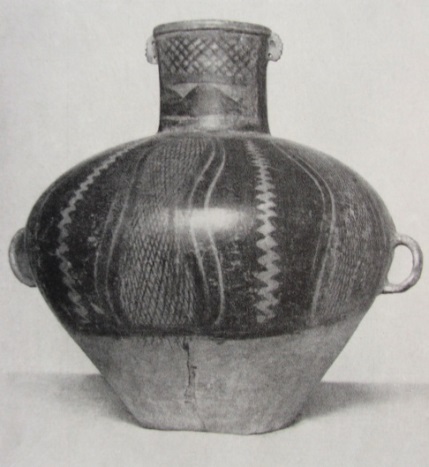 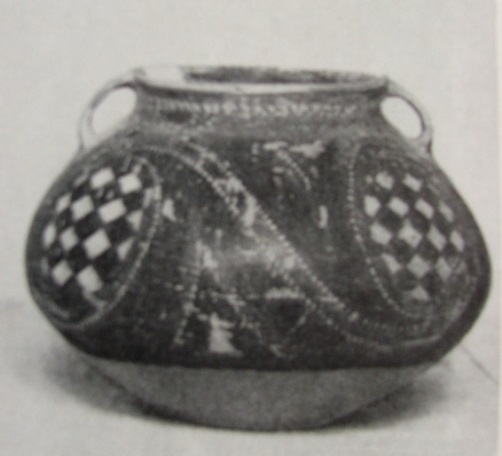 Древнекитайские керамические сосуды. Культура ЯншаоДля выполнения таких сосудов обучающийся должен овладеть гончарным кругом, или выполнить в глине кувшин в ручную. Формы кувшины имели самые разнообразные - от узкого донышка до широкого, также разнообразны были размер горлышек и по высоте, обязательно выполнялись ручки. При изготовлении кувшины должны получить полированную форму, затем он подвергался обжигу при высокой температуре. После обжига изделие украшалось орнаментом. На красный фон кувшина наносился орнамент разной расцветки: белой, красной, черной, фиолетовой, желтой краской.  Какого мастерства должен достичь исполнитель, чтобы так легко и безупречно исполнить работу? Этому, вне всякого сомнения, предшествовал целенаправленный, хорошо систематизированный процесс обучения в ходе которого,  мастер был подготовлен выполнить такую превосходную работу. Изучая форму ваз, цвет, орнамент  исследователи поражаются полету творческой мысли, тому многообразию средств, которые используются мастерами при их исполнении. Орнамент, исполненный магического содержания. представленный зигзагообразной линией или серповидными изображениями. представляется нам изображениями молнии, луны. Эти символы встречаются в китайских иероглифах. Интересная школа керамики периода неолита открыта в провинциях Шаньдунь, Хэнань, Шанси. Мастера этих регионов отличались удивительным тонким исполнением керамики. Хрупкие кувшины исполнялись черными, без орнамента и отличались самым большим разнообразием форм. Обучение такому тонкому искусству исполнения требовало таланта ученика, и педагогического мастерства учителя. Для исполнения такого изящного сосуда необходимо овладеть секретом приготовления глины, что должен сделать ученик в первую очередь, задача учителя передать эти секреты, выработать навыки, приемы, что требовало серьезных усилий иначе «огонь не примет изделие» и оно разрушится. И сам учитель, длительным трудом, вырабатывал секреты приготовления и обработки материалов. Но это была только технологическая сторона процесса, но на пути познания секретов стояли и художественные принципы и секреты, которые передавались учителем ученику. [1. с. 442]      Во 2-м тысячилетии до н.э., в долине р. Хуанхэ (на северо-востоке провинции Хэнань) и северо-западе Китая, возникли города с хорошо развитым ремесленным производством, города уже имели планировку, здания колонны с каменными базами. В городах имелись целые  ремесленные районы. Так в районе Аньяна «найдены поселения ремесленников, мастерские бронзолитейщиков, керамистов».  Сохранившиеся произведения искусства этого периода «бронзовый сосуд типа юй», «бронзовый сосуд типа цзунь» имеют сложную конструкцию, орнаментальные украшения, выполнение такого уровня сосуда, его отливка требует серьезного обучения, художественного вкуса, знаний, трудовых навыков.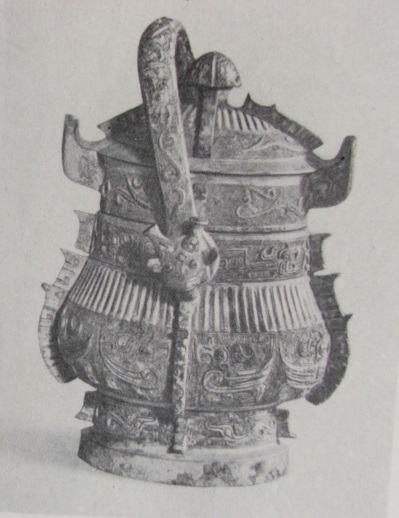 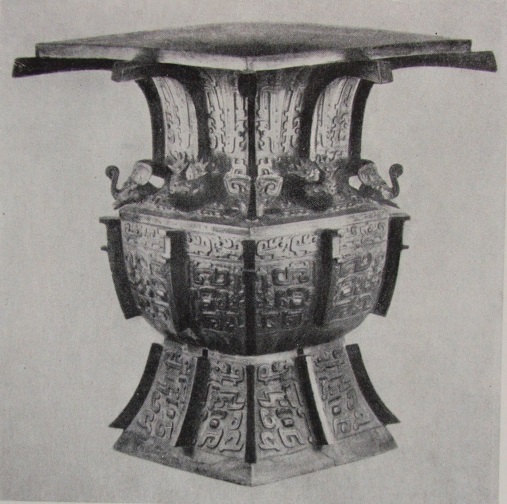        Бронзовый сосуд типа юй                                              Бронзовый сосуд типа цзунь.              Период Шан (Инь)                                                           Период Шан (Инь)         В этих произведениях воплотился опыт  многих поколений  мастеров, учителей, которые могли передать не только технические секреты, приемы, и воспитать у своих учеников художественный вкус.        В произведениях искусства находило отражение развивавшаяся древнейшая религия китайцев, которая отражалась в поклонении солнцу, луне, земле, горам, рекам, в этот период разрабатывается ритуал погребения, вырабатывается форма погребения, архитектурные решения надгробных памятников. Такие сооружения могли выполнить обученные мастера, хорошо владевшие ремесленным и художественным мастерством, овладевшие техникой художественной обработки мрамора, гранита, других материалов.      На надгробиях устанавливались прекрасно исполненные скульптуры животных, архитектурные элементы – колонны с капителями, часовенки, фигуры львов, лошадей и т.д. Рельефами, изображающие сражения, выполнены на гробницах полководцев. Данные рельефы, на которых изображены массовые сцены сражений, настолько высоко художественно исполнены, что можно говорить о наличии блестящей художественной изобразительной школы, в которой существовали традиции с хорошо поставленным рисунком, лепкой формы, воспитавших мастеров владеющих экспрессией при изображении сцен сражений. Мы не можем говорить о школе в современном понимании этого слова, как объекте, где происходит обучение, какому либо ремеслу или искусству, скорее это территория на которой трудятся ремесленники имеющие общий опыт, знания. исполняющие изделия в меру своего таланта, опыта и мастерства и имеющие учеников и обучающие их, которых связывает общий стиль, выработанный поколениями, общие задачи по производству изделий, общие религиозные, и социальные взгляды и оценки..[1.c. 390а,б, 391а.б]      Не менее интересно содержание гробниц в которых много произведений искусства, раскрывающие масштабы наличия мастеров имевших такой уровень  художественного мастерства. Царские гробницы, и вельмож имеют особенно много ценных произведений искусства. Эти предметы должны были сопутствовать умершим в загробной жизни. Анализ предметов из бронзы, керамики, мрамора показывает их высокий уровень исполнения, который возможен при определенном уровне технологической обученности, художественного мастерства безымянных мастеров, как результат художественных традиций накопленных поколениями мастеров, учителей.       Стены и потолки гробниц покрывались резьбой, росписью, инкрустировались. Это, как правило, стилизовались фигуры животных птиц, близкие по стилю изображениям на бронзовых сосудах, вазах, что говорит о выработанном стиле о сформировавшихся формах, о художественном мышлении, которое возможно при близких по духу художников.     В Аньяне найдены фигуры выполненные из мрамора человека-тигра, рогатого зверя «таоте, по китайским представлениям, обладавшего сверх естественной силой, с маской геометрической формы, с круглыми глазами, с клыками и рогами. Статуя человека из мрамора, способная отпугивать от могил демонов в виде фантастической головы с клыками. Фигура покрыта узорами магического орнамента.       В раскопках найдены также сосуды из бронзы культового назначения, в которых четко прослеживается устоявшаяся традиция, но их отличает исключительно высокого уровня формы и узоры, которая позволяет говорить об устоявшейся традиции в обучении и воспитании мастеров. Рисунок на вазах настолько выполнен с высоким мастерством, что его трудно рассмотреть невооруженным глазом.      Погребения эпохи Шан (Инь) позволяют сделать вывод о том, что передача опыта, обучение и сохранение технологических, и художественных достижений в этот период достигает выдающихся высот.     Исполнение модели сосудов такого художественного блеска, выработка и сохранения опыта и передача мастерства - это одна сторона процесса создания шедевра, но огромного опыта и знаний требует и отливка его. В ряде мест найдены формы, по которым отливали изделия, что позволяет восстановить весь технологический процесс. Он заключался в следующем. Как правило,  вначале изготавливалась модель сосуда из огнеупорной глины, на нем наносился необходимый рисунок орнамента, изображений, крепились ручки и другие детали. Модель тщательно высушивалась, затем обжигалась в печи. С твердой, жесткой модели снималась глиняная форма, которая также высушивалась и затем в неё вливалась расплавленная бронза. За этими процессами наблюдали, принимали участие ученики, набираясь опыта, мастерства и знаний.        Эти процессы обучения были освещены семейными традициями почитания старших, воспитания начитанного, сдержанного, обладающего внутренней гармонией молодого человека, Учитель, мастер почетался и ему беспрекословно подчинялись. В доме обязательно имелись нравоучительные изображении, картинки, в которых отражались нравственные нормы поведения.       Художественная педагогика периода Шан  доказала свою эффективность, позволила подготовить большое число мастеров, заложить традиции почитания и уважения старших, сохранить и развить производственные и художественные традиции, выработать приемы передачи знаний и опыта своим ученикам. Педагогика на основе идей Конфуция сформулировала ряд дидактических задач которые легли в основу системы обучения и воспитания: «Учиться и не размышлять – напрасно терять время, размышлять и не учиться – губительно». «Учиться и время от времени повторять изученное». «Думай о том, чтобы постоянно пребывать в учении». «Учитель и ученик растут вмести» и т.д.»[2.c.44]Созданные в период Чуньцю  государственные ремесленные мастерские, основанные на рабовладельческом труде, увеличили количество ремесленных изделий. Дошедшие до нас сосуды начального периода Чжоу мало чем отличались от изделий периода Шан, но в связи с нарастающим потоком изделий меняется стиль и художественные достоинства. Как пишет исследователь Н.А. Виноградова - «Но уже с 9-8 в. в. до н.э. появились заметные изменения. В этот период наряду с большим ростом бронзолитейного мастерства произошла известная стабилизация и упрощение форм бронзовых сосудов по сравнению с шанскими. Появился ряд совершенно новых форм.» [3. с.447]    В районе города Чанша в результате раскопок открыто много памятников периода Чжанго. Здесь впервые найдена картина написанная на шелке, которая говорит о том, что живопись существовала и раньше. Картину найденную в Чанша так описывает Н.А. Виноградова: «На картине изображена женщина в характерной для той эпохи одежде с широкими свисающими вниз расшитыми рукавами и развивающими широкими полами. Лицо женщины повернуто в профиль; темные волосы украшены драгоценностями или лентами. Фигура исполнена в графической манере совершенно плоскостно, но, не смотря на эту условность, художник  живо передает характер движения и жесты. Эта картина представляет интерес потому, что это древнейшее изображение реального человека в китайском искусстве. Предполагают, что изображение является портретом умершей, похороненной в этом погребении» [3. с. 450]  Анализируя описание картины можно отметить, чем владел и чему был обучен живописец. Он обучен и знает конструкцию человеческого тела, владеет динамикой его движений, он знает и владеет при изображении, формой головы, хотя переводит ее в более удобное для него положение, по «египетски», делает условный поворот головы в профиль. В картине есть сцена борьбы фантастической  птицы феникс с  драконом Куй, которая отражают новые философские идеи борьбы жизни и смерти и в этих условиях художник остается верен жизненным наблюдениям, школе где уже формировался новый подход верности натуре. Птица феникс изображена в экспрессии, и в ней присутствует определенная стилизация, но она имеет много черт взятых в динамике, повадках птиц, художник максимально приближен к натуре, при изображении этой драматической сцены. Можно с уверенностью говорить, что он прошел серьезную школу наблюдения и изображения, в данном случае птицы.В древнем Китае выработалась очень интересная система воспитания и обучения, которая заключалась в согласии между учителем и учеником, предполагавшая большую самостоятельность ученика. Мастер, учитель считал своей основной задачей научить, воспитать в своем ученике самостоятельность, уметь ставить и решать задачи. В созданных произведениях искусства четко прослеживается творческий поиск новых интересных решений. Достоинство мастера, его искусство и мастерство высоко ценилось.         Все ученики должны были овладеть иероглифическим письмом. Само письмо представляло из себя абстрагированные очертания форм, которые нужно было изобразить запомнить и затем уметь читать. Такое письмо требовало навыков владения - резцом, когда иероглифы изображали на панцире черепахи; костях животных; на специально подготовленных пластинах бамбука. С помощью заостренной бамбуковой палочки, смоченной в соке лакового дерева, изображать на шелковой ткани.  С изобретением бумаги, туши, других материалов обучение изображению иероглифам пошло более успешно. Процесс обучения написанию, изображению иероглифов процесс сложный, но достаточно результативен и способствует хорошему развитию зрительной памяти, важного элемента художественного мышления. На наш взгляд изобразительная деятельность при написании иероглифов, процесс состоящий из действий включающий конструктивную  составляющую, значение которой заключающую в том, что из ограниченного количества элементов необходимо создавать огромное число значений, то есть -  на лицо конструктивная деятельность - необходимо «собрать» иероглиф. Но важная составляющая этого процесса изобразительная так, как эти элементы нужно изобразить. Иероглифы пишутся различным цветом, черной, красной и другими цветами; тексты сопровождают изображения природы, животных, людей. Здесь мы видим декоративную составляющую. Таким образом согласно теории Б.М.Неменского конструктивная деятельность, соединенная с изобразительной и декоративной составляют «три формы художественного мышления»[4.c.100].Художественное мышление согласно И.Павлова это образное, стратегическое мышление. Создание и развитие казалось бы такого сложного, трудного в усвоении письма, каким является иероглифическое письмо сыграло важную роль в формировании художественного. стратегического мышления китайской нации, позволившей в течении тысячелетий опережать цивилизации, решать технологические, художественные проблемы. При этом не следует умалять и уровень логического, научного мышления древних жителей Китая. Их научные достижения вызывают также восхищение. Литература:1  Всеобщая история искусств М. 1956г. с.450.2  Зарубежная педагогика.М. Гар.2008 стр.3  Виноградова Н.А. Искусство Древнего Китая. В.И.И. «И» М.1956г4  Неменский Б.М. Мудрость красоты. М. «Искусство» 1987г. 5   Джуринский А.Н. История педагогики. М.: Г. ВЛАДОС, 2000. – 432 с.МҰСЫЛМАНДЫҚ ШЫҒЫС ОЙШЫЛДАРЫНЫҢ ЖӘДІГЕРЛІКТЕРІНДЕГІ РУХАНИ ІЗГІЛІК, АДАМГЕРШІЛІК МӘСЕЛЕСІОразимбетова К.Ш., к.ф.н. ОҚМПИ, Шымкент, ҚазақстанАлкайдар Н., ОҚМПИ, Шымкент, ҚазақстанЖолдыкулова М.,  гр. 123-83 ОҚМПИ, Шымкент, ҚазақстанРезюмеВ статье рассматривается значение нравственных идеалов в творческом наследии мыслителей мусульманского Востока SummaryThe article discusses the importance of moral ideals in the artistic heritage of Muslim thinkers of the EastЕлбасымыз «Қазақтың сана-сезімі өткендегі, қазіргі және болашақтағы – тарихтың толқынында өзінің ұлттық «Мен» дегізерлік қасиетін түсінуге тұңғыш рет енді ғана мүмкіндік алып отыр. ... Бірақ бұл мүмкіндік қана, ол шындыққа, тек қазақтардың ғана емес, барлық қазақстандықтардың жаппай санасына орныққан фактіге айналуы қажет»  деген болатын. Қазақтың ежелгі даласындағы түркі тілді мәдениеттің терең астарлы тарихына үңілетін болсақ, онда әлемдік мәдениетке өзіндік үлесін қосатын талай мәдени мұраның қорына тап боламыз. Оның өзара түсіністікті құптайтын рухани табиғаты бар екенін қазіргі заманның көзі қарақты гу- манитарлы саланың мамандары байқап отыр. Тек осы рухани байлықты төкпей-шашпай, келесі ұрпаққа барлық қадірін түсірмей жеткізе білу қазіргі заманның зерделі қоғамының тарихи міндеті екенін атап өте аламыз. Бұл рухани мұра жалпы түрік әлемінің ортақ құндылығы, оларды біріктіре түсетін тарихи қайнар көздері екені де анық. Түркілердің өз тіліндегі алғашқы энциклопедиялық еңбектердің бірі Жүсіп Баласағұнның «Құтты білігі»  болып табылады. Бұл еңбектің ерекше маңыздылығы автордың қоғамдағы мәселелердің барлығына моральдік баға бере алуымен, мейірімділікке, әділеттілікке, қайырымдылыққа  шақыруында болып отыр. Ойшыл адамдардың әлеуметтік ортадағы іс- қимылдарының белгілі бір тәртіпке сәйкес келуге тиістілігін айтады. Міне, қоғамда осындай дүниетанымдық негіздердің, бағдарлардың белсенді құрылымы, терең мазмұны қалыптасқан жағдайда ғана әрбір азаматқа игілікті әсерін тигізетіндігін ғұлама тарихи шығармасында оқырманына барынша түсінікті етіп жеткізуге тырысқан.Ұрпақ тәрбиесіне айрықша мән беру адамгершілікке жетелейді. Кең байтақ өлкемізде буыннан-буынға жалғасып, ұяттылық, әдептілік, имандылық, көрегенділік, мейірімділік, шарапаттылық ізетпен ілтипат танытып отыру – әдеп нормалары, ұлттық тәлімнің ең көкейтестісі. Міне, сол қымбат қасиеттердің бәрі от басы, ошақ қасында басталады. «Ел боламын десең бесігіңді түзе» деген қазақ атамыз. Жастарға рухани тәрбие беру құндылықтары – ар ұят, адамгершілік, адамдық қасиеттерді ардақтау және сақтау.Әрбір адамның болашағы балалық және жастық шағындағы көргендері мен алған әсеріне тікелей байланысты.Жастар адамның рухын шыңдап, жігер беретін ортада ақыл-ойы ұшқыр, көргенді боп өседі. Ізгілік – адамдықтың негізі, әрі адамгершілік қасиеттерінің жиынтығы.Құт пен ізгілік – егіз ұғым. Құт пен бақтың бір жерде тұрақтамай, көшіп-қонған кезбе күйі заманына, адамына қарай қалыптасқан салыстырмалы, шартты түсінік. Көрген көз, естіген құлақ сөйтіп түйін түйген танымда жазық жоқ. Адамдық қасиет пен тірліктің шыңына шығып, басындағы бағын мәңгілік еткен адам аз. Содан да құт пен бақ өзіне жайлы орын таппай, ізгілік іздеп, шарқ ұрып кезбе атанған. Ал ізгілік-мәңгілік кепілі.Жүсіп Баласағұн таныған кісіге түпкі ой-арманы ізгілік екенін байқатады. Ізгілікті дәріптеу арқылы екі ақын түпкі ой-армандарын табыстырады.Ізгілікті дәріптеп, марапаттауға екі ақын өзіндік таным, қабылдауларын қолданған. «Құтты білік» дастанының мазмұны соншалық бай әрі ауқымды. Жүсіп Баласағұн адамдық әлемді мүсіндеуге әр қырынан келеді. Сөйтсе де әртүрлі тақырыптар бір ғана ізгіліктің қыр-сыры мен құдіретін ашып,танытуға жұмсалады. Дастанның аты «Құтты білік» болса, сол құтпен бақты табатын білік – ізгілік. Әр түрлі астарлы ойлар мен түсінігі тереңге тартып кететін түрлі таным тарауларын таратып бақсақ,тағы да сол ізгіліктің қасиетін тани түсеміз. Ізгілік – Ж. Баласағұнның ең басты айтар ойы.Осы ізгілік туралы айтуды ақындағы ізгілікке құштарлық пен ізгілікке іңкәрліктен бастаған жөн. Әрбір кейіпкер өз аты мен затына айналған ұғым,қасиетті таныту қамында көрінеді. Айтолды – құт-береке, бақтың көрінісі. Оқиға мен әңгіме-сұхбаттың басталар тұсында Айтолды тірлігі тақуалыққа жақын еді.Бірде өзін-өзі сөгіп қамыққан;Өнерім-мың,қалдым оқшау халықтан!Неге мұнда бекер жүріп қурайын...Оның бетін бұл өмірдің ісіне қаратқан – Күнтуды бектің ізгілігі. Құт-береке, бақ бейнесіндегі Айтолдыны тәнті еткен бек сарайы емес, оның ізгілігі. Келіп жетті Елік тұрған ордаға, Ақыл-ділі күткен тілек орнына. Есігіне табынғалы келдім мен, Қызметіне өзімді арнап бергім кеп.Дастандағы ізгілікке құштарлықтың басы осы. Халықтың соншалық құдіретті, киелі көретін құт-береке, бағы – ізгіліктің құлы екен. Қызметшімін, босаға-орным,атым-құл, Ісім – қызмет, кісілікке жақынмын.Күнтуды бек – ізгілік жолында жүрген адам. Айтолды да бек бейнесіндегі ізгілікке құштар. Айтолдының Күнтуды бекке көрсеткен қызмет, ықыласты көңілінен құт-берекенің ізгілікке қонатынын ұғамыз. Күнтуды бек те Айтолды мен оның туыстарын ізгілікті құрайтын адамгершілік асыл қасиеттері үшін қадірлейді. Әңгіме-сұхбат барысында да ізгілікке іңкәрлік жиі айтылады. Ізгі жүрек ізгілікке бұлқынар, Асыл текті тазалыққа ынтызар. Ізгілікке іңкәр адам баласы, Ардақтаймын,болса кісі сарасы. Кісі көңілі ізгілікті ұнатар, Үмітпенен өзін-өзі жұбатар. Дастанның құрылымында символдық сипат ерекше орын алады. Әділет бейнесіндегі Күнтуды – ізгіліктің сақшысы. Оның бек, Елік сипатында келуі құт-береке, ақыл-ой, қанағат-рақымның ізгілікке кіріптар, ізгілікке құштар екенін көрсетеді. Ақын ізгілікті бек бейнесінде алу арқылы оның мәртебесін биік етіп отыр. Дастандағы ізгіліктің қадір-қасиетін танытар көркемдік бір дәлел осы.Жерді өпті де, Айтолды түрегелді,Әділ төре өзіңсің, демер елді!Ұлық болдың –жасың ұзақ болғай-ды,Ізгіліксің- басың есен болғай-ды.Ізгілік пен бек бір-бірінен туындап,бірінен екіншісі танылатын туыс ұғымдар. Күнтуды бек әрбір іс-әрекеті, ой-ниеті, сөзімен ізгілікті танытады. Сондықтан да бекке көрсетілген көл-көсір құрмет, риясыз көңілден ізгілікке деген сүйіспеншілікті ұғамыз. Ақын қолданған көркемдік әдістің шешімі осы. Ізгіліктің бек бейнесінде келуі – сол кездегі үш ірі танымның тоғысып, түйінделген тұсы. Шариғатты ұстанған ислам дінінде патша Құдайдың көлеңкесі саналады. Құдайдың көп есімінің басым көпшілігі рақымды, сүюші, қамқор, ізгі дегенге саяды. Сопылық танымда да жүректің, сүюдің қасиеті ерекше көрінеді. Сүю – ізгіліктің белгісі. Әл-Кинди, Әл-Фараби, Ин- Сина, Ибн-Рушди еңбектерімен байланысты көрінетін ғылыми таным да жан сырына үңілу арқылы негізінен ізгілікті насихаттайды. Жалпы Күнтуды бек –ізгілік мәселесі-өз алдына әңгіме етуге лайық тақырып. Әзіргі мақсатымыз –ізгілік туралы сөзімізде оның бекке таңылуын, бек сипатында келуін көрсету. Ізгі құлық-бектің нәсіп, киімі. Бек сарайы-адамдықтың сарайы.Атын сақта! Қылық етпей анайы... Ізгі сұлтан, Елік бір пейілді жан,Елге жайлы, жүрегі мейірлі жан.«Құтты білік»дастанында да ізгілік жасау өмірдің мәні, сәні саналады. Адам өмірінің ақтауы-ізгілік жоқ жерде адами өмір де жоқ.Адам өмірінің ақтауы-ізгілік. Ізгілік бейнесіндегі Күнтуды бектің ең басты өсиеті де - өмірді ізгілікпен өткізу.Бұл-ақиқат,ей, Айтолды, білгін сен,Өкінбейсің, ізгіісжасапүлгерсең.Айтолды да өлер сәтінде ұлына ізгілікті өсиет етеді:Тірлігіңде ізгілігің көп болсын,Еншісін ал, құр өткен күн жоқ болсын!Аталықсөз, ақылымды жеткіздім,Түйіпеске, ізгітірлік өткізгін!Атадан балаға мирас етілген ізгілікті Үгдүлміш те піртұтады, туысы Одғұрмышты осы өмірдіңізгілігінешақырады.Кісілерден бұйыратын ізгілік,Мына жерден табылмайды, жүрбіліп!О дүниенің қамында жүрген Одғұрмыштың өзі де өмір мәні ізгілік екенін мойындайды. Дүние айыптарын айта келіп, туысы Үгдүлмішке Одғұрмыш та өз тарапынан ізгілікті өсиет етеді.Кілізгілік-тірлік,сақтаесіңде,Ей, арысым, оны заякетірме!Күнтудыбектің Одғұрмашты көріп, өсиетін, ақылын алмаққа соншалық құштар болуы осыдан.Көңілібосап, Елікжасытөгіліп:Бірізгіадамеді! – дедіегіліп.Адам үшін әйтеуір күнелту емес, ізгілік, ізгііс, ізгі ат қалдыру мұрат саналады.Әр нәрсенің де мәніне, тілі мен діліне үңілу – дастанның негізгі мақсаты.Тірлік емес,ізгі ат-тілесең,Ізгі атың – тірлігің ол,білесің!...Атың ізгі болса - тірлік татымды!Әр кейіпкердің өзіндік бет-бейнесі, парасат-пайымы бар десек те, алған бағыты-ізгілік. Сөйтсе де өзге кейіпкерлерді өз маңайына топтастырған орталық бейне – Күнтуды бек. Ізгілікті мұрат тұту әсіресе осы Күнтудыбектің іс-әрекет, арман, ниетімен танылады. Күнтуды бек көктегі Құдайдан да, жердегі адамнан да ізгілік тілейді.....Ізгі жолда,тек өзіңсің, медетім,Құдірет бер жалғандықты жеңетінОдғұрмышты да ізгілікті мұрат тұтып шақырады;Ізгілікке жеткіз мені,ізгі бол,Түзер кісі ізгі ерден ізгі жол.Себеп болып, ізгілікте демегін,Саған Құдай сәтін салар, ей, ерім!Дәл осы жолдар дастанның негізгі идеялық нысанасын танытады. Әрбір көркемдік тетік, түрлі тақырып ізгілік қасиетін ашуға жұмсалады. Тәңірі мен табиғаттың адамға сыйлаған зор жақсылығы, рақымы өмір болса, ізгілік адамның өмірден көрген қызығы мен тапқан үлесінің ең асылы, зор пайдасы. Кісінің өзіне де, өзгеге де жасаған жақсылығының ең үлкені - ізгілік.Ізгілік – пайда. Тірлігіңді пайда қыл,Ізгілік, соңыра – жер, киерің, ойлағын!Өмірде еліктіріп, қызықтыратын қуаныш көп. Әйтсе де шектеулі өмір көп қызықтың қуанышынан қанып ішуге мүмкүндік бермейді. Ақын тыңдаушысын кейін өкінішке ұрындыратын тұрлаусыз тірліктің алдамшы әшекейінен сақтандырып, олардың назарын мол игілік, көп қуаныштың ең асылы – ізгілікке аударады. Өмірге өлімге таяп қалған адамның көзімен қарап, көпті көрген көнекөз қария күйінде алданған, арбалған көп кісіге шын асыл – ізгілік жолын ұсынады.Елі кайтты: – Бұлізгілік – шын асыл....Асыл – дара, кім жарысар, таласар?!Ізгілік – оң. Ессіздік – сол: Жүгің-ар....Оңың - ұжмақ, солың – тамұқ, біліп ал!...Өкінбейсің, ізгі іс жасап үлгерсең.Ұлы данышпандар мен ғұламалар дүниедегі бір Алла, жаратушыдан өзгенің бәрін де баянсыз деп тауып, танып, өтпелі өмірден жұбаныш етер өшпейтін, өлмейтін, баянды боп қалар тірек іздеген. Ол тірек ізгілік деп танып, ізгілік туралы түйінді ойды айтады.Тірлік емес,ізгі ат тіле-тілесең,Ізгі атың–тірлігің ол,білесің!Қалар дүние,туған өлер ақыры,Жақсы-жаманатың қалар, асылы!Ізгілік туралы сөздің түйіні - әркісіні де ізгілік жасауға үгіттеу. «Құттыбілік» дастаны адами өмір – ізгілік жасау екенін ұқтырады. Өмірдің мәнді, өлімі өкінішсіз болуы ізгіліктен. Адамның өмірден табар қызығы біршама көп болса да, соның ең өзектісі, нәрі ізгілік екен. Адамның тірліктегі көп қызықтан көзі қарығып, алдамшы дүние мен баянсыз байлықтың жетегінде кетпей, ізгілікті жол етіп ұстануы – қасиеттілік, адамның адамдық ерлігі. Ақындардың қайта-қайта қайрыла келіп айта беретіні – осы ізгілікті жол ету. Яғни адамзатты ізгілікке шақыру адам, өмір, ізгілік – үшеуінің бөлінбес бірлігін таныту, сөйтсе де ізгіліктің орны өзгеше. Себебі адам да, өмір де өз күйінде ізгіліксіз қасиетті де құдіретті көрінбейді. Адам атын, өмір мәнін сақтаушы – Ізгілік.Әдебиет тертізімі:1   Ахметов Т. Жүсіп Баласағұнның имандылық идеялары. - Қазақстан мектебі.1993.№10.2   Егеубаев А. Жүсіп Баласағұнның «Құтты білігі». – Қазақстан мектебі. 1993.№11-ОБАКТУАЛЬНОСТИ ФОРМИРОВАНИЯ У БУДУЩИХ УЧИТЕЛЕЙ ЦЕННОСТНОГО ОТНОШЕНИЯ К САМОРАЗВИТИЮ И САМОСОВЕРШЕНСТВОВАНИЮ Берикханова А.Е., к.п.н., профессор КазНПУ имени Абая г.Алматы, КазахстанТүйіндеме Мақалада болашақ  мұғалімнің үздіксіз  өзін-өзі дамыту ерекшеліктері,  ұлттық  және жалпыадамзаттық құндылықтар негізінде  болашақ  мұғалімнің өзін-өзі жетілдіру факторлары қарастырыладыResume This article discusses the features of the development of the future teacher in terms of continuous self-development, the factors of self-improvement of the future teacher on the basis of national and universal values.В условиях интегрирования отечественного образования в мировое образовательное пространство определились общие для многих стран тенденции в развитии и становлении новой педагогической парадигмы. На основе взаимопроникновения и диалога различных образовательных систем происходит сопоставление, сравнение и поиск более опимальных ориентиров развития образования. Наиболее актуальными из них в настоящее время являются направленность образования на  развитие  человеческого капитала . 	Актуальность развития человеческого капитала четко раскрывается во многих произведениях восточных мыслителей. В культурном наследии тюркоязычных народов кладезью мудрости можно назвать выдающееся литературное произведение «Құтты білік» Жусипа Баласагуни, который является неиссякаемым источником идей гуманизма, социальной справедливости, духовного и нравственного  совершенствования человека. В его произведении четко прослеживаются вопросы самосовершенствования и саморазвития личности. Даже спустя десятки веков, строки его произведения отражают проблемы сегодняшних реалий, что подтверждает ценность и практическую значимость наследия Ж.Баласагуни. Например, современному образованному человеку не лишним  было бы обратить внимание на глубину психологических и философских мыслей поэта, которые формируют модель этических норм поведения человека и когнитивных  способностей. Смысловая нагрузка этой идеи  подчеркнута такими строками автора:  Кичащийся знаньем от знаний далек,Признался в незнанье - достигнешь высот.Познание - море без края и дна (1).Являясь многоструктурным процессом, процесс познания представлен поэтом как безграничный, непрерывный процесс образования и самообразования.Положительный опыт в реализации идей непрерывного совершенствования человеческого капитала сложился во многих Западных странах, где формируется система «образование на протяжении жизни человека» (Lifelong Education), что подтверждает необходимость развития человеческого ресурса без ограничения временными рамками на разных уровнях сложившейся системы образования. В современных условиях образование давно перестало быть только педагогической категорией, оно рассматривается сейчас как  важный социальный феномен, представляющий государственную, общественную и личностно-значимую ценность (2). В сфере образования огромное внимание уделяется непрерывному педагогическому образованию, так как центральной фигурой в любом образовательном процессе является личность педагога.  В условиях современного информационного пространства актуализируется роль и место каждого человека как составляющей социума. Человек представляет собой ценность если он обладает способами использования новых знаний, а в отличном случае ему трудно сохранить свою конкурентоспособность на рынке труда. В связи с быстрым ростом объема научной информации в настоящее время успешность в профессиональной деятельности специалиста зависит от умения его непрерывно совершенствовать свою общую и профессиональную подготовку. Динамизм социальных перемен заставляет каждого человека задуматься  над тем, как соответствовать новым требованиям, как  сохранить свою ценность на рынке труда,  как адаптироваться к особенностям научно-технического прогресса и гибко менять характер деятельности, сохраняя при этом  постулаты гуманизма.Как отмечает В.Попкова: «В нынешнюю эпоху ускорения темпов научно-технического прогресса изменения производственных технологий происходят столь быстро, что полученные в высшей школе профессиональные знания устаревают за срок, гораздо меньший периода трудовой жизни человека. И каждый работник регулярно встает перед необходимостью обновить свои профессиональные знания применительно к изменившимся условиям или даже сменить квалификацию» (3). Необходимость постоянного обновления своих знаний, новых подходов в решении различных личностных и профессиональных прооблем, переосмысления и соотнесения их с новыми социальными ожиданиями является объективным требованием современности. Как показывает практика профессиональные знания человека, полученные в  период обучения в вузе, не являются достаточными, а представляют собой лишь стартовый уровень, с которого начинается успешность профессиональной деятельности человека.  Поэтому идея развития человеческого капитала тесным образом переплетается с идеей его непрерывного самосовершенствования и постоянно находится в центре внимания многих социальных и образовательных институтов. Особенно актуален этот вопрос в сфере профессиональной подготовки будущего учителя, который является ключевой фигурой в функционировании самого образовательного процесса. С появлением  новых областей знаний и техники, развиваются новые профили специальностей, обновляются содержание программ профессиональной подготовки будущего учителя, учащается необходимость разработки новых образовательных стандартов на всех уровнях профессиональной подготовки. Следует отметить что непрерывное самосовершенствование личности будущего учителя тесно связано с его ценностными ориентациями. Поскольку ценностные ориентации человека определяют его отношение к себе, к другим, к своей профессии, к культуре и т.д. то можно говорить не просто о непрерывном  образовании вообще, а о непрерывном стремлении человека к саморазвитию и самосовершенствованию через самообразование.  Необходимость постоянного профессионального самосовершенствования личности учителя диктует само цивилизованное общество которое нуждается в конкурентоспособных, компетентных профессионалах, приносящих реальную пользу для развития этого общества. Поэтому уже в стенах вуза будущий учитель должен глубоко осознавать важность и необходимость формирования ценностного отношения к  профессиональному самосовершенствованию и саморазвитию. Формирование ценностного отношения к будущей профессии связано не  только с внешними, но и внутренними факторами. В данном случае к внешним факторам можно отнести социальные ожидания, требования к личности  учителя,  влияние коллектива преподавателей, родителей, друзей и др. Внутренние факторы можно связать с ценностными ориентирами самой личности будущего учителя. При этом особая роль отводится к самоорганизующим процессам как самоактуализация, саморазвитие, самоутверждение, самосовершенствование, самоопределение, самореализация и т.д. Но специфика самоорганизующих процессов связана с мотивами, потребностями, интересами личности. Поэтому формирование ценностных отношений личности к профессиональному самосовершенствованию можно рассматривать как отдельную педагогическую проблему, которая лежит в основе многих других образовательных процессов. Мотивы самосовершенствования и саморазвития могут быть самыми разными. Это такой тонкий пласт в структуре личности, который не всегда поддается изучению и исследованию. У некоторых студентов эти мотивы могут быть связаны с карьерой, с достижением успехов, с конкуренцией, с соперничеством и др. У других наблюдается мотивы связанные с совершенствованием собственной «Я-концепции», без особого стремления к карьерному росту. Изучением причин таких разнообразных проявлений мотивов самосовершенствования занимались видные психологи как Г.Олпорт, К.Роджерс, А.Маслоу и др. В своей «теории потребностей или мотивов»  А. Маслоу (4) предлагает целостный подход к изучению личности и ее высших проявлений и создает  иерархическую модель мотивации человека. Мотивационная сфера личности им представлена на  5 уровнях. 1) потребность в самоактуализации (стремление человека к возможно более полному выявлению и развитию своих личностных возможностей);2)потребность в признании и оценке;3)потребность в безопасности;4) потребность в социальных связях, привязанностях и любви; 5) физиологические нужды и потребности.Наличие такой модели объясняет разнообразные причины мотивации будущих учителей к своей профессии, позволяет проанализировать формирование ценностных отношений будущего учителя к непрерывному профессиональному самосовершенствованию во всей совокупности ее связей и отношений в условиях учебно-воспитательного процесса вуза. Формирование ценностных отношений будущего учителя к непрерывному профессиональному самосовершенствованию и саморазвитию нельзя рассматривать в отрыве от национальных (ценностное отношение к национальной культуре, языку, истории, традициям) и общечеловеческих ценностей, так как саморазвивая себя как профессионала, учитель через продукты своей деятельности играет особую роль в сохранении, трансляции и развитии национальной культуры.С этих позиций, профессиональное самосовершенствование личности будущего учителя может выступать как средство формирования национального самосознания, реализации культурно-языковых интересов, ценностного отношения человека к себе как к части национальной и мировой культуры. Психолого-педагогическая наука давно доказала что в любом виде деятельности ценится субъектная позиция личности, его самостоятельность и активность. В связи с этим в профессиональной подготовке будущих учителей, в формировании концепции «Я-профессионал» основными выступают такие вопросы как:Понимание студентом необходимости развития собственной активности в профессиональном самосовершенствовании;Осознание будущим учителем личной ответственности за результаты своей пофессиональной деятельности; Убежденность в том, что процесс профессионального самосовершенствования не может быть одномоментным, ограниченным в какой-то времнной рамке, он  продолжается всю жизнь.Неслучайно формирование ценностного отношения будущего учителя к  непрерывному профессиональному самосовершенствованию в первую очередь мы связываем с собственной активностью студентов, так как непрерывность образования предполагает индивидуализированность образовательного процесса для каждого человека в соответствии с его личностными потребностями и  возможностями.  Следовательно, в современных социокультурных условиях, в частности в сфере профессионального образования формирование ценностного отношения будущих учителей к непрерывному самосовершенствованию  и саморазвитию может быть залогом и гарантией успешной профессиональной деятельности. Непрерывность самосовершенствования характеризуется  тем, что этот процесс не должен быть ограничен какими-либо интервалами времени. Для обеспечения собственной конкурентоспособности на рынке труда студенты должны стремиться систематически расширять собственный кругозор, развивать свой творческий потенциал, совершенствовать свои профессиональные знания и умения. Если у студента есть желание и возможность учиться не только по мере необходимости, но и исходя из своей гражданской позиции, исходя из внутренней потребности в новых знаниях, навыках, умениях, то ему предоставляется большой выбор форм получения второго высшего образования, различные методики и тренинги, семинары, которые появляются как ответ на запросы объективной  реальности.Итак, можно утверждать, что нельзя подготовить педагогически грамотных учителей без глубокого осмысления ими собственной значимости, без четко сформированных систем ценностных отношений к саморазвитию, так как дверь в непрерывное самосовершенствование профессиональных способностей для каждой личности открывается изнутри. Список литературы:1  Баласагуни Юсуф Хас Хаджиб //Казахстан. Национальная энциклопедия. - Алматы: Қазақ энциклопедиясы, 2004. - Т. I. 2    Гершунский Б.С. Философия образования для ХХI века. – М., 1998. С.35.3    Попкова В. Высшее образование  в России. №2, 2004. С.106.4    Маслоу А. Мотивация и личность. – 3 издание. – СПб.: Питер, 2003. -252 с. С63-68.Yusuf Balasagun’s epic “KutadguBilig” is medieval literary-cultural heritageUlmeken Zhamirova. -M.Kh. Dulaty Taraz State University Taraz, Gaziza Kosherbayeva  - Candidate of pedagogical sciences, Kazakh University ofInternational Relations and World Languages after named Ablai, AlmatyТүйіндеме«Ж.Баласағұнның «Құтты білік» дастаны Орта ғасырдың әдеби-мәдени ескерткіші» атты мақалада дастанның әлем әдебиетінен алатын орны ерекше екендігі баяндалады. Дастанда айтылған негізгі ойларға белгілі ғалымдардың берген нақты сипаттамалары да сөз болады.РезюмеВ данной статье рассматривается поэтический труд Юсуфа Баласагуни, который является литературно-культурным памятником Средневековья, дошедшее до нас как единственное произведение «Кутадгу билик» можно перевести как «Знание о благодати» или «Наука о том, как быть счастливым». Также затрагиваются в статье мысли, высказанные в труде автором и известными ученными нашего столетия.O. Suleimenov has important saying “Future is summarizing past history”. History has its peculiar value and particular place. It is developed with the people’s destiny. Historical-cultural heritages have a great role in defining the history of past ages, as they acquaint the spiritual world of one nation and pass it on to the generation.Reconciliation of monuments Tonykok and Kultegin is distinguished in the history scene and ascended by the philosopher of eastern scientific world civilization Al Farabi, then by other famous educators such as Yusuf Balasagun, MakhmutKashkari, AkhmetYesevi, Muhammad KhaidarDulaty. Although geniuses’s thoughts of ancient times have been passed through many centuries, they are vital and have great wisdom in their meaning. Especially, works of X-XI centuries, such as “KutadguBilig” by Yusuf Balasagun, “DiwanLughat at-Turk” by MakhmutKashgari, “Tarihi-Rashidi” by KhaidarDulaty show clear significance of past times. These works remain all customs, traditions, and scientific experience of those ancient times. Medieval or Karakhan Era /840-1212/ is considered as the highest civilization era of Turkish land. We know that B.B. Ggrigorev, B.B. Bartold, S.Klyashtornyi, S.E. Malov, A.A. Valitova have written about this era in their works. Recent years,epic “KuttyBilig” has attracted scientist’s attention, as it is considered to be the precious treasure and great phenomenon of medieval period. The importance of this epic is immense as people admire its wisdom while readingit, and epic attracts by its artistic peculiarity and humanistic character. It is historical and aesthetic heritage too. It is essential property of nation and regarded as spiritual and aesthetic heritage of Kazakh literature. Yusuf Balasagun’s epic is didactic composition which teaches morality and good behavior, also itis considered as political, edification, admonition, educational tractate. The prominent scientist A. Egeubayevgives clear description of this epic by saying: ““KuttyBilig” seemed as the shining guide for purpose of strengthening the creation of civilized and wealthy Turkish country”. “KuttyBilig” was written in the spirit of moral, ethicality, and humanism. Yusuf Balasagun’s epic has a wide meaning, but the main idea is the human being’s development and maturity as an individual, thereby to make the society more powerful and prosperous. He says person should develop in congruence with his personal qualities. Theseepic lines prove this statement:Be well-known by your wisdom,Happy life depends on morality!Do good things for other people,Make people to be proud of you!This epic explains to avoid making harm and harassment to others, considering them as bad manners. “Evil is like a fire, it burns everything” is said in this epic, he explains that evil destroys person’s correct development and maturity.  The author defines bad personal qualities such as laziness, jealousy, greediness, gossiping, levity with clear observation, and shows their inappropriateness with personal quality. 	Also, Yusuf chants about intelligence, mentality, knowledge and education. The following lines are good examples of this. 	If person has mentality from birth,	He can get all the knowledge of the worldor,	Humaneness makes person to be different from animal,	Animal has brain, but not mentality!Could it be explained more deeply than Yusuf did? Mentality and knowledge are inseparable.	Mentality and memory are given by nature,	They should be fulfilled by knowledge and art,One can achieve everything by his knowledge, except by mentality,One can get knowledge by his hard work.Knowledge is obtained by the person’s interest. “Knowledge is the source of humaneness”.  The author states if mentality isn’t fulfilled by knowledge, person loses his personal qualities. He says “If a person doesn’t have knowledge, it means his humaneness is damaged”. Being educated and intelligent shows person’shumaneness. In these lines author says that it is worthless to be happy by being only rich or making harm to other people.Don’t be like an animal, get knowledge and education,Knowledge shows your humaneness.Makhsat Alipkhanuly in his work “Key of prosperity is humaneness” defines the author’s idea and epic’s content by the following system. Person-Mentality-Cognition-Humanism-Development-Maturity. Yusuf Balasagun states his ideas on different themes in various spirits, but he never goes out of reality. He always puts the humaneness ahead, and often mentions about it in his great epic. Each line of his work gives the idea about faithfulness, kindness, generosity, temperance, and prosperity of motherland. These qualities obviously have a lot of meaning in the life. The poet’s main attempt is to make people to assimilate his ideas. Humanism is the main idea of Yusuf Balasagun. In this epic humanism is considered as the meaning and beauty of life. Meaningful life doesn’t exist without humaneness.As an ancestor’s admonition, I want to say,Keep in mind do kind things!People shouldn’t just live, but it is very important to leave valuable and meaningful heritage to generation. Humaneness is the road in achieving our dreams and hopes.Blessedness, Glory, Happiness and Honorare achieved through Humaneness.So, the meaning of life and the death without regret are reached by humaneness. He invites people being kind, agitates doing kind things. Honesty is the significant theme which attracts YusupBalasagun’sattention. He thinks that person’s thought, action and behavior areevaluated by honesty. If there is honesty, person can save his humaneness. World’s support is honesty,If support falls, life is destroyed.or the lines “Be honest, and always point the faith way” are the main statements of epic about honesty.Humanism spirit and social character of epic “KuttyBilig” is significant. This book proves that fair sense, bright thoughts, good behavior, and honesty make your actions eternal. It is obvious that mentioned topics in this epic will be valuable and meaningful heritage to generation. “KuttyBilig” is the knowledge about humaneness. This epic has great future as it enriches spiritual world of people and its value flourished and developed time by time.    References:1   Y. Balasagun. “KuttyBilig”. translation of A.Egeubayev, Almaty, 19942   A.Egeubayev. “KuttyBilig”. Almaty, 1994.3   M. Alipkhanuly. “Key of prosperity is humaneness, Almaty, 19984  A. Derbisaliev. Stars of Kazakh land, Almaty, 1995.ҚАЙҚАУЫС ЗАМАНЫНДАҒЫ ТАРИХИ,ӘЛЕУМЕТТІК – ЭКОНОМИКАЛЫҚ ЖӘНЕ МӘДЕНИ ӨМІРДІҢ СИПАТТАМАСЫШауенова М.А.,Докторант (phD) 2-курс, Абай атындағы ҚазҰПУ, Алматы қ., Қазақстан        Резюме В данной статье дается краткая историческая справка эпохи, в которой жил Кайкаус, а также характеристика социально-культурных, политико-экономических условий, повлиявших на формирование философского мировоззрения и педагогических взглядов великого мыслителя.  В статье рассматриваются идейные истоки и научно-исследовательская литература. А также описывается упадок государства Саманидов, политическая роль Караханидов, Газневидов, Сельджуков, Хорезмшахов, которые вели кровавые войны между собой на почве религиозных убеждений и разногласия. Однако, не смотря на все это, высокий уровень развития экономической, социальной, политической, научной и культурной жизни данной эпохи оказал значительное влияние на формирование мировоззрения ученых-мыслителей, поэтов и писателей того времени, в том числе и Кайкауса, а также на их выдающиеся достижения в сфере материальной и духовной культуры. Ключевые слова: Кайкаус, мировозрение, взгляд, воззрение, культура, культурное наследие.SummaryThe article deals with a brief historical description of the era, when Kaykaus lived and its social-cultural, political and economic conditions that influenced on the formation of philosophical world-view and pedagogical views of the great thinker. There is specially noted the ideological origins and scientific research literature. And also there is described the decline of the Samanids and the political role of Qarakhanids, Ghaznavids, Seljuks, Khorezm, who waged bloody war against each other because of religious beliefs and differences. However, despite all of these, the high level of economic, social, political, scientific and cultural life of the era had a significant influence on the formation of world-view of scientists, thinkers, poets and writers of that time, including Kaykaus, as well as their outstanding achievements in the sphere of material and spiritual culture.    Keywords: Kaykaus, world-view, view, opinion, culture, cultural heritage.Халық пен мемлекеттің мәдениетінің тарихын үйрену, талдау мен зерттеу, жаңарту істері, оның көпшілікті әсересе, өскелең ұрпақты, оқыту мен тәрбиелеудегі құндылығын таныту, қазіргі әрбір сауатты әрі мәдениетті адамның парызы. Адамзат өркениетін одан әрі тарихи дамыту қажеттілігінен туындаған қоғамды жаңарту процесі, педагогикалық ғылымдар саласындағы ғылыми-зерттеу жұмыстарын белсендіру үшін күшті серпіліс әкелді және қоғамның әлеуметтік-экономикалық, педагогикалық тұрғыдан дамуына, методикалық қадамдар қатарын қайта қарауға себеп болды. Өткеннің мұрасын зерттеу мен меңгеру барысында адамзаттың рухани дамуының ең жақсы жетістіктерін, оның бай адамгершілік тәжірибесін молайту мүмкіндігі туады. Аталған мәселе ортағасырлық педагогика мен мәдениет тарихында жеке тұлғаның дамуымен, оның өнегесімен және рухани ізденістерімен байланысты мәселеде барынша шоғырланып берілген. Сондықтан да, өз бойына көпғасырлық өнегелік тәжірибені жинақтаған, педагогикалық мұраларды терең әрі жан-жақты зерттемей, өткеннің педагогикалық құндылықтарын меңгермей өнегелік сананың даму заңдылықтарын ұтымды тану екі талай, сондай-ақ тәрбиедегі табыстарға өткеннің тәжірибесін шығармашылықпен игергенде ғана қол жеткізуге болатындығы ҚР «Білім туралы» Заңында ерекше атап көрсетілгеніндей, төл мәдениетіміздің қайнар көздерінің бірі саналатын ортағасыр мұраларын ғылыми тұрғыдан зерттеп, оқу-тәрбие үдерісінде пайдалану педагогика ғылымындағы келелі мәселелердің бірі. Бұл тұрғыда, ортағасырлық ғылым мен мәдениеттің көрнекті өкілдері әл-Фараби, ибн Сина, Закария Рази, әл- Беруни, Кайқауыс, Ж. Баласағұни т.б. педагогикалық көзқарастарын зерттеп талдаудың мәні зор. Олардың мұраларында, білімнің әртүрлі салаларымен қатар, педагогика ғылымы да маңызды орындардың бірін алады. Педагогика олардың ғылыми мұраларында ислам идеологиясының өнімі болып табылады деуге де болады және ортағасыр халықтары мен олардың мәдениетінің педагогикалық дәстүрінің негізін білдіреді. Оларда әлеуметтік детерменизацияның, яғни өнегелік өмірдің негізгі мәселелерінің бірлігі қаралады. Демек, ортағасырлық мұралар әлеуметтік-адамгершілік қатынастардың басқа нұсқасы, архитипі болып табылады. Шетелдік және отандық ғалымдар тарапынан ортағасырлық ойшылдар қалдырған рухани мұраларды теориялық тұрғыдан ұғынуға деген талпыныс көптен бері жасалуда. Қазіргі таңда олардың көзқарастарының негізгі мәселелері зерттелген, олардың педагогикалық жүйесіне тән әртүрлі мәселелер қарастырылған. Бұл зерттеулер өздерінің жиынтығында, фактологиядан бөлек маңызды теориялық потенциалдан тұрады. Сондай мұралардың бірі ХІ ғасырды өмір сүрген тамаша педагог-ғалым Кайқауыстың "Қабуснамасы". Біз еңбекті зерттемес бұрын алдымен еңбектің авторы Кайқауыстың өмір сүрген кезеңі мен сол кезеңдегі тарихи экономикалық әлеуметтік жағдайларға тоқталып кеткенді де жөн көрдік. Кайқауыс ұлы Саманилер империясы құлағаннан кейінгі постсаманилер кезеңінде өмір сүріп, еңбек етті. Бұл уақытта өзара тартыс, соғыс нәтижесінде Хорасан мен Мавераннахр аймағында саяси кеңістікте Карахандар, Газневилер, Селжұқтар және Гурилер сияқты әртүрлі феодалдық мемлекеттер пайда болды [1]. Кайқауыс дәуірінің әлеуметтік-мәдени өміріне талдау жасамас бұрын, Саманилердің әлеуметтік-саяси және мәдени ортасының беталыстары мен дәстүрлерінің ғалым-педагог Кайқауыс дүниетанымына ықпалы болғандығын, екіншіден, Кайқауыстың тек қана жазушы-педагог емес, Х-ХІ ғғ. Иранның оңтүстік бөлігін билеген әйгілі зиярилер әулетінің өкілі болғандығын ескерген жөн. Кайқауыс Газневилер мен Селжұқтар тұсында өмір сүріп, шығармашылық еткендіктен, Карахандықтар, Газневилер және Селжұқтар арасындағы қақтығыс салдары мен соғыстың әртүрлі формаларынан туындаған күрделі де тұрақсыз әлеуметтік-мәдени факторлар сол дәуірдің әлеуметтік-мәдени өмірінің негізгі беталыстары мен оның Кайқауыс дүниетанымына әсер етуін анықтауда біршама қиындық туындатады. Рухани мәдениеттің даму сипаты мен деңгейін қоғамдық даму сатысына қарай анықтауға болады. Материалдық және рухани факторлардың, әсіресе, біріншісінің басымдығы негізінде мәдениет дамуының тарихи заңдылықтарын, ХІ ғ. Орта Азия халықтары ойшылдарының педагогикалық көзқарастарының ерекшеліктерін жеке зерттеуге болады. Х-ХІ ғғ. тарихи жағдайларға бай кезең, әрі осы уақытқа тән басты ерекшелік экономика, мәдениет, ғылымның гүлденуі болды. Бірақ, ондағы феодалдық мемлекеттік биліктің үздіксіз саяси өзгерісімен түсіндірілетін қоғамдық қатынастар мен таптық күрестер аса күрделі болды. Х-ХІ ғғ. Орта Азия бүкіл Жақын және Орта Шығыстағы дамыған аудандардың біріне айналды. Орта Азияның басқа елдермен экономикалық және мәдени байланысы Орта Азия халықтары мен көршілес халықтардың да шаруашылық және мәдени өмірінің дамуына үлкен әсер етті. Орта Азиядағы Саманилер дәуірі мәдени өмірдің гүлденуімен сипатталады. Ғылым, әдебиет, сәулет өнері, көркем өнер ерекше гүлдену шегіне жетті [2]. Тарихи деректерде көрсетілгеніндей, Саманилер билік құрған тұста Кайқауыс дәуірінің саяси-қоғамдық өмірінде ислам дінінің беделі жоғары болды. Шығыстанушы И. Жеменейдің деректеріне сүйенер болсақ, Ислам дінінің Түркістан өлкесі, Иран жеріне енген аралық пен ХІІІ ғ. Шыңғысхан жорығына дейінгі аралықта екі елдің мәдени және рухани қарым-қатынастары мұсылмандық дүниетаным тұрғысында жүргізілді. Орталық Азияда ислам дінінің өркендеп, қанат жаюы сол кездегі саяси жағдайлармен тікелей байланыста болды [3]. Демек, Кайқауыс дәуірінде шындыққа жанасатын бір ғана мәселе, ол – ислам діні, ислам мәдениеті, ислам әдебиетінің парсыларға да, арабтарға да, түркілерге де ортақ болғандығы. Балхалық аристократтық отбасы – Саманилердің өрлеуі, билікке заңды ирандық әулеттің келгендігін білдірді. Ал Саман билігінің негізін Исмайыл (849-908 жж.) қалады. Исмайыл билік құрған тұста Саман билігінің астанасы – Бұхара болды. Қала тұрғындары жақсы тұрмыс кешті. Х ғ. экономикалық салым феодалдық сипат алып, өнеркәсіп, базар және керуендік сауда-саттық түрлері Саманилердің ерекше қолдауына ие болды. Экономикалық базаның және билік басындағылар мен уәзірлер саясаты арқасында мәдениет өркендеудің шегіне жетеді. Ирандық және түркілік әлемде Бұхара мен Самарқанд басты рөлді ойнайды. Бұхара қаласы ирандықтардың ғылыми, әдеби, мәдени, өнер орталығына айналды. Саман әулеті билік құрған тұста парсы тілінің мәдениеті мен әдебиетіне ерекше көңіл бөлінді. Иран мен Орта Азия облыстарында араб-иран ғылымы мен әдебиеті гүлденеді. Саманилік кезеңнің екінші жартысында ғылыми прозаға жаңа парсылық тіл кірігеді. Себебі, араб халифатының екі ғасырға жуық саяси-мәдени үстемдігі салдарынан Иран жеріндегі парсы тілінің қолданыс аясы тарылып, жойылуға шақ болатын. Осы сәтте Саман әулетінің саяси аренаға шығуы парсы тілінің қайта тіріліп, кеңінен қанат жаюына оң ықпал жасайды. Иран ақындарының өз шығармаларын парсы тілінде жазуларына мүмкіндік туды. Мұндай ізгі бастаманы Шаһ Исмайыл өзі бастап берді. Ол сол кездегі Иран тарихынан хабары бар барлық оқымыстылар мен тарихшыларды жиып, «Иран патшалығының тарихын» жаздырады [4]. Әйгілі туындылардың бірі Фирдоусидің «Шахнамесі» осы тұста туындайды және ең маңыздысы автор «Шахнамені» парсы тілінде жырлап, шығарманы жырлаудағы мақсатын: «Отыз жылдай тауқымет шегіп ана тілімді тірілттім, Сол арқылы парсыларды өз тіліне жүгінттім» деген жолдар арқылы білдіреді [5]. Міне, осы фактілермен-ақ, парсы тілі, парсы мәдениетінің түркі халықтарының территориясына таралып, түрікшеден басым түскенін ашуға негіз туады. Кайқауыс «Қабуснамасы» да осы игі бастама жемісі. Уақыт өте келе, Саман билеушілері арасында іріткі істер пайда болып, Х ғ. басында қарама-қайшы екі көзқарас салдарынан саяси дағдарыстар бой көрсетеді. Бұл қайшылықтар ұлы державаның ыдырауына әкелгенімен, танымал саманилік билік кейінгі ұрпаққа үлгі тұтарлықтай болып қалды. Осы кезде Жетісу мен Қашғар өлкелерінде саяси сахнаға Қарахандықтар (942-1123 жж.) билігі шығады. ХІ ғ. басында Қарахандықтардың Орта Азияны жаулап алуы халықтың өмірін жақсартуда түбегейлі өзгерістер әкелуімен, халықтың кедей қабатының көшпеліліктен отырықшылық өмірге көшіп, егіншілікпен, өнеркәсіппен айналысуына, қалалық тұрғындар мен ірі елді мекендер саны артуына ықпал етуімен ерекшеленеді. Мемлекетті басқару жүйесі түбегейлі өзгерді. Ол, жаңа саяси құрылым – орталықтандырылғаннан, қарахандық үйлер мүшелері басқаратын ұсақталған Илек-хандар сияқты жекеменшік бөліктерге айналды. Мемлекеттің ұсақтануы өзара тартыстар мен қақтығыстарға жиі әкелді. Қарахан әулеті билігі тұсында сәулеттік құрылыстың тамаша үлгілерін құрметтеуге және ғылым мен мәдениеттің дамуына аса қамқорлық жасалды. Бұхарадан Шығысқа қарайғы Мелик даласындағы сәулет өнерінің тамаша ескерткіші – Рабат-и-Мелик құрылысы салынды. Бұл кезеңде, Қабус Мұнарасы және тамаша сәулет өнері қатарлары пайда болды. Орта Азияның көне қалаларының бірі – Пайкендті қалпына келтіруге талпыныс жасалды. Ғылым мен мәдениеттің, әдебиет пен өнердің салыстырмалы түрдегі қарқынды өрлеуі байқалады [3]. Қарахандықтар 1008 ж. Бәлх маңында ғәзнәуилермен соғысады. Бұдан кейін, саяси билікке жаңадан қол жеткізген түркітілдес селжұқтармен (1040-1157 жж.) қақтығысып, үлкен соққыға ұшырайды. Қарахандықтар мүлдем жойылып кетпесе де, саяси қуаты бірте-бірте әлсіреп, саяси аренадан алшақтай береді. Билікке Селжұқ билеушісі Мәлік Шаһ (1072-1092 жж.) келеді. Ал 1130 ж. келесі бір селжұқ билеушісі Сұлтан Санжар (1118-1157 жж.) Самарқанды жаулап алады. Селжұқ әулетінің өкілдері Газналықтарға қарсы алты жылға жуық күресіп, 1040 ж. Дандонакон түбіндегі шайқаста жеңіске жетеді. Осы тарихи оқиғадан кейін Селжұқ билеушісі Торгул өзін Хорасанның жоғарғы билеушісімін деп жариялап, қысқа уақыт ішінде Табаристан, Хорезм, Гурган, Әзербайжан және Иранның кейбір облыстарын жаулап алады [7]. Кайқауыс өзінің «Сұлтан Торгул бектің Хорасан уәзірлерінің біріне уәзірлік қызметін бергісі келгендігі туралы әңгімесінде» осы Торгул туралы баяндайды [8]. Селжұқтар сауатсыздығына орай, ирандықтардан құралған әкімшілік аппаратқа сүйеніп, мұсылмандық-парсылық мәдениетті қолдайды. ХІ ғ. ғылым мемлекеттік билікке тәуелді болады. Билік басына жаңа келген Селжұқтар да Иран әдебиеті мен мәдениетінің өркендеуіне белгілі бір деңгейде ықпал етеді.  Демек, Кайқауыс өмір сүрген тұста Орталық Азияда тарих сахнасына әртүрлі әулеттік бірлестіктер шығып, олардың көпшілігі сол кездегі саяси биліктер арасындағы қақтығыстарға төтеп бере алмағандықтан тарих көшіне ілесе алмай, еріксіз ыдырап кеткендіктері байқалады. Бірақ, Орталық Азиядағы саяси биліктер арасындағы қақтығыстарға қарамастан үштіктің – араб, парсы, түркі халықтарының ғалымдары мен ақындарының арасында білім алмасу мен рухани қарым-қатынас арта түспесе, кеміген жоқ.Керісінше, тікелей қарым-қатынас салдарынан араб әдебиеті мен мәдениеті түркі халықтарына көбіне парсы ғалымдарының ықпалымен жетіп отырса, түркі халықтарының да араб пен парсылардың қатарында ұлттық сана-сезімінің оянуы осы дәуірлерге тән. Қорқыт ата, Ж. Баласағұни, М. Қашғари, А. Йассауи еңбектері оның айғағы. Бірақ, Иран әдебиеті мен өнері, мәдениеті өзінің шарықтау шегіне Саманилер тұсында қол жеткізеді. Атап айтқанда, көркем сөз шеберлері – Рудаки, Дакики, ғалым-ойшыл Әбубакир Рази, Фирдоуси, ғалым-жаратылыстанушы әл-Беруни, философ А. Нотили, ғалым-энциклопедист ибн Сина, ойшыл-моралист ибн Мискавейх, медицина саласындағы танымал ғалым ибн Нух Камари, тарихшылар Абуфазл Балъами мен Мухаммод Наршохи т.б. осы Орта Азиядағы Саманилер билік құрған дәуірде өмір сүріп, шығармашылық етті [9]. С. Нафисидің ескертуі бойынша, «V ғасырдың бірінші жартысында, осы кітаптың авторы өмір сүрген шақта («Қабуснама») ғылым мен ағартушылық ісі кемелденудің жоғарғы сатысына жетті және ұлы ғалымдар біздің елдің әртүрлі бұрыштарында өмір сүрді. Біздің ел әртүрлі әулеттер арасындағы қанды соғыстар мен әскерилердің жиі шапқыншылықтарының орны болса да, олар ғылым мен әдебиеттің дамуына кедергі бола алмады. Сондықтан, V ғасырдың бірінші жартысын әрі соғыстың уақыты, әрі ғылым мен әдебиеттің уақыты деп мойындауға болады» [10]. Бір қарағанға, талданған кезеңде әдебиет пен ғылым өз деңгейінде дамыды деп негіздеу аса қисынды бола қоймайды. Бірақ, Саман әулеті құлағаннан кейін пайда болған Қархандықтар, Газналықтар, Селжұқтар және Хорезмшахтықтар оларға еліктеп, сол кездегі астаналар Газна, Баласағұн, Мерв және Үргенджді мәдени орталықтарға сай құрғанын ескерген жөн. Бұл қатарға, сөзсіз, әл-Беруни, ибн Сина, ибн Мискавейх, Масъуд Саъд Салман т.б. жатады. Бұл кезеңде өнегелі-дидактикалық прозаның ерекше дамуы да қызығарлық факт. Бұл тақырып бойынша Кайқауыстың (1083 ж. өлген) «Насихатнаме» немесе «Қабуснамасы», Ансаридің (1088 ж.) «Насоехі» («Сентенции»), Газалидің (1111ж.) «Насихат-ул-мулукі» («Назидания правителя») сияқты жеке шығармалары жазылды [11].Ғылым, әдебиет, ислам теологиясы, шешендік өнер мен тарих жоғарыда көрсетілген әулеттік үйлерден бөлек, ортағасырлық жалпыға танымал мәдени орталықтар медреселерде де дамыды. Медресе ашудағы көрнекті ұйымдастырушылардың бірі Кайқауыстың замандасы ғалым, жазушы, саясаткер, Селжұқтар сарайының уәзірі Низамулмулк болды. Сондықтан, «Х-ХІІІ ғғ. медресе мектептік ұйымдардың жоғарғы түрі ретінде Орта Азияның барлық облыстарына тарап, феодалдық қалалардың сәулеттік келбетінің ажырамас бөлігі болғандығы таң қалдырмайды... Х-ХІ ғғ. Бұхара, Хорезм, Мерв, Нишапур, Балх, Газнада сан алуан медреселер кітап қоймаларымен бірге қызмет етті» [12]. Демек, Қарахандық, Газналық және Селжұқ әулеттерінің бірқатар өкілдерінің, бір жағынан, Саманилердің озық дәстүрлеріне еліктеп, екінші жағынан, астаналарда ірі сарай кітапханаларын ашумен бірге, сарайдың беделі мен салтанатын нығайтып, арттыру үшін ғалымдар мен ақындарға аса үлкен ықыласпен қарағандығы кедейсоқтық емес. Мәселен, сол кезеңдегі ең танымал, кітапханалардың бірі Сұлтан Махмұдтың Газналық кітапханасы. Автордың айтуы бойынша танымал ақын Масъуд Саъд Салман Газналық Сұлтан Махмұдтың сарай кітапханашысы болған. Оның сарайы маңында 400-ге жуық ғалымдар мен әдебиетшілер өмір сүріп, еңбек еткен [13]. Дәуірдің үстемдік етуші идеологиясы ислам діні болғанымен шииттер арасында әртүрлі деңгейдегі қарсылықтар жүріп, олардың кейбіреуі өз бейнесін «Қабуснамада» тапты. Аталған рухани фактормен қатар қоғамның дамуында материалды мәдениет те белгілі рөл атқарды. Орта Азияның ортағасырлық қалаларының гүлденуіне себеп болған өнеркәсіп түрлері ерекше дамыды. Ғалымдар мәліметі бойынша, бұл кезеңде өнеркәсіптің, араларында қазіргі таңда әлемнің әртүрлі мемлекеттерінің белгілі мұражайларын немесе жеке жинақтарын көркейтуде өзіндік орны бар, жоғары көркемділік деңгейінің көптеген үлгілері болған шыны, күйіктас, металл, ұсталық, тоқыма өнімдері жақсы дамыды [14]. Сонымен, идеялық бастаулар мен ғылыми зерттеу әдебиеттерін талдаудан, Саманилердің орталықтандырылған мемлекеті құлағаннан кейін, саяси сахнаға бірінен кейін бірі әртүрлі әулеттер – Қарахандықтар, Газналықтар, Селжұқтар, Хорезмшахтықтар шыққандығы және олардың арасында қанды сұрапыл қарсылықтар мен соғыстар болғандығы анықталды. Көрсетілген қарсылықтар астарында сөзсіз, әртүрлі діни идеологиялық қақтығыстар не келіспеушіліктер болғандығын атап өткен жөн. Дегенмен, мұның бәріне қарамастан, бұл дәуірдің экономикалық, әлеуметтік, саяси, ғылыми және мәдени өмірі аса жақсы деңгейде дамыды. Ғалым-ойшылдар мен әдебиетшілердің, солардың бірі Кайқауыс, дүниетанымының қалыптасуына себеп болған материалдық және рухани мәдениет салаларында да үлкен жетістіктерге қол жетті, оны сызба түрінде төмендегідей көрсетуге болады (Сызба-1).Сызба1- Кайқауыстың дүниетанымына ықпал етуші факторлар.     Пайдаланылған әдебиеттер:1   Великие ученые Средней Азии и Казахстана (VIII-XIX в.в.). Алматы: Казахстан, 1965. – 140с.2  Проблемы этики в философских учениях стран Востока. – М., 1986. – 128с.3  Жеменей И. Мұхаммед Хайдар Дулат (1499-1551) тарихшы-қаламгер. – Алматы, 2007. – 357 б.4  Браун Е. История литературы Персии. – Кембридж: Университетское издание, 1969. – 568с. 5  Гафуров Б. Г. Таджики. Древнейшая, древняя и средневековая история. – М.: Наука, 1972. – 658 с.6  Әбілқасым Фирдауси. Шаһнаме. Алтыншы басылым. – Теһран: Қатре баспасы, 1379 (1999), - 1367 б.7   Гордлевский В.А. Государство сельджукидов, Тр. «ИВАН» 1941. – Т. 39.8   Кайқауыс «Қабуснама». – Алматы: Балауса, 1992. – 157 б.9  Григорян С.Н. Средневековая философия Ближнего и Среднего Востока. – М.: Наука, 1966. – С. 162.10  Нафиси С. Кабуснаме. C. – 21 – 22.11 Брагинский И.С. Литературы Ирана и Средней Азии. – История всемирной литературы. – М.: Наука, 1984. – Т. 2. – С. 248-272.12 Бертельс Е.Э. История персидско-таджикской литературы. – С. 495. Об отношении Низамулмулка к шиитам. см. Низам Аль-Мульк. Книга об управлении государством.-Душанбе: Шарки озод.1998.-495с.13  Григорян С.Н. Из истории философии Средней Азии и Ирана VІІ-ХІІ в.в. – М., 1960. – 328 с.14  Якубовский А.Ю. Культура и искусство Средней Азии. – Л.,1940. – С.40-41.ХАЛЫҚТЫҚ ПЕДАГОГИКАЛЫҚ  ҚҰНДЫЛЫҚТАР АРҚЫЛЫ ЖАСТАРДЫҢ  ЭСТЕТИКАЛЫҚ МӘДЕНИЕТІН  ҚАЛЫПТАСТЫРУБелгозиева Ұ., магистр оқытушы,  Қазақ мемлекеттік қыздар педагогиалық университеті,  Алматы қ., ҚазақстанРезюме. В статье рассматриваются  труды казахских интеллегенции, народные педагогические ценности  при формировании  эстетических культуры молодежи.Ключевые слова. Народная педагогика, ценности, эстетическая культура, формирование, интеллегенция.SummaryThe article provides works of Kazakh intelligence, national pedagogical values on forming aesthetic culture of youtKeywords:National pedagogic, aesthetic culture, forming, intelligenceЭстетикалық тәрбие рухани – адамгершілік құндылықтарды әсемдік арқылы, көркем мәдениет арқылы, халықтар мен дәуірдің әлемдік көркем құндылықтары арқылы, ұлттық және жалпыадамзаттық құндылықтарын зерделеу арқылы қалыптастыруды көздейді. Адам бойында қазіргі кезең дамуының маңызды міндеттері болып саналатын өнер құралдары арқылы анағұрлым жоғары сана-сезім, тұжырымдамалы ойлауға қабілет, әлемді тұтас бағамдай білетін, өзінің дербес шығармашылық қызметімен әлемдік құндылықтар туралы танымын толық іске асыратын, ұжымда жұмыс істеуге бейімді, мәдениет әлемінде және адамдармен қарым-қатынаста қалыптастыру тұрғысынан қарастырылады[1].Білім беру жүйесінің басты міндеті – жеке тұлғаның ұлттық және жалпы адамзаттық құндылықтар негізінде қалыптасуы мен дамуы және оның кәсіби жетілуі үшін қажетті жағдайлар жасау; баланың тәрбиелену, білім алу және жан-жақты қалыптасу, ана тілін, ұлттық салт-дәстүрлерді сақтау, ақпараттану, денсаулығын нығайту сияқты құқықтарын іске асыру болып табылады. Осы қасиеттерді білім алушылардың бойында қалыптастыру мен дамыту Қазақстан Республикасы білім беру жүйесінің маңызды міндеті ретінде қарастырылады.Сонымен қатар Қазақстан Республикасы үздіксіз білім беру жүйесіндегі тәрбие тұжырымдамасында оқушыларды ұлттық өнердің ішкі мазмұнымен, жетістіктерімен таныстыру, оқушылардың шығармашылық жұмыстарынан көрме ұйымдастыруды дәстүрге айналдыру мәселелері көзделген. Аталған идеяларды жүзеге асыру жалпы білім беретін мектептердегі оқу-тәрбие үрдісіне жаңа талаптар қою, оған құрылымдық, мазмұндық тұрғыдан өзгерістер енгізу арқылы мүмкін болатыны белгілі.Жеке тұлғаның рухани жан-жақты дамуының қайнар көзі білім мен ғылымды қоғам талабына сай дамыта отырып, жас ұрпақ бойында имандылық, адамгершілік қасиеттерді, көркемдікті, әсемдікті, эстетикалық талғампаздықты қалыптастыру басты міндет болып есептелінеді.Ш.Уалиханов «табиғат көріністерінен эстетикалық ләззат алып, сұлулық, әсемдік, тартымдылық және ұнасым мен үндестік атаулыны сезімтал сергек көңілмен қабылдау қажет» – деп табиғаттың сұлулығын тану адамдарға рухани күш беретіндігін айтқан болатын[2].Жасөспірімдерге эстетикалық тәрбие беруде халық мұрасының тәрбиелік күшін ұлы Абай да жоғары бағалаған. Жасөспірімдерге сұлулық, әдемілікке деген көзқарасын, рухани сезімін тәрбиелеп қалыптастыруда Абай өлеңдерінің орны ерекше. Жыл мезгілдеріне арналған өлеңдері туған жердің сұлу табиғатын, адамдардың көңіл-күй сезімдерінжырлауымен дараланады. Балалардың туған жер табиғатын, тауы мен тасын эстетикалық тұрғыда қабылдай білуге тәрбиелейді. А.Құнанбаевтың қара сөздеріндегі философиялық ой-пікірлері оның табиғат заңдылықтарын терең пайымдай алуымен бірге оған байланысты ғылыми көзқарастарын да танытады. Ол табиғаттың бар байлығы адам баласының аузына тосып, таусылмас азық болып отыратындығын көрсете келіп, өзіне махаббат қылса, сен де оған қылмағың парыз», – деп өскелең ұрпақты табиғат ананы аялап сүйе білуге үндейді [3].Ойшыл ақын С.Торайғыров «халықтың әні кетсе, табиғат жесір қалады, сәні кетеді. Сәні кетсе, жөні кетеді» деп тегіннен тегін айтпаған. Ақынның көтерген тәрбиелік мәселесінің бірі – рухани даму, рухани тәрбиенің өзегі – ана тілін құрметтеу, тілге деген сүйіспеншілік. Ұлттық тіл арқылы жастарымыздың сана-сезімі, ой өрісі кеңейіп, әдет-ғұрпын қастерлеуге деген көзқарастары қалыптасады деген ой түйді [4].Қазақ зиялылыарының бірі М.Жұмабаев өзінің «Педагогика» еңбегінде «Әр адамның сұлулық сезімдері әр түрлі нәрседен оянымпаз болады. Біреудікі – музыкадан, біреудікі – сұлу суреттен, ал біреудікі – поэзиядан. Искусствоның әйтеуір бір түрінен ләззат алмайтын, біреуіне құмар болмайтын адам болмайды, ал тәрбиенің міндеті – балада искусствоның қандай түріне ынта бар екенін тауып, сол ынтасын, қызығушылығын, сол түр туғызатын сұлулық сезімдерін оятып, өркендету», – деп эстетикалық тәрбиенің бала дамуындағы маңызына ерекше тоқталған [5].Педагогика ғылымының тарихында өзіндік орны бар ағартушы-педагог М.Жұмабаев өз еңбектерінде ежелгі Шығыс ғұламаларының ой-пікірімен үндестіре, Абай тұжырымдарымен байланыстыра отырып, сана-сезімі мол, мінезге бай толық адам тәрбиелеу мәселелерін көтереді. Балалардың рухани жан дүниесін қалыптастырып, эстетикалық тұрғыда тәрбиелеу туралы өзіедік ойлары «Педагогика» еңбегінде айқын көрінеді. Бұл еңбекте ақын сұлулықты, әсемдікті әр қырынан ашып, тәрбиелеу жолдарын өзінше түсіндіреді. «Баланы сұлу өнермен терең таныстыру керек. Бала неше түрлі сұлу үндерді естісін, неше түрлі сұлу түстерді, түрлерді көрсін, сұлу сөздер, сұлу өлеңдер жаттасын. Міне, осыларды істесе, сұлулық сезімдер өркендейді» [5]. А.Байтұрсынов тәлім-тәрбиелік тағылымдарынана да қазіргі күн талап-тілегімен ұштасатын тың идеяларды кездестіреміз. Ол өнер ғылым арқылы жасалады дей келе, адамның рухани сұраныстарын өтеуге қызмет етеін өнердің түрлерін талдап көрсетеді. Сәулет өнері, кескін өнері, музыка өнері, сөз өнері адамды әсемдікті көре білуге, табиғат сырларын танып білуге тәрбиелейтіндігін ашып айтады [6]Қазақ әдебиеті мен мәдениетінің көрнекті қайраткерлерінің бірі Ж.Аймауытовтың да бүгінгі ұрпаққа беретін тәлім-тәрбиелік ойлары жетерлік. Жастардың рухани тәрбиесінің қайнар көзі – білімді өте жоғары бағалайды. Білім негіздерінің ана тілі арқылы меңгерілетінін айтады. Халық қазынасын ұрпақтан-ұрпаққа жеткізетін халықтың тілі деп, оның қоғамдық рөлін, адамзат баласы жасаған бар рухани-мәдени байлықты меңгерудің басты құралы екенін көрсетеді. Сондай-ақ адам баласының мәдениет тарихында өнердің көрнекті орын алып келгенін, өнерсіз қоғамның дамуы рухани байлықтың молаюы мүмкін еместігіне тоқталып, ұлт мектептерінде әуелі кескін мен әуез өнерін, яғни ән-күй үйретуге негіз салу керектігін, әр баланың өнерпаздық қасиетін тәрбиелеу қажеттігін баса айтады [7].Жоғарыда аталған ғұламалар өзінің тарихын, түбі мен тегін, қадірі мен қасиетін білгенде ғана олардың бойында ұлттық намыс болады деп айқын көрсеткен. Ендеше ұлттық рухани-эстетикалық тұрғыда жетілген толыққанды азамат тәрбиелеу сол ғұламалар өмір сүрген қоғамның да өзекті мәселесіне айналғандығын көреміз.Оқушыларға эстетикалық тәрбие берудің педагогикалық негіздерін айқындау «эстетикалық тәрбие», «эстетикалық талғам», «эстетикалық ләззат», «эстетикалық мұрат», «сұлулық», «әсемдік, әдемілік», «көркемдік», т.б. ұғымдарын тәрбие тұрғысынан қарастырумен тығыз байланысты. Бұл ұғымдардың мәні мен мазмұнын логикалық тұрғыдан талдау арқылы мәнін ашуда алдымен ғылыми әдебиеттерде, сөздіктерде берілген анықтамаларға назар аудардық.Философиялық, педагогикалық және психологиялық сөздіктерде эстетика ұғымы эстетикалық мәдениетті қалыптастыру тұрғысынан қамтылады.Педагогикалық сөздікте «эстетикалық тәрбие – оқушыларда эстетикалық білім, талғам, мүдделер және қажеттіліктерді дамытудың, тәрбиелеудің мақсаты және жоспарлы үрдісі», – деп атап көрсетеді. Эстетикалық тәрбие берудің негізгі құрамдас бөлігі көркемдік білім және көркемдік тәрбие. Көркемдік білім және көркемдік тәрбие ұғымының мән мағынасын ашып көрсетуде «көркемдік білім  өнер және көркемдік  шығармашылық әлемінен дүниетанымдық ұстанымын қалыптастыру, білім, білік, дағдыны өзара бірлікте менгеру үдерісі тұрғысынан қарастырылып, ал көркемдік тәрбие – оқушының бойында өнерді сезіну, түсіну, бағалау, сүю және онымен рахаттана білу үдерісі, көркемдік шығармашылық іс-әрекеттің қажеттілігі және эстетикалық құндылықтарды қалыптастыру», – деп тұжырымдалады [8].Эстетикалық сезім адамның моралдық және адамгершілік бейнесіне асыл қасиет беріп тұрады, сондықтан да жоғары сынып оқушыларының эстетикалық сұлу сезімдерін, мәдениетін, талғамы мен қызығуын қалыптастыруды пән сабақтары мен сабақтан тыс уақыттағы  жұмыстарда дамытып отырудың қажеттілігі осында. Қоршаған өмірдегі тамаша құндылықтарды әдемілік пен сұлулықты қабылдау қабілеттілігін қалыптастыру. Әдемілік, сұлулық, талғам құндылықтарына деген қызығушылық пен осы мәдениет саласы бойынша негіз қалыптастыру.Эстетикалық іс-әрекетке тарту әдісі жеке тұлғаның бойында тұрақты эстетикалық дағды, көркем сипаттағы эстетикалық талғамын қалыптастырады. Бұл әдіс эстетикалық нанымын қалыптастыру тәсілдерімен ұштаса келе, тұлғаның мінез-құлқына, сана болмысына ықпал етеді. Ал дағды мен әдет қалыптастыру үшін оқушы тұлғасына біртұтас ықпал етуді ұйымдастыру жолдары қарастырылады. Бұларға күнділікті тұрмыста және арнайы ұйымдастырылған іс-шаралар мен білім алу арқылы эстетикалық тәжірибе жинақтау, көргенін қайталау, тапсырмаларды орындау жатады. Эстетикалық дағды іс жүзінде шығармашылық іс-әрекетке қатысу, араласу барысында оның нәтижесі ретінде қалыптасады. Табиғат – сұлулықтың мәңгі бақи таусылмас қайнар көзі, ол эстетикалық тәрбие берудің ең маңызды құралдарының бірі болып саналады. Сондықтан да адамның табиғат сұлулығына қатынасы эстетикалық қатынас деп қарастырған дұрыс. Табиғат пен көркем шығармалар арқыыл бейненің ішкі үйлесімділігі қамтамасыз етіледі. Демек, халық композиторлары мұралары арқылы эстетикалық тәрбие беруді экологиялық, адамгершілік т.б. тәрбиенің түрлерінен бөліп қарастыруға болмайды. Табиғатты эмоциялық сезіммен қабылдау оған деген эстетикалық қатынастың бастапқы негізі болып саналады. Мұғалімнің маңызды міндеті эстетикалық сезімді байыту ғана емес, сонымен бірге табиғатқа адал қатынастағы адамгершілік-эстетикалық жағын да дамытуды оның сұлулығын молайтуға ұмтылдыруы қажет. Өз шығармасында өнерді эстетикалық тәрбие мен руханилылықтың құралы ретінде көрсете отырып, өнер дегеніміз ойын емес. Бұл тек адамдардың өзара қарым-қатынасы, бұл қарым-қатынас оларды сол бір сезімдір арқылы байланыстырады деген өз тұжырымдамасын береді.Осы орайда ғылыми еңбектерін эстетикалық тәрбие, жалпы эстетикалық мәдениет саласына арнаған ғалымдар эстетикалық тәрбие – сұлулық пен эстетикалық даму заңдылықтарына сай сұлулық пен әсемдікті бағалай білу қабілетін жетілдіруге бағытталған мақсатты жүйе деп қарастырады. Қандай да болсын өнер түрі қоршаған шындық болмысының құбылыстарын бейнелейтін, өзіне тән көркемдік құралдары арқылы баланың санасына әсер ете отырып, оның сұлулық туралы алғашқы түсінігін, қоршаған өмір шындығына эмоциялық қатынасының қалыптасуын сапалы дәрежеге жеткізетін танымдық мүмкіндігін кеңейтеді.                     Пайдаланылған әдебиеттер тiзiмi:Қазақстан Республикасы үздіксіз білім беру жүйесіндегі тәрбие тұжырымдамасы. Қазақстан Республикасы Білім және ғылым Министрінің 2009 жылғы 16 қарашадағы № 521 бұйрығымен бекітілген.Уәлиханов Ш. Таңдамалы шығармалары. – Алматы: Жазушы, 1985. – 560 б.Абай. Қара сөздер. – Алматы: Ел, 1993. – 272 б.Торайғыров С. Таңдамалы шығармалар жинағы. Алматы. 1999.б – 2 59 б.Жұмабаев М. Педагогика. – Алматы: Ана тілі, 1992. – 131 б.Байтұрсынов А. Ақ жол. – Алматы: Жалын, 1991.Аймауытов Ж. Психология. Алматы, «Рауан». 1995.Педагогический словарь.  //В.И.Загвязинский, А.Ф.Закирова, Т.А.Строкова и др. –М.: Издательский центр «Академия», 2008. -352 с.Қарамолдаев Г.Ж., Белғозиева Ұ.Б. Халық композиторлары мұралары арқылы тұлғаның эстетикалық мәдениетін қалыптастыру. –Алматы. 2010. – 74 б.ЖҮСІП БАЛАСАҒҰННЫҢ «ҚҰТТЫ БІЛІК» ДАСТАНЫНЫҢ УАҚЫТҚА БАҒЫНБАЙТЫН ӨЗЕКТІЛІГІНІҢ СЫРЫХайырғалиева Гүлнұр., әл-Фараби атындағы ҚазҰУ шығыстану факультеті, 1-курс магистранты,Түрксой кафедрасы, Алматы қ.Қазақстан РеспубликасыРезюмеДанная статья затрагивает актуальные вопросы, поднятые в трактате «Благодатное знание», и идеи по построению счастливого и справедливого гражданского общества.SummaryThis article considers the actual issues put forward in the «Blessed knowledge» and the ideas on how to build a happy and just civil society. IX-X ғасырларда ұлы Түрік қағанаты бірнеше мемлекеттерге (Қарлұқ, Түркеш, Қарахан, Қыпшақ, Ұйғыр, Хазар, Қимақ т.б. болып) бөлініп, Араб халифаты империясының Орта Азия мен Қазақстан аумақтарына үстемдік жүргізулеріне әкеліп соқты. Арабтармен бірге Ислам дінінің келуімен ғылым мен білім де жаңа деңгейге шықты. Нәтижесінде түркі халықтарының ұлы ғалымдары Фараби, Фирдоуси, Ибн Сина, Бируни, Низами, Науаи, Қашқари, Йассауи, Баласағұн және басқалары араб тілі мен мәдениетінен сусындап, оның үлкен прогрессивтік маңызы болды. Солардың ішіндегі төртеуі – Әбу Насыр әл-Фараби, Жүсіп Баласағұн,Махмұд Қашқари мен Ахмет Игүнекидің тегі түркі тайпасынан шыққаны біз үшін үлкен мақтаныш. Олар өмір сүріп өткен кезең Мұсылмандық Ренессанс кезеңімен сәйкес келді.XI- XII ғасырларда қазіргі қазақ даласында түркі тілінде жазылған этикалық-педагогикалық трактаттар көп тарады. Мәселен, Жүсіп Баласағұнның «Құдатғу білік» («Құтты білік» атты кітабы) сол кездегі түркі тілдес халықтардың арасында дүнияуи тақырыпта жазылған алғашқы еңбек еді. Хас Хажиб атауына ие болған Жүсіп Баласағұнның әлемдік ақын әрі ғалым ретінде шығарған бас еңбегі «Құтты білік» болды. Мұнда адамға білімнің қажеттігі, оның тіршіліктегі мәні, бақыт туралы, адамның іс-әрекетінен келетін пайда мен зиян, сөйлеу өнері, әкімге ел басқаруда қажетті асыл қасиеттер т.б. ой-толғамдар, сондай-ақ отбасы мен неке, ұл мен қыздың өнегелі тәрбиесі, бала мен ата-ананың қарым-қатынасына байланысты мәселелер сан қырынан қозғалған. Түркі тілінде жазылған бұл шығарма – 85 тарау, 6520 бәйіттен және 124 қосымша бәйіттен тұратын практикалық дастан.  Бұл шығарма –түркі тектес халықтардың мінез-құлықтарын, моральдық-этикалық, рухани қазыналарын негізге алып, сол кездегі қоғамдық-саяси және әлемдік бітімді анық жеткізген пайымдаулары мол ғылыми ойдың, ақындық өнердің биік шыңынан көріне білген озық туындысы;- жеке халықтың тілі мен мәдениетіне негізделген құндылықтарды жалпыадамзаттық құндылықтармен ұштастыратын, терең тұжырымды, дерекке бай, өрісі кең көркем туынды;- мемлекетті басқару әдістерінен бастап адамгершілік қағидаттары, қоғамдық-саяси маңыздағы ережелер мен нормаларды, әдет-ғұрып, салт-дәстүрлерге дейінгі салаларды қамтыған энциклопедиялық туынды. Жүсіп Баласағұн бұл туындысында «Шығыс Ренессансы» идеяларының нұсқасын ұсынды. Трактаттағы басты мәселелердің бірі – елді, мемлекетті басқару тәртібі мен өнері. Ол үшін қара қылды қақ жаратындай әділетті  заң керек. Ақын бұл туындысында патшадан бастап, аспазға дейінгі хан сарайы қызметкерлерінен бастап қатардағы әскерге дейінгілердің мінез-құлқын, міндеттерін, қарым-қатынастарын сипаттап, олардың жауапкершілігін сөз қылады. Ақын үшін ел-жұртты басқаратын адам парасатты, ақылды, ойы адал, өнер мен білімге құмар, пейілі кең болуы шарт. «Ел болам десең, бесігіңді түзе» деген халық даналығымен үндестік тапқан идея да шығармаға арқау болған.Тәрбиелі, білімді, саналы ұрпақ өсіру арқылы негізі өнегелі де үлгілі отбасы болып табылатын мықты қоғам, күшті мемлекет құруға болады. Бақытты да ізгілікті қоғамда өмір сүру адам баласының атам заманнан бері келе жатқан арманы емес пе?  Бұл арманға жетудегі кедергінің түп-тамыры тәрбиенің жөнді берілмегендігінде жатыр. Адам баласы жаратылысынан ақылды, білімді болып тумайтыны баршамызға аян. Ол осындай дәрежеге үздіксіз еңбек ету арқылы және өзіне-өзі талап қойып, осал түстерін жеңе біліп, ерік- жігерін үнемі шыңдап отыру арқылы келеді. Отбасындағы тәлім-тәрбие, қоршаған ортада орын алып отырған алуан түрлі сипаттағы құбылыстар, қоғамдық құрылыс, халықтың әлеуметтік жағдайы – осы факторлардың бәрі де адам баласына әсер етпей қоймайтыны шындық. Ал, осы сансыз құбылыстардың ішінен оңы мен солын ажырата білу үшін ең алдымен мықты тәрбие мен білім қажет. Ақын дастанында ата-ананың басты парызы баланың дұрыс тәрбиеленуі мен білім алуына көңіл бөлу, ұл балаға оның шаңырак иесі екендігін ұғындыру, баланы аталар мұрасын ұрпақтан ұрпаққа көздің қарашығындай жеткізуге баулу, балаға үлгі болу, оны жас кезінен еңбекке баулу, өнерге үйрету, оның тән және жан саулығының бірдей дәрежеде жақсы жетілуіне баса мән беру, өмірдің әрбір сағаты санаулы екенін ескертіп, баланы уақыттың қадірін жете түсінуге баулу деп ой шертеді. Жүсіп Баласағұн ақылдылықты, біліктілікті, ізгілікті ұштастыратын ар іліміне ерекше көңіл бөледі, мән береді. Ақыл  – ақ пен қараның ара жігін ажыратуға қажетті игі ізденіс бастамасы. Білімділік – адам болмысындағы жақсы-жаман қасиеттердің көрінісі мен шоқтығы. Білімсіздік надандықпен тамырлас және ол қоғамда келеңсіз құбылыстардың тууына себеп болады. Оқу-білімсіз жеке адамның да, біртұтас мемлекеттің де күні қараң, болашағы бұлдыр. Ақыл – шырақ, қара түнді ашатын, Білім – жарық, саған нұрын шашатын.Ақылымен кісі асыл атанар, Бек те ел ісі білімімен жасалар. Төмендегі өлең жолдарынан адамның басқа адамнан ерекшелігі тек білімінде, ақылында екендігі жөнінде ой түюге болады:Адамды Хақ жаратты да ескерді:Оған ақыл, білім, өнер, ес берді.Көңіл берді әрі тілін тербетті,Ұят берді, берді құлық, келбетті.Білік берді – адам бүгін жетілді,Ақыл берді – талай түйін шешілді.Кімге Құдай берсе білім, ақылды,Қолы жетіп, алар ол мол асылды!Ақын шығармасында :Ақылы болса, пайдасын ер көп көрер,Білім болса, әзиз тірлік өткерер! – деп адам баласы үшін ең қажеттісі ақыл, білім екендігін атай отырып,Білім – байлық, азаймас һәм жоғалмас,Ұры қары қол жеткізіп ала алмас!..Ақыл, сенім – антассқан нақ жолдасың, Білім – сенген мейірімді қандасың. Ақыл керек білім таңдап аларға, Білім керек іске жақсы қарарға, - деп білім мен ақылдың қатар жүру керек екендігін, олардың үйлесім тапқанда адамға әкелер пайдасына тоқталады әрі өзінің де ғылым–білімнің саласында көп ізденгенін айтады. Қол ұсынып, білім іздеп терледім, Сөзді сөзге өріп, тізіп, зерледім.Түркі сөзін үркек тағы киіктей,қолға үйретіп, қамап ерік бермедім, -деп алға қойған мақсатқа жету үшін көп еңбектеніп, іздену керектігін өзін үлгі ете отырып, көкейінде қандай да бір арманы бар жандарды білім алуға, өз мұратына жету жолында аянбай ізденіп, еңбек етуге шабыттандырады, рух береді. Тоқсан ауыз сөздің тобықтай түйіні бар дегендей, «Құтты білік» - тек әдеби мұра ғана емес, халықтың ырысы болған және халыққа ырыс, құт әкелетін ілім, болашақ ұрпаққа бақытқа апарар жол көрсететін ілім. Бұл туынды жарық көргелі он ғасырдай уақыт ішінде қаншама көзі ашық, көкірегі ояу, еліне елеулі, халқына қалаулы саналы ұрпақтың тәрбиеленуіне атсалысты. Оның өзектілігі әлі де сақталып отыр, себебі бұл дастанда сан ғасыр бұрын қозғалған мәселелер қай қоғамда болсын шешімін табуға лайықты мәселелер болып қалып отыр, сол себепті бұл шығарманың қадір-қасиеті уақыт озған сайын арта бермек. Парасатты ұлт боламыз десек, саналы ұрпақ тәрбиелейміз десек, бұл шығармадан сусындап, өскелең ұрпақ бойына оның ішіндегі өсиеттерді сіңіріп өсіргеніміз абзал.     Пайдаланылған әдебиеттер:Мұқанова Б, Ильясова Р.Этнопедагогика. – Астана: Фолиант, 2014 – 280 бет.Қалиева С., Молдабеков Ж., Иманбекова Б. – Астана: Фолиант, 2014  - 248 бет.Жүсіп Баласағұн «Құтты білік». – Алматы: «Жазушы», 1986 – 616 бетIII.ҚАЗІРГІ БІЛІМ БЕРУ МӘСЕЛЕЛЕРІIII. Современные проблемы образованияIII.Current problems of educationСЫН ӨНЕРІНІҢ ДАРАБОЗЫСырайыл  Ысқақұлы.,  Іле педагогикалық университетінің доценті, ф.ғ.к, Құлжа, ҚХРРезюме Автор статьи является гражданином Китая. По этническому происхождению –казах. В статье раскрывает ценные стороны казахской литературы,  акцентируя внимание на воспитательных моментахSummaryThe author is a citizen of China. By ethnicity –Kazakh. The article reveals valuable aspects of Kazakh literature, focusing on the educational aspectsӘдебиет – ардың ісі )З. Қабдолов (.Демек, көркем әдебиетке жүктелер жүк айрықша. Әдебиет әрқайсы ұлттың болмысын, ар–намысын, рухани мәдени дәрежесін байқатар айнасы. Әдебиеттің осындай биікте көрінуіне бірден-бір жағдай жасап, жол нұсқайтын, арын арлап, жоғын жоқтап, қоғамдық сананың сын сарабынан өткізіп, таразылап отыратын- оның сыны. Нақтылай айтсақ, ұлттық әдебиет, оның ғылымы, оқырман қауым әдеби сынға дәуір талабы тұрғысынан белгілі бір дәрежеде өз аттарынан сөйлеуге өкілеттіктерін берген. Сондықтан да әдеби сынға қоғамдық өмірдің рухани әлемінде аса маңызды міндеттер жүктелген. Сынның дәрежесі белгілі бір жақтан көркем әдебиеттің жай күйін аңғартады. Әдеби сын көркем әдебиетпен бірге пайда болып, дамиды. Дегенмен көркем әдебиетке қойылатын талаптар басқа да, сынға қойылатын талаптар басқа. Екеуінің алдына қойған мақсаты да екі түрлі. Көркем әдебиеттің басты мұраты өмір құбылыстарын көркемдік тұрғыдан игеру болып, суреткер бұл мақсатына бейнелеу тәсілдерінің түрлі формаларын пайдалану арқылы жетеді. Әдебиеттің негізгі объектісі – өмір, ал әдеби сынның негізгі мақсаты- бүгінгі күн әдебиетінде, әдеби өмірде болып жатқан жаңалықтарды, ондағы жетістіктер мен кемшіліктерді уақтылы ашып көрсету. Сондықтан да сынның тағдыры- қиын да, күрделі. Оның табиғатының күрделілігі әдеби, ғылыми, публисистикалық, жалпы әлеуметтік–мәдени сипаттарынан айқын көрінеді. Әдеби сынды көркем өнерге, әдебиет тану ғылымына, журналистикаға жатқызып жүрген түрлі пікірлердің болуы да оның осындай сан қырлы қасиеттерінен. Әдебиеттану ғылымы – әдебиет теориясы, әдебиет тарихы және әдебиет сыны қатарлы үш саладан құралатыны әмбеге аян. Әдебиеттің көркемдік мәселелерін ғылми тұрғыдан саралап, танып ـ білуде оның теориясымен бірге сыны да маңызды қызмет атқаратыны да белгілі. Солай бола тұра бізде әдеби сынның теориялық мәселелері туралы еңбектер жоқтың қасы. Қазақ әдебиеттану ғылымында әдеби сынның ғылыми негіздері арнайы қарастырылмаған. Әдеби сынның да ғасырлар бойы даму барысында қалыптасқан Өзіндік құрылымы, даму заңдылықтары бар екені даусыз. Оларды жіті білмеу көркем әдебиетті дұрыс танып, түсінуде көптеген қиындықтарды туғызатыны хақ. Қазақ әдеби сынының кенжелеп қалғаны жөнінде соңғы жылдары арнайы мамандар да, бұл қиын жанрдан жөнді хабары жоқтар да жиі–жиі айтып, жауыр болған тақырыпқа айналған жайы бар. Бұл бүгін ғана айтылып жүрген әңгіме емес, жазба әдебиеті пайда болғалы бері үздіксіз жалғасып келе жатқан, әлі де жалғаса беретін пікір-талас. Тіпті, дау десе де болады. Қазақ әдебиетінде де солай. Расымен әдебиеттің көркемдік мәселелерін ғылыми тұрғыдан саралап, тиянақты танып ـ білуде әдебиеттің теориясымен бірге оның сыны да аса маңызды. Солай бола тұра қазақ әдеби сынының теориялық мәселелері жайлы іргелі еңбек жоқтың қасы. Бұл саладан хабары бар, көзқарақты қауымның бірсыпырасы осылай дейді. Өкінішпен айтады. Әдебиеттану ғылымының бір саласы ретінде сынның өз алдына оңаша отау тігіп, шаңырақ көтергеніне біраз болды. Үлкенді ـ кішілі зерттеу еңбектер, мақалалар жазылып, қанаты қатайып, бұтағын кеңге жая бастады дегенде бұл зерттеу нәтижелері көбінесе қазақ әдеби сынының тарихына қатысты меңзеп айтылған. Демек, әдеби сынның теориясына қатысты еңбектер жоқтың қасы дейтініміз сондықтан. Қазақстанда 2001-жылы жарық көрген, сондай-ақ елімізде ұлттар баспасының 2016-жылғы жоспарына арнайы енгізіліп, таяу мезгілде баспадан шығу алдында тұрған, көрнекті әдебиеттанушы, сыншы-ғалым Дандай Ысқақұлының «сын өнері» (Алматы, «Қазақпарат» баспасы, 2001ж) атты еңбегі – біз сөз еткелі отырған сынның теориясы дейтін қиын да, күрделі салаға арналған тұңғыш теориялық еңбек. Бұрынғы кеңестер одағы дәуіріндегі елдерде де сын теориясына арналған еңбектер жоқтың қасы екен. Сынның теориясы туралы тұрақты пікір әлі де қалыптасып болмаған. Қазақ әдебиеттану ғылымының үлкен бір саласы-әдеби көркем сынның Қазақстанда қалыптасуы туралы зерттеуші-ғалымдар ортасында әркелкі пікір бар. Кейбір зерттеушілер оның қалыптасуы 1920-1930ـ жылдардағы әдеби үрдіспен байланысты деп қарайды. Бұл кезеңде Ғ. Тоғжанов, М. Қайыпназаров, Ә. Қоңыратбаев, А. Әлібаев, Р. Уәлиахметов секілді бір топ жастар сын саласында еңбек еткен болса, бертін келе М. Қаратайев, Ә. Қоңыратбаев, Т. Нұртазин, С. Қирабаев, Н. Ғабдуллин, Ә. Байтанаев, Р. Бердібай, Т. Кәкішев, С. Әшімбаев, Б. Сарбалаев, Б. Майтанов, одан бері Т. Жұртбайев, Қ. Еркөбек, С. Жұмабеков, Т. Шапайев, т.б. ғалымдар әдеби сынның өсіп – өркендеуіне елеулі үлес қосыпты. Жалпы бұл салада қалам тартпаған ғалым – қаламгерлер  сирек деп айтуға болады. Десек те, бүгінде әдеби сын саласында маманданып, оның теориялық, методологиялық мәселелерін биік деңгейден зерттеп жүрген мамандар некен-саяқ. Мерзімді баспасөз бетінде жарық көріп жүрген шағын мақалаларды айтпасақ, эстетика заңдылықтарына табан тіреген әдеби көркем сынның озық үлгілері көп емес екен. Қазақ әдебиетіндегі әдеби сынның жоғын жоқтап, шоғын үрлеп, қайта лаулатып жүрген бірден – бір ғалым – Дандай Ысқақұлы деп айтсақ қателеспейміз. Оның «Әдеби көркем сын» (1987), «Сын сонар» (1993), «Сын шын болсын» (1993), «Жанр» (1996), «Әдебиет өрнектері» (1996), «М. Әуезов. Талант пен тағдыр» (1997), «Сын жанрлары» (1999), «Сын өнері» (2001), «Сырбаз суреткер» (2002), «Қазақ елі, бір ауыз сөзым саған» (2004), «Әдебиет алыптары» (2004), «Сын талқы» (2005) қатарлы көлемді сыни кітаптары қазақ әдеби сынына қосылған сүбелі үлес деп қараймыз. Шындығында да, әдеби сынның теориясы, әдеби сынның методологиясы деген тақырыптардың қазақ әдебиеттану ғылымында жолға қойылуы тікелей Дандай Ысқақұлының есімімен байланысты. Оның жуық арада еліміз оқырмандарымен жүздескелі отырған «Сын өнері» атты монографиалық зерттеу кітабы әдебиеттанудың мәселелеріне арналғанымен онда әдебиеттанудың алдағы даму арналарына жол салатын қаншама теориялық ойлар айтылады. Бұл еңбекте әдеби сынның теориялық мәселелері қазақ әдебиеттануында тұңғыш рет арнайы зерттеліп, жеке ғылым саласы ретінде негізі қаланады. Демек, сыншы ғалымдар мен сын сүйер қауымның ортасында Дандай Ысқақұлының аты ерекше аталарының бірқатар айтулы себептері бар. Ол әдеби сынның табиғатын танытып, принциптерін жүйелеп, түрлерін түстеуде алғашқыларының бірі болып қалам тартып, құнды еңбек жазды. яғни, әдеби сынның басты мұраты мен негізгі принциптерін, әдеби дамудағы орны мен үлесін, көркемдік ـ эстетикалық құндылықтарын, өзіндік сыр ـ сипаттарын кеңінен сөз етіп, әдеби сынның ғылыми негіздерін тұңғыш рет жүйелеп қарастырды. Көзі қарақты оқырман, бұл мәселелермен басқа ғалымдар айналыспады ма? деген заңды сұрақ қоюы мүмкін. Әрине, бұл саламен аса көрнекті әдебиеттануші ғалым Тұрсынбек Кәкішев те айналысқаны белгілі. Иә, бұл салаға Тұрсекең ұшан ـ теңіз еңбек сіңірді, өз алдына ғылыми мектеп қалыптастырды. Сол мектептің бүгінгі шоқтығы биігі, ұстаздың шәкіртінен сенімді серігіне айналған ғалым- Дандай Ысқақұлы. Тұрсынбек Какішұлы сынның тууы мен қалыптасу тарихын түгендеп берсе, Дандай Ысқақұлы өз зерттеулеріне әдеби сынның өркенді дамуын өзек етіп алып, оның табиғаты, әдіснамасы мен әдістері, әдеби көркемдік үрдістегі орны, атқаратын қызметі, принциптері, түрлері мен жанрлары сияқты ғылыми ـ теориялық мәселелерді тұңғыш рет зерттеу нысанасы етіп, жан ـ жақты сараптаудан өткізіп, ғылыми негіздегі тұжырымдамасын түзеді. Сыншы еңбегі жауапкершілігі ауыр, алда разысы жоқ шығармашылық. Әсіресе, сын теориясы саласында тер төгушілер жұрттың аузында бола бермейді. Бұл жанрдың ауырлығы сол, сын теоретигі өзгелерден өресі биік, танымы жоғары болуға тиіс. Әне сондай биік талғам мен терең талдауларға негізделген, ізденіс іздері мол, дәйек ـ дерегі көп, құнарлы да құнды еңбектің бірі ғана емес бірегейі «Сын өнері» болмақ. Кейінгі әдебиеттанушылар мен сыншыларға бағыт ـ бағдар, теориялық тірек, таған болатын бұл еңбек Дандай Ысқақұлы ағамыздың сын саласын зерттеуге қосқан аса зор үлесі, тың табысы есептеледі. «Сын өнерінде» ғалымның алға қойған мақсаты мен мұраты айқын. Ол-бүгінге дейінгі ғылыми ізденістерге сүйене отырып, әдеби сынның теориясын жасау. Зерттеу кітабі жеті тараудан, яғни сын мәселесін тарамдатып әкететін жеті бөліктен тұрады. Әр бөлік сынның белгілі сипатын ашып, теориялық тұрғыдан терең пайымдалып отырады. Мәселен, «Әдеби сынның табиғаты» атты алғашқы тарауда сынның әдеби, ғылыми, публисистикалық, әлеуметтік қырлары зерделенсе, екінші тарауында әдеби сынның әдіснамасы мен әдістері сараланады. «Сыншы дарыны-сирек дарын», «Әдеби сынның қызметі» деп аталатын үшінші және төртінші тарауларында «өмір ـ жазушы ـ шығарма ـ оқырман ـ өмір» тізбегінен тұратын әдеби ـ көркемдік үрдісте сыншы атқаратын зерттеушілік, бағалаушылық, ұйымдастырушылық, тәрбиелік, оқытушылық, насихатшылық қызметтеріне тән белгілері айқындалатын болса, бесінші тарауында әдеби сынның принциптері, яғни әдеби сынның идеялылығы, шыншылдығы, өмірмен байланыстылығы, халықтығы, ғылымилығы, тарихшылдығы, тиімділігі қатарлы мазмұндар сөз болады. «Әдеби сынның түрлері» атты алтыншы тарауында оның жазушы сыны, сыншы сыны, оқырман сыны, лингвистикалық, әлеуметтік, эстетикалық түрлері кеңінен қарастырылса, «Сын жанрлары» атты соңғы көлемді тарауында әдеби хабар, аннотация, рецензия, шығармашылық портрет, мақала, әдеби шолу, эссе сияқты жанрлар жайлы ғылыми тұрғыдан нақтыланған теориялық тұжырымдар жасалынады. Монографиада әдеби сынның даму жолдары мен ғылыми қырларына, сын мен сыншының рөліне зор маңыз беріліп, сынның идеялық ـ көркемдік дәрежесіне, әдеби өмірдегі орны мен үлесіне, теориясы мен методологиялық мәселелеріне кең орын беріледі. Кітап авторы әдеби сынның даму жолдары жөнінде: «Әдеби сынның тарихына көз жібергенде, оның пайда болу, даму жолдарының әдебиеттің өсіп ـ өркендеу бағытымен сәйкес келіп отыратындығы байқалады. Әріге бармай ـ ақ, XIX ғасырдағы орыс әдебиетінде Пушкин, Гоголь, Толстой сияқты алыптардың кезінде әдеби сын шарықтап, шырқау биігіне көтерілді. XX ғасырдағы әдебиеттің сыны күні бүгінгі биігіне шықты. Қазақ әдебиетінде үстіміздегі ғасырлардың алғашықы кезеңінде Абайдың, Ахметтің, Мағжанның, Шәкәрімнің, Жүсіппектің т, б. Шығармаларының жарық көруі әдеби ـ сыншылдық ой ـ пікірлердің жаңаша қарқынмен дамуына түрткі болды. Әсіресе, Абайдың, Мағжанның шығармашылығы жайлы таластар шын мәніндегі профессионал сынның қалыптасып, өріс алуына ұйытқы жасады. Мысалы, кезінде М. Жұмабаевтың шығармашылық сипаты, бағыты төңірегінде түрлі даулар дуылдап тұрған кезде жазылған Ж. Аймауытовтың «Мағжанның ақындығы туралы» мақаласы қазақ әдеби сынының биік үлгісіне айналды. Әдебиетте түрлі ағымдар, бағыттар пайда болып, тарау ـ тарау жолдармен дамыған тұстарда оған шырылдап жүріп тура жолды көрсеткенде де- осы әдеби сын»,- деп жазады (13-бет). Ал, әдеби сынның ғылыми қырлары хақында: «...Әдебиеттің сыны мен ғылымының ұқсастық жақтары олардың зерттеу объектілерінің бірлігінен, әдресінен, оқырманға бағышталғандығынан, методологиялық негізі мен зерттеу әдістерінің ортақтығынан, ойлау ерекшелігі, жазу мәнері жағынан да көрінеді екен. Әдеби сынның ғылымилық сипаты әдебиеттану ғылымымен байланыстылығында ғана емес, бүкіл қоғамдық ғылымдармен қатыстылығынан да көрінеді. Әдеби шығарма қоғамдық өмірдің көркемдік көрінісі болса, сол өмір шындығының қалайша көркемдік сипатқа ие болғандығын анықтауға тек әдебиеттану ғылымныың шамасы келе бермеуі мүмкін. Әлеуметтік өмірдің сан ـ саласын түрлі қырларынан зерттейтін тіл білімі, тарих, этнография, философия, заң, экономика, психология, педагогика, этика, эстетика сияқты ғылым тарауларымен де әдеби сын тікелей байланысты болады»,- деп түйін түйеді (21-22 бет). Сондай ـ ақ сын мұраты туралы: «... Әдеби сын дегеніміз, көркем әдебиет оның ғылымы мен журналистиканың тоғысқан түйінінде пайда болып, күнделікті әдеби процесті зерттейтін, оның жетістіктері мен кемшіліктерін саралап баға беретін, оқырманның дұрыс түсінуіне көмектесетін, рухани әлем аясында қызмет атқаратын әдеби, ғылыми, публицистикалық, әлеуметтік сипатты шығармашылық түрі; қоғамдық сананың бір саласы; көркем әдебиет жайлы дәуір үні. Әдеби сынның басты мақсаты- әдеби протцесте болып жатқан жаңалықтарды дер кезінде бағалап оқырмандарға түсіндіріп отыру»,- деп байыпты байлам жасайды (31 ـ бет). Міне бұл айтылған жайттар қазақ әдеби сынының даму бағыт ـ бағдарларын айқындайды. Әдеби сынның қозғаушы, әрі қуатты қару екенін кеңінен көрсетеді. Сынның міндеті қашан да дамудан, шындық шырағынан тұратынын жан ـ жақты ашады. Сөз өнері ғылымында жанр мәселесі - аса күрделі мәселелердің бірі. Дандай Ысқақұлының қазақ әдеби сынындағы жанрлар жүйесін қазақ баспа сөзінің тәжірибелеріне сүйене отырып, типологиялық тұрғыдан қарастырып, зерделеуі осы жолда атқарған елеулі еңбегі деуге болады. Сыншы осы тақырыпта әңгіме қозғамас бұрын жалпы жанр мәселесінің жай- күйіне тоқтала кеткен. «Әлемдік әдебиет тану ғылымының тарихында жанр туралы түрлі кездерде айтылған пікірлерді Аристотелден бастап кездестіреміз. Бұларда жанр сипатын әр түрлі қырынан әңгімелеп, табиғатын аша түсушілік бар. Солай бола тұрса да «жанр дегеніміз не?», «оны жіктеудің шарттары» деген сияқты негізге, сауалға жауап іздегенде басы ашылмаған қиындықтар туындайды». «...Белгілі әдебиет теоретиктерінің өздері де жанр проблемасының аса күрделілігіне назар аударып отырған. Б. Томашевский жанрларға жіктеудің өте қиындығын, оны әдеби дамудың белгілі бір тарихи кезеңіне ғана қатысты қарастыру керек екендігін ескертеді. И.Тыниянов жанрдың барлық белгілерін жан- жақты қамтитын анықтама беру мүмкін емес дегенді айтады. Академик Д. С.Лихачев әдеби даму мен бірге жанрлардың да өзгеріп отыратындығын, сол себепті де алдымен жанрды емес, жанрды тудыратын принциптерді зерттеуді ұсынады.»  «...Жанрдың әдебиеттегі жағдайы осылай болғанда, оның сынындағы күй бұдан да күрделілеу. Ол күрделірек әдеби сынның көркемдік, ғылыми, публицистикалық сипаттамасынан, қоғамдық- рухани өмірде атқаратын қызметтерінен тікелей туындайды. Әдеби сын жанрларын анықтау оның осындай сан сипаты табиғатына тікелей байланысты».  Сыншы ғалым Дандай Ысқақұлы сын жанрларының теориялық тұрғыдан арнаулы зерттеу обиектісі болмай келе жатқанын атай отырып, оны жіктеуде қалам тартқан зерттеушілер жайлы сөз ете келе өз ойын былайша жалғастырады: «Ал қазақ әдеби сынның жанрлық сипаттары XIX ғасырдың бірінші жартысында шыға бастаған «Айқап» журналы мен «Қазақ» газетінде айқын көрініс тапты. Онда әр мезгілде жарияланған мақалаларда жанрлық белгілер саралана түсті»- дей келе өз ойын сыншы былай толғайды: «қазақ топырағында көркем әдебиет жайлы ой- пікірлердің өмір сүретін, көрініс табатын орта- баспа сөздің дамуымен бірге сын жанрлары да қалыптасып, жетіле түсті. Қазір қазақ әдеби сынының барлық жанрлары дерлік қалыптасқан, жанрлық мол мүмкіндіктерді толық пайдалануға жағдайлары бар деуге болады. Әдеби сынның жанрлық жүйесін айқындау оның сан сипаты табиғатынан туындайды. Сол себепті де оған бір ғана әдеби, не публицистикалық принциппен, өлшеммен келуге болмайды, сынның жанрлаын анықтағанда, оның көркемдік сипаты әдеби пренсипті қажет етсе, публицистикалық табиғаты публицистикалық, ғылмилығы ғылми өлшемдерді қолдануға міндеттейді. Осы тұрғыдан сын жанрларын алдымен әдеби, публицистикалық, философиялық деп жіктеуге болады, сынның көркем жанрлары әдебиеттің тегі (рот), түрі (вид), жағынан эссе, пародия, эпиграмма, памфлет, т.б. болып бөлінеді. Сын жанрларының іштей шартты түрде қара сөзбен (рецензия, шолу, эссе, шығармашылық портрет, т.б.) және өлең сөзбен (эпиграмма, пародия) жазылған деп бөлуге болады. Публицистикалық жанрға әдеби хабар, аннотация, рецензия, мақала, шолу, шығармашылық портрет, әдеби фелъетон, әдеби очерк, әдеби есеп т.б. жатады. Бұларды тағы да хабар (әдеби хабар, аннотация), талдау (рецензия, мақала, шолу, шығармашылық портрет), әдеби публицистикалық (әдеби фелъетон, әдеби памфлет, әдеби очерк, т.б) жанрлары деп жіктеуге болады. Бүгінгі әдебиет жайлы жазылған көлемді ғылыми еңбекті «монография» деп атайды». Сын жанрларын шартты түрде осылай жіктеген Д. Ысқақұлы енді осылардың басқа жанрларды айқындайтын жалпы белгілері жайлы: «Әдеби сынның жанрларын ажыратуда оның қандай стилмен жазылғандығы, қандай көркемдік құралдарды, әдістерді пайдаланғандығы көмектеседі», –деп түйіндейді.  Жоғарғы пайымдаулардан сырт осы еңбектегі ғалымның мына бір пікіріне айрықша назар аудара кеткенді жөн санадық. «Әдебиет-өмір айнасы» десек, сын әдебиеттің айнасы. Әдебиеттің қандай күйде екенін оқырман оның сыны арқылы көре алады. Ал, әдеби сын дегеніміз қазіргі әдеби өмірде танымдық, тәрбиелік қызметтер атқаратын, ол туралы дәуір талабы тұрғысынан пікір білдіріп, жетістіктерін үгіттеп, насихаттап, кемшіліктеріне қарсы күресетін әдеби ـ ғылми ـ публицистикалық шығармашылықтың ерекше түрі». Бұл пікір ғалымның өзіндік көзқарасын айқындайды. Себебі, осы бір «Әдеби сын дегеніміз не?» деген мәселенің төңірегіндегі айтыс ـ тартыстар бағзыдан басталып, бүгінге дейін созылып келеді. Орыс әдебиетінің атасына саналар А.С.Пушкин «сын-өнер мен әдебиет туындыларындағы сұлулық пен кемшіліктерді ашып отыратын ғылым» десе, сынның пайғамбары іспетті Белински «күдігі көп, күмәні мол сынды» ғылымға жатқызуға қарсы шығады. Ал, орыстың кеше ғана дүниеден озған сын табиғатының білгірі А. Бочаров «сын-журналистика» деген кесімді пікір айтқан екен. Әдебиеттану саласындағы қазіргі қазақ білімпаздары (Тұрсінбек Кәкішев, Серік Қирабаев, Шерияздан Елеукенов, т.б.) «әдеби сын-көркем әдебиеттің бір саласы» деп біледі. Осылардың бәрін салғастыра қарастырған ғалым Дандай Ысқақұлының жоғарғы тұжырымы-сан түрлі көзқарастар қайшылығын салмақтай отырып, «тоқсан толғап, бір ойлап» шешімін тапқан түйінді пікір. Сондықтан да, осындай толғамды ой ـ пікірлермен ерекшеленетін «сын өнері» -әдбиеттану ғылымында сынның теориялық мәселелерін тұңғыш рет жан ـ жақты зерттеп, жүйелеген бірден ـ бір еңбек деген қортынды жасауға болады.  УЧЕБНО-МЕТОДИЧЕСКИЙ КОМПЛЕКС «БАЛ-БАЛА» - КАК ЭЛЕМЕНТ ЭТНИЧЕСКОГО СОДЕРЖАНИЯ ОБУЧЕНИЯ ДОШКОЛЬНИКОВБолманов К.Н., кандидат психологических наук, доктор PhD, профессор РАЕ, автор проекта «Вalbala», продюсер группы «ULYTAU»; Кавалер Ордена Құрмет; Кавалер Эксклюзивной Английской награды имени Королевы Виктории; заслуженный артист Ингушетии; автор учебно-методического комплекса «Вalbala».                                                            Түйін    Мақалада авторлық "Бал-Бала" әдістемелік кешенінің мектеп жасына дейінгі баланың шығармашылық әлеуетін ашу және ой-өрісін кеңейтудегі,  ұлттық сана - сезімінің қалыптасуындағы ролі қарастырылады. Түйін сөздер: "Бал-Бала" әдістемелік кешені, шығармашылық әлеует, ойыншық, мектеп жасына дейінгі бала, этностық сана.                                                       Summary    This article differs that in the practice of children’s applications of creative speaking receive the increasing spreading. Experimental study ofethno-psychologicalfeatures of the person, according to the results obtainedin the study ofonly one ofits concretemanifestations inthe form ofthe use ofmethodical complex"BalBala", promises to befruitful andwaitingto be explored.Keywords: Creativity, speech, technique, toy, preschooler.Современное Казахстанское общество открыло для себя новый феномен – этническое возрождение, сущность которого заключается в значительном повышении роли этничности в общественных процессах, возрождении интереса к этнической идентичности, языку, культуре, обычаям, традициям, образу жизни на фоне нарастающей интернационализации экономической и социально-политической жизни, а также глобализации человеческой деятельности. Многоплановость данной проблемы обусловливает необходимость ее комплексного изучения и поиск оптимальных факторов психологического сопровождения детей с целью формирования у них этнической идентичности. Человек, который признал свою этническую принадлежность, не изменяет ее на протяжении всей жизни. Проявление этнического самосознания есть способность этнической группы к самовыражению: язык, традиционная кухня, стиль, картина мира.В этих условиях одна из главных задач - обеспечить ребенка таким инструментом, который бы обеспечил диалектическое единство и преемственность между этнической и гражданской идентичностью личности. Это в равной степени относится к игре дошкольника с игрушкой, когда закладывается фундамент всестороннего развития личности, идёт интенсивный процесс становления этнической идентичности.Детская игрушка, воплощая в себе опыт, накопленный людьми в общественно-исторической практике, является одним из значимых факторов социализации ребенка. В процессе игровой деятельности дошкольник в доступной ему форме осваивает этот опыт, отражающий различные сферы человеческой жизнедеятельности, удовлетворяя таким образом потребность в приобщении к миру взрослых, идентификации с ним. Зафиксированный в игрушке общественный опыт, присваивается ребенком и становится, пусть и в редуцированном виде, его личным опытом, определяя тем самым его дальнейшее личностное развитие.Однако потенциал игрушки, как фактора этнического самосознания ребенка не реализуется автоматически, игровая деятельность детей, как показывает практика, носит во многом стихийный характер. Поэтому формирование этнического самосознания ребенка и его качественная характеристика зависят не только от оказавшихся в его распоряжении игрушек (что бесспорно имеет большое значение), но и от способности взрослых направлять его игровую деятельность, усиливая ее воспитательный эффект.Последнее входит в число профессиональных обязанностей специалистов дошкольных образовательных учреждений (ДОУ), организующих игровую деятельность воспитанников в целях их разностороннего развития. Но если развитие с помощью игровых средств интеллектуальных, творческих, физических качеств детей в условиях детского сада действительно осуществляется целенаправленно, последовательно, хорошо обеспечено методически, если в этой области накоплен значительный позитивный опыт, то к использованию игрушки в качестве средства социального воспитания детей специалисты ДОУ в сложившейся социокультурной ситуации оказались не вполне готовы.В начале XXI века рынок детских игрушек в Казахстане оказался заполнен преимущественно зарубежными игрушками. Значительно изменился внешний вид сюжетно-ролевых, технических игровых средств, активно развивается направление электронных и интерактивных игрушек. Но если для отечественных производителей прерогативой стал дидактический игровой материал, выпускаемый ими согласно разработанным программам обучения и воспитания детей в дошкольных учреждениях, то зарубежным производителям достался практически весь рынок сюжетно-ролевых игрушек. Влияние этого рынка на формирование личности ребенка неоднозначно, противоречиво, что усложняет задачу использования игрушки в воспитательной работе. Многие специалисты ДОУ, как и родители детей, довольно слабо ориентируются в современном игровом материале, затрудняются в оценке его психологических, социальных и педагогических возможностей и особенностей влияния на ребенка.Однако специальных исследований по проблеме использования игрушки как средства формирования этнического самосознания (ЭС) детей в условиях дошкольного образовательного учреждения до настоящего времени проведено не было.Проблема исследования развития этнического самосознания в психологической науке, с одной стороны, является традиционной, классической, но в то же время, как показывает теоретический анализ соответствующей литературы, недостаточно изученной. Этой проблеме посвящены исследования многих психологов: Выготский Л.С., Кон И. С., Леонтьев А. Н., Маралов В.Г., Минюрова С.В., Мухина В. С., Петровский А. В., Столин В. В., Чеснокова И. И. и др. В Казахстане этнопсихологические аспекты воспитания детей дошкольного возраста отражены в работах Жарикбаева К.Б., Джакупова С.М., Габбасова С., Аймагамбетовой О.Х., Шерьяздановой Х.Т., Перленбетова М.А., Карабалиной А.А., Наурзалиной Д.Г., Шоманбаева А.О. и др. Менее всего данная проблема изучена в отношении перинатального периода развития, раннего детства и дошкольного возраста. Однако именно в эти возрастные периоды закладываются и формируются глубинные структуры, осуществляющие затем регуляцию всех других, более сложных, психологических новообразований, от которых во многом зависит дальнейшее психическое развитие человека, возможности его личностного и социального самоопределения и самореализации.	     В современных условиях становления и развития Казахстана как многонационального государства с особым евразийским статусом важнейшее значение приобретает этнопсихологическое содержание обучения всех ступеней образовательной системы, которое предполагает наряду с формированием полиэтнической личности формирование и развитие этнического сознания и самосознания, основанных на этнической идентичности, у истоков которой находятся знание родного языка и самобытной национальной культуры [1]. Во все это неизбежно вовлечены дети дошкольного возраста. В этот период происходит активное формирование этнического самосознания, и дети на неосознаваемом уровне усваивают установки, проектируемые на них взрослыми, воспитателями и родителями.В рамках реализации Послания Президента РК Н.А. Назарбаева народу Казахстана мы считаем, что личность должна выступать с одной стороны как потребитель образовательных услуг, с другой стороны, как производитель [2]. Участвовать в передаче знаний, опыта в процессе образования, в том числе и при усвоении казахского языка русскоязычными дошкольниками, раскрывая и развивая творческие способности в процессе обучения. По определению психолога Н.И. Жинкина, «Речь-это канал развития интеллекта. Чем раньше будет усвоен язык, тем легче и полнее будут увеличиваться знания, факты, то есть информация-материал для мышления» [3]. Следовательно, через этот канал речевое развитие будет способствовать активизации мышления. Вот почему так важно постоянно расширять и обогащать опыт ребенка, если мы хотим создать прочную основу для его творческой деятельности. Чем больше ребенок видит, познает, тем богаче становится его опыт, интенсивнее развивается его представления, воображение, тем больше шансов для обучения его творческому высказыванию. Между тем, практика показала, что лишь отдельные дети проявляют свои творческие способности в составлении описания предметов, передаче содержания прослушанной сказки. В рассказах об увиденном, где они не только констатируют факты, но и выражают свое мнение, суждения, по поводу происходящего. Большая часть детей выражают свои мысли скупо, чаще всего лишь с помощью наводящих вопросов. Подобные факты - результат неправильного руководства процессом развития речи, нарушения в последовательности обучения детей строить фразы, связывая их между собой, соблюдая логическую последовательность. Это вызывает у детей затруднения и в общении с окружающими людьми, не только на казахском, но и на русском языках. По мнению психологов, знания, сформированными на родном языке, в игровой, непринуждённой форме легко переносятся и на усвоение второго языка, но при условии, если у ребенка будут четко сформированы не только умения называть слова, но и навыки сочетать слова, обозначающие предметы с названием их признаков. Когда дошкольник характеризует предмет (по цвету, форме, размеру, его назначению), то есть умеет сформировать обобщения понятия, раскрыть его смысл, сущность. Что требует от педагога осуществление целенаправленного, систематического руководства процессом обучения детей рассказыванию с постепенным усложнением заданий. Методологической основой данного исследования послужил Методический комплекс «Бал-Бала» [4] и интерактивные игрушки, которые не только развлекают, развивают, но и поют на казахском языке компании «Бал-Бала». Так, например, дети на родном, (русском) языке уже научились выделять признаки предмета, освоили названия действия. Это представляет собой основу для усвоения ими казахского языка, что являлось целью нашего исследования. В связи с этим, проводя экспериментальную работу в ГККП Детский сад №38 «Гульдер» Енбекшиказахского района с. Шелек Алматинской области, мы не только учили детей умению называть слова на казахском языке, но и учили их связывать друг с другом. Например: это Барс, он большой, с серыми пятнами, красивый. У него есть лыжи. В связи с этим особую значимость приобретает уникальная особенность данной игрушки – когда ребенок может построить диалог, повторить и заучить стихотворения и песни на казахском языке. Большое значение в работе с дошкольниками имеет использование игр. Например: «Кто больше назовет признаков игрушек», где от детей требовалось назвать игрушку, ее цвет, детали, назначение, выразить свое отношение к ней: «это медвежонок. Он большой, умный, с медвежонком дети учат счет на казахском языке, разговаривают и играют». Затем дети выражали свое отношение к медвежонку: «я люблю играть с медвежонком потому что, мне интересно (потому что, мне весело, потому что он отвечает на мои вопросы)». Подобные игры можно проводить и в процессе изучения тем «Игрушки», «Мои любимые сказки», «Домашние и дикие животные» и др.Следует подчеркнуть, что прежде чем загадывать детям загадки, необходимо убедиться в том, что у них четко сформулированы представления о предметах. Что требует от педагога опоры на наглядность, предоставляет детям возможность увидеть предмет, его признаки, услышать их названия, потрогать. Пощупать их руками, а если ноебходимо-попробовать на вкус. По мнению психологов, чем больше анализаторов участвуют в восприятии предмета, тем быстрее и прочнее идет процесс усвоения понятий [5].Еще Ян Амос Коменский утверждал: «Слова нужно преподавать и изучать их не иначе, как вместе с вещами. Нужно показать вещи, которые обозначаются словами, с другой стороны, нужно учить также, выражать словами все, что видишь, к чему прикасаешься, что ешь, чтобы речь и мысль всегда шли бы параллельно и развивались бы, следовательно, вместе. Нужно поэтому взять за правило: пусть, когда приучается выражать словами все, что он выражает словами, пусть и научиться понимать, кто болтает о том, что не понимает, тот попугай» [6].Педагог должен помнить о таких важных принципах, как принцип практической и коммуникативной направленности, а также принцип связи с жизнью. Ведь каждое воздействие на человека, идущее извне, опосредуется такими внутренними условиями: личностью ребенка, его предшествующим опытом, практикой, взаимоотношениями с тем, кто воздействует на него.Это требует организации создания ситуаций (игровых и естественных), которые бы побуждали детей к речевой деятельности, к общению, воспитывая и развивая навыки культуры общения, совершенствовали бы умение задавать вопросы и отвечать на них, давая описание предметов и явлений, делать выводы и умозаключения на основе наблюдаемых фактов, вести разговор на близкие темы.Хорошей подготовкой к творческому рассказыванию могут служить развернутые диалоги, где дети опираются на ранее усвоенные знания, умения и навыки, сочетая слова в различных комбинациях. Так, например, в процессе изучения частей тела, диалог можно расширять до значительных размеров:-Это кто? ( В казахском языке Не? ).-Это заяц.-Какой заяц? (по цвету, величине).-Заяц белый, веселый.-Какие уши у зайца?-У медведя длинные уши.-А какие глаза?-Глаза маленькие, черные.-Что делает зайчик?- Зайчик танцует (разговаривает, поет, смеется).Чаще всего воспитатели строят диалоги при описании картин, когда педагог задает вопросы, а дети отвечают, а затем по аналогии с образцом дети строят диалоги о других животных. Психологи утверждают, что дети легче и быстрее отвечают на вопросы, но испытывают затруднения, оказываясь перед необходимостью самим задавать вопросы. С этой целью необходимо создавать различные ситуации для отработки навыков и умений отвечать на вопросы [7]. Экспериментальное исследование этнопсихологических особенностей личности, судя по результатам, полученными нами в ходе применения методического комплекса «Бал-Бала», показала практическую значимость, которая заключается в возможности формирования этнического самосознания личности воспитанников дошкольных образовательных учреждений.Результаты исследования создают теоретические предпосылки для практического освоения дополнительных ресурсов воспитательной работы с детьми, расширения диапазона реализуемых в ней игровых средств. Результаты исследования могут быть использованы при комплектовании детских игротек, в процессе экспертизы игр и игрушек, при разработке и производстве игровых средств. Содержащиеся в УМК рекомендации помогут специалистам ДОУ консультировать родителей воспитанников по вопросам организации и содержательного наполнения домашней игровой среды для формирования этнического самосознания ребенка.Материалы исследования могут быть использованы в процессе подготовки в условиях ВУЗа психологов и других специалистов дошкольных образовательных учреждений, а также в системе повышения квалификации педагогических кадров.                                           Использованная литература:1  Джакупов С.М. Психологическая структура процесса обучения.  А. . 244с.2  Послание Президента страны народу Казахстана Нұрлыжол 11.11.2014/3   Жинкин Н.И. Психологические предпосылки речевого развития детей. П. 2005г. 231с.4 Болманов К.Н. Бал-бала интерактивтi ойыншықтары оқу-әдiстемелiк кешенiң Әдiстемелiк құралы. Астана 2015.5   Эльконин Д.Б. Психология детей дошкольного возраста. 1996г.156с.6   Коменский Я.А. Избранные педагогические сочинения. Т.1.М.1986.546с.7 Китайгородская Г.А. Методические основы интенсивного обучения иностранным языкам. М. 2006г. 176с.РОЛЬ СМИ В ФОРМИРОВАНИИ ДУХОВНО-НРАВСТВЕННЫХ ЦЕННОСТЕЙ ЛИЧНОСТИМухамеджан Тазабек., Генеральный директор телеканала «Асыл арна» г. Алматы, Республика Казахстан                                                            Түйін       Мақалада бұқаралық ақпарат құралдарының (БАҚ), оның ішінде «Асыл арна» рухани- ағартушылық телеарнасының тұлғаның рухани-адамгершілік құндылықтарының қалыптасуындағы ролі қарастырылады.                                                             Summary      The role of the mass media including the educating and spiritual TV-channel “Assyl arna” in development of spiritual humanity values of an individual is described in the article. В науке существует такое понятие как «эффект плацебо». Когда больному в качестве лечащего препарата дается не лекарство, а что-то, что не имеет даже лечебного эффекта. Но так как человек свято верит в чудодейственную силу этого вещества, он быстро встает на ноги. Проще говоря, в этом случае все упирается в убеждении, а точнее в ценности. Поэтому вот уже на протяжении 1700 лет все выдающиеся ученые мира не могут найти этому феномену объяснение. А «эффект плацебо» имеет место быть? Так к чему же я веду? Я хочу сказать, что функция современных СМИ похожа на этот эффект плацебо. Каким образом? СМИ сегодня формируют наш выбор, начиная с йогурта, которым завтракают наши дети, до депутатов, за которых мы в итоге отдаем свои голоса.Ни один общественно-политический процесс не проходит без участия масс-медиа. СМИ сейчас являются наиболее быстрым и легким путем воздействия на сознание людей, потому что способна вызывать любую нужную эмоцию и внедрять любую выгодную модель управления. Поэтому, современные СМИ все больше и больше преподносят уже никак «четвертую власть», а как «орудие воздействия на человеческое, а значит и на общественное сознание».Однако СМИ не способны удовлетворить все наши истинные духовные потребности, а являются на самом деле лишь мастером по пробуждению сиюминутных эмоций. Оно подобно лживому лекарю, который вместо истинного лекарства прописывает нам пустышку... Может быть, причину этого стоит искать в разлагающей политике современного мирового устройства. Потому что по-настоящему духовно удовлетворенное общество может противостоять информационной экспансии, не поддается на уловки навязанных извне стандартов и моде, и не следует за быстропроходящими трендами потребительского общества.Теперь обратите внимание на то, что на данный момент СМИ из трех своих функций, возложенных на них, честно выполняют лишь две.Первая – это информационная. С этим СМИ справляются отлично. Вплоть до того, что сейчас в мире даже существуют каналы, передающие новости с места происшествия любых чрезвычайных ситуаций в режиме нон-стоп до 24 часов в сутки. Вторая – это развлекательная. Сегодня многие телеканалы принялись развивать эту функцию с таким пристрастием, что как будто бы это стало для них жизнеутверждающим правилом. Это можно наблюдать во множестве гламурных программ подобного содержания: спортивные соревнования, всевозможные концерты, ток-шоу, интервью с певцами, конкурсы талантов, приготовление еды со всякими знаменитостями.Что же касается просвещенческой функции, то эта третья функция ограничивается лишь показом драмы, которая разыгрывается между львом и его жертвой, транслируемой телеканалом National Geographic. И это тоже неплохо, хотя конечно, просвещенческая деятельность СМИ заключается прежде всего в том, чтобы помочь сохранить народам национальную сущность и самосознание в условиях мультикультурной глобализации. Так же как невозможно прикрыть ладонью свет солнца, можно направить разрушительную силу СМИ в творческое, если хотите, созидательное русло. Потому что СМИ всегда всего лишь инструмент. И люди, определяющие его направление и политику, часто используют его в своих интересах.Современный читатель, слушатель и зритель – избалованный, насытившийся информацией разборчивый гурман, который за один год способен получить и усвоить информацию, которую житель 17 века, собирал на протяжении жизни. Только в Фейсбук ежемесячно появляется до 30 миллиардов новых источников информации. В Youtube каждую минуту загружается до 72 часов видео, а совокупный объем просмотренного контента равняется 3 млрд. часов (!).Перенасыщение информацией сформировало некоторую разборчивость даже у человека, не пользующегося интернетом. Вы теперь не сможете заставить его посмотреть необработанную цветокоррекцией программу давнишних дней, снятую с одного ракурса на пленку восьмидесятых годов, потому что он начинает сравнивать с подобными зарубежными программами. Соответственно, если материалы, пропагандирующие этноидентификационные особенности нашего народа не будут предложены нам в новом, креативном формате, их коэффициент восприятия в большинстве случаев будет очень мал. Однако, на сегодняшний день главное в просвещенческой функции СМИ - это ее самодостаточность в выборе нужной информации для определенной целевой аудитории.Например, есть подсчеты специалистов относительно того, что на данный момент в сети находится лишь 5% проверенной информации, и лишь 22% может быть полезной. Массивы остальной информации можно смело считать мусором. Поэтому, на первом месте в пропаганде национальных и духовных ценностей должен стоять именно анализ полезной информации.Таким образом, просвещенческая функция СМИ должна акцентироваться сначала в анализе полезной информации, а затем в выпуске материалов удовлетворяющих общественный духовно-ценностный спрос, и через него воздействовать на сознание людей, меняя их мировоззрение. Только после всего этого СМИ должны служить осознанию и изменению сформировавшейся внутренней и внешней модели поведения и бытовых стереотипов. У казахстанцев появилась возможность смотреть духовно-посветительный телеканал «Асыл арна», аналогов которому нет ни в одной стране СНГ, в республиканском режиме. «Асыл Арна» был открыт с целью пропаганды общечеловеческих духовно-нравственных ценностей и моральных устоев. Тематика канала подобрана для различной аудитории: для детей и подростков, для мужчин и женщин, для пожилых. Вещание телеканала «Асыл арна» в масштабе всей республики - на сегодняшний день является очень актуальным в вопросе пропаганды духовно-нравственных ценностей народа, в решении острых социально-психологических проблем общества. За последние пять лет Медиапокрытие телеканала «Асыл арна» достигло 65%. Эта цифра включает в себя пакеты Национальной спутниковой сети Отау ТВ, кабельных и цифровых операторов Alma TV, Digital TV, Icon, ID TV, а также всех подобных областных и республиканских кабельных и спутниковых сетей. За это время Асыл арна сформировал уникальный контент по выпуску программ. Если, 10% контента, выпущенного в эфир, составляют программы турецких, малазийских и английских коллег, то 90% выпускаются усилиями коллектива самого телеканала. И это является безпроигрышным вариантом. Потому что контент, представленный извне чаще всего не соответствует этнокультурным особенностям жителей Казахстане. Поэтому, даже в том случае, когда мы вынуждены использовать зарубежный материал, он тщательно редактируется и выпускается в эфир в адаптированном варианте.Каждый месяц работниками телеканала выпускается более 25 часов нового медиаконтента. Программы готовятся на двух языках – казахском (более 70%) и русском (около 30%). В прежние годы телеканал выпускал около 50 часов нового контента в месяц, но тогда штат превышал нынешний в 3 раза. Сейчас же мы от количества переходим к качеству.Надо сказать, что число просмотров нашего медиа-контента в социальных сетях и ведо-хостингах уже превысило отметку в 2 млн., а число аккаунтов, подписанных на наши видео, достигло 700 000. В этом году мы хотим достичь таких цифр, как 4, 5 млн. просмотров и миллиона подписчиков. Вместе с тем мы предоставили возможность нашим телезрителям просматривать нашу продукцию через сайт www.asylarna.kz в онлайн-режиме.Если вернуться к нашей теме, то основной целью деятельности телеканала «Асыл арна» является обогащение духовно-нравственного мира телезрителей, через пропаганду и возрождение этнокультурных ценностей народов проживающих в Казахстане. Таким образом, СМИ как инструмент формирования духовно-нравственных ценностей личности могут играть ключевую роль в поддержании стабильности в стране и реализации общенациональной идеи «Мәңгілік ел».                                        Список литературы:1    ВалитовО. К. Деятельность СМИ в манипулировании сознанием, психикой человека и его способностями к мышлению и восприятию / О. К. Валитов // Вестн. Баш. гос. ун-та. 1999. - №  Ямалов М. Средства массовой информации неотъемлемая часть духовной культуры / М. Ямалов // Экономика и управление. - 2002. - № 3. - С. 65-70.ҰЛТ КӨШБАСШЫСЫ-БОЛАШАҚТЫҢ КЕПІЛІҰлан Қадырбекұлы., Профессор, Халықаралық ақпараттандыру Академиясының академигі Шет тілдер және іскерлік карьера университетіАлтынай Қожан., педагогика әне психология мамандығының 2 курс студенті, Абай атындағы ҚазҰПУ. Резюме      В статье говорится о роли Президента Н.А. Назарбаева в становлении Независимого Казахстана с мoмента обретения независимости до сегодняшних дней. Его дальновидная политика высказанная в таких важных документах как «Стратегия-2050», «100 шагов», «Культурное наследие» и другие.                                                                          SummaryThe article talks about the role of the president N.A.Nazarbayev in establishing of Independent Kazakhstan from the beginning of independence to the present day. His life-long policy as expressed in such important documents as the "Strategy-2050", "100 steps", "Cultural heritage" and others.  «...Әр ғасыр, тарихи кезең халықтың маңдайына ұлы тұлғаларды береді», - деп Майқи би бабамыз айтқандай ІХ-ғасыр Әл-Фарабидей энциклопедист ғалымды, ХVIII-ғасыр Абылайды, ХІХ ғасыр Ұлы Абайды берсе, ХХ ғасыр қазақтың ұлы перзенті Н.Ә. Назарбаевты беріп отыр. Саналы азаматтан салиқалы саясаткер, ұлт көшбасшысы деңгейіне жеткен Нұрсұлтан Әбішұлын ХХІ ғасырдың ұлы тұлғасы деп нық сеніммен айтуға болады. 1-желтоқсан тұңғыш Президент күні. Еліміз егеменді ел, Тәуелсіз мемлекет болғаннан бергі кезеңде Президенттік басқару жүйесіне көшті.	Бұрынғы Кеңестік Республикалар бірінен кейін бірі тәуелсіздігін жариялап, «егемендік шеруі» аталып кеткен кезеңнің шырқау шегіне шыққан тұсында журналистер АҚШ-тың сол кездегі Президенті Джордж Буштан ыдыраған империя кеңістігіндегі келешегінен зор үміт күттіретін айтулы басшыны атауды сұрағанда ойланбастан: «Назарбаев. Оның келешекті көре білетін қабілеті бар», - деп ойын тұжырымдаған болатын. Аузы дуалы екен, солай болды да.	Мемлекетіміздің басшысы, ұлт лидері Н.Ә. Назарбаевтың атына содан кейін де небір беделді әлем саясаткерлерінің, ірі-ірі халықаралық ұйымдардың басшыларының көрнекті өкілдерінің аузынан айтылған уәжді сөздер жетерлік.	Н.Ә. Назарбаев 1940 жылғы 6-шілдеде Алматы облысында шаруаның отбасында дүниеге келді. Мектеп бітіргеннен кейін Қарағанды металлургия комбинатының құрылысына қатысып, ғұмырының біраз жылдарын осы кәсіпорынға арнады. Адамдармен тіл табысу, еңбекқорлығы және білімділігінің арқасында аймақ, Республика басшылығының жоғарғы санатына қосылды. 1984 ж. Қазақстан Үкіметін, 1989 ж. Қазақстан партия ұйымын басқарды. 1990 ж. сәуірде Жоғарғы Кеңес Қазақстанның тұңғыш Президенті болып сайлады.	Сонымен қатар Н.Ә. Назарбаев – ғалым, э.ғ.д., профессор, ҚР Ұлттық Ғылым Академия академигі.	Кеңестен кейінгі күнімізге, Қазақстанның өткен жолына көз салсақ, әрқайсысы есте қаларлық саяси және экономикалық болмыс бітімі арқылы еліміздің дамуының айтулы бір кезеңін бейнелейтін бірнеше мәнді оқиғаларды бөліп көрсетуге болар еді. Бұлар, атап айтқанда – Тәуелсіздік алуымыз, әлемдік қауымдастыққа танылуымыз, Семей ядролық полигонының жабылуы, өзіміздің ұлттық валютамызды енгізуіміз, жаңа экономикалық қатынастардың жүргізілуі, Жаңа Конституциямыздың қабылдануы, зейнетақы мен тұрғын үй реформалары, астананың көшірілуі сияқты шоқтығы биік оқиғалардың шын мәнінде жүзеге асырылуы. Қазір демократияландырудың жаңа кезеңін бастан кешірудеміз.	Осы атқарылған әр істің барлығында Елбасы Н.Ә. Назарбаевтың тынымсыз, әрі нысаналы қызметі жатыр.	Қауырт, қысқа мерзім ішінде мемлекеттіліктің негіздері мен нышандары қаланды, мемлекеттік басқару жүйесі, барлық билік тармақтарының өзара іс-қимылы үйлестірілді. Азаматтық қоғам принциптері ірге бекітті, құқық және сот реформалары өрістетілді.	Қазақстан барлық салаларда әлемдік қауымдастықпен өркениетті байланыстарды дамыта білген шын мәніндегі ашық қоғамға айналып отыр.	Президент Н.Ә. Назарбаевтың сыртқы саясатты сомдау мен жас мемлекеттің халықаралық мәртебесін нығайтуға алмағайып кезеңде кіріскені белгілі. Қазақстан дүниенің барлық елдерімен дерлік мәмілелік қатынастар орнатып, бейбіт қатар өмір сүру, қауіпсіздік пен ынтымақтастық қағидаттарына сәйкес келетін барлық халықаралық ұйымдарға мүше болды.	Еліміздің дүниежүзілік қауымдастықтағы беделінің артуына Н.Назарбаевтың батыл қадамдары мен байсалды бастамаларының орны ерекше екенін біз білуіміз керек. Бұл – ядролық қарудан бас тартып, ядросыз ел мәртебесін иелену, әлемдік державалардан қауіпсіздікке кепілдік алу. Бұл – ТМД, Кеден Одағы, Шанхай бестігі, Орталық Азия экономикалық қоғамдастығы, Евроазиялық одақты құру.	Қазақстанның жетістігі көп. Алдағы жылы әсем қала Астанада EXPO-2017 көрмесінің өтуі әлем алдындағы Қазақстанның мәртебесінің биіктеуінің көрінісі болса керек. Осындай әр игі істің бастамашысы Елбасымыздың жасампаз саясаты мен көрегендігінің кепілі десек артық айтқанымыз емес.	«Қазақстан-2050» стратегиясы – қалыптасқан мемлекеттің жаңа саяси бағыт-бағдары оң істеріміздің ұйытқысы бола білді.	Біздің Жаңа Конституциямыз «...Біз... Қазақстан халқы» деген сөздермен басталады. Осынау мазасыз кезеңде саяси тұрақтылық, азаматтық және ұлтаралық татулық жағдайында өмір сүріп жатқанын мақтан тұтар жетістігіміз деп санағанымыз жөн. Қазақстандағы 130-дан астам ұлттар мен ұлыстар тату-тәтті бір шаңырақтың астында өмір сүруде. Президент әрдайым ұлттардың достығы, бірлігі деген қағидаларды басшылыққа алады.	Елбасының әр жыл сайын Қазақстан халқына арнаған Жолдауы – демократиялық өзгерістердің кешенді бағдарламасы болып табылады. 	Біз гүлденген, тәуелсіз Қазақстанның кемелденуі мен өсуіне өз үлесімізді қоса отырып, Елбасының өміршең Жолдауларына сәттілік тілейміз.	Елбасымыз, сындарлы саясатшы, Ұлт көшбасшысы Н.Назарбаев: «Біздің жас мемлекетіміз өсіп-жетіліп, кемелденеді, біздің балаларымыз бен немерелеріміз онымен бірге ер жетеді. Олар – бейбіт, абат, жылдам өркендеу үстіндегі, күллі әлемге әйгілі, әрі сыйлы өз елімінің патриоттары болады». Мемлекеттің болашағы саналатын жастар бар күш-жігерін елдің дамуына жұмсауы қажет, - деген. Ел болашағы жастар, оларға Елбасы үлкен сенім артады.	Жалпы, республикамыздың тәуелсіздікке бағына алған жылдарынан бастап, күні бүгінге дейінгі шежіресін алар болсақ, онда Елбасы мен тәуелсіздіктің ажырамас ұғым екенін анық байқалады.	Қазақстан халқы үшін ұлт көшбасшысы Елбасымыз Н.Ә. Назарбаев біздің жарқын болашағымыздың кепілі болатыны ақиқат.	1991 жылы 16-желтоқсанда Қазақстан өз тәуелсіздігін жариялады және ғасырлар бойы қағажу, ұмыт бола тастаған тілін, салт-дәстүрін қайта жаңғыртып, тәуелсіздік туын биікке көтерді.	Бүгін Қазақстан әлемдегі қарыштап алға басқан жас мемлекеттердің бірі. Қазақ халқының ата тарихы жарқын болашаққа ұмтылған елімізге рухани нәр берері анық. Оның тарихы қаһармандыққа толы шежіре. Сан ұрпақ еліміздің тәуелсіздігі үшін күресіп, жанын құрбандыққа шалды.	2015 жылдан бастап елімізде аса маңызды 5 институттық реформа жүзеге асырыла бастады. Бұл жаңғыртулар кәсіби мемлекеттік аппарат құруға, заңның үстемдігін қамтамасыз етуге, индустрияландыру мен экономикалық өсімге, қазақстандықтарды болашақтың біртұтас ұлтына топтастыру мен мемлекеттің ашықтығы мен есептілігін қамтамасыз етуге бағытталып отыр. «100 нақты қадам» Ұлт жоспары қабылданып, оны жүзеге асыру үшін заңнамаларға өзгерістер енгізілді. Біздің елдің басты мақсаты – аса дамыған 30 мемлекеттің қатарына қосылу.	Елімізде өмір сүретін сан ұлт өкілдерінің тең дәрежеде дамуына қолайлы жағдай туғыза отырып, қазақ халқының өз жерінде тілінің, дінінің, мәдениетінің өркендеуіне қол жеткіздік. Бір кездері өз еліндегі саны 29 пайызға дейін құлдыраған халқымыздың саны қазіргі кезде республика тұрғындарының 70 пайызына жақындады. Ұлттық мәдениетімізді қайта түлету үшін «Мәдени мұра» мемлекеттік бағдарламасы жасалды. Осының бәрі – халқымыз биыл 25 жылдығын көтеріңкі көңіл күйде атап өткелі отырған тәуелсіздіктің арқасы. Түйіп айтқанда, Тәуелсіз Қазақстан Президент Н.Ә. Назарбаевтың басшылығымен небір қиын-қыстау кезеңдерден сүрінбей өтіп, толағай табыстарға жетті, қарқынды даму жолына түсті. Ел де, заман да, қоғам да, адам да жаңарды. Н.Ә. Назарбаев қазақ елін, қазақ халқын, Тәуелсіз Қазақстанда бүкіл әлемге танытты.	Бұрын біз кім едік, қазір кімбіз? Әрбір қазақстандық өзіне осы сұрақты қойып, ойланса, біздің елдің бүгінгі жетістіктері көз алдымызға келеді, көкірегінде өз еліңе деген, Елбасыға деген ризашылық сезім мен мақтаныш кернейді.	Бір сәт Елбасымыз Н.Ә. Назарбаевтың: «Дүниеде тәуелсіз қазақ елі бар. Әлемде егемен Қазақстан бар. Оның көп ұлтты, тату, ынтымақты халқы бар. Қуатты экономикасы, сенімді саяси жүйесі бар. Ең бастысы, бүгіннен нұрлы, бүгіннен жемісті болашағы бар», деген сөздері еске түседі.	Ендеше, көреген Елбасшысы бар Тәуелсіздігіміздің тұғыры биік, мәртебесі асқақтай берсін!                                                Әдебиеттер тізімі:1  Назарбаев Н.Ә. Тәуелсіздік белестері. Алматы, 2003 ж.2  Назарбаев Н.Ә. Ғасырлар тоғысында. Алматы, Өнер, 1996 ж.3  Назарбаев Н.Ә. «Қазақстан, 2050» стратегиясы – қалыптасқанмемлекеттің жаңа саяси бағыты» ҚР Президенті – Елбасы Н.Ә. Назарбаевтың Қазақстан халқына Жолдауы – Егемен Қазақстан. 13 желтоқсан 2012 ж.4  Назарбаев Н.Ә. Қазақстан жаңа жаһандық нақты ахуалда: өсім,реформалар, даму. ҚР Президенті – Елбасы Н.Ә. Назарбаевтың Қазақстан халқына Жолдауы. 2015 жылғы, 30 қараша – Егемен Қазақстан, 1 желтоқсан 2015 жУСЛОВИЯ И СРЕДСТВА РЕАЛИЗАЦИИ НАЦИОНАЛЬНОГО ВОСПИТАНИЯ В ОРГАНИЗАЦИЯХ ОБРАЗОВАНИЯ РККолумбаева Ш.Ж., профессор КазНПУ им.Абая,общеуниверситетская кафедра педагогики. г.Алматы, Казахстан.  e-мaйл: kolumb_09@ma                                                                         Түйіндеме     Мақалада   қазіргі тәрбие міндеттерінің, мазмұнының, құралдары мен ұйымдастыру түрлерін өзгеруіне ықпал еткен факторлар атап өтілген.  Қазіргі қоғамдағы  халық педагогикасы және оның идеяларының  рөлінің өсу себептері  ашылған. Бүгін ұлттық тәрбие өзекті және пәрменді тәрбие бағыттарының бірі болып табылады екені  белгілі. Қазақстан республикасындағы ұлттық тәрбиені жүзеге асыру шарттары мен құралдары ашып көрсетілдіТүйін сөздер: тәрбие, халық педагогикасы, этнопедагогика, ұлттық тәрбиеSummary The article   selected  factors which influence   change the objectives, content, means and forms of organization of modern upbringing.  Disclosed reasons     the role of   folk pedagogy and her ideas in modern society. It is noted that  one of the important and effective areas of education it is now widely accepted national upbringing. Describes the conditions and means the implementation of the national upbringing  in the Republic of Kazakhstan.Key words:   upbringing, folk pedagogy, ethnopedagogy, national  upbringing        В современных социокультурных условиях возрастает ответственность  школы за воспитание и подготовку молодежи к реальной жизни. В связи с этим актуализируются проблемы современного понимания воспитания как конкретно-исторического явления, тесно связанного с состоянием общества, его этноконфессиональными и социально-культурными особенностями. Глобальные мировые процессы, изменения в расстановке социальных сил разных государств, социально-экономические преобразования в Казахстане изменили социокультурное пространство развития человека. Оно расширилось за счет появления новых проблем: преодоление этнонациональной напряженности и социальных конфликтов,  ограничение социального неравенства, сделав приоритетными задачи духовной жизни, духовно-нравственного, гражданского становления и развития. В современном обществе человек является «носителем как общечеловеческих, так и конкретно-исторических идей, программ, в том числе выдвигаемых разными обществами, субкультурами, локальными группами», поэтому его социализация происходит одновременно во многих плоскостях и в разных сферах взаимоотношений с другими людьми».Социокультурное пространство имеет свои особенности влияния на школьную молодежь: с одной стороны, возрастание элементов взрослой жизни (формы досуга, заработка, отношений), с другой – взрослые меньше стали заниматься детьми, не имеют четкой позиции в отношении детей и детства. Подобное несоответствие приводит к социальному инфантилизму молодых людей, изменению их моральных ценностей,  отсутствию готовности занять социально-значимую позицию и осознать свое «Я» в системе многообразных отношений взрослых, росту алкоголизма, наркомании, суицида, омоложению преступности, росту числа подростков, ведущих асоциальный образ жизни. Таким образом, вышеназванные обстоятельства оказали влияние на изменение задач, содержания, средств и форм организации воспитания. А это актуализировало поиск его возможностей для успешной социализации школьной молодежи педагогическими средствами [1].Одним из актуальных и действенных направлений воспитания сегодня общепризнано национальное воспитание. В концептуальных основах воспитания в РК (2015) [2] предложены разнообразные условия реализации национального воспитания. В частности там указано: нормативно-правовое обеспечение − соответствие воспитательного процесса нормативно-правовым документам в сфере образования Республики Казахстан. Информационное обеспечение – использование современных информационных и коммуникационных технологий, организация внутришкольных и внутривузовских СМИ, издательской деятельности по вопросам воспитания и т.д. Научно-методическое обеспечение – повышение квалификации и переподготовка педагогических кадров, разработка научно-методических комплексов, внедрение вариативных программ, воспитательных и информационных технологий. Выявление, изучение и широкое распространение лучшего опыта организации воспитательного процесса; освоение новых технологий, как в самом воспитательном процессе, так и в управлении им; последовательная ориентация на формирование духовного мира человека. Организационно-управленческое обеспечение − создание условий для организации эффективной воспитательной деятельности на основе оптимального планирования воспитательной работы в организациях образования и их структурных подразделениях, координации их работы; создание единого образовательного пространства на основе интеграции содержания основного и дополнительного образования; регулярном изучении, обобщении и распространении положительного опыта работы, проведении мониторинга воспитательного процесса, изучении мнений субъектов воспитательного процесса. Поддержка исследовательской, инновационной деятельности; возрождение системы семейного воспитания и включение семьи в воспитательную систему школы. Материально-техническое обеспечение − создание необходимых материальных, технических условий, финансирование воспитательной работы из республиканского и местных бюджетов, эффективное использование гибкой системы стимулирования участников воспитательного процесса. Психолого-педагогическая поддержка заключается в партнерстве и сотрудничестве педагогов-воспитателей организаций образования с профессорско-преподавательским составом педагогических вузов и колледжей, научных организаций, сообществом родителей и общественными организациями в воспитании детей. Она предполагает обеспечение социально-педагогической защиты детей и молодежи, формирование чувства самоценности и психологического комфорта; совершенствование системы работы с различными категориями детей и молодежи, нуждающимися в психолого-педагогической коррекции развития. Трансляция и внедрение опыта воспитательной работы НИШ: практика реализации воспитательной работы через академические предметы, дополнительное образование, внеклассные мероприятия и собственные проекты НИШ. Ученические сообщества «Шаңырақ», краеведческая исследовательская экспедиция «Туған елге тағзым», летние социальные практики, волонтерство, социальные акции, интеллектуальные игры и др. Кадровое обеспечение предполагает осуществление повышения квалификации и переподготовки всех категорий педагогических работников, занимающихся воспитательной работой; четкое распределение функциональных обязанностей классных руководителей, кураторов, школьных психологов, социальных педагогов. Введение в школах института тьюторства, оплачиваемых (штатных) классных руководителей. Возрождение педагогической практики учащихся и студентов педагогических колледжей и вузов по организации летнего отдыха.К основным ресурсам в реализации Концепции отнесены полное соответствие воспитательного процесса  нормативно-правовым  документам в сфере образования Республики Казахстан, обеспечении обратной связи с целью  решения возникающих проблем, использование современных ИКТ, организация внутришкольных и внутривузовских СМИ, издательской деятельности по вопросам воспитания и т.д., разработка научно-методических комплексов и  вариативных программ воспитания, освоение не только новых технологий воспитания, так и в управлении им, последовательная ориентация на культуросообразность воспитания, призванная обеспечить развитие духовного мира человека.      Таким образом, резюмируя вышесказанное мы с уверенностью можем утверждать, что в связи с гуманизацией общественной жизни исходя из государственных интересов Республики Казахстан, направленных на сохранение межэтнической стабильности, утверждения казахстанского патриотизма и этнического возрождения народов в современном обществе продолжает возрастать роль народной педагогики и ее идей. Эта мысль подчеркнута в Стратегии «Казахстан - 2030» Президентом Республики Н.А.Назарбаевым: «мы разовьем свою единую гражданственность, основанную на равенстве возможностей для всех граждан нашей страны» [3].      Стремление к человеческому согласию живет в крови каждого народа, но особенно оно развито у казахстанцев. Это порождено щедростью казахстанской земли и характером самого казахского народа, который умеет жить сообща одной многоликой семьей. Эти обстоятельства и объясняют не угасающий интерес педагогической общественности к проблемам народного воспитания,   актуальность и в 21 веке этнопедагогического подхода в воспитании, то есть опоры в  образовании на  многовековой опыт народного воспитания подрастающего поколения.        В педагогической науке, как известно этими проблемами занимается наука – этнопедагогика. Этнопедагогика - обобщенное понятие, означающее сравнительный анализ воспитательных традиций различных народов. Воспитательные традиции конкретной этнической группы представляет народная педагогика.В народной педагогике господствует живой опыт воспитания, отражающий определенный уровень педагогических знаний, конкретный исторический этап в духовном прогрессе человечества. Он служит основой, на которой возникла и развивалась педагогическая наука. Возникновение художественной литературы и классической педагогической науки не уничтожили народного фольклора, не вытеснили из повседневной жизни народа его педагогические воззрения. Стельмахович М.И.отмечает, что народная педагогика включает в себя эмпирические педагогические знания и средства без принадлежности к конкретной этнической общности.По мнению Измайлова А.Э., народная педагогика имеет единую основу, опираясь на общепринятые, общечеловеческие нормы, правила обучения и воспитания [4].Гашимов А.Ш.считает, что народная педагогика есть совокупность взглядов, идей, обычаев, традиций народных масс по вопросам воспитания в широком смысле слова. Предмет ее - воспитание, а объектом воспитания является человек, личность, независимо от возраста и пола. К.Б.Жарикбаев рассматривает народную педагогику как область эмпирических педагогических знаний опыта народа, которая выражает господствующие в нем воззрения на цели и задачи воспитания.Народная педагогика, по мнению Калиева С.К., - это совокупность прогрессивных национальных обычаев и традиций в воспитании потомков, продолжающихся в течение нескольких веков на эмпирической основе [5].      Педагогическая наука и народная педагогика находятся в сложных взаимодействиях и способствуют позитивному взаимному развитию, создавая единое пространство, которое называется педагогической культурой.      В казахстанской педагогике накоплен значительный опыт различных моделей духовно-нравственного, в том числе полиэтнического и поликультурного развития и воспитания. В 1980-90-ые годы в рамках различных учебных, факультативных, элективных занятий в школах довольно активно осуществлялось преподавание различных курсов по изучению истории мировых религий, культур, этносов и т.п. Однако практика и общественные события конца 20 - начала 21 века показали, что, к сожалению, это не позволяет сформировать у школьников, особенно в старших классах, устойчивые принципы толерантного отношения к широкому поликультурному окружению в обществе и не защищает общество от проявлений агрессии в молодёжной среде. В связи с этим поиск эффективных путей нравственного воспитания и формирования толерантного сознания в условиях многоконфессионального и многонационального общества продолжился и получил развитие в свете перехода на новые образовательные стандарты, в основе которых лежит приоритет развития личности ребёнка через его личный опыт, практику и творческое освоение окружающего мира.      Одним из направлений современного духовно-нравственного воспитания является знакомство и принятие обучающимися базовых национальных ценностей, носителями которых, наряду с государством, семьёй, культурно-территориальными сообществами, являются и традиционные казахстанские религиозные объединения.      Таким образом, развитие Казахстана, его будущее во многом определяется качеством человеческого капитала, одним из ключевых факторов которого являются воспитание  детей и молодежи. На наш взгляд, в системе образования  должны актуализироваться нововведения в содержании, технологии   воспитания, связанные с формированием у воспитанников  культуры межнационального общения, этнокультурной, поликультурной компетентности, приобщением к казахстанской модели межэтнической толерантности и общественного согласия президента Н.А.Назарбаева, развитием национального достоинства на основе владения государственным языком, языками межнационального и международного общения (трехъязычие).                                                        Список литературы: 1 Хан Н.Н., Колумбаева Ш.Ж. Формирование социально-личностной компетентности обучающихся в условиях дополнительного образования.Метод. пособие -  Алматы, РУМЦДО, 2013 – 105с.2  Концептуальные основы воспитания. Утверждены приказом Министра образования и науки Республики Казахстан от «22»  апреля 2015 года № 227. http://kyzmet.gov.kz/ru/pages/konceptualnye-osnovy-vospitaniya.3 Назарбаев Н. Казахстан-2030. Послание Президента страны народу Казахстана // Казахстан-2030 - Алматы: Юрист, 2001. - 104 с.4  Измайлов А.Э. Народная педагогика: педагогические воззрения народов Средней Азии и Казахстана. - М.,1991. - 244 с.5 Антология   педагогической мысли Казахстана. В 2-х  томах. С. Калиев, К.Жарыкбаев, и др.- Алма-Ата, 1998.ПЕАГОГ КАДРЛАРДЫ ДАЯРЛАУДА МЕМЛЕКЕТТІК ТІЛДІҢ МӘСЕЛЕЛЕРІКөпбаева Меруерт Рахымбайқызы., Ф. ғ. д., профессор,М.Х. Дулати атындағы ТарМУРезюме    В данной статье всесторонне  проанализированы условия, созданные для  обучения государственного языка, и  политика  Главы государства. В статье также  доказывается мысль о том, что  в этой отрасли  есть множество проблем, которые  до сих пор не нашли своего решения, в качестве подтверждения этой мысли приведены конкретные примеры.  Summary    The article is considered that in our country there was created all conditions for studying of state language and the President's policy was analyzed comprehensively. In this regard, many issues are still unresolved and that was proved by examples.       Ұлттық тәуелсіздігіміз жарияланған кезеңнен бері Елбасының сарабдал саясатының басты бағытының бірі ретінде мемлекеттік тілдің мәселесіне айрықша назар аударылып келеді. Болашақта  дамыған, өркендеген, өрлеген Қазақстанның келбетін танытатын «Қазақстан жолы – 2050: Бір мақсат, бір мүдде, бір болашақ» атты жолдауында Елбасы қазақ тілінің жеткен жетістігімен, асқақ мәртебесі туралы айта келе, «Енді ешкім өзгерте алмайтын бір ақиқат бар. Ана тіліміз Мәңгілік Елімізбен бірге Мәңгілік тіл болды! Оны даудың тақырыбы емес, ұлттың ұйытқысы ете білгеніміз жөн» деп, аса үлкен міндет жүктеді. Тіл мәселесіне қатысты айтылған Елбасы ұстанымы ұлттық идеологияның жандануына мол септігін тигізбек. Тәңірдің адам баласына жасаған үлкен сыйы – тіл. Тіл адамның адамдық белгісінің зоры, жұмсайтын қаруының бірі, ұлт намысының биік шыңы, елді тұтастырудың, танытудың кілті. Адами болмыс пен ұлттық болмыс сынды егіз ұғымның да негізі тілде. Тіл арқылы адамның ішкі жан дүниесін түсінесің. Тіл адам баласының ұрпақтан-ұрпаққа мұра болып келе жатқан мол қазынасы, басты байлығы. Әр тіл өзінше бір әлем. Қай халықтың болса да алтын діңгегі, ұлттық санасының негізі, іргетасы, тектілік белгісі қозғаушы күші – тіл. Ұрпақ тәрбиесінің пәрменді құралы, рухани байлығы, баға жетпес құдіретті, қуатты қайнар бұлағы да тіл.Ұлттың ұлт болып ұйысуында, қоғам дамуымен қиысуында, рухани жағынан мықты, мығым болып қалыптасуында, құндылықты хатқа түсіріп, кейінгі ұрпаққа жеткізуде тілдің орны бөлек. Алаш арысы, ұлт ұстазы Ахмет Байтұрсынұлының: «Өз тілімен сөйлескен, өз тілімен жазған жұрттың ұлттығы ешуақытта адамы құрымай, жоғалмайды» деуі содан болар. Тағдыры талай талқыға түссе де тамыры құрғамай, құрдымға құламай бүгінге жетіп, тәуелсіздігіміздің жаршысы болған қазақ тілі қашанда қадірлі филолог – мұғалімдер, ғалымдар, білім мен ғылымның жетекші қайраткерлері, білім берудің әртүрлі деңгейлеріндегі жаңашыл – педагогтар, білім беруді басқару, тілдерді дамыту органдарының, кітапханалық жүйенің жетекшілері мен қызметкерлері тілдіердің үш тұғырлығы, Қазақстан жастарын біріктірудегі мемлекеттік тілдің рөлі, балаларды тәрбиелеу мен оқытудың жаңа технологиялары мен әдістері, әлемдік білім беру кеңістігіне кірігу жағдайында тіл мен әдебиетті оқыту әдістемесін, электрондық оқыту жүйесін жетілдіру, техникалық және кәсіптік білім жүйесінде педагог кадрларды даярлауда көптілді оқытуды енгізу, білім беру жүйесін жаңарту жағдайында филологтарды кәсіби-педагогикалық даярлау мәселелерін талқылады. Ұлттық бірлік доктринасында мемлекеттік тіл рухани және ұлттық бірліктің басты басымдылығы және негізгі факторы болып белгіленген. Мемлекеттік тілді меңгеру Қазақстанның әрбір азаматының міндеті мен парызы, жеке бәсекеге қабілеттілікті және қоғам өміріне белсенді араласуды анықтау үшін ынталандыру болуы тиіс. Мемлекет басшысы Н.Ә.Назарбаев «Барлық Қазақстандықтарды біріктірудің негізгі факторы болып табылатын қазақ тілін одан әрі дамыту үшін біз барлық күш жігерімізді жұмсауымыз керек. Сонымен қатар елімізде тұрып жатқан ұлттар мен ұлыстар өз ана тілінде еркін сөйлей білу және оқу, оны дамыту үшін барлық қолайлы жағдайлар жасалуы керек» деп атап өткен. Тәуелсіздік алғаннан кейін ана тілімізге мемлекеттік мәртебе беріп, оның қолдану аясын кеңейтуді қолға алдық. Қазіргі кезде мемлекеттік тілді оқып-үйренуге барлық жағынан жағдай жасалған. Десек те, мемлекеттік тілді дамыту жөніндегі іс-шаралар бұдан да тереңірек және нәтижелі болуы шарт. Бұл салада атқарылатын жұмыстар әлі де болса жетерлік. Елімізде тұратын барлық этностардың тілін сақтай отырып, ұлт бірлігін нығайтудың маңызды факторы ретінде мемлекеттік тілдің ауқымды қолдануын қамтамасыз ететін тілдік саясат жүргізіліп те отыр. Егемендігіміздің алғашқы жылдарынан бастап-ақ, мемлекет Қазақстандағы халықтардың барлығының мүдделерін ескере отырып, кез-келген этностың өкілі қай тілде білім алатының, сөйлейтінің, шығарма жазатының ерікті түрде таңдай алуына жағдай жасады, әлі де жасап келеді. Қазақстан Республикасының Президентінің 2011 жылғы 29 маусымдағы № 110 Жарлығымен бекітілген Қазақстан Республикасында тілдерді дамыту мен қолданудың 2011-2020 жылдарға арналған мемлекеттік бағдарламасына сәкес тілдерді дамытуүш кезенде жүзеге асырылатын болады.Оның бірі – көптілді білім беруді дамытудың нақты жолдарын айқындау болып табылады. Бүгінгі таңда әлемнің отыздан астам елдерінде ағылшын тілі ұлттіқ тілдермен қатар мемлекеттік дәрежеде қолданылады, білім жүйесінде оқытылатын шет тілдерінің ішінде бірнеше орынды алады.Ағылшын тілі халықаралық қатысымда адам қызметінің барлық саласында басты құрал болып, сол арқылы адами капиталдың бәсекеге қабілеттілігін арттырып отыр. Осыған орай, ол әлем елдерінің білім беру жүйесіне тереңдеп енуде.Қазақстан Республикасы Президентінің 2010 жылғы 7 желтоқсандағы Жарлығымен бекітілген білім беруді дамытудың 2011-2020 жылдарға арналған Мемлекеттік бағдарламасының мақсаты – инновациялық, білім берудің көптілді моделін қалыптастырып, үш тілде білім беретін мектептердің санын ұлғайту, 2020 жылдарға қарай жаратылыстану – математикалық циклдағы пәндерден ағылшын тілінде сабақ беретін оқытушылардың үлесі 15 пайызға жетуі тиіс. Филологиялық білім беру бір жағынан, жаңа лингвистикалық сананы дамытуға бағытталып, мемлекеттік тілде, ана тілінде және шет тілін үйренуге, екінші жағынан, Қазақстандық білім берудің озық дәстүрлеріне негізделуі тиіс. Қазақтың ағартушылары А.Құнанбаев, Ы.Алтынсарин, А.Байтұрсынов, Ш.Уәлиханов және басқалары жеке тұлғаны дамытудағы ана тілінің маңызын, басқада тілдерді оқытудың қажеттілігі туралы айтқан. Ежелгі Қытай философы Конфуцийдің: «Алға қарай жүрмеген адам кері кетеді» деген даналық сөзі бар. Біздің ойымызша бұл мәселеде бір орында тұрып қалмағанымыз абзал. Болашақта ұлтаралық, этносаралық қарым-қатынастарды одан әрі ілгерлетіп, жаңа кезеңнің жаңа талаптарына сай болуы үшін және осы салада бастаған істі сәтті әрмен қарай жалғастыру үшін тіл мәселесін қолға алуымыз керек. «Қазақстанның ел бірлігі» доктринасында көрсетілген еліміздегі этникааралық және мәдениетаралық үндестікті дамытуды мақсат тұтатын бастамаларды іске асыруда да тіл мәселесі алдыңғы қатарға шығады. Біздің қоғамда барлық этностардың мәдениеті мен тілін дамытудың бірегей формуласы жасалып отыр. Мемлекет басшысы 2006 жылдың қазанында өткен Қазақстан халқы ассамблеясының ХІІ құрылтайында сөз еткен, ал кейінен 2007 жылғы «Жаңа әлемдегі жаңа Қазақстан» атты халыққа жолдауында жария еткен «Тілдердің үш тұғырлылығы» атты мәдени жобасы – бұл елімізді, оның әлеуетін одан әрі нығайтуға бағытталған тұтас тұжырымдамасы осы филолгтар съезінде жалғасын тапты. Қазақстанды бүкіл әлем халқы үш тілді бірдей пайдаланатын жоғары білімді мемлекет ретінде тануы керек. Олар: қазақ тілі – мемлекеттік тіл, орыс тілі – ұлтаралық қарым-қатынас тілі және ағылшын тілі – жаһандық экономикаға сінісу тілі. Жалпы, ана тіліңді жетік біле отырып, шетел тілдерін меңгеру адамның рухани байлығын білдіретін көрсеткіштердің бірі. Осы орайда, үш тұғырлы тіл идеясы біздің азаматтардың әлемдік ғылым-білімді меңгеріп, озық мәдениетпен сусындауына жол ашары анық. «Үш тұғырлы тіл» идеясының екінші құрамдас бөлігі – орыс тілін үйрену. Орыс тілі – ақпараттық кеңістігімізде орыс тілі әлі де маңызды рөл атқаратынына ешкім дау айта алмас. Орыс тіліне қатысты ой пікірімізді ортаға салар болсақ, бұл өте бай тіл, ғылым-білімнің тілі екендігін ұмытпағанымыз жөн. Орыс тілі арқылы ұлы Абай әлемдік әдебиетті таныды. Сонымен қатар бұл тіл әлемдік алты ресми тілдің қатарына кіреді. Ал, ағылшын тілінің мәртебесі қаншалықты биік екендігі еңбектеген баладан, еңкейген кәріге дейін түгел мәлім. Еліміз егемендік алып, еңсесін көтере бастағынында ағылшын тіліне деген сұраныс пайда болды. Қоғамтану, саясаттану ғылымдарының көпшілігінің теориялық негізі, әдістемесі ағылшын тілінде түзілген. Бүгінгі таңда ағылшын тілін меңгеру дегеніміз – ғаламдық ақпараттар мен инновациялардың тілін білу деген сөз. Тіпті, ағылшын тілін меңгермейінше, азаматтарымыздың халықаралық кеңістікте емін-еркін жүріп-тұруы, білім алуы, мәдени-ғылыми тұрғыда ықпалдасуы өте қиынға түседі. Себебі, қазіргі нарықтық заман талабы солай.                             Пайдаланылған әдебиеттер:1 Қазақстан Республикасы Президентінің Қазақстан халқына Жолдауы // Егемен Қазақстан. – 2012ж. - №24- 1-4Б.2  Ә.Н.Назарбаев Тіл тағдыры – Ел тағдыры // Ана тілі. – 2006ж. - №46 – 1-2Б.Болашақ педагогтың құзіреттілігін қалыптастырудың педагогикалық және психологиялық тұрғыда зерттелуі            Қиясова Б.А. п.ғ.к., доцент  Абай атындағы ҚазҰПУ, Алматы, ҚазақстанРезюмеВ статье рассматривается  педагогические и психологические аспекты формирования компетентности будущих педагоговSummaryThe article deals with pedagogical and psychological aspects of formation of competence of future teachersЕліміздің саяси, экономикалық, мәдени, қоғамдық өміріндегі өзгерістерге сай жоғары оқу орындарының үлкен жауапкершілікті сезініп, кәсіби білікті, өз ісінің шебері, бәсекеге қабілетті, кең ауқымды, жан-жақты дамыған маман дайындауға ұмтылуы, өзінің әлеуметтік-экономикалық және рухани дамуының мазмұны мен сипаттарының өзгеруіне және еңбек сапасына талаптың жоғарылауына байланысты өз ісін жетік білетін, кәсіби білігі мол мамандарды қажет етеді.Құзіреттілік бірінші орынға білімгердің ақпаратты сауаттылығын емес, оның мәселені дұрыс шеше білу қасиетін алға қояды. Егер болашақ педагогтың құзыреттілігінің қалыптасуын орта кәсіби білім беру жүйесінің аумағында қарастырсақ, онда білім, білік, дағды мүмкіншілігі, яғни, бір сөзбен педагогикалық қызметке маманның қаншалықты дайын екендігі туралы айтуға болады. Кәсіби құзіреттілік деп маманның жеке бас сапалары мен оның психологиялық-педагогикалық және теориялық білімінің, кәсіби біліктілігі мен дағдысының, тәжірибесінің бір арнада тоғысуы деуге болады. Болашақ маман өз ісінің шебері, жақсы мұғалім болу үшін мамандығына қажетті қабілеттерді және жалпы әлемдік мәдениетті, өз елінің мәдениетін, қарым-қатынас мәдениетін, тіл мәдениетін игеріп, интеграциялық үрдістерді меңгеріп, әлемдік білім кеңістігінің өресінен шыға алуға талпынуы керек. Мұғалім қоғам талабына сай өзін-өзі үздіксіз тәрбиелеп отыратын, қоршаған ортамен, адамдармен, балалармен, қарым-қатынасқа тез түсе алатын, ұйымдастырушылық қабілеті жоғары, тәжірибесі мол, т.б. қасиеттерді жинақтағанда ғана оның бойынан кәсіби құзыреттілігі анық байқалып тұрады.Кәсіби құзыреттілікті қалыптастыру жеке шығармашылық қабілетті дамытуды, педагогикалық инновацияларды дұрыс қабылдауы, күнделікті өзгеріп жататын педагогикалық ортаға тез бейімделуді қажет етеді. Олай болса  құзыреттіліктің түрлеріне тоқталайық : арнайы құзыреттілік – өзінің кәсіби іс-әрекетін жеткіліктідәрежеде меңгеру, өзінің кәсіби қалыптасуын жобалай білу;әлеуметтік құзыреттілік – бірлесе (топпен, ұжыммен)кәсіби іс-әрекетті атқаруды, ынтымақтасуды, сондай-ақ осыкәсіпке қарасты қатысымды меңгеру; өзінің кәсіби еңбегініңнәтижелері үшін әлеуметтік жауапкершілік;жек тұлға құзыреттілігі – өзін көрсете білу менқалыптастырудың амалдарын, жеке тұлғаның кәсібидеформацияларына қарсы тұру құралдарын игеру;          -  дара құзыреттілік  – өзінің қабілетін жүзеге асыру және кәсіп аясында өз даралығын қалыптастыруға қабілеттілік, кәсіби тұрғыдан өсуге деген дайындығы, өзінің даралығын сақтауға деген қабілеті, кәсіби тұрғыдан артта қалушылыққа жол бермеу, өз еңбегін артық уақыт пен күш жұмсалмай-ақ ұтымды ұйымдастыруға икемділігі, еңбекті қиындықсыз, шаршаусыз, тіпті, сергіту арқылы нәтижеге жеткізу.Құзыреттілік теориясының негізін қалаған ғалымдардың бірі  Н.С.Розов, құзыреттіліктің екі  қырын қарастырған.  Бірінші, танымдық және практикалық жаңалық енгізуді (инновация) ассимиляциялау мүмкіндігімен, екінші - білім беру жүйелерінің әр түрі, сатыларына қойылатын білім талаптарын анықтау мүмкіндігімен байланыстырады. Автордың пікірінше, құзыреттіліктің мынадай аспектілері  бар:мәндік аспект, неғұрлым жалпы мәдени контекстегі ахуалдыжете түсінудің деңгейін көрсетеді: бұл контекстің аясына осысияқты ахуалды бағалау, оны ұғыну мен оған деген қарым-қатынаскіреді;проблемалық-практикалық аспект, бұл – осы бір жағдайдаахуалды айқындай білудің мақсат, міндет, нормаларын алға қоюмен орындау тиімділігінің қажеттілігін сипаттайды;коммуникативтік (қатысымдық) аспект, бұл – осы тәріздесахуалдағы қатысымның және адамның осындай жағдайға қатысынжәне өзара ыкпал жасауға тиісті мәдени үлгі  деңгейін қамтамасыз етеді [1].Коммуникативтік құзыреттілік – біріншіден, жеке тұлғаның дамуы мен өзіндік дамуы процесіндегі мұғалімнің жеке тұлғалық қасиеті; екіншіден, ұстаздың педагогикалық қарым-қатынастық мақсаты, түйіні, құрылымы, құралы, ерекшелігі туралы хабардарлығының көрсеткіші; қажетті технологиялық деңгейін меңгеруі; маманның жеке психологиялық сапасы; коммуникативтік іс-әрекетін әрдайым жетілдіріп тұруға тырысуы; негізгі құндылық ретінде жеке адамның тұлғасына бейімделе білу, “бағдар ету”, сонымен қатар педагогикалық қарым-қатынас кезінде туындайтын міндеттерге шығармашылық тұрғыда еш қиындықсыз шешім таба білу қабілеті.     	Ақпараттық құзыреттілік өзі туралы оқушылар мен олардың ата-аналарының, басқа ұстаздардың жұмыс тәжірибесі жөнінде ақпаратты білу мөлшерін қамтиды.«Құзырлық» сөзі «құзыр» сөзінен алынған туынды сөз екендігіне баса назар аударамыз. Бұл туралы қазақ тілі терминдерінің салалық ғылыми түсіндірме сөздігінде: «құзыр (компетенция) – жалпы алғанда қайсыбір тапсырманы орындауға қабілеттілік немесе бір нәрсені жасау» деп берілген  [2]. Ал Қазақстан Ұлттық энциклопедиясында «құзырет (компетенция)» – нақты органның не лауазымды тұлғаның заң жүзінде белгіленген өкілеттіліктерінің, құқықтары мен міндеттерінің жиынтығы деп көрсетілген [3]. Латын тілінен аударғанда (competentia – әділ, дұрыс қорытынды; competere – дегеніне жету, сәйкес келу, жақын келу) «құзырлық – өз ісін жетік білу, танымы мол, тәжірибелі» деген мағынаны білдіреді. Белгілі бір саладағы құзырлықты меңгерген тұлға өз саласына сәйкес білім мен біліктілікпен қаруланған қандай да бір негізі бар ой-тұжырым жасайтын және тиімді әрекет ете алатын адамды есептеуге болады. Енді осы ұғымдардың мәнін тереңірек талдайтын болсақ, онда «құзыр» – тұлғаның белгілі бір пәндер шеңберіне қатысты білімі, біліктілігі, дағдысы мен іс-әрекеттері тәсілінің өзара байланысқан сапаларының жиынтығы, ал «құзырлық» – адамның іс-әрекеті саласына сай құзырлықтарды меңгеруі. Бұл екі ұғымды керек болған жағдайда бөліп қарастырады. Мысалы, құзырлық оқушылар дайындығына алдын-ала қойылатын талаптарды, ал құзыреттілік олардың қалыптасқан тұлғалық сапасын және белгілі бір саладағы іс-әрекетке қатысты жинақталған тәжірибесін айтады. Қазақ тілі сөздігінде  «құзыр (компетенция)» ұғымының мән-мағынасын анықтауға бағытталған мәселелер ғылыми-әдістемелік басылымдарда [4], білім саясатын анықтайтын құжаттарда [5] және әлеуметтік [6], философиялық [7], психологиялық [8], педагогикалық [9] әдебиеттерде жиі қолданылатынына көз жеткіздік. Бұл осы ұғымның жалпы білім берудегі жүйелілік-практикалық қызметімен байланысты. Дәстүрлі оқыту әдістемесінде «құзырлық» жаңа ұғым емес. Мәселен, лингвистикалық құзырлықты орыс тілін оқыту әдістемесінің мамандары пайдаланса, ал филология мен информатика сабақтарында «коммуникативтік құзырлық» ұғымы жиі қолданылады. Егер отандық әдебиеттерде құзырлық ұғымы жоғарыдағыдай тұжырымдалса, «Ресейдің мектептегі білімді модернизациялау стратегиясында» білім мазмұны – құрылымы бойынша адамның мәдениетіне теңестірілген, изоморфты, педагогикалық тұрғыдан бейімделген, тұлғаның кәсіби тәжірибесі ретінде қарастырылады. Ол негізгі төрт элементтен тұрады: танымдық қызмет тәжірибесі, қызметтің белгілі амалдарын жүзеге асыру тәжірибесі, шығармашылық қызмет тәжірибесі, эмоциялық-құндылық қатынастар жасау тәжірибесі. Осы төрт тұрпатты тәжірибені меңгеру оқушыларда әрекет етудің күрделі мәдениеттілікке сиымды қабілеттерін қалыптастырады. Бұл қабілеттер құзыреттілік деп аталады [10]. Соңғы жылдары білім берудің жаңа бағытына қатысты Еуропа Кеңесінің ұсыныстарына сәйкес құзыр ұғымына көп мән беріліп жүр. Соған сәйкес ғылыми әдебиеттерде құзырлық түсінігіне әртүрлі бағытта анықтамалар берілген. Қазақстандық ғалымдар құзырлық ұғымына ұқсас ұғымдарға өздерінің түсінігін береді. С.М. Құдайқұлов «қабілеттілік – белгілі бір қарекетті нәтижелі орындайтындай тұлғаның жеке дара ерекшелігі [11]. Ол қарекетті жылдам, тұрақты, сапалы орындаудың әдіс-тәсілдерімен сипатталады. Оның жоғары деңгейі-творчествалық, таланттық, дарындылық, данышпандықпен және бәсекелестікпен ерекшеленеді» десе, Л.Т. Қожамкұлова «әлеуметтік икемділік – әлеуметтік мәртебелер жүйесінде адамның жағдайының өзгеруіне байланысты әлеуметтік стратификациялар механизмі» деп икемділікті құзырлық ұғымына жақын тұлғаның іс-әрекеті ретінде қарастырады [12].Энциклопедиялық сөздіктерге жасалған талдау көрсеткендей, құзыреттілік феноменінің мәндік ерекшелігін түсінуде индивидтің, субъектінің біліктілігі, қайсыбір тапсырманы орындауға деген қабілеттілік деп түсіндіріледі. Сонымен қатар «құзыреттілік» ұғымдары психологиялық, педагогикалық сөздіктерде түрліше түсіндіріледі. Онда өзіне деген сенімділік, дәрменсіздік сезімінің жоқтығы, алға қойған мақсаттарға жету жолындағы қиындықтарға назар аударуы, өздігімен оқуға дайындығы және қабілеттілігі, табандылығы, шешім қабылдай алу қабілеті, қиын мәселелерді шешуге дайындығы, жеке жауапкершілігі сияқты ұғымдар қамтылған. Жоғарыдағы сөздіктердегі түсініктемелерді негізге ала отырып, мынадай тұжырымға келеміз: құзыреттілік: 1) белгілі бір деңгейдегі күрделі тапсырмалар мен мәселелердің шешімін табуда тұлғаның білім, білік және тәжірибесінің сәйкес келуі; 2) нақты міндеттерді орындауда өздігімен және жауапкершілікпен әрекет етуге мүмкіндік беретін қабілеттілік пен біліктілігі;3) жинақталған білім, біліктерін өзекті ете білу қабілеті мен оны өзінің өмірлік жағдайында  қолдана білуі. «Құзыреттілік» ұғымы психология ғылымында  қандай да бір салада топтың, тұлғаның жетістігі мен табыстылығы ретінде қарастырылады. Л. Хьелл, Д. Зиглердің  анықтамасы бойынша, құзыреттілік – бұл психологиялық сапа ретінде тұлғаның адамға қоршаған ортамен өзара әрекеттестікке түсуде өзінің қабілетін мойындайтын, өзінің сезімінен бастап өзіндік табыстылығын және пайдалылығын, сенімділігі мен күш-жігерін білдіреді [13]. Бұл ұғымның жалпы мағынасын істің мән-жайын түсініп әрекет етуі деп түсінуге болады. М. Кэрст бұдан да нақтырақ анықтама беріп, оның  бес түрлі тәсілін бөліп көрсете келе, тұлғаның мәселені шешуге сәйкестігі, тұлғалық қасиеттердің және  қабілетінің жиынтығы деп тұжырымдаған [14]. Психология ғылымында «құзыреттілік» ұғымына қатысты нақты қалыптасқан іс-әрекетті жүзеге асыруда білім, білік, дағдының жиынтығын қамтиды (А.Н.Журавльев, Н.Ф.Талызина, Р.К.Шакурова және т.б.) деп түсіндіріледі. Олай болса, психология ғылымында «құзыреттілік» танымдық, пәндік-практикалық және жеке өзіндік тәжірибелер жиынтығы ретінде анықталған. Психологиялық көзқарастарды қорыта келе, әлеуметтік-мәдени ортада қалыптасқан құзыреттілік білім және мінез-құлық  нормасы, оларға қатынасы, білімін тәжірибеде жүзеге асыра алу біліктілігі деп түйіндейміз. «Құзыреттілік» ұғымы дәстүрлі педагогикалық зерттеулерде кәсіби құзыреттілік немесе маман құзырлылығы ұғымдарымен қатар қолданылып келді. Ал қазіргі зерттеу жұмыстарында «құзыреттілік» тек маман біліктілігі мен мамандыққа ғана қатысты емес, сонымен бірге ақпараттық, әлеуметтік, мәселені шешу, коммуникативтік құзыреттіліктері зерттеу пәніне  айналуда. «Құзыреттілік» ұғымының тағы бір маңызды жағына тоқталар болсақ, ол тек өз кәсібін жетік білетіндерге немесе үлкен адамдарға ғана қолданылатын мінездеме емес, сонымен қатар мектеп оқушыларына, студенттерге, тіпті мектепке дейінгі жастағы балаларға да берілетін мінез-құлық сапасы болып табылады. Әлемдік педагогика ғылымында құзыреттілік білім сапасының өлшемі ретінде алынған.Құзыреттіліктің негізі білім, білік, дағды болып табылып, практикалық іс-әрекет нәтижесінде тұлғалық сапа қалыптасады. Сол себепті педагогикалық еңбектерді талдай отырып мынадай қорытындылар шығаруға болады: 1. Құзыреттіліктің түрлерін өте көп деп жорамалдауға болады, бірақ нақты түрлері әлі жүйеленбеген. Адамның іс-әрекеті қанша болса, құзыреттіліктің де  түрлері соншалық көп болары сөзсіз. Көп жағдайда кәсіби құзыреттілік және кәсіби емес құзыреттілік деп бөлінуі мүмкін (ақпараттық, коммуникативтік, әлеуметтік т.б.).2. Құзыреттіліктің жас ерекшелігі шегін анықтауда қиындықтар туындайды. Қазіргі зерттеушілер маман ретінде құзыреттілікті мектепке дейінгі балалар мен бастауыш сынып жасындағы балалардың маңызды мәселесі ретінде қарастыруда. Қазіргі таңда құзыреттілікті тұлғаның күрделі мәдени жиынтық іс-әрекеті түрлерін жүзеге асырудағы қабілеттілігі деп түсінуге болады.  3.  Тұлғаның қойылған мақсаттарға жету үшін ішкі және сыртқы ресурс-тарды тиімді іске асыруға дайындығы. Сыртқы ресурстарға білім, білік, дағды,  құндылықтар жатады.     Талдау көрсеткендей, құзыретіліктің көрсетілген біріншi жагы құзыреттілікті стандартты емес (тосын) жагдайды жүзеге асыруга дайын болудың индикаторы ретінде ic-әрекет етсе, екінші жагы оның ең аз деген, қажетті деңгейде қойылатын талаптарды белгілеудің қайнар көзі болып табылады. Демек, бұл екі жақты ic жүзінде құзыреттілік көрсеткішінің төмен деңгейінің диапазонын айқындайды.Пайдаланылған әдебиеттер тізімі:1    Розов, Н. С. Ценности гуманитарного образования Текст. / Н. С. Розов // Высшее образование в России. -1996. №1. - С. 85-892    Қазақ тілі терминдерінің салалық ғылыми түсіндірме сөздіктері. – Алматы: Мектеп, 2002. – 256 б.3  Қазақстан Ұлттық энциклопедия / Бас. ред. Ә. Нысанбаев. – Алматы: Қазақ энциклопедиясы, 2001. – 6 т. – 720 б.4  Теоертико-методологические основы модернизации системы образования в РК /Под ред. Т.С.Садыкова. – Алматы:Ғылым, 1997.5  ҚР 2015 жылға дейінгі білім беруді дамыту тұжырымдамасы //Егемен Қазақстан. – Астана, 26.12.2003.6 Оқушы жастар тұлғасын әлеуметтендірудің педагогикалық және құқықтық проблемалары // Халықаралық ғылыми-теориялық конференция материалдары. – Алматы, 2001. – 407 с.7    Философиялық сөздік. - Алматы: Қазақ энциклопедиясы, 1996. - 325 б.8    Қысқаша психологиялық сөздік. - Алматы:  2005. - 368 б.9 Педагогика. Қазақша түсіндірме терминологиялық сөздігі. Алматы: ROND&A  баспасы, 2007. -248 б.10 Концепция модернизации российского образования на период до 2010 года. URL: http://www.school.edu (дата обращения 24.05.2007).11  Құдайқұлов М.А. Жаңашыл педагогтар идеялары мен тәжірибелері.- Алматы: Абай атындағы Қаз.МПУ, 1991. – 32 б.12  Кожамкулова Л.Т. Социальная работа как социальный институт: мировой опыт и Казахстан. Автореферат диссертации на соискание ученой степени доктора социологических наук. – Социальная структура, социальные институты и процессы. Алматы, 2003. 52 с. 13   Л. Хьелл Д. Зиглер Теории личности СПб.: Питер, 2003.-608 с 14 Кэрст М Рассмотрение компетентности в психологической концепции совершенствования управления произведственной организацией // Актуальные проблемы психологии труда. – Тарту: Тарусский гос.ун-т, 1980. – С. 40-45.ОҚУШЫЛАРДА  САЛАУАТТЫ  ӨМІР САЛТЫН ҚАЛЫПТАСТЫРУДЫҢ ПЕДАГОГИКАЛЫҚ-ПСИХОЛОГИЯЛЫҚ ЕРЕКШЕЛІГІҚабекенов Г.У .,   Х.Досмұхамедов атындағы МУ доценті, PhDдокторыДүкенбаева М.Е .,   Педагогика ғылымдарының магистріРезюме     В этой статье рассматривается педагогические-психологические особенности в формировании здорового образа жизни у учащихся.SummaryThis article discusses the pedagogical-psychological features in formation of healthy lifestyle among students.«Дені сау адам - табиғаттың ең қымбат жемісі» деп тегін айтылмаған.
Дүниежүзілік денсаулық сақтау ұйымы сарапшыларының дерегі бойынша халық денсаулығының 49-50 % өмір салтына, яғни адамның өз денсаулығына қалай қарайтынына тәуелді, 17-20 % қоршаған орта ерекшеліктеріне байланысты. Сонымен қатар денсаулық қатерінің негізгі факторларына мыналар енеді: қозғалыс күшінің кему салдарынан қимылдың кемуі (гиподинамия),  дене массасының артуы, жүйесіз тамақтану, қоршаған орта нысандарының барлығының көптеген улы заттармен ластануы, өндірісте және тұрмыста күйзеліс туғызатын жағдайлар, зиянды әдеттердің – шылым шегу, алкоголь пайдалану, нашақорлықтың көп таралуы.          Адамдар мен қоғамның салауаттылығы - бүкіл өркениетті әлем үшін әлеуметтік сипатқа ие болып отыр. Бүгінгі адам салауатты өмір мен денсаулық мәдениетін игермей тұрып, өзін білімді адам деп санай алмайды. Себебі әрқайсымыздың денсаулығымыз бұл жеке байлық қана емес, ол сонымен қатар еліміздің дамыған елу елдің қатарына қосылуы үшін де қажетті шарт. Яғни адамдардың денсаулығы да сол елдің өркениеттік деңгейін танытатын маңызды факторлардың бірі. Ал денсаулықтың негізгі шарты- мәдени орта, салауатты өмір салты. Сондықтан да Елбасы Н.Ә.Назарбаев «Қазақстан-2030» стратегиялық бағдарламасында «Салауатты өмір салты әрқайсымыздың дене тәрбиесімен айналысуымызға, дұрыс тамақтануымызға, тазалық пен сауықтыру шараларын сақтауымызға бағытталған» деп атап көрсеткен [1].        Ұрпақ тәрбиесінде салауатты өмір сүру мәселелерін халықтық педагогика құндылықтарымен ұштастырып, білім мен тәрбие берудің тұтас жүйесін жасауда өткен ғасырлардағы ойшылдар Әбунасыр әл-Фараби (870-950) мен Ибн Сина (980-1037), Өтей бойдақ Тілеуқабылұлы, ал 1920-1930 жылдарда Х.Досмұхаметұлы және т.б маңызды ой-пікірлері, қағидалары қазіргі кезде де өз жалғасын табуда. ХХ ғасырда салауаттылыққа баулу мәселелері әртүрлі ғылымдар тұрғысынан зерттеліп, оның тәрбиелік мүмкіндігі туралы пікірлер ұсынылды. Қазақстандық ғалымдар У.М. Мақанов, А.Мырзабайұлы, Д.Шардарбеков және т.б. еңбектерінде салауаттылық мәселелерінің прогрессивтік мәнін ғылыми тұрғыда қарастырып, жаңа идеялар ұсынылған.Жалпы, салауаттылық проблемасына 20 ғасырдың 80-ші жылдарынан бастап назар аударылып келеді. Бұл мәселелермен қазіргі таңда көптеген ғылым салалары: психология, педагогика, медицина, валеология, философия, әлеуметтану т.б. салалы ғылымдар айналысуда. Мәселен, психология ғылымы-салауаттылық адамның ішкі жан дүниесінің дұрыс қалыптасуында десе, философия  ғылымы-салауаттылық адамның өмір сүру дүниетанымында дейді.       Ал, медицина ғылымы салауаттылық- денсаулықты, тән гигиенасын сақтау, валеология ғылымы - салауаттылық салауатты өмір салтын қалыптастыру, әлеуметтану ғылымы - тұрмысты жақсарту, тәуелсіздікті қалыптастыру деген анықтамалар береді. «Салауаттылық» ұғымын тұңғыш рет ағылшын психологы И.И.Брехман ұсынды. Денсаулықтың негізгі компоненттері:Соматикалық денсаулық- органдардың ағымдағы күйі мен  адам организмінің жүйесі. Физикалық денсаулық- органдардың дамуы мен өсу деңгейі.Психикалық денсаулық – жанның ыңғайлы жағдайы.Құлықтық денсаулық- қызметтің мотивациялық және қажетті-ақпараттық сипаттамалар кешені.       Денсаулық физикалық, психологиялық және әлеуметтік болып 3-ке  бөлінеді. Организмде денсаулықтың осы аталған түрлері бір-бірімен тығыз байланыста болады.        Физикалық (соматикалық) денсаулық- ағзаның барлық мүшелері мен жүйелердің өзара үйлесімді және қоршаған ортамен өзгермелі тепе-теңдіктегі жұмысы оның өзін-өзі толық реттеп тұрғандығын айғақтайтын, мүшелер мен жүйелердің барлық қызмет ету көрсеткіштері жас және жыныстық нормаларға сай болатын табиғи күйі.         Әлеуметтік денсаулық- адамның әлеуметтік белсенділігінің, яғни жеке адамзаттың әлемге деген күнделікті қарым-қатынасын білдіреді.         Психикалық денсаулық- адамның денсаулығының негізгі компоненті, рухани жағдайының тұрақтылығы. Ол адамның өзін-өзі бағалау тұрақтылығын бақылау, еңбек қызметін дұрыс ұйымдастыруы мен оның қоғамдағы қарым-қатынасын қамтамасыз ету шамасы [2].         Психолог И.И.Брехманның айтуынша «Салауаттылық бұл- мінез-құлық пен дағдыны ретке келтіріп түсіне білу» деген ұғым.        Салауатты өмір салтын қалыптастыруда түрткі ерекше орын алады. Басқа адамның немесе өзінің іс-әрекетін түсінуде ең алдымен әрекетке тән себептерді іздестіреді., яғни іс-әрекет түрткісі. Бұл ретте мотивтерді екіге бөлуге болады:Тікелей мотивтер:белсенділікке байланысты қанағаттанушылық сезімге деген қажеттілік;икемділік, шапшаңдылық, тапқырлық, әсемдікке деген қажеттілік;қиын өмірлік және төтенше жағдайларда өзін көрсетуге тырысу.Жанамалы мотивтер:мықты, дені сау болуға ұмтылу;денелік жаттығулар арқылы өзіңді практикалық өмірге дайындау.         Баланың денсаулығының басты негізі оның рухани және тәндік жағдайы болып табылады. Әлеуметтік көздерін құрайтындар әлеуметтік байланыстар мен жеке қарым-қатынастары және рухани саулығының ажырамас бөлігі болып табылады. Жан саулығы- бұл біздің ақыл-ойдың, тәніміздің, жанымыздың саулығы. Жан саулығы- ойлау жүйесімен, қоршаған ортаны танумен және оған бейімделуді қамтамасыз етеді, бұл арқылы біз қоршаған ортаға, затқа, білім саласына, ұстанымға қатысты өз орнымызды анықтаймыз немесе сезінеміз.       Ақыл-ой – бұл қоршаған әлем мен өзіңді тану қабілеті, болған оқиғалар мен құбылыстарды талдау, өз өміріне негізгі ықпал ететін аса ықтимал оқиғаларды болжау, қойылған міндеттерді шешуге, өз мүдделерін, өмірін және шынайы қоршаған ортаның саулығын қорғауға бағытталған үлгі жасай білу. Парасат жоғары болған сайын оқиғалар дұрыс болжанады. Өзінің өмір сүру жоспары нақтырақ, жүйкесі төзімді, тән саулығының деңгейі жоғары болып келеді.        Тән саулығы- бұл дененің әзірленген бағдарламаны жүзеге асыруы және тосын, төтенше жағдайлардан қаймықпай шыға білу қабілеті. Жан және тән саулығы баланың жалпы жеке денсаулығының ажырамас бөлігі болғандықтан ұдайы үйлесімді бірлікте болуға тиіс. Тән саулығы жан саулығына ықпал етеді және рухани бақылау тән саулығын сақтау үшін қажетті шарттарды жасайды [3].     Оқушыда құлықтылық  сапаларды қалыптастыру – денсаулықтың іргетасы болып табылады. Ол үшін балада мейірімділік, достық, шыдамдылық, мақсаттылық, батылдық, өмірге деген белсенді қарым-қатынас, қуаныш сезімін, өзін бақытты болуға сезіну,  өз күшіне және өмірге сену секілді қасиеттерді дамыту қажет. Егер оқушы үрей мен қорқыныш сезімінен арылып, сенімділікпен өмір сүрсе, жандық үйлесім, жағымды өзіндік талдау сапаларының қалыптасуы пайда болады.        Салауатты өмір салтын қалыптастыру- үздіксіз процесс.  Салауатты өмір салты- бұл денсаулықты сақтауға, нығайтуға, қалпына келтіруге ыңғайлайтын өмір салты.           Салауатты өмір салтында қазіргі заманғы адам денсаулығына қауіп-қатер тудыратын негізгі  факторларды және олардың бастапқы алдын алу  шараларын ескеру қажет (1-кесте). Кестеде келтірілген қазіргі заманғы адам денсаулығына қауіп-қатер ықпалдардың теріс әсерлерінің алдын алу шаралары көрсетілген және ол ықпалдарға арнайы және жалпы әсер ету жолдары бойынша топтастырылған. Зерттеудегі әрбір белгіленген салауатты өмір салтын құрайтын бөлшегінің арнайы әсер ететін жолы кестеде қарсы көрсетілген қауіп-қатерді алдын алуға бағытталған негізі бар, бірақ та олар кешенді түрде де әсер етеді. Мысалы: жүйелі реттелген дене жүктемесі гиподинамияның алдын алу мақсатында ғана емес, күйзеліспен, артық салмақпен, зиянды әдеттермен күресу үшін иммунитетті нығайту мен ағзаның климаттық, экологиялық немесе басқа қарқынға бейімделу мүмкіндіктерінің жоғары деңгейін ұстап тұру үшін маңызды. Ал сауықтыру және ашықтыру диетасын қолдану, ағзаны мезгілінде тазалау, шлактар мен токсиндерді шығару, паразиттердің  шоғырлануынан құтылу тек қана артық салмақты түсіру мен тиімсіз тамақтану  әдетіне тыйым салуға ғана емес, сонымен қатар, ол зиянды әдеттің бір түрінен құтылу тәсілі, гиподинамиялық, климаттық және экологиялық өзгерістерінен, күйзелістерінен пайда болатын жойқын ықпалдарына қарсы адам ағзасының тұрақтылық бейімділігін нығайтады, денсаулықты қалпына келтіру мен сақтауға көмектеседі, ауру қоздырғыш шоғырларынан құтылуына жол салады [4].1-кесте. Салауатты өмір салтының негізгі құрамдастарын жіктеу.          Салауатты өмір салтын оқушыларда қалыптастыру ісі, ең алдымен, осы мақсатты тәлім-тәрбие үрдісінде жүзеге асыратын ұстаздарға зор міндеттер жүктейді. Осы себептен де мұғалімнің денсаулық жағдайының жақсы болуын ескеруіміз керек.  Денсаулық – адамның ең ұзақ ғұмыры, бойындағы әлеуметтік белсенділігі мен тиімді еңбекке  қабілеттілік дәрежесін, биологиялық, физиологиялық және психологиялық қызметін сақтауы мен дамыту үрдісі. Ендеше жас ұрпақтың дені сау, білімді азамат болып ер жетуі, қоғамнан өз орнын дұрыс таңдай алатын, еркін ойлау қабілеті қалыптасқан, мәдениетті, іскер жеке тұлға етіп тәрбиелеу, ең алдымен , ата-анасына, білім нәрімен сусындататын мектепке және қоршаған ортаға тікелей байланысты.        Салауатты өмір салтын қалыптастыру күрделі, жүйелі үрдіс. Сондықтан оны жүзеге асыру төмендегідей мәселелерді шешілуін талап етеді:Құқықтық ортамен қамтамасыз ету;Ақпарат рөлін арттыру;Салауаттанудан білім беру рөлін күшейту, білім беру ұйымдарында салауатты өмір салтын қалыптастыру жөніндегі оқу-әдістемелік орталық құру;Салауатты өмір салтын қалыптастыру бойынша қолданбалы зерттеулердің рөлін арттыру.Мектептерде салауатты өмір салтын қалыптастыру төмендегідей мүмкіндіктер тудырады:балалар мен жастар денсаулығын нығайту;гигиеналық сауаттылықты арттыру;денсаулықты сақтау әдістері мен қағидаларын қалыптастыру;салауатты өмір салтының негіздері мен түрлерін танып білу;психопрофилактика және психогигиенаның әдістерін қолдану;өз денсаулығын сақтауға жауапкершілікті арттыру;оқушылардың дене қимылдары белсенділігін күшейту;түрлі жұқпалы және тәндік созылмалы аурулардың пайда болуынан сақтандыру;ауырсындыратын әуестіктерге- темекі тартуға, алкоголь, есірткі  заттарды пайдалануға жиіркенішпен қарауға үйрету [5].           Егер болашақ ұрпақтың денсаулығын ойласақ, парасаттылыққа, адамгершілікке, сауаттылыққа осындай сана арқылы тәрбиелеген озық ойлы үлгілерді қазіргі кездегі мектептегі оқу-тәрбие үрдісіне пайдалану өмірдің өзекті мәселесі болуы тиіс. Әр оқушының жан-жақты дамуына жағдай жасау- әр мектептің, әрбір ұстаздың, әрбір ата-ананың парызы деп білуге болады. Салауатты өмір салты дегеніміз - әрбір жеке адамның өнімді еңбек етіп, тұрмыс құруы, бос уақытында дем ала білуі, қысқасы,  адамның күнделікті дұрыс қалыптасқан өмір тіршілігі. Сонымен еліміздің кез-келген азаматы салауатты өмір сүру үшін парасатты, зерделі, білімді, салауатты болуы маңыздылық танытады. Пайдаланылған әдебиеттер тізімі: 1  Назарбаев Н.Ә. Қазақстан-2030. Қазақстан Республикасы халықтарын сауықтыру бағдарламасы. Алматы. Білім, 1997, Б256 2   Сыздықова Ғ.С. Дені сау ұрпақты тәрбиелеу- бүгінгі күннің өзекті   мәселесі ретінде. //  Білім. №6,  2007, Б70-73. 3     Брехман И.И. Валеология наука о здоровье. М., 1980. - 120 с. 4 Қаплиева А.Қ. Мектеп оқушыларының салауатты өмір сүру дағдыларын     қалыптастыру. Ақтөбе, 2009, Б49-60.5  Цабыбин С.А. Здоровьесберегающие технологии в образовательном процессе. // Волгоград: Учитель.-  2008.- 172с.ШЕТЕЛ ТІЛІН МЕҢГЕРТУ БАРЫСЫНДА РӨЛДІК ЖӘНЕ ІСКЕРЛІК ОЙЫНДАРДЫҢ ТИІМДІЛІГІА.Т. Абуова., Ph.D-докторы, доцент м.а.әл-Фараби атындағы ҚазҰУ, Алматық., ҚазақстанРезюме:Эффективность ролевых и деловых игр при изучении иностранных языковВ этой статье рассматривается методы обучения иностранному языку при помощи ролевых и деловых игр. Ролевые и деловые игры преумножают заинтересованность студентов, при помощи различных ситуативных упражнений студентам открывается более широкая возможность высказать свободно свои мысли на изучаемом языке. В статье даны краткие описания игр, методы развития речи на иностранном языке.Ключевые слова: методы обучения иностранному языку, ролевые игры, деловые игры, профессионально-педагогическое мышление.SummaryThe effectiveness of role-play and business games in learning foreign language      This article provided by means of role-play and business games through the mastery of the language. Role and business games increase student interest, currently express thoughts in learning foreign language through situations. Professional pedagogical thinking of players is a prerequisite for the game. The purpose of this game is the creation of problematic language situations by means of their solution with different role-play games.     Қазіргі заманауи қоғамның ерекшелігі ондағы орын алатын экономикалық және әлеуметтік өзгерістер, бұл өз кезегінде педагогикалық мамандарды даярлаудың принциптерін өзгертуге алып келеді. Білім жүйесінде жай ғана білікті оқытушылар ғана емес, сонымен қатар шығармашылыққа бейімі бар кадрлар мен мамандар да қажет. Шығармашылықты дамытатын әдістердің бірі – рөлдікжәне іскерлік ойындар. Рөлдік және іскерікойындар - тиімді интербелсенді әдістердің бірегейлері болып табылады.Педагогика саласында зерттеу жүргізетін ғалымдардың басым көпшілігі оқу/оқытудың ойын әдістерін кәсіби дамуды қамтамасыздандырудағы ең тиімді әрі болашағы зор тәсілдер деп есептейді. Өйткені іс-әрекет арқылы үйрену/үйрету – танымның ең тиімді тәсілі екендігі баршаға аян: адам жадында бірінші мезетте өзінің жасағаны мен бастан кешкен әсерлері қалады. Ал рөлдік және іскерлік ойындар студенттердің өздерін басқа адамдардың орнына қойып, мәселе немесе проблеманы солардың тұрғысынан қарастырып, шешімді өз «қолдарымен» жасауды меңзейді.«Ойын» сөзі сабақта инсценировканың орын алып, әрекеттердің спектакль түрінде көрсетілетіндігін меңзейді. Ал «рөлдік» сөзі әр қатысушының белгілі бір рөл орындайтынын және де бұл рөлдің басқа рөлдердің қатарында болып, олармен тығыз қарым-қатынаста болатындығын білдіреді. Бұл қарым-қатынас өмірде орын алған қарым-қатынастарды қайталайды, сол себепті де рөлдік ойындар қоғамда кең етек алған проблемалар мен оларды шешудегі тиімді әрекеттерді меңгеруді мақсат тұтады. Мұнда студенттер пікірталастағыдай өз түсініктері мен көзқарастарынан туындаған позицияларды ұстанбай, өздерін басқалардың орнына қояды. Сонымен қатар өзге тілді меңгеру кезінде сөз жаттау дығдысын қалыптастыруға және шетел тілінде тілін дамытуға бірден-бір таптырмайтын құрал боып табылады.         Бұл әдіс студенттерде жинақталған теориялық білім, практикалық тәжірибе, өмірде ұстанатын құндылықтарды еркін түрде меңгеру және қолдану дағдыларын қалыптастырады. Рөлдік және іскерлік ойындарда студент өзінің теориялық білімдерін өмірде (практикада) кездесетін ситуациялар мен жағдаяттарда қолданады. Ол мұндай ойындарда проблемалардың мазмұны мен мән-жайын дұрыс түсінетіндігін көрсетеді, олардың шешу жолдарын қарастыру арқылы өзінің шығармашылық (креативтік) деңгейін дамытады [1]. Рөлдік ойындарды жүргізу алдында оқытушының әдістемелік тұрғыдан жан-жақты дайындалуы шарт, ол әсіресе келесі мәселелерді алдын-ала мұқият талдап алуы керек:ойынды өткізудің әдістемесі (ойын шарттары мен ережелері,мақсаттары, кезеңдері, қатысушылар, т.б.);ойынның мүмкін нәтижелерін болжау; ойынның нәтижелерін қорытындылау.Рөлдік ойында студенттердің тобы бүкіл қоғамның кішірейтілген моделі немесе қоғамдық процестің бір көрінісі ретінде қарастырылып, оларға ойын түрінде қоғамдық қатынастарды (проблемаларды, ситуацияларды, т.б.) қайталау, модельдеу, имитациялау, «ойнап шығу» тапсырмасы беріледі. Сол себепті де рөлдік ойындардың басты тақырыбы – «қоғамды» ойнау, қоғам проблемаларын қарастыру және талқылау болып табылады. Сонымен қатар, тіл меңгерту барысында көбінесе іскерлік ойындардың да орны бөлек, және оқыту кезінде оның мынадай модификациялары қолданылады: - имитациялық ойындар (белгілі бір мекеме, ұйым жұмысы, жиналыстар, жоспарлық кеңестер т.б.);- операциялық ойындар (конкретті операцияларды орындау, тренингтер өткізу, ұйымдастыру жолдары т.б.);- рөлдік ойындар (конкретті бір рөлді сомдау, образға кіру т.б.). Рөлдік ойындарды өткізу үшін міндетті түрде жағаяттық модель пьесасын ойлап табу қажет. - іскерлік театр ойыны (бұл ойында студент бар тәжірибесі мен білімін және біліктілігін көрсете алады.);-психодрама және социодрама іскерлік театрға жақын, әлеуметтік-психологиялық тұрғыда ортада өзін-өзі ұстауы, басқаларды қабылдауы және жағдайды түсінуі, тіл табысуы сияқты әрекеттерді қамтиды. Бұл ойын болашақ мұғалімдерді, әлеуметтік сала мамандарын, психологтарды даярлауда қолданылады.        Мұндай іскерлік ойындар әртүрлі практикалық жағдайларды көрсету арқылы жүзеге асырылады. Қазіргі кезде соғыс ойындары, спорт ойындары, дидактикалық және т.б. ойындардың түрлері байырға мәдениеттен туындаған. Алғашқы ойындардың бірі INTOP деп аталынды. 1963 жылы Чикаго қаласында қолданылды, 1995 жылға дейін 55 елде 160 шақты ЖОО қолданылды. Бұл ойында стратегиялық бағыттағы менеджмент, бизнесті оқытуда қолданылды, ойын барысында студенттер топтарға бөлініп, белгілі бір аймақ таңдайды. Бір-бірімен бәсекелес фирма болып өз өнімдерін сауда айналымында жетекші рөлге ие болуы үшін өз ойларын, идеяларын презентациялайды. Әр топ берілген өнімдері бойынша қаржылық, аналитикалық тұстарын берулері тиіс. Осылайша ХХ-шы ғасырдың 50-ші жылдарынан бастап басқару, экономикалық ойындар бертін келе психологиялық, педагогикалық ойындар пайда бола бастады[4].        Рөлдік және іскерлік ойындарда қатысушылардың топтары әртүрлі қоғамдық топтардың рөлдерін орындап, мәселен: мемлекет, өкімет, парламент, партиялар, бизнес өкілдері немесе субъектілері (компаниялар, фирмалар, кәсіпорындар, банктар, жинақтаушы қорлар), жалдамалы жұмысшылар немесе әлеуметтік топтар (оқушылар, студенттер, зейнеткерлер, мемлекеттік бюджет тарапынан қызмет жасаушылар), әлеуметтік сипаттағы келесідей жағдаяттарды «ойнайды»:  - парламентте заң қабылдау немесе заңға өзгертулер енгізу,        -парламентте өкімет әрекеттерін партиялар мен әлеуметтік топтар тұрғысынан талдау және баға беру (мысалы, экономикалық дағдарыстан шығу саясаты),       - парламент немесе өкімет отырысында әлеуметтік топтардың ахуалын қарастыру,        - келісім шарт жасау (мемлекетаралық, мемлекет пен жекеменшік компаниялар, компания мен қызметкерлер арасында),   - қызметкерлерді таңдау (кастинг) және жұмысқа қабылдау,    - компанияның бір жылдық (тоқсандық) жұмысын талдау және бағалау,   - компанияның дағдарыстан шығу жолдарын талқылау,   - компанияның нарыққа шығу мақсатында өз өнімдерін презентациялау,   - компанияның даму мәселелерін талқылау және т.б.[2, 3].   Рөлік және іскерлік ойындар негізінен сабақтың дәстүрлі емес түріне жатады. Бұл ойын қызығушылықты тудырып, шетел тілін меңгеру кезінде қолдануға үлкен септігін тигізеді. Ойында ойыншының кәсіби-педагогикалық ойлау образына енуі, ойынның басты талабы болып табылады. Мұндай ойынның мақсаты–проблемалық тілдік жағдаяттарды тудыру және оларды әртүрлі проблемалық рөлдік жолмен шешудің жүйесі болып табылады. Ойында образға кіру ерекшелігі басқа ойындармен салыстырғанда проблемалық жағдайларды шешуші фактор ретінде қарастырылады. Ойыншы белгілі ережелерді қолдана отырып, ойынның толық мағынасын түсініп, талдау жасай отырып, алда болатын өзгерістерді жобалай білуі қажет. Әртүрлі педпгогикалық тілдік жағдаяттарды моделдеу арқылы тіл меңгеруші меңгеріп жатқан тілінде әрбір ойын кәсіби түрде толық жеткізе білуге бағыттайды. Осылайша ойлау қабілеті нәтижесінде ойыншылар педагогикалық образдарға толығымен ене отырып, қандай өзгерістердің болатынын түсіне алады. Ойыншыларда педагогикалық үрдіс моделінің біркелкі образы ойында болған әртүрлі жағдаяттар негізінде қалыптасады. Бұл модель жеке тұлғалық сипатқа ие болады және ойын кезіндегі ойыншының жасаған іс-әрекетінің шеңберінде ойыншының өзін-өзі ұстай білуі, үйреніп жақан тілінде өз ойын еркін жеткізе білуін және де әр ойыншының өзіне ғана тән ерекшеліктеріне байланысты да қалыптасады. Сонымен қатар, іскерлік ойындардың барысында әр ойыншыда өзін басқалардың көмегімен, яғни сырт көзбен қадағалау және де басқаларды да танып білу қабілеті де қалыптасады. Өздеріне берілген тапсырмаларды бірігіп шешу жоланда өзіндік нәтиже шығарумен қатар басқалармен де бірігіп жұмыс істеу және ой тудыру әрбір ойыншыда қалыптасатын жайт. Яғни кезінде кеңес үкіметіндегі: «Біріміз үшін бәріміз, бәріміз үшін біріміз!» - деген ұран сияқты, тіл үйренушілер ойын барысында бір-бірін қолдаудау арқылы тілді меңгеруі мақсат етеді. Сонымен қатар, ойының негізгі шартты моделдері ойын арқылы және ойын барысында жинақталған іс-әрекеттер негізінде тілге деген жақындықтарын сезініп, қолданыс аясын кеңейте бастайды.          Іскерлік ойында ойыншыларда екі түрлі көзқарас қалыптасады. Біріншіден, ойыншы образға кіріп, ойын образын жасайды яғни осы образды толық сіңіреді, басқалармен осы образда қарым-қатынаста болады. екіншіден, бұл ойыншылар арасындағы нағыз қарым-қатынас орнығады, себебі әр ойыншы образды өзі деп есептейді. Образға кіру жолында ойын шарты тез ұғынылады сондай-ақ төзімділік, басқалардың ойын құрметтеу, бірігіп жұмыс атқару, жауапкершілік қалыптасады.        -Білім алу үрдісі, оны толықтыру, негізін түсіну екі кезеңнен өтеді:        - ойын барысында: образ арасындағы қарым-қатынас кезеңі;        - қорытындылау кезеңінде: пікірталас кезеңі.      Ойын шартында ойыншыларға таныс жайттар көп кездессе және олар образға толық кіре алса ойын қызықты да мағыналы болып өтеді.         А.А. Вербицкий өзінің еңбегінде іскерлік ойындарды маманның болашақтағы кәсіби жұмысының пәндік жіне әлеуметтік мазмұнын қалыптастырудың мазмұны ретінде қарастырады [5, Б. 145].       Л.В. Ежова іскерлік ойындар арқылы өндірістік мекемелерге мамандар даярлауға арналған ойындарды төмендегідей тотастырады: 1. Уақытқа байланысты: уақыты шектелген, уақыты шектелмеген, уақыты дәл нысаналы (дәл қазір), уақыты өлшенген (тығыз) ойындар. 2. Соңғы нәтижеге байланысты: талапты қатал ойындар (алдын-ала жауабы белгілі және ережесі қатал, мысалы: желілі график ойыны, түрлі викториналық ойындар және т.б.); ашық ойындар (алдын-ала жауабы жоқ және ережесі тұрақсыз). 3. Мақсатқа байланысты: оқуға арналған, бекітілген, ізденіске арналған ойындар. 4. Жүзеге асыру тәсілі бойынша: Лақтыру (көл, монополия т.б.); рөлдік ойындар; топтық дискуссия ойындары; имитациялық ойындар және т.б. Мысалы «Оқыту кеңесі» атты ойында қатысушылар реферат жазады, сосын араларынан төрт ең үдігі таңдалынып алынады. Студенттер өз жұмыстарын рецензенттер алдында қорғап шығады. Соңында рецензенттер шешімдері бойынша ғылыми дәрежені тағайындайды [6, Б. 75]. Сабақ барысында рөлдік ойынды келесідей ұйымдастыруға болады:       1.Проблема (тақырып) айқындау.Оқытушы студенттерге алдан-ала талқылауды, пікір таластыруды қажет ететін тақырып немесе шешімі қажет проблеманы ұсынады. Студенттер жекелей тақырып немесе проблеманы қарастырып, ұсынылған әдебиетпен танысып, сабаққа дайындалып келеді.        2. Рөлдік топтарға бөліну.Бұл әрекет сабақтан тыс уақытта өтеді: студенттер әртүрлі көзқарастар мен позицияларды ұстанған топтарға бөлінеді (әр топта студенттердің саны 10-нан аспағаны дұрыс). Студенттердің командалары пікірталастағыдай ұстанған көзқарастар бойынша жасақталмай, басқа тұрғыдан жасалуы керек, өйткені ойында студенттер басқа біреудің позициясын ұстанып, проблема шешудің жолдарын қарастырады [1, Б. 200].    Егерде рөлдік ойында ауқымды мәселелер талқыланатын болса, онда студенттер қоғамның негізгі саяси және әлеуметтік топтары немесе олардың мүдделерін жақтайтын саяси партиялар, кәсіпорындар, компаниялардың рөлдерін «ойнайды». Ал егер ойын қандай да бір әлеуметтік маңызы бар проблеманы көпшілік тұрғысынан шешуге бағытталса, онда студенттер пікірлер мен көзқарастар тұрғысынан бөлінеді: «жақтаушылар» немесе «қарсы шығушылар», «жаңашылдар» немесе «консерваторлар».         Мұндай топтардың кемінде екеу болғаны дұрыс. Алайда қоғамда сан алуан пікірлерді туғызатын мәселелерді қарастырғанда (мәселен, ұлт мәселесі, экономикалық дағдарыс, рухани ахуал), топтар  санын ұлғайтып жіберуге де болады. Бірақ олардың жалпы саны 4-5-тен аспағаны дұрыс, өйткені рөлдердің көптігі талқылауды бөлшектеп жіберіп, сабақты ұйымдастыруды қиындатуы ықтимал.       Топ ішінде де студенттер жеке рөлдерге бөлінуі мүмкін. Мұндай бөліну екі тұрғыдан жүзеге асырылады:     1) Лауазымдық тұрғыдан, яғни әлеуметтік топ ішіндегі қызметтеріне сәйкес бөліну.Мысалы, егер студенттер тобы өкімет рөлін ойнайтын болса, онда студенттер премьер-министр, министрлер рөлдерін өзара бөліп алуы керек.     2) Қызмет (функция) тұрғысынан, яғни топ ішінде ұстанатын позиция мен атқаратын әрекеттерге сәйкес бөліну.Мәселен, студенттер жоғарыда келтірілген көшбасшы, ынталандырушы, күмәнданушы, сынаушы, т.б. рөлдерді өзара бөліске салуы мүмкін.     3. Рөлдерді талқылау.Рөлдер таңдалғаннан кейін, студенттер топ ішінде олардың басты ерекшеліктерін айқындап, қандай позиция ұстанып, рөлдерді қалай ойнау керектігін талқылайды.      4. Өз ұстанымын дәйектеу.Топтар өз ұстанымын құрастыру үшін бірнеше беттік баяндама жасайды. Баяндаманы дайындау кезінде студенттер өз әрекеттерін таңдап алған рөлдері бойынша атқарады.      5. Жариялау. Әрбір рөлдік топ берілген тақырып (проблема) бойынша өз позициясын жариялауы керек. Бұл үшін топ атынан спикер берілген уақыт ішінде (5-8 минут) басқа қатысушылар алдында сөйлеп, оларға топ ұстанымын жеткізеді.      6. Пікірталас.Студенттер өз позицияларын негіздейді, дәлелдейді. Олар мұнда басқалардың пікірімен санасу, бітімгершілікке келу, мағыналы сөздерді демагогиядан ажырата білу секілді дағдыларды меңгереді.        7. Қорытындылау. Оқытушы рөлдік ойынның берілген тақырыпты (проблеманы) қандай деңгейде ашқандығы, бұл жұмыстағы студенттердің кәсіби деңгейі туралы ой қозғап, өзінің де позициясын келтіреді. Студенттер өз ұстанымдары мен рөлдері жайлы, ойынның қандай деңгейде өткендігі туралы пікірлерін алдымен ауызша келтіріп, соңынан жазбаша есеп береді. Егерде олар өзінің қателерін анықтап, оларды түзету үшін қандай білім мен дағды керектігін түсінсе немесе өз әрекеттерінің дұрыстығына көздерін жеткізсе, бұл жәйттер ойынның өз мақсатына жеткендігін меңзейді.       Қорытындылауда басты назарды практика үшін маңызды әрі қолайлы ойын нәтижелерін талдауға аударған дұрыс. Сонымен бірге қорытындылауда бүкіл ойын  барысын талдап, оны ой елегінен өткізгенде, келесі әрекеттерді талқылаған орынды:  жеке, топтық, топ аралық ойлау әрекеттерінің өзгерістері; тұлға аралық қатынастардың өзгеруі нәтижесінде туындаған ұжымдық пікірлердің қалыптасуы; студенттердің пікірлері мен рөлдерінің өзгеруі, олардың қарым-қатынас динамикасы [1, Б. 212].	        Осылайша, рөлдік және іскерік ойындар оқыудың белсенді әдісіне жатады, студенттердің белсенді шығармашылық іс-әрекеттеріне ықпал жасайды, мотивация және эмоционалдықты жетілдіреді. Оқытушы мен студенттердің қарым-қатынасын жақсартады, сыни ойлауды дамытады. Оқу үдерісінде студенттің лекция, семинар сабақарынан және өзіндік жұмыстарынан алған біліктілігін бекіту мақсатында қолданылады. 		Пайдаланылған әдебиеттер:1 А. Әлімов. Интербелсенді әдістерді жоғары оқу орындарында қолдану. Алматы, 2009.2  http://memory.loc.gov/ammem/ndlpedu/index.html3 www.spa3.k12.sc.us/WebQuests.html4 М.Карапетя. Пусть играют! // Перемена, Международный журнал о развиии мышления через чтение и письмо, том 5, №4, октябрь, 2004.5 А.А. Вербицкий Активное обучение в высшей школе: контекстный подход: Метод. Пособие. – М., Высш.шк., 1991. 6 Л.В.Ежова Постановка и решение управленческих задач на промышленных предприятиях методом деловых игр. М., 2005.ВОСПИТАНИЕ ГУМАНИСТИЧЕСКОЙ ЛИЧНОСТИ СТУДЕНТА НА ОСНОВЕ ИНТЕГРАЦИИ МЕЖПРЕДМЕТНЫХ ЗНАНИЙКуратова О.А., к.п.н., профессор, УИЯ и ДК, г. Алматы, Қазақстан  Түйін   Бұл ғылыми жұмыста «Шет тілі», «Қазақ әдебиеті», «Педагогика» пәндері білімгердің адамгершілік қасиеттерін қалыптастыру мақсаттында аталған пәндер аралығында өзара байланысты нығайту. Жеке тұлғаны қалыптастыруды көздейтін басты талап педагокалық феномент ретінде пәнаралық интеграциялау бұл идеяның негізі болып табылады.Түйін сөздер: пәнаралық байланыс, жеке тұлғаны ізгілендіру білім, пәнSummary   In given article it is noticed, that integration of intersubject knowledge represents the important way of successful formation of the person of the student. This activity is naturally connected with higher education and directed on definite purpose achievement - formation of significant social and valuable qualities of the student of language high school. Keywords: intersubject communications, the person, a humanization of formation, discipline      Необходимо отметить, что в последнее время научно-педагогическая общественность проявляет живой интерес к проблеме межпредметных связей. И это вполне естественно, так как опыт лучших педагогов страны доказал эффективность использования межпредметных связей не только в процессе обучения, но и во всестороннем воспитании и развитии студентов. К.Д.Ушинский по поводу межпредметных связей писал: «Не науки должны схоластически укладываться в голове ученика, а знания и идеи, сообщаемые какими бы то ни было науками, должны органически строиться в светлый и по возможности обширный взгляд на мир и его жизнь», «…кроме специальных понятий, принадлежавших каждой науке в особенности, есть понятия, общие многим, а иные и всем наукам» [1, с.52]. Как свидетельствуют данные, педагоги пришли к общему мнению, что идея межпредметных связей в большей степени развивается именно по линии координации учебных предметов на основе общности их учебно-познавательных целей. В «Концепции гуманитарного образования Республики Казахстан» указывается, что на уроках истории, литературы, иностранного языка и других предметов надо последовательно воспитывать гуманно-нравственные качества и формировать умения отстаивать свои гуманистические убеждения, на основе чего формировать гуманистическое поведение учащейся молодежи [2].Нами предпринята попытка выявить потенциальные возможности дисциплин «Иностранный язык» и «Казахская литература» в гуманизации образования студентов средствами межпредметных связей. В основу данной идеи взято положение о преобразующей функции такого педагогического феномена как «межпредметная интеграция  знаний» в формировании гуманной личности. Иностранный язык вносит большую лепту в воспитание социально-активной личности; что способствует формированию гуманистических убеждений студента, на место человека в природе и в обществе, на характер отношений в сфере, в которой он живет, к самому себе и т.д. При обучении осуществляется воспитание важнейших моральных качеств личности: патриотизм и гуманизм. Одним из многочисленных и разнообразных способов воспитания средствами иностранного языка является чтение художественной литературы на занятиях по домашнему чтению, т.к. художественная литература направлена на познание человека и позволяет накапливать жизненный опыт. Взаимосвязь иностранного языка и литературы приносит свои положительные плоды: происходит приобщение к богатствам национальной и мировой художественной культуры, что способствует формированию диалектического мировоззрения, гуманистических убеждений студентов, их активной жизненной позиции. Главный акцент ставится на анализ литературного текста, его ценностей как самостоятельного литературного явления, на подготовку студентов к его полному восприятию. Происходит извлечение из текста содержащихся в нем идей для обогащения студентов системой общегуманистических ценностей. В этом плане существенное значение придается изучению творческих биографий писателей. Наши наблюдения показали, что художественные произведения представляют богатый материал для анализа проблем гуманизма, таких как выяснение сущности смысла жизни, долг, честь, совесть. Они прививают студентам такие качества как честность, добросовестность, доброту. Прекрасное в характере литературных героев должно рождать у студентов высокие чувства. Для этого студентов нужно приучать  к сопоставлению характеров литературных героев, к анализу их поступков, воспитывать требовательность к своему поведению, стремление к самодисциплине и самосовершенствованию.Особое значение в формировании у студентов гуманных качеств личности имеет воспитание их в духе национальной толерантности. Художественные произведения немецких и казахских писателей содержат достаточный материал, чтобы показать, что объединяет народы, проживающие в Казахстане. Художественная литература изображает жизнь людей, раскрывает их духовный мир посредством художественных образов. В процессе экспериментально-опытной работы мы убедились в том, что благодатным материалом для установления межпредметных связей, оказывающих эффективное воздействие на гуманное воспитание студентов, является изучение жизни и творчества писателей (Гете, Абая).  Примечательно в этом отношении высказывание А.Энштейна о том, что моральные качества выдающейся личности имеют, возможно, большее значение для становления поколения и всего хода жизни, чем чисто интеллектуальные достижения [3]. Следовательно, большое место должно отводиться изучению биографии писателей. Именно на этом материале можно показать тесную связь между становлением нравственного облика писателя с эпохой, в которой он жил и работал, и доказать, что созданное им произведение рождено конкретными историческими условиями. Отсюда появляется необходимость глубоко и всесторонне раскрывать связи передовых идей того времени с общественной деятельностью, идеалами и стремлениями самого писателя, его отношение к ведущим идеям эпохи. Здесь прослеживается связь между иностранным языком, литературой и историей. Исторические знания студентов влияют на восприятие социального смысла явлений художественных произведений. Поэтому преподаватели, занимающиеся проблемой межпредметных связей, прежде чем приступить к изучению отдельных произведений, считают необходимым глубже разобраться в тех исторических событиях, которые отражены в них, дать им совместно со студентами соответствующую оценку. Использование художественной литературы вызывает соответствующее эмоциональное отношение к изучаемым историческим явлениям, возбуждает сочувствие, восхищение, одобрение. Исторические события и факты становятся более понятными, развивается интерес к историческим знаниям, осознается значение художественной литературы,  для лучшего осмысление исторических явлений, законов развития общества, для более глубокого понимания жизни. Перед педагогами появляется задача помочь студентам как можно лучше извлечь из содержания гуманитарных дисциплин все самое ценное и необходимое для формирования гуманной личности студента. Изучение художественных произведений дает благоприятные возможности обратить внимание студентов на человека, как субъекта деятельности, творчества, высокие человеческие идеалы и с этих позиций помочь вникнуть студентам во внутренний мир героев произведений и использовать их идеи для формирования гуманистических убеждений личности и соответствующего поведения.      В процессе изучения художественных произведений обогащаются чувства гуманности студентов, так как гуманность начинается с умением понять другого человека, понять чужой образ жизни, обычаи, склад мышления, гуманизм еще означает способность замечать положительное у другого человека, у другого народа, верить в его созидательные силы, означает желание заимствовать положительное, стремиться к дружеским контактам.     Следует отметить, что единые задачи – воспитывать и образовывать личность имеют  литература и педагогика.     Назначение педагогики в содружестве с гуманитарными науками можно обозначить следующим образом: литература вместе с философией отражают определенные педагогические ценностные явления, выполняют мировоззренческие функции. Художественное слово является ярким выразителем педагогических идей, наравне с философией, этикой, социологией. Литература как наука об искусстве слова имеет свои закономерности и специфику. Но человековедческая направленность ставит ее в один ряд с этнопедагогикой и педагогикой. Литература неразрывно развивается с культурой народа, всецело отображала ее тенденции. Культура как совокупность материальных и духовных ценностей созданных в ходе его эволюции, транслируется через каждый предмет, в особенности гуманитарно-художественного цикла. Литература – часть культуры… Литературное образование, согласно точки зрения ученого М.В.Черкезовой – это воспитание и развитие личности в процессе изучения художественной литературы. Исходя из определения функциональной особенности литературы, необходимо заключить, что литература воспитывает и развивает. В этом видится ее общность с педагогикой и психологией. Бесспорна мысль о гуманистической миссии как философии так и литературы и педагогики. Объединившись, они создают целостное сочетание на границе разных знаний с ярко выраженным воспитательно-развивающим потенциалом [4].     Убеждения формируются в опыте человека под влиянием окружающей действительности, всего строя его жизни и деятельности, в процессе учебно-воспитательной работы. Знания не будут служить источником убеждений, если для них не будет подготовлена почва путем создания у студентов опыта общественных отношений, нравственного поведения. Опыт жизни и деятельности студентов должен соответствовать тем моральным нормам, которые лежат в основе формирующихся убеждений.        Современный процесс обучения, построенный на межпредметных связях, формирует у студента широкий гуманистический взгляд на мир, основанный на общечеловеческих ценностях и новом мышлении, что вносит существенный вклад в повышение гуманитарного содержания образования. Список литературы: 1    К.Д.Ушинский, Собрание сочинений - М.: 1939. - С.272  Концепция гуманитарного образования в Республике Казахстан //Вестник высшей школы Казахстана.-1995.- №2. – 125 с.3  А.А.Бейсенбаева, Гуманизация образования старшеклассников на основе межпредметных связей.  Дис. д.п.н., Алматы, 1996.- 260 с.4  Кошербаева А.Н. Развитие идей гуманизма в педагогическом наследии  Юсуфа Баласагуни.  Дис. д.п.н., Алматы,  2004.- 250 с.К ПРОБЛЕМЕ РАЗВИТИЯ ПРОФЕССИОНАЛЬНО-ПЕДАГОГИЧЕСКОЙКОМПЕТЕНТНОСТИ МАСТЕРОВПРОИЗВОДСТВЕННОГО ОБУЧЕНИЯСаудабаева Г.С., Ассоциированный професср КазНПУ им. Абаяг. Алматы, КазахстанМ.А. Айтбаева., И.о. ассооциированного профессора Кызылординский государственныйуниверситет им. Коркыт Ата г.Кызылорда, КазахстанТүйінМақалада қазіргі заманғы үдемелі индустриялық-инновациялық даму жағдайында жаңа жоғары білікті орта буын мамандарын даярлау проблемасы  көтеріледі. Негізгі проблемаларының бірі – бұл мамандарды даярлау сапасы, олардың бәсекеге қабілеттілігінің төмендігі және біліктіліктің еңбек нарығы талаптарына сәйкес келмеуі. Кілтті сөздер: өндірістік оқыту шебері, кәсіби-педагогикалық құзіреттілік, педагогикалық дайындақ.SummaryThe problem of preparation of new highly skilled specialists of middle link rises in the article in the modern  terms of the forced industrial-innovative development of country, when  building of new industrial enterprises, having an important industrial value is planned.Specified on one of basic problems is quality of preparation of specialists, their low competitiveness and disparity of qualification the requirements of labour-market. Keywords: instructors of industrial education, professionalpedagogical competence, pedagogical preparation.В соответствии со стратегией развития «Казахстан - 2050», профессионально-техническое образование должно ориентироваться на максимальное удовлетворение текущих и перспективных потребностей национальной экономики в квалифицированных специалистах. Форсированное индустриально-инновационное развитие РК предполагает строительство новых промышленных предприятий, имеющих важное индустриальное значение, и ставит перед ее создателями задачу по подготовке новых высококвалифицированных специалистов. Главная роль в этом отводится молодежи, обучающейся в учебных заведениях начального и среднего технического и профессионального образования страны. Подготовка кадров технического и обслуживающего труда является основой для формирования среднего класса, обеспечивающего стабильное экономическое развитие страны.Знания и профессиональные навыки – ключевые ориентиры современной системы профессионального образования, подготовки и переподготовки кадров.В настоящее время система технического и профессионального образования  в Казахстане активно развивается, обновляются лаборатории и мастерские, в обучение внедряются новые учебные планы и стандарты качества, увеличивается государственный заказ на подготовку кадров в системе ТиПО.Основной проблемой остается качество подготовки специалистов, их низкая конкурентоспособность и несоответствие квалификации требованиям рынка труда. Сегодняшние выпускники колледжей не всегда готовы к требованиям современного производства, т.е. не адаптированы использовать полученные знания на практике. Современное же производство ставит все новые требования к качеству подготовки рабочих, которые будут работать, к примеру, на огромных заводах, характеризующихся информационно-коммуникационными технологиями.Сегодня выпускник колледжа должен владеть производственными компетенциями, иметь развитое техническое и творческое мышление, высокую креативность, должен уметь свободно разрешать непредвиденные производственные ситуации, проявлять готовность к инновациям, владеть в совершенстве менеджментом производства на всех уровнях.Разрешение этих актуальных задач возможно лишь на основе реализации инновационных подходов к организации образовательного процесса, внедрения новых технологий обучения, ориентированных на результат. Предъявление повышенных требований к подготовке квалифицированных рабочих сегодня означает наличие не менее высоких требований к уровню квалификации педагогических работников, которые воспитывают будущих рабочих, то есть к мастерам производственного обучения. Чтобы получить на выходе из образовательного учреждения квалифицированного специалиста, необходимо, чтобы уровень профессиональной компетентности, в том числе педагогической, мастеров, работающих с учащимися, был достаточно высоким. Однако квалификация педагогических кадров в профессиональных учебных заведениях не всегда соответствует требованиям. Многие мастера производственного обучения не имеют педагогического образования, приходят в образовательные организации, предварительно поработав специалистами на предприятиях различного профиля. Попадая в систему начального профессионального образования, они осваивают профессию педагога, в основном, полагаясь на свою интуицию и самообразование. Деятельность мастера производственного обучения имеет определенные особенности, которые проявляются в двойном предмете труда: он выступает в роли мастера - педагога и одновременно в роли мастера -профессионала по направлению основной специальности. Кроме того, в современной образовательной организации мастер выступает также как и менеджер, организатор учебно-производственной деятельности своих воспитанников. На основе анализа видов профессиональной деятельности мастера, его функций и роли в научной литературе дается определение профессионально-педагогической компетентности мастера производственного обучения.       Профессионально - педагогическая компетентность мастера производственного обучения - это «владение определённым набором наиболее важных для его профессиональной деятельности компетенций, интегральная совокупность знаний, умений, навыков, способностей и качеств личности, позволяющих успешно решать проблемы, в том числе педагогические, в области учебно-производственной деятельности.» [1] Под учебно-производственной деятельностью в данном случае понимается деятельность, в процессе которой учащимися под руководством мастера, приобретаются необходимые профессиональные знания, умения и навыки, формируются социально-значимые качества личности (предприимчивость,
самостоятельность, трудолюбие, ответственность, творческий подход в решении поставленных задач).Практика работы организаций среднего профессионального образования показала, что педагогические затруднения, которые испытывают мастера производственного обучения в профессиональной деятельности, связаны с уровнем их профессионально-педагогической компетентности. В частности, мастера не владеют методами обучения и воспитания, затрудняются в их рациональном выборе. Они испытывают трудности в определении типов уроков, в постановке развивающих задач урока, в выделении цели урока, не имеют навыков переведения целей урока в личностно-значимые задачи. Мастера производственного обучения не владеют формами анализа уроков и внеклассных мероприятий, испытывают сложности в осуществлении педагогического руководства ученическим коллективом. Также в область затруднений мастеров производственного обучения входит невысокий уровень владения информационно-коммуникативными технологиями.Успешность деятельности мастеров производственного обучения определяется той помощью, которую они получают на рабочем месте в процессе его трудовой деятельности, а также на результат работают такие формы, как систематическое повышение квалификации, стажировка, профессионально-педагогическое образование персонала, научно-исследовательская работа.Особую роль в реализации модели повышения профессионально-педагогической компетентности мастеров производственного обучения играет соответствующее организационно методическое обеспечение. Под организационным обеспечением следует понимать организационные мероприятия и практические действия, совершаемые в определённой последовательности, предпринимаемые администраций и методистами образовательных учреждений в целях активизации процесса повышения профессионально-педагогической компетентности мастера. Это такие мероприятия, как:планирование наиболее важных мероприятий по повышению профессионально-педагогической компетентности  мастера производственного обучения;уточнение перечня основных формируемых компетенций; 3) разработка индивидуальных творческих планов мастеров с целью определения ближайших зон развития профессиональных качеств; 4) создание нормативной базы, регулирующей процесс повышения профессионально-педагогической компетентности;5) модернизация материальной базы учреждения, постоянное возобновление материальных ресурсов; 6) применение различных методов стимулирования труда мастеров, имеющих высокие результаты труда; 7) создание благоприятного психологического климата в педагогическом коллективе, создание в коллективе ситуации готовности мастеров производственного обучения к позитивным изменениям. Методическое обеспечение процесса повышения уровня компетентности мастера предусматривает проектирование содержания процесса повышения профессионально-педагогической компетентности с целью формирования и развития основных компетенций, организацию совершенствования профессиональных качеств мастера через различные виды его деятельности, разработку внутренних и внешних форм повышения профессионально – педагогической компетентности. Одним из важных компонентов процесса повышения профессионально-педагогической компетентности мастера является мониторинг и коррекция процесса повышения компетентности мастера. Цель мониторинга -отслеживание процесса совершенствования профессиональных качеств педагогических работников, степени продуктивности их деятельности. Мониторинг осуществляется на основе следующих принципов: объективности, систематичности, последовательности, целостности, гуманности. Одним из завершающих компонентов процесса повышения профессионально-педагогической компетентности является принятие управленческих решений по результатам мониторинга, что позволяет вносить коррекцию в организацию мероприятий, способствующих профессиональному росту педагогических работников. При этом важным является позиция администрации образовательного учреждения, её заинтересованность в повышении компетентности мастеров производственного обучения. Оперативность управления, качество принятых решений, помогают выбрать главные стратегические направления в развитии образовательного учреждения, расставить приоритеты, избежать ошибок, своевременно решать проблемы, возникающие в образовательной деятельности, в том числе в учебнопроизводственном процессе. На практике, оперативность управления обеспечивается оптимальным соотношением между жёсткой регламентацией в педагогическом коллективе и активностью субъектов данного сообщества [3]. Т.о. можно сделать вывод о необходимости и возможности организации повышения профессионально-педагогической компетентности мастера производственного обучения в образовательном учреждении, где он трудится, при осуществлении им его профессиональной деятельности. Такая организация повышения профессионально-педагогической компетентности мастера позволит решить имеющиеся в настоящее время противоречия, во-первых - между потребностью учреждений начального и среднего профессионального образования в мастерах производственного обучения, способных готовить для современных предприятий рабочих высокой квалификации и низким уровнем профессионально-педагогической компетентности названной категории работников.Список литературы:1  Гитман Е.К., Торбеева А.П.Повышение профессионально-педагогической компетентности мастера производственного обучения как социально-педагогическая проблема// Современные исследования социальных проблем.- 2012. - № 10 (18).-http://cyberleninka.ru/2  Гитман Е.К. Оптимизация региональной системы профессионального образования // Педагогическое образование и наука. - 2010.- № 2.- С. 51-53.
3  Морева Н.А. Педагогика среднего профессионального образования:учеб.пособие для студентов высш. учеб. пед. заведений / Н.А. Морева. – М.:Издат. центр «Академия», 2001. – 272 с.4  Федоров В.А. Профессионально-педагогическое образование: теория, эмпирика, практика.– Екатеринбург: Изд-во Урал. гос. проф.-пед. ун-та,2006.– 330 с.Рожнев Я.А. Методика трудового обучения с практикумом в учебных мастерских. - М.: Просвещение, 2006.О МОДЕРНИЗАЦИИ СОДЕРЖАНИЯ ВЫСШЕГО ПЕДАГОГИЧЕСКОГО ОБРАЗОВАНИЯКайдарова А. Д.,д.п.н., профессор, академик МАНПО, КазНПУ им. Абая, г. Алматы, Казахстан			ТүйінМақалада инновациялардың кейбір аспектілерін педагогиканың оқу пәндері мазмұнына енгізуі және жаңа педагогикалық сананы қалыптастыруда бәсекеге қабілетті маманды дайындау үшін білім беру үдерісін ұйымдастырудағы тиісті өзгерістері қарастырылады. Бұл мәселе магистранттар мен докторанттарды дайындау тұрғысында неғұрлым маңызды және ұлттың интеллектуалдық әлеуетін жақсарту үшін қажет.Түйінді сөздер: білім беру мазмұны, инновация, жоба, концепция.SummaryThis article highlights some aspects of introducing innovations into the traditional system of teacher education in the organization of the educational process and the corresponding changes in the content of training courses in pedagogy for training a competitive specialist capable to create new pedagogical consciousness.The following task becomes even more relevant for the preparation of masters and doctoral students in the conditions of pedagogical university, also it is necessary in order to increase the intellectual potential of the nation.
Keywords:educationalcontent, innovation, project, concepts. Достижение нового качества образования возможно посредством модернизациипедагогическогообразования. Системная модернизация педагогического образования рассматривается как практическая задача, ориентированная на «качественные изменения»: система должна быть направлена на достижение долгосрочных социальных эффектов; отражать основные характеристики новой экономики и общества, основанного на знаниях – быть гибкой, инновационной, восприимчивой к происходящим переменам[1,2].  В условиях обновляющихся социокультурных требований к современному специалисту, перехода к компетентностной парадигме образования происходят существенные изменения во всех компонентах педагогической системы подготовки учителей: в целях обучения, в содержании обучения, в педагогической деятельности преподавателя, в деятельности студента, в технологическом обеспечении образовательного процесса, в образовательной среде, в отношениях с внешней средой, в результатах обучения и прежде всего, всоответствии с ГОС ВПО нового поколения.Проблемасодержания высшего педагогического образования остается неизменно актуальной, и ее содержание существенно обновляется в последние десятилетия.В педагогической науке существует различные концепции содержания образования, которые представляется возможным классифицировать по основанию «цели образования» (системообразующий компонент системы образования). В таком исследовательском ракурсе можно дифференцировать различные модели содержания образования, формируемого под цели интеллектуального развития личности; освоения культуры; развития личности; овладения компетенциями; развития деятельности.Важная специфическая черта содержания высшего педагогического образования (СВПО) состоит в том, что в процессе педагогической подготовки содержание как совокупность знаний, умений, компетенций, освоение которых и выступает целью образования, необходимодифференцировать от технологий его реализации. Будущие учителя в процессе обучения в неявном виде осваивают образовательные технологии, с помощью которых передается СВПО, что определяет особый статус технологического и методического инструментария высшей педагогической школы для достижения качества профессионально-педагогического образования, соответствующего требованиям изменяющейся практики.Содержание высшего педагогического образования включает в себя инвариантную (внешне задаваемую и усваиваемую) и вариантную (создаваемую каждым обучаемым) части образования. В нашем представлении согласно национальной идее содержание педагогического образования (в широком смысле) должна включать казахскую, казахстанскую, мировую историю и культуру, то есть четыре пласта представляющих сложное сочетание традиционных и инновационных компонентов: -базового культурологического образования;-универсальных способов научно-учебной деятельности в вузе;-обновленного знания предметного и метапредметного уровней-рефлексивные отношения и реакция в когнитивно-коммуникативной ситуации.Как известно, на развитие и обновление содержания высшего педагогического образования влияют  внешние и внутренние факторы. Анализ основных факторов, влияющих на изменение СВПО, позволяет схематично представить содержание образования как функцию многих «переменных» общих закономерностей и тенденций развития республиканской системы образования, «вызовов» педагогической практики, особенностей государственной образовательной политики, образовательных потребностей потребителей образовательных услуг и др.В ряду внешних факторов развития содержания профессионально-педагогического образования, прежде всего, необходимо упомянуть модернизацию общественной жизни, которая задает национальные цели образования. Целеполагание основывается на культурных, нравственных, социальных ценностях современной развивающейся Республики Казахстан с учетом традиций и наследия страны. В соответствии с этим и представляются современные требования к уровню подготовки специалиста с высшим образованием. В национальных традициях и вызовах глобального мира идеал личности специалиста характеризуется чувством собственного достоинства, гражданственностью, толерантностью, ориентацией на социальное и профессиональное самоопределение и самореализацию, способностью самостоятельно принимать решения и нести за них ответственность. Наряду с внешними факторами развития содержания образования значимую позицию занимают внутренние факторы. И прежде всего интеллектуальный, научно-педагогический потенциал профессорско-преподавательского состава вузов.Президент страны в своем Послании народу Казахстана от 17 января 2014 года «Казахстанский путь – 2050: единая цель, единые интересы, единое будущее»акцентировал внимание на развитии современного образования как одного из приоритетов вхождения республики в число пятидесяти наиболее конкурентоспособных стран мира [3] . В качестве механизма, обеспечивающего решение данной задачи, Президент отметил необходимость внедрения инноваций в систему образования, соответствующую по своим параметрам экономической и общественной модернизации государства. Важнейший круг вопросов в данном направлении связан с деятельностью кафедр педагогики университетов и педагогических факультетов университетов. Именно на этом уровне возможны постановка и решение наиболее принципиальных проблем обновления содержания высшего педагогического образования. Поясним, что имеется в виду. Педагогическое образование как государственный и общественный институт оказывается полем непрерывного и непрекращающегося диалога различных культур в связи с усилением международных контактов: академической мобильностью, обменом специалистами, созданием совместных фирм, выполнением международных проектов. Поэтому КазНПУ имени Абая постоянно решает проблему перехода на качественно новый уровень сознания будущего учителя, учителя-наставника, способного грамотно организовать деятельность учащихся по самостоятельному учению, приобретению умений и навыков, лежащих в основе формирования компетенций и всей профессиональной деятельности. Одной из главных задач КазНПУ имени Абая является достижение статуса «инновационного университета», сочетающего в своей деятельности традиционные академические ценности и предпринимательские идеи, которые воплощаются в разрабатываемых инновационных проектах, финансируемых как по линии МОН РК, так и из внебюджетных средств вуза.Ряд научно-инновационных проектов  университета направлен на реализацию задач, поставленных Лидером нации Н. А. Назарбаевым, и выполнение текущих запросов общества по государственной идее «Мәңгілік ел». Так, например в КазНПУ им. Абая были осуществлены следующие ииновационные проекты:проект «Формирование интеллектуального потенциала нации в условиях высшей школы» (научный руководитель Пралиев С.Ж.), в рамках которого изучены научно-теоретические основы интеллектуально-модернизационного потенциала нации, предложены методические рекомендации по его формированию. Разработаны «Концепция развития интеллектуальной нации в системе непрерывного образования Республики Казахстан», «Концепция развития профессиональной одаренности будущего педагога». - проект «Интеграция образование в малокомплектной школе в условиях инновационного развития»(научный руководитель Ермаганбетов М.Е.). Проанализирован зарубежный и отечественный опыт образования в малокомплектной школе, структурировано содержание интегрированных программ «Основы естествознания», «Основы обществознания для средней школы». - проект «Формирование конкурентоспособной культурной ментальности молодежи в рамках реализации идеи Президента Республики Казахстан Н.А. Назарбаева «Мәңгілік ел» (научные руководители Пралиев С.Ж., Ишпекбаев Ж.Е.), результаты которого прошли апробацию на научных мероприятиях различного уровня.Как ведущий педагогический вуз Казахстана КазНПУ имени Абая выступает инициатором пропаганды идей национального воспитания, придания системного характера национального воспитания студенческой молодежи в отечественном образованиии. Для возрождения лучших традиций казахского народа по воспитанию молодежи в университете в 2010 году была открыта кафедра «Национальное воспитание и самопознание»,в деятельности которой образовательная составляющая непосредственно дополнялась и расширялась воспитанием национального самосознания, были разработаны Концепция, типовая и рабочая программы, курс лекции по дисциплине «Национальное воспитание», издан учебник «Ұлттық тәрбие». С 2011/2012 учебного года по 2014/2015 гг. на всех специальностях ввелся курс «Национальное воспитание» в объеме 4 кредита. По данному направлению работы по инициативе КазНПУ имени Абая создавался Республиканский координационный совет по национальному воспитанию, выпускался журнал «Национальное воспитание», работал «Дискуссионный клуб».В рамках нового инновационного проекта«Научно-методические основы разработки учебного курса «Мәңгілік ел»для вузов Республики Казахстан» (научный руководитель Пралиев С.Ж.) была разработана Концепция «Мәңгілік ел - веление времени», научно-методические подходы формирования национального самсознания будущих специалистов, типовая учебная программа по дисциплине «Мәңгілік ел» и учебник «Мәңгілік ел»и была проведена республиканская  научно-практическая конференция «Национальная идея «Мәңгілік ел» как системообразующий фактор высшего образования Республики Казахстан: проблемы и перспективы ее реализации», посвященная 550-летию казахской государственности, 20-летию Конституции Республики Казахстан и году Ассамблеи народа Казахстана. Цельюдисциплины «MәңгілікЕл» являетсявоспитание нового поколения специалистов, социально активных членов общества с высоким уровнем развития национального самосознания, национального духа, духа патриотизма, исторического сознания и социальной памяти; духа профессионализма и конкурентоспособности, готовых к активным и решительным действиям по сохранению стабильности, независимости, безопасности нашего государства, способных строить конструктивный диалог с представителями других культур[4].Современные реалии жизни стран, опыт развития человечества показывают, что успешно и полноценно соотносить себя с общечеловеческой культурой человек может через свою национальную культуру. И это вполне правомерно, так как национальная составляющая – неотъемная часть сознания современного человека. Во всех цивилизованных странах смыслом современного образования является воспитание человека национальной культуры, способного включаться в различные формы деятельности и мышления, вступать в диалог с целью поиска различных культурных смыслов. Поэтому мы считаем, что в настоящее время наряду с решением актуальных вопросов формирования полиэтнической личности стоит проблема формирования этнокультурного сознания и самосознания. Только при успешном качественном развитии можно получить конечный результат, гармоническую цивилизованную личность ХХІ века – достойного представителя своего народа.  Список литературы:1.Ильченко В.Р., Гуз Ж.К. Модернизация содержания образования как национальная проблема//Педагогика, 2011. - №4. – С.3-7. 2.Концепция системной модернизации высшего педагогического образования Республики Казахстан.-Алматы, 2016. 3. Казахстанский путь – 2050: единая цель, единые интересы, единое будущее. Послание Президента страны народу Казахстана от 17 января 2014 года. – Астана, 2014.  4.  МәнгілікЕл. Учебник. М.Б. Касымбеков, С.Ж. Пралиев, К.К.Жампеисоваидр. – Алматы: Ұлағат, 2015. – 336 с.   ПСИХОЛОГИЧЕСКИЕ МЕХАНИЗМЫ ПРОТИВОДЕЙСТВИЯ КОРРУПЦИИДавлетова А.А. – к.пс.н. доцент кафедры Педагогики, психологии и социальных дисциплин Академии Кайнар, Алматы почетный член РОО «Казахское психологическое общество», профессор Российской Академии Естествознания (РАЕ),член-корреспондент Международной Академии Психологических наук (МАПН)ТүйінБұл жұмыс РҚМ «Қазақ психологиялық қоғамының» ғалымдар жасаған бағдарламаны сипаттайды: 1. Азаматтық қызметке мониторинг жүйесі «Hyzmet» - Қылмыстық және заңға бағынатын мінез-құлық арасындағы таңдау жасауға қабілеті көрінеді жүйе меншік, сондай-ақ жеке тұлға сыбайлас жемқорлыққа қарсы тұрақтылығы деңгейін анықтауға мүмкіндік береді.Бір дағдыларын дамытуға бағытталған білім беру қызметін жүйесі, мотивация, өзін-өзі бағалау, тыңдаушылардың сыбайлас жемқорлыққа қарсы тұрақтылық - 2.Oқыту бағдарламасы «қоғамдық сыбайлас жемқорлыққа қарсы мәдениетің қалыптастыру, жастар».Бағдарламалар ««Мәңгілік ел» Ұлттық идеялар форматында саяси өзгерістер және әлемдік азаматтардың динамикасы бейімделген Түйінді сөздер: сыбайлас жемқорлық, азаматтық қоғам, сыбайлас жемқорлыққа қарсы мәдениет, бағдарламалар.SummaryThis work describes a program created by the scientists of the NGO "Kazakh Psychological Society": 1.  Monitoring system of civil service «Hyzmet» - allows you to identify the level of anti-corruption sustainability of personality as a system property, which manifests itself in the ability to make a choice between criminal and law-abiding behavior.2. Training program "Formation of public anti-corruption culture, youth" - a system of educational activities aimed at developing the skills, motivation, self-esteem, anti-corruption sustainability of listeners.Programs tailored to the dynamics of political change and world citizens in the format of the national ideas "Mangilik el." Keywords: corruption, civil society, anti-corruption culture, programs.Одной из приоритетных задач построения демократического общества на сегодняшний день является борьба с коррупцией. Модернизации системы управления государством и снижения коррупционной составляющей посвящены с 1 по 15 шагов «Плана нации - 100 шагов по реализации пяти институциональных реформ» реализуемого по инициативе Президента страны, Председателя партии «Нұр Отан» Н.А. Назарбаева. Шаг № 13 этого плана и Программа противодействия коррупции партии «Нұр Отан» на 2015-2025 годы посвящены предупреждению и профилактике коррупционных действий со стороны госслужащих [1]. За последнее время в решении этой задачи наметились позитивные перемены. Об этом свидетельствует принятие ряда специальных нормативных правовых актов, посвященных противодействию коррупции [2-4]. Однако, несмотря на принятые меры, государственная антикоррупционная политика не достаточно полно улучшила положение дел в данной области. Так как коррупция – только в последствиях правовая и экономическая проблема, а в корне она сугубо психологическая и общечеловеческая [5].Это требует глубинного исследования причин коррупционных отношений и коррупционного поведения казахстанских граждан, что позволит сформировать комплексную стратегию противодействия коррупции, включающую, в том числе и формирование нетерпимого отношения общества к коррупционному поведению. Научная картина коррупции как сложнейшего социально-психологического феномена призвана содействовать разработке и реализации антикоррупционной культуры и произвести фундаментальные сдвиги в общественном, групповом и индивидуальном сознании казахстанцев.Поставленная задача не может быть успешно решена без систематического целенаправленного участия институтов гражданского общества. На сегодняшний день в Казахстане отсутствует социально-психологическая основа для гражданского участия в противодействии коррупции, не достаточно сформированы конкретные механизмы взаимодействия государственных и негосударственных структур в этой области, не в достаточной мере выработаны способы вовлечения институтов гражданского общества в противодействие коррупции и активизации их деятельности в этом направлении.Под антикоррупционной культурой личности в нашем исследовании понимается интегративное качество, включающее устойчивые ценностные установки на проявление личностью активной гражданской позиции относительно коррупции, а также компетенции, необходимые для правового поведения. Исследование коррупции в настоящее время является предметом специального изучения в различных общественных науках. Особенно активно изучением проблем, связанных с коррупцией, до настоящего времени занимались правоведы и экономисты. Однако, исследований, в которых коррупция рассматривалась бы с позиций психологической науки, как психологическое явление современного казахстанского общества, несмотря на их несомненную теоретическую и практическую востребованность, явно недостаточно. Разработка проблемы антикоррупционной культуры личности до сих пор не получила должного развития на общепсихологическом уровне анализа, на что указывают В.П. Зинченко, А.Р. Ратинов, В.Л. Васильев, О.В. Ванновская, Д.Д. Дуйсенбеков, Болеев Т.К. и другие авторы. Исследовались, главным образом, функциональные составляющие коррупционного поведения, тогда как психологические механизмы антикоррупционной культуры как неотъемлемой части общей системы сознания и самосознания человека почти не затрагивались в общепсихологических исследованиях. Вышеизложенные положения выступают весомыми аргументами, обусловливающими необходимость исследования социально-психологического феномена коррупции в казахстанском социуме и разработки целостной системы знаний как инструмента изменения общественного сознания и поведения граждан, а также формирования антикоррупционной культуры в обществе. Вместе с тем, практически незатронутыми остались вопросы, связанные с разработкой психологического инструментария диагностики антикоррупционной устойчивости личности, основанного на научно-обоснованном комплексном использовании. Проведенные учеными РОО «Казахское психологическое общество» исследования показывают эффективность проведения набора уникальных тестов-анкет, которые направлены на выявление комплексной информации о личности лидера, руководителя, менеджера.Далее хотелось бы обратить ваше внимание на программы, составленные учеными РОО «Казахское психологическое общество», почетным членом которого я являюсь. Дагностическая программа для ЭВМ «Система мониторинга госслужбы «Hyzmet» (свидетельство о государственной регистрации права на объект авторского права в Департаменте по правам интеллектуальной собственности №0422 от10.03.2016г.), Система мониторинга госслужбы «Hyzmet» позволяет выявлять уровень антикоррупционной устойчивости личности, как системного свойства, проявляющегося в способности осуществлять выбор между криминальным и законопослушным поведением. Сочетание в рамках методики субъективного, объективного и проективного психодиагностических подходов повышает надежность результатов тестирования, выявляя степень антикоррупционной устойчивости на эмоциональном, когнитивном и ценностном уровне. Основные технические характеристики: программное обеспечение написано с использованием скриптовых языков программирования, работает при наличии на компьютере или сервере интерпретатора данного скриптового языка. Использует основные стандарты программирования. Язык программирования: PHP, Python. Тип реализующей ЭВМ: Серверная ЭВМ.Посредством применения «Hyzmet» исследование следующих личностных характеристик кандидата – самодостаточность, структура ценностных ориентаций, саморегуляция деятельности позволяет получить диагностические данные для анализа:комплексной информации о личности лидера, руководителя, менеджера;степени пригодности кандидата на должность, сопряженную с возможностями злоупотребления служебным положением;антикоррупционной устойчивости руководителей, выполняющих свои должностные обязанности в условиях внешнего давления;аттестационных характеристик кадрового ресурса, предназначенного для последующего назначения на должности, условия деятельности в которых сопряжены с коррупционным давлением.2. Обучающая программа «Формирование антикоррупционной культуры общественности, молодежи» - система образовательных мероприятий, направленных на развитие способностей, мотивации, уровня самооценки, антикоррупционной устойчивости слушателей. Программа разработана с учетом динамики политических преобразований и мировоззрения граждан в формате общенациональной идей «Мәңгілік ел». Цели:Формирование системы знаний по противодействию коррупции и выработка на этой основе гражданской позиции по отношению к данному феномену;Развитие антикоррупционной культуры слушателей. Задачи:- Повышение мотивации, уровня самооценки и антикоррупционной устойчивости слушателей;- развить правовую культуру личности, способствующую противодействию коррупции;- вооружить знаниями, умениями и навыками по противодействию коррупции;- сформировать устойчивые психологические механизмы антикоррупционного поведения участников программы.Таким образом, все вышеизложенное актуализирует необходимость эффективного противодействия коррупции и настоятельно выдвигает на первый определение психологических детерминант антикоррупционной культуры личности, разработку диагностической программы антикоррупционной устойчивости личности, разработку и внедрение обучающей программы «Формирование антикоррупционной культуры общественности, молодежи», выработку рекомендаций по активизации гражданского участия в противодействии коррупции. Отмечая, актуальность формирования антикоррупционной культуры с учетом профессиональных особенностей, ученые и специалисты Казахского психологического общества вносят свой посильный вклад в реализацию Антикоррупционной стратегии Республики Казахстан на 2015-2025 годы, в которой государством сделан особой акцент на устранение и минимизацию причин и условий, порождающих коррупционное поведение в различных сферах жизнедеятельности общества. В данном труде мы описали лишь малую часть большой работы, проводимой сотрудниками Казахского психологического общества под руководством доктора психологических наук, профессора Перленбетова М.А.Использованная литература1Антикоррупционная стратегия Республики Казахстан на 2015-2025 годы, утвержденная Указом Президента Республики Казахстан от 26 декабря 2014 года № 986.2   О борьбе с коррупцией: Закон Республики Казахстан от 2 июля 1998 г. N 2673  О государственной службе: Закон Республики Казахстан от 23 июля 1999 года № 453-I4 О Концепции новой модели государственной службы Республики Казахстан: Указ Президента Республики Казахстан от 21 июля 2011 года № 119.5 Ванновская О.В. Личностные детерминанты коррупционного поведения // Известия Российского государственного педагогического университета им. А.И. Герцена. – 2009. – № 102. – С. 323–328.ЖАЛПЫ ОРТА  БІЛІМ БЕРЕТІН МЕКТЕПТЕРДЕ  «ӨЗІН-ӨЗІ» ТАНУ ПӘНІН ОҚЫТУДАҒЫ ҚАЗІРГІ  ӘДІС-ТӘСІЛДЕРӘрінова Б.А., п.ғ.к.,дотцент,Әл-фараби атындағы қазақ ұлттық университеті Философия және саясаттану факултеті, Ғылыми жетекшісі        Мүтәліп Ұ., Педогоика және Әлеуметтік педогогика жіне өзін-өзі тану мамандығы 3курс студенті,Білім беру менджмент кафедрасыРезюме      В статье рассматриваются новые методы в обучении предмету "Самопознание" в средней общеобразовательной школе.     Заключение: Гуманная педагогика, программа духовно-человеческого образования, методы обучения, самопознание, новые направления в обучении, абсолютные и общечеловеческие ценности.				Summary     In this article provided new methods of ''Self-recognition'' on the general secondary schools Current, Self-recognation's core defined by manage absolute value of this sugject.Key words: humane pedsgogice,thе programe spiritually moral education,learning methods,self-knowledge,new directions in teaching,eternal universal values.       Ел басымыз Н.Ә.Назарбаев «Қазақстанның болашағы-қоғамның идеологиялық бірлігінде»атты еңбегінде республиканың идиологиялық бірлігі жайында ой толғай отырып, «Аса маңызды идеологиялық міндетіміз-Қазақстан жастарын отансүйгіштікке тәрбиелеу,әрбір азаматтың өзін-өзі айқын билеуін қалыптастыру»-екендігіне баса назар аударған.Осы тұрғыда бүгінгі Жалпы білім беретін орта мектептерде міндетті пәндердің бірі ретінде оқытылатын «Өзін-өзі тану» пәнінің алатын орны айрықша.       Ел басымыздың Қазақстан халқына «Нұрлы жол-болашаққа бастар жол» жолдауында: «Біз тұрақтылықты бағалай білгеніміздің арқасында бүгінгі табыстарға жеттік.Ешкімді кемсітпей,ешкімнің тілі мен дінін мұқатпай,барлық азаматтарға тең мүмкіндік беру арқылы тұрақтылықты нығайтып келеміз.Біздің кейінгі ұрпаққа аманаттар ең басты байлығымыз-Ел бірлігі болу керек.Осынау жалпыұлттық құндылықты біз әрбір жастың бойына сіңіре білуге тиіспіз»-деп аттап көрсетті . [1]      Қазіргі таңда білім беру жүйесін қоғам сұраныстарына сәйкес жаңарту мен дамыту мәселелері өзекті болып отыр.Осы орайда елімізде білім беру жүйесін ізгілендіру,білім берудің үздіксіздігі,білім жүйесін ақпараттандыру,білім беру жүйесінде пән аралық ықпалдастыруды жүзеге асыру істері негізгі бағыттар болып,іске асуда.Жас өскелең ұрпақты тек оқытып қана қою біржақтылыққа алып келуі мүмкін,сондықтан оларға жаңаша дағдылар мен тәрбиелей білуде маңызды. [2,8-9 б]      Ресей педагогы «Еркін тәрбие»теориясының негізін салушылардың бір  В.А.Сухомлинский адамның «Өзін-өзі» тануының маңыздылығын философиялық түсінігінде «Өзіңді-өзің бағындыруға,өзіңе-өзің билік көрсетуге кішкентайыңнан үйрен.Құлқың соқпаған бірақ,қажетті істі істеуге өзіңді көндіре біл.Тиістіні тындыру-ерік-қайраттың бірінші қайнар бұлағы» -деп түсіндіреді.       XXI ғасыр жаһандану мен технология дамыған заманда рухани құндылықтардан моралдық құндылықтарды қажетсіну басымырақ байқалады.Қоғам дамып,өзгерген сайын,тәрбиенің де мақсаты өзгеріп отыратыны мәлім.Қазіргі өмірде басты мақсаттың бірі,ғылым негізін меңгерумен қатар жастардың бойына адами құндылықтарды:қайырымдылық,махаббат,қанағат,ізгілік,бақытты 	бағалайбіліуді талап етеді.Осыған байланысты қазіргі білім беру жүйесінде  Жалпыадамзаттық құндылыққа бағдарлап оқытуды  мақсат ететін   «Өзін-өзі тану»пәні.       Бұл пәнді 2002 жылданбастап С. А. Назарбаеваның  авторлық жетекшілігімен әзірленген  «Өзін-өзі тану» рухани адамгершілік білім беру бағдарламасы негізінде Қазақстан Республикасының  «Бөбек» Ұлттық ғылыми-практикалық, білімділік және сауықтыру орталығы   (ҰҒПБСО)  жүзеге асырды.       «Өзін-өзі тану»пәнінің міндеті: еліміздің өркендеуіне үлес қосар жастарға рухани-адамгершілік тұрғыдан бағыт-бағдар беру;      «Өзін-өзі тану»пәнің көздеген мақсаты:Әр адам өмірден өз орнын табуына ықпал ету;Кез-келген жағдаяттардан  жол таба алуға;Өзі үшін маңызды шешімдер қабылдай білуге;Адамдар арасында өзін белсенді көрсету мен өзін-өзі дамытуға үйрету;[3,29б]       Қазіргі қоғам үшін жылпы орта  білім беруде жас ұрпаққа жасалған игілкті істің бірі ретінде ізгілік әлеміндегі жаңа бастама «Өзін-өзі тану» рухани-адамгершілік білім беру бағдарламасының жүзеге асырылуы.Бүгінгі  таңда бұл бастамаға он бес жылдық тәжірибе жинақталған болып табылады.    Қазіргі білім беруде «Өзін-өзі тану» пәнінің жаңашылықтары мен ерекшеліктері өзкелең ұрпаққа қандай тәрбиелік ықпал ететіндігі өзікті.    Бүгінгі таңда пәнді оқытудың жаңа кезеңі:«Өзін-өзі» тану пәнін жалпы білім беретін мектептерде,колледждерде оқытудың әдістемесі түбегейлі өзгерді.Рухани-адамгершілікті білім мазмұнын меңгерту ізгіліктілік педагогикаға негізделінді;Пән мазмұны жалпыадамзаттық абсалютті мәңгілік құндылықтарға құрылуды.      «Өзін-өзі тану» пәнін жаңа бағытта оқытуда-жалпыадамзаттық руханиқұндылықтарәр бір адамның ішкі әлімінің тереңінде жатқан құпия-құндылықтарын,ізгі амал-әрекеттерге ұмтылдыратын өмірдің идеалды формасы түрінде қарастырылады.      Ғалымдар бұл құндылықтардың ізгілік қасиеттер мен өзінің өзгелерге деген риясыз көңілін сезіндіруіне  және сүйіспеншілікпен ұштастыратындығын дәлелдеген.      Пәнді оқытуда рухани-адамгершілік білім мазмұнының негізінде айналатын оқу материалдарының мазмұнын іріктеудің қазіргі кездегі гуманистік бағыты,жалпыадамзаттық мәні,маңыздылық деңгейі және жан-жақтылығымен ерекшеленетін Т.И. Петракова үшке бөліп қарастырған құндылықтар басшылыққа алынған.Оның ұсынған құндылықтар жүйесі төмендегідей үш жіктемеге байланысты қарастырылады:I. Табиғи құндылықтар-бұл адамның табиғи күші мен жан дүниесінің қабілеттелігі құндылықтары: ой,сезім,күш-жігер.II. Жүре пайда болған құндылықтар-бұл адамның интеллектуалдылық және адамгершліктік 	тұрғыдан	 дамуы	 барысында	меңгерілген құндылықтар:әдептілік,сыйластық,сыпайылық,сабырлылық т.б.III.Абсалюттік құндылықтар - жалпыадамзаттық құндылықтар, уақытқа бағынбайтын,ортменқоғаммен,шектелмейтін,бүкіл адамзат үшін маңызы зор құндылықтар болып табылады. [4]       Бүгінгі таңдағы тұлғаға адамгершіліктік білім берудің өзегі - Абсалюттік құндылықтар деп есептей келе «Өзін-өзі» тану пәнінің басты ерекшелігінің кілті Жалпыадамзаттық құндылықтар жүйесін меңгеруге  бағытталғандығында.        «Өзін-өзі тану»пәнінің өзектілігі әр тұлғаның өзінің ешкімге ұқсамайтын тән мен жанындағы ерекшелікті айқындайтын «мен» концепциясының ақиқатын нақтылаудың барысын қарастырып, жеке тұлғаның өзіндік әлемін тануға  бағыт  көрсетеді.«Өзін-өзі тану»рухани-адамгершілік білім беру бағытының негізгі мазмұнын «адам», «табиғат», «өмір», «әлеумет», «қоғам»және т.б басты құндылықтардың мән-мағынасын жан-жақты ашып көрсететін білім негізін құрайды.Барлық жалпыадамзаттық құндылықтар – бір адамдықтың қыры: Ақиқат құндылығы-ителлектуалды аспекті; Қиянат жасамау құндылығы - рухани аспекті; Сүйіспеншілік құндылығы-адамгершілік аспекті; Ішкі тыныштық құндылығы- эмоциялық аспекті; Дұрыс әрекет құндылығы-физикалық аспекті.	Сондықтан, Ақиқат, Дұрыс әрекет, Тыныштық, Сүйіспеншілік, Қиянат жасамау сияқты адамгершілік құндылықтарды жете түсінгісі келетін кез келген адам, осы құндылықтарды іс жүзінде қолданып, оларды адал ниетпен және ақ пейілмен таратса, сол адамды нағыз білімді адам деп атауға болады. Жалпы аталған құндылықтар адамның ұлтына, нәсіліне, тұратын ортасына және діни, мәдени тиістілігіне байланыссыз және уақытпен шектелмейді. Олар адам руханияты мен мәдениетінің бірыңғай негізін құрайды.	 Бүгінгі таңда «Өзін-өзі тану» сабақтарының технологиясы мен жүргізу әдістемесі бар. Онда: сабақтың мақсаты мен міндеттері көрсетіледі және оның құрылымы:Ұйымдастыру кезеңі;Тыныштық сәті;Үй тапсырмасын тексеру;Дәйексөз;Әңгімелесу;Шығармашылық жұмыс;Топтық жұмыс; топпен ән айту, Соңғы тыныштық сәт;бойынша пәнді  оқыту жүзеге асады.Қазіргі « Өзін-өзі тану» пәнінде әр сабақты міндетті түрде тыныштық сәтiнен бастайды. Олар тақырыпқа сай дайындалады. Бұл тәсілді пайдалану төмендегі мақсаттарды көздейді:Оқушылардың әуенге қызығушылығы артып, олар әуенді түсіне бастайды. Тыңдау үшін біз көбіне тәжірибемізде классикалық немесе халық әуендерін қолданамыз. Ал, тыңдау барысында: көзді жұмып, сабырлы қалыпта әуенді тыңдау керектігін түсіндіру қажет. Әуен олардың жүйке жүйесін тыныштанады, денесін босаң күйге келтіреді, ішкі дүниесін үйлесімді етеді. Жалпы сабақта әуен арқылы жағымды күйгекелудіңтиімділігініңмаңызызор.[5]Оқытудағы бұл өзгерістер қазіргі  жаһандану  жағдайындағы әлемдік өзгерістер,жаңартуларға және адамзат баласының дамуындағы рухани дағдарыстарға байланысты .«Өзін-өзі тану» пәнінің оқыту әдістемесінің жаңарып,толығуы,адамның құндылықтар жүйсін дұрыс түсініп,өз өмірінде,әр түрлі жағдаяттарда дұрыс пайдалана білумен сипатталады.Осыған орай «Бөбек» ҰҒПББСО Адамның үйлесімді даму институтының қызыметкерлері «Өзін-өзі тану» пәнінің мазмұнын интерактивті тұрғыдан жаңа қырынан қарастыруда.Қорта айтқанда, «Өзін-өзі тану» пәнінің мазмұнын мәңгілік жалпыадамзаттық құндылықтармен ұштастыру, «Өзін-өзі тану» пәнін жылпы білім беретін мектептерде жаңа бағытта оқытуда басшылыққа алынған абсалюті мәңгілік жалпыадамзаттық құндылықтар	 ізгілік педагогикасыныңөзегі болып табылады.Ақихат,сүйіспеншілік дұрыс әрекет,ішкі тыныштық,қиянат жасамау сияқты жалпыадамзаттық адамгершілік құндылықтарды өз ойы мен ісінде бірдей қолданған адам нағыз кемелденген ,рухани бастауға жекен адам деп саналады.Сондықтан әлемді құндылық тұрғысында ұғыну барысында өзін-өзі танудың рөлі шексіз арта түседі.Бұл өз кезегінде жеке тұлғаның өміірдің мәнін,өзінің өміріндегі орнын түсінуіне көмектеседі.         Пайдаланған әдебиеттер тізімі:1  Қазақстан Республикасының Призденті-  Н.Ә.Назарбаевтың Қазақстан халқына жолдауы:Нұрлы жол-болашаққа бастар жол». Астана,2014ж2  Педагогикалық танымдық журнал «Өзін-өзі тану» — 2011. — №4. —8-9б; 3  Педагогикалық танымдық журнал «Өзін-өзі тану» —2011. — №5-6.— 29б4  Әрінова Б.А Рухани-адамгершілік білім беру бағдарламасының ҚР жалпы білім беру жүйесіне ендіруін құрлымдық-функцаналды талдау// Әл-   Фараби ҚазҰУ Хабаршысы. «Педагогика ғылымдар» сериясы. — 2014. —№2(42) —12-18б.5  Студенттердің тұлғалық дамуына ұмтылысын жүзеге асырудағы «өзін-өзі тану» пәнінің рөлі // Молодой ученый. — 2015. — №8.2. — .36-38б.БОЛАШАҚОҚЫТУШЫЛАРДЫҢКӘСІБИ-КОММУНИКАТИВТІКҚҰЗІРЕТТІЛІГІНҚАЛЫПТАСТЫРУМӘСЕЛЕЛЕРІМусина Галима Садыковна.,М.Тынышбаев атындағы ҚазККА Алматы көлік колледжі бөлім меңгеушісі Белегова А.А., Педагогика және психология мамандығының 1 курс докторанты.Абай ат.ҚазҰПУ	 Резюме      В статье рассматриваются проблемы формирования профессиональной педагогов.Summary The article deals with the problems of formation of professional competence of teachersХХІ ғасырдың табалдырығында әлемдік бірлестіктерді интеграциялауда бірнеше қадамдар жасалды. Саяси, экономикалық, мәдени жуйенің өзгеруі әсерінен Қазақстанның экономика жағдайында демократикалық жолмен дамуы білім моделіне де келелі өзгертулер.  Президентінің « Қазақстан – 2030» стратегиялық бағдарламасында барлық Қазақстандықтардың өсіп-өркендеуі, қауіпсіздігі, әл-ауқатының артуы және елдің денсаулығын жақсарту міндеттерімен бірге жас ұрпаққа біліммен тәрбие беру мәселесі атап көрсетілген [1]. Осыған орай, тәуелсіз мемлекетімізде еңбекқор, кәсіби терең түсінетін, өзінің білімі мен іскерлігін жан-жақты қолдана білетін мамандар даярлау қажеттігі туады. Өйткені кез келген мемлекеттің жоғары мектебінің маңызды әлеуметтік қызметі болашақ маманның өз мүмкіндіктерін көрсете алуына жағдай туғызу болып табылады. Осы айтылған міндеттер  -  мамандар дайындайтын жоғары оқу  орындарының алдында тұрған негізгі алғы шарттар. Сондықтан да, жоғары техникалық оқу орындарында болашақ маманның коммуникативтік құзыреттілігін  қалыптастыру аса қажет. «Коммуникавтивтік құзыреттілік»  ұғымының маңызын ашу үшін алдымен, « кәсіби құзыреттілік», «құзыреттілік дегеніміз не?» сұрағына жауап іздеп көрелік және «коммуникавтивтілік» ұғымына түсіндірме беруге талпыныстар жасайық.Кейбір сөздіктерде «құзыреттілікке» белгілі бір зат, құбылыс жөнінде пайымдауғаі салмамақтыда беделді пікір айтуға мүмкіндік беретін білімді игеру ретінде түсіндеме берілген. Мәселен, «Орысша-Қазақша сөздікте» былай деп түсінік берілген: «...хабардалық, терең және жете білушілік» [2]. 	Ал, қазір құзыреттілік дербес және жауаптылықпен әрекет етуге белгілі жұмысты орындауға қабілеттілік пен икемділікті меңгеруге жол ашатын психологиялық ахуал, психикалық сапалардың қосылымы ретінде белгіленіп жүр.«Маманның кәсіби құзыреттілігі » антикалық заманда-ақ пайда болған. Платоның оқытуды жоғары деңгейде айқындауы, Аристотельдің жалпы кең білім беру мен кәсіпке үйретуді байланыстыру негізінде жоғары білімнің реалистік ұстанымын дамытуы, ХҮІІІ-ХІХ ғасырларда зайырлық кәсіби мектептерді жоғары оқу орындары ретінде қайьа құру, қазіргі көпсатылы жоғары білім берудің қалыптасуы сияқты тарихи ілгерілемелі өзгерістер кәсіби құзыретті, бәсекеге қабілетті маман даярлу мамандығы ізденістерінің дәлелі бола алады.Маманның кәсіби құзыреттілігінің проблемасы  -  күрделі де көпқырлы.  Бұл философияда, педагогикада, психологияда, әлеуметтануда, кәсіби білім беруде акмеологияда, андрогогикада, еңбек психологиясында, т.б. гуманитарлық ғылымдарда әр қырынан қарастырып жүр. Мәселе кешенді түрде зерттелуде. Кешенді зерттеу аталған ғылымдардың бұл проблеманы шешудегі зерттеуде мүмкіндігін шектеу емес, керісінше, сол салалардың нәти-желерін саралай пайдалана отырып, маманның кәсіби біліктілігі, оның маңызы, мазмұны, құрылымы, қалыптасуы мен дамуының, шарттылығы мен мүмкіндіктерінің тұтас сипатын педагогикалық, психологиялық, тұрғыдан ашу.« Кәсіби құзыреттілік » ұғымына арнайы әдебиеттерде бірнеше рет түсініктеме берілген. Осы айғақтарға назар аудара отырып, алдымен, «кәсіби құзыреттілік » және кәсіби коммуникация »ұғымдарымен байланысына көз жүгіртеміз,  осы ұғымның мәнін анықтауға тырысамыз.«Құзыреттілік» ұғымына ғылыми психологиялық әдебиеттерде алғаш түсінік берген ғылымдардың бірі – неміс психологы Хабермес. Ол құзыреттілікті тілдік коммуникация теориясында әлеуметтік термин ретінде колданған. Кейіннен «Құзыреттілік» ұғымы әлеуметтік психология саласындағы еңбектерде кездеседі. Онда мынадай түсінік берілген: «... өз ісін, қиын байланыстарда, құбылыстар мен процестерді, сонымен қатар мақсатқа жету үшін белгіленген тәсілдер мен құралдарды жетік меңгеру».Әлеуметтік психолог Д.Брунер құзыреттілікті неғұрлым беделді маманға тиесілі қасиеттердің жиынтығы деп қарастырған. Бұл анықтамаға сүйенетін болсақ, құзыреттілік кәсіпқойлықтың атрибуны деп түсінуге болады.Жалпы психологиялық зерттеулерде құзыреттілікке екі түрлі көзқарас туған: біріншісі, субьектінің кәсіби даму деңгейі ретінде; екіншісі, оның жалпы психикалық сипаттамасының элементі ретінде.80-жылдары «құзыреттілік» ұғымы оқу процесін басқаруға қатысты еңбектерде пайда бола бастады. Бұл еңбектерде тек білімдердің жиынтығы ретінде ғана емес, сонымен қатар білімнің нақты құралының мүмкіндіктері ретінде көрініс тапқан. Яғни, құзыреттілік жеке тулғаның негізгі компоненттерінің бірі ретінде және адамның іс-әрекетінде кездесетін міндеттерді табысты шешуде жеке тұлғаның бойындағы қасиеттерінің жиынтығы ретінде қарастырылады ( М.Альберт, М.Мескон, А.М.Омаров және т.б) Э.Клэрстің пікірінше, «құзыреттлік» мүлде жоқ, ол тек нақты мамандықта кедеседі.Жоғарыда айтылғандары қорытындылай келе, құзыреттілік жеке тұлғаның кәсіби іс-әрекетін игеру барысында пайда болатын жаңа бейнесі ретінде қарастырылады екен.Құзыретті болу адамның жеке тұлға ретіндегі ахуалы, эмоциясының тұрақтылығы мен айнымалылығы, дененің саулығы, салауатты өмір сүруі.Қазақстаның әлемдік білім кешеніне енуі, елімізде демократиялық қоғамның құрылуы, жоғары мектепте студенттерді жоғары сапалық деңгейде оқытуды, осы арқылы жаңа нарықтық жағдайларда болашақ мамандарды даярлауды талап етеді. Мәселен, Қазақстан Республикасы білім жүйесін 2015 жылға дейінгі дамыту тұжырұмдамасы [3] мен 2015-2010 жылдары білімді дамыту бағдарламасы жеке тұлға даярлауды күн тәртібіне қойып отыр [4]. Осыған орай, егеменді еліміздің білім беру жуйесінде әлемдік деңгейге жету үшін жасалып жатқан талпыныстар жағдайында оқытудың әр түрлі әдіс-тәсілдерін қолдана отырып, терң, білімді, ізденімпаз, барлық іс-әркетінде шығармашылық бағыт ұстанатын, өз болмысын таныта алатын жеке тұлғаны қалыптастыру маңызды міндет болып отыр.Жеке тұлғаның құзыреттілігін қалыптастырудағы үлкен рөл еңбек, өз ара қарым-қатынастар, адамдардың әлеуметтік және саяси институттары сияқты әлеуметтік факторларға тиесілі. Бұл –диалектикалық тұтастықтың арасында жузеге асатын процесс.Бүгінгі таңда «адам», «қалыптастыру», «жеке тұлға», «бағдарланған оқу» деген ұгымдарды көп естиміз.Философтардың айтуынша, «Адам дегеніміз өмірлік қатынаста өзін еркін ұстайтын, әрекетшіл, басқа адаммен бірігіп әрекет ететін, биологиялық және әлеуметтік болмыс». Адам – дербес сананың иесі, сезімі, ойы бар ең күрделі құндылық. Күні бүгінге дейін педагогикада «Адам» ұғымы дара қолданылған жоқ, ол «жеке бас», «жеке тұлға», «индивид», «білім алушы» деген сияқты ұғымдар арқылы айтылып келді [1].Жеке адам мәселелері жас ерекшелік физиология мен анатомиясы, әлеуметтану, педагогикалық психология, әлеуметтік психология тәрізді әрқилы ғылымдар арқылы зерттеледі. Ал қандайдағдарыс болмасын жеке адам белгілі бір ұлт өкілі болғандықтан, оның кейбір генетикалық, әлеуметтікн негіздерін халықтық педагогика мен ұлттық психология қарастырады.Біз педагогикада да, психология да жеке адам мәселесін үш түрлі тұрғыдан қарастырмалы биологиялық, әлеуметтік , биоәлеуметтілік. Билогиялық бағыт жеке адамның бойындағы барлық өзгерістер негізін туа пайда болатын қажеттіліктермен, желігу және инстинктермен байланысатын. (З.Фрейд, Адлер, т.б). Ал, адам қандай да болмасын белгілі қоғамдық талаптарға, қажеттіліктер бағынуы қажет.Біз жоғарыда анықтамаларға сүйене отырып, «құзыреттілік» және «коммуникативті құзыреттілік» ұғымдарына инвариантты анықтама ұсынамыз: «Техникалық жоғары оқу орнындағы болашақ маманның коммуникативті құзыреттілігі дегеніміз адамның рухани және материалдық, жеке қоғамдық қажеттіліктеріне жауап беретін кәсіби әрекетінде қарым-қатынас жасай алуы, этикалық нормаларды меңгеруі, оңай тіл табысуға икемділігі мен бәсекеге қабілеттілігі». Ал, құзыреттілік – кәсіби ойлау жоғары дәрежеде дамыған, кәсіби түйсігі шығармашылықпен қамтасқан, кәсіптік мәселелерді шешудегі дербестікке ие маманның тұлғалық қабілеті».			Пайдаланылған әдебиеттер1     Казақстан Республикасы «Білім туралы» Заңы. – Астана, 1999. – 32 б. 7,8 бап.2     Русско-казахский словарь /Под ред. Н.Т. Сауранбаева. – М., 1954. – 935 с.3 Қазақстан Республикасының 2015 жылға дейінгі білім беруді дамыту тұжырымдалған.//Қазақстан мектебі. – Алматы, № 1 , 2004.4 Қазақстан Республикасының 2015 жылға дейінгі білім беруді дамыту тұжырымдалған.//Қазақстан мектебі. – Алматы, № 1 , 2004.БІЛІМГЕРЛЕРДІҢ КОММУНИКАТИВТІК ҚҰЗЫРЕТТІЛІГІН ҚАЛЫПТАСТЫРУДЫҢ ТЕОРИЯЛЫҚ НЕГІЗІ Токкулинова Г. Қ. к.п.н., доцентҚазақтың спорт және туризм академиясы, Алматы қ., ҚазақстанМолбосынова Ж. М.аға оқытушы, магистрІ.Жансүгіров атындағы ЖМУ, Талдықорған қ., ҚазақстанРезюмеБыли систематизированы методологические подходы развития коммуникативной компетентности как педагогической категории, на основе научного подхода рассмотрены аспекты понятия «компетентность» касаемые учебно-воспитательного процесса, результатов образования и развития личности.SummaryThe article deals with the methodological approach of developing communicative competence as pedagogical category on the basis of   scientific approach. The definition of competence concerning with educational process and development of personality is analyzed in the articleЖаһандық ғаламданудың кеңеюі, ақпараттық технологиялардың өріс алуы, білім беру нәтижесіне халықаралық талаптардың күшеюіне байланысты Н.Назарбаев «Ұлтымыздың әлеуетін оятуға және оны жүзеге асыруға жағдай жасайтын интеллектуалды төңкеріс қажет», деп барлық білім беру жүйесінің қарқынды дамуына, ертеңгі болашағына тұғыр боларлық міндет жүктейді.Бұл орайда, білімнің эволюциялық дамудағы ақпараттық қызметінен, адамды өмір бойы оқуға жетелеуші, дамытушы құралға айналуын, оқытудың белсенді формаларына көшуін, негізгі күтілтетін нәтиже ретінде құзыреттіліктің еңдірілуін басьтм бағыттар ретінде атап өтуге болады.Қазақстандағы 2002, 2003 жылдары шетел университеттерінің серіктестігімен ұйымдастырылған «Образовательная политика: диалог с обществом» жоба негізіндегі тренингтер мен Казақстандағы Британдық Кеңес, Азиялық Даму банкі, ҚР Парламенті, Білім және ғылым министрлігі бірігіп өткізген («Стратегия развития сектора образования ТА3939-КА2», 2004ж.) семинарлар Қазақстандағы білім нәтижесіне деген көзқарастың күрт өзгеруіне әсерін тигізбей қойған жоқ. 2002-2004 жылдар Қазақстанның білім саясатындағы құзыреттілікке деген бетбұрыстармен ерекшеленеді.Әлемдік отаңдық педагогикада біздің зерттеп отырған мәселе айналасындағы құзыреттілік ұғымының мазмұны бойынша жинақталған тәжірибе жеткілікті. Құзыреттілікқа «ұғым» ретінде жүргізілген зерттеулер оның категориялық сипатын ашудың әдіснамалық тұғырларын айқындауға мүмкіндік беріп отыр.«Құзыреттілікті» күтілетін нәтиже ретінде қарастыру мәселелері білім сапасын басқару теориясы (Ж.А.Қараев, П.И.Третьяков, Т.И.Шамова т.б.) мен білім алушылардын оқу жегістіктерін бағалау жүйесі (Г.С.Ковалева т.б.) негізінде қарастырылған.Білім беру мен қоғамның өзара детерминаттық жүйелі коммуникациялық білімді білімгерлердің мүмкіндігіне қарай оның өмірлік тәжірибесімен ұштастыруға, оған әлеуметтік мазмұн енгізуге, өркениет үлерістерінің дамуын сезіне білуіне байланысты екендігін анғартады. Бұл бағыттағы барлық серпілістердін құзыреттілікке бет бұруы біздің көтеріп отырған ғылыми-зерттеу жүмысымыздың көкейкестілігін айқындап отыр.Құзыр, құзыреттілік терминдері педагогика теориясы мен практикасынан қандай да бір дәрежеде өз орнын таба білген түсініктерге айналып, ойын теориялық, әдіснамалық тұрғыдан жүйеленуіне, зерттелуіне деген қажеттіліктер туындап отыр. Аталмыш ұғымдардын тұлға, іс-әәрекет ұғымдарымен тікелей байланысының қандай да бір аспектілері психологиялық, педагогикалық, әлеуметтік-философиялық еңбектерде ашылғанымен ұғымның категориялық мәртебесі зерттеу пәні ретінде қарастырылмаған.Құзыр, құзыреттілік ұғымдарының мазмұны педагогикалық еңбектерде қызмет тәсілдерін пайдаланудың дайындық бірлігі, тұлға қасиеті, білім беру үдерісінің соңғы нәтижесі (Н.В.Кузьмина т.б.) [1]; тұлғаның атқаратын қызметтері мен іс-әрекеттеріне байланысты білімдік деңгейдегі құзыр түрлері (А.К.Маркова  т.б.) [2]; кәсіби біліміне сәйкес іс-әрекет теориясының негізінде кәсіби құзыреттілік феномені (В.А.Сластенин, О.С.Сәлімбаев және т.б.)тұрғысында ашылады[3,4].Құзыреттіліктің педагогикалық категория ретінде дамуының шынайылығына көз жеткізу үшін жалпылогикалық әдістердің абстрактілеу әдісін пайдалана отырып, объектінің ғылыми негізін жалпы түсінік, термин, ұғым, категория тұрғысынан қарастырамыз. Ж.А.Қараев ғылыми білімнің белгілерін түсінік - термин - категория - заң - заңдылық- ұстанымдар құрайды, дейді.Тұлғаның қалыптасуында негізгі факторлардың бірі – ол коммуникация. Коммуникация адамды толық түсінуге, оның рухани-адамгершілік қасиеттерін, дамуын, жетілуін және индивидуалды-психологиялық ерекшеліктерін білуге мүмкіндік туғызады. Тарихи қоғамдағы обьективті талаптар және қоғамның дамуындағы әлеуметтік заңдар тұлғаның қалыптасуын анықтайды. «Коммуникация» – бірлескен іс-әрекеттегі қажеттіліктен туындаған адамдар арасында ақпарат алмасу, байланыс орнату және оны дамытудың күрделі, көп жоспарлы процесі. Коммуникация серіктердің өзара әрекет, қабылдау және түсінудің бірдей стратегиясын жасауы болып табылады. Сондықтан коммуникация – біріншіден, бірлескен іс-әрекеттегі қажеттіліктен пайда болатын адамдар арасында бірнеше жоспарлы байланыстарды орнату мен дамытудың күрделі процесі. Ол ақпарат алмасу, өзара әрекеттесудің бірыңғай стратегиясын өңдеу, серіктесті қабылдау және түсінуден тұрады. Ал, екіншіден, бірлескен іс-әрекет қажеттіліктерінен туындайтын күй және мінез-құлық пен серіктестің тұлғалық-мәндік құрылымдарына бағытталған екі немесе одан да көп субъектілердің өзара әрекеттерінің белгілік құралдарымен жүзеге асырылады. Мұнда ол заттық және эмоциялық аспектілерде өзара хабарлама алмасудан тұрады. Сондықтан коммуникацията адам өзінің жеке дара ерекшеліктерін меңгергендігі байқалады.Белгілі кеңес психологы А.Н. Леонтьев психикалық дамуды зерттеу тұлғаның әртүрлі кезеңдерінде арқылы ең алдымен оның коммуникация ерекшеліктері туралы алынған түсініктері маңызды деп есептейді[5]. Ол тұлғаның қоғаммен коммуникация жүйесін толығымен айқындайтын және психикалық дамуда басты орын алатын іс-әрекеттерінің сәйкес түрлері және жетекші іс-әрекеті туралы пайымдаған.Ал тұлғаның танымдық іс-әрекетін оның дамуының ең жоғарғы деңгейі- бірлескен мақсаттар мен іс-әрекет құралдары қалыптастырылған бірлескен-диалогтық танымдық іс-әрекет болып табылады. Танымдық іс-әрекеттің көрсеткіштері: ситуацияны /жағдайды/ талдауға даярлық; таңдаған мақсаттың сипаты; ішкі практикалық шешімнің танымдық тапсырмасын ажырата білу;  танымдық шешімді сол мақсатқа  қол  жеткізуде қолдану практикалық мақсаттағы ситуацияны қолдану қабілеттілігі сол танымдық пен практикалық тапсырма байланысын орнату.	Танымдық тапсырманы шешудегі өзара әрекеттесу көрсеткіштері:  серіктесінің әрекетімен мүдделену; өзінің жүру әрекетін серіктесінің қызығушылығымен түзету қабілеттілігі; құрбысының ұсынысын,  шешімді қабыл алмау, қабылдау даярлығы;  өзінің бағытын жалпы мақсатты әрекетін құрбысына түсіндіре білу қабілеттілігі; айтылғандарға, түсіндірулерге, құрбысының толықтыруларына тәуелді іс-әрекет нәтижесін түзетуге даярлығы. Басқа адамдармен тікелей коммуникацияға /тұлғааралық/,  коммуникацияны қажет ету – адамның негізгі әлеуметтік қажеттіліктерінің бірі. Басқа адамдармен коммуникация орната отырып, адам танымдық - жаңа әсерлер, жаңа ақпараттар қажеттілігін тудырады. Өзара үздіксіз байланысқан екі қажеттілік  адамның алғашқы күндерінен оның психикалық дамуын анықтап, бірлескен іс-әрекетте коммуникация қажеттілігіне қызмет етеді.Бірлескен іс-әрекет аймағында тұлғаның жеткен жетістіктері коммуникациясыз болуы мүмкін емес. Олай болса, коммуникация феномені қолданбалы аспектіде іс-әрекетті тиімді ұйымдастыру құралы болып табылады. Адамның кез келген іс-әрекетінде ақпаратты тасушы ретінде нақты жақтарын сипаттау мен олармен байланысты мүмкіндіктерін анықтау коммуникацияның барлық саласын ерекшелеумен сәйкес келеді. Басқа жағынан, адамның интегралды жеке даралық құрылымын қарастыру оның бірлескен іс-әрекетте коммуникация қабілетін нақтылауға мүмкіндік береді.Бірлескен іс-әрекет үнемі сол қоғамдық мінез - құлықпен, яғни сол іс-әрекеттің дамуына нақты ықпал ететін реттеуші ретінде бірлесе жүзеге асады. Ал коммуникация – адамдар арасында байланыс құру мен дамытудың күрделі, көп жоспарлы процесі, оған  ақпарат алмасу, өзара әрекеттің ортақ стратегиясын жасау, басқа адамды қабылдау мен түсіну енеді.Адамдардың коммуникация процесінде, бірін-бірі қабылдауы мен түсінуі барысында, олардың өзіндік коммуникация қызметтерінің маңызы бар. коммуникация – белгілі бір өзара коммуникация қалыптастыру мақсатындағы  мазмұнымен, идеялармен, қызығулармен, көзқарастармен, көңіл-күйлерімен және т.б. өзара әрекеттермен дамиды. коммуникация – бұл адамның басқа адамдармен өзара әсерлесуі және біріккен іс-әрекетте өзара коммуникацияының дамуы ретінде көрініс береді.Белгілі кеңес психологы И.Д.Аңдреев коммуникацияның үш негізгі қызметін ерекше атайды. Атап айтсақ: ақпараттық, интерактивті және перцептивті. Ал К.А.Абульханова-Славская коммуникацияның үш қызметін анықтады: ақпараттық-коммуникативтік (ол ақпаратты қабылдау мен жеткізу процесін қамтиды), реттеуші-коммуникативтік, өзара бірлескен іс-әрекетті жүзеге асырудағы қимылды түзетуге байланысты және адамның эмоциялық саласына жататын аффективті-коммуникативтілік. Осылайша, бірлескен іс-әрекеттегі коммуникацияның үш саласын анықтауға болады: жеке даралық (бірлескен іс-әрекет тапсырмасын шешуде нақты қимылдармен байланысқан инструменталды коммуникация түрінің таратылуы); бірлескен іс-әрекетте маңызды ақпаратты қабылдау және өңдеумен байланысты танымдық коммуникация, сонымен қатар, субъект-субъектілік коммуникацията эмоциялық аспектіні көрсететін тұлғааралық коммуникация. Мұнда тұлғааралық коммуникация – бұл объективті тіршілік ету, ұғыну дәрежесі әр түрлі адамдар арасындағы өзара байланыс. Бірлескен іс-әрекеттің ерекшелігі (инструменталды), тұлғааралық коммуникация кей жағдайда олардың эмоциялық мазмұндылығын ерекшелеп, экспрессивті деп аталады.Кез келген іс-әрекет - үнемі  тікелей немесе жанама түрдегі адамдардың өзара коммуникацияы, ал коммуникация процесі бірлескен іс-әрекет құралымен деттерминантталады. Коммуникация - адамзат коммуникациясының күрделі түрі. Кез-келген коммуникация, адамдар арасындағы жай байланыс ғана емес, біріккен іс-әрекет процесінде адамдардың бірін-бірі қабылдауы және ақпарат алмасуы болып табылады. Тұлғаның жеке бас қасиеттері коммуникация процесінде дамиды. коммуникация оның танымдық іс-әрекетіне, психикалық процестерінің қалыптасуына ықпал етеді.Тиімді ұйымдастырылған оқу-білім, еңбек, іс-әрекет  жалпы айтқанда, психологиялық дамыту іс-шаралары тұлғаны қалыптастырып, оның өмірлік дұрыс бағыт таңдауына және сол мақсатта игілікті коммуникация жасауына мүмкіндік береді. Психологиялық білімдер жүйесінде таным процестері мәселесі маңызды орын алады. Дәл осы процестерді зерттеу психологияның жалпы теорияларының дамуына ғана емес, сонымен қатар, оның объективті әдістерін жасауға да үлкен әсерін тигізді.Таным процестері алғаш рет экспериментальді-психологиялық зерттеудің пәні болған кезде, зерттеушілер осы процестердің сипаттамаларын және заңдылықтарын «таза күйінде»   айқындауды өздерінің басты міндеті ретінде қарастырды. Жасалып жатқан әдістер зерттеліп жатқан процестерді (сенсорлы, перцептивті, мнемикалық, ойлау) басқа психикалық құбылыстар жүйесінен, сонымен қатар, мінез-құлық, әрекет, коммуникациятан «бөлуге» бағытталған болатын, бұл - процесті өзінше индивидтің біршама шынайы қасиеттері ретінде қарастыру қажет. Тәжірибешілер зерттеліп жатқан процесті ештеңе де өзгерте алмас үшін сыналушыны қандай да болсын әсерлерден оңашалауға тырысты. Әдетте субъект объектімен бірде бірге болды: сезім мүшелеріне әсері тиісті сезінулерді тудыратын тітіркендіргішпен;  ол (субъект) оны қабылдауға  немесе есте сақтап қалуға қажет затпен; орындауға тиісті тапсырмамен және т.б. Сыналушыға әсер ететін объектінің қандай да бір қасиеттері өлшелді және олармен байланысты таным процесінің жүру барысының ерекшеліктері тіркелді, яғни таным процестері «объект-субъект », ал нақтырақ айтсақ «әсер етуші объект – осы әсерлерді сезініп жатқан субъект» коммуникацияы тұрғысынан зерттелді. Алайда, зерттеулерде жорамалданған көріністі бұрмалайтын көптеген объективті де, субъективті де факторлардың  зерттеліп отырған процеске әсері үнемі байқалып отырды. Қандай да болсын, процесті  таза күйінде  бақылауға ешқашан мүмкіндік болмады. Тәжірибелерде, мысалға, перцептивті, мимикалық немесе басқа да таным процесінің динамикасы  сыналушының мотивтерінің сипатына, ұсынылған міндетті түсінуге, оған деген оның коммуникацияына, инструкцияға, экспериментатордың тәжірибе жүргізу барысына саналы немесе санасыз әсеріне тәуелді  екені  анықталды. Бірақ бұл тәуелділіктер зерттеліп жатқан процеске қатысы сыртқы («кедергі», «шу» ретінде) болып есептелді. Шынында да, мәселені шешудің бірінші құралы – оның практикалық іс-әрекеті. Бала мәселені шешу үстінде өзіне берілген затпен тікелей іс-әрекет жасайды. Мұның мәнісі шешілуге тиісті нәрсенің көрнекті түрде берілуінде және практикалық іс-әрекетінің қатысуымен шешілуінде ойлаудың осы сатысындағы маңызды ерекшеліктерінің бірі – сөздік өрнектер арқылы ойлау болып табылады, тіпті жас білімгердің ойы ең «ақылды» деген маймылдың ойлауынан түбегейлі айырмашылығы да осы арада. Сөз арқылы тәжірибенің жинақталуы білімгердің біртіндеп сөздік логикалық ойлауына  мүмкіндіктер береді.	Білімгерлерге арналған психологиялық құралдың бірінде «Практикалық ойлаудан логикалық ойлаудың ерекшелігі мұнда адам қажетті байланыстарды ойша таразылап, өзіне берілген нақты міндетке бұрыннан білетін қолайлы ережелерді, әрекеттерді таңдап алуы және қолдануы қажет», - деп түйінделген. Логикалық ойлаудың ерекшелігі – қортындылардың қисындылығында, олардың шындыққа сай дәлелдерінде. Логикалық ойлауға түскен құбылыс көз жетерліктей етіп нақты түсіндіріледі, себептері мен салдары қатесіз анықталады. Ұғымдар арсындағы байланыстар мен коммуникациятар логикалық ойлау жолымен ашылады.	Сөздің сырын ұғына, түсіне келе білімгер  жалпылау мен жинақтауды, салыстыру т.б. ой тәсілдері мен формаларын практикада қолдана алуға үйренеді. Ойлаудың жоғары сатысында ой процесінің қызметі күрделене түседі. Ойлау үстінде адам бұрын есте сақталған біліміне сүйенеді, оның эмоция, сезім әрекетінде белсенділік туады, қызығуы, темпераменті жанданады, бұлар адамның ойлау қызметіне өң беріп, мақсатты іске бағыттайды. Ойлау сөз арқылы жарыққа шығады. Адамның ойлау қызметі, қандай да формада орындалмасын, тіл қатысынсыз жүзеге аспайды. Адам өз ойы арқылы танылуы тиіс нысаннан тікелей байланысын үзіп, оның қасиеттері мен сипаттарын тілдік белгілермен өрнектеп, тыңдаушыға жеткізе алады. Сонымен, ғылыми психология сөз тек тілдесу қажетін орындап қана қоймай, негізгі ойлау құралы болады деп есептейді.  			Әдебиеттер тізімі:1   Кузьмина  Н.В.   Профессиональное сомоопределение  студентов высшей школы. Автореф. дисс.канд.пед.наук. -Москва, 1979. -32с. 2   Маркова А.К. Формирование интереса к учению у школьников. - М.: Педагогика, 1986. - 191 с.3   Сластенин        В.А.  О  формировании        познавательной  направленности личности      будущего      учителя.Автореф.дисс.канд.пед.наук. -Москва, 1972. -127 с. 4   СәлімбаевО.С. Құзыреттілік – білім сапасыныңкөрсеткіші.Білім орталығының тәжірибесінен. Әдістемелік Нұсқау. - Алматы, 2010. - 426.5   Леонтьев А.А. Психология общения. – 2-е изд., испр. и доп. – М.: Смысл, 1997. – 365 с.ЖҮСІП БАЛАСАҒҰН: ҰРПАҚ САБАҚТАСТЫҒЫ ЖӘНЕ БІЛІМ БЕРУ МӘСЕЛЕСІАйтбекова Мейрамкуль Даулетбековна., қазақ тілі мен әдебиеті пәнінің жоғары санатты мұғалімі, ,«Алға орта мектебі»коммуналдық мемлекеттік мекемесі Алматы облысы, Еңбекшіқазақ ауданыЗаманбеков Бауыржан.,10-сынып оқушысы,«Алға орта мектебі»коммуналдық мемлекеттік мекемесі Алматы облысы, Еңбекшіқазақ ауданы.РезюмеВ этой статье повествуется, что в поэме Жусипа Баласагуна «Кутадгу билик», увеличение человеческих достоинств связано с знаниями и умом человека, а первая ступень  развития современного поколения и его совершенствование есть образование, данное учителем. Summary This article tells that in the poem of ZhusipBalasagun "KutadguBilik", the growth of human dignity is associated with knowledge and mind of human,also the first stage of development of the current generation and the its improvement are the education, which has given from teacher.Жүсіп Баласағұн – өз заманының озық ойлы ғалымы,ғасыр қойнауынан қайнап шығып,ұрпағымен ұзақ жылдан соң қауышқан ақын. Адамды таңдандыра алмас мына зымыран заманда асыл да текті, құнды мұрамызға айналған Жүсіп Баласағұнның «Құтты білік» дастаны – оқырманын даналығымен таңдандыратын, ұрпағымызға құт-ырыс әкелетін, күллі түркі жұртына ортақ қазына болған ілім-білім кітабы.Жүсіпті ақын ретінде де, ғалым ретінде де атын шығарған – осы еңбегі. Көптеген зерттеушілер бұл дастанды саясат, мемлекет басқару, әскери іс жөніндегі философиялық трактат дейді, шындығында, бұл жалаң әдеби дүние емес. Бұл – бүтін бір тарихи кезеңнің мінез-құлқын бойына сіңірген, қоғамдық-саяси, әлеуметтік, моральдық-этикалық, рухани      қазынамыздың негізі арқау боларлық дүние. Дастандағы бүгінгі тілімізге, ой-толғамымызға төркіндес, етене жақын орамдарды оқығанда, қазақ әдебиетінің солармен тікелей сабақтас жалғасқан  дидактикалық поэзия мен шешендік сөздердің, билердің орағытып ой тастайтын кең тынысты толғамдарының дәстүрлі бірлігі көрінеді. «Тегінде, адам баласы адам баласынан ақыл, білім, ар, мінез деген қасиеттермен озады» деген ұлы ақын Абай сөзі барлық уақытта өз мәнін жойған емес. Адам баласының қадір-қасиеті-білім мен ақылда. Бұл – адамның жетіліп, кемелденуінің  алғашқы жолы, ал ғылым іздеу – мұсылманның бір парызы. Озық ойлы білімдар адамдар заманның, қоғамның дамуына, өзгеруіне өз үлесін қосады. Осындай қоғамдық, әлеуметтік, мәдени өзгерістер, дамулар мектептің оқыту процесіне де  әсер етеді. Заман талабына сәйкес мұғалім жасына қарамай, бүгінгі күннің талабына сай қызмет етуі –заңдылық. «Ұл-қызыңа үйрет білген білімді,Қолына ұстат кеудеңдегі күніңді.Сонда ұл-қызың адамдықтан таймайды,Көңілі таза,көзі шоқтай жайнайды!» (1225-бәйіт) – деген Жүсіп Баласағұнның сөзі ата-анаға ғана емес, ұстазға да айтылған ізгі ой. Ізгілік – бүкіл адамзат үшін ең қажетті қасиет.«Құдай кімге берсе білім-білікті,Қол ұзартып таятқаны үмітті.Құлқы жақсы,жаңылмаса жолынан, Тілегі боп,күні туар оңынан» (1250-бәйіт) – деп, біліммен бірге жақсы мінез-құлық қатар жүргенде, күткен үміт, тілектің де орындалатынын,  ұстаздың берген ізгі білімін оқушы өз бойына сіңіре білсе,ұрпақтың да жолы ашық болары анық екенін ұрпағына аңғартқан.Оқушы алдына оқу мақсаттарын шешуге ешқандай дайын үлгі берілмейді. Мақсатты шешу іштей талқылау, сосын жинақтау арқылы жүзеге асады. Нәтижелі талқылау үшін оқушы  шығармамен алдын-ала танысып, қосымша ізденіп келуі, тіпті, қалаған үзіндіні жаттап келуі ұсынылады.Кез келген оқыту белгілі мөлшерде адамды дамытатыны  белгілі. Сабақ жүйесінің барлық артықшылығы  да дәл сабақ үстінде анық байқалады. Сабақ түрі нәтижелі ұйымдастырудың тек қана оқу-танымдық әрекеті емес, бүгінгі күнгі заман талабына сай балалар мен жасөспірімдердің басқа да өмірге қажетті іс-әрекеттерін дамытудың жолдары болуы қажет. Оқитын пән қаншалықты жаңа, бағалы болса да, мұғалімнің шеберлігі қандай жоғары болса да, мұғалім оқушының өз белсенділігін, қызығушылығын  туғыза алмаса, берген білім күткен нәтиже бермейді. Оқушының адам ретінде қалыптасуы белсенділік арқылы жүзеге асады. Ұстаздың басты мақсатының бірі – баланы оқыта отырып, оның еркіндігін, белсенділігін қалыптастыру, өз бетінше шешім қабылдауға дағдыландыру. Әрбір сабақта баланың ізденушілік әрекетін ұйымдастыру мұғалімнің басты назарында ұсталады. Бала өзінің бұған дейін білетін амалдарының,  тәсілдерінің  жаңа  мәселені  шешуге жеткіліксіз екенін сезетін жағдайға түсуі керек. Содан барып білім алуға деген ынта-ықыласы артады, өздігінен білім алуға әрекеттенеді. Мұғалім оқушыны әрі бала, әрі үлкен адам ретінде сезініп, өзін өте жоғары деңгейде мәдениетті, жауапты ұстаған жағдайда ғана сабақтың балаға берер құндылығы мол болмақ. «Ақыл қайда болса,ұлылық толады,Білім–кімде,сол білікті болады.Ақылды ұғар,білімділер біледі,Түгел болар білімді,есті тілегі!»(155-бәйіт)Осы орайда,«Мұғалім өзінің білімін үздіксіз көтеріп отырғанда ғана мұғалім.Оқуды, ізденуді тоқтатысымен, оның мұғалімдігі де жойылады»,– деген орыс педагогі К.Д.Ушинскийдің сөзі Ж.Баласағұн ойының жалғасы іспетті.Адамзат  баласына берілер ғылыми немесе тарихи,рухани білімнің қай-қайсысы болса да, баланы қоршаған ортамен еркін қарым-қатынасқа түсу мүмкіндігіне бағыттаса, жоспарлау, мақсатты жүзеге асыру, іс-әрекетті талдауға үйретсе, бала тұлғасының дамуына үлес қосатын инновациялық сабақ деңгейіне көтерілетіні анық. «Құт дарыған елдің адамы қандай?» деген сұраққа Жүсіп Баласағұн «Құт, бақытқа кенелсем деп тор құрушылар көп, бірақ ол қасиет адамға ғана қонады. Құтты іздеген адам жібек мінезді, көңілі таза, тілі майда, жігерлі  болып, үлкенге құрмет көрсетіп, кішіге мейірім төксін, арсыз көңілді тыйып ұстасын. Осы қасиеттер – құтты ұстаудың құлып, кісені» деген ой түйеді.Өз заманында өзінің ақыл-білімімен өз қадір-қасиетін арттырып,ханның ең жақын,ең сенімді кеңесшісіне айналған Ж.Баласағұнның «Білімдарлар халыққа бас,ес болатыны» туралы ой-пікірі,тұжырымы бүгінгі білім беру мен бүгінгі ұстаз,бүгінгі шәкірт бойынан табылғаны оңды.    Әдебиеттер тізімі:1 Жүсіп Баласағұн. Құтты білік /Көне түркі тілінен аударған және алғы сөзі мен түсініктерін жазған А. Егеубаев.-А., 1986.154,156-б.2  Н.Келімбетов. Ежелгі дәуір әдебиеті /-А,.1991.264-б.3  М.Мағауин. Бес ғасыр жырлайды / А.,1984.1-том.МЕКТЕП ЖАСЫНА ДЕЙІНГІ БАЛАЛАРДЫ ОҚЫТУ МЕН ТӘРБИЕЛЕУДІҢ ЕРЕКШЕЛІКТЕРІМухтарова С.К. аға оқытушы ,Х.Досмұхамедов атындағы Атырау мемлекеттік университеті, Атырау қ., ҚазақстанТемиртасова А.Т. аға оқытушы ,Х.Досмұхамедов атындағы Атырау мемлекеттік университеті, Атырау қ., ҚазақстанЖубайкулова Д.Ж. аға оқытушы, Х.Досмұхамедов атындағы Атырау мемлекеттік университеті, Атырау қ., Қазақстан                                                                   Резюме В этой статье рассматриваются особенности воспитания и обучения детей дошкольного возраста. А также, здесь определены педагого-психологические особенности детей дошкольного возраста и проблемы подготовки к школе.                                                        SummaryIn this article features of education and training of children of preschool age are considered. And also, pedagogo-psychological features of children of preschool age and a problem of preparation for school are defined here.       Қай заманда болмасын адамзат баласының алдында тұратын ұлы мақсат-мұраттарының ең негізгісі – өзінің өмірін, тәжірибесін жалғастыратын салауатты, саналы ұрпақ тәрбиелеу. Себебі, ұрпақ тәрбиесі келешегімізді берік ететін басты фактор болып саналады. Мектеп жасына дейінгі балалардың мемлекеттік міндетті білім беру стандартының жобасында: «Мектепке дейінгі білім беру – Қазақстан Республикасының жалпы білім беру жүйесінің құрылымдық бөлімі ретінде маңызды роль атқарады, себебі оның шегінде баланың табиғилық сапалары мен ерекшеліктері анықталып, олардың даму жағдайлары қамтамасыз етіледі...» деп көрсетілген [1]. Осыған байланысты, балалардың жарқын болашағы мен жай-жағдайының жарасымды болуы – ұлт болашағының гүлденуі десе де болады. Қоғам жағдайында болып отырған түбегейлі өзгерістер еліміздің білім беру саласындағы көптеген міндеттерін тарихи, мәдени, әлеуметтік тұрғыдан қайта қарауды қажет етеді. Әсіресе, тәрбие салаларында жүргізіліп жатқан реформалар мен ғаламдық талаптардың біртіндеп ене бастауы да жас ұрпақты өзгермелі қоғамға әлеуметтендірудегі уақыт талабымен бірге келген игілікті мақсат. Мектеп жасына дейінгі балаларды оқыту мен тәрбиелеу жүйесінің басты міндеті – бала тұлғасын жан-жақты дамыту және оны мектепке дайындау деп анықтап берді. Өмірдің оқыту мен тәрбиелеуді ұйымдастыруға жоғары талап қоюы – оқыту әдістерін өмір талабымен сәйкестендіретіндей неғұрлым жаңа психологиялық-педагогикалық тиімді әдістерді іздестіруге итермелейді.Заманауи психологтар А.А.Венгер, С.П.Проскура және тағы басқалар интеллектің 80 пайызы 8 жасқа дейін қалыптасады деп санайды. Мұндай қағида мектеп жасына дейінгі балаларды оқыту мен тәрбиелеуді ұйымдастыруға жоғары талаптар қояды. Мектеп жасына дейінгі балаларды оқыту мен тәрбиелеудің ерекшеліктері – педагогика мен заманауи білім берудің аса көкейтесті мәселелерінің бірі болып табылады [2].Мектеп жасына дейінгі балаларды оқыту мен тәрбиелеудің психологиялық ерекшеліктерін Л.А.Венгер, А.В.Запорожец, Н.Н.Поддьяков ашып берді. Педагогикада бұл процестің негіздерін М.М.Безруких, С.П.Ефимова, В.И.Логинова, П.Г.Саморукова, Т. В.Тарунтаева және т.б. қарастырды. Н.И.Гуткинаның, Е.Е.Кравцованың, Н.В.Нижегородцеваның, В.Д.Шадриковтың, К.Н.Поливанованың, Н.Г.Салминованың және көптеген басқа да психологтардың зерттеулері мектеп жасына дейінгі балалардың мектепке дайын болуын қалыптастыру мәселесін кеңінен талдауға арналды[3].Қазіргі таңда мектеп жасына дейінгі балаларды дамыту мен тәрбиелеудегі әлемдік озық тәжірибеге негізделіп жасалған баланың жеке ерекшеліктерін, қабілетін, дарынын ашуға және оны жан-жақты дамытуға баса назар аударып, жаңа заман баласын қалыптастырып, дамыту үшін, тұлғаның ішкі дүниесі мен оның қыр-сырын анықтап, мүмкіншіліктері мен қабілетінің дамуына жағдай туғызу қажет. Жаңа заман баласы – бүгінгі қазақ қоғамының ұлттық қазынасы. Баланың қабілетін қаншалықты ерте ашып, дамытса, оның нәтижесі де соншалықты жемісті болмақ.Осыған сәйкес, зерттеуіміздің мақсаты – қазіргі заман жағдайында мектеп жасына дейінгі балаларды оқыту мен тәрбиелеудің ерекшеліктерін анықтауға бағытталды.Зерттеу мақсатына байланысты, бірнеше зерттеу міндеттері анықталды:- Мектеп жасына дейінгі балаларды оқыту мен тәрбиелеудің педагогикалық ерекшеліктерін айқындау;- Мектеп жасына дейінгі балаларды оқыту мен тәрбиелеудің психологиялық ерекшеліктерін айқындау; - Мектепке даярлық – мектеп  жасына дейінгі балаларды оқыту мен тәрбиелеудің ерекшеліктері ретінде анықтау[4]. Бұл мақсат-міндеттердің тұтастықта іске асырылуы, ең алдымен, мектепке дейінгі оқыту мен тәрбиелеудің сапасын арттыруға тікелей байланысты болмақ.Осыған орай, мектеп жасына дейінгі балаларды оқыту мен тәрбиелеудің педагогикалық ерекшеліктерін айқындау үшін оларды екі топқа бөлеміз, бірінші тобы – жалпы, ол адамның қалыптасуының келесі кезеңдерінде жалғасады. Екінші кезең бала дамуының мектепке дейінгі кезеңімен байланысты. Ерекшеліктердің бірінші тобы – мектеп жасына дейінгі баланың жағымды қасиеттерін, әдеттерін, білімі мен білігін тәрбиелеудің, үлкен адамдардың баланың айналасындағы өмірге, өзіне және басқа адамдарға қарым-қатынас жүйесін қалыптастырудың бағыттылығы.Мектеп жасына дейінгі балаларды оқыту мен тәрбиелеудің педагогикалық ерекшеліктерін мынадай етіп жіктейміз:- оқу-таным іс-әрекеті ойынмен тығыз байланысты; - мектеп жасына дейінгі балаларды оқыту мектептегі сияқты сабақта емес, әртүрлі формада жүзеге асырылады (саяхаттарда, ойындарда, әртүрлі іс-әрекет барысында, күнделікті өмірде, күнделікті режимдік процестерде және т.с.с.);- мектепке дейінгі мекемеде оқыту процесінде балалар ғылым негіздерін оқымайды, қоршаған орта жөнінде жүйеленген түсінік пен оқу туралы дағдылар алады (тәрбиешіні тыңдау, сұрақтарға жауап беру, сұрақ сұрай білу, нұсқау бойынша әрекет жасау, ересек мектеп жасында – оқу-танымдық міндеттерді қою және оларды шешу, оның жетістіктерін жоспарлау, өз нәтижелерін бағалау, оларды басқалармен салыстыру); - оқыту іс-әрекеттің барлық формаларында және түрлерінде өзінің әлеуметтік тәжірибесін мақсатты түрде беретін үлкен адамдардың жетекшілігімен жүреді; - мектепке дейінгі жаста балалар басты нәрсе мен қосалқы нәрсені ажыратуда қиындық көреді;- оқыту процесінде балалардың заттар мен өзінің айналасын- да болып жатқан құбылыстардың қасиеттерін дұрыс қабылдауын қамтамасыз етудің қажеттілігі; Мектеп жасына дейінгі балаларды оқыту мен тәрбиелеудің психологиялық ерекшеліктерін айқындауда бірқатар физиологиялық және психологиялық факторларға тәуелділігін, отбасында және мектепке дейінгі мекемеде тәрбие процесін құрғанда және ұйымдастырғанда оларды ескеру қажет: - баланың тез шаршауы, жүйке жасаушаларының қажығандығы; - зейіні мен қабылдауының тұрақсыздығы;- мектепке дейінгі ересек жасқа қарай ұлғаятын психикалық процестердің еріктілік деңгейінің жоғары еместігі; - сезімді ояту процестерінің тежеу процестерінен басым болуы;- психиканың қатты иілгіштігі, балалардың жоғары эмоционалдығы, айналасындағыларды қабылдағыштығы; - ойлау типінің көрнекі-бейнелі болуы; - шапшаң меңгеру және сонымен бірге қалыптасқан білік, дағдылардың, тәртіп әдеттерінің берік еместігі;- ұдайы жаңаны танып білуге және меңгеруге ұмтылу, білім құмарлық;- тұлғаның сапаларын, қасиеттерін тәрбиелеудің сензитивтілігі, тәртіп және қарым-қатынас нормаларын бойына сіңіру, баланың жеке тұлғалық қасиеттерін қалыптастыру;- ойын мектеп жасына дейінгі бала іс-әрекетінің жетекші түрі болады, онда тұлғаның жаңадан пайда болған қасиеттері, білімі, сапасы, қарым-қатынасы, білігі, қабілеттері оңтайлы және табиғи түрде қалыптасады. - мектеп жасына дейінгі балаларды оқытқанда оқуға ынталылық, үлкен адамдардың мақұлдауы мен тілектестігі, процестің жоғары эмоционалдық толыққандылығы, жағымды эмоционалдық ахуал сияқты факторлар ерекше маңызды;- зейіннің еріксіздігі, оның тұрақсыздығы, мектеп жасына дейінгі балалардың жоғары эмоционалдық қабылдағыштығы, ес көлемінің аздығы, тез шаршағыштығы балаларды оқытудың өзіндік формаларын, әдістері мен құралдарын, уақытпен шектелген сабақтардың ұзақтығын анықтайды; - психикалық процестердің даму деңгейі балалармен сабақтағы оқу тапсырмаларын құрудың бірқатар ерекшеліктерін анықтайды: - кіші жаста оқу-танымдық тапсырмаларды педагог сатылап (қадамдап) балалардың орындай алуына қарай береді;- сезімнің оянуының тежелуден артықшылығы тапсырмаларға қысқа, нақты нұсқаулар жасау, қарапайым тапсырмалардың санын арттыру қажет екендігін көрсетеді [5].Мектепке даярлық – мектеп жасына дейінгі балаларды оқыту мен тәрбиелеудің ерекшеліктері ретінде анықтауда, олардың мына төмендегі жағдайларға бағытталғандығын білдік:- баланың физикалық дамуына; - интеллектуалдық аясының, танымдық процестердің ойлау амалдарына, сөз сөйлеуіне; - тұлғаның әлеуметтік-адамгершілік тәрбиесіне;- үлкендермен және балалармен өзара қарым-қатынас дағдыларын дамытуға; - мектеп, оқудың оқу-танымдық және әлеуметтік мотивациясы, оқушының ішкі позициясы туралы білім қалыптастыруға;- болашақ оқушының басты тұлғалық қасиеттерін дамытуға, ірілі-ұсақты моторикасының, графиктік дағдыларының, психикалық процестердің, емін-еркіндіктің, оқу мотивациясының, оқытылатындығының қалыптасқандығына;- тәртібі мен ісінде еркіндікті дамытуға; - оқу іс-әрекеті компоненттерінің қалыптасуына. Балаларды мектепте оқуға дайындаудың міндеттері мен мазмұнын оның негізгі екі бағыты анықтайды: жалпы және арнайы дайындық. Мектепке арнайы дайындық – негізгі пәндер (математика, оқу, жазу, қоршаған әлем) бойынша бірінші сынып оқу материалы мазмұнын ойдағыдай меңгеруді қамтамасыз ететіндей баланың білім мен білікті меңгеруді жүзеге асыратын процесс. Жалпы дайындықтың мақсаты – баланы жан-жақты үйлесімді да- мыту. Бұл процестің нәтижесі жеке тұлғаның дене, мотивациялық, адамгершілік-еріктік, интеллектуалдық, коммуникативтік аясын қалыптастыру және баланың барлық іс-әрекет түрлерін дамыту болып табылады. Бұл екі бағыт бірлікте болуы қажет. Біртұтас дайындық процесін логикалық тұрғыдан екі бөлікке бөлу арқылы негіздеу оны жүзеге асырудың педагогикалық процестегі мақсаты мен уақытша шегінде ғана байланысты емес. Жалпы дайындық мектепке дейінгі балалық шақта барлық уақытта жүзеге асырылады. Барлық жас топтарында педагог тұлғаның әртүрлі жақтарын, бала іс-әрекетін дамытумен шұғылданады. Жалпы дайындық туралы айтылған пікірлерді жинақтай келе, олардың мына төмендегі жағдайларға бағыттағандығын білдік:- баланың физикалық дамуына;- интеллектуалдық аясының, танымдық процестердің ойлау амалдарына, сөз сөйлеуіне; - тұлғаның әлеуметтік-адамгершілік тәрбиесіне;- үлкендермен және балалармен өзара қарым-қатынас дағдыларын дамытуға; - мектеп, оқудың оқу-танымдық және әлеуметтік мотивациясы, оқушының ішкі позициясы туралы білім қалыптастыруға; - болашақ оқушының басты тұлғалық қасиеттерін дамытуға, ірілі-ұсақты моторикасының, графиктік дағдыларының, психикалық процестердің, емін-еркіндіктің, оқу мотивациясының, оқытылатындығының қалыптасқандығына;- тәртібі мен ісінде еркіндікті дамытуға;- оқу іс-әрекеті компоненттерінің қалыптасуына. Психологиялық дайын болу мыналарды қамтиды: - оқуға ұмтылып, мектеп оқушысы болуды қалайтын мектепке мотивациялық дайын болу; - танымдық іс-әрекетінің жоғары деңгейі мен ойлау амалдарының жеткілікті дамығандығы; - таңбалық-символдық функциялары туралы түсінігінің болуы және орнын басуға қабілеттілігі; - баланың оқу іс-әрекеті элементтерін меңгеруі;- еріктік және әлеуметтік дамудың белгілі бір деңгейі;- өз тәртібін еркін басқаруы; - мұғалімдермен еркін қарым-қатынас түрін орнату, құрбыларымен арақатынасын ретке келтіру.Мектепке психологиялық дайын болу – ғалымдардың жалпы дайын болу құрамына енгізген дайын болудың түрі. Мектепке психологиялық дайын болу проблемасын талқылай келе, Л.И.Божович оның екі аспектісін қарастырады: тұлғалық және интеллектуалдық дайын болу. Мұнда баланың психикалық дамуының мектепте оқудың жемісті болуына едәуір әсер ететін бірнеше параметрлері айқындалады:- оқудың танымдық және әлеуметтік мотивтерін қамтитын баланың мотивациялық даму деңгейі; - еркін жүріс-тұрысының жеткілікті дамуы;- интеллектуалдық аясы дамуының белгілі бір деңгейі [6]. Сонымен, мектеп жасына дейінгі балаларды оқыту мен тәрбиелеудің мазмұны мен сапасын өзгертуге жағымды тенденцияларды күшейту және кеңейту мүмкіндігі болашақ мамандарға байланысты. Мектепке дейінгі оқыту мен тәрбиелеу – білім берудің алғашқы сатысы бола отырып, өзінің «балалық» ерекшелігі бар екендігін ескеру қажет. Жаңа заман баласы – бүгінгі қазақ қоғамының ұлттық қазынасы. Баланың қабілетін қаншалықты ерте ашып, дамытса, оның нәтижесі де соншалықты жемісті болмақ.Әдебиеттер тізімі1 Мектеп жасына дейінгі балалардың мемлекеттік міндетті білім беру стандарты. – Алматы, 2015.2 Раисова Ж.Н. Мектепке дейінгі балалардың шығармашылық тұлғасын пәнаралық байланыс негізінде қалыптастыру. – Алматы, 2004. – 13-17б.3 Аралбаева Қ. Мектепке дейінгі педагогика. – Астана, 20084 Жұмабекова Ф. Мектепке дейінгі педагогика. – Астана, 20085 Нұржанова С. Жалпы және балалар психологиясы. Оқу құралы. – Астана: «Фолиант», 2010. -144б. 6 Баймұратова Б.Б., Сәтімбекова М.С., Жұмабекова Ф.Н. Балбөбек бағдарламасы. – Алматы, 2000БОЛАШАҚ МҰҒАЛІМДЕРДІ  ИННОВАЦИЯЛЫҚ ПЕДАГОГИКАЛЫҚ ІС-ӘРЕКЕТТЕРГЕ ДАЯРЛАУ МӘСЕЛЕЛЕРІ  Каженова Ж.С., информатика және ақпараттық  технологиялар кафедрасының аға оқытушысы, Семей қаласының Шәкәрім атындағы мемлекеттікуниверситеті, Семей қ., ҚазақстанРезюме     В статье рассматриваются необходимые условия и последовательность подготовки будущего учителя к инновационной деятельности. Summary This article discusses the necessary conditions and the sequence of preparation of the future  teacher to innovative activity.
Ұлт Жоспары – «100 нақты қадам» деген тақырыппен Елбасының халықтың назарына ұсынған  жолдауында  «76. ЭЫДҰ елдері стандарттары негізінде адамдық капитал сапасын арттыру. 12 –жылдық білім беруді кезеңдеп енгізу, оқушылардың функционалдық сауаттылығын дамыту үшін мектептегі оқыту стандарттарын жаңарту. .» делінген. Осы ретте функционалдық сауаттылық ұғымына  тоқталайық.Жеке тұлғаның маңызды функционалдық қасиеттері жігерлілік, шығармашылықпен ойлана білу  және стандартты емес шешімдер таба білу, өзінің кәсіби жолын таңдай білу, өмір бойы ізденуге, үйренуге дайын болу болып табылады. Осы функционалдық дағдылар мектеп жағдайында қалыптасады [1].  Бұл туралы Елбасының халыққа  жолдауларында айтылып, осы тұрғыдан алғанда елімізде бірнеше стратегиялық жоспарлар жасалып, олардың бәрі сатылап жүзеге асырылуда. Бір сөзбен айтқанда, елімізде мектеп оқушыларының функционалдық сауаттылығын дамытуға бағытталған жағдайлар жасалуда.  Қазіргі жедел өзгеріп отыратын әлемде, функционалдық сауаттылық адамдардың әлеуметтік, мәдени, саяси және экономикалық іс-әрекеттерге белсенді қатысуына, сол сияқты өмір бойы оқып-үйренулеріне ықпал ететін базалық факторға айналуда. Осы жерде функционалдық сауатылықты дамыту нәтижесі жастардың алынған білімді практикалық жағдайда тиімді қолдануға және әлеуметтік бейімделу үрдісінде сәтті пайдалануға мүмкіндік беретін білім алушылардың кілттік құзыреттілік жүйесін меңгеруі болып табылады. Кілттік құзіреттіліктер - бұл ЖМББС мен оқу бағдарламаларында білім алудың нәтижесі түрінде  көрсетілген мектеп бітіруші тұлғасының сапасына қойылатын мемлекеттің талабы. Білім берудің нәтижесі ретінде кілттік және пәндік құзіреттіліктер нақты, өлшенетін, қол жетімді, шынайы және уақыт  бойынша анықталған болуы керек.Оқытудың формалары мен әдістерін жаңарту мақсатында: Назарбаев зияткерлік мектептерінің инновациялық тәжірибесін еліміздің жалпы білім беретін мектептеріне трансляциялау және баланың оқуға қызығушылығын арттыратын заманауи білім беру технологияларын қолдану  арқылы қамтамасыз етілуде. Білім беру нәтижелері жетістіктерінің сәтті болуын, алынған білімді оқу және практикалық іс-әрекетте қолдана алуды  қамтамасыз ететін  логикалық, сын тұрғысынан және құрылымдық ойлау негіздерін қалыптастыру үшін оқытудың тиімді формалары мен әдістері енгізілуде. Жоғарғы оқу орындарында, "Назарбаев зияткерлік мектептері" ААҚ педагогикалық шеберлік орталықтары, "Өрлеу" Ұлттық біліктілікті арттыру орталығының аймақтық біліктілікті арттыру орталықтарының педагогикалық кадрлардың біліктілігін арттыру және қайта даярлау бағдарламаларының мазмұны жаңартылып, жүзеге асырылуда.  Қазіргі кезде Қазақстан педагогикалық білім берудің дүниежүзілік тәжірибесін зерттеуде. Дүниежүзілік озық тәжірибеде  мұғалімнің ізденуші-зерттеушілік іс-әрекетіне өте үлкен маңыз беріледі. Осыған байланысты мұғалімді инновациялық іс-әрекетке дайындау қазіргі кезде педагог кадрларды даярлайтын жоғарғы оқу орындарында қолға алынуда.  Инновациялық іс-әрекеттің құрылымындағы қажетті компонент - рефлексия болып табылады.  Рефлексия -  мұғалімнің өзінің санасы мен іс-әрекетін тануы және  талдауы (өзінің ойына көзқарасы және оған баға беруі). Осыған байланысты келесі процесстер орын алады: өзін-өзі тану және өзгелерді тану, өзін-өзі бағалау және өзгелерді бағалау, өзін-өзі түсіну және өзгелерді түсіну. "Инновация" сөзі латын тілінен аударғанда - жаңарту, өзгеріс, жаңаны енгізу дегенді білдіреді. Педагогикалық әдебиетте білім беру саласындағы екі типті инновациялық үрдіс ерекшеленіп көрсетіледі:Инновацияның бірінші типі – қажеттіліктен тыс, өзбетімен болатын  инновация. Осы текті инновация ғылыми негіздеменің толықтығымен үнемі байланысты болмайды, көбінесе олар эмпирикалық негізде, жағдаяттық талаптардың ықпалымен болады. Осы типті инновацияға новатор-мұғалімдердің, тәрбиешілердің іс-әрекеттерін жатқызуға болады. Жаңалықты енгізудің екінші типі -  саналы, мақсатты бағытталған, ғылыми негізделген пәнаралық іс-әрекеттің өнімі болып табылатын білім беру жүйесіндегі  инновациялар [2]. Тарихи тұрғыдан алғанда барлық жаңа және белгісіздер адамдарда үрей мен қорқыныш ұялатқан. Сәйкесінше, теріс сезімдердің туындауынан, жеке және көпшілік сана стереотипінің болуынан, адамдардың өмір салтын, қызығушылықтары мен әдеттерін қозғайтын инновациялар адамдарға батады, олар ауырсынады.   Бұл өмірлік қауіпсіздік, қорғалу, өз-өзіне сенімділік, жайлылық және т.б. талаптарын бұғаттаумен шарттасқан.  Антиинновациялық бөгет – әлеуметтік және психологиялық әдебиеттерде дәстүрлі түрде қолданылатын ұғым. Психологиялық, жеке тұлғаның  ішкі бөгеті  мұғалімнің жеке қасиеттеріне де, ол енетін қоғамның әлеуметтік-психологиялық көріністеріне де байланысты. Инновациялық мінез-құлық – бейімделу емес, өзінің жеке қасиеттерін барынша дамыту. Мұғалім мына ойды тереңдеп ұғынуы  керек: егер кімде-кім өзінің құндылықтары мен идеалынан бас тартатын болса, ол өзінің моральдық және интеллектуалдық тұтастығын бұзады, бақытсыздықты сезінеді, еркіндігін жоғалтады.  Бұл жердегі еркіндік дегеніміз өзін тұлға ретінде сыйлау дегенді меңзейді.  Мұғалімге инновациялық іс-әрекетті жүзеге асыруға бөгет жасайтын психологиялық бөгеттерді, "комплекстерді" ұғыну, басынан кешіру және арылу пайдалы болмақ. Педагогтың ішкі дүниесінің стандартталуы оның іс-әрекетінде нұсқаулық ережелердің көп орын алуымен түсіндіріледі. Санада педагогикалық іс-әрекеттің әртүрлі дайын үлгілері көптеп жиналады. Бұл өзінің шығармашылық деңгейін төмендете отырып,  мұғалім педагогикалық қауымдастыққа еніп кетуіне әкеледі. Мұғалімді инновациялық іс-әрекетке дайындаудың тізбектілігі Бірінші кезең – мұғалімнің шығармашылық даралығын дамыту, студенттерде шығармашылық педагогикалық міндеттерді анықтау, құрастыру, талдау және шешу қабілеттерін қалыптастыру, сонымен қатар шығармашылық ізденістің жалпы технологиясын дамыту: алдында меңгерілген білім мен дағдыларды өзбетімен жаңа жағдайятқа аудару, таныс жағдаятта мәселені, нысанның жаңа функциясын  көре білу, нысанның құрылымын анықтау, шешім альтернативаларын немесе оның тәсілдерін көре білу, алдыңғы меңгерілген іс-әрекет тәсілдерін жаңа туындаған мәселерге қолдана білу, сын тұрғысынан ойлауды дамыту. Екінші кезең – ғылыми танымдық әдістемелер, педагогикалық зерттеулер негіздерін меңгеру, инновациялық педагогикаға кіріспе. Студенттер инновациялық педагогиканың туындауының әлеуметтік және ғылыми  шарттарымен, оның негізгі ұғымдарымен танысады, әртүрлі инновациялық оқу орындарының типтерімен танысады, және т.б.Үшінші кезең – инновациялық іс-әрекеттің технологиясын меңгеру. Қазіргі кездегі оқытуда қолданылатын жаңа технологияларды – интерактивті әдістерді меңгеру. Төртінші кезең - инновациялық әдістерді педагогикалық үрдісте қолданып көрі үшін мектептерде  практикалық жұмыстар жүргізу. Осы кезеңде мұғалімнің инновациялық қозқарасы қалыптасады [3]. Мұғалімдерді инновациялық педагогикалық іс-әрекетке дайындау мақсатында ЖОО профессор-оқытушы құрамы келесі біліктілікті арттыру курстарынан өтті: «Назарбаев Зияткерлік мектептері» ДББҰ Педагогикалық шеберлік орталығы Кембридж университетінің Білім беру факультетімен бірлесіп әзірлеген Қазақстан Республикасы педагого қызметкерлерінің біліктілігін арттырудың деңгейлі бағдарламасы негізінде дайындалған педагогика кадрлары даярлайтын жоғары оқу орындарының профессорлық-оқытушылық құрамы қатарынан тренерлерді оқыту бағдарламасы бойынша;Қазақстан Республикасы білім және ғылым министрлігі «Өрлеу» біліктілікті арттыру ұлттық орталығы»  АҚ тарапынан жүргізілген курстар. Кәсіптік-педагогикалық білім берудегі  маңызды мәселе - өзінің кәсіби әрекетіне талдау  жасай алатын  мұғалімді дайындау, яғни үнемі өзінің  педагогикалық іс-әрекетіне баға беріп, ондағы жетістіктері мен кемшіліктеріне рефлексия бере алатын мұғалім ғана оқу үрдісін белгілі мақсатқа бағыттай отырып, ұйымдастыра алады. Мұғалімдерге оқушының ақпаратты  тек есте сақтап  алуынан пайда жоқ екенін түсіну  өте маңызды. Балалар оқу ақпаратына зейінін салып, оның мағынасы туралы ойланып, білімді жоспарлы түрде қолдануға үйренуі керек: осының бәрі мәселені шешудің іргелі компоненттері болып табылады. Осыған орай, болашақ мұғалімдерді даярлайтын жоғарғы оқу орындарының алдында тұрған міндет -   үнемі оқу үрдісін тиімді ұйымдастыруға ұмтылатын мұғалімді даярлау. Бүгінгі таңда білімнің белгілі көлемін беру арқылы ғана оқушыларды қоғамға  дайындау жеткіліксіз деген пікір қалыптасқан. Қазіргі қоғамда табысты адам болу үшін  оқушыларды  білім алудың белсенді формасына тарту керек. Олардың бойында таңдау жасау, ресурстарды тиімді пайдалану, теорияны практикамен ұштастыру және т.б. дағдыларды қалыптастыру маңызды болып табылады. Оқушылардың толыққанды танымдық іс-әрекеті ғана оларды жаңа ойларға, белсенді өмірлік ұстанымға, тапқырлыққа және өзінің білімін өзбетінше толықтыра алу дағдысына, толассыз ақпарат ағынында бағдарлана алуға икемдейді.Әдебиеттер тізімі:1  Жобалау және зерттеу қызметі негізінде 12 жылдық білім беру жағдайында оқушылардың функционалдық сауаттылығын қалыптастыру. Әдістемелік құрал. – Астана: Ы. Алтынсарин атындағы Ұлттық білім академиясы, 2013. – 45 б.2   Маркова А.К.Психология труда учителя./ А.К.Маркова. - М., 1993 г. 3   Сластёнин В.А., Подымова Л.С. Педагогика: инновационная деятельность./ В.А. Сластёнин, Л.С. Подымова. - М., 1997 г.Проблема профессионального выбора учащихсяСарипбекова А.Т., преподаватель,Южно-Казахстанский государственный университет им. М.Ауезова, г. Шымкент, КазахстанАхмедова И.П., преподаватель,Колледж «Парасат» при ЮКГИ им.М.Сапарбаева,г. Шымкент, КазахстанTүйіндемеМамандық таңдау немесе кәсіби өзін-өзі анықтау - қоғамдағы адамның өмірдегі басты шешімдерінің бірі, өзіндік бекіту негізі. Мамандық таңдау көп нәрсені белгілеп береді: кім болу, қандай әлеуметтік топқа жатады, қайда, кіммен және  қалай жұмыс істеу керек, өмірде қандай стильді таңдау керек. Кәсіби өзін-өзі анықтау үдерісі адамның бүкіл өмірлік жолын айқындайды. Дегенмен бұл үдерістің шырқау шегі, өмірдің қилы сәттері мамандық таңдау бойынша шешім қабылдау акті болып табылады.  SummaryChoice of profession, or professional self-determination - a basis of self-affirmation of the person in society, one of the main decisions in life. Choice of profession defines a lot of things: whom to be to what social group to belong where with whom and how to work what lifestyle to choose. Process of professional self-determination defines all course of life of the person. However peak of this process, a turning point in life is the act of making decision on choice of profession.Профилизация школы является одним из наиболее перспективных направлений  модернизации современного образования. Это связано с тем, что конкурентная способность молодого человека на рынке труда является одной из наиболее существенных личностно-значимых проблем. И ее можно решить путем получения учеником практико-ориентированных знаний, которые позволили бы ему использовать свои потенциальные возможности [1, С.28]. В связи с этим необходимо направить образовательную деятельность модернизированной школы на формирование независимой личности, способной неординарно мыслить, активно действовать, принимать решения и нести за них ответственность, анализировать и прогнозировать ситуации. Психологическое сопровождение профильного обучения предполагает реализацию следующих направлений:- 	Диагностическое (направленное на всестороннее изучение индивидуальных и личностных особенностей, интересов и склонностей учащихся); -	Консультирование (индивидуальное и групповое);- 	Развивающая работа (индивидуальная и групповая);- 	Психологическое просвещение и образование: формирование психологической культуры, развитие психологической компетентности  участников образовательного процесса;- 	Экспертиза (в рамках психолого-педагогического сопровождения профильного обучения психологами осуществляется экспертиза программ элективных курсов с целью соответствия поставленных задач возрастным психологическим особенностям учащихся. Консультирование  призвано не  только поддержать выпускника в его профессиональном выборе, но и обеспечить формирование самой способности к сознательному, ответственному выбору. Для решения психологических проблем в профессиональном самоопределении личности недостаточно дать рекомендации о том, какая профессия подходит, а какая не подходит индивиду. Психолог - консультант должен обеспечить условия, стимулирующие рост человека, в результате чего консультируемый сам мог бы взять на себя ответственность за тот или иной профессиональный выбор.Выделяется пять основных параметров психологической готовности учащихся к профессиональному выбору:  1.	Автономность - способность личности как морального субъекта к самоопределению на основе общего законодательства. Любой человек будет удовлетворен своим профессиональным решением только в том случае, если он будет принимать это решение как собственное, а не навязанное из вне.2. 	Информированность о мире профессий и умение соотнести информацию со своими особенностями. Для того чтобы выбрать профессию, человек должен обладать значительным объемом информации  на двух уровнях:- Информация о мире профессий в целом; - Информация об отдельных профессиях или группах профессий.3. 	Умение принимать решение. Все крупные и важные шаги человека в профессиональной жизни объединяет одно – всегда есть альтернатива для оценки и принятия на этой основе решения. Важными условиями умения принимать решение являются автономность и самостоятельность человека, когда он в состоянии самостоятельно   выдвигать и оценивать альтернативу.4. Умение планировать свою профессиональную жизнь. Планирование будущего рассматривается  как совокупность трех различных перспектив: психологической, личностной и жизненной.5. Эмоциональная включенность в ситуацию решения. Эмоциональное отношение, или эмоциональная включенность, оказывает на принятие решения большое влияние. Данный фактор включает в себя не только отношение к различным вариантам при выборе, но и отношение к планированию, к тому, что надо принять какое-то решение, отношение к ответственности за решение и планирование, к тому, что при этом надо проявлять активность, идти на компромисс и.т.д.В данном направлении психолог-консультант совместно с педагогами может завести на каждого ученика маршрутную карту в целях изучения его способностей и интересов.   Маршрутная карта профессионального самоопределения учащегосяПериод выбора профессии хронологически совпадает с подростковым и юношеским возрастами [2, С.35]. Характерные для этого периода жизни становление нового уровня сознания, выработка собственного мировоззрения, определение позиции в жизни активизируют процессы личностного самоопределения и самопознания, проектирование себя в профессии. Психологическая работа с учащимися призвана создать учащимся возможность продуктивного решения центральных задач возраста и психологически грамотно ввести их в смыслы, назначение, ценности, особенности ее освоения и реализации, обеспечить превращение учащегося из объекта педагогических воздействий в  субъекта профессионального образования, а значит, обеспечить условия профессионального развития личности на всех этапах жизненного пути.Список литературы:1   Скрипник Т.В. // Образование Омской области. – № 1(20), 2010. С.28 2   Климов Е. А. Как выбирать профессию? – М., 1990. С. 35.ОБУЧЕНИЕ ТАЛАНТЛИВЫХ И ОДАРЕННЫХ  УЧЕНИКОВ  Ибраева Сауле .,Учитель начальных классов КГУ ОШ №192 им. Р. Сарсенбина г. Алматы			Резюме       Бұл мақалада дарынды және талантты балалар туралы, жәнеоларды оқытуда қандайтәсiлдер мен әдiстер қолдалануға болатындығы туралы айтылған. 				Summary       In this article, they say gifted and talented children, and what approaches and methods may be used when working with them. Ақылдылар аспан құламайды, олар қалыптасуға және дамуға қабілетті болуы керек.А. БебельГении не падают с неба, они должны иметь возможностьобразоваться и развиваться.А. БебельGeniuses do not fall from the sky, they should be able to form and evolve.
A.Bebel         Проблема работы с одарёнными учащимися чрезвычайно актуальна для современного  общества. У каждого ребенка есть способности и таланты. Дети от природы любознательны и полны желания учиться. Все, что нужно для этого, чтобы они могли проявить свои дарования — это умелое руководство со стороны взрослых.Как правило мы стараемся создать благоприятную среду для достижения максимального успеха в обучении учеников, но в отношении талантливых и одарённых детей эта задача усложняется. От нас требуется более тщательное планирование урока. Но для начала нам нужно выявить, является ли ученик талантливым или одарённым. Таланты и способности учеников могут быть выявлены родителями, учителями	 и другими членами групп. При работе с одарёнными и талантливыми  необходимо использовать открытые задания (научные эксперименты, наблюдения), задания повышенной сложности. Поддержать одарённых и талантливых детей можно с помощью совместных работ с детьми у которых одинаковые способности, причём использовать сложные задания не на каждом уроке, так как это может снизить чувство удовлетворённости учащихся. Работа с одарёнными и талантливыми детьми помогает  повысить  социальный статус  творческой личности,  развивает интеллектуальные умения учащихся на основе формирования у ребенка умений управлять процессами творчества: фантазированием, пониманием закономерностей, решением сложных проблемных ситуаций необходимо раскрыть многие качества ребёнка, лежащие в основе творческого мышления. Этому способствуют проведения различных конкурсов, олимпиад, интеллектуальных игр, позволяющих учащимся проявить свои способности.Формы работы с одарёнными учащимися.объединения дополнительного образования;кружки по интересам;конкурсы и конференции;интеллектуальный марафон;участие в олимпиадах.Методическая работа педагога:заниматься самообразованием;повышать профессиональное мастерство;посещать занятия других педагогов;участвовать в педагогических чтениях, семинарах, педсоветах, конференциях, заседаниях МО педагогов дополнительного образования;проводить открытые занятия;подбирать материалы и задания к проведению школьных олимпиад;проводить занимательно-познавательные мероприятия с учащимися объединения.Работа с родителями.Проведение просветительской работы среди родителей через лектории, родительские собрания, педагогический всеобуч родителей.Родительское собрание на тему “Расширение кругозора школьников посредством чтения научно-познавательной литературы”.Лекция “Развитие интеллектуальных способностей ребенка”.Ожидаемые результатыРеализация мероприятий, предусмотренных программой, позволит:сформировать систему работы с одарёнными детьми;создать условия для развития одарённости и таланта у детей в современных условиях;совершенствовать формы работы с одарёнными и способными детьми;сформировать банк данных «Одарённые дети».      В наших руках выявить у ребёнка индивидуальный талант и развить мотивацию к обучению и развитию его интереса. Учителю нужно позиционировать себя в качестве "талантливых наблюдателей", постоянно выявляя проявления способностей или таланта со стороны учеников.                                      Литература: 1.Руководство для учителя NIS;                                                                                     2.Сборник авторских учебных программ   дополнительного образования "Школа Одаренных Детей"                       СОВРЕМЕННЫЕ ТЕНДЕНЦИИ РАЗВИТИЯ ДОШКОЛЬНОГО ОБРАЗОВАНИЯ Кереева Зухра Шнайбековна .,Методист, Методический кабинет управления бразования Атырауской области                                                       «Ребенок, подобно растения, творит себя                                               изнутри, и этот процесс строго индивидуальный.                                           Таков один из законов жизни. Внешние условия                                            служат ребенку, как и растению, «материальной                                              базой», где она черпает ресурсы, необходимые для                                          ее питания и роста. На нас лежит обязанность                                         приблизить к ней эти ресурсы, создать для нее                                         благоприятную питательную среду».Селестен Френ                                                                             Түйін         Баяндама мектепке дейінгі білім беру мекемелерінде, қазіргі замандағы қоғамға негізделе отырып, балаларды ерте бастан дамыту,  коммуникациялық қасиеттерді дамыту проблемасына арналған. Жүргізілген талдау негізінде автор  қазіргі заманғы мектепке дейінгі білім беруге анықтама береді, оның негізгі сипаттамаларын тұжырымдайды. ХХІ ғасырдағы мектепке дейінгі білім беру мектепке дейінгі жастағы балалардың құзыреттіліктерін дамыту тән болатын жаңа модель бойынша дамуы тиіс екені көрсетілген. Баяндамада  МДМ-дегі ясли топтарды сақтаудың және өзгертудің тиімділігін қарастыру міндеті қойылады.                                                     Summaru  The report is dedicated to the issues of children’s development in preschool institutions and inoculating them with communication skills based on the modern society. The author gives a definition of the modern preschool education and its main features on the basis of the conducted analysis. The report shows the 21st century preschool education should be developed based on a new model suitable for the formation of pre-school children’s competency. The report aims at considering the efficiency of keeping and modifying nursery in preschool institutions. Жизнь и время диктуют свои правила. Оглядываясь назад, можно констатировать тот факт, что сегодня дошкольное образование уже не то, каким оно было даже пять лет назад: сегодня маленькому ребенку и его семье нужен несколько иной детский сад, в котором преобладают все те же ценности – доброта, любовь, бережное отношение к душе ребенка, - но само содержание деятельности уже другое. Нет смысла рассматривать его с позиции «хуже» или «лучше», чем то, что было, оно просто другое.Ранний возраст – это период от одного года до трех лет, период, когда интенсивно созревают сенсорные и моторные зоны головного мозга, отчетливо проявляется взаимосвязь физического и нервно-психического развития, происходит дифференциация предметно-практической и игровой деятельности. Именно ранний возраст является уникальным и определяющим для всего последующего умственного, физического, речевого и эмоционального развития ребенка. Это период становления функциональных систем, формирования высших корковых функций в результате взаимодействия ребенка с окружающей средой, что особенно интенсивно происходит в первые три года жизни. В этот период совершенствуются способности мозга принимать сигналы из внешнего мира, перерабатывать и хранить информацию, формируются процессы восприятия, наглядно-действенного и наглядно-образного мышления, памяти, внимания, что создает базу для дальнейшего психического развития. Поэтому отклонения в моторном, психическом, речевом и эмоциональном развитии, которые проявляются уже в раннем возрасте, отрицательно влияющих на дальнейшее развитие ребенка, вызывая трудности в овладении чтением, письмом и счетом, является причиной появления вторичных психологических наслоений и школьной дезадаптации.Современное дошкольное образование – это прежде всего:современные детские сады, построенные по новым типовым проектам или реконструированные в соответствии с современными требованиями, где могут быть организованы доступные формы получения дошкольного образования, отвечающие социальным запросам разных слоев населения;новые формы дошкольного образования, отвечающие социальным запросам  разных слоев населения;новые подходы к экономическому обеспечению, нормативно-правовому регулированию развития системы дошкольного образования;современная инфраструктура дошкольных организаций; общественно-государственная система управления качеством дошкольного образования; многоуровневая система подготовки и повышения квалификации педагогов дошкольных организаций; высокий приоритет профессии воспитателя.         Современное дошкольное образование – это открытая социально-педагогическая система предоставления образовательных и иных услуг дошкольного образования.         Развитие системы дошкольного воспитания и обучения является важным направлением государственной политики Республики Казахстан.         Трансформация дошкольного воспитания в дошкольное образование отражает мировую тенденцию развития. Таким образом, дошкольное образование становится исходной, неотъемлемой и полноправной ступенью образовательной системы в целом, как это и определено законом «Об образовании», «Государственной программой развития образования на 2011-2020 годы», «Стратегическим планом развития Республики Казахстан до 2011-2015 года», «Государственная программа развития образования и науки Республики Казахстан на 2016-2019годы».          Концепция развития дошкольного воспитания и обучения Республики Казахстан – важнейшая составная часть модернизации национальной системы дошкольного образования, обусловленная рядом факторов:обновление роли, назначения дошкольного образования  в системе непрерывного образования;обновление целей, задач, принципов, подходов,  приоритетов в системе дошкольного образования;новое видение ключевых результатов дошкольного образования;переход на компетентностную модель дошкольного образования.  В целях повышения качества содержания дошкольного воспитания и обучения в 2008 году разработан и утвержден Государственный общеобязательный стандарт дошкольного воспитания и обучения.         А для  реализации познавательных областей Государственного общеобязательного стандарта дошкольного воспитания и обучения в образовательном процессе используются более 300 наименований программ и литературы. Одной из них являлась программа «Алғашқы қадам», где приоритетное место отведено ведущей деятельности – общению и двигательной активности. На сегодняшний день  образовательный процесс в дошкольных организациях республики всех видов и типов не зависимо от форм собственности организуется согласно Государственному общеобязательному стандарту дошкольного воспитания и обучения, утвержденного постановлением Правительства Республики Казахстан от 13 мая 2016 года №292, Общеобразовательной учебной программе дошкольного воспитания и обучения и Типовым учебным планам дошкольного воспитания и обучения. Образовательные задачи реализуются на основе интересов ребенка, с учетом возрастных и индивидуальных особенностей, его игровой деятельности. Упор делается на народные традиции, национальную и общечеловеческую культуру, тесное сотрудничество дошкольной организации и семьи.До 1993 года в республике наряду с детскими садами функционировали ясли для детей  до 3-х лет.  В связи с расширением сети дошкольных организаций количество очередников на получение мест в детских садах было не так уж велико, как на сегодняшний день. Поэтому была достаточная  возможность принимать детей от 1 года до 3 лет в ясли.           После начался  этап приватизации,  и соответственно закрылись детские сады. На сегодняшний день в дошкольных организациях идет работа по обновлению содержания образования и по охвату детей раннего возраста дошкольным воспитанием и обучением.           Учитывая,  улучшающуюся демографическую ситуацию в стране, спрос на услуги детских садов постоянно растет. Отмечается дефицит мест в дошкольных организациях. Родители  записывают ребенка в детский сад сразу после рождения, и не всегда это является гарантией того, что он в скором времени туда попадет.       В настоящее время по Атырауской области 18495 детей ожидают своей очереди на устройство в детский сад. Для полного охвата детей дошкольным воспитанием и обучением с раннего возраста необходима достаточное количество сети дошкольных организаций.Для раннего развития детей прежде всего необходимо:	создать специальные службы педагогической поддержки раннего семейного воспитания;разработать целевые программы по организации воспитательно-образовательной среды в дошкольных организациях, которые позволили бы удовлетворить потребности всех субъектов педагогического процесса и создали условия для реализации модели преддошкольного образования.В настоящее время меняется социальный заказ родителей, их требования к услугам, предоставляемым дошкольными организациями. Если в течение многих десятилетий охрана здоровья и присмотр за детьми для многих родителей рассматривались как основные направления работы детских садов, то сегодня все больше требований предъявляется к образовательным программам. Очень многое зависит от квалификации педагогов, которые работают в детских садах.  В современном мире к педагогу-дошкольнику предъявляются очень серьезные требования. Это высокий уровень академической грамотности, готовность учиться и наличие мотивации учить, хорошо развитые коммуникативные навыки и навыки взаимодействия с родителями, умение наблюдать за ребенком и грамотно корректировать его развитие. В связи с этим необходима подготовка кадров и повышение квалификации по раннему развитию детей.В детских садах формируется новая образовательная среда, появляются высокотехнологичные информационные средства обучения и развития дошкольников. Растет интерес педагогов и специалистов дошкольного образования к этим технологиям и возможностям использования в своей профессиональной деятельности. Поэтому  необходимо создавать все условия для развития детей раннего возраста. 1) пересмотреть типовые штаты дошкольных организаций;2) подготовка специалистов для работы в группах раннего развития;3) создать необходимую материально-техническую базу (УМК, учебное оборудование, детская мебель, оборудования для сенсорного развития и т.д.). Учитывая большое внимание со стороны Главы государства Назарбаева Нурсултана Абишевича, Правительства Республики Казахстан, общественности по вопросам развития дошкольного образования дошкольники взрослые или дети? верят и делают все для того, чтобы маленькие граждане нашей страны получили право не только на общедоступное, но и по – настоящему качественное дошкольное образование.Литературы:Программа РК «Балапан» на 2010-2014 годы; ГОСО РК 1.001-2009 «Дошкольное воспитание и обучение. Основные положения», Астана, 2009г.Государственная программа развития образования на 2011-2020гг.Закон Республики Казахстан «Об образовании».Стратегический план развития республики Казахстан на 2011-2015гг.Концепция развития дошкольного воспитания и обучения РК;Программа воспитания и обучения детей раннего возраста «Алғашқы қадам» (от года до 3 лет), РЦ ДД, Астана – 2009г. Вводный буклет «Руководство для фасилитаторов по Педагогическому Просвещению Родителей», Ассоциация «Образование Для Всех в Казахстане», 2012г.Материалы Республиканской научно-практической конференции «Современные подходы к организации дошкольного и начального школьного воспитания и обучения в свете реализации послания президента народу Казахстана», Семипалатинск, 2006г.  Программа воспитания и обучения в детском саду, Москва, Мозаика-Синтез, 2005г.СТО ТЕХНОЛОГИЯСЫ  АРҚЫЛЫ САБАҚТА ОҚУШЫЛАРДЫҢ ТАНЫМДЫҚ ҚАБІЛЕТТЕРІН АРТТЫРУБ. Әбдірахманова.,  Абай атындағы Республикалық мамандандырылған  дарынды балаларға арналған қазақ тілі мен әдебиетін тереңдете оқытатынмектеп-интернатының қазақ тілі мен әдебиет пәнінің мұғалімі,  Алматы қ. РезюмеВ данной статье рассматривается вопрос   о технологии критического мышления в   сфере образования. В настоящее время разрабатывается новая система образования в нашей Республике, получают направление на вхождение в мировое образовательное пространство. Это связано со значительными изменениями в педагогической теорий и в учебном процессе: парадигма образования изменилось и появился новый образовательный процесс.Разработка новых педагогических технологии и внедрение этих технологии, в учебно-воспитательный процесс – требует множество времени. Так как, освоение новых педагогических технологии дает возможность учителям открывать новые возможности, развивать творческий потенциал, а ученикам дает возможность внести свой вклад в улучшение качества образования.В этой статье автор руководствуясь этим говорит, об использований новых технологий на уроках литературы  и о вкладе, который позволит улучшить  познавательные качества своих учеников.Ключевые слова: технология критического мышления, урок литературы, творчество учеников.SummaryThis article discusses the technology of critical thinking in education. Currently developing a new system of education in our Republic, receive direction on occurrence in world educational space. It is associated with significant changes in pedagogical theories and the educational process: the educational paradigm has changed and a new educational process.The development of new pedagogical technologies and introduction of these technologies in the educational process requires a lot of time. As the development of new educational technology allows teachers to access new opportunities, develop creative potential, and gives students the opportunity to contribute to improving the quality of education.In this article, the author guided this says about the uses of new technologies at literature lessons and the contribution that will improve the educational quality of their students.Key words: technology of critical thinking, a literature class, the creativity of the students.Бaлa дaмyының eң шapықтay шeгi – бұл тiл мeн oйдың шығapмaшылығы.Л.С. ВыгoтскийҚазіргі заман ағымы болашақ ұрпақтың ой-өрісінің шыңдалуын, жеке тұлға ретінде қалыптасуын талап етуде.  Елбасы Н.Ә.Назарбаев халыққа жолдаған жолдауында «Біздің міндет жаңа технологияларды, идеялар мен көзқарастарды пайдалана отырып, білім мен бәсекеге қабілетті ұрпақ тәрбиелеу» деп ұстаздар қауымының алдына жаңа міндеттер қойды [1].  Oртa бiлiм бepy жүйeсiндe әлeмдiк жoғapы дeңгeйгe қoл жeткiзгeн aнaғұpлым тaнымaл oқытy әдiстeмeлepi apaсындa сындapлы (кoнстpyктивтi) тeopиялық oқытyғa нeгiздeлгeн тәсiл кeң тapaғaн. (Hattie, 2009) Сыни тұрғыдан ойлау «ойлау туралы ойлану» деп сипатталған. Ол маңызды мәселелерді талқылау және тәжірибені ой елегінен өткізуді қамтиды. Бұл модуль оқушылардың да, мұғалімдердің де сыни тұрғыдан ойлауды дамытуды саналы және оймен қабылдауын көздейді. Сыни тұрғыдан ойлау — бақылаудың, тәжірибенің, ойлау мен талқылаудың нәтижесінде алынған ақпаратты ойлауға, талдауға, және синтездеуге бағытталған пәндік шешім. Ол болашақта әрекет жасауға негіз бола алады.Дьюидің айтуы бойынша мәселелерге ерекше көңіл аудару оқушылардың табиғи әуесқойлығын оятып, оларды сыни тұрғыдан ойлауға итермелейді, яғни «нақты бір мәселені қарастырып, қиын жағдайдан шығудың жолын өзіндік іздеу арқылы оқушы шын мәнінде ойланады» [2].   Осыдан сын тұрғысынан ойлау бағдарламасының бәсекеге қабілетті жеке тұлғаны қалыптастыруда жаңашылдығы ерекше.Сын тұрғысынан ойлау дегеніміз - ой қозғай отырып, оқушының өз ойымен өзгелердің ойына сыни қарап, естіген, білгенін талдап, салыстырып, реттеп, сұрыптап, жүйелеп, білмегенін өзі зерттеп, дәлелдеп, тұжырым жасауға бағыттау өз бетімен және бірлесіп шығармашылық жұмыс жасау. СТО – оқушыны мұғаліммен, сыныптастарымен еркін сөйлесуге, пікір таластыруға, бір - бірінің ойын тыңдауға, өзекті мәселені шешу жолдарын іздей отырып, қиындықты жеңуге баулитын бағдарлама [3].Оқытудың осындай жаңа педагогикалық технологияларын сабаққа ендіру бүгінгі таңда әрбір ұстаздың басты мақсаты болуы керек. Себебі, елімізге заман талабына сай қалыптан тыс ойлай алатын, шұғыл шешімдер қабылдай білетін, белсенді, шығармашыл азаматтар қажет. Мұғалім бұл жүйемен жұмыс жасағанда, үнемі оқушы санасында болып жатқан өзгерістерді бақылап, оның дамуын жан-жақты зерттей отырып, өз сабақтарын соған сай өзгертіп отыруы тиіс. Сыни тұрғыдан ойлау өзіндік, жеке ойлау болып табылады. Ал, сабақ сыни тұрғыдан ойлау принциптеріне негізделетін болса, әркім өз ойлары мен пікірлерін және бағалауларын басқалардан тәуелсіз құратын болады. Сыни тұрғыдан ойлайтын адам басқаның көзқарасымен жиі келісе бермейді. Олар не ойлау керектігін өздері шешетін болады. Сыни тұрғыдан ойлауды дамытудағы әдіс-тәсілдерді қолдану сабақта көп нәтиже береді. Оқушының жеке басын дамыту үшін мынандай қағидаларды есте үнемі ұстап отыру керек. 1. Баланың бойындағы құмарлығын, қызығушылығын жойып алмай, оның үнемі алға жылжуға деген талап тілектерін, сұраныс пен мұқтаждарын ескеру, шығармашылығын жетілдіру. 2.  Білімді өз бетімен іздену арқылы ойлауға жағдай жасау.3.  Өзін-өзі қалыптастыратын тұлға қалыптастыру. Осыған байланысты мен өз сабақтарымда сыни тұрғыдан ойлау технологиясының бірнеше стратегияларын қолдан бастадым.«Мaғaн aйтсаң, мeн oны ұмытып қаламын, көpсeтсең,  eсiмдe сaқтaймын, ал өзіме істетсең, үйреніп аламын» дeгeн Кoнфyцийдiң сөзiн нeгiзгe aлa oтыpып, тәжipибeмe өзгepiстep eнгiздім [4]. Енді төменде осы технология бойынша өткізілген сабақты   ұсынбақпын.СТО технологиясы бойынша сабақтың құрылымы:І. Қызығушылықты ояту – жаңа сабақты түсіндіру кезіндегі үйрету процесі. Бұл өткен сабақ пен жаңа сабақты ұйымдастырудан тұрады. Бұл процесс бойынша оқушы нені біледі, не айта алады, осы кезеңде «топтау», «ми шабуыл», «болжау» тәсілдерін пайдаланамын. Бұнда ойды қозғау, ояту, ми қыртысына тітіркендіргіш арқылы әсер ету жүзеге асады. Қызығушылықты ояту кезеңінің екінші мақсаты — үйренушінің белсенділігін, ынта-жігерін арттыру. Оқушы өз білетінін еске түсіреді, қағазға жазады. Жұбымен, тобымен талқылайды.ІІ. Мағынаны тану – бұл кезеңде оқушы жаңа жаңалықпен танысады, тақырып бойынша жұмыс істейді, әр түрлі тапсырмалар орындайды. Стратегиялар: INSERT, кубизм. ІІІ. Ой толғаныс кезеңінде Венн диаграмма, семантикалық карта еркін жазу, Sinkuein немесе бес жолды өлең, эссе т.б. стратегиялар қолданылады [5].  Олар арқылы баланың дамуына, оның бойындағы жеке қабілеттердің ашылуына, шығармашылықпен ізденуіне жол ашылады.Енді осы бағытта өткізілген сабақ үлгісін қысқаша таныстырып өтейін.Сабақтың тақырыбы:  Абай және орыс әдебиеті Cабақтың  мақсаты:  а)  білімділік:  оқушыларға екі ел ақындарының рухани үндестігін түсіндіру, бұрынғы  Абай  туралы білімдерін  тереңдету ә) дамытушылық:   оқушыларға Абайдың аудармаларын оқыту арқылы тіл байлығын дамыту, ақынға деген сүйіспеншілігін, қызығушылығын  арттыру б)  тәрбиелік:  ұлы ақындардың мұраларын құрметтей білуге тәрбиелеу. Барлық оқушылар:   Шығармаларға эстетикалық талдау үлгілерін жасай алады.Шығарманың идеяларын  қазіргі өмірмен байланыстырады.Ақынның өзіндік  қолтаңбасын таниды.Кейбір оқушылар:Ақынның стилін анықтайды. Ақпарттық материалдарды пайдаланады.Әдеби шығармалардағы қозғалған мәселелерді талдайды.Тілдік мақсат:Оқушылар:  Абай және орыс әдебиетінің өкілдерімен таныса отырып, ғылыми еңбектеріне баса назар аударады. Әдеби тіл нормасын сақтап, көркем сөйлейдіНегізгі сөздер мен тіркестер: Абай мен Пушкин, Абай мен Крылов, Абай  мен Лермонтов, әдеби терминдер, аудармалар, қазақи  баламалар, ой-пікірлер І. Ұйымдастыру сәті. (Амандасу, түгендеу, кабинет тазалығы)             Сабаққа  қызығушылықты ояту. (Сергіту сәті )            Топқа бөлу. Топқа бөлу барысында сабақ тақырыбына байланысты тұлғалардың суреттері алынады. Сол суреттер арқылы топқа бөлінеді.  Оқушыларға осы мәселе бойынша сұрақтар қойылады:Топқа бөлу барысында кімдердің суреттерін көрдіңіздер? Неліктен дәл осы суреттер арқылы топқа бөліндік деп ойлайсыздар?Бұл тұлғалар қай халық әдебиетінің өкілдері?Демек, бүгінгі сабақтың тақырыбы қандай деп ойлайсыздар? (Бүгінгі сабақтың тақырыбы мен мақсаты таныстырылады).Үй тапсырмасы: Алдыңғы сабақта алған білімдерін байқау мақсатында интерактивті тақтада сұрақтар беріледі.Сұрақтар: Абай поэзиясындағы шығыстық белгілер?Абайдың махаббат лирикасындағы шығыстық сарындар?Абайдың  өлең өрнегіндегі шығыстық белгілер?Абай дамытқан нәзирагөйлік белгілер?Шарты: 1 топ – 1 сұрақ алады, топпен бірлесіп топ көшбасшысы жауап береді.  Қалыптастырушы  бағалау. «Бас бармақ» тәсілі.Жаңа сабақ. 1-тапсырма.   Абай мен орыс әдебиеті арасында қандай байланыс бар деп ойлайсыңдар? Осы байланысты неге негіздер едіңіз?  Мұғалімнің сөзі: Білім қоржынына салынған сұрақтар  арқылы  Абай мен орыс әдебиеті байланысын топ ішінде зерттеушілік жұмыстарын жүргізу арқылы анықтаймыз.  "Әр адам әрқайсысын оқытады" тәсілі арқылы топтық жұмыс. 2-тапсырма. Қорғау. Дәйектеу. Әр топ өздерінің тақырыптары бойынша жаңа тақырыпқа қатысты жасаған постерлерін қорғайды.    Абай және ПушкинАбай және ЛермонтовАбай және КрыловАбай аудармаларыҚалыптастырушы бағалау: смайликтер арқылы өзара топтық бағалау. Әр топ өздеріне ұнаған топтың постерлеріне смайликтерді апарып жабыстыру арқылы өзара бағалау жүргізеді.Кері байланыс. 	«Бағдаршам» тәсіліБүгінгі жаңа тақырып бойынша 4 топтың берген ақпараттарынан оқушылар өз түсінгендерін «Бағдаршамның» түсіне стикер жабыстыру арқылы өзін – өзі бағалайды. Қызыл түс -  түсінбедімСары түс – әлі сұрақтарым барЖасыл түс – маған бәрі түсініктіҮй тапсырмасы.  Эссе жазу.Тақырып: «Абай аудармаларын оқығаннан кейінгі түйген ойым».Бұдан кейін оқушылар рефлексия пирамидасын толтырады 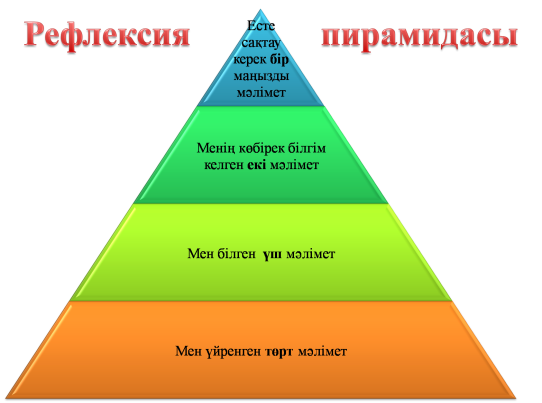 Мұғалімнің кері байланысы. Оқyшымeн «Кepi бaйлaнысқa» түсy apқылы мұғaлiм oқyшының бiлiм aлyындa қиындықтap кeлтipeтiн тұстapын aнықтaйды.Қaзipгi зaмaн тaлaбынa opaй  әрбір сабақта oқyшының жaс epeкшeлiгiн eскepe oтыpып, oқyшының oй-өpiсiн дaмытyды, oқyғa деген қызығyшылығын apттыpyды бaсты жoлғa қoю кepeк. Әр кездегі  үздіксіз ізденіс  білім сапасын арттыруға ықпалын тигізетін басты мәселе.   Пайдаланылған әдебиеттер:1 Жаңа әлемдегі жаңа Қазақстан».  Қазақстан Республикасының Президенті Н.Ә.Назарбаевтың Қазақстан халқына Жолдауы // – Астана, 27 ақпан,  2007.2     Дьюи Д. Психология и педагогика мышления.  – М.: Совершенство, 1997.-208 с. 3  Мұғалімдерге арналған нұсқаулық. Назарбаев Зияткерлік мектебі. – Астана, ДББҰ. 2012 жыл.4   Конфуций даналығы. [Мәтін] / [Жобаның авторы М.Кемел].– Астана: Аударма, 2002.-56б.5  Мирсеитова С., Іргебаева Ә. Әрекеттегі RWCT философиясы мен әдістері.  – Алматы, 2006ж.СПОРТТЫҚ МЕНЕДЖМЕНТТІҢ МИССИЯСЫ,  МАҚСАТТАРЫ ЖӘНЕ ҚЫЗМЕТТЕРІҚ.Ә.Ақбалақов.,Мектеп жасына дейінгі шағын орталығы бар №35 жалпы білім беретінорта мектеп-гимназиясы, Талғар ауданыРезюмеВ данной статье излагается миссия, цели и функции спортивного менеджмента которая соответствуют современным требованиям. Рассматривается система функций менеджмента спортивной организации и подготовка и принятие управленческого решения, важнейшей формой которого является планирование. Ключевые слова: менеджмент, физкультурно-спортивные организаций, планирование в  спортивном менеджменте, спортивный маркетинг, спортивный менеджмент. Summarу This article outlines the mission, objectives and functions of sports management which meet modern requirements. Discusses the system functions of management, sport organizations, and the preparation and adoption of managerial decisions, the most important of which is planning. Key words: management, sports organizations, planning in sport management, sport marketing, sport management.Спорттық ұйымдардың миссиясы және мақсаттары.Басқару әрдайым мақсатты түрде бағытталған болу керек. Мақсатты болжау – тиімді менеджменттің бастапқы сатысы. Спорттық ұйымдардың мақсатты қызметі бұл ұйымның өмір сүруінің себебін білдіретін жалпы мақсатын құрудан басталады. Сондықтан, менеджменттің бастапқы проблемаларының бірі болып, ұйымның бүтіндей әлеуметтік жүйе ретінде дамуын қамтамасыз ету үшін, жетістікке жетуді білдіретін мақсатын құра білу болып табылады. Мақсатты басқару теориясында мақсат деп ұйымның ұзақ уақытқа созылған қызметінде қол жеткізуге ұмтылатын түйінді нәтижесін атайды. Дәлірек айтқанда, басқарудың мақсаты – болашақтағы басқармалы жүйенің өзі қалайтын, қажетті және мүмкіндікті жағдайы деп айтуға болады. Спорттық ұйымның мақсаты әдетте үш құжатта тіркеледі: ұйымның жарғысында, белгілі бір аймақтағы дене мәдениеті және спортты дамытудың тұжырымдамасы мен мақсатты бағдарламасында, бұл ұйымның қызмет көрсету аясына кіретін елді мекендерде. Дене шынықтыру-спорттық ұйымдар ереже бойынша бір емес, бірнеше мақсаттарды алдыға қояды. Оның ішінде мысалы, бұқаралық дене шынықтыру-сауықтыру жұмыстарымен байланысты болса, басқасы – жоғары жетістіктер спортымен байланысты болуы мүмкін. Сондықтан, спорттық ұйымдарда жалпы мақсатымен қоса, басқа да жеке мақсаттар қалыптасады. Оларды ұйымның міндеттері деп жиі атайды. Шетелдік ғылыми әдебиеттерде спорттық ұйымдардың жалпы мақсаты «саясат», «философия», «миссия» деген түсініктермен жиі бейнеледі [1]. Коммерциялық дене шынықтыру-спорттық ұйымдардың негізгі мақсаты – оның жұмысының кірісін еңбекті талғамды түрде ұйымдастыру арқылы қамтамасыз ету болып табылады. Алайда, көбінесе дене шынықтыру – спорттық ұйымдары коммерциялы ұйымдарға жатпайды. Мұндай жағдайда олардың менеджментінің мақсаты халықтың әртүрлі категорияларының спортқа қызығушылығын қанағаттандыру болып табылады. Менеджмент мақсатына сай жергілікті жерлердегі дене шынықтыру – спорт басқармалары арқылы мемлекеттің дене шынықтыру – спортты дамыту жолындағы әлеуметтік саясаты өз жалғасын табады [2]. Басқармалы кешенді мақсаттарды қалыптастыруда шешуі керек болатын бірқатар талаптар қойылады және солардың негізгісі болып табылатындар: нақтылық, көрегендік, шынайылық, өзара байланыстылық, келісімділік және тиімділік болады. Спорттық ұйым менеджментінің қызметтік жүйелеріСпорттық менеджмент қызметтерінің пайда болуы – обьективті үрдіс. Спорттық менеджменттегі қызмет - басқару субьектісінің бағынышты нысанға ықпал етуінің бағытын немесе деңгейін білдіретін және еңбекті бөлісу үрдісінде басқару қызметінің шамамен өзіндік, арнайыланған түрін білдіреді. Бұл қызмет спорттық менеджменттің теориясы мен практикасында ойып тұрып ортадан орын алады, себебі, ол оның мәнін және салалық басқарушылық қызметтің мазмұнын ашады. Менеджмент қызметтерін – жалпы, нақты және салалық деп бөледі. Менеджменттің жалпы қызметі. Дене мәдениеті және спорт басқармасын саналы түрде ауысып, қайталанып отыратын циклдық сипаттама ретінде қарастыруға болады. Басқару субьектісінің мұндай әрекеті менеджменттің жалпы қызметтері атына ие болды. Олардың құрамынан: басқарушылық шешімдерді, ұйымдастыруды, мотивацияны, бақылау және үйлесімділікті бөліп қарастыруға болады. Жалпы қызмет әлеуметтік басқарудың технологиясын аша түсіп, әмбебап бола түседі, себебі ол басқарылатын ұйымның салалық арнайылығына және оның көлеміне қарамастан, басқарудың кез келген үрдісін сипаттайды. Осылайша, спорттық менеджменттің жалпы қызметі – басқару субьектісінің бағынышты нысанға ықпал етуінің бағытын немесе деңгейін білдіретін және еңбекті қоғамдық бөлісу үрдісінде басқару қызметінің шамамен өзіндік, арнайыланған түрін білдіреді.Енді бұл көрсетілген менеджменттің қызметтерінің әрқайсысының мағынасын бөліп қарастырайық.Басқармалы шешімдерді дайындау және қабылдаудың маңызды түрі – жоспарлау болып табылады. Спорттық менеджменттегі басқармалы шешім-  пісіп жетілген мәселелерді тиімді шешу туралы дене шынықтыру – спорттық ұйымдардың бағдарламаларын айқындайтын басқару субьектісінің шығармашылық актісі дегенді білдіреді.Жоспарлау -  ұйымның алдағы кезеңдегі қызметінің мақсатын және ол үшін қажетті ресурстарды (материалды, қаржылық. еңбек, ақпараттық) анықтау болып табылады. Технологиялық тұрғыдан жоспарлау  – мақсатқа жетудің жолын анықтайтын кесте, график және моделдер түрінде көрсетілген, техникалық-экономикалық есептер жүйесін өзіне қосады. Жоспарлаудың нәтижесі жоспар болып табылады. Жоспар – бұл ресурстарды жайғастыру және оларды ұйымдасқан мақсаттарға жету үшін қолдануға бағыттайтын шешімдер жиынтығы деген сөз. Жоспар өзіне: ұйымның алдағы кезеңдегі мақсаттары мен міндеттерін, іс-шаралар, мақсаттар мен міндеттер бойынша бөлінетін қажетті ресурстар кешенін, жауапты орындаушылар және жоспарланған іс-шаралардың орындалу мерзімін қосады.Жоспарлау стратегиялық және жедел болып екіге бөлінеді.Стратегиялық жоспарлаудың негізі нысанның дамуына бағыт беретін болжамдарды құрастыру болып табылады. Дене шынықтыру-спорттық ұйымдардың перспективалы және ағымды жоспарларында нақты мақсаттарды және міндеттерді белгілейді, дене шынықтыру-спорттық қызметтерді және нәтижелерге жетуді көздейтін жоспарлы көрсеткіштерді ұсынады, сонымен қатар осыған қажетті еңбек, қаржылық, материалды ресурстарды анықтайды. Спорттық менеджменттің қызметі ретінде жоспарлау – бизнес-жоспар, спорттық жарыстар мен спорттық іс-шаралардың күнтізбелік жоспарын, ұйымдастыру жұмыстарының жоспарын өзінің құзырына алады. Ұйымдастыру – менеджменттің екінші қызметі. Ұйымның құрылымын қалыптастыру, сондай-ақ, тиімді жұмыс істеуі үшін барлық қажетті нәрселермен – персоналмен, ғимаратпен, қаржымен, материалдармен, жабдықтармен қамтамасыздандыру оның міндеті болып табылады. Мотивация -  спорттық ұйым қызметкерлерін белсенді жұмыс істеуге құлшындыру мақсатымен оларды материалды және моральды жағынан қызықтыруды қарастыратын басқару кезеңі.Біздің ойымызша, спорттық менеджментте мотивация бір жағынан, халықты спорт пен дене жаттығуларының әртүріне қызығушылығын арттыру қызметін де қамтиды. Бақылау және есеп – қабылданған шешімдердің орындалу сапасын бағалау,  дене шынықтыру-спорттық ұйымдардың жұмыстарының нәтижесін санды бағалау және ұйымда жүргізілген жұмыстарға жедел тіркеуге алуды міндеттейтін басқару кезеңі. Үйлестіру – өзінің тоқтаусыз, тұрақты жұмыс істеуін қамтамасыз етуші басқару үрдісі. Үйлестірудің басты мақсаты – ұйымның барлық тармақтарымен  және қоғаммен  жұмыста өзара талғамды байланыс орнату арқылы  келісімділікке қол жеткізу болып табылады. Спорттық менеджменттің салалық (нақты) қызметтері.Бағынышты нысанға басқарушылық ықпалының құрамы бойынша ерекшеленетін қызметтерді менеджменттің салалық (нақты немесе арнайы) қызметтері деп атайды. Спорттық менеджменттің салалық (нақты) қызметтері дене мәдениеті және спорт саласында ерекше әлеуметтік-педагогикалық жүйе ретінде басқарудың мағынасын аша түседі. Сонымен қатар, басқарудың нақты қызметтерінің арасында маркетинг ерекше орын алады. Спорттық маркетинг – бұл қазіргі заманғы нарық жағдайында денешынықтыру – спорттық қызметтерді халықтың тұтынуын неғұрлым толық қанағаттандырудың әдістерін зерттеуші, дене шынықтыру – спорттық ұйымның ғылыми басқармасының маңызды бөлімдерінің бірі.Спорттық ұйымдарда менеджменттің жалпы және салалық қызметтерінің өзара әрекеттесуі. Спорттық менеджменттің барлық жалпы және нақты қызметтері белгілі бір ұйымдасқан-технологиялық үрдісті құрай отырып, бірыңғай қимылдайды.Спорттық ұйымдардағы менеджменттің қызметтер жүйесі – бұл дене шынықтыру – спорттық ұйымдардың персоналымен іске асырылатын уақыт және кеңістікпен өзара байланысты басқару қызметтері түрлерінің кешені болып табылады [3].Спорттық менеджмент қызметтерінің өзара әрекеттесу үрдісін түсіну үшін, ұйымның ұйымдасқан құрылымымен олардың тығыз өзара байланысын ескерудің маңызы зор. Сондықтан қызметтік жүйелер дене шынықтыру және спорттық бағытта жұмыс істейтін ұйымды құрудың обьективті негізі болып табылады.  Пайдаланылған әдебиеттер1    Совершенствование законодательства в сфере физической культуры и спорта: Материалы Всероссийской научно-практической конференции. 28-30 май 2001г., г. Суздаль. – М.: Советский спорт 2001; 2 Переверзин И.И. Искусство спортивного менеджмента. Москва. Советский спорт. 2004.3 Рожков П.А. О реализации государственной политики в сфере физической культуры  и спорта в 2001 году. – М.: Советский спорт, 2002.МЕКТЕПКЕ ДЕЙІНГІ ҰЙЫМ ТӘРБИЕШІЛЕРІНІҢ АҚПАРАТТЫҚ ТЕХНОЛОГИЯНЫ ҚОЛДАНУ ТИІМДІЛІГІ            А.Ә. Әділханова., магистрант, Абай атындағы ҚазҰПУРезюмеВ статье рассматривается эффективность использования педагогом информационно-коммуникативных технологий в процессе воспитательной деятельности детей дошкольного возраста. Автор характеризует различные виды технологий как продуктивных способов развития личности.SummaryIn article efficiency of use by the teacher of information and communicative technologies in the course of educational activity of children of preschool age is considered. The author characterizes different types of technologies as productive ways of development of the personalityХХІ ғасыр экономика мен қоғамның дамуы. Қазақстанның білім беру жүйесін қайта құруды қажет етеді. Қазақстан әлемдегі жетекші елдердің тәжірибесіне сүйене отырып білім берудің жаңа статегиясына өтті. Қазақстанның білім беру жүйесі әлемдегі білім беру саласымен үндесіп жаңашыл сипат алды.Республикамызда заманауи шығармашыл тұлғаны дамытуға бағытталған инновациялық технология бойынша оқытуға бағыттауда. Мектепке дейінгі ұйым міндеті – тәрбиеленушілердің шығармашылық қабілеттерін қалыптастыру және жеке тұлға ретінде тәрбиелеу.Қазіргі кездегі білім бері жүйесіндегі инновация – білім беру, тәрбиелеу жұмысына жаңалық енгізу, жаңа әдіс – тәсіл, құралдарды, амалдарды, жаңа тұжырымдамаларды жасау, тәжірибеде қолдану.Ақпараттық – коммуникациялық технология баланың дамуына қажетті технологияны педагогтың тиімді педагогикалық әдістерді таңдауы, тәжірибеде қолдануға керекті әдістемелік материалдарды ұсынады.Мектепке дейінгі ұйым педаготары келесі технологияларды қолданады:денсаулық сақтау технологиясы;жобалық әрекет технологиясы;зерттеуші әрекет технологиясы;ойын технологиясы;жекелік – үйлестіруші технологиясы;тәрбиеленуші мен тәрбиеші портфолио технологиясы;ақпараттық – коммуникациялық технология.Ресей, Жапония, АҚШ, Қытай және тағы басқа дамыған елдер мектеп жасына дейінгі балалардың интеллектуалды дамуын ерте бастан анықтап оқытады және тәрбиелейді. Интеллектуалды дамыған баланы тәрбиелеуде ғылымның жетістіктері мен ақпараттық технологияны қолдануда жаңа типтік мектепке дейінгі білім беру ұйымының желісі – интеллектуалды мектепке дейінгі ұйым іске асырады. Дамыған елдер баланы болашақ капитал ретінде қарайды.Инновация – қойылатын мақсатқа жету. Инновация балабақшада тиімді қолдана алу үшін келесі шарттарды орындау қажет.Бірінші, енгізуге түрткі. Педагогтық мәселені шеше алуы, жұмысының нәтижелілігі.Екінші, инновациялық іс – әрекетке дайындығы. Тәрбиешінің құзіреттілігін қалыптастыру. Ақпаратты қабылдап, жеткізуі.Үшінші, баланың қабілетін арттыру, жеке мүмкіндіктерін анықтау, жаңа материалдарды игеруге ықпал ету.Төртінші, баланың танымдық белсенділігін дамыту.Бесінші, тәрбиешінің баламен қарым – қатынасын ұйымдастыру.Алтыншы, инновациялық технологияны жетік меңгеру.Жетінші, ақпараттық – коммуникациялық технологияны жетік меңгеру.Қазіргі кезде ғылымның және ақпараттық технологиялардың қарқынды дамуына байланысты келіп жатқан инновациялық технологияларды оқу процесіне ендіруде әлі де болса кемшіліктер кездеседі. Инновациялық технологияларды ендіріп қана қоймай, жүйелі жұмыс жасау, технологияларды өз қажеттілігіне орай түрлендіріп, жаңа нәсе ойлап табуы. Инновациялық технологияларды балалардың ерекшелігіне және тағы басқа қасиеттеріне қарай бейімдеу.Ақпараттық технология мектепке дейінгі ұйымдарда білім берудің ұйымдастырудың тиімді жолы екені айқын. Ақпараттық технология – ақпаратты құру, беру және тарату үшін қолданылатын компьютерлік құрылғылар, мультимедия, аудио және видео тағы басқа құралдар.Барлық әлем қолданатын ақпараттық технологиялар елімізде де кеңінен қолданылуда және оның тиімділігі айқын байқалады.Ақпарат  - бұл ақпараттық процесс барысында түзілетін қозғалыстағы объект[1].Ақпараттық технология – белгілі бір міндеттерді орындау бойынша әрекет сызбасы және оның техникамен қамтылуы. Интернет желісінде және компьютерде жұмысты жеңілдету үшін пайдаланылады. Ақпаратты тарату, өзгерту, сақтау, жинақтау үшін құрал ретінде қолданылады[2].Ақпараттық – коммуникациялық технология – белгілі бір күткен нәтижені алу үшін ақпаратты қолдану, тапсыру, сақтау, өңдеу, автоматтандырылатын әдістер, амалдар, құралдар жиынтығын көрсететін информатиканың ғылыми аясындағы қолданбалы бөлігі[3]. Ақпараттық – коммуникациялық технологияларға интернет, электронды есептеуіш машина, интерактивті тақта, электронды оқулық, мультимедиа жатады.Internet – миллиондаған компьютерлерді бір алып желіге біріктіретін, ақпаратқа шексіз қол жеткізу және түрлі амалдармен қатынас жасау мүмкіндігін ұсынатын дүние жүзіндегі ең үлкен және ең танымал желі.ЭЕМ (электрондық есептеуіш машина) — есептеулерді жүргізуге, және ақпаратты алдын ала белгіленген алгоритм бойынша қабылдау, қайта өңдеу, сақтау және нәтиже шығару үшін арналған машина. Компьютер дәуірінің бастапқы кезеңдерінде компьютердің негізгі қызметі — есептеу деп саналатын. Қазіргі кезде олардың негізгі қызметі — басқару болып табылады.Интерактивті тақта – бұл компьютердің қосымша құрылғыларының бірі және де екі түрлі құралдарды біріктіретін: ақпараттың кескіні мен қарапайым маркер тақтасын біріктіретін құрал.Электрондық оқулық дегеніміз- мултимедиялық оқулық, сондықтан электрондық оқулықтың құрылымы сапалы жаңа деңгейде болуға тиіс. Электрондық оқулық баланың  уақытын үнемдейді, оқу материалдарынтиімді игеруге, өтілген және баланың  ұмытып қалған материалдарын еске түсіруге зор ықпал етеді. Себебі, баланың өзіне көрнекілік қолданған тиімді қажет элементінің жанында жазуы болады. Мазмұны қиындау бір үлкен тақырыптың бөліктерін өткенде қосымша бейнехабар және клиптер қажетті элемент болып табылады. Бейнеклиптер уақыт масштабын өзгертуге және көріністерді тез немесе жәй түрде көрсетуге пайдалы. Электрондық оқулық таңдап алынған хабарды көшіруге мүмкіншілік туғызады. Электрондық оқулықтың ең қажет элементі-аудиохабарлар.Мультимедиа – бұл компьютерлік жүйедегі мәтін, дербес, видебейнелерді, графикалық бейнелерді және анимацияларды біріктіруге мүмкіндік беретін қазіргі заманғы компьютерлік ақпараттық технология.Қазіргі заман талаптарына сай мектепке дейінгі ұйым компьютерлік техникалармен жабдықталған. Біл білім сапасының сапалы болуын қамтамасыз етеді. Тәрбиеші баланы  ұйымдастырылған оқу іс – әрекетінде ынталандырады, білім, білік дағдыларын қалыптастырады, қызығушылығын арттырады.Қорытындылай келгенде, ақпараттық – коммуникациялық технологияларды қолдану ұйымдастырылған оқу іс – әрекетін тиімді, қызықты, көрнекі, дәстүрлі білім беруден бас тартуға, баланың білімге ынтасын арттырады. Ақпараттық көммуникациялық – технологиялар білім сапасын арттырады, тәрбиеші мен тәрбиелленушінің ынтымақтастықта жұмыс жасауына мүмкіндік береді, ата – аналармен ақпараттық орта құру арқылы байланыс орнатады, баланың білуге, білімге ізденісі, құштарлығы артады, шығармашылық, еңбекқорлық, ізденімпаздық қасиеттері қалыптасады.Пайдаланған әдебиеттер тізімі:1 Кеңесбаев С.М. Жоғары педагогикалық білім беруде болашақ мұғалімдерді жаңа ақпараттық технологияны қолдана білуге даярлаудың педагогикалық негіздері//Түркістан,2006. -314б.2 Ахметова Г.К., Мұхамбетжанова С.Т., Толықбаева Ғ.Н. Педагогтардың ақпараттық – коммуникациялық технологияны қолдану арқылы құзыплығын қалыптастыру бойынша портфолио//Алматы, 2012.-30б.3 Сарбасова Қ.А. Ақпараттық технологиялар негізінде бастауыш сынып мұғалімдерінің даярлығын жетілдіру//Қарағанды, 2005.-144б.ДИСТАНЦИОННОЕ ОБУЧЕНИЕ В СПОРТИВНОЙ ОБРАЗОВАТЕЛЬНОЙ СФЕРЕНурмухамбетова М.Б., магистр, КазАСТ, г. Алматы, Казахстан                                                   ТүйіндемеБұл мақалада арақашықтықтан оқыту мәселесі көрсетілген. Оның Қазақстандағы спорттық оқыту мен білім беру сапасын көтеру үшін және де белсенді  спортшылармен паролимпиадашыларға енгізу қажеттілігі қарастырылған.                                                   SummaryThe problem distance education is reflected in the article. Necessity of its including into sport education sphere of Kazakhstan, and increasing of education, and its accessibility for active sportsmen and Paralympics.В настоящее время «Дистанционное обучение» доказало свою значимость и востребованность.  Во всем мире дистанционное обучение активно завоевывает свои позиции в системе образования. Для Казахстана это относительно новая форма обучения, хотя ипрактикуется уже ни один год, причем как алматинскими, так и региональными вузами: Казахский Гуманитарно-Юридический Университет (КазГЮУ), Казахский Экономический Университет имени Турара Рыскулова (КазЭУ), университет «Туран», Казахский Национальный Университет им. аль-Фараби, Казахский Национальный Технический Университет имени Сатпаева (КазНТУ) и др.Однако существующая в казахстанских вузах необходимость их регулярного посещения для оценки промежуточных знаний студентов не вписывается в общую концепцию дистанционного образования, которое не предполагает непосредственного присутствия учащегося в стенах образовательного учреждения. Примечательно, что возможность пройти обучение в вузе дистанционно есть только у людей, уже имеющих диплом о средне-профессиональном (средне-специальном) или высшем образовании. Абитуриенту же со школьным аттестатом необходимо выбирать другую доступную форму обучения.Во всех, перечисленных выше, высших учебных заведениях   выпускникам выдаются дипломы государственного образца, в которых не указывается форма обучения (дистанционная/заочная). Сам учебный процесс проходит с соблюдением всех утвержденных законодательством норм и правил.Стоит отметить, что дистанционная форма обучения является наиболее оптимальной из всех существующих вариантов для работающих людей, которые в силу своей занятости не имеют возможности постоянно посещать занятия в дневное или даже в вечернее время. А такая современная форма обучения дает им возможность практически без ущерба для своей основной деятельности получить необходимую специальность и повысить профессиональный уровень. Так же такая форма обучения удобна и для лиц с ограниченными физическими возможностями, а также для студентов, выехавших за пределы страны по программе научных стажировок.Для того, чтобы понять, зачем нужно дистанционное обучение в спортивной образовательной сфере рассмотрим его общие принципы.Дистанционное обучение (ДО) – это такая организация учебного процесса, при которой учебная программа, главным образом, базируется на самообразовании студента. При этом учащийся в основном, а зачастую и совсем отделен от преподавателя в пространстве или во времени, а их взаимодействие осуществляется на основе педагогически организованных информационных технологий, прежде всего с использованием информационных коммуникаций. [1]Дистанционное обучение строится в соответствии с теми же целями, что и очное обучение (если оно строится по соответствующим образовательным программам), тем же содержанием. Но форма подачи материала, форма взаимодействия преподавателя и учащихся  между собой будут иными. Базовые дидактические принципы ДО в основе своей такие же, как и у всякого другого обучения, но принципы организации ДО другие, они специфичны для ДО, так как обусловлены спецификой формы, возможностями информационной среды Интернет, ее услугами (чаты, форумы, почта, видеоконференции). [2]Отличие ДО от очной формы обучения состоит в том, что существенная часть материала усваивается не в аудиториях, а с помощью Интернет-технологий, т. е. в ДО работы студентов является организованной и в основе своей самостоятельной. К основным отличиям дистанционного обучения от очной формы можно отнести:1. обучение по месту жительства или работы, следовательно, распределенный в образовательном пространстве учебный процесс;2. гибкий график учебного процесса, который может быть либо полностью свободным при открытом образовании, либо быть привязанным к ограниченному количеству контрольных точек (сдаче экзаменов, on-line сеансам с преподавателем), либо к групповым занятиям, а также к выполнению лабораторных работ на оборудовании (возможно, удаленном);3. контакты с преподавателем, в основном осуществляемые посредством телекоммуникаций.[3]По большому счету это новая более качественная форма заочного образования, при которой студент вспоминает об учебе не два раза в год перед сессией, а постоянно занимается на протяжении нескольких месяцев.Заочная форма обучения требует от студента посещения занятий два раза в год. Казалось бы, это решает вопрос с посещаемостью занятий. Но, занятия заочной формы обучения так же могут совпасть с ключевыми сборами и соревнованиями. Получается, что заочное обучение не решает проблемы посещения занятий для спортсменов. Кроме того, именно в спортивной сфере существуют группы обучающихся, которые нуждается в индивидуальном графике обучения.Для действующего спортсмена регулярно посещать занятия, присутствовать на них с утра до вечера весьма затруднительно. Он часто находится в поездках как по стране, так и за рубежом. Ежедневно он переносит большие психологические и физические нагрузки тренируясь и участвуя на соревнованиях. Следовательно, он не может получить качественное образование на очной форме обучения.Аналогична проблема и с обучением паралимпийцев. Потому как мы должны признать, что современные ВУЗы Казахстана не готовы полноценно принять спортсменов с ограниченными возможностями. Проблематично полноценно работать не только со спортсменами – колясочниками, например, но и со слабовидящими и слабослышащими спортсменами.Все чаще преподаватели казахстанских колледжей и ВУЗов спорта решают данную проблему с помощью Интернет технологий: высылают задания по электронной почте, получают выполненные работы, консультируют студентов, а иногда и принимают экзамены в режиме on-line. Тогда как в российских ВУЗах уже можно получить образование дистанционно по таким специальностям, как спортивный менеджмент и психология спорта.Таким образом, мы рекомендуем ввести дистанционное обучение для таких категорий студентов в спортивной образовательной сфере, как студенты индивидуального графика обучения и лица с ограниченными возможностями.Литература Ибрагимов И. М. Информационные технологии и средства дистанционного обучения: Учеб. пособие для студентов высших учебных заведений / Под ред. А. Н. Ковшова. М.: Издательский центр «Академия», 2005.2   Овсянников В. И. Дистанционное образование в России: постановка проблемы и опыт организации. М.: РИЦ «Альфа»; МГОПУ им. Шолохова, 2001. 3   Полат Е. С., Бухаркина М. Ю., Моисеева М. В. Теория и практика дистанционного обучения: Учеб. пособие для студентов высших педагогических учебных заведений / Под ред. Е. С. Полат. М.: Издательский центр «Академия», 2004. 

ӘОЖ 37.013.77.СТУДЕНТТЕРДІҢ КРЕАТИВТІЛІГІН ҚАЛЫПТАСТЫРУДАҒЫ ИННОВАЦИЯЛЫҚ ТЕХНОЛОГИЯЛАРДЫ ҚОЛДАНУОртаева А., Оңтүстік Қазақстан мемлекеттік педагогикалық институты  Шымкент қаласы, ҚазақстанРезюмеВ данной статье рассматриваются некоторые вопросы о  деятельности преподавателя вуза в формирований креативности студента. Особое внимания уделяется на использования инновационные технология обучения. 				Summary       This article discusses some of the questions about the activities of university teachers in the creativity of the student groups. Particular attention is paid to the use of innovative learning technology.Қазіргі кезде білім бер жүйесінің мазмұнын жаңалау негізін ұсынатын принциптердің бірі студенттердің креативті қабілеттерін   қалыптастыруды және олардың білім алуда даралығын креативті іс-әрекеттерге   бейімділігі   мен   қызығушылығын  ескеру   арқылы дамытуға  болатынын   болжайтын   тұлғалық   бағдарлану   принципі. Қазіргі   білім   беру  жүйесінің    стратегиясының   мақсаты –  барлық студенттерге   жаппай   өзінің   дарындылығы   мен   креативті-шығармашылық   белсенділіктерін, өзіндік-тұлғалық   болашақтағы   жоспарларын жүзеге  асыруға  мүмкіндіктер   жасау. Бұл   ұстанымдар   оқытушылардың студенттердегі   тұлғалық  мүмкіндіктерді   үздіксіз   өсіруге  бағдарланған сипатындағы   қазіргі   жоғары   мектепті   дамытуға   бет   алған   гуманистикалық   бетбұрыстарға   сәйкестенген. Сонымен  қатар, тұлғаны   дамыту мақсаты   бірінші   орында, ал   пәндік   білімдері   мен   біліктілігі   оларға қол жеткізуші    құрал   ретінде   қарастырады. ЖОО-ның   оқытушысы   немесе   мектептің   мұғалімі   «адам-адам» саласында   қызмет   етеді, сонымен   қатар, әрбір   оқытушы  «таңбалық   жүйеде» болсын  немесе  «тірі   табиғатпен» байланысты   салада   болсын, сол   саланың   білгір  маманы   болып  табылады. Кәсіби   шеберлік  нақты бір  оқушымен, әлеуметтік   топпен, пәннің   мазмұнымен   жұмыс  жасаудағы   негізгі   талап. Бұл   үдерістерде   кәсіби   шеберлік   алуан  түрлі  іс-әрекеттермен   үйлесімділікте   болады, міне, бар   қиындықтар   осы   тұста пайда   болуы  ықтимал, сонымен   бірге, бұл   кәсіби   шеберлікті   меңгерген   кез   келген   маманға   өзінің   белсенділігі   мен   жетістіктерін   өзі жүзеге   асыру   мүмкіндіктеріне   толық   қол жеткізеді.Оқу   үдерісінде   қалыптасатын   біліктілік   білім   беру   жүйесінің мазмұнындағы    компоненті, оған   талдау   жасау   арқылы   соңғы   жылдардағы   әдебиеттерде   рефлексиялау   біліктілігі   жоғары   және   орта мектептердегі    білім   алушы  оқушылардың  жалпы   білімімен   бірге  міндетті   білімі   ретінде   меңгеру   қалыптасып   келеді. Оқу  пәндерінің ерекшеліктерін   ескере   отырып, рефлексиялаудағы   жалпы   біліктіліктерін   анықтуға   болады   әрі   оларды   жеке   элементтердің (жеке  бөлшектердің)  жиынтығында   ұсынуға   болады, мысалы: өзінің   барлық   іс-әрекеттерін   бақылап   отыру   біліктілігі, өзінің   ойлау  үдерісіндегі  қисынды құрылымдарды   үнемі   қадағалау   біліктілігі; белгіліден   белгісіздікті  табуға   біліктілігі, ойлау   үдерісінің  қозғалысына   себеп   болған  қарама-қайшылықтардың   айқындығынан   әдеттен   тыс   құбылыстарды   көру біліктілігі; танымдылықтың   теориялық  әдістерін   біліміне,   оның  құрылымы   мен   мазмұнына   талдау   жасау   мақсатына   пайдалану   біліктілігі.Болашақ   педагог-психологтың   креативті-күйзелістегі   ойлау   үдерісін   қалыптастырудың   технологиялары   мен   әдістемесін   қарастырамыз. ЖОО-ның   оқытушысының   креативті   ойлауын   қалыптастырудың кезеңдерінен    бастаймыз: а) мотивациялық; ә)мәселені   теориялық   жалпыланған   сапада   қабылдауы; б) нақтаға   кірісуі; в) өзінің   кәсіби   іс-әрекеттерінде   креативті-күйзелістегі   ойлау   үдерісін   жүзеге   асыруға   дайындығы   мен   оларды   жалпылауы.Кәсіби   білім   дәрежесін   жоғарылатудың   жүйелілік   түрі  екінші кезеңді   талап  етеді, қалғандары   күнделікті   кәсіби   қызметінде   тікелей іске   асырылады, мысалы: оқу  сабақтарын   өткізу  үдерісінде, оқулықтарды, құралдарды   жазғанда, әртүрлі   ғылыми-әдістемелік   конференциялар   мен   семинарларға   қатысуда   және  т.б.Креативті-күйзелістегі ойлауын   қалыптастыру   үдерісі   оның   үздіксіз   білім   алуындағы   бөлінбейтін   құрамы   болып   табылады [1]. Лекциялық  сабақтарда   креативті-күйзелісте   ойлау   үдерістерін   қалыптастыруға   бағытталған   мотивациялары   жүзеге   асады   және   әдіснамалық   мәселелерге   қызығушылықтары   дамиды. Арнайы   білімдерінің   көмегімен   студенттер   креативті-күйзелістегі   ойлау  қабілетімен   бірге   өзіндік   креативті-күйзелістерде   ойлауының   қалыптасуымен   байланысатын   іс-әрекеттердің   түрлерін   меңгеруі жүзеге   асатын   тренингтер   мен  зертханалық-тәжірибелік   сабақтардың маңызы   ерекше[2]. Психологиялық   пәндердің   қатарындағы   креативті   психологияға оқу   материалдарын   таңдауға   арналған   психологиялық   принциптер мен   межелерге   сәйкестенген   сатысына   байланысты   параграфтар  мен   тарауларды, жеке   бөлімдерді, оның  элементтерін   оқу   курсының бағдарламасының   деңгейінде   оқу   материалының   құрылымын  креативті-сынақ   тұрғысынан   түсіну   арқылы   мазмұнын   толықтыруды   талап   етеді [3]. Оқу   үдерісінде   жалпыланған   теориялық  қабылдау   мәселесі   кезеңінде   креативті-күйзелісте   ойлаудың   мазмұндылық және   әдіснамалық   негіздерін   үнемі   жүйелі   түрде   баяндап   отыру   қажет, оның  құрылымдары: Ph.D  үшін «Креативті   психология» курсы немесе  «Жоғары  мектептің   психологиясы» курсынан   үзінділер, сондай-ақ   жеке   арнайы  курс  ретінде «Іскерлік қарым-қатынастар   психологиясы», «Іскерлік ойындардың технологиясы», «Болашақ маманның   креативтілігін   қалыптастыру», «ЖОО-да   қазіргі   уақытқа   лайықты   білім   беру   технологиялары»  және  т.б. Кәсіби   іс-әрекеттер   үдерісінде   теориялық   материалдарды   меңгеру, толыққанды   түсінуге   жағдайлар  жасау  да   қарастырылған және   оны   кез   келген  ЖОО-дағы  нақты   қарастырылған   шарттарда қолдану   мүмкіндігі   бар   екенін   түсіну   керек.Оқу   барысында  нақтының   шыңына   шығу (өрлеу)  кезеңінде   нақты   таңдалған  курстың   оқу   материалдарының   құылымын  әртүрлі  деңгейде   қабылдауды   болжайды; оқу  ақпараттарының   жинақы   мазмұндылық   және   жан-жақты   мазмұндағы   межелерде   құрастырылған   оқу материалдарының   шамалы  үзінділеріне   сәйкестігін   бағалау   тапсырмасын   орындауды  енгізу, сонымен   бірге, осы  межелерге   барынша   сәйкес   келетін   бағыттағы   оқу   материалын   жинақтау   тапсырмасын   да орындауды   енгізу; баяндалған   материалдардың   тиімді   бірізділігін   анықтау   тапсырмаларын  орындауды  енгізу, оның  терең   мазмұндылығын оқу   материалдарының  жеке   блоктарында   қарастыру; оқу  материалдарының   әртүрлі   блоктарын   студенттердің   меңгеру   сатысына  бақылау жасау   құралдарын   жетілдіру   тапсырмаларын   орындауды  енгізу.Өзінің   кәсіби  қызметінде   немесе   іс-әрекеттерінде   креативті-күйзелісте   ойлау   мәнерін   жүзеге   асыруға   дайындығы  мен   оларды  жалпылау   кезеңінде   нақтының   шыңына   шығу   кезеңіндегідей, бұл   кезеңде   тәсілдер   мен   әдістерді   оқуды  талап   етеді [4].  Ойлау   үдерісіндегі   нақты   өзгерістер   адамдардың   тәжірибедегі өзгерістерімен   сәйкес   бірден   жүзеге   аса   бермейді. Сондықтан   жаңа технологиялар, жаңа   өндірістік   өнімдер, жаңа   техникалық   құралдар өздеріне   жүктелген   міндеттерді, үміттерді   ақтамайды. Мұндай   жағдайларға   жасалған   талдаулар   интеллектуалды   жүйелерді  ұйымдастырудың   әдіснамасын, теориясын  дамыту   және   жасау   мәселесін  туындатып   отыр.Бұл  теорияның   негізгі   мазмұны   мамандардың   әртүрлі  танымдылық   мәселелерін   шешуде  және   мәселені   немесе   шешімді  нақтылау да   пайдалану   арқылы   олардан   жұмыстың   нәтижелі   болуын   қамтамасыз   ететін   жүйені   жасайды   әрі   бұл   әрекеттер   оның   барлық  элементтерінің    интеграциясы   мен  сәйкестілігі   дәрежесіне   байланысты. Интеллектуалды   жүйенің   компоненттерін    құрағанда   соған   сәйкес қосымша   жүйе ішіндегі   келісімділік   немесе   үйлесімділік   жүргізілуі керек. Егер   мұндай   түзетулер   болмаса, шынайы   және   теориялық  мүмкіндіктегі   нәтижелердің   арасында   айырмашылықтар  болуы   ықтимал. Интеллектуалды   жүйенің   ішіндегі   мұндай   белгіленген   бағыттылық   пен   келісімділік   оның   тиімді   қызметін   қамтмасыз   ететін   әртүрлі   құралдарды   қажет   етеді.Алынған   мәліметтер   оқу   үдерісін   ұйымдастыруда  креативті  қабілетін   дамыту   мәселесіне   жеткіліксіз   назар   салынбағанын көрсетті. Сонымен   қатар, креативті   қабілетін    дамытуға   мақсатты   бағытталу үшін  педагог-психологтарды   теориялық   және   тәжірибелік   дайындықтардың   жеткіліксіздігі   оқытушыларға  даму   қозғалысын   өзінше   бақылауға   мүмкіндік   бермейді  әрі  бұл  креативті   қабілеттерін   дамытуды бақылаудың   болмау   себебінен. Біздің   көзқарасымыздағы  тағы  бір  себеп, оқу   үдерісінде  студенттердің   креативті   қабілетінің   өсуін   бақылаудың   сұранысы   жоқтығы.Студенттердің   шығармашылық (креативті) қабілеттерін «...жаңа білім   беретін   өнімдерді   жасайтын   іс-әрекеттері   мен   қызметтерінің кешенді   тұлғалық   мүмкіндіктері» деп   түсіну   керек.Студенттердің   креативті   қабілеттерінің   даму   деңгейін   нақты  анықтау   үшін   олардың   шығармашылық  тапсырмалардың  әрқайсысын өзіндік   орындау  нақышына   талдау  жасап, баға  беруі   қажет. Басқаша   айтқанда, оқытушы   студенттің   өзін-өзі   өзгерту  іс-әрекеттеріне   басшылық  жасауды   оқу   үдерісіндегі   қызметінде   жүзеге  асырады. Себебі   оқудың   міндетін   түсіну   әрі   оны   қабылдау, оқытушының  назары   мен   оның   әртүрлі   түзетулер   енгізетін   ықпалдары, психикадағы   өзгерістер   мен   беталыстардың  барысын  рефлексивті   түсіну, олардың   субъективті   бағасы  студенттердің   субъективті   ортасындағы ерекшеліктерінен   басқа, оның  оқудағы   жетістігі, оқытушылық  қызметті, студенттің  субъективті  күйін   түзетудің   және   жобалаудың  құрылымын   жасау, олардың  жылдамдығы, беталыстары   кәсіби   қызметінің бөлінбес   бөлшегіне   айналады. Бұлардың   барлығы  креативті-шығармашылық   мәселелердің   шешімін   табу   үдерісіне   енгізілген. Міне,   осы аталған   факторлар   оқытушының  қызметін   шығармашылыққа  айналдырады. Инновациялылық  білім   беру   үдерісінің   субъектілерінің   креативтілігінің   дамуы   мен   сол   деңгейге   жетудің   нәтижесінде   пайда  болады, әсіресе, ЖОО-дағы  оқытушының  кәсіби-тұлғалық   үдерісін   өзі  дамытқан  жағдайда   қалыптасады.Жаңашыл-оқытушы  өзін-өзі   педагогикалық   қызметте   жүзеге  асыру   барысында  міндетті   түрде  инновациялық   үдеріске  енеді  де, нәтижесінде   креативті-шығармашылыққа  қол жеткізеді.Психологиялық   пәндер, соның  ішінде,   креативті   психология  болашақтағы   жаңашыл  педагог-психологтың «өзегін»  құрайтын   тұлғаның сапасын қалыптастырады, мысалы: инициативтілігін, өз  бетімен   әрекетшілдігін, рефлексивтілігін, нәтиженің   озық  үлгісін, өз  мүмкіндіктеріне әділ  баға  беруі, креативті   ойлауы, сыншыл  талдау   жасау  қабілеттері.Интерактивті-креативті технологиялар білім беру үдерісінің когнитивті компонентімен бірге, студенттердің   тұлғалық  сапасын  креативті дамытуәрі  қалыптастырумен   байланысқан  тағы бір бағыттада жетілдіруді ұсынады.Осылайша, оқытудың қазіргі  уақытқа лайықты интерактивті-креативт білім  беру  технологиялары студентке оқу барысын тиімді бағдарлама  бойынша қайтаталдау жасау арқылы оның когнитивті және керативті   қабілеттерін, мотивациялары мен жек тұлғалық қалауын толыққанды   қайта   талдауына мүмкіндік береді. 			Әдебиеттер тізімі:1 Морозов А. В., Чернилевский Д. В. Креативная педагогика и психология. - М.: Академический проект, 2004.2  Оспанова Б.А.,Жолдасбеков А.А. Креативная психология. Учебник.-Алматы, 2012.-420 с.3  Адлер А. Практика и теория индивидуальной психологии. – М., 1995.4  Иванова, И.П. Развитие творческого мышления студентов в условиях проблемно-деятельностного обучения / И.П. Иванова. – Ставрополь, 2002.МазмұныСодержаниеСontentI.ҒҰЛАМА-ОЙШЫЛ ЖҮСІП БАЛАСАҒҰН ЖӘНЕ ОНЫҢ ҚҰНДЫ МҰРАСЫЖарықбаев Қ .Б. Ж.Баласағұнның «Құдатғу білігіндегі» адамның моральдық – психологиялық қасиеттері туралы хақында ...............................................................................                                            Аскер Рамиз  Исследование поэмы «Кутадгу Билиг»  Юсуфа Баласагуни в Азербайджане................................................................................................................. .............                                                            Молдабеков Ж.Ж. Турашылды тыңдалық, шынайылықты шыңдалық................................. ..                                                       Кошербаева А.Н.   Гуманизм Юсуфа Баласагуни и концепты мирового Ренессанса............ Gauhar RAKYM   Kutadgu  Bilig’  deki deyimlerin semantik incelemesi.....................................                                  Әліпбек А.З. Сейдаева А.Н.  Қамбарбекқызы Ф.  Жүсіп Баласағұн еңбектеріндегі тұлғалық қасиеттерді қалыптастыру туралы ой – пікірлер.........................................................                         Қабыл А.Ә. Ниязбекова М.С. Асыл мұра - «Құтты Білік».......................................................                                            Әбжан Г.М. Жүсіп Баласағұнның  әлеуметтік  философиясындағы қоғам және   адами жетілу мәселесі  (модальды тұлғаны жетілдіру хақында............................................................                                         Бердибекова Ж.С  «Құтты Білік» дастаны  - рухани - адамгершілік құндылықтардың бастауы.............................................................................................................................................                                     Шалгынбаева З.К. Махат Е. А. Серғазы Н.Ж. Жүсіп Баласағұнидің «Құтты Білік»  дастанындағы рухани - адамгершілік білім берудың ізгілікті мәселелері.................................                                     Елеусинова Г.Е. Тұяқова Ұ.Ж, Жүсіп Баласағұн және жастар тәрбиесі................................                                            Бахтиярова Г. Р. Жүсіп Хас Хаджиб Баласағұни идеяларындағы қазақ халқы дәстүрлі педагогикалық мәдениетінің көрінісі............................................................................................                                Жусупова  Ж.А. Сары Б.Б. «Құтадғу Білік» дастанындағы гуманистік идеялар...................                            Қалиева Н.Ш. Ж. Баласағұнның «Құтты Білік» дастанының танымдық ерекшелігі..............                                    Мырқасымова Н. Қ. Жұмажанқызы С. Жүсіп Баласағұн шығармаларының рухани – адамгершілік өзектілігі....................................................................................................................                               Жамирова У. Жүсіп Баласағұнның «Құтты Білік»  дастанындағы «ақыл» ұғымы ................                            Әділханова А.Ә  Мектепке дейінгі ұйым тәрбиешілерінің ақпараттық технологияны қолдану тиімділігі............................................................................................................................                                  Бекбусинова Ж.Р Жүсіп Баласағұнның «Құтты Білік» дастанының қазіргі әдебиетпен байланысы.......................................................................................................................................                                            Ғазизов Н. Е. Жүсіп Баласағұн және оның замандастары ........................................................                                        Баймаханова Г.Қ. Мұхамеджанова Б.Б. Ж.Баласағұнның педагогикалық мұрасындағы тағылымдарының  тәрбиелік мәні................................................................................................                                   Абдреимова К.А. Әнуарбек Ә.Ә. Жүсіп Баласағұнның «Құтты Білік» дастанындағы эстетика ұғымының ізгілік қасиетті қалыптастырудағы рөлі....................................................II. Педагогикалық ой-пікір және тәрбие мәселелеріДжуринский А.Н. Педагогическая мысль и образование в средневековом исламском  мире..................................................................................................................................................Жарикбаев К.Б.,  Перленбетов М.А.  Психолого – педагогические   воззрения  Ю.Баласагуни...................................................................................................................................Сейд Джавад Джалали Киясари. «Жүсіп Хас Хажиб Баласағұни» көзқарастары және          тұлғасы туралы сілтемелер.............................................................................................................Иманбаева С.Т.,Менлібекова Г.Ж. Жүсіп Баласағұн  мұраларындағы  ұлттық патриотизм мәселелері......................................................................................................................................... Джанзакова Ш.И.,Өтегенова  Г.Б. Тұлғаның рухани құндылықтарын қалыптастыруда ұлттық тәрбиенің маңызы...............................................................................................................  Джанабаева Р.А. Ж.Баласағұн шығармаларының негізінде ұлттық дүниетанымдағы отансүйгіштікке тәрбиелеу............................................................................................................. Молдасан Қ.Ш., Айнабек Назерке. Ізгілікті қоғам орнатудағы «құтты білік» дастанының мәні....................................................................................................................................................Махметова Б.Т.Қазақ этнопедагогикасының өзіндік ерекшеліктері мен тәлімдік тағылымдары.................................................................................................................................... Ұлан Қадырбекұлы. Жүсіп Хас Қажыб Баласағұнның қоғамдық-саяси және адамгершілік туралы ілімдерінің өміршеңдігі....................................................................................................Әліпбек А.З.,Қойшиев Қ.Е.,Еркінбек Н.Жүсіп  Баласағұнның «Құтты білік» дастанындағы педагогикалық ойлар............................................................................................. Жанболатов С.Е., Хамракулов Т., Мамбетова А.Т., Айткулова Н.Ж.Тәрбиенің тағлымдысы - адамгершілік тәрбиесі...........................................................................................  Асанкулова Б.С. Шешендік өнер – халқымыздың даналығының үлгісі.................................... Аsankulova B.S. Ideas of morals and right in al-farabi’s legacy.....................................................Көкшеева З.Т., Камидуллаева М. Жүсіп Хас Хаджиптың «Құтты білік» дастанының ұлт болашағын тәрбиелеудегі құндылығы........................................................................................... Байбекова М.М., Мажит Дария. Жүсіп Баласағұнның педагогикалық мұралары -мәңгілік құндылық ретінде........................................................................................................................... Белов А.П. Художественная педагогика в древнем китае..........................................................Оразимбетова К.Ш.,Алкайдар Н.Жолдыкулова М.Мұсылмандық шығыс ойшылдарының жәдігерліктеріндегі рухани ізгілік, адамгершілік мәселесі......................................................... Берикханова А.Е. Об актуальности формирования у будущих учителей ценностного отношения к саморазвитию и самосовершенствованию.............................................................Zhamirova U. Kosherbaeva G. Yusuf Balasagun’s epic “KutadguBilig” is medieval literary-culturalheritage.................................................................................................................................. Шауенова М.А. Қайқауыс заманындағы тарихи,әлеуметтік–экономикалық және мәдени өмірдің сипаттамасы................................................................................................................... Белгозиева Ұ. Халықтық педагогикалық  құндылықтар арқылы жастардың  эстетикалық мәдениетін  қалыптастыру.............................................................................................................. Хайырғалиева Гүлнұр.Жүсіп Баласағұнның «Құтты білік» дастанының уақытқа бағынбайтын өзектілігінің сыры...................................................................................................III.ҚАЗІРГІ БІЛІМ БЕРУ МӘСЕЛЕЛЕРІСырайыл  Ысқақұлы. Сын өнерінің дарабозы...........................................................................Болманов К.Н. Учебно-методический комплекс «Бал-бала» - как элемент этнического содержания обучения дошкольников.........................................................................................Мухамеджан Тазабек. Роль СМИ в формировании духовно-нравственных ценностей личности..............................................................................................................................................Қадырбекұлы Ұ.,Қожан А. Ұлт көшбасшысы-болашақтың кепілі...........................................Колумбаева Ш.Ж. Условия и средства реализации национального воспитания в организациях образования РК…………………………………………………………………Көпбаева М.Р. Пеагог кадрларды даярлауда мемлекеттік тілдің мәселелері..................................................................................................................Қиясова Б.А. Болашақ педагогтың құзіреттілігін қалыптастырудың педагогикалық және психологиялық тұрғыда зерттелуі...............................................................................................Қабекенов Г.У ., Дүкенбаева М.Е. Оқушыларда  салауатты  өмір салтын қалыптастырудың педагогикалық-психологиялық ерекшелігі................................................................................Абуова  А.Т. Шетел   тілін   меңгерту  барысында  рөлдік  және  іскерлік   ойындардың тиімділігі.............................................................................................................................................Куратова О.А. Воспитание гуманистической личности студента на основе интеграции межпредметных знаний…………………………………………………………………………….Саудабаева Г.С.,М.А. Айтбаева. К проблеме развития профессионально-педагогической компетентности мастеров производственного обучения………………………………………..Кайдарова А. Д., О модернизации содержания высшего педагогического образованияДавлетова А.А. Психологические механизмы противодействия коррупции…………………Әрінова Б.А., Мүтәліп Ұ. Жалпы орта  білім беретін мектептерде  «Өзін-өзі» тану пәнін оқытудағы қазіргі  әдіс-тәсілдер…………………………………………………………………...Мусина Г.С.,Белегова А.А. Болашақ оқытушылардың кәсіби – коммуникативтік құзіреттілігін қалыптастыру мәселелері..........................................................................................Токкулинова Г. Қ.,Молбосынова Ж.М. Білімгерлердің  коммуникативтік  құзыреттілігін қалыптастырудың  теориялық негізі................................................................................................Айтбекова М. Д., Заманбеков Б. Жүсіп Баласағұн: ұрпақ сабақтастығы және білім берумәселесі........................................................................................................................................Мухтарова С.К.,Темиртасова А.Т., Жубайкулова Д.Ж.  Мектеп  жасына  дейінгі балаларды   оқыту  мен  тәрбиелеудің  ерекшеліктері..............................................................Каженова Ж.С. Болашақ  мұғалімдерді   инновациялық  педагогикалық  іс - әрекеттерге даярлау  мәселелері.........................................................................................................................Сарипбекова А.Т., Ахмедова И.П. Проблема   профессионального   выбора   учащихся...........................................................................................................................................Ибраева  С. Обучение талантливых и одаренных  учеников........................................................ Кереева З.Ш. Современные тенденции развития дошкольного образования.................... Әбдірахманова Б. Сто технологиясы  арқылы сабақта оқушылардың танымдық қабілеттерін арттыру..................................................................................................................Ақбалақов Қ.Ә. Спорттық менеджменттің миссиясы,  мақсаттары және қызметтері..................................................................Әділханова А.Ә. Мектепке дейінгі  ұйым  тәрбиешілерінің  ақпараттық  технологияны   қолдану тиімділігі................................................................................................................Нурмухамбетова М.Б. Дистанционное обучение в спортивной образовательной сфере.......Ортаева А. Студенттердің креативтілігін қалыптастырудағы инновациялық технологияларды қолдану.........................................................................................................    Ақыл, білім, тілмашы – тіл, бұл кепіл,     Жарық төгіп, елжіретер тіл деп біл!     Тіл қадірлі етер, ерге бақ қонар,    Қор қылар тіл, кететұғын бас болар.    Тілесең сен есендікте жүруді,Жаман сөзге қимылдатпа тіліңді.Біліп айтқан сөз білікті саналар,Біліксіз сөз басыңды жеп, табалар...Сөз кісіні ұлы қылар, бек қылар,Көп сөз басты қара жерге кеп тығар...-  Сабыр – ақыл-парасаттың белгісі,  Ақылсыз жан хайуанмен тең кісі...  Сабырлы бол, сабыр бастар мұратқа,  Күйіп-пісіп, өзіңді отқа құлатпа!Өкпелесең ашуланба, налыма,Сабыр соңы – салқын сая жаныңа.Ер ажары – сабырыңды сақтай біл,Сабыр жолы көк төріне бастайды.-Ақыл – зерек ұстар істің құлағын,Білім-зейін – кеудеңдегі шырағың.Білім керек, ақыл керек кісіге,Ақыл бастар – адамшылық ісіне.Ақыл, білім – қос  қанаты адамның,Ісін білер, тілін білер ғаламның.-Махмұт Қашқари жинағанмақал-мәтелдерҚазіргі қолданыстағымақал-мәтелдерЕкі қошқардың басы бір қазанда піспес.Күндестің күліне дейін дұшпанЖалғыз қаздың үні шықпас.Тау-таумен қауышпас, кісі-кәсімен  қауышар.Екі қошқардың басы бір қазанға сыймайды.Күндестің күліне дейін күндес.Жалғыздың үні шықпас.Тау мен тау қосылмайды, адам мен адам қосылады.Денсаулықты күтумен салауатты өмір салтын сақтау шараларын жіктеу бөліміҚауіп-қатерлікті алдын алудың арнайы және жалпы жолдарыТұтынатын тамақтың саны мен сапасын қатаң бақылау. Тамақтануға деген өз көзқарасынды өзгерту, қажет жағдайда емделу.Артық салмақ. Тиімсіз тамақтану.Сауықтыру және ашықтыру диетасын қолдану, сіз үшін ең оңтайлы тамақтануға көшу. Ағзаны мезгілінде тазалау, шлактар мен токсиндерді шығару, паразиттердің  шоғырлануынан құтылу.Артық салмақ. Тиімсіз тамақтану.Қимыл белсенділігін арттыру жүйелі дене жүктемесі. Дене тәрбиесі мен спорт арқылы күнделікті қимыл тапшылығын толтыру.ГиподинамияАғза үшін қолайсыз әсерлерді білу және алдын алу, зиянды әдеттерден, әрекеттерден, өмір салты мен ойдан арылу. Медициналық бақылау, гигиеналық күтіну, аурудың алдын алу.Зиянды әдеттерКүйзеліс себептерін талдау және алдын алу, бос уақытты белсенді демалыспен, ойынмен, серуендеумен толықтыру. Өзін-өзі реттеу әдістері, тыныс алу гимнастикасы және т.б.Күйзелістер№ПоказателиРезультаты                             1Методика «Профиль»2Анкета «Ориентация»3Опросник профессиональных предпочтений4Преобладающий тип мышления5«Карта интересов» Голмштока6Тест интеллектуального потенциала7Интересы по предметам (анкета)8Успеваемость по ведущим предметам9Психологическая готовность  к выбору профессий.1Психологическое эссе «Кем могу и кем хочу стать».1ДДО Е.И.Климова